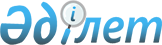 Мемлекеттік қызмет стандарттарын бекіту және Қазақстан Республикасы Үкіметінің кейбір шешімдеріне өзгерістер мен толықтыру енгізу туралы
					
			Күшін жойған
			
			
		
					Қазақстан Республикасы Үкіметінің 2011 жылғы 31 наурыздағы № 336 Қаулысы. Күші жойылды - Қазақстан Республикасы Үкіметінің 2012 жылғы 31 тамыздағы № 1119 Қаулысымен

      Ескерту. Күші жойылды - ҚР Үкіметінің 2012.08.31 N 1119 (алғашқы ресми жарияланған күнінен бастап күнтізбелік он күн өткен соң қолданысқа енгізіледі) Қаулысымен.      Қазақстан Республикасының 2008 жылғы 4 желтоқсандағы Бюджет кодексінің 34-бабының 2-тармағына сәйкес Қазақстан Республикасының Үкіметі ҚАУЛЫ ЕТЕДІ:



      1. Қоса беріліп отырған:



      1) «Білім беру туралы құжаттарды тану және нострификациялау» мемлекеттік қызмет стандарты;



      2) «Білім алушылар мен тәрбиеленушілерді білімнің жалпы білім беру ұйымдарына және үйге тегін тасымалдауды қамтамасыз ету» мемлекеттік қызмет стандарты;



      3) «Қазақстан Республикасы Президентінің «Болашақ» халықаралық стипендиясын тағайындау конкурсына қатысу үшін құжаттар қабылдау» мемлекеттік қызмет стандарты бекітілсін.



      2. Қазақстан Республикасы Үкіметінің кейбір шешімдеріне мынадай өзгерістер мен толықтыру енгізілсін:



      1) «Қазақстан Республикасы Білім және ғылым министрлігінің мемлекеттік қызмет көрсету стандарттарын бекіту және Қазақстан Республикасы Үкіметінің 2007 жылғы 30 маусымдағы № 561 қаулысына өзгеріс енгізу туралы» Қазақстан Республикасы Үкіметінің 2010 жылғы 26 ақпандағы № 140 қаулысына мынадай өзгерістер енгізілсін:

      тақырыбындағы және 1-тармақтың 1), 2), 3), 4), 5), 6), 7) және  8) тармақшаларындағы «көрсету» деген сөз алынып тасталсын;



      көрсетілген қаулымен бекітілген «Қазақстан Республикасының білім, ғылым органдарынан және оқу орындарынан шығатын білім туралы құжаттарға апостиль қою» мемлекеттік қызмет көрсету стандарты, «Қазақстан Республикасының мектепке дейінгі балалар ұйымдарына жолдама беру үшін мектеп жасына (7 жасқа) дейінгі балаларды тіркеу» мемлекеттік қызмет көрсету стандарты, «Кәмелетке толмаған балаларға тиесілі тұрғын үй алаңын айырбастауға немесе сатуға рұқсат беру үшін нотариалды кеңсеге анықтамалар беру» мемлекеттік қызмет көрсету стандарты, «Қорғаншылық және қамқоршылық жөнінде анықтамалар беру» мемлекеттік қызмет көрсету стандарты, «Жетімдерді, ата-анасының қамқорлығынсыз қалған балаларды әлеуметтік қамсыздандыруға арналған құжаттарды ресімдеу» мемлекеттік қызмет көрсету стандарты, «Кәмелетке толмаған балаға тиесілі тұрғын үй кепілдігімен несие ресімдеу үшін банктерге рұқсаттар беру» мемлекеттік қызмет көрсету стандарты, «Зейнетақы қорларына, Қазақстан Республикасы Ішкі істер министрлігі Жол полициясы комитетінің аумақтық бөлімшелеріне кәмелетке толмаған балаларға мұраны ресімдеу үшін анықтамалар беру» мемлекеттік қызмет көрсету стандарты және «Тұрғын үйдің меншік иелері болып табылатын кәмелетке толмаған балалардың мүдделерін қозғайтын мәмілелерді ресімдеу үшін қорғаншылар мен қамқоршылар органдарының анықтамалар беруі» мемлекеттік қызмет көрсету стандарты осы қаулыға 1, 2, 3, 4, 5, 6, 7, 8-қосымшаларға сәйкес жаңа редакцияда жазылсын;



      2) «Жеке және заңды тұлғаларға көрсетілетін мемлекеттік қызметтердің тізілімін бекіту туралы» Қазақстан Республикасы Үкіметінің 2010 жылғы 20 шілдедегі № 745 қаулысына (Қазақстан Республикасының ПҮАЖ-ы, 2010 ж., № 44, 401-құжат):



      көрсетілген қаулымен бекітілген жеке және заңды тұлғаларға көрсетілетін мемлекеттік қызметтердің тізілімінде:

      2-бағанда:

      реттік нөмірі 85-жолдағы «анықтама» деген сөз «анықтамалар» деген сөзбен ауыстырылсын, орыс тіліндегі мәтіні өзгермейді;

      реттік нөмірі 87-жолдағы «ауыстыруға» және «анықтама» деген сөздер тиісінше «айырбастауға» және «анықтамалар» деген сөздермен ауыстырылсын, орыс тіліндегі мәтіні өзгермейді;

      реттік нөмірі 88-жолдағы «Зейнеткерлік қорларға» және «анықтама» деген сөздер тиісінше «Зейнетақы қорларына» және «анықтамалар» деген деген сөздермен ауыстырылсын, орыс тіліндегі мәтіні өзгермейді;

      реттік нөмірі 89-жолдағы «жасау» және «кеңесінің шешіміне  анықтама» деген сөздер тиісінше «ресімдеу» және «органдарының анықтамаларын» деген сөздермен ауыстырылсын;

      реттік нөмірі 123-жолда:

      «қамсыздандыруға» деген сөзден кейін «арналған» деген сөзбен толықтырылсын;

      «құжаттар» деген сөз «құжаттарды» деген сөзбен ауыстырылсын, орыс тіліндегі мәтіні өзгермейді;

      реттік нөмірі 124-жолдың 2-бағаны мынадай редакцияда жазылсын:

      «Қазақстан Республикасы Президентінің «Болашақ» халықаралық стипендиясын тағайындау конкурсына қатысу үшін құжаттар қабылдау»;

      реттік нөмірі 127-жолдың 2-бағаны мынадай редакцияда жазылсын:

      «Кәмелетке толмаған балаға тиесілі тұрғын үй кепілдігімен несие ресімдеу үшін банктерге рұқсаттар беру», орыс тіліндегі мәтіні өзгермейді.



      3. Осы қаулы алғашқы ресми жарияланған күнінен бастап күнтізбелік он күн өткен соң қолданысқа енгізіледі.      Қазақстан Республикасының

      Премьер-Министрі                           К.Мәсімов

Қазақстан Республикасы   

Үкіметінің          

2011 жылғы 31 наурыздағы 

№ 336 қаулысымен      

бекітілген          

«Білім туралы құжаттарды тану және нострификациялау» мемлекеттік қызмет стандарты 

1. Жалпы ережелер

      1. Мемлекеттік қызметті Астана қ., Жеңіс д., 16\1, (4-қабат, сол қанат) мекенжайы бойынша орналасқан Болон процесі және академиялық ұтқырлық орталығы (бұдан әрі – орталық) көрсетеді. Қазақстан Республикасы Білім және ғылым министрлігінің Білім және ғылым саласындағы бақылау комитеті (бұдан әрі – комитет) уәкілетті орган болып табылады. Комитеттің мекенжайы: Астана қаласы, сол жақ жағалау, Орынбор көшесі, 8-үй, Министрліктер үйі, 11-ші кіреберіс.

      Ескерту. 1-тармақ жаңа редакцияда - ҚР Үкіметінің 2012.08.31 N 1110 (алғашқы ресми жарияланған күнінен бастап күнтізбелік он күн өткен соң қолданысқа енгізіледі) Қаулысымен.



      2. Көрсетілетін мемлекеттік қызметтің нысаны: автоматтандырылмаған.



      3. Мемлекеттік қызмет «Білім туралы» Қазақстан Республикасының 2007 жылғы 27 шілдедегі № 319-ІІІ Заңының 39-бабының 4-тармағы, Қазақстан Республикасы Білім және ғылым министрінің 2008 жылғы 10 қаңтардағы № 8 бұйрығымен бекітілген Білім туралы құжаттарды тану және нострификациялау ережесінің негізінде жүзеге асырылады.



      4. Мемлекеттік қызметті көрсетудің тәртібі туралы толық ақпарат комитеттің ресми сайтында (www.educontrol.kz.) және орталықтың сайтында (www.nac.edu.kz) орналасқан, телефондар: 8 (7172) 74-24-29, 74-23-49, 73-17-43, 73-17-44, 73-17-50.

      Ескерту. 4-тармақ жаңа редакцияда - ҚР Үкіметінің 2012.08.31 N 1110 (алғашқы ресми жарияланған күнінен бастап күнтізбелік он күн өткен соң қолданысқа енгізіледі) Қаулысымен.



      5. Көрсетілетін мемлекеттік қызметтің нәтижесінде тұтынушы білім туралы құжаттарды тану/нострификациялау туралы қағаз жеткізгіште куәлік не қызмет көрсетуден бас тарту туралы дәлелденген жазбаша түрде жауап алады.



      6. Мемлекеттік қызмет шетелдік білім беру ұйымдары берген білім туралы құжаттары бар жеке тұлғаларға (бұдан әрі — тұтынушылар), сондай-ақ өз қызметкерлерінің құжаттарын тану/нострификациялау рәсіміне ұсынатын заңды тұлғаларға (білім беру ұйымдарына) көрсетіледі.



      7. Мемлекеттік қызмет көрсетудің мерзімі:



      1) тұтынушы осы стандарттың 11-тармағында айқындалған қажетті құжаттарды тапсырғаннан сәттен бастап — 4 ай;



      2) мемлекеттік қызметті алу үшін құжаттар пакетін тапсыруға ниеттенген тұтынушының күтуі үшін рұқсат етілетін ең көп уақыт — 30 минут, құжаттарды тапсырғанын растайтын анықтаманы алуы үшін рұқсат етілетін ең көп уақыт — 30 минут.



      3) мемлекеттік қызметті алушыға тұтынушы өтініш жасаған күні сол жерде көрсетілетін қызмет көрсету үшін рұқсат етілетін ең көп уақыт — 20 минут, білім беру ұйымдары мен жұмыс берушілерден ұжымдық түрде құжаттар тапсыру кезінде — 1 сағат.



      8. Мемлекеттік қызмет ақылы түрде көрсетіледі. Мемлекеттік қызмет көрсетілгені үшін Қазақстан Республикасы Білім және ғылым министрлігі бекіткен бағалар прейскурантына сәйкес ақы алынады, онда жүргізілетін рәсімнің — білім туралы құжаттарды бірден танудан бастап, штаттан тыс сарапшыларды тарта отырып, құжаттардың Қазақстан Республикасының Мемлекеттік жалпыға міндетті білім беру стандартына сәйкестігін сараптауды қамтитын нострификациялау (баламалылық) рәсіміне дейін - күрделілік деңгейі көрсетілген. Ақы төлеу - қолма-қол ақшасыз жүргізіледі.



      Банктік деректемелер:

      ҚР БҒМ «БПжАҰО» РМК

      СТН 620200256368

      БСН 050640004360

      ЖСК KZ117998ВТВ0000002884

      «Цеснабанк» АҚ астаналық филиалы

      BCK TSES KZ KA

      Кбе 16



      Түбіртек нысаны ақы төлеу жүргізілетін банктің қалауы бойынша белгіленеді. Жеделдетіп қызмет көрсету көзделмеген.

      Ескерту. 8-тармақ жаңа редакцияда - ҚР Үкіметінің 2012.08.31 N 1110 (алғашқы ресми жарияланған күнінен бастап күнтізбелік он күн өткен соң қолданысқа енгізіледі) Қаулысымен.



      9. Құжаттарды қабылдау орталықта, сенбі, жексенбі және мереке күндерін қоспағанда, дүйсенбіден бастап бейсенбі аралығында сағат 09.00-ден 13.00-ге дейін жүзеге асырылады, анықтамалар құжаттар қабылданған күні 18.00-ден 18.30-ға дейін беріледі.

      Куәліктер сенбі, жексенбі және мереке күндерін қоспағанда, күн сайын 09.00-ден 18.30-ға дейін (үзіліс сағат 13.00- ден 14.30-ға дейін) беріледі.

      Алдын ала жазылу немесе қызметті жеделдетіп ресімдеу жүргізілмейді.



      10. Қажетті құжаттардың тізбесі, құжаттар мен өтініштердің үлгілері, жұмыс уақытының кестесі бар ақпараттық стенд бар. Физикалық мүмкіндігі шектеулі адамдар үшін ғимаратта орталықтың кеңсесіне апаратын лифт пен пандус көзделген.

      Ескерту. 10-тармақ жаңа редакцияда - ҚР Үкіметінің 2012.08.31 N 1110 (алғашқы ресми жарияланған күнінен бастап күнтізбелік он күн өткен соң қолданысқа енгізіледі) Қаулысымен. 

2. Мемлекеттік қызмет көрсетудің тәртібі

      11. Осы мемлекеттік қызметті көрсету үшін тұтынушы мынадай құжаттарды ұсынады:



      1) 2-қосымшаға сәйкес нысан бойынша білім туралы құжаттарды тану/нострификациялау туралы өтініш;



      2) білім туралы құжаттың көшірмесі мен салыстырып тексеру үшін оның түпнұсқасы;



      3) білім туралы құжаттың: өткен оқу курстарының сағат көлемі, қойылған қорытынды бағалары, практикалық, курстық және бітіру кезіндегі біліктілік жұмыстарының тізбесі және оқу үдерісін құрайтын басқа да ақпарат бар қосымшасы (салыстырып тексеру үшін түпнұсқа);



      4) білім туралы құжаттың және оның қосып қосымшасының мемлекеттік және/немесе орыс тіліне (қажет жағдайда) нотариалды куәландырылған аудармасы. Аударманы куәландыруды Қазақстан Республикасының аумағында нотариус немесе құжат берілген елдегі Қазақстан Республикасының дипломатиялық қызмет органдары жүзеге асырады. Жекелеген жағдайларда (мысалы, прецедент бойынша тану белгіленген жағдайда) құжат берілген мемлекеттің Қазақстандағы дипломатиялық қызмет орындары жасаған аударма ұсынылуы мүмкін;



      5) білім туралы құжат иесінің жеке басын растайтын құжаттың нотариалды куәландырылған көшірмесі;



      6) оқу орнының мөрімен расталған негізгі орта, жалпы орта білім туралы мемлекеттік үлгідегі құжаттардан басқа білім туралы құжатты берген оқу орнын аккредиттеу туралы куәліктің және/немесе лицензияның көшірмесі (қажет болған жағдайда мемлекеттік және/немесе орыс тіліне нотариалды куәландырылған аудармасымен).



      7) төлем туралы квитанция.

      Білім беру ұйымдары берген осы тармақтың 1) және 2) тармақшаларында көрсетілген құжаттарға апостиль қойылуы немесе заң жүзінде мойындалған болуы тиіс не тұтынушы оқу орнынан өзінің оқығанын растайтын мұрағаттық анықтама тапсыруы қажет.

      Жеңілдіктер көзделмеген.



      12. Білім туралы құжаттарды тану/нострификациялау туралы өтініштердің үлгілерін тұтынушы орталықтың: www.nac.edu.kz сайтынан таба алады.



      13. Белгіленген нысан бойынша толтырылған өтініштің бланкісі 11-тармақта көрсетілген құжаттар тізбесінің барлығымен бірге мына мекенжайда орналасқан орталыққа тапсырылады: Астана қ., Жеңіс д., 16\1, (4-қабат, сол жақ қанат).

      Ескерту. 13-тармақ жаңа редакцияда - ҚР Үкіметінің 2012.08.31 N 1110 (алғашқы ресми жарияланған күнінен бастап күнтізбелік он күн өткен соң қолданысқа енгізіледі) Қаулысымен.



      14. Мемлекеттік қызметті алу үшін барлық қажетті құжаттардың тапсырылғанын орталық берген, құжаттарды қабылдаған күні көрсетілген анықтама растайды.



      15. Білім туралы құжаттарды тану және нострификациялау туралы куәлікті алу үшін тұтынушының өзі немесе тұтынушының сенімхатымен уәкілеттік берілген адамдардың келуі талап етіледі.



      16. Осы стандарттың 11-тармағында көрсетілген құжаттар пакетінің толық ұсынылмауы мемлекеттік қызметті көрсетуден бас тартуға негіз болып табылады.

      Тұтынушының білім беру ұйымында оқығаны расталмаған жағдайда, орталық бұл фактіні уәкілетті органға хабарлап, ол заңнамада белгіленген тәртіппен шешім қабылдайды.

      Егер білім алған елдің білім беру құрауышы Қазақстан Республикасының мемлекеттік жалпыға міндетті білім беру стандартының құрауышына сәйкес келмесе (айырма 35%-дан асса), орталық тұтынушыны тест түрінде сынақтан өту үшін тиісті білім беру ұйымына жібереді. Нәтижесі оң болған жағдайда, тұтынушының нострификацияға тапсырған құжаттары орталықтың сараптау комиссиясының қарауына жіберіледі, керісінше жағдайда мемлекеттік қызметті көрсетуден бас тартыла отырып, құжаттар пакеті иесіне қайтарылады. 

3. Жұмыс қағидаттары

      17. Комитет мемлекеттік қызметті көрсету кезінде мынадай:



      1) адамның конституциялық құқықтары мен бостандығын сақтау;



      2) қызметтік парызды атқару барысында заңдылықты сақтау;



      3) барлық мәселені қамтитын және толық ақпарат беру;



      4) сыпайылық;



      5) тұтынушы құжаттарының мазмұны туралы ақпараттың қорғалуын, сақталуын және құпиялылығын қамтамасыз ету, мемлекеттік қызметті көрсетуден бас тартылған жағдайда құжаттардың қайтарылуына кепілдік қағидаттарын ұстанады. 

4. Жұмыс нәтижелері

      18. Тұтынушыларға мемлекеттік қызмет көрсетудің нәтижелері осы

стандарттың 1-қосымшасына сәйкес сапа және қолжетімділік көрсеткіштерімен өлшенеді.



      19. Мемлекеттік қызметті көрсететін мемлекеттік органның, мекеменің немесе өзге де субъектілердің жұмысы бағаланатын мемлекеттік қызметтердің сапасы мен қолжетімділік көрсеткіштерінің нысаналы мәні жыл сайын Қазақстан Республикасы Білім және ғылым министрлігінің тиісті бұйрығымен бекітіледі. 

5. Шағымдану тәртібі

      20. Уәкілетті лауазымды адамдардың әрекетіне (әрекетсіздігіне) шағымданудың тәртібін түсіндіруді және шағымды дайындауға көмек көрсетуді комитет төрағасы жүзеге асырады.



      21. Көрсетілген мемлекеттік қызметтің нәтижелері бойынша наразылықтар болған жағдайда шағым комитет төрағасының атына беріледі.



      22. Қызмет дөрекі көрсетілген жағдайларда шағым кеңсе арқылы комитетке беріледі (843-бөлме, байланыс телефоны: (87172) 74-23-77). Жұмыс кестесі: 13.00-ден 14.30-ға дейінгі түскі үзіліспен 09.00-ден 18.30-ға дейін, демалыс күндері - сенбі, жексенбі, сондай-ақ мереке күндері, және заңнамада белгіленген мерзімде қаралады.



      23. Көрсетілген мемлекеттік қызметтің нәтижелерімен келіспеген жағдайда тұтынушының заңнамада белгіленген тәртіппен сотқа жүгінуге құқығы бар.



      24. Шағым берілген кезде (көрсетілетін мемлекеттік қызметтің сапасына наразылығы, көрсетілген қызметтің нәтижесімен келіспеу, қызметтің дұрыс көрсетілмеуі) тұтынушының жазбаша өтініші қажет.



      25. Қабылданған шағым комитеттің кеңсесінде тіркеледі және заңнамада белгіленген мерзімде қаралады.



      Комитет төрағасының және орталық басшысының байланыс телефондары осы стандарттың 3-қосымшасына сәйкес ресми ақпарат көздерінде және орталық ғимаратындағы арнайы стенділерде көрсетіледі. Шағымды қараудың барысы мен нәтижесі туралы ақпаратты әкімшілік және талдамалық жұмыс басқармасының бастығы мен бас сарапшысынан, сондай-ақ орталықтың басқарма бастығынан білуге болады.

      Ескерту. 25-тармақ жаңа редакцияда - ҚР Үкіметінің 2012.08.31 N 1110 (алғашқы ресми жарияланған күнінен бастап күнтізбелік он күн өткен соң қолданысқа енгізіледі) Қаулысымен.



      26. Мемлекеттік қызмет көрсету мәселелері бойынша қосымша ақпаратты тұтынушы Астана және Алматы қалаларының білім басқармаларынан; аудандар мен облыстық маңызы бар қалалардың білім бөлімдерінен, сондай-ақ комитеттің (www.educontrol.kz) және орталықтың (www. nac.edu.kz) сайттарынан ала алады.

«Білім туралы құжаттарды тану және 

нострификациялау» мемлекеттік   

қызмет стандартына        

1-қосымша               Кесте. Сапа және тиімділік көрсеткіштерінің мәні

«Білім туралы құжаттарды тану   

және нострифюсациялау» мемлекеттік 

қызмет стандартына        

2-қосымша              Қазақстан Республикасы Білім

және ғылым министрлігінің

Білім және ғылым саласындағы

бақылау комитетінің төрағасы

_____________________________

_____________________________

_____________________________

_____________________________

(байланыс телефоны)

_____________________________

мекенжайында тұратын

_____________________________

Т.А.Ә.

_____________________________

(Астана қ, байланыс телефоны)

_____________________________

(мекеменің телефоны/факсы)

Жұмыс немесе оқу орны________

_____________________________

_____________________________ ӨтінішСізден_____________________________________________мамандығы бойынша

                          (көрсету)

______________________________________________________________берген

         (құжатты берген білім беру ұйымын көрсету)

_________________________________тануды, нострификациялауды өтінемін.

(аттестатты, дипломды, куәлікті көрсету)

Оқыған елі___________________________________________________________

                                   (көрсету)"____"_________ 20___ж.____________________________

жеке қолы            

_____________________________

сенім білдірілген адамның қолы

_____________________________

негіз             

_____________________________

күні, айы, жылы       

«Білім туралы құжаттарды тану   

және нострифюсациялау» мемлекеттік 

қызмет стандартына        

3-қосымша                    Ескерту. 3-қосымшаға өзгеріс енгізілді - ҚР Үкіметінің 2012.08.31 N 1110 (алғашқы ресми жарияланған күнінен бастап күнтізбелік он күн өткен соң қолданысқа енгізіледі) Қаулысымен. Білім туралы құжаттарды тану және нострификациялау жөніндегі басшының және жауапты орындаушылардың деректері

Қазақстан Республикасы   

Үкіметінің          

2011 жылғы 31 наурыздағы  

№ 336 қаулысымен      

бекітілген          

«Білім алушылар мен тәрбиеленушілерді білімнің жалпы білім беру ұйымдарына және үйлеріне тегін тасымалдауды қамтамасыз ету» мемлекеттік қызмет стандарты 

1. Жалпы ережелер

      1. «Білім алушылар мен тәрбиеленушілерді білімнің жалпы білім беру ұйымдарына және үйлеріне тегін тасымалдауды қамтамасыз ету» мемлекеттік қызметті (бұдан әрі - стандарт) осы стандарттың 1-қосымшасына сәйкес кенттің, ауылдық, (селолық) округтің жергілікті атқарушы органы (бұдан әрі - әкімдік) көрсетеді.

      2. Көрсетілетін мемлекеттік қызмет нысаны: автоматтандырылмаған.



      3. Мемлекеттік қызмет «Білім туралы» Қазақстан Республикасының 2007 жылғы 27 шілдедегі № 319 Заңының 6-бабының 5-тармағына және «Білім беру ұйымдары желісінің кепілдік берілген мемлекеттік нормативін бекіту туралы» Қазақстан Республикасы Үкіметінің 2007 жылғы 21 желтоқсандағы № 1256 қаулысының 2-тармағының 2) тармақшасына сәйкес көрсетіледі.



      4. Мемлекеттік қызмет тәртібі туралы толық ақпарат тізбесі осы стандарттың 1-қосымшасында көрсетілген әкімдіктердің фойелерінде, сондай-ақ облыстың әкімдіктердің, білім басқармаларының интернет-ресурстарында және Қазақстан Республикасы Білім және ғылым министрлігінің www.edu.gov.kz сайтында орналастырылған.



      5. Көрсетілетін мемлекеттік қызметті аяқтау нәтижесі осы стандарттың 6-қосымшасына сәйкес білім алушылар мен тәрбиеленушілерді білімнің жалпы беру ұйымдарына және үйлеріне тегін тасымалдауды қамтамасыз ету туралы анықтама бере отырып, білімнің жалпы білім беру ұйымдарына және керісінше үйге тегін тасымалдауды қамтамасыз етуі немесе қызмет көрсетуді ұсынудан бас тарту болып табылады.



      6. Мемлекеттік қызмет жеке тұлғаларға (бұдан әрі - тұтынушы) көрсетіледі.



      7. Мемлекеттік қызмет көрсетудің мерзімі:



      1) мемлекеттік қызметті алу үшін жүгіну (өтініш түскен мерзімнен бастап 5 күн ішінде) 5 жұмыс күнін құрайды;



      2) өтініш беруші жүгінген күні сол жерде көрсетілетін мемлекеттік қызметті алуға дейін күтудің рұқсат берілген ең көп уақыты (тіркеу кезінде) - 30 минуттан аспайды;



      3) өтініш беруші жүгінген күні сол жерде көрсетілетін мемлекеттік қызмет алушыға қызмет көрсетудің рұқсат берілген ең көп уақыты 30 минуттан аспайды;



      8. Мемлекеттік қызмет тегін көрсетіледі.



      9. Мемлекеттік қызмет оқу жылы бойы көрсетіледі:



      1) белгіленген жұмыс кестесіне сәйкес сенбі, жексенбі және мереке күндерін қоспағанда, түскі үзіліспен сағат 9.00-ден 18.00-ге дейін;



      2) қабылдау алдын ала жазылусыз және жеделдетіп қызмет көрсетусіз кезек күту тәртібімен жүзеге асырылады.



      10. Мемлекеттік қызмет тұтынушыларға, оның ішінде физикалық мүмкіндігі шектеулі адамдарға қызмет көрсету үшін жағдай көзделген әкімдіктердің ғимараттарында көрсетіледі. Күту залдары толтырылған бланктердің үлгілері бар ақпараттық стенділермен жарақталған 

2. Мемлекеттік қызмет көрсетудің тәртібі

      11. Мемлекеттік қызметті алу үшін тұтынушы мынадай құжаттарды тапсыруы қажет:



      1) білім алушының /тәрбиеленушінің/ ата-анасы немесе заңды өкілінің баланы жалпы білім беру ұйымдарына тегін тасымалдаумен қамтамасыз етуге арналған осы стандарттың 2-қосымшасына сәйкес өтініші;



      2) баланың туу туралы куәлігінің түпнұсқасы және көшірмесі (жеке куәлігі);



      3) осы стандарттың 5-қосымшасына сәйкес оқу орнының анықтамасы.

      Туу туралы куәліктің, жеке куәліктің түпнұсқасы көшірмемен салыстыру үшін беріледі және кейін тұтынушыға қайтарылады.



      12. Мемлекеттік қызметті алуға арналған өтініштің үлгісі әкімдіктің фойесінде орналастырылады, сондай-ақ әкімдіктің мамандарында болады.



      13. Өтініштің, баланың туу туралы куәлігінің көшірмесі және/немесе жеке куәлігі және оқу орнынан алынған анықтама аталған қызметті көрсетуге жауапты әкімдіктің әлеуметтік мәселеге жетекшілік ететін маманының кабинетіне тапсырылады.



      14. Мемлекеттік қызметті алу үшін барлық қажетті құжаттарды тапсыру кезінде тұтынушыға осы стандарттың 4-қосымшасына сәйкес қажетті құжаттарды алуда қызмет көрсетуді алған күнін көрсете отырып, қолхат берген әкімдік маманының өтінішті қабылдап алған нөмірі мен күнін, тегін, атын, әкесінің атын көрсете отырып қолхат беріледі.



      15. Тұтынушыға мемлекеттік қызметтің нәтижесін жеткізу тәсілін әкімдіктің маманы белгіленген жұмыс кестесіне сәйкес әкімнің қолымен және мөрімен расталған, осы стандарттың 6-қосымшасына сәйкес білімнің жалпы білім беру ұйымдарына (білім беру ұйымдарын көрсете отырып) тегін тасымалдауды қамтамасыз ету туралы қабылданған анықтама негізінде асырады. Тұтынушы жеке өзі жүгінген кезде өтініштің келіп түскен сәтінен бастап 5 күн өткен соң әкімдіктің маманы береді.

      Анықтама беру туралы мәлімет осы стандарттың 7-қосымшасына сәйкес анықтаманы есепке алу кітабында тіркеледі.



      16. Мемлекеттік қызметті ұсынудан бас тарту үшін бас тартудың себептерін жазбаша негіздей отырып, тұтынушының осы стандарттың 11-тармағында көрсетілген құжаттарды толық тапсырмауы негіз болады. 

3. Жұмыс қағидаттары

      17. Әкімдіктің қызметі:



      1) Қазақстан Республикасының заңнамасын сақтау;



      2) көрсетілетін мемлекеттік қызмет туралы толық ақпарат ұсыну;



      3) тұтынушы ұсынған құжаттардың мазмұны туралы ақпараттың қорғалуы мен құпиялылығын қамтамасыз ету;



      4) тұтынушы белгіленген мерзімде алмаған құжаттардың сақталуын қамтамасыз ету;



      5) мемлекеттік қызметті уақтылы ұсыну;



      6) нақтылық және сыпайылық қағидаттарына негізделеді. 

4. Жұмыс нәтижелері

      18. Тұтынушыларға мемлекеттік қызметті ұсынудың нәтижелері осы стандарттың 9-қосымшасына сәйкес сапа және қолжетімділік көрсеткіштерімен өлшенеді.



      19. Мемлекеттік қызметтің сапасы мен қолжетімділік көрсеткіштерінің нысаналы мәндері жыл сайын Қазақстан Республикасы Білім және ғылым министрлігінің бұйрығымен бекітіледі 

5. Шағымдану тәртібі

      20. 1-қосымшада көрсетілген кенттің, ауылдың (селоның), ауылдық (селолық) округтің жергілікті атқарушы органдары уәкілетті лауазымды адамдардың әрекетіне (әрекетсіздігіне) шағымдану тәртібін түсіндіреді және шағымды дайындауға жәрдем көрсетеді.



      21. Шағым жазбаша нысанда пошта арқылы немесе электронды түрде қолданыстағы заңнамада көзделген жағдайларда не жұмыс күндері қолма-қол облыстық әкімдіктің кеңсесі арқылы аталған стандарттың 8-қосымшасына сәйкес қабылданады.

      Шағым беру кезінде қажетті құжаттардың тізбесіне еркін нысанда жазылған өтінішін және қызмет көрсету үшін тұтынушы ұсынған құжаттардың көшірмелері кіреді.

      Әкімінің жұмыс және қабылдау кестесі белгіленген жұмыс кестесіне сәйкес демалыс және мереке күндерін қоспағанда, түскі үзіліспен сағат 9.00-ден 18.00-ге дейін айқындалған.

      22. Мемлекеттік қызмет көрсетудің сапасы бойынша наразылық болса, қызмет дөрекі көрсетілген жағдайда шағым Қазақстан Республикасы Білім және ғылым министрлігі Балалардың құқықтарын қорғау комитетіне Астана қаласы, «Министрлік үйі» әкімшілік ғимараты, 11-кіреберіс, 945-кабинет мекенжайы бойынша беріледі.



      23. Көрсетілген мемлекеттік қызмет нәтижелерімен келіспеген жағдайда тұтынушы заңнамада белгіленген тәртіппен сотқа жүгінуге құқылы.



      24. Әкімдікке шағым беру үшін тұтынушы өтінішті еркін нысанда өз қолымен жазады.



      25. Қабылданған шағым әкімдіктің кіріс ақпаратын есепке алу журналында тіркеледі және «Жеке және заңды тұлғалардың өтініштерін қарау тәртібі туралы» 2007 жылғы 12 қаңтардағы Қазақстан Республикасының Заңында белгіленген мерзімде қаралады. Тұтынушыға өтініштің күні мен уақыты, қабылдаған адамның тегі, аты, әкесінің аты көрсетілген талон беріледі.

      Шағымды қарау нәтижесі тұтынушыға жазбаша түрде пошта арқылы хабарланады.



      26. Тұтынушы мемлекеттік қызмет көрсету тәртібі бойынша қосымша ақпаратты Қазақстан Республикасы Білім және ғылым министрлігінің Балалардың құқықтарын қорғау комитетінде 010000, Астана қаласы, «Министрліктер үйі» әкімшілік ғимараты, 11-кіреберіс, 945-каб. мекенжайынан, сондай-ақ. www.bala-kkk.kz сайтынан ала алады.

«Білім алушылар мен тәрбиеленушілерді 

білімнің жалпы білім бері ұйымдарына 

және үйге тегін тасымалдауды қамтамасыз 

ету» мемлекеттік қызмет стандартына  

1-қосымша               Жергілікті атқарушы органдарының елді мекендердің, ауыл (село), ауылдық (селолық) әкімдіктердің тізбесі

«Білім алушылар мен тәрбиеленушілерді  

білімнің жалпы білім беру ұйымдарына   

және үйге егін тасымалдауды қамтамасыз 

ету» мемлекеттік қызмет стандартына   

2-қосымша                  Өтініш үлгісіКенттің, ауылдың (селоның),

ауылдық (селолық) округтің әкіміне

(өтініш берушінің аты-жөні,тегі)

тұратын мекенжайы, телефоны:

      _____________________________ Өтініш      Сізден, менің кәмелетке толмаған (Т.А.Ә. туған жылы), (ауылдық пункттің, ауданның атауын көрсету) тұратын және (жалпы білім беретін № мектептің толық атауы, сыныбында оқитын) баламды 20.. - 20.. (оқу жылын көрсету) оқу жылы жалпы білім беру ұйымына және үйге тегін тасымалдаумен қамтамасыз етуіңізді сұраймын.      Күні «____»____________ж.

      Өтініш берушінің қолы___________

«Білім алушылар мен тәрбиеленушілерді  

білімнің жалпы білім беру ұйымдарына  

және үйге тегін тасымалдауды қамтамасыз 

ету» мемлекеттік қызмет стандартына   

3-қосымша                 Мектепке және үйге тегін тасымалдаумен қамтамасыз етілген балалар тізімінің үлгісіКенттің, ауылдың (селоның),

ауылдық (селолық) округінің әкімі

Т.А.Ә. қолы_____________

«____»__________ 20____жыл

«БЕКІТЕМІН»_________оқу жылы жалпы білім беру ұйымдарына және үйге тегін тасымалдаумен қамтамасыз етілген балалардың тізімі (оқу жылын көрсету керек)

«Білім алушылар мен       

тәрбиеленушілерді білімнің   

жалпы білім беру ұйымдарына  

және үйге тегін тасымалдауды  

қамтамасыз ету» мемлекеттік  

қызмет стандартына      

4-қосымша            Тұтынушыдан құжаттардың алынғандығы туралы қолхаттың үлгісі      Кенттің, ауылдың (селоның), ауылдық (селолық) округтің әкімі

_____________________________________________________________________

               (елді мекеннің, ауданның, облыстың атауы)      құжаттарды қабылдау жөніндегі №_________ қолхат_________________________________дан төмендегі құжаттар алынды:

      1. Өтініш

      2. Туу туралы куәліктің көшірмесі (жеке куәлік)

      №_______ ___________ кім берді_________________

      3. Оқу орнынан анықтама.      Әкімдіктің қабылдаған маманы _______________(қолы)      "____"______________ 20___ж.

«Білім алушылар мен       

тәрбиеленушілерді білімнің   

жалпы білім беру ұйымдарына  

және үйге тегін тасымалдауды  

қамтамасыз ету» мемлекеттік  

қызмет стандартына      

5-қосымша            Оқу орнынан анықтаманың үлгісіАНЫҚТАМА_____________________________________________________________берілді.              (білім алушының және тәрбиеленушінің Т А.Ә.)

Ол___________________________________________________________________

                   (мектептің толық атауын көрсету)

_____________сыныбында_______ ауысымда (оқу кезеңі сағат_____ дан____ дейін) оқиды және тасымалдауға мұқтаж.

      Анықтама талап еткен орынға көрсету үшін берілді.      № _____ мектептің директоры              Т.А.Ә.________________

      (мектептің атын көрсету)                  (аты-жөні және қолы)      М.О.

«Білім алушылар мен       

тәрбиеленушілерді білімнің   

жалпы білім беру ұйымдарына  

және үйге тегін тасымалдауды  

қамтамасыз ету» мемлекеттік  

қызмет стандартына      

6-қосымша            Білімнің жалпы білім беру ұйымдарына және үйге тегін тасымалдаумен қамтамасыз ету туралы анықтаманың үлгісіАнықтама_____________________________________________________________берілді.              (оқушының және тәрбиеленушінің Т А.Ә.)Ол №____________________________________жалпы білім беру ұйымына және

             (мектептің атауы)

үйге тегін тасымалдаумен қамтамасыз етілетін болады.

      Анықтаманың оқу жылы бойы күші бар.Кенттің, ауылдың (селоның

ауылдық (селолық)

округтің әкімі

_______________________                   Т.А.Ә._____________________

(елді мекеннің атауы)                           (аты-жөні және қолы)      М.О.

«Білім алушылар мен       

тәрбиеленушілерді білімнің   

жалпы білім беру ұйымдарына  

және үйге тегін тасымалдауды  

қамтамасыз ету» мемлекеттік  

қызмет стандартына      

7-қосымша            Білімнің жалпы білім беру ұйымдарына және үйге тегін тасымалдауды қамтамасыз ету туралы анықтаманы есепке алу кітабының үлгісіКенттің, ауылдың (селоның), ауылдық (селолық) округтің әкімі

_____________________________________________________________________(елді мекеннің, ауданның, облыстың атауы)Анықтаманы есепке алу кітабыКітап ___________ жылы басталды

Кітап ___________ жылы аяқталдыЕскерту: Анықтаманы есепке алу кітабы нөмірленеді, байланады және әкімнің қолымен және мөрімен бекітіледі.

_______________________________________

«Білім алушылар мен       

тәрбиеленушілерді білімнің   

жалпы білім беру ұйымдарына  

және үйге тегін тасымалдауды  

қамтамасыз ету» мемлекеттік  

қызмет стандартына      

8-қосымша            Облыстардың, Астана және Алматы қалаларының жергілікті атқарушы органдарының тізімі

«Білім алушылар мен       

тәрбиеленушілерді білімнің   

жалпы білім беру ұйымдарына  

және үйге тегін тасымалдауды  

қамтамасыз ету» мемлекеттік  

қызмет стандартына      

9-қосымша            Кесте. Сапа және тиімділік көрсеткіштерінің мәні

Қазақстан Республикасы    

Үкіметінің           

2011 жылғы 31 наурыздағы   

№ 336 қаулысымен       

бекітілген            

«Қазақстан Республикасы Президентінің «Болашақ» халықаралық стипендиясын тағайындау конкурсына қатысу үшін құжаттар қабылдау» мемлекеттік қызмет стандарты 

1. Жалпы ережелер

      1. Қазақстан Республикасы Президентінің «Болашақ» халықаралық стипендиясын тағайындау конкурсына қатысу үшін құжаттар қабылдауды (бұдан әрі — мемлекеттік қызмет) Қазақстан Республикасы, Астана қаласы, Д. Қонаев көшесі, 29/1 үй мекенжайы бойынша орналасқан «Халықаралық бағдарламалар орталығы» акционерлік қоғамы жүзеге асырады.



      2. Көрсетілетін мемлекеттік қызметтің нысаны: автоматтандырылмаған.



      3. Мемлекеттік қызмет «Шетелде кадрлар даярлау үшін Қазақстан Республикасы Президентінің «Болашақ» халықаралық стипендияларын белгілеу туралы» Қазақстан Республикасы Президентінің 1993 жылғы 5 қарашадағы № 1394 қаулысы, «Қазақстан Республикасы Президентінің «Болашақ» халықаралық степендиясын тағайындау үшін үмткерлерді  іріктеу ережесін бекіту туралы» Қазақстан Республикасы Үкіметінің 2008 жылғы 11 маусымдағы № 573 қаулысы, Қазақстан Республикасының өзге де нормативтік құқықтық актілері негізінде жүзеге асырылады.



      4. Мемлекеттік қызмет көрсету тәртібі туралы толық ақпарат «Халықаралық бағдарламалар орталығы» АҚ-ның (бұдан әрі - қоғам) www.edu-cip.kz интернет-ресурсында орналастырылған.



      5. Көрсетілетін мемлекеттік қызметтің нәтижесі «Болашақ» халықаралық стипендиясын тағайындау конкурсына қатысуға рұқсат беру туралы хабарлама болып табылады. Тұтынушылар рұқсат берілгені туралы ақпарат көрсетіле отырып, құжаттардың қабылданғаны туралы қолхат не қызмет көрсетуден бас тарту туралы дәлелді жауап алады.



      6. Мемлекеттік қызмет «Қазақстан Республикасы Президентінің «Болашақ» халықаралық стипендиясын алу үшін конкурсқа қатысу талаптарына сай келетін Қазақстан Республикасының азаматтарына көрсетіледі.



      7. Мемлекеттік қызмет көрсету мерзімі:



      1) тұтынушы осы стандарттың 11-тармағында белгіленген қажетті құжаттарды тапсырған сәттен бастап - 30 минуттан аспайды;



      2) мемлекеттік қызмет алу үшін өтініш жасаған сәттен бастап - 3 күннен аспайды.



      8. Мемлекеттік қызмет тегін ұсынылады.



      9. Мемлекеттік қызмет сенбі, жексенбі және мерерке күндерін қоспағанда 13.00-ден 14.30 сағатқа дейін түскі үзіліспен, сағат 9.00-ден 18.30-ға дейін көрсетіледі.



      10. Мемлекеттік қызмет қоғамның ғимаратында көрсетіледі. Ғимаратта күтуге арналған кресло, ақпараттық стенділер, жұмыс үстелдері мен құжаттарды ресімдеу үлгілері болады. Физикалық дамуының мүмкіндігі шектелген тұтынушылардың мемлекеттік қызмет алуға кедергісіз қол жетімділігін қамтамасыз ету үшін қоғам ғимаратында жабдықталған тұтқалар, пандустар мен таяныштар көзделген. 

2. Мемлекеттік қызмет көрсету тәртібі

      11. Мемлекеттік қызмет алу үшін тұтынушылар мынадай құжаттарды:



      1) негіздеме-өтінішті/зерттеудің таңдап алынған тақырыбы бойынша эссені;



      2) Шетелде кадрлар даярлау жөніндегі республикалық комиссияның жұмыс органы (бұдан әрі - Жұмыс органы) белгілеген нысан бойынша толтырылған сауалнаманы;



      3) жеке куәлігінің және/немесе паспортының нотариалды куәландырылған көшірмесін;



      4) қосымшаларымен бірге жалпы орта, техникалық және кәсіптік немесе орта білімнен кейінгі білімі туралы мемлекеттік үлгідегі құжаттың нотариалды куәландырылған көшірмелерін/ қосымшаларымен бірге  бакалавр немесе маман дипломының көшірмесін/ бар болған жағдайда, басқа оқу орындарында оқығанын куәландыратын құжаттардың көшірмелерін/қосымшаларымен бірге дипломның (бакалавр, маман, магистр және/немесе ғылым кандидаты) көшірмесін;



      5) шетелге шығатын адамдар үшін денсаулық caқтау саласындағы уәкілетті орган белгілеген нысан бойынша денсаулық жағдайы туралы медициналық анықтаманы;



      6) Қазақстан Республикасының салық төлеушісі куәлігінің көшірмесін;



      7) мамандығын, курсын (оқу жылын), оқу нысанын, осы оқу орнында

пайдаланылатын бағалау жүйесі туралы ақпаратты, сондай-ақ болған жағдайда, барлық оқу кезеңі үшін үлгерімінің орташа балын көрсететін белгіленген үлгідегі анықтаманы (Қазақстан Республикасы мен шетелдегі басым мамандықтар тізіміне (бұдан әрі - Тізім) енгізілмеген жоғары оқу орындарында 1, 2 курстарда (оқу жылдарында) оқитын адамдар үшін);



      8) академиялық оқуға сөзсіз (қаржылық шарттарды қоспағанда) қабылданғанын растайтын құжаттардың көшірмелерін және бар болған жағдайда, шетелдің жоғары оқу орны берген үлгерімі туралы ресми құжатты/мамандығын, курсын (оқу жылын), оқу нысанын, осы оқу орнында қолданылатын бағалау жүйесі туралы ақпаратты, сондай-ақ жоғары оқу орнындағы ағымдағы үлгерімінің орташа балын көрсететін белгіленген үлгідегі анықтаманы; бұл ретте көрсетілген құжаттардың мемлекеттік немесе орыс тілдеріндегі нотариалды куәландырылған аудармаларын ұсыну қажет (оқуға түсу кезінде шығармашылық емтихандарды тапсыру талап етілетін мамандықтар бойынша конкурсқа қатысатын, сондай-ақ академиялық оқуға өз бетімен түскен немесе арнаулы жоғары білім, бакалавр дәрежесін алу үшін Тізімге қосылған шетелдің жетекші жоғары оқу орындарында академиялық бағдарламаларда оқитын адамдар үшін);



      9) бар болған жағдайда, белгіленген ең төменгі талаптарға сәйкес келетін нәтижесі бар шет тілінен емтихан тапсырғаны туралы белгіленген нысандағы қолданыстағы ресми сертификаттың көшірмесін;



      10) бар болған жағдайда, грамоталардың, сертификаттардың, дипломдардың, алғысхаттардың және басқа да тиісті құжаттардың көшірмелерін;



      11) бар болған жағдайда, ұсынымдық хаттарды;



      12) өздеріне соңғы 3 жылда зейнетақы аударымдарының төленгендігін растайтын ресми ай анықтаманы (зейнетақы қорынан үзінді көшірме), сондай-ақ өздерінің еңбек қызметін растайтын құжаттардың нотариалды куәландырылған көшірмелерін (конкурсқа қатысу сәтінде соңғы 3 жылда мемлекеттік қызметте үзіліссіз жұмыс өтілі бар мемлекеттік қызметші болып табылатын магистр дәрежесін алуға, клиникалық ординатурада оқуға үміткерлер; конкурсқа қатысу сәтінде мемлекеттік ғылыми-зерттеу ұйымдарының, мемлекеттік білім беру ұйымдарының соңғы 3 жылда ғылыми немесе педагогикалық жұмыс өтілі бар ғылыми немесе педагог қызметкерлері болып табылатын, магистр дәрежесін алуға, клиникалық ординатурада оқуға үміткерлер үшін);



      13) медициналық мамандықтар бойынша доктор, ғылым кандидаты дәрежесін алу үшін оқуға өзінің сөзсіз (қаржылық шарттарды қоспағанда) қабылданғанын растайтын құжаттардың немесе мемлекеттік немесе орыс тілдеріне нотариалды куәландырылған аудармасы бар оқу фактісін растайтын құжаттың нотариалды куәландырылған көшірмелерін;



      14) бар болған жағдайда ғылыми жарияланымдардың немесе оқу-әдістемелік/ғылыми әзірлемелердің (ғылыми тағылымдамадан өту үшін негізгі жұмыс орнының мөрімен куәландырылған) тізбесін;



      15) Жұмыс органы белгілейтін талаптарға сәйкес жасалатын, жіберуші ұйымның (Қазақстан Республикасының мемлекеттік ғылыми ұйымының немесе жоғары оқу орнының) ұсынымын (ғылыми тағылымдамадан өту үшін конкурсқа қатысатын адамдар үшін);



      16) ғылыми тағылымдамаға қабылдаушы ұйымның (шетелдік жоғары оқу орнының, ғылыми орталықтың немесе зертхананың) сөзсіз шақырғандығын растайтын (қаржылық шарттар мен шет тілін талап етілетін деңгейге дейін көтеру шарттарын қоспағанда), ғылыми тағылымдамадан өту мерзімдері көрсетілген мемлекеттік немесе орыс тілдеріндегі нотариалды куәландырылған аудармалары бар құжаттардың нотариалды куәландырылған көшірмелерін;



      17) Жұмыс органы белгілейтін талаптарға сәйкес жасалған, ғылыми тағылымдамаға жіберуші (Қазақстан Республикасының мемлекеттік ұйымымен немесе жоғары оқу орнымен) және ғылыми тағылымдамаға қабылдаушы ұйыммен (шетелдік жоғары оқу орнымен, ғылыми орталықпен немесе зертханамен) келісілген ғылыми тағылымдамадан өту бағдарламасының жобасын ұсынады.



      12. Шетелде кадрлар даярлау жөніндегі республикалық комиссияның жұмыс органы белгілейтін академиялық оқу немесе ғылыми тағылымдамадан өту үшін сауалнама нысандары және мемлекеттік қызмет алу туралы басқа да ақпарат қоғамның интернет-ресурсында (www.edu-cip.kz) «Үміткер» бөлімінде орналасқан.



      13. Мемлекеттік қызметті алу үшін қажетті құжаттар мекенжайы мен телефоны Қоғамның интернет-ресурсында (www.edu-cip.kz) «Үміткер/Байланыстар» бөлімінде бар қоғамның Конкурсты және ғылыми тағылымдамаларды ұйымдастыру басқармасына (бұдан әрі - басқарма) тапсырылады.



      14. Тұтынушыға:



      1) конкурстық іріктеуге рұқсат беру туралы ақпарат;



      2) тапсырылған құжаттар тізбесі;



      3) құжаттарды қабылдаған қызметкердің тегі, аты, әкесінің аты, лауазымы, сондай-ақ байланыс деректері;



      4) құжаттарды қабылдау шарттары көрсетілген осы стандарттың 11, 12-тармақтарында көрсетілген құжаттардың қабылданғаны туралы қолхат беріледі.



      15. Мемлекеттік қызметті көрсету нәтижесін жеткізу өзі келген жағдайда конкурсқа қатысу үшін құжаттардың қабылданғаны туралы қолхат беру арқылы жүзеге асырылады.



      16. Сәйкес келмейтін және осы стандарттың 11-тармағында көрсетілген құжаттарды ұсынуға қабілетсіз тұтынушыларға мемлекеттік қызмет көрсетілуден бас тартылады. 

3. Жұмыс қағидаттары      17. Қоғамның қызметі заңнамалық және нормативтік құқықтық актілерді сақтауға негізделеді және сыпайылық, толық ақпаратты ұсыну, оның сақталуын, қорғалуы мен құпиялылығын қамтамасыз ету қағидаттарында жүзеге асырылады. 

4. Жұмыс нәтижелері

      18. Тұтынушыларға мемлекеттік қызмет көрсету нәтижелері осы стандартқа 1-қосымшаға сәйкес сапа және қол жетімділік көрсеткіштерімен өлшенеді.



      19. Мемлекеттік қызметті көрсететін қоғамның жұмысы бағаланатын мемлекеттік қызметтің сапасы мен қол жетімділік көрсеткіштерінің нысаналы мәндері жыл сайын Қазақстан Республикасы Білім және ғылым министрінің бұйрығымен бекітіледі. 

5. Шағымдану тәртібі

      20. Қоғам қызметкерінің әрекетіне (әрекетсіздігіне) шағымдану тәртібін түсіндіру туралы ақпаратты конкурс пен ғылыми тағылымдамаларды ұйымдастыру басқармасының бастығынан алуға болады. Шағымдар жұмыс күндері ауызша немесе жазбаша нысанда телефон бойынша, пошта немесе қолма қол беру арқылы қоғамның кеңсесі арқылы қабылданады.



      21. Тұтынушылар көрсетілген қызмет нәтижелерімен келіспеген жағдайда, апелляцияның жоғарғы сатысына: 010000 Астана қаласы, Орынбор көшесі, № 8 үй, тел.: +77172742362 Қазақстан Республикасы Білім және ғылым министрлігіне (интернет-ресурс: www.edu.gov.kz) жүгіне алады.



      22. Қоғам мемлекеттік қызметті тікелей ұсынады, қызмет дөрекі көрсетілген жағдайда азаматтардың өтініштері қоғам Президентінің атына жазбаша түрде кеңседе (10-кабинет) сенбі және жексенбі, мереке күндерін қоспағанда, сағат 13.00-ден 14.30-ға дейінгі түскі үзіліспен, сағат 9.00-ден 18.30-ға дейін қабылданады.



      23. Көрсетілген мемлекеттік қызмет нәтижелерімен келіспеген жағдайда, тұтынушы заңнамада белгіленген тәртіппен сотқа жүгінуге құқылы.



      24. Азаматтардың өтініштері, оның ішінде шағымдары еркін нысанда жазбаша түрде қабылданады. Қажет болған жағдайда, мәселенің сипатына қарай қосымша құжаттар қоса беріледі.



      25. Қабылданған шағым қоғамның кіріс ақпараты журналында тіркеледі және «Жеке және заңды тұлғалардың өтініштерін қарау тәртібі туралы» Қазақстан Республикасының 2007 жылғы 12 қаңтардағы Заңында белгіленген мерзімде қаралады. Тұтынушыға күні мен уақыты, өтінішті қабылдаған адамның тегі және аты-жөні көрсетілген кіріс мөртабаны қойылған құжаттың көшірмесі беріледі.

      Шағымды қарау нәтижелері туралы тұтынушыға пошта арқылы жазбаша түрде хабарланады.

«Қазақстан Республикасы Президентінің   

«Болашақ» халықаралық стипендиясын     

тағайындау конкурсына қатысу        

үшін құжаттар қабылдау» мемлекеттік   

қызмет стандартына             

1-қосымша                    Кесте. Сапа және тиімділік көрсеткіштерінің мәні

Қазақстан Республикасы    

Үкіметінің          

2011 жылғы 31 наурыздағы  

№ 336 қаулысына       

1-қосымша          Қазақстан Республикасы  

Үкіметінің         

2010 жылғы 26 ақпандағы 

№ 140 қаулысымен     

бекітілген         

«Қазақстан Республикасының білім, ғылым органдарынан және оқу орындарынан шығатын ресми құжаттарға апостиль қою» мемлекеттік қызмет стандарты 

1. Жалпы ережелер

      1. Мемлекеттік қызмет осы стандартқа 1 және 3-қосымшаларға сәйкес Қазақстан Республикасы Білім және ғылым министрлігі Білім және ғылым саласындағы бақылау комитетінің (бұдан әрі - комитет) Әкімшілік  және талдамалық жұмыстар басқармасы және облыстардың, Астана, Алматы қалаларының, білім басқармалары, сондай-ақ баламалы негізде халыққа қызмет көрсету орталықтары (бұдан әрі - орталықтар) арқылы көрсетіледі.



      2. Көрсетілетін мемлекеттік қызметтің нысаны: автоматтандырылмаған.



      3. Мемлекеттік қызмет:

      «Қазақстан Республикасының шетелдік ресми құжаттарды заңдастыру талаптарын жоятын конвенцияға қосылуы туралы» 1999 жылғы 30 желтоқсандағы № 11 Қазақстан Республикасының Заңының 1, 2, 3, 4, 5, 6, 7 және 8-баптары;

      «Шетелдік ресми құжаттарды заңдастыруды талап етудің күшін жоятын конвенция ережелерін іске асыру жөніндегі шаралар туралы (Гаага, 1961 жылғы 5 қазан)» Қазақстан Республикасы Үкіметінің 2001 жылғы 24 сәуірдегі № 545 қаулысының 1 және 2-тармақтары;

      «Қазақстан Республикасының мемлекеттік органдарынан, сондай-ақ нотариустардан шығатын ресми құжаттарға апостиль қою тәртібі мен шарттары туралы Бірыңғай қағиданы бекіту туралы» Қазақстан Республикасы Әділет министрінің 2001 жылғы 4 маусымдағы № 67 бұйрығы негізінде жүзеге асырылады.



      4. Мемлекеттік қызмет көрсету тәртібі туралы толық ақпарат Комитеттің ресми сайтында (www.educontrol.kz) орналастырылған.



      5. Көрсетілетін мемлекеттік қызметтің нәтижесі осы стандарттың 2-қосымшасына сәйкес апостиль қойылған құжатты не қызмет көрсетуден бас тарту туралы дәлелді жауап беру болып табылады.



      6. Мемлекеттік қызмет жеке және заңды тұлғаларға (бұдан әрі тұтынушылар) көрсетіледі.



      7. Мемлекеттік қызмет көрсету мерзімдері:



      1) комитетке жүгінген жағдайда құжаттарды қарау олар түскен сәттен бастап бес жұмыс күні ішінде жүзеге асырылады, құжаттарды тапсыру кезінде кезек күтудің рұқсат етілген ең көп уақыты бір сағаттан аспайды, апостиль қойылған құжаттарды беру кезінде кезек күтудің рұқсат етілген ең көп уақыты бір сағаттан аспайды;



      2) орталыққа жүгінген жағдайда құжаттарды қарау олар түскен сәттен бастап екі жұмыс күні ішінде жүзеге асырылады, құжаттарды тапсыру кезінде кезек күтудің рұқсат етілген ең көп уақыты 30 минуттан аспайды, апостиль қойылған құжаттарды беру кезінде кезек күтудің рұқсат етілген ең көп уақыты 30 минуттан аспайды.



      8. Мемлекеттік қызмет ақылы түрде көрсетіледі. Мемлекеттік қызмет көрсетілгені үшін «Салық және бюджетке төленетін басқа да міндетті төлемдер туралы (Салық кодексі)» Қазақстан Республикасының Кодексіне сәйкес мемлекеттік баж төленген күнге белгіленген 0,5 айлық есептің көрсеткішті құрайтын мемлекеттік баж алынады. Төлеу тәсілі (қолма-қол және қолма-қол емес) төлем жүргізілетін банктің қалауына қарай белгіленеді.



      9. Комитетте мемлекеттік қызмет түскі үзіліспен 13.00-ден 14.30-ға дейінгі дүйсенбіден жұмаға дейінгі жұмыс күндері көрсетіледі. Құжаттарды қабылдау 9.00-ден 11.00-ге дейін жүзеге асырылады, апостиль қойылған құжаттарды беру 16.00-ден 18.00-ге дейін жүргізіледі. Орталыққа өтініш бергенде күн сайын сағат 9.00-ден 20.00-ге дейінгі түскі үзіліссіз жүзеге асырылады, филиалдар мен өкілдіктер үшін бір сағаттық түскі үзіліспен сағат 9.00-ден 20-00-ге дейін жұмыс кестесі белгіленеді, демалыс күні - жексенбі. Алдын ала жазылу және қызметті жедел рәсімдеу жүргізілмейді.



      10. Құжаттарды қабылдау «Министрліктер үйі» ғимаратында, 11-кіреберіс, 839-кабинетте жүзеге асырылады. Физикалық мүмкіндіктері шектеулі адамдар үшін Қазақстан Республикасы Білім және ғылым министрлігінің ғимаратында A014 кабинетке апаратын пандус көзделген (11 және 12-кіреберістер аралығында). Тұтынушылардың тұрғылықты жері бойынша орталық ғимараттарының күту залдарында креслолар, орындықтар, үстелдер, толтырылған бланктердің үлгілері бар ақпараттық стенділер орналасқан. Орталық ғимараттарында дене дамуының мүмкіндіктері шектеулі тұтынушылардың мемлекеттік қызметке кедергісіз қолжетімділігін қамтамасыз ету үшін жарақталған тұтқалар, пандустармен сүйеніштер көзделген. 

2. Мемлекеттік қызмет көрсету тәртібі

      11. Аталған қызметті алу - ресми құжаттарға апостиль қойғызу үшін тұтынушы білім бөліміне немесе орталыққа мынадай құжаттарды ұсынады:



      1) жеке басын куәландыратын құжат (түпнұсқасы және көшірмесі);



      2) білімі туралы құжаттар (түпнұсқасы және көшірмесі);



      3) мемлекеттік баж төленгені туралы түбіртек (түпнұсқа);



      4) білім беру ұйымының растама-анықтамасы (түпнұсқа);



      5) егер тұтынушы өзі келе алмаған жағдайда, нотариалды куәландырылған сенімхат (түпнұсқа).

      Мемлекеттік қызмет көрсету үшін ұсынылған тұтынушылардың құжаттары «Апостиль қою құжаттарын тіркеу кітабында» тіркеледі.

      Апостиль Қазақстан Республикасының білім және ғылым органдарынан, білім беру ұйымдарынан шығатын ресми құжаттардың түпнұсқасына ғана қойылады.



      12. Мемлекеттік қызмет туралы қосымша ақпаратты комитеттің ресми сайтынан (www.educontrol.kz) алуға болады. Мемлекеттік қызметті алу үшін өтініш толтыру талап етіледі.



      13. Тұтынушылардың құжаттары комитеттің әкімшілік және талдамалық жұмыстар басқармасының сараптшысына (Министрліктер үйі, 11-кіреберіс, 819-кабинет, байл. Тел. 742430, 742429) немесе тұрғылықты жері бойынша орталықтың инспекторына тапсырылады.

      Тұтынушы орталыққа жүгінген жағдайда: орталық инспекторы құжаттардың осы стандарттың 11-тармағына сәйкес толықтығын тексеруді тізілім жасауды, құжаттарды жинауды және комитетке жіберуді жүзеге асырады. Орталық бөлімге арнайы байланыс арқылы күніне екі рет жіберуді жүзеге асырады.

      Бөлім орталықтан келген құжаттарды алғаннан кейін олардың осы «Қазақстан Республикасының білім, ғылым органдарынан және оқу орындарынан шығатын ресми құжаттарға апостиль қою мемлекеттік қызмет стандарттың 11-тармағына сәйкестігін тексеруді жүзеге асырады да тұтынушыға апостиль қойылған құжаттарды беру үшін орталыққа қайта жолдайды. Орындалған (дайын) құжаттар қолхатта көрсетілген беру мерзімі өткенге дейін бөлімнен орталыққа түсуі тиіс.



      15. Тұтынушыға қажетті құжаттардың тапсырылғаны туралы қолхат беріледі.



      16. Қызмет көрсету нәтижесін жеткізу тәсілі:



      1) комитетке жүгінген жағдайда - тұтынушының өзі келгенде, сондай-ақ Қазақстан Республикасы Сыртқы істер министрлігінің консулдық қызметтері арқылы;



      2) орталыққа жүгінген жағдайда - күн сайын қолхатта көрсетілген мерзім ішінде «терезелер» арқылы көрсетіледі.



      17. Мемлекеттік қызметті көрсетуден бас тарту үшін осы стандарттың 11-тармағында көрсетілген құжаттар пакетінің толық ұсынылмауы негіз болып табылады.

      Комитет құжаттар пакетін алған соң бір жұмыс күні ішінде бас тарту себептерін жазбаша түрде негіздей отырып оларды орталыққа қайтарады.

      Орталық құжаттар пакетін алған соң бір жұмыс күні ішінде тұтынушыға комитеттің қайтару/бас тарту себептері туралы хабарлайды және жазбаша негіздеме береді.

      Егер тұтынушы белгіленген мерзімде құжаттарды алуға келмеген жағдайда орталық бір ай ішінде олардың сақталуын қамтамасыз етеді, одан соң оларды комитетке береді. 

3. Жұмыс қағидаттары

      18. Комитет пен орталық қызметі мынадай қағидаттарға негізделеді:



      1) адамның конституциялық құқықтары мен бостандықтарын сақтау;



      2) қызметтік борышты атқару кезіндегі заңдылық;



      3) сыпайылық;



      4) толық ақпарат беру;



      5) ақпаратты қорғау және оның құпиялылығын сақтау. 

4. Жұмыс нәтижелері

      19. Тұтынушыларға мемлекеттік қызмет көрсету нәтижелері осы стандарттың 3-қосымшасына сәйкес сапа және тиімділік көрсеткіштерімен өлшенеді.



      20. Мемлекеттік қызметтер көрсететін мемлекеттік органның, мекеменің немесе өзге де субъектілердің жұмысы бағаланатын мемлекеттік қызметтердің сапасы мен тиімділік көрсеткіштерінің нысаналы мәні жыл сайын Қазақстан Республикасы Білім және ғылым министрінің тиісті бұйрығымен бекітіледі. 

5. Шағымдану тәртібі

      21. Уәкілетті лауазымды адамдардың әрекетіне (әрекетсіздігіне) шағымдану тәртібін түсіндіру және шағымдарды дайындауға көмек көрсету  үшін комитет пен орталықта осы стандарттың 1, 2-қосымшаларына сәйкес аталған жұмысқа жауапты адамдар анықталады.

      Шағымдар ауызша және/немесе жазбаша түрде пошта арқылы немесе қолданыстағы заңнамада көзделген жағдайларда сәйкес (нақты тармағын көрсету қажет) электронды түрде не жұмыс күндері комитет пен орталықтың кеңселері арқылы қолма-қол қабылданады.



      22. Көрсетілетін мемлекеттік қызметтің сапасына наразылық болған жағдайда шағым комитет төрағасының атына немесе тиісті жергілікті атқарушы органның әкіміне, қызмет орталық арқылы көрсетілгенде орталық директорының атына осы стандарттың 1, 2-қосымшаларына сәйкес беріледі.



      23. Шағым Қазақстан Республикасы Білім және ғылым министрлігі Білім және ғылым саласындағы бақылау комитетіне кеңсе арқылы (919-кабинет, байл.тел.87172742349, жұмыс кестесі: 9.00-18.30, түскі уақыт 13.00-14.30, демалыс күндері - сенбі, жексенбі немесе тұтынушының тұрғылықты жері бойынша орналасқан орталықта (күн сайын сағат 9.00-20.00 дейін түскі үзіліссіз, демалыс күні - жексенбі) қабылданады және заңнамада белгіленген мерзімде қаралады.

      Тұтынушы көрсетілген мемлекеттік қызмет нәтижелерімен келіспеген жағдайда заңнамада белгіленген тәртіппен сай сотқа жүгінуге құқылы.



      24. Шағым берген кезде (ресми аппеляция және басқа жағдайлар үшін) тұтынушының өтініші қажет.



      25. Қабылданған шағым Қазақстан Республикасы Білім және ғылым министрлігі Білім және ғылым саласындағы бақылау комитетінің немесе тұтынушының тұрғылықты жері бойынша орналасқан орталықтың шағымдар мен өтініштерді есепке алу журналдарында тіркеледі және заңнамада белгіленген тәртіппен қаралады.

      Комитет төрағасының және орталық басшысының байланыс телефондары осы Стандарттың 1, 3- қосымшаларына сәйкес ресми ақпарат көздерінде және бөлімдер мен орталықтардың үй-жайларында орналастырылған ақпараттық стенділерде көрсетілген.



      26. Тұтынушы мемлекеттік қызмет көрсету мәселелері бойынша қосымша ақпаратты 010000, Астана қаласы, "Министрліктер үйі" әкімшілік ғимараты, 11-кіреберіс, 839-кабинет мекенжайында орналасқан Қазақстан Республикасы Білім және ғылым министрлігі Білім және ғылым саласындағы бақылау комитетінен, Астана және Алматы қалаларының білім басқармаларынан, аудандар мен қалалардың облыстық маңызы бар аудандар мен қалалар білім бөлімдерінен және осы стандарттың 1, 3-қосымшаларына сәйкес орталықтардан, сондай-ақ комитеттің сайтынан (www.educontrol.kz) ала алады.

«Қазақстан Республикасының        

білім, ғылым органдарынан және      

оқу орындарынан шығатын ресми      

құжаттарға апостиль қою» мемлекеттік  

қызмет стандартына           

1-қосымша                  Қазақстан Республикасының білім және ғылым органдарынан, оқу орындарынан шығатын ресми құжаттарға апостиль қою жөніндегі басшылар мен жауапты орындаушылардың байланыс деректері

«Қазақстан Республикасының        

білім, ғылым органдарынан және      

оқу орындарынан шығатын ресми      

құжаттарға апостиль қою» мемлекеттік  

қызмет стандартына           

2-қосымша                  «Қазақстан Республикасының білім, ғылым органдарынан және оқу орындарынан шығатын білім туралы құжаттарға апостиль қою» үлгісі

«Қазақстан Республикасының білім,  

ғылым органдарынан және оқу     

орындарынан шығатын білім туралы  

құжаттарға апостиль қою»     

мемлекеттік қызмет стандартына  

3-қосымша             

«Қазақстан Республикасының білім,  

ғылым органдарынан және оқу     

орындарынан шығатын білім туралы  

құжаттарға апостиль қою»     

мемлекеттік қызмет стандартына  

4-қосымша                  

Қазақстан Республикасы      

Үкіметінің             

2011 жылғы 31 наурыздағы      

№ 336 қаулысына         

2-қосымша             Қазақстан Республикасы     

Үкіметінің            

2010 жылғы 26 ақпандағы    

№ 140 қаулысымен        

бекітілген            

«Мектепке дейінгі балалар ұйымдарына жолдама беру үшін мектеп жасына (7 жасқа) дейінгі балаларды тіркеу» мемлекеттік қызмет стандарты 

1. Жалпы ережелер

      1. Мемлекеттік қызмет осы стандартқа 1, 2-қосымшаларға сәйкес Астана қаласының білім басқармасы, аудандардың және облыстық маңызы бар қалалардың білім бөлімдері (бұдан әрі - бөлімдер), сондай-ақ  баламалы негізде халыққа қызмет көрсету орталықтары (бұдан әрі - орталық) арқылы көрсетіледі.



      2. Көрсетілетін мемлекеттік қызмет нысаны: ішінара автоматтандырылған.



      3. Мемлекеттік қызмет «Білім туралы» Қазақстан Республикасының 2007 жылғы 27 шілдедегі Заңының 6-бабы 4-тармағының 4) тармақшасы және 5-тармағының 1) тармақшасын, «Балаларды міндетті мектепалды даярлау мәселелері» туралы Қазақстан Республикасы Үкіметінің 1999 жылғы 22 қарашадағы № 1762 қаулысы және «Қазақстан Республикасы Әділет министрлігінің мемлекеттік мекемелерін — халыққа қызмет көрсету орталықтарын құру туралы» Қазақстан Республикасы Үкіметінің 2007 жылғы 5 қаңтардағы № 1 қаулысы негізінде жүзеге асырылады.



      4. Мемлекеттік қызмет көрсету тәртібі туралы ақпарат Қазақстан Республикасы Білім және ғылым министрлігінің www.edu.dov.kz, «Мектепке дейінгі балалық шақ» республикалық орталығының www.predschool.kz интернет-ресурстарында, сондай-ақ облыстардың, Астана қаласының Білім басқармаларының, бөлімдердің ақпараттық стенділерінде осы стандарттың 1, 2 - қосымшаларына сәйкес орналастырылады.



      5. Көрсетілетін мемлекеттік қызметтің нәтижесі мектепке дейінгі балалар ұйымдарына жолдама немесе мектеп жасына (7 жасқа) дейінгі балаларды тіркеу туралы хабарлама немесе қызмет көрсетуден бас тарту туралы дәлелді жауап беру болып табылады.



      6. Мемлекеттік қызмет жеке тұлғаларға (бұдан әрі - тұтынушы) көрсетіледі.

      Аталған қызмет мектепке дейінгі ұйымдардағы бар орын санымен шектеледі. Бірінші кезекте орын алуға:



      1) I және II топтағы мүгедектердің балаларының;



      2) ата-ана қамқорлығынсыз қалған балалардың;



      3) жетім балалардың;



      4) көп балалы отбасынан шыққан балалардың;



      5) жеңілдіктер және кепілдемелер бойынша соғысқа қатысушылар мен мүгедектеріне теңестірілген адамдардың балаларының құқығы бар.



      7. Мемлекеттік қызмет көрсету мерзімі:



      1) тұтынушы осы стандарттың 11-тармағында айқындалған қажетті құжаттарды бөлімге тапсырған сәттен бастап 60 минутты құрайды;



      2) орталыққа жүгінген жағдайда мемлекеттік қызмет көрсету мерзімі:



      1) тұтынушы осы стандарттың 11-тармағында құжаттарды тапсырған сәттен бастап үш күнді (құжаттарды қабылдаған күн және берген күн мемлекеттік қызмет көрсету мерзіміне кірмейді) құрайды;



      2) өтініш беруші өтініш берген күні сол жерде көрсетілетін мемлекеттік қызметті алушыға қызмет көрсетудің рұқсат берілген ең көп уақыты 30 минуттан аспайды;



      3) өтініш беруші өтініш берген күні сол жерде көрсетілетін мемлекеттік қызметті алуға дейін күтудің рұқсат берілген ең көп уақыты 30 минуттан аспайды.



      8. Мемлекеттік қызмет тегін көрсетіледі.



      9. Мемлекеттік қызмет:



      1) бөлімге жүгінген жағдайда:

      сәрсенбі және бейсенбі күндері сағат 9.00-ден бастап 18.00-ге дейін, түскі үзіліс 13.00-ден 14.00-ге дейін, демалыс күндері - сенбі, жексенбі;

      қабылдау алдын ала жазылусыз және жеделдетіп қызмет көрсетусіз кезек күту тәртібімен жүзеге асырылады;



      2) орталыққа жүгінген жағдайда:

      күн сайын сағат 9.00-ден 20.00-ге дейін, түскі үзіліссіз, филиалдар мен өкілдіктер үшін жұмыс кестесі бір сағаттық түскі үзіліспен сағат 9.00-ден 20.00-ге дейін, демалыс күні - жексенбі;

      қабылдау алдын ала жазылусыз және жеделдетіп қызмет көрсетусіз кезек күту тәртібімен жүзеге асырылады.



      10. Мемлекеттік қызмет тұтынушының тұрғылықты жері бойынша

бөлімнің және орталықтың ғимараттарында көрсетіледі. Күту үшін залда креслолар, орындықтар, үстелдер, толтырылған бланкілердің үлгілері бар ақпараттық стенділер орналастырылады.

      Физикалық дамуында мүмкіндіктері шектеулі тұтынушылардың мемлекеттік қызметі алуға ешбір кедергісіз қол жеткізуін қамтамасыз ету үшін бөлім мен орталықтық ғимараттарында жабдықталған тұтқалар, сүйеніштер мен пандустар көзделеді. 

2. Мемлекеттік қызмет көрсету тәртібі

      11. Мемлекеттік қызметті алу үшін тұтынушы мынадай құжаттарды тапсыруы қажет:



      1) ата-анасының (анасының немесе әкесінің) бірінің немесе заңды

өкілдерінің жеке басын куәландыратын құжат;



      2) баланың туу туралы куәлігі;



      3) жеңілдікті растайтын құжат (ол болған жағдайда мектепке дейінгі балалар ұйымына жолдаманы бірінші кезекте алуға);



      4) психологиялық-медициналық-педагогикалық комиссияның қорытындысы (мүмкіндіктері шектеулі балаларға арналған мектепке дейінгі түзету ұйымдары мен топтарына қабылдаған жағдайда);



      5) туберкулез илфекциясы ерте білінген, туберкулездің азаю және бәсеңдеу түрімен, жиі және ұзақ ауыратын балаларға арналған мектепке дейінгі санаториялық түзету ұйымдарына қабылдағанда аумақтық емдеу-профилактикалық ұйымдарының қорытындысы.

      Салыстырып тексеру үшін құжаттардың көшірмелері мен түпнұсқалары беріледі, кейін құжаттардың түпнұсқалары тұтынушыға қайтарылады.



      12. Мемлекеттік қызметті алу үшін толтыру қажет бланкілер берілетін жер.

      Бөлімде өтініш бланкілері бөлімнің үй-жайында үстелдерде орналастырылады не білім бөлімдерінің мамандарында болады.

      Орталықта өтініш бланкілері күту залындағы арнайы тағанда орналастырылады не консультанттарда болады.



      13. Бөлімге жүгінген жағдайда тұтынушы жазған өтініш барлық қажетті құжаттармен бірге мектепке дейінгі білім маманына осы стандарттың 1-қосымшасына сәйкес тапсырылады.



      14. Бөлімге жүгінген жағдайда тұтынушының мемлекеттік қызметті алу үшін барлық қажетті құжаттарды тапсырғанын растайтын құжаттың атауы мен нысаны қажет емес, өйткені аталған мемлекеттік қызметтің 5-тармақта көрсетілген нәтижесі 11-тармақта анықталған қажетті құжаттарды тапсырған сәттен беріледі.

      Орталыққа жүгінген жағдайда - мыналар көрсетіліп, тиісті құжаттардың қабылданғаны туралы қолхат беріледі:



      1) сұрау салудың нөмірі мен қабылданған күн;



      2) сұрау салынған мемлекеттік қызметтің түрі;



      3) қоса берілген құжаттардың саны мен атаулары;



      4) құжаттарды беру күні (уақыты) мен орны;



      5) құжаттарды ресімдеуге өтінішті қабылдаған орталық инспекторының тегі, аты, әкесінің аты.



      15. Қызмет көрсету нәтижесін жеткізу тәсілі:



      1) бөлімге жүгінген жағдайда — тұтынушының өзінің баруы арқылы;



      2) орталыққа жүгінген жағдайда — қолхат, онда көрсетілген мерзім негізінде күнделікті «терезелер» арқылы.



      16. Мемлекеттік қызмет көрсету:



      1) бөлімге жүгінген кезде:



      1) осы стандарттың 11-тармағында көрсетілген құжаттар тапсырылмаған жағдайда;



      2) баланың жасы 7-ден асып кетсе;



      2) орталыққа жүгінген кезде:



      1) осы стандарттың 11-тармағында көзделген құжаттарды ресімдеуде қателер анықталса, құжаттар пакеті толық ұсынылмаса;



      2) баланың жасы 7-ден асып кеткенде тоқтатыла тұрады немесе одан бас тартылады.

      Бөлім құжаттар пакетін алғаннан кейін бір жұмыс күні ішінде қабыл алмаудың себептерін жазбаша негіздемемен орталыққа қайтарады.

      Орталық құжаттар пакетін алған соң бір жұмыс күні ішінде тұтынушыға хабарлайды және бөлімнің қайтару/бас тарту себебі туралы жазбаша негіздемесін береді.

      Егер тұтынушы белгіленген мерзімде құжаттарды алмаса, орталық олардың бір ай сақталуын қамтамасыз етеді, кейін оларды бөлімге жібереді. 

3. Жұмыс қағидаттары

      17. Бөлім мен орталық қызметі мынадай қағидаттарға негізделеді:



      1) адамның конституциялық құқықтары мен бостандығын сақтау;



      2) қызметтік борышты атқару кезіндегі заңдылық;



      3) кәсіби этика мен мәдениетті сақтау;



      4) түпкілікті және толық ақпарат ұсыну;



      5) ақпаратты қорғау және оның құпиялылығы;



      6) тұтынушы белгіленген мерзімде алмаған құжаттардың сақталуын қамтамасыз ету. 

4. Жұмыс нәтижелері

      18. Тұтынушыларға мемлекеттік қызмет көрсету нәтижелері осы стандарттың 3-қосымшасына сәйкес сапа және тиімділік көрсеткіштерімен өлшенеді.



      19. Мемлекеттік қызмет көрсететін мемлекеттік органның, мекеменің немесе өзге де субъектілердің жұмысы бағаланатын мемлекеттік қызметтің сапасы мен тиімділік көрсеткіштерінің нысаналы мәні Қазақстан Республикасы Білім және ғылым министрінің бұйрығымен бекітіледі. 

5. Шағымдану тәртібі

      20. Уәкілетті лауазымды адамдардың әрекетіне (әрекетсіздігіне)

шағымдану тәртібін түсіндіруді және шағымды дайындауда жәрдем көрсетуді осы стандартқа 1 және 2-қосымшаларға сәйкес бөлім және орталық жүзеге асырады.



      21. Мемлекеттік қызмет көрсетудің сапасы бойынша наразылық болған жағдайда шағым осы стандартқа 1, 2-қосымшаларға сәйкес мемлекеттік қызмет көрсету орны бойынша бөлім басшысының атына немесе тиісті жергілікті атқарушы органның әкіміне, қызмет орталық арқылы көрсетілген жағдайда орталық директорының атына беріледі.



      22. Қызмет дөрекі көрсетілген жағдайда шағым білім бөліміне немесе орталыққа беріледі. Білім бөлімі басшысының жұмыс және қабылдау кестесі: белгіленген жұмыс кестесіне сәйкес сенбі, жексенбі және мереке күндерін қоспағанда, түскі үзіліспен сағат 9.00-ден 18.00-ге дейін, орталық директорының: жексенбі және мереке күндерін қоспағанда, аптасына алты күн, белгіленген жұмыс кестесіне сәйкес түскі үзіліспен сағат 9.00-ден 20.00-ге дейін. Филиалдар мен өкілдіктер үшін жұмыс кестесі бір сағаттық түскі үзіліспен сағат 9.00-ден 18.00-ге дейін белгіленеді.



      23. Көрсетілген мемлекеттік қызмет нәтижелерімен келіспеген жағдайда тұтынушы заңнамада белгіленген тәртіппен сотқа жүгінуге құқылы.



      24. Ресми апелляция жасау немесе шағымдану үшін тұтынушы еркін нысанда өтініш береді, өзімен бірге жеке басын растайтын құжаты болуы қажет.



      25. Қабылданған шағым білім бөлімінің, орталықтың кіріс ақпаратын есепке алу журналында тіркеледі және «Жеке және заңды тұлғалардың өтініштерін қарау тәртібі туралы» Қазақстан Республикасының 2007 жылғы 12 қаңтардағы Заңында белгіленген мерзімде қаралады. Тұтынушыға күні мен уақыты, өтінішті қабылдаған адамның тегі, аты, әкесінің аты көрсетілген талон беріледі.

      Шағымды қарау нәтижесі туралы тұтынушыға жазбаша түрде пошта арқылы хабарланады.



      26. Тұтынушы мемлекеттік қызмет көрсету мәселелері бойынша қосымша ақпаратты Астана қаласының білім басқармасынан; аудандар мен облыстық маңызы бар қалалардың білім бөлімдерінен; кент, ауыл (село), ауылдың (селолық) округ әкімінің аппаратынан, сондай-ақ осы стандарттың 1, 2-қосымшаларына сәйкес облыстардың, Астана, Алматы қалаларының жұмыспен қамтуды үйлестіру және әлеуметтік бағдарламалар  департаменттерінен, Қазақстан Республикасы Білім және ғылым министрлігінен (010000, Астана қаласы, «Министрліктер үйі» әкімшілік ғимараты, 11-кіреберіс), сондай-ақ www.edu.gov.kz сайтынан алуына болады.

«Мектепке дейінгі балалар   

ұйымдарына жолдама беру үшін  

мектеп жасына дейінгі (7 жасқа 

дейінгі) балаларды тіркеу»   

мемлекеттік қызмет стандартына  

1-қосымша            

«Мектепке дейінгі балалар   

ұйымдарына жолдама беру үшін  

мектеп жасына дейінгі (7 жасқа 

дейінгі) балаларды тіркеу» 

мемлекеттік қызмет стандартына

2-қосымша          

«Мектепке дейінгі балалар    

ұйымдарына жолдама беру үшін  

мектеп жасына дейінгі (7 жасқа 

дейінгі) балаларды тіркеу»   

мемлекеттік қызмет стандартына 

3-қосымша              Кесте. Сапа және тиімділік көрсеткіштерінің мәні

Қазақстан Республикасы   

Үкіметінің         

2011 жылғы 31 наурыздағы 

№ 336 қаулысына      

3-қосымша         Қазақстан Республикасы  

Үкіметінің         

2010 жылғы 26 ақпандағы 

№ 140 қаулысымен     

бекітілген         

«Кәмелетке толмаған балаларға тиесілі тұрғын үй алаңын айырбастауға немесе сатуға рұқсат беру үшін нотариалды кеңсеге анықтамалар беру» мемлекеттік қызмет стандарты 

1. Жалпы ережелер

      1. Мемлекеттік қызмет осы стандарттың 1, 2-қосымшаларына сәйкес Астана қаласының білім басқармасы, қалалық және аудандық білім бөлімдері (бұдан әрі - білім бөлімдері), сондай-ақ баламалы негізде халыққа қызмет көрсету орталықтары (бұдан әрі - орталықтар) арқылы көрсетіледі.



      2. Көрсетілетін мемлекеттік қызмет нысаны: автоматтандырылмаған.



      3. Мемлекеттік қызмет Қазақстан Республикасы Азаматтық кодексінің 22 - 24-баптары, «Тұрғын үй қатынастары туралы» Қазақстан Республикасы Заңының 13-бабының 3-тармағы, «Неке және отбасы туралы» Қазақстан Республикасы Заңының 58, 114-баптары және «Қазақстан Республикасы Әділет министрлігінің мемлекеттік мекемелерін - халыққа қызмет көрсету орталықтарын құру туралы» Қазақстан Республикасы Үкіметінің 2007 жылғы 5 қаңтардағы № 1 қаулысы негізінде жүзеге асырылады.



      4. Мемлекеттік қызмет тәртібі туралы толық ақпарат тізбесі осы стандарттың 1, 2-қосымшаларында көрсетілген білім бөлімдері мен орталықтардың фойесінде, сондай-ақ көрсетілген ұйымдардың интернет-ресурстарында орналасады.



      5. Көрсетілетін мемлекеттік қызметтің аяқталу нысаны 4-қосымшаға сәйкес кәмелетке толмаған балаларға тиесілі тұрғын үй алаңын айырбастауға немесе сатуға рұқсат беру үшін нотариалды кеңсеге анықтама беру (бұдан әрі - анықтама) не қызмет көрсетуден бас тартудың дәлелді жауабын ұсыну болып табылады.



      6. Мемлекеттік қызмет жеке тұлғаларға (бұдан әрі - тұтынушы)

көрсетіледі.



      7. Мемлекеттік қызмет көрсетудің мерзімдері:



      1) тұтынушы осы стандарттың 11-тармағында айқындалған қажетті құжаттарды тапсырған сәттен бастап бес жұмыс күнін (құжаттарды қабылдаған күн және берген күн мемлекеттік қызмет көрсету мерзіміне кірмейді) құрайды;



      2) өтініш беруші өтініш берген күні сол жерде көрсетілетін мемлекеттік қызметті алуға дейін күтудің рұқсат берілген ең көп уақыты 30 минуттан аспайды;



      3) өтініш беруші өтініш берген күні сол жерде көрсетілетін мемлекеттік қызметті алушыға қызмет көрсетудің рұқсат берілген ең көп уақыты 30 минуттан аспайды.



      8. Мемлекеттік қызмет тегін көрсетіледі.



      9. Мемлекеттік қызмет:



      1) білім бөлімдеріне өтініш білдірген кезде - белгіленген жұмыс кестесіне сәйкес сенбі, жексенбі және мереке күндерін қоспағанда, түскі үзіліспен сағат 9.00-ден 18.00-ге дейін көрсетіледі, қабылдау алдын ала жазылусыз және жеделдетіп қызмет көрсетусіз кезек күту тәртібімен жүзеге асырылады;



      2) орталыққа өтініш білдірген кезде - жексенбі күнін қоспағанда, аптасына алты күн, белгіленген жұмыс кестесіне сәйкес түскі үзіліссіз сағат 9.00-ден 20.00-ге дейін жүргізіледі. Филиалдар мен өкілдіктер үшін жұмыс кестесі түскі бір сағаттық үзіліспен сағат 9.00-ден 18.00-ге дейін белгіленеді, қабылдау алдын ала жазылусыз және жеделдетіп қызмет көрсетусіз, «электронды» кезек тәртібімен жүзеге асырылады.



      10. Мемлекеттік қызмет тұтынушының тұрғылықты тұратын жері бойынша білім бөлімдерінің және орталықтың ғимараттарында көрсетіледі. Білім бөлімдерінің және орталықтың ғимараттарында тұтынушыларға, оның ішінде физикалық мүмкіндігі шектеулі адамдарға қызмет көрсетуге жағдай жасалған. Күту залдары толтырылған бланкілердің үлгілері бар ақпараттық стенділермен жарақталған. 

2. Мемлекеттік қызмет көрсету тәpтібі

      11. Мемлекеттік қызметті алу үшін тұтынушы білім бөліміне немесе орталыққа мынадай құжаттарды тапсыруы қажет:



      1) осы стандарттың 5-қосымшасына сәйкес кәмелетке толмаған

балалардың екі ата-анасының (ерлі-зайыптыларды немесе оларды  алмастыратын адамдардың (қорғаншылар (қамқоршылар), патронаттық тәрбиешілер) өтініші;



      2) қорғаншылардың (қамқоршылардың), патронаттық тәрбиешілердің кепілді тұрғын үйді беру туралы нотариалды расталған өтініші, банк алдында орындамаған жағдайда кепілді тұрғын үйді беру туралы жақын туыстарының нотариалды расталған өтініші;



      3) жылжымайтын мүлік құжаттарының түпнұсқалары мен көшірмелері (пәтер, үй, саяжай, жер учаскесі және т.б. (шарт, жылжымайтын мүлік құқықтарын мемлекеттік тіркеу туралы куәлік, мүліктің техникалық паспорты, азаматтарды тіркеу кітабы (үй кітабы);



      4) кәмелетке толмағандарға қатысы бар екі ата-анасының (ерлі-зайыптылардың) немесе оларды алмастыратын адамдардың (қорғаншылар (қамқоршылар), патронат тәрбиешілер) жеке куәліктерінің түпнұсқалары мен көшірмелері;



      5) баланың (балалардың) туу туралы куәліктің түпнұсқалары мен көшірмелері;



      6) неке туралы куәліктің түпнұсқасы мен көшірмесі;



      7) басқа да құжаттардың түпнұсқалары мен көшірмелері (некені бұзу туралы, қайтыс болу туралы куәлік, некеге тұрмағандығын растайтын құжат, № 4 нысан бойынша анықтама (бала некеден тыс туылған жағдайда)



      8) ерлі-зайыптылардың біреуі болмаған жағдайда мәмілені ресімдеуге оның атынан жазылған нотариуспен расталған сенімхат.

      Салыстырып тексеру үшін құжаттардың түпұсқалары көшірмелерімен қоса беріледі, кейін олар тұтынушыға қайтарылады.

      Анықтама ресімдеуде «Неке және отбасы туралы» Қазақстан Республикасы Заңының 54-бабына сәйкес 10 жастағы және одан асқан баланың (18 жасқа дейін) өзі келуі талап етіледі.



      12. Мемлекеттік қызметті алу үшін бланкілер (өтініш нысандары және тағы сол сияқты) білім бөлімінің үй-жайында үстелдерде орналастырылады не білім бөлімдерінің мамандарында болады.

      Орталықта өтініш бланкілері күту залында арнайы тағанда орналастырылады.



      13. Толтырылған бланкілер, нысандар, қызметті алу үшін қажетті басқа да құжаттар:



      1) білім бөліміне өтініш білдірген кезде - осы стандарттың 1-қосымшасына сәйкес білім бөлімінің маманына;



      2) орталыққа өтініш білдірген кезде осы стандарттың 2-қосымшасына сәйкес «терезелер» арқылы тапсырылады, онда «терезелердің» мақсаты мен орындайтын функциялары туралы ақпарат, сондай-ақ орталық инспекторының тегі, аты, әкесінің аты мен лауазымы көрсетіледі.



      14. Мемлекеттік қызметі алу үшін бар барлық құжаттарды тапсырған кезде тұтынушыға:



      1) білім бөліміне өтініш білдірген кезде - барлық құжаттарды алғаны туралы қолхат, онда тұтынушының мемлекеттік қызметті алатын күні көрсетіледі;



      2) орталыққа өтініш білдірген кезде - мыналар көрсетіліп, тиісті құжаттардың қабылданғаны туралы қолхат беріледі:



      1) сұрау салудың нөмірі мен қабылданған күн;



      2) сұрау салынған мемлекеттік қызметтің түрі;



      3) қоса берілген құжаттардың саны мен атаулары;



      4) құжаттарды беру күні (уақыты) мен орны;



      5) құжаттарды ресімдеуге өтінішті қабылдаған орталық инспекторының тегі, аты, әкесінің аты.



      15. Тұтынушыға қызмет көрсету нәтижесін жеткізу тәсілі: білім бөліміне өтініш білдірген кезде - анықтама тұтынушының өзі барғанда беріледі.

      Егер тұтынушы құжаттарды алуға мерзімінде бармаған жағдайда білім бөлімдері дайын анықтамалар мен қаралған құжаттардың екі ай сақталуын жүзеге асырады.

      Орталыққа өтініш білдірген кезде - анықтама тұтынушының өзі барғанда беріледі.



      16. Мемлекеттік қызмет көрсетуді тоқтата тұру немесе мемлекеттік қызметті ұсынудан бас тарту негізі:



      1) білім бөліміне өтініш білдірген кезде - тұтынушының осы стандарттың 11-тармағында көрсетілген құжаттардың біреуін ұсынбауы;



      2) орталыққа өтініш білдірген кезде - білім бөлімі осы стандарттың 11-тармағында көрсетілген құжаттарды толық ұсынбаған жағдайда, құжаттар пакетін алғаннан кейін бір жұмыс күні ішінде бас тарту себебінің жазбаша негіздемесімен бірге оларды орталыққа қайтарады.

      Орталық құжаттар пакетін қабылдағаннан кейін тұтынушыны бір жұмыс күні ішінде хабардар етеді және білім бөлімінің қайтару/бас тарту себебінің жазбаша негіздемесін береді.

      Егер тұтынушы көрсетілген мерзімде құжаттарды алуға өтініш білдірмесе, орталық олардың бір ай сақталуын қамтамасыз етеді, кейін оларды білім бөліміне тапсырады. 

3. Жұмыс қағидаттары

      17. Білім бөлімі мен орталықтың қызметі:



      1) Қазақстан Республикасының Конституциясы мен заңдарын сақтау;



      2) сыбайлас жемқорлық көріністеріне қарсы тұру;



      3) мемлекеттік және еңбек тәртібін бұлжытпай сақтау;



      4) көрсетілетін мемлекеттік қызмет туралы толық ақпарат беру;



      5) тұтынушылардың құқықтары мен бостандықтарының бұзылуына жол бермеу;



      6) өтініштерді қарау кезінде төрешілдік пен сөзбұйдалыққа салынбау;



      7) тұтынушы құжаттарының мазмұны туралы ақпаратты сақтау;



      8) құжаттардың құпиялылығын қамтамасыз ету;



      9) белгіленген кезеңде алынбаған құжаттардың сақталуын қамтамасыз ету;



      10) нақтылық және сыпайылық қағидаттарына негізделеді. 

4. Жұмыс нәтижелері

      18. Тұтынушыларға мемлекеттік қызмет көрсету нәтижелері осы стандарттың 3-қосымшасына сәйкес сапа және тиімділік көрсеткіштерімен өлшенеді.



      19. Мемлекеттік қызметтің сапа және тиімділік көрсеткіштерінің нысаналы мәндері жыл сайын Қазақстан Республикасы Білім және ғылым министрінің бұйрығымен бекітіледі. 

5. Шағымдану тәртібі

      20. Білім бөлімінің және орталық мамандарының әрекетіне

(әрекетсіздігіне) шағымдану тәртібін түсіндіруді, сондай-ақ шағымды

дайындауда жәрдем көрсетуді осы стандарттың 1 және 2-қосымшаларында

көрсетілген мекенжайлар мен телефондар арқылы білім бөлімдері және

орталықтар жүзеге асырады.

      Орталық инспекторының әрекетіне шағымдану тәртібі туралы ақпаратты орталықтың ақпараттық-анықтама қызметінен (87172) 58-00-58 телефоны бойынша, немесе осы стандарттың 2-қосымшасында көрсетілген мекенжайлар мен телефондар арқылы алуға болады.



      21. Мемлекеттік қызмет көрсетудің нәтижелерімен келіспеген жағдайда шағым 1, 2-қосымшаларға сәйкес мемлекеттік қызмет көрсететін орынның білім бөлімі бастығының атына немесе тиісті жергілікті атқарушы органның әкімдігіне, қызмет орталық арқылы көрсетілген жағдайда орталық директорының атына беріледі.



      22. Қызмет дөрекі көрсетілген жағдайда шағым білім бөліміне немесе орталыққа беріледі. Білім бөлімі басшысының жұмыс және қабылдау кестесі: белгіленген жұмыс кестесіне сәйкес сенбі, жексенбі және мереке күндерін қоспағанда, түскі үзіліспен сағат 9.00-ден 18.00-ге дейін, орталық директорының: жексенбі және мереке күндерін қоспағанда, аптасына алты күн, белгіленген жұмыс кестесіне сәйкес түскі үзіліспен сағат 9.00-ден 20.00-ге дейін жүргізіледі. Филиалдар мен өкілдіктер үшін жұмыс кестесі бір сағаттық түскі үзіліспен сағат 9.00-ден 18.00-ге дейін белгіленеді.



      23. Көрсетілген мемлекеттік қызмет нәтижелерімен келіспеген жағдайда тұтынушы заңнамада белгіленген тәртіппен сотқа жүгінуге құқылы.



      24. Білім бөліміне немесе орталыққа шағым беру үшін тұтынушы шағымды еркін нысанда өз қолымен жазады.



      25. Қабылданған шағым білім бөлімінің, орталықтың кіріс ақпаратын есепке алу журналында тіркеледі және «Жеке және заңды тұлғалардың өтініштерін қарау тәртібі туралы» Қазақстан Республикасы Заңында белгіленген мерзімде қаралады. Тұтынушыға күні мен уақыты, өтінішті қабылдаған адамның тегі, аты, әкесінің аты көрсетілген талон беріледі.

      Шағымды қарау нәтижесі тұтынушыға жазбаша түрде пошта арқылы хабарланады.



      26. Тұтынушы мемлекеттік қызмет көрсету мәселелері бойынша қосымша ақпаратты Қазақстан Республикасы Білім және ғылым министрлігінің Балалардың құқықтарын қорғау комитетінде 010000 Астана қаласы, «Министрліктер үйі» әкімшілік ғимараты, 11-кіреберіс, 939-кабинет мекенжайынан, 1, 2-қосымшаларға сәйкес білім бөлімдерінде және орталықтан, сондай-ақ комитеттің сайтынан: www.bala-kkk.kz ала алады.

«Кәмелетке толмаған балаларға тиесілі    

тұрғын үй алаңын айырбастауға немесе    

сатуға рұқсат беру үшін нотариалды      

кеңсеге анықтамалар беру» мемлекеттік    

қызмет стандартына              

1-қосымша                    

«Кәмелетке толмаған балаларға тиесілі    

тұрғын үй алаңын айырбастауға немесе    

сатуға рұқсат беру үшін нотариалды      

кеңсеге анықтамалар беру» мемлекеттік    

қызмет стандартына              

2-қосымша                    

«Кәмелетке толмаған балаларға тиесілі    

тұрғын үй алаңын айырбастауға немесе    

сатуға рұқсат беру үшін нотариалды      

кеңсеге анықтамалар беру» мемлекеттік    

қызмет стандартына              

3-қосымша                     Кесте. Сапа және тиімділік көрсеткіштерінің мәні

«Кәмелетке толмаған балаларға тиесілі    

тұрғын үй алаңын айырбастауға немесе    

сатуға рұқсат беру үшін нотариалды      

кеңсеге анықтамалар беру» мемлекеттік    

қызмет стандартына              

4-қосымша                    Қазақстан Республикасы   

аудандық, қалалық білім  

бөлімдері               Қорғаншылық және қамқоршылық органдарының функцияларын өзіне қамтитын аудандық, қалалық білім бөлімі кәмелетке толмаған балалар мүддесіне әрекет ететін Қазақстан Республикасы Азаматтық кодексінің 22-24-баптарына, «Тұрғын үй қатынастары туралы» Қазақстан Республикасы Заңының 13-бабының 3-тармағына, «Неке және отбасы туралы» Қазақстан Республикасы Заңының 58, 114-баптарына сәйкес

_____________________________________________________________________

_____________________________________________________________________

_____________________________________________________________________

_____________________________________________________________________

_____________________________________________________________________

____________________________________________________мекенжайы бойынша

№____ үй, №____ пәтерді_________________________________рұқсат бередіАудандық, қалалық білім

бөлімі бастығының орынбасары                  _________ қолы (Т.А.Ә.)      М.О.

«Кәмелетке толмаған балаларға тиесілі  

тұрғын үй алаңын айырбастауға немесе  

сатуға рұқсат беру үшін нотариалды   

кеңсеге анықтамалар беру» мемлекеттік 

қызмет стандартына          

5-қосымша               Жеке тұлғаға арналған үлгіАудандық, қалалық білім бөлімі

_______________________________

__________мекенжайында тұратын,

телефоны ерлі-зайыпты (Т.А.Ә.,

толық, қысқартусыз, жеке басын

куәландыратын құжат бойынша дәл)

________________________________

________________________________Өтініш      Сізден__________________________________мекенжайында орналасқан пәтерді__________________сатуға, айырбастауға немесе сыйлауға рұқсат беруіңізді сұраймыз.

Балаларымыз:

1.___________________________________________________________________

2.___________________________________________________________________

3.___________________________________________________________________ (балалардың Т.А.Ә туған жылы, туу туралы куәліктің № көрсетіледі, 10 жастан асқан балалар қолдарын қояды, «келісемін» деген сөзді жазады) Әкесі туралы мәліметтер (Т.А.Ә., жеке куәліктің №, кім және қашан берді)

_____________________________________________________________________

_____________________________________________қолы____________________ Шешесі туралы мәліметтер (Т.А.Ә., жеке куәліктің №, кім және қашан берді)

_____________________________________________________________________

_____________________________________________қолы____________________

Тұрғын үйден айырылған жағдайда балалар (қосымша алаңның мекенжайы немесе балаларды өзіне алуға келісетін жақын туыстардың мекенжайлары көрсетіледі) мекенжайында тұрады, «келешекте балаларды тұрғын үйсіз қалдырмауға міндеттенеміз» деген үзінді өз қолымен жазылады

_____________________________________________________________________      Күні: жылғы «  »           Ерлі-зайыптылардың қолдары__________

Қазақстан Республикасы    

Үкіметінің         

2011 жылғы 31 наурыздағы  

№ 336 қаулысына     

4-қосымша         Қазақстан Республикасы   

Үкіметінің         

2010 жылғы 26 ақпандағы  

№ 140 қаулысымен      

бекітілген          

«Қорғаншылық және қамқоршылық жөнінде анықтамалар беру» мемлекеттік қызмет стандарты 

1. Жалпы ережелер

      1. Мемлекеттік қызмет осы стандарттың 1, 2-қосымшаларына сәйкес Астана қаласының білім басқармасы, қалалық және аудандық білім бөлімдері (бұдан әрі - білім бөлімдері), сондай-ақ баламалы негізде халыққа қызмет көрсету орталықтары (бұдан әрі - орталықтар) арқылы көрсетіледі.



      2. Көрсетілетін мемлекеттік қызмет нысаны: автоматтандырылмаған.

      3. Мемлекеттік қызмет «Неке және отбасы туралы» Қазақстан Республикасы Заңының 100 - 116-баптары, Қазақстан Республикасы Үкіметінің «Қазақстан Республикасының қорғаншылық және қамқоршылық органдары туралы және Патронат туралы ережелерді және Ата-анасының қамқорлығынсыз қалған балаларды орталықтандырылған есепке алуды ұйымдастыру ережесін бекіту туралы» 1999 жылғы 9 қыркүйектегі № 1346, «Қазақстан Республикасы Әділет министрлігінің мемлекеттік мекемелерін - халыққа қызмет көрсету орталықтарын құру туралы» Қазақстан Республикасы Үкіметінің 2007 жылғы 5 қаңтардағы № 1 қаулылары негізінде жүзеге асырылады.



      4. Мемлекеттік қызмет тәртібі туралы толық ақпарат тізбесі осы стандарттың 1, 2-қосымшаларында көрсетілген білім бөлімдері мен орталықтардың фойесінде, сондай-ақ көрсетілген ұйымдардың интернет-ресурстарында орналасады.



      5. Көрсетілетін мемлекеттік қызметтің аяқталу нысаны 4-қосымшаға сәйкес қорғаншылық пен қамқоршылық жөнінде анықтама беру (бұдан әрі - анықтама) не қызмет көрсетуден бас тартудың дәлелді жауабын ұсыну болып табылады.



      6. Мемлекеттік қызмет жеке тұлғаларға (бұдан әрі - тұтынушы) көрсетіледі.



      7. Мемлекеттік қызмет көрсетудің мерзімдері:



      1) тұтынушы осы стандарттың 11-тармағында айқындалған қажетті құжаттарды тапсырған сәттен бастап бес жұмыс күнін (құжаттарды қабылдаған күн және берген күн мемлекеттік қызмет көрсету мерзіміне кірмейді) құрайды;



      2) өтініш беруші өтініш берген күні сол жерде көрсетілетін мемлекеттік қызметті алуға дейін күтудің рұқсат берілген ең көп уақыты 30 минуттан аспайды;



      3) өтініш беруші өтініш берген күні сол жерде көрсетілетін мемлекеттік қызметті алушыға қызмет көрсетудің рұқсат берілген ең көп уақыты 30 минуттан аспайды.



      8. Мемлекеттік қызмет тегін көрсетіледі.



      9. Мемлекеттік қызмет:



      1) білім бөлімдеріне өтініш білдірген кезде - белгіленген жұмыс кестесіне сәйкес сенбі, жексенбі және мереке күндерін қоспағанда, түскі үзіліспен сағат 9.00-ден 18.00-ге дейін көрсетіледі, қабылдау алдын ала жазылусыз және жеделдетіп қызмет көрсетусіз кезек күту тәртібімен жүзеге асырылады;



      2) орталыққа өтініш білдірген кезде - жексенбі күнін қоспағанда, аптасына алты күн, белгіленген жұмыс кестесіне сәйкес түскі үзіліссіз сағат 9.00-ден 20.00-ге дейін жүргізіледі. Филиалдар мен өкілдіктер үшін жұмыс кестесі түскі бір сағаттық үзіліспен сағат 9.00-ден 18.00-ге дейін белгіленеді, қабылдау алдын ала жазылусыз және жеделдетіп қызмет көрсетусіз, «электронды» кезек тәртібімен жүзеге асырылады.



      10. Мемлекеттік қызмет тұтынушының тұрғылықты тұратын жері бойынша білім бөлімдерінің және орталықтың ғимараттарында көрсетіледі. Білім бөлімдерінің және орталықтың ғимараттарында тұтынушыларға, оның ішінде физикалық мүмкіндігі шектеулі адамдарға қызмет көрсетуге жағдай жасалған. Күту залдары толтырылған бланкілердің үлгілері бар ақпараттық стенділермен жарақталған. 

2. Мемлекеттік қызмет көрсету тәртібі

      11. Мемлекеттік қызметті алу үшін тұтынушы білім бөліміне немесе орталыққа мынадай құжаттарды тапсыруы қажет:



      1) қорғаншылықты (қамқоршылықты) тағайындау туралы жергілікті атқарушы органдар шешімдерінің көшірмесі;



      2) қорғаншының (қамқоршының) жеке куәлігінің түпнұсқасы мен көшірмесі;



      3) баланың жеке басын куәландыратын құжаттың түпнұсқасы мен көшірмесі;



      4) туу туралы куәлік, жеке куәліктің түпнұсқасы мен көшірмесі;



      5) тұрғылықты жері бойынша анықтама (Тұрғын үй департаментінің ақпараттық анықтамасы).

      Салыстырып тексеру үшін құжаттардың түпнұсқалары көшірмелерімен қоса беріледі, кейін олар тұтынушыға қайтарылады.



      12. Мемлекеттік қызметті алу үшін бланкілер өтініш нысандары және тағы сол сияқты) білім бөлімінің үй-жайында үстелдерде орналастырылады не білім бөлімдерінің мамандарында болады.

      Орталықта өтініш бланкілері күту залындағы арнайы тағанда орналастырылады.



      13. Толтырылған бланкілер, нысандар, өтініштер және мемлекеттік қызметті алу үшін қажетті басқа да құжаттар:



      1) білім бөліміне өтініш білдірген кезде - осы стандарттың 1-қосымшасына сәйкес білім бөлімінің маманына;



      2) орталыққа өтініш білдірген кезде осы стандарттың 2-қосымшасына сәйкес «терезелер» арқылы тапсырылады, онда «терезелердің» мақсаты мен орындайтын функциялары туралы ақпарат, сондай-ақ тегі, аты, әкесінің аты мен лауазымы көрсетіледі.



      14. Мемлекеттік қызметі алу үшін бар барлық құжаттарды тапсырған кезде тұтынушыға:



      1) білім бөліміне өтініш білдірген кезде - барлық құжаттарды алғаны туралы қолхат, онда тұтынушының мемлекеттік қызметі алатын күні көрсетіледі;



      2) орталыққа өтініш білдірген кезде — мыналар көрсетіліп, тиісті құжаттардың қабылданғаны туралы қолхат беріледі:



      1) сұрау салудың нөмірі мен қабылданған күн;



      2) сұрау салынған мемлекеттік қызметтің түрі;



      3) қоса берілген құжаттардың саны мен атаулары;



      4) құжаттарды беру күні (уақыты) мен орны;



      5) құжаттарды ресімдеуге өтінішті қабылдаған орталық инспекторының тегі, аты, әкесінің аты.



      15. Тұтынушыға қызмет көрсету нәтижесін жеткізу тәсілі: білім бөліміне өтініш білдірген кезде — анықтама тұтынушының өзі барғанда беріледі.

      Егер тұтынушы құжаттарды алуға мерзімінде бармаған жағдайда білім бөлімдері дайын анықтамалар мен қаралған құжаттардың екі ай сақталуын жүзеге асырады.

      Орталыққа өтініш білдірген кезде - анықтама тұтынушының өзі барғанда беріледі.



      16. Мемлекеттік қызмет көрсетуді тоқтата тұру немесе мемлекеттік қызметті ұсынудан бас тарту негізі:



      1) білім бөліміне өтініш білдірген кезде - тұтынушының осы стандарттың 11-тармағында көрсетілген құжаттардың біреуін ұсынбауы;



      2) орталыққа өтініш білдірген кезде - білім бөлімі осы стандарттың 11-тармағында көрсетілген құжаттарды толық ұсынбаған жағдайда, құжаттар пакетін алғаннан кейін бір жұмыс күні ішінде бас тарту себебінің жазбаша негіздемесімен бірге оларды орталыққа қайтарады.

      Орталық құжаттар пакетін қабылдағаннан кейін тұтынушыны бір жұмыс күні ішінде хабардар етеді және білім бөлімінің қайтару/бас тарту себебінің жазбаша негіздемесі береді.

      Егер тұтынушы көрсетілген мерзімде құжаттарды алуға өтініш білдірмесе, орталық олардың бір ай сақталуын қамтамасыз етеді, кейін оларды білім бөліміне тапсырады. 

3. Жұмыс қағидаттары

      17. Білім бөлімі мен орталықтың қызметі:



      1) Қазақстан Республикасының Конституциясы мен заңдарын сақтау;



      2) сыбайлас жемқорлық көріністеріне қарсы тұру;



      3) мемлекеттік және еңбек тәртібін бұлжытпай сақтау;



      4) көрсетілетін мемлекеттік қызмет туралы толық ақпарат беру;



      5) тұтынушылардың құқықтары мен бостандықтарының бұзылуына жол бермеу;



      6) өтініштерді қарау кезінде төрешілдік пен сөзбұйдалыққа салынбау;



      7) тұтынушы құжаттарының мазмұны туралы ақпаратты сақтау;



      8) құжаттарды құпиялылығын қамтамасыз ету;



      9) белгіленген кезеңде алынбаған құжаттардың сақталуын қамтамасыз ету;



      10) нақтылық және сыпайылық қағидаттарына негізделеді. 

4. Жұмыс нәтижелері

      18. Тұтынушыларға мемлекеттік қызмет көрсету нәтижелері осы стандарттың 3-қосымшасына сәйкес сапа және тиімділік көрсеткіштерімен өлшенеді.



      19. Мемлекеттік қызметтің сапа және тиімділік көрсеткшітерінің нысаналы мәндері жыл сайын Қазақстан Республикасы Білім және ғылым министрінің бұйрығымен бекітіледі. 

5. Шағымдану тәртібі

      20. Білім бөлімінің және орталық мамандарының әрекетіне (әрекетсіздігіне) шағымдану тәртібін түсіндіруді, сондай-ақ шағымды дайындауда жәрдем көрсетуді осы стандарттың 1 және 2-қосымшаларында көрсетілген мекенжайлар мен телефондар арқылы білім бөлімдері және орталықтар жүзеге асырады.

      Орталық инспекторының әрекетіне шағымдану тәртібі туралы ақпаратты орталықтың ақпараттық-анықтама қызметінен (87172) 58-00-58 телефоны бойынша, немесе осы стандарттың 2-қосымшасында көрсетілген мекенжайлар мен телефондар арқылы алуға болады.



      21. Мемлекеттік қызмет көрсетудің нәтижелерімен келіспеген жағдайда шағым 1, 2-қосымшаларға сәйкес мемлекеттік қызмет көрсететін орынның білім бөлімі бастығының атына немесе тиісті жергілікті атқарушы органның әкімдігіне, қызмет орталық арқылы көрсетілген жағдайда орталық директорының атына беріледі.



      22. Қызмет дөрекі көрсетілген жағдайда шағым білім бөліміне немесе орталыққа беріледі. Білім бөлімі басшысының жұмыс және қабылдау кестесі: белгіленген жұмыс кестесіне сәйкес сенбі, жексенбі және мереке күндерін қоспағанда, түскі үзіліспен сағат 9.00-ден 18.00-ге дейін, орталық директорының: жексенбі және мереке күндерін қоспағанда, аптасына алты күн, белгіленген жұмыс кестесіне сәйкес түскі үзіліспен сағат 9.00-ден 20.00-ге дейін жүргізіледі. Филиалдар мен өкілдіктер үшін жұмыс кестесі бір сағаттық түскі үзіліспен сағат 9.00-ден 18.00-ге дейін белгіленеді.



      23. Көрсетілген мемлекеттік қызмет нәтижелерімен келіспеген жағдайда тұтынушы заңнамада белгіленген тәртіппен сотқа жүгінуге құқылы.



      24. Білім бөліміне немесе орталыққа шағым беру үшін тұтынушы шағымды еркін нысанда өз қолымен жазады.



      25. Қабылданған шағым білім бөлімінің, орталықтың кіріс ақпаратын есепке алу журналында тіркеледі және «Жеке және заңды тұлғалардың өтініштерін қарау тәртібі туралы» Қазақстан Республикасы Заңында белгіленген мерзімде қаралады. Тұтынушыға күні мен уақыты, өтінішті қабылдаған адамның тегі, аты, әкесінің аты көрсетілген талон беріледі.

      Шағымды қарау нәтижесі тұтынушыға жазбаша түрде пошта арқылы хабарланады.



      26. Тұтынушы мемлекеттік қызмет көрсету мәселелері бойынша қосымша ақпаратты Қазақстан Республикасы Білім және ғылым министрлігінің Балалардың құқықтарын қорғау комитетінде 010000, Астана қаласы, «Министрліктер үйі» әкімшілік ғимараты, 11-кіреберіс, 939-каб. мекенжайынан, 1, 2-қосымшаларға сәйкес білім бөлімдерінде және орталықтан, сондай-ақ комитеттің сайтынан: www.bala-kkk.kz ала алады.

«Қорғаншылық және қамқоршылық     

жөнінде анықтамалар беру»      

мемлекеттік қызмет стандартына    

1-қосымша                

«Қорғаншылық және қамқоршылық     

жөнінде анықтамалар беру»      

мемлекеттік қызмет стандартына    

2-қосымша                

«Қорғаншылық және қамқоршылық     

жөнінде анықтамалар беру»      

мемлекеттік қызмет стандартына    

3-қосымша                 Кесте. Сапа және тиімділік көрсеткіштерінің мәні

«Қорғаншылық және қамқоршылық     

жөнінде анықтамалар беру»      

мемлекеттік қызмет стандартына    

4-қосымша                 АНЫҚТАМА №_____Осы анықтама_____________________қаласы

_____________________көшесі,

№_______ үй, №_________ пәтерде тұратыназамат (азаматша)____________________________________________берілді, ол шын мәнінде (қала, аудан) әкімінің

200__жылғы «____» ____________________ №_______ шешіміне сәйкес

19__жылғы  «____» ____________________ туылғылан_________________және оның мүлкіне (мүлкінің тізімдемесі істе тігулі, мүлкі жоқ) қорғаншы (қамқоршы) болып тағайындалды.

      Қорғаншыға (қамқоршыға) қамқорлыққа алынушыны тәрбиелеу, оқыту, қоғамдық пайдалы қызметке даярлау туралы, оның жеке мүліктік құқықтарын қорғау және сақтау, сотта және барлық мемлекеттік мекемелерде арнайы өкілеттіксіз оның өкілі болу міндеті жүктеледі.      Аудандық, қалалық

      білім бөлімінің бастығы            __________Т.А.Ә.

Қазақстан Республикасы    

Үкіметінің         

2011 жылғы 31 наурыздағы  

№ 336 қаулысына       

5-қосымша          Қазақстан Республикасы   

Үкіметінің         

2010 жылғы 26 ақпандағы  

№ 140 қаулысымен     

бекітілген          

«Жетімдерді, ата-анасының қамқорлығынсыз қалған балаларды әлеуметтік қамсыздандыруға арналған құжаттарды ресімдеу» мемлекеттік қызмет стандарты 

1. Жалпы ережелер

      1. Мемлекеттік қызмет осы стандарттың 1-қосымшасына сәйкес Астана қаласының білім басқармасы, қаланың және аудандық білім бөлімдері (бұдан әрі - білім бөлімдері) арқылы көрсетіледі.



      2. Көрсетілетін мемлекеттік қызмет нысаны: автоматтандырылмаған.



      3. Мемлекеттік қызмет «Неке және отбасы туралы» Қазақстан Республикасы Заңының 100 - 111-баптары, «Адамдардың бала асырап алуына, оны қамқоршылыққа (қорғаншылыққа), патронатқа алуына болмайтын аурулардың тізбесін бекіту туралы» Қазақстан Республикасы Үкіметінің 1999 жылғы 24 маусымдағы № 842 қаулысы негізінде жүзеге асырылады.



      4. Мемлекеттік қызмет тәртібі туралы толық ақпарат тізбесі осы стандарттың 1-қосымшасында көрсетілген білім бөлімдері фойесінде, сондай-ақ көрсетілген ұйымдардың интернет-ресурстарында орналасады.



      5. Көрсетілетін мемлекеттік қызметтің аяқталу нысаны 3-қосымшаға сәйкес жетім балаларды, ата-анасының қамқорлығынсыз қалған балаларды әлеуметтік қамсыздандыруға арналған құжаттарды ресімдеу (бұдан әрі - үзінді көшірме) не қызмет көрсетуден бас тартудың дәлелді жауабын ұсыну болып табылады.



      6. Мемлекеттік қызмет жеке тұлғаларға (бұдан әрі - тұтынушы) көрсетіледі.



      7. Мемлекеттік қызмет көрсетудің мерзімдері:



      1) тұтынушы осы стандарттың 11-тармағында айқындалған қажетті құжаттарды тапсырған сәттен бастап отыз жұмыс күнін (құжаттарды қабылдаған күн және берген күн мемлекеттік қызмет көрсету мерзіміне кірмейді) құрайды;



      2) өтініш беруші өтініш берген күні сол жерде көрсетілетін мемлекеттік қызметті алуға дейін күтудің рұқсат берілген ең көп уақыты 30 минуттан аспайды;



      3) өтініш беруші өтініш берген күні сол жерде көрсетілетін мемлекеттік қызметті алушыға қызмет көрсетудің рұқсат берілген ең көп уақыты 30 минуттан аспайды.



      8. Мемлекеттік қызмет тегін көрсетіледі.



      9. Мемлекеттік қызмет білім бөлімдеріне өтініш білдірген кезде  - белгіленген жұмыс кестесіне сәйкес сенбі, жексенбі және мереке күндерін қоспағанда, түскі үзіліспен сағат 9.00-ден 18.00-ге дейін көрсетіледі, қабылдау алдын ала жазылусыз және жеделдетіп қызмет көрсетусіз кезек күту тәртібімен жүзеге асырылады.



      10. Мемлекеттік қызмет тұтынушының тұрғылықты тұратын жері бойынша білім бөлімдерінің ғимараттарында көрсетіледі. Білім бөлімдерінің ғимараттарында тұтынушыларға, оның ішінде физикалық мүмкіндігі шектеулі адамдарға қызмет көрсетуге жағдай жасалған. Күту залдары толтырылған бланкілердің үлгілері бар ақпараттық стенділермен жарақталған. 

2. Мемлекеттік қызмет көрсету тәртібі

      11. Мемлекеттік қызметті алу үшін тұтынушы білім бөліміне мынадай құжаттарды тапсыруы қажет:



      1) жеке тұлғаның аудандық, қалалық бөлімдер, облыстық, республикалық маңызы бар қаланың білім басқармалары бастықтарының атына өзінің қорғаншы (қамқоршы) болуға ниеті туралы өтініші еркін нысанда ресімделеді;



      2) егер қорғаншы (қамқоршы) болуға ниет білдірген адам некеде тұрған жағдайда, жұбайының (зайыбының) нотариалды расталған келісімі;



      3) егер қорғаншы (қамқоршы), тәрбиеші болуға ниет білдірген адам некеде тұрған жағдайда өтініш берушінің және жұбайының (зайыбының) жеке куәлігінің түпнұсқасы мен көшірмесі;



      4) осы стандарттың 4-қосымшасына сәйкес қорғаншы (қамқоршы)

болуға ниет білдірген адамның және некеде тұрған жағдайда, жұбайының

(зайыбының) денсаулық жағдайы туралы медициналық қорытынды;



      5) егер өтініш беруші некеде тұрмаған жағдайда нотариалды расталған анықтама;



      6) өтініш берушінің өмірбаяны еркін нысанда ресімделеді;



      7) өтініш берушіге жұмыс орнынан берілген мінездеме;



      8) жұмыс орнынан анықтама;



      9) жалақысы туралы анықтама;



      10) тұрғылықты жерінен анықтама (Тұрғын үй дапартаментінің

ақпараттық анықтамасы);



      11) тұрғындарды тіркеу кітабының (үй кітабының) көшірмесі;



      12) неке туралы куәлік (көшірмесі);



      13) өтініш беруші мен оның жұбайының (зайыбының) сотталмағаны туралы анықтама.

      Аталған құжаттарды тапсырғаннан кейін баланы тәрбиелеуге үміткер адамның тұрғын үй-тұрмыстық жағдайына тексеру жүргізіледі, оның қорытындысы бойынша акт дайындалады.

      Бұдан басқа, заңнамаға сәйкес қорғаншылыққа (қамқоршылыққа) берілетін әр бала үшін қорғаншылық (қамқоршылық) ресімдеуге ниет білдірген адам мынадай құжаттарды ұсынады:



      1) мектеп әкімшілігі растаған баланың келісімі (егер бала 10 жастан асса);



      2) баланың туу туралы куәлігі;



      3) баланың денсаулық жағдайы туралы медициналық анықтама және баланың даму тарихынан үзінді көшірме;



      4) ата-анасы туралы құжаттар (қайтыс болуы туралы куәліктің көшірмесі, сот үкімі немесе шешімі, ата-анасының ауруы немесе іздестірілуі туралы анықтама, бала некеде тумаған жағдайда № 4 нысандағы анықтама және баланың ата-ана қамқорлығын жоғалтқанын растайтын басқа да құжаттар);



      5) баланың білімі туралы құжат;



      6) зейнетақы алатын балаларға зейнетақы кітапшасы, алименттерді

өндіріп алу туралы сот шешімінің көшірмесі;



      7) аға-інілері мен апа-қарындастары және олардың орналасқан жерлері туралы анықтама;



      8) тұрғын үйін бар немесе жоқ екендігі туралы құжаттар.

      Салыстырып тексеру үшін құжаттардың түпнұсқалары көшірмелерімен қоса беріледі, кейін олар тұтынушыға қайтарылады.



      12. Мемлекеттік қызметті алу үшін бланкілер (өтініш нысандары және тағы сол сияқты) білім бөлімінің үй-жайында үстелдерде орналастырылады не білім бөлімдерінің мамандарында болады.



      13. Толтырылған бланкілер, нысандар, өтініштер және мемлекеттік

қызметті алу үшін қажетті басқа да құжаттар осы стандарттың 1-қосымшасына сәйкес білім бөлімінің маманына тапсырылады.



      14. Мемлекеттік қызметі алу үшін бар барлық құжаттарды тапсырған кезде тұтынушыға:

      білім бөліміне өтініш білдірген кезде - барлық құжаттарды алғаны туралы қолхат беріледі, онда тұтынушының мемлекеттік қызметті алатын күні көрсетіледі.



      15. Тұтынушыға қызмет көрсету нәтижесін жеткізу тәсілі: білім бөліміне өтініш білдірген кезде - анықтама тұтынушының өзі барғанда беріледі.

      Егер тұтынушы құжаттарды алуға мерзімінде бармаған жағдайда білім бөлімдері дайын анықтамалар мен қаралған құжаттардың екі ай сақталуын жүзеге асырады.



      16. Мемлекеттік қызмет көрсетуді тоқтата тұру немесе мемлекеттік қызметті ұсынудан бас тарту негізі:

      білім бөліміне өтініш білдірген кезде тұтынушы осы стандарттың 11-тармағында көрсетілген құжаттардың біреуін ұсынбаған жағдайда білім бөлімі мемлекеттік қызмет көрсетуден бас тартуы мүмкін. 

3. Жұмыс қағидаттары

      17. Білім бөлімінің қызметі:



      1) Қазақстан Республикасының Конституциясы мен заңдарын сақтау;



      2) сыбайлас жемқорлық көріністеріне қарсы тұру;



      3) мемлекеттік және еңбек тәртібін бұлжытпай сақтау;



      4) көрсетілетін мемлекеттік қызмет туралы толық ақпарат беру;



      5) тұтынушылардың құқықтары мен бостандықтарының бұзылуына жол бермеу;



      6) өтініштерді қарау кезінде терешілдік пен сөзбұйдалыққа салынбау;



      7) тұтынушы құжаттарының мазмұны туралы ақпаратты сақтау;



      8) құжаттардың құпиялылығын қамтамасыз ету;



      9) белгіленген кезеңде алынбаған құжаттардың сақталуын қамтамасыз ету;



      10) нақтылық және сыпайылық қағидаттарына негізделеді. 

4. Жұмыс нәтижелері

      18. Тұтынушыларға мемлекеттік қызмет көрсету нәтижелері осы стандарттың 2-қосымшасына сәйкес сапа және тиімділік көрсеткіштерімен өлшенеді.



      19. Мемлекеттік қызметтің сапа және тиімділік көрсеткіштерінің нысаналы мәндері жыл сайын Қазақстан Республикасы Білім және ғылым министрінің бұйрығымен бекітіледі. 

5. Шағымдану тәртібі

      20. Білім бөлімі мамандарының әрекетіне (әрекетсіздігіне) шағымдану тәртібін түсіндіруді, сондай-ақ шағымды дайындауда жәрдем көрсетуді осы стандарттың 1-қосымшасында көрсетілген мекенжайлар мен телефондар арқылы білім бөлімдері жүзеге асырады.



      21. Мемлекеттік қызмет көрсетудің нәтижелерімен келіспеген жағдайда шағым 1-қосымшаға сәйкес мемлекеттік қызмет көрсететін орынның білім бөлімі бастығының атына немесе тиісті жергілікті атқарушы органның әкімдігіне беріледі.



      22. Қызмет дөрекі көрсетілген жағдайда шағым білім бөліміне беріледі. Білім бөлімі басшысының жұмыс және қабылдау кестесі: белгіленген жұмыс кестесіне сәйкес сенбі, жексенбі және мереке күндерін қоспағанда, түскі үзіліспен сағат 9.00-ден 18.00-ге дейін.



      23. Көрсетілген мемлекеттік қызмет нәтижелерімен келіспеген жағдайда тұтынушы заңнамада белгіленген тәртіппен сотқа жүгінуге құқылы.



      24. Білім бөліміне шағым беру үшін тұтынушы шағымды еркін түрде өз қолымен жазады.



      25. Қабылданған шағым білім бөлімінің кіріс ақпаратын есепке алу журналында тіркеледі және «Жеке және заңды тұлғалардың өтініштерін қарау тәртібі туралы» Қазақстан Республикасы Заңында белгіленген мерзімде қаралады. Тұтынушыға күні мен уақыты, өтінішті қабылдаған адамның тегі, аты, әкесінің аты көрсетілген талон беріледі.

      Шағымды қарау нәтижесі өтініш берушіге жазбаша түрде пошта арқылы хабарланады.



      26. Тұтынушы мемлекеттік қызмет көрсету мәселелері бойынша қосымша ақпаратты Қазақстан Республикасы Білім және ғылым министрлігінің Балалардың құқықтарын қорғау комитетінде 010000, Астана қаласы, «Министрліктер үйі» әкімшілік ғимараты, 11-кіреберіс, 939-каб. мекенжайынан, 1, 2-қосымшаларға сәйкес білім бөлімдерінде және орталықтан, сондай-ақ комитеттің сайтынан: www.bala-kkk.kz ала алады.«Жетімдерді, ата-анасының     

қамқорлығынсыз қалған балаларды  

әлеуметтік қамсыздандыруға арналған 

құжаттарды ресімдеу» мемлекеттік 

қызмет стандартына        

1-қосымша              

«Жетімдерді, ата-анасының     

қамқорлығынсыз қалған балаларды 

әлеуметтік қамсыздандыруға арналған 

құжаттарды ресімдеу» мемлекеттік 

қызмет стандартына       

2-қосымша            

«Жетімдерді, ата-анасының    

қамқорлығынсыз қалған балаларды  

әлеуметтік қамсыздандыруға арналған 

құжаттарды ресімдеу» мемлекеттік   

қызмет стандартына          

3-қосымша              ҮлгіАудан (қала) әкімінің қаулысына

қосымшадан үзінді көшірмеелді мекен___________________

20__жылғы «___»_________ №____Қорғаншылық (қамқоршылық)

белгілеу туралы      «Неке және отбасы туралы» Қазақстан Республикасы Заңының 104 және 105-баптарына сәйкес, (Т.А.Ә.)_______________ өтініші және аудандық, қалалық білім бөлімдерінің, облыстық, Алматы, Астана қалалары білім басқармаларының құжаттары негізінде_______________ ауданының (қаласының) әкімі

      ҚАУЛЫ ЕТЕДІ:

      1. Қосымшаға сәйкес ата-анасының қамқорлығынсыз қалған кәмелетке толмаған балаларға қорғаншылық (қамқоршылық) белгіленсін2. Қолда бар тұрғын үй _____________________бекітіліп берілсін      Әкім                               _________қолы(Т.А.Ә.)      М.О.

«Жетімдерді, ата-анасының    

қамқорлығынсыз қалған балаларды  

әлеуметтік қамсыздандыруға арналған 

құжаттарды ресімдеу» мемлекеттік   

қызмет стандартына          

4-қосымша               Жеке тұлғаға арналған үлгі Жолдама

Қамқоршының (бала асырап алушының) денсаулық жағдайы туралы қорытындыТ.А.Ә._______________________________________________________________

Туған жылы___________________________________________________________

Үйінің мекенжайы_____________________________________________________

Психиатр_____________________________________________________________

Нарколог_____________________________________________________________

Дерматовенеролог_____________________________________________________

Кеуде қуысының рентгеноскопиясы______________________________________

Терапевт_____________________________________________________________

Қорытынды____________________________________________________________

Қазақстан Республикасы    

Үкіметінің          

2011 жылғы 31 наурыздағы    

№ 336 қаулысына       

6-қосымша          Қазақстан Республикасы   

Үкіметінің         

2010 жылғы 26 ақпандағы   

№ 140 қаулысымен      

бекітілген         

«Кәмелетке толмаған балаға тиесілі тұрғын үй кепілдігімен несие ресімдеу үшін банктерге рұқсаттар беру» мемлекеттік қызмет стандарты 

1. Жалпы ережелер

      1. Мемлекеттік қызмет осы стандарттың 1, 2-қосымшаларына сәйкес Астана қаласының білім басқармасы, қалалық және аудандық білім бөлімдері (бұдан әрі - білім бөлімдері), сондай-ақ баламалы негізде халыққа қызмет көрсету орталықтар (бұдан әрі - орталықтар) арқылы көрсетіледі.



      2. Көрсетілетін мемлекеттік қызмет нысаны: автоматтандырылмаған.



      3. Мемлекеттік қызмет Қазақстан Республикасы Азаматтық кодексінің 22 - 24-баптары, «Тұрғын үй қатынастары туралы» Қазақстан Республикасы Заңының 13-бабының 3-тармағы, «Неке және отбасы туралы» Қазақстан Республикасы Заңының 58, 114-баптары және «Қазақстан Республикасы Әділет министрлігінің мемлекеттік мекемелерін - халыққа қызмет көрсету орталықтарын құру туралы» Қазақстан Республикасы Үкіметінің 2007 жылғы 5 қаңтардағы № 1 қаулысы негізінде жүзеге асырылады.



      4. Мемлекеттік қызмет тәртібі туралы толық ақпарат тізбесі осы стандарттың 1, 2-қосымшаларында көрсетілген білім бөлімдері мен орталықтардың фойесінде, сондай-ақ көрсетілген ұйымдардың интернет-ресурстарында орналасады.



      5. Көрсетілетін мемлекеттік қызметтің аяқталу нысаны 4-қосымшаға сәйкес кәмелетке толмаған балаға тиесілі тұрғын үй кепілдігімен несие ресімдеу үшін банктерге рұқсаттар беру (бұдан әрі - анықтама) не қызмет көрсетуден бас тартудың дәлелді жауабын ұсыну болып табылады.



      6. Мемлекеттік қызмет жеке тұлғаларға (бұдан әрі - тұтынушы) көрсетіледі.



      7. Мемлекеттік қызмет көрсетудің мерзімдері:



      1) тұтынушы осы стандарттың 11-тармағында айқындалған қажетті құжаттарды тапсырған сәттен бастап бес жұмыс күнін (құжаттарды қабылдаған күн және берген күн мемлекеттік қызмет көрсету мерзіміне кірмейді) құрайды;



      2) өтініш беруші өтініш берген күні сол жерде көрсетілетін мемлекеттік қызметті алуға дейін күтудің рұқсат берілген ең көп уақыты 30 минуттан аспайды;



      3) өтініш беруші өтініш берген күні сол жерде көрсетілетін мемлекеттік қызметті алушыға қызмет көрсетудің рұқсат берілген ең көп уақыты 30 минуттан аспайды.



      8. Мемлекеттік қызмет тегін көрсетіледі.



      9. Мемлекеттік қызмет:



      1) білім бөлімдеріне өтініш білдірген кезде - белгіленген жұмыс кестесіне сәйкес сенбі, жексенбі және мереке күндерін қоспағанда, түскі үзіліспен сағат 9.00-ден 18.00-ге дейін көрсетіледі, қабылдау алдын ала жазылусыз және жеделдетіп қызмет көрсетусіз кезек күту тәртібімен жүзеге асырылады;



      2) орталыққа өтініш білдірген кезде - жексенбі күнін қоспағанда, аптасына алты күн, белгіленген жұмыс кестесіне сәйкес түскі үзіліссіз сағат 9.00-ден 20.00-ге дейін жүргізіледі. Филиалдар мен өкілдіктер үшін жұмыс кестесі түскі бір сағаттық үзіліспен сағат 9.00-ден 18.00-ге дейін белгіленеді, қабылдау алдын ала жазылусыз және жеделдетіп қызмет көрсетусіз, «электронды» кезек тәртібімен жүзеге асырылады.



      10. Мемлекеттік қызмет тұтынушының тұрғылықты тұратын жері бойынша білім бөлімдерінің және орталықтың ғимараттарында көрсетіледі. Білім бөлімдерінің және орталықтың ғимараттарында тұтынушыларға, оның ішінде физикалық мүмкіндігі шектеулі адамдарға қызмет көрсетуге жағдай жасалған. Күту залдары толтырылған бланкілердің үлгілері бар ақпараттық стенділермен жарақталған. 

2. Мемлекеттік қызмет көрсету тәртібі

      11. Мемлекеттік қызметті алу үшін тұтынушы білім бөліміне немесе орталыққа мынадай құжаттарды тапсыруы қажет:



      1) осы стандарттың 5-қосымшасына сәйкес кәмелетке толмаған баланың екі ата-анасының (ерлі-зайыптылардың) немесе оларды алмастыратын адамдардың (қорғаншылар (қамқоршылар), патронаттық тәрбиешілер) өтініші;



      2) банк алдында міндеттерін тиісінше орындамаған жағдайда кепілді мүлікті беру туралы екі ата-анасының (ерлі-зайыптылардың) немесе оларды алмастыратын адамдардың (қорғаншылар (қамқоршылар), патронаттық тәрбиешілер) нотариалды куәландырған өтініші, кепілді мүлікті беру туралы жақын туыстарының нотариалды расталған өтініші;



      3) жылжымайтын мүлік құжаттарының түпнұсқалары мен көшірмелері

(пәтер, үй, саяжай, жер учаскесі және т.б. (шарт, жылжымайтын мүлікке

құқықтарды мемлекеттік тіркеу туралы куәлік, мүлікке техникалық паспорт, азаматтарды тіркеу кітабы (үй кітабы);



      4) кәмелетке толмағандарға қатысы бар екі ата-анасының (ерлі-зайыптылардың) немесе оларды алмастыратын адамдардың (қорғаншылар (қамқоршылар), патронаттық тәрбиешілер) жеке куәліктерінің түпнұсқалары мен көшірмелері;



      5) баланың (балалардың) туу туралы куәлігінің түпнұсқалары мен көшірмелері;



      6) неке туралы куәліктің түпнұсқасы мен көшірмесі;



      7) басқа да құжаттардың түпнұсқалары мен көшірмелері (некені бұзу туралы, қайтыс болу туралы куәлік, некеге тұрмағандығын растайтын құжат, № 4 нысан бойынша анықтама (бала некеден тыс туылған  жағдайда);



      8) ерлі-зайыптылардың біреуі болмаған жағдайда, оның мәміле ресімдеуді жасауға нотариуспен расталған сенімхаты.

      Салыстырып тексеру үшін құжаттардың түпнұсқалары көшірмелерімен қоса беріледі, кейін олар тұтынушыға қайтарылады.

      Анықтама ресімдеуде «Неке және отбасы туралы» Қазақстан Республикасы Заңының 54-бабына сәйкес 10 жастағы және одан жоғары баланың (18 жасқа дейін) өзінің болуы міндетті.



      12. Мемлекеттік қызметті алу үшін бланкілер (өтініш нысандары және тағы сол сияқты) білім бөлімінің үй-жайында үстелдерде орналастырылады не білім бөлімдерінің мамандарында болады.

      Орталықта өтініш бланкілері күту залындағы арнайы тағанда орналастырылады.



      13. Толтырылған бланкілер, нысандар, өтініштер және мемлекеттік қызметті алу үшін қажетті басқа да құжаттар:



      1) білім бөліміне өтініш білдірген кезде - осы стандарттың 1-қосымшасына сәйкес білім бөлімінің маманына;



      2) орталыққа өтініш білдірген кезде осы стандарттың 2-қосымшасына сәйкес «терезелер» арқылы тапсырылады, онда «терезелердің» мақсаты мен орындайтын функциялары туралы ақпарат, сондай-ақ орталық инспекторының тегі, аты, әкесінің аты мен лауазымы көрсетіледі.



      14. Мемлекеттік қызметі алу үшін бар барлық құжаттарды тапсырған кезде тұтынушыға:



      1) білім бөліміне өтініш білдірген кезде - барлық құжаттарды алғаны туралы қолхат, онда тұтынушының мемлекеттік қызметті алатын күні көрсетіледі;



      2) орталыққа өтініш білдірген кезде - мыналар көрсетіліп, тиісті құжаттарды қабылдау туралы қолхат беріледі:



      1) сұрау салудың нөмірі мен қабылданған күн;



      2) сұрау салынған мемлекеттік қызметтің түрі;



      3) қоса берілген құжаттардың саны мен атаулары;

      4) құжаттарды беру күні (уақыты) мен орын;



      5) құжаттарды ресімдеуге өтініш қабылдаған орталық инспекторының тегі, аты, әкесінің аты.



      15. Тұтынушыға қызмет көрсету нәтижесін жеткізу тәсілі: білім бөліміне өтініш білдірген кезде - анықтама тұтынушының өзі барғанда беріледі.

      Егер тұтынушы құжаттарды алуға мерзімінде бармаған жағдайда білім бөлімдері дайын анықтамалар мен қаралған құжаттарды екі ай бойы сақтауды жүзеге асырады.

      Орталыққа өтініш білдірген кезде - анықтама тұтынушы өзі барғанда беріледі.



      16. Мемлекеттік қызмет көрсетуді тоқтата тұру немесе мемлекеттік қызметті ұсынудан бас тарту негізі:



      1) білім бөліміне өтініш білдірген кезде - тұтынушының осы стандарттың 11-тармағында көрсетілген құжаттардың біреуін ұсынбауы;



      2) орталыққа өтініш білдірген кезде - білім бөлімі осы стандарттың 11-тармағында көрсетілген құжаттарды толық ұсынбаған жағдайда, құжаттар пакетін алғаннан кейін бір жұмыс күні ішінде бас тарту себебінің жазбаша негіздемесімен бірге оларды орталыққа қайтарады.

      Орталық құжаттар пакетін қабылдағаннан кейін тұтынушыны бір жұмыс күні ішінде хабардар етеді және білім бөлімінің қайтару/бас тарту себебінің жазбаша негіздемесін береді.

      Егер тұтынушы көрсетілген мерзімде құжаттарды алуға өтініш білдірмесе, оларды орталық бір ай бойы сақтауды қамтамасыз етеді, одан кейін оларды білім бөліміне тапсырады. 

3. Жұмыс қағидаттары

      17. Білім бөлімі мен орталықтың қызметі:



      1) Қазақстан Республикасының Конституциясы мен заңдарын сақтау;



      2) сыбайлас жемқорлық көріністеріне қарсы тұру;



      3) мемлекеттік және еңбек тәртібін бұлжытпай сақтау.



      4) көрсетілетін мемлекеттік қызмет туралы толық ақпарат беру;



      5) тұтынушылардың құқықтары мен бостандықтарының бұзылуына жол бермеу;



      6) өтініштерді қарау кезінде төрешілдік пен сөзбұйдалыққа салынбау;



      7) тұтынушы құжаттарының мазмұны туралы ақпаратты сақтау;



      8) құжаттардың құпиялылығын қамтамасыз ету;



      9) белгіленген кезеңде алынбаған құжаттардың сақталуын қамтамасыз ету;



      10) нақтылық және сыпайылық қағидаттарына негізделеді. 

4. Жұмыс нәтижелері

      18. Тұтынушыларға мемлекеттік қызмет көрсету нәтижелері осы стандарттың 3-қосымшасына сәйкес сапа және тиімділік көрсеткіштерімен өлшенеді.



      19. Мемлекеттік қызметтің сапа және тиімділік көрсеткіштерінің нысаналы мәндері жыл сайын Қазақстан Республикасы Білім және ғылым министрінің бұйрығымен бекітіледі. 

5. Шағымдану тәртібі

      20. Білім бөлімінің және орталық мамандарының әрекетіне (әрекетсіздігіне) шағымдану тәртібін түсіндіруді, сондай-ақ шағымды дайындауда жәрдем көрсетуді осы стандарттың 1 және 2-қосымшаларында көрсетілген мекенжайлар мен телефондар арқылы білім бөлімдері және орталықтар жүзеге асырады.

      Орталық инспекторының әрекетіне шағымдану тәртібі туралы ақпаратты орталықтың ақпараттық-анықтама қызметінен (87172) 58-00-58 телефоны бойынша, немесе осы стандарттың 2-қосымшасында көрсетілген мекенжайлар мен телефондар арқылы алуға болады.



      21. Мемлекеттік қызмет көрсетудің нәтижелерімен келіспеген жағдайда шағым 1, 2-қосымшаларға сәйкес мемлекеттік қызмет көрсететін орынның білім бөлімі бастығының атына немесе тиісті жергілікті атқарушы органның әкімдігіне, қызмет орталық арқылы көрсетілген жағдайда орталық директорының атына беріледі.



      22. Қызмет дөрекі көрсетілген жағдайда шағым білім бөліміне немесе орталыққа беріледі. Білім бөлімі басшысының жұмыс және қабылдау кестесі: белгіленген жұмыс кестесіне сәйкес сенбі, жексенбі және мереке күндерін қоспағанда, түскі үзіліспен сағат 9.00-ден 18.00-ге дейін, орталық директорының: жексенбі және мереке күндерін қоспағанда, аптасына алты күн, белгіленген жұмыс кестесіне сәйкес үзіліспен сағат 9.00-ден 20.00-ге дейін жүргізіледі. Филиалдар мен өкілдіктер үшін жұмыс кестесі бір сағаттық түскі үзіліспен сағат 9.00-ден 18.00-ге дейін белгіленеді.



      23. Көрсетілген мемлекеттік қызмет нәтижелерімен келіспеген жағдайда тұтынушы заңнамада белгіленген тәртіппен сотқа жүгінуге құқылы.



      24. Білім бөліміне немесе орталыққа шағым беру үшін тұтынушы шағымды еркін нысанда өз қолымен жазады.



      25. Қабылдаған шағым білім бөлімінің, орталықтың кіріс ақпаратын есепке алу журналында тіркеледі және «Жеке және заңды тұлғалардың өтініштерін қарау тәртібі туралы» Қазақстан Республикасы Заңында белгіленген мерзіміне қаралады. Тұтынушыға күні мен уақыты, өтінішті қабылдаған адамның тегі, аты, әкесінің аты көрсетілген талон беріледі.

      Шағымды қарау нәтижесі тұтынушыға жазбаша түрде пошта арқылы хабарланады.



      26. Тұтынушы мемлекеттік қызмет көрсету мәселелері бойынша қосымша ақпаратты Қазақстан Республикасы Білім және ғылым министрлігінің Балалардың құқықтарын қорғау комитетінде 010000, Астана қаласы, «Министрлікгер үйі» әкімшілік ғимараты, 11-кіреберіс, 939-каб. мекенжайынан, 1, 2-қосымшаларға сәйкес білім бөлімдерінде және орталықтан, сондай-ақ комитеттің сайтынан: www.bala-kkk.kz ала алады.

«Кәмелетке толмаған балаға   

тиесілі тұрғын үй кепілдігімен  

несие ресімдеу үшін банктерге  

рұқсаттар беру» мемлекеттік   

қызмет стандартына     

1-қосымша           

«Кәмелетке толмаған балаға   

тиесілі тұрғын үй кепілдігімен 

несие ресімдеу үшін банктерге  

рұқсаттар беру» мемлекеттік  

қызмет стандартына       

2-қосымша           

«Кәмелетке толмаған балаға   

тиесілі тұрғын үй кепілдігімен 

несие ресімдеу үшін банктерге 

рұқсаттар беру» мемлекеттік  

қызмет стандартына       

3-қосымша            Кесте. Сапа және тиімділік көрсеткіштерінің мәні

«Кәмелетке толмаған балаға  

тиесілі тұрғын үй кепілдігімен 

несие ресімдеу үшін банктерге 

рұқсаттар беру» мемлекеттік 

қызмет стандартына     

4-қосымша            ҮлгіҚазақстан Республикасы аудандық, 

қалалық білім бөлімдері            Қорғаншылық және қамқоршылық органдарының функцияларын өзіне қамтитын аудандық, қалалық білім бөлімі кәмелетке толмаған балалар мүддесіне әрекет ететін Қазақстан Республикасы Азаматтық кодексінің 22-24-баптарына, «Тұрғын үй қатынастары туралы» Қазақстан Республикасы Заңының 13-бабының 3-тармағына, «Неке және отбасы туралы» Қазақстан Республикасы Заңына 58, 114-баптарына сәйкес

_____________________________________________________________________

_____________________________________________________________________

_____________________________________________________________________

_____________________________________________________________________

_____________________________________________________________________

____________________________________________________мекенжайы бойынша

№____ үй, №____ пәтерді_________________________________рұқсат бередіАудандық, қалалық білім

бөлімі бастығының орынбасары                  _________ қолы (Т.А.Ә.)      М.О.

«Кәмелетке толмаған балаға   

тиесілі тұрғын үй кепілдігімен 

несие ресімдеу үшін банктерге 

рұқсаттар беру» мемлекеттік  

қызмет стандартына       

5-қосымша             Жеке тұлғаға арналған үлгіАудандық, қалалық білім бөлімі

_______________________________

__________мекенжайында тұратын,

телефоны ерлі-зайыпты (Т.А.Ә.,

толық, қысқартусыз, жеке басын

куәландыратын құжат бойынша дәл)

________________________________

________________________________Өтініш      Сізден__________________________________мекенжайында орналасқан пәтерді__________________мөлшерде ___________ мерзімде кредит алу үшін кепілге қоюға рұқсат беруіңізді сұраймыз.

Балаларымыз:

1.___________________________________________________________________

2.___________________________________________________________________

3.___________________________________________________________________ (балалардың Т.А.Ә., туған жылы, туу туралы куәліктің № көрсетіледі, 10 жастан асқан балалар қолдарын қояды, «келісемін» деген сөзді жазады) Әкесі туралы мәліметтер (Т.А.Ә., жеке куәліктің №, кім және қашан берді)

_____________________________________________________________________

_____________________________________________қолы____________________ Шешесі туралы мәліметтер (Т.А.Ә., жеке куәліктің №, кім және қашан берді)

_____________________________________________________________________

_____________________________________________қолы____________________

Банктен келген хаттың № _____________________________________________

Тұрғын үйден айырылған жағдайда балалар (қосымша алаңның мекенжайы немесе балаларды өзіне алуға келісетін жақын туыстардың мекенжайлары көрсетіледі) мекенжайында тұрады, «келешекте балаларды тұрғын үйсіз қалдырмауға міндеттенеміз» деген үзінді өз қолымен жазылады

_____________________________________________________________________      Күні: жылғы «  »           Ерлі-зайыптылардың қолдары__________

  Қазақстан Республикасы     

Үкіметінің           

2011 жылғы 31 наурыздағы    

№ 336 қаулысына        

7-қосымша            Қазақстан Республикасы    

Үкіметінің           

2010 жылғы 26 ақпандағы    

№ 140 қаулысымен       

бекітілген            

«Зейнетақы қорларына, Қазақстан Республикасы Ішкі істер министрлігі Жол полициясы комитетінің аумақтық бөлімшелеріне кәмелетке толмаған балаларға мұраны ресімдеу үшін анықтамалар беру» мемлекеттік қызмет стандарты 

1. Жалпы ережелер

      1. Мемлекеттік қызмет осы стандарттың 1, 2-қосымшаларына сәйкес

Астана қаласының білім басқармасы, қалалық және аудандық білім бөлімдері (бұдан әрі - білім бөлімдері), сондай-ақ халыққа баламалы негізде қызмет көрсету орталықтары (бұдан әрі - орталықтар) арқылы көрсетіледі.



      2. Көрсетілетін мемлекеттік қызмет нысаны: автоматтандырылмаған.



      3. Мемлекеттік қызмет «Неке және отбасы туралы» Қазақстан Республикасы Заңының 114-бабы, Қазақстан Республикасы Үкіметінің «Қазақстан Республикасының қорғаншылық және қамқоршылық органдары

туралы және Патронат туралы ережелерді бекіту туралы» 1999 жылғы

9 қыркүйектегі № 1346 және «Қазақстан Республикасы Әділет министрлігінің мемлекеттік мекемелерін - халыққа қызмет көрсету орталықтарын құру туралы» Қазақстан Республикасы Үкіметінің 2007 жылғы 5 қаңтардағы № 1 қаулылары негізінде жүзеге асырылады.



      4. Мемлекеттік қызмет тәртібі туралы толық ақпарат тізбесі осы стандарттың 1, 2-қосымшаларында көрсетілген білім бөлімдері мен орталықтардың фойесінде, сондай-ақ көрсетілген ұйымдардың интернет-ресурстарында орналасады.



      5. Көрсетілетін мемлекеттік қызметтің аяқталу нысаны 4-қосымшаға сәйкес зейнетақы жинақтарын алуға анықтамалар, ІІМ Жол полициясы комитетінің аумақтық бөлімшелеріне кәмелетке толмаған балаға тиесілі мүлікпен әрекетті жүзеге асыруға анықтама-келісім беру (бұдан әрі - анықтама) не қызмет көрсетуден бас тартудың дәлелді жауабын ұсыну болып табылады.



      6. Мемлекеттік қызмет жеке тұлғаларға (бұдан әрі - тұтынушы)

көрсетіледі.



      7. Мемлекеттік қызмет көрсетудің мерзімдері:



      1) тұтынушы осы стандарттың 11-тармағында айқындалған қажетті

құжаттарды тапсырған сәттен бастап бес жұмыс күнін (құжаттарды қабылдаған күн және берген күн мемлекеттік қызмет көрсету мерзіміне кірмейді) құрайды;



      2) өтініш беруші өтініш берген күні сол жерде көрсетілетін мемлекеттік қызметті алуға дейін күтудің рұқсат берілген ең көп уақыты 30 минуттан аспайды;



      3) өтініш беруші өтініш берген күні сол жерде көрсетілетін мемлекеттік қызметті алушыға қызмет көрсетудің рұқсат берілген ең көп уақыты 30 минуттан аспайды.



      8. Мемлекеттік қызмет тегін көрсетіледі.



      9. Мемлекеттік қызмет:



      1) білім бөлімдеріне өтініш білдірген кезде - белгіленген жұмыс кестесіне сәйкес сенбі, жексенбі және мереке күндерін қоспағанда, түскі үзіліспен сағат 9.00-ден 18.00-ге дейін көрсетіледі, қабылдау алдын ала жазылусыз және жеделдетіп қызмет көрсетусіз кезек күту тәртібімен жүзеге асырылады;



      2) орталыққа өтініш білдірген кезде - жексенбі күнін қоспағанда, аптасына алты күн, белгіленген жұмыс кестесіне сәйкес түскі үзіліссіз сағат 9.00-ден 20.00-ге дейін жүргізіледі. Филиалдар мен өкілдіктер үшін жұмыс кестесі түскі бір сағаттық үзіліспен сағат 9.00-ден 18.00-ге дейін белгіленеді, қабылдау алдын ала жазылусыз және жеделдетіп қызмет көрсетусіз, «электронды» кезек тәртібімен жүзеге асырылады.



      10. Мемлекеттік қызмет тұтынушының тұрғылықты тұратын жері

бойынша білім бөлімдерінің және орталықтың ғимараттарында көрсетіледі. Білім бөлімдерінің және орталықтың ғимараттарында тұтынушыларға, оның ішінде физикалық мүмкіндігі шектеулі адамдарға қызмет көрсетуге жағдай жасалған. Күту залдары толтырылған бланкілердің үлгілері бар ақпараттық стенділермен жарақталған. 

2. Мемлекеттік қызмет көрсету тәртібі

      11. Мемлекеттік қызметті алу үшін тұтынушы білім бөліміне немесе орталыққа мынадай құжаттарды тапсыруы қажет:



      1) осы стандарттың 6-қосымшасына мұрагерлікті алу үшін сәйкес кәмелетке толмаған баланың бір ата-анасының (ерлі-зайыптылардың) немесе оларды алмастыратын адамдардың (қорғаншылар (қамқоршылар), патронаттық тәрбиешілер) өтініші;



      2) ерлі-зайыптылардың немесе оларды алмастыратын адамдардың

(қорғаншылар (қамқоршылар), патронаттық тәрбиешілер) жеке куәліктерінің түпнұсқасы мен көшірмесі;



      3) баланың (балалардың) туу туралы куәлігі;



      4) неке қию туралы куәлігінің түпнұсқасы мен көшірмесі;



      5) басқа да құжаттардың түпнұсқалары мен көшірмелері (некені бұзу туралы, қайтыс болу туралы куәлік, бала некеден тыс туылған жағдайда № 4 нысан бойынша анықтама);



      6) заң бойынша мұраға құқығы туралы куәлік (нотариустан);



      7) егер анықтама ІІМ Жол полициясы комитетінің аумақтық бөлімшелеріне қажет болған жағдайда, машинаға құжаттың (техпаспорт) түпнұсқасы мен көшірмесі.

      Салыстырып тексеру үшін құжаттардың түпнұсқалары көшірмелерімен қоса беріледі, кейін олар тұтынушыға қайтарылады.



      12. Мемлекеттік қызметті алу үшін бланкілер (өтініш нысандары және тағы сол сияқты) білім бөлімінің үй-жайында үстелдерде орналастырылады не білім бөлімдерінің мамандарында болады.

      Орталықта өтініш бланкілері күту залындағы арнайы тағанда орналастырылады.



      13. Толтырылған бланкілер, нысандар, өтініштер және мемлекеттік қызметті алу үшін қажетті басқа да құжаттар:



      1) білім бөліміне өтініш білдірген кезде - осы стандарттың 1-қосымшасына сәйкес білім бөлімінің маманына;



      2) орталыққа өтініш білдірген кезде осы стандарттың 2-қосымшасына сәйкес «терезелер» арқылы тапсырылады, онда «терезелердің» мақсаты мен орындайтын функциялары туралы ақпарат, сондай-ақ орталық инспекторының тегі, аты, әкесінің аты мен лауазымы көрсетіледі.



      14. Мемлекеттік қызметі алу үшін бар барлық құжаттарды тапсырған кезде тұтынушыға:



      1) білім бөліміне өтініш білдірген кезде - барлық құжаттарды алғаны туралы қолхат, онда тұтынушының мемлекеттік қызметті алатын күні көрсетіледі;



      2) орталыққа өтініш білдірген кезде - мыналар көрсетіліп, тиісті құжаттардың қабылданғаны туралы қолхат беріледі:



      1) сұрау салудың нөмірі мен қабылданған күн;



      2) сұрау салынған мемлекеттік қызметтің түрі;



      3) қоса берілген құжаттардың саны мен атаулары;



      4) құжаттарды беру күні (уақыты) мен орны;



      5) құжаттарды ресімдеуге өтінішті қабылдаған орталық инспекторының тегі, аты, әкесінің аты.



      15. Тұтынушыға қызмет көрсету нәтижесін жеткізу тәсілі: білім бөліміне өтініш білдірген кезде - анықтама тұтынушының өзі барғанда беріледі.

      Егер тұтынушы құжаттарды алуға мерзімінде бармаған жағдайда білім бөлімдері дайын анықтамалар мен қаралған құжаттардың екі ай сақталуын жүзеге асырады.

      Орталыққа өтініш білдірген кезде — анықтама тұтынушының өзі барғанда беріледі.



      16. Мемлекеттік қызмет көрсетуді тоқтата тұру немесе мемлекеттік қызметті ұсынудан бас тарту негізі:



      1) білім бөліміне өтініш білдірген кезде - тұтынушының осы стандарттың 11-тармағында көрсетілген құжаттардың біреуін ұсынбауы;



      2) орталыққа өтініш білдірген кезде - білім бөлімі осы стандарттың 11-тармағында көрсетілген құжаттарды толық ұсынбаған жағдайда, құжаттар пакетін алғаннан кейін бір жұмыс күні ішінде бас тарту себебінің жазбаша негіздемесімен бірге оларды орталыққа қайтарады.

      Орталық құжаттар пакетін қабылдағаннан кейін тұтынушыны бір жұмыс күні ішінде хабардар етеді және білім бөлімінің қайтару/бас тарту себебінің жазбаша негіздемесін береді.

      Егер тұтынушы көрсетілген мерзімде құжаттарды алуға өтініш білдірмесе, орталық олардың бір ай сақталуын қамтамасыз етеді, кейін оларды білім бөліміне тапсырады. 

3. Жұмыс қағидаттары

      17. Білім бөлімі мен орталықтың қызметі:



      1) Қазақстан Республикасының Конституциясы мен заңдарын сақтау;



      2) сыбайлас жемқорлық көріністеріне қарсы тұру;



      3) мемлекеттік және еңбек тәртібін бұлжытпай сақтау;



      4) көрсетілетін мемлекеттік қызмет туралы толық ақпарат беру;



      5) тұтынушылардың құқықтары мен бостандықтарының бұзылуына жол бермеу;



      6) өтініштерді қарау кезінде төрешілдік пен сөзбұйдалыққа салынбау;



      7) тұтынушы құжаттарының мазмұны туралы ақпаратты сақтау;



      8) құжаттардың құпиялылығын қамтамасыз ету;



      9) белгіленген кезеңде алынбаған құжаттардың сақталуын қамтамасыз ету;



      10) нақтылық және сыпайылық қағидаттарына негізделеді. 

4. Жұмыс нәтижелері

      18. Тұтынушыларға мемлекеттік қызмет көрсету нәтижелері осы

стандарттың 3-қосымшасына сәйкес сапа және тиімділік көрсеткіштерімен

өлшенеді.



      19. Мемлекеттік қызметтің сапа және тиімділік көрсеткіштерінің нысаналы мәндері жыл сайын Қазақстан Республикасы Білім және ғылым министрінің бұйрығымен бекітіледі. 

5. Шағымдану тәртібі

      20. Білім бөлімінің және орталық мамандарының әрекетіне (әрекетсіздігіне) шағымдану тәртібін түсіндіруді, сондай-ақ шағымды дайындауда жәрдем көрсетуді осы стандарттың 1 және 2-қосымшаларында көрсетілген мекенжайлар мен телефондар арқылы білім бөлімдері және орталықтар жүзеге асырады.

      Орталық инспекторының әрекетіне шағымдану тәртібі туралы ақпаратты орталықтың ақпараттық-анықтама қызметінен (87172) 58-00-58 телефоны бойынша, немесе осы стандарттың 2-қосымшасында көрсетілген мекенжайлар мен телефондар арқылы алуға болады.



      21. Мемлекеттік қызмет көрсетудің нәтижелерімен келіспеген жағдайда шағым 1, 2-қосымшаларға сәйкес мемлекеттік қызмет көрсететін орынның білім бөлімі бастығының атына немесе тиісті жергілікті атқарушы органның әкімдігіне, қызмет орталық арқылы көрсетілген жағдайда орталық директорының атына беріледі.



      22. Қызмет дөрекі көрсетілген жағдайда шағым білім бөліміне немесе орталыққа беріледі. Білім бөлімі басшысының жұмыс және қабылдау кестесі: белгіленген жұмыс кестесіне сәйкес сенбі, жексенбі және мереке күндерін қоспағанда, түскі үзіліспен сағат 9.00-ден 18.00-ге дейін, орталық директорының: жексенбі және мереке күндерін қоспағанда, аптасына алты күн, белгіленген жұмыс кестесіне сәйкес түскі үзіліспен сағат 9.00-ден 20.00-ге дейін жүргізіледі. Филиалдар мен өкілдіктер үшін жұмыс кестесі бір сағаттық түскі үзіліспен сағат 9.00-ден 18.00-ге дейін белгіленеді.



      23. Көрсетілген мемлекеттік қызмет нәтижелерімен келіспеген жағдайда тұтынушы заңнамада белгіленген тәртіппен сотқа жүгінуге құқылы.



      24. Білім бөліміне немесе орталыққа шағым (беру үшін тұтынушы шағымды еркін нысанда өз қолымен жазады.



      25. Қабылданған шағым білім бөлімінің, орталықтың кіріс ақпаратын есепке алу журналында тіркеледі және «Жеке және заңды тұлғалардың өтініштерін қарау тәртібі туралы» Қазақстан Республикасы Заңында белгіленген мерзімде қаралады. Тұтынушыға күні мен уақыты, өтінішті қабылдаған адамның тегі, аты, әкесінің аты көрсетілген талон беріледі.

      Шағымды қарау нәтижесі тұтынушыға жазбаша түрде пошта арқылы хабарланады.



      26. Тұтынушы мемлекеттік қызмет көрсету мәселелері бойынша қосымша ақпаратты Қазақстан Республикасы Білім және ғылым министрлігінің Балалардың құқықтарын қорғау комитетінде 010000, Астана қаласы, «Министрліктер үйі» әкімшілік ғимараты, 11-кіреберіс, 939-каб. мекенжайынан, 1, 2-қосымшаларға сәйкес білім бөлімдерінде және орталықтан, сондай-ақ комитеттің сайтынан: www.bala-kkk.kz ала алады.

«Зейнетақы қорларына, Қазақстан Республикасы      

Ішкі істер министрлігі Жол полициясы комитетінің    

аумақтық бөлімшелеріне кәмелетке толмаған        

балаларға мұраны ресімдеу үшін анықтамалар       

беру» мемлекеттік қызмет стандартына          

1-қосымша                          

«Зейнетақы қорларына, Қазақстан Республикасы      

Ішкі істер министрлігі Жол полициясы комитетінің    

аумақтық бөлімшелеріне кәмелетке толмаған        

балаларға мұраны ресімдеу үшін анықтамалар       

беру» мемлекеттік қызмет стандартына          

2-қосымша                            

«Зейнетақы қорларына, Қазақстан Республикасы      

Ішкі істер министрлігі Жол полициясы комитетінің    

аумақтық бөлімшелеріне кәмелетке толмаған        

балаларға мұраны ресімдеу үшін анықтамалар       

беру» мемлекеттік қызмет стандартына          

3-қосымша                        Кесте. Сапа және тиімділік көрсеткіштерінің мәні

«Зейнетақы қорларына, Қазақстан Республикасы      

Ішкі істер министрлігі Жол полициясы комитетінің    

аумақтық бөлімшелеріне кәмелетке толмаған        

балаларға мұраны ресімдеу үшін анықтамалар       

беру» мемлекеттік қызмет стандартына          

4-қосымша                         ҮлгіЖинақтаушы зейнетақы

қорының атауы_____________      Аудандық (қалалық) білім бөлімі ___________ жылы туған кәмелетке толмаған________________________(баланың Т.А.Ә.)_____________________ (анасы/әкесі/қамқоршысы) болып табылатын _______ жылы туған, ______________________(өтініш берушінің Т.А.Ә.) (жеке куәлік №__ _____ жылы__________________ берілген)_______ (мұраға қалдырушының Т.А.Ә.) қайтыс болуына байланысты (_____жылғы_______ №_____ қайтыс болуы туралы куәлік)_______________ жылғы нотариус берген (______ жылы____________ берген мемлекеттік лицензия №___) заң/аманат бойынша мұрагерлікке құқығы туралы куәлікке сәйкес тиесілі инвестициялық табыспен, өсіммен және өзге түсімдермен бірге заңнамаға сәйкес__________ (жинақтаушы зейнетақы қорының атауы) мұраға қалатын зейнетақы жинақтарын алуға рұқсат береді.      Аудандық (қалалық) білім

      бөлімінің бастығы                  _______________қолы (Т.А.Ә.)      М.О.

«Зейнетақы қорларына, Қазақстан Республикасы      

Ішкі істер министрлігі Жол полициясы комитетінің    

аумақтық бөлімшелеріне кәмелетке толмаған        

балаларға мұраны ресімдеу үшін анықтамалар       

беру» мемлекеттік қызмет стандартына          

5-қосымша                         ҮлгіҚазақстан Республикасы

аудандық (қалалық) білім бөлімі      Қорғаншылық және қамқоршылық органның функцияларын жүзеге асыратын аудандық (қалалық) білім бөлімі кәмелетке толмаған балалар мүддесіне әрекет ететін «Тұрғын үй қатынастары туралы» Қазақстан Республикасы Заңының 13-бабының 3-тармағына сәйкес

_____________________________________________________________________

_____________________________________________________________________

_____________________________________________________________________

_____________________________________________________________________

________________________________________________________көлік құралын

________________________________________________________рұқсат береді      Аудандық (қалалық) білім

      бөлімінің бастығы                  _______________қолы (Т.А.Ә.)      М.О.

«Зейнетақы қорларына, Қазақстан Республикасы      

Ішкі істер министрлігі Жол полициясы комитетінің    

аумақтық бөлімшелеріне кәмелетке толмаған        

балаларға мұраны ресімдеу үшін анықтамалар       

беру» мемлекеттік қызмет стандартына          

6-қосымша                           Жеке тұлғаға арналған үлгіАудандық (қалалық) білім бөлімінің

бастығы___________________________

(өтініш берушінің Т.А.Ә.)_________

мекенжайы, телефоны:______________

__________________________________ Өтініш      Сізден ________________________ жинақтаушы зейнетақы қорындағы (қордың атауы мұрагерлікке құқығы туралы куәліктегі жазбаға сәйкес көрсетіледі) зейнетақы жинақтарын салымшы (Т.А.Ә.)____________ қайтыс болуына байланысты (қайтыс болуы туралы куәліктің №_______, куәліктің берілген күні) кәмелетке толмаған балаларының (Т.А.Ә.)_________алуына рұқсат беруіңізді сұраймын.      Күні: жылғы « »              Өтініш берушінің қолы____________

Қазақстан Республикасы    

Үкіметінің            

2011 жылғы 31 наурыздағы   

№ 336 қаулысына        

8-қосымша            Қазақстан Республикасы    

Үкіметінің          

2010 жылғы 26 ақпандағы  

№ 140 қаулысымен      

бекітілген          

«Тұрғын үйдің меншік иелері болып табылатын кәмелетке толмаған балалардың мүдделерін қозғайтын мәмілелерді ресімдеу үшін қорғаншылар мен қамқоршылар органдарының анықтамаларын беру» мемлекеттік қызмет стандарты 

1. Жалпы ережелер

      1. Мемлекеттік қызмет осы стандарттың 1, 2-қосымшаларына сәйкес Астана қаласының білім басқармасы, қалалық және аудандық білім бөлімдері (бұдан әрі - білім бөлімдері), сондай-ақ баламалы негізде халыққа қызмет көрсету орталықтары (бұдан әрі - орталықтар) арқылы көрсетіледі.



      2. Көрсетілетін мемлекеттік қызмет нысаны: автоматтандырылмаған.



      3. Мемлекеттік қызмет Қазақстан Республикасы Азаматтық кодексінің 22 - 24-баптары, «Тұрғын үй қатынастары туралы» Қазақстан Республикасы Заңының 13-бабының 3-тармағы, «Неке және отбасы туралы» Қазақстан Республикасы Заңының 58, 114-баптары және «Қазақстан Республикасы Әділет министрлігінің мемлекеттік мекемелерін - халыққа қызмет көрсету орталықтарын құру туралы» Қазақстан Республикасы Үкіметінің 2007 жылғы 5 қаңтардағы № 1 қаулысы негізінде жүзеге асырылады.



      4. Мемлекеттік қызмет тәртібі туралы толық ақпарат тізбесі осы стандарттың 1, 2-қосымшаларында көрсетілген білім бөлімдері мен орталықтардың фойесінде, сондай-ақ көрсетілген ұйымдардың интернет-ресурстарында орналасады.



      5. Көрсетілетін мемлекеттік қызметтің аяқталу нысаны 4-қосымшаға сәйкес тұрғын үйдің меншік иелері болып табылатын кәмелетке толмаған балалардың мүдделерін қозғайтын мәмілелерді ресімдеу үшін қорғаншылар мен қамқоршылар opгандарының анықтамаларын беру (бұдан әрі - анықтама) не қызмет көрсетуден бас тартудың дәлелді жауабын ұсыну болып табылады.



      6. Мемлекеттік қызмет жеке тұлғаларға (бұдан әрі - тұтынушы) көрсетіледі.



      7. Мемлекеттік қызмет көрсетудің мерзімдері:



      1) тұтынушы осы стандарттың 11-тармағында айқындалған қажетті құжаттарды тапсырған сәттен бастап бес жұмыс күнін (құжаттарды қабылдаған күн және берген күн мемлекеттік қызмет көрсету мерзіміне кірмейді) құрайды;



      2) өтініш беруші өтініш берген күні сол жерде көрсетілетін мемлекеттік қызметті алуға дейін күтудің рұқсат берілген ең көп уақыты 30 минуттан аспайды;



      3) өтініш беруші өтініш берген күні сол жерде көрсетілетін мемлекеттік қызметті алушыға қызмет көрсетудің рұқсат берілген ең көп уақыты 30 минуттан аспайды.



      8. Мемлекеттік қызмет тегін көрсетіледі.



      9. Мемлекеттік қызмет:



      1) білім бөлімдеріне өтініш білдірген кезде - белгіленген жұмыс кестесіне сәйкес сенбі, жексенбі және мереке күндерін қоспағанда, түскі үзіліспен сағат 9.00-ден 18.00-ге дейін көрсетіледі, қабылдау алдын ала жазылусыз және жеделдетіп қызмет көрсетусіз кезек күту тәртібімен жүзеге асырылады;



      2) орталыққа өтініш білдірген кезде - жексенбі күнін қоспағанда, аптасына алты күн, белгіленген жұмыс кестесіне сәйкес түскі үзіліссіз сағат 9.00-ден 20.00-ге дейін жүргізіледі. Филиалдар мен өкілдіктер үшін жұмыс кестесі түскі бір сағаттық үзіліспен сағат 9.00-ден 18.00-ге дейін белгіленеді, қабылдау алдын ала жазылусыз және жеделдетіп қызмет көрсетусіз, «электронды» кезек тәртібімен жүзеге асырылады.



      10. Мемлекеттік қызмет тұтынушының тұрғылықты тұратын жері  бойынша білім бөлімдерінің және орталықтың ғимараттарында көрсетіледі. Білім бөлімдерінің және орталықтың ғимараттарында тұтынушыларға, оның ішінде физикалық мүмкіндігі шектеулі адамдарға қызмет көрсетуге жағдай жасалған. Күту залдары толтырылған бланкілердің үлгілері бар ақпараттық стенділермен жарақталған. 

2. Мемлекеттік қызмет көрсету тәртібі

      11. Мемлекеттік қызметті алу үшін тұтынушы білім бөліміне немесе орталыққа мынадай құжаттарды тапсыруы қажет:



      1) осы стандарттың 5, 6-қосымшаларына сәйкес кәмелетке толмаған

балалардың қорғаншыларының (қамқоршыларының), патронаттық тәрбиешілерінің өтініші;



      2) тұтынушының жеке куәлігінің түпнұсқасы мен көшірмесі;



      3) баланың (балалардың) туу туралы куәлігі;



      4) пәтер құжаттарының түпнұсқалары мен көшірмелері (келісімшарт, жылжымайтын мүлік құқықтарын мемлекеттік тіркеу туралы куәлік, пәтердің техникалық төлқұжаты, азаматтарды тіркеу кітабы (үй кітабы);



      5) қорғаншылардың (қамқоршылардың), патронаттық тәрбиешілердің кепілді тұрғын үйді беру туралы нотариалды расталған өтініші, банк алдында міндеттерін тиісінше орындамаған жағдайда кепілді тұрғын үйді беру туралы жақын туыстарының нотариалды расталған өтініші;



      6) неке туралы куәлігінің түпнұсқасы мен көшірмесі;



      7) басқа да құжаттардың түпнұсқалары мен көшірмелері (некені бұзу туралы, қайтыс болу туралы куәлік, некеге тұрмағандығын растайтын құжат;



      8) банктен кәмелетке толмағанға тиесілі тұрғын үйді кепілге қоюға рұқсатқа анықтама беру туралы хат (кәмелетке толмағанға тиесілі тұрғын үйді кепілге қойып, несие берген жағдайда).

      Салыстырып тексеру үшін құжаттардың түпнұсқалары көшірмелерімен қоса беріледі, кейін олар тұтынушыға қайтарылады.

      Анықтама ресімдеуде «Неке және отбасы туралы» Қазақстан Республикасы Заңының 54-бабына сәйкес 10 жастағы және одан асқан баланың (18 жасқа дейін) өзі келуі талап етіледі.



      12. Мемлекеттік қызметті алу үшін бланкілер (өтініш нысандары және тағы сол сияқты) білім бөлімінің үй-жайында үстелдерде орналастырылады не білім бөлімдерінің мамандарында болады.

      Орталықта өтініш бланкілері күту залындағы арнайы тағанда орналастырылады.



      13. Толтырылған бланкілер, нысандар, өтініштер және мемлекеттік

қызметті алу үшін қажетті басқа да құжаттар:



      1) білім бөліміне өтініш білдірген кезде — осы стандарттың

1-қосымшасына сәйкес білім бөлімінің маманына;



      2) орталыққа өтініш білдірген кезде осы стандарттың 2-қосымшасына сәйкес «терезелер» арқылы тапсырылады, онда «терезелердің» мақсаты мен орындайтын функциялары туралы ақпарат, сондай-ақ орталық инспекторының тегі, аты, әкесінің аты мен лауазымы көрсетіледі.



      14. Мемлекеттік қызметі алу үшін бар барлық құжаттарды тапсырған кезде тұтынушыға:



      1) білім бөліміне өтініш білдірген кезде - барлық құжаттарды алғаны туралы қолхат, онда тұтынушының мемлекеттік қызметті алатын күні көрсетіледі;



      2) орталыққа өтініш білдірген кезде - мыналар көрсетіліп, тиісті құжаттардың қабылданғаны туралы қолхат беріледі:



      1) сұрау салудың нөмірі мен қабылданған күн;



      2) сұрау салынған мемлекеттік қызметтің түрі;



      3) қоса берілген құжаттардың саны мен атаулары;



      4) құжаттарды беру күні (уақыты) мен орны;



      5) құжаттарды ресімдеуге өтінішті қабылдаған орталық инспекторының тегі, аты, әкесінің аты.



      15. Тұтынушыға қызмет көрсету нәтижесін жеткізу тәсілі: білім бөліміне өтініш білдірген кезде - анықтама тұтынушының өзі барғанда беріледі.

      Егер тұтынушы құжаттарды алуға мерзімінде бармаған жағдайда білім бөлімдері дайын анықтамалар мен қаралған құжаттардың екі ай сақталуын жүзеге асырады.

      Орталыққа өтініш білдірген кезде — анықтама тұтынушының өзі барғанда беріледі.



      16. Мемлекеттік қызмет көрсетуді тоқтата тұру немесе мемлекеттік қызметті ұсынудан бас тарту негізі:



      1) білім бөліміне өтініш білдірген кезде - тұтынушының осы стандарттың 11-тармағында көрсетілген құжаттардың біреуін ұсынбауы;



      2) орталыққа өтініш білдірген кезде - білім бөлімі осы стандарттың 11-тармағында көрсетілген құжаттарды толық ұсынбаған жағдайда, құжаттар пакетін алғаннан кейін бір жұмыс күні ішінде бас тарту себебінің жазбаша негіздемесімен бірге оларды орталыққа қайтарады.

      Орталық құжаттар пакетін қабылдағаннан кейін тұтынушыны бір жұмыс күні ішінде хабардар етеді және білім бөлімінің қайтару/бас тарту себебінің жазбаша негіздемесін береді.

      Егер тұтынушы көрсетілген мерзімде құжаттарды алуға өтініш білдірмесе, орталық олардың бір ай сақталуын қамтамасыз етеді, кейін оларды білім бөліміне тапсырады. 

3. Жұмыс қағидаттары

      17. Білім бөлімі мен орталықтың қызметі:



      1) Қазақстан Республикасының Конституциясы мен заңдарын сақтау;



      2) сыбайлас жемқорлық көріністеріне қарсы тұру;



      3) мемлекеттік және еңбек тәртібін бұлжытпай сақтау;



      4) көрсетілетін мемлекеттік қызмет туралы толық ақпарат беру;



      5) тұтынушылардың құқықтары мен бостандықтарының бұзылуына жол бермеу;



      6) өтініштерді қарау кезінде төрешілдік пен сөзбұйдалыққа салынбау;



      7) тұтынушы құжаттарының мазмұны туралы ақпаратты сақтау;



      8) құжаттардың құпиялылығын қамтамасыз ету;



      9) белгіленген кезеңде алынбаған құжаттардың сақталуын қамтамасыз ету;



      10) нақтылық және сыпайылық қағидаттарына негізделеді. 

4. Жұмыс нәтижелері

      18. Тұтынушыларға мемлекеттік қызмет көрсету нәтижелері осы стандарттың 3-қосымшасына сәйкес сапа және тиімділік көрсеткіштерімен өлшенеді.



      19. Мемлекеттік қызметтің сапа және тиімділік көрсеткіштерінің нысаналы мәндері жыл сайын Қазақстан Республикасы Білім және ғылым министрінің бұйрығымен бекітіледі. 

5. Шағымдану тәртібі

      20. Білім бөлімінің және орталық мамандарының әрекетіне

(әрекетсіздігіне) шағымдану тәртібін түсіндіруді, сондай-ақ шағымды

дайындауда жәрдем көрсетуді осы стандарттың 1 және 2-қосымшаларында

көрсетілген мекенжайлар мен телефондар арқылы білім бөлімдері және орталықтар жүзеге асырады.

      Орталық инспекторының әрекетіне шағымдану тәртібі туралы ақпаратты орталықтың ақпараттық-анықтама қызметінен (87172) 58-00-58 телефоны бойынша, немесе осы стандарттың 2-қосымшасында көрсетілген мекенжайлар мен телефондар арқылы алуға болады.



      21. Мемлекеттік қызмет көрсетудің нәтижелерімен келіспеген жағдайда шағым 1, 2-қосымшаларға сәйкес мемлекеттік қызмет көрсететін орынның білім бөлімі бастығының атына немесе тиісті жергілікті атқарушы органның әкімдігіне, қызмет орталық арқылы көрсетілген жағдайда орталық директорының атына беріледі.



      22. Қызмет дөрекі көрсетілген жағдайда шағым білім бөліміне немесе орталыққа беріледі. Білім бөлімі басшысының жұмыс және қабылдау кестесі: белгіленген жұмыс кестесіне сәйкес сенбі, жексенбі және мереке күндерін қоспағанда, түскі үзіліспен сағат 9.00-ден 18.00 дейін, орталық директорының: жексенбі және мереке күндерін қоспағанда, аптасына алты күн белгіленген жұмыс кестесіне сәйкес түскі үзіліспен сағат 9.00-ден 20.00-ге дейін жүргізіледі. Филиалдар мен өкілдіктер үшін жұмыс кестесі бір сағаттық түскі үзіліспен сағат 9.00-ден 18.00-ге дейін белгіленеді.



      23. Көрсетілген мемлекеттік қызмет нәтижелерімен келіспеген жағдайда тұтынушы заңнамада белгіленген тәртіппен сотқа жүгінуге құқылы.



      24. Білім бөліміне немесе орталыққа шағым беру үшін тұтынушы шағымды еркін нысанда өз қолымен жазады.



      25. Қабылданған шағым білім бөлімінің, орталықтың кіріс ақпаратын есепке алу журналында тіркеледі және «Жеке және заңды тұлғалардың өтініштерін қарау тәртібі туралы» Қазақстан Республикасы Заңында белгіленген мерзімде қаралады. Тұтынушыға күні мен уақыты, өтініш қабылдаған адамның тегі, аты, әкесінің аты көрсетілген талон беріледі.

      Шағымды қарау нәтижесі тұтынушыға жазбаша түрде пошта арқылы хабарланады.



      26. Тұтынушы мемлекеттік қызмет көрсету мәселелері бойынша қосымша ақпаратты Қазақстан Республикасы Білім және ғылым министрлігінің Балалардың құқықтарын қорғау комитетінде 010000, Астана қаласы, «Министрліктер үйі» әкімшілік ғимараты, 11-кіреберіс, 939-каб. мекенжайынан, 1, 2-қосымшаларға сәйкес білім бөлімдерінде және орталықтан, сондай-ақ комитеттің сайтынан www.bala-kkk.kz ала алады.

Тұрғын үйдің меншік иелері болып табылатын       

кәмелетке толмаған балалардың мүдделерін қозғайтын  

мәмілелерді ресімдеу үшін қорғаншылар мен      

қамқоршылар органдарының анықтамаларын беру»     

мемлекеттік қызмет стандартына          

1-қосымша                        

Тұрғын үйдің меншік иелері болып табылатын       

кәмелетке толмаған балалардың мүдделерін қозғайтын  

мәмілелерді ресімдеу үшін қорғаншылар мен      

қамқоршылар органдарының анықтамаларын беру»     

мемлекеттік қызмет стандартына          

2-қосымша                        

Тұрғын үйдің меншік иелері болып табылатын       

кәмелетке толмаған балалардың мүдделерін қозғайтын  

мәмілелерді ресімдеу үшін қорғаншылар мен      

қамқоршылар органдарының анықтамаларын беру»     

мемлекеттік қызмет стандартына          

3-қосымша                         Кесте. Сапа және тиімділік көрсеткіштерінің мәні

Тұрғын үйдің меншік иелері болып табылатын       

кәмелетке толмаған балалардың мүдделерін қозғайтын   

мәмілелерді ресімдеу үшін қорғаншылар мен       

қамқоршылар органдарының анықтамаларын беру»      

мемлекеттік қызмет стандартына            

4-қосымша                         ҮлгіҚазақстан Республикасы

аудандық (қалалық) білім бөлімдері      Қорғаншылық және қамқоршылық органдарының функцияларын жүзеге асыратын аудандық (қалалық) білім бөлімі кәмелетке толмаған балалар мүддесіне әрекет ететін Қазақстан Республикасы Азаматтық кодексінің 22 - 24-баптарына, «Тұрғын үй қатынастары туралы» Қазақстан Республикасы Заңының 13-бабының 3-тармағына, «Неке және отбасы туралы» Қазақстан Республикасы Заңының 114-бабына сәйкес

_____________________________________________________________________

_____________________________________________________________________

_____________________________________________________________________

_____________________________________________________________________

________________________________________________________мекен жайы бойынша №________үй, № ________ пәтерді ________ рұқсат береді      Аудандық (қалалық) білім

      бөлімінің бастығы                  _______________қолы (Т.А.Ә.)      М.О.

Тұрғын үйдің меншік иелері болып табылатын       

кәмелетке толмаған балалардың мүдделерін қозғайтын   

мәмілелерді ресімдеу үшін қорғаншылар мен       

қамқоршылар органдарының анықтамаларын беру»      

мемлекеттік қызмет стандартына            

5-қосымша                           Жеке тұлғаға арналған үлгіАудандық, қалалық білім бөлімі

_______________________________

__________мекен жайында тұратын,

телефоны ерлі-зайыпты (Т.А.Ә.,

толық, қысқартусыз, жеке басын

куәландыратын құжат бойынша дәл)

________________________________

________________________________ Өтініш      Сізден__________________________________мекенжайында орналасқан пәтерді__________________сатуға (айырбастауға, сыйға беруге) рұқсат беруіңізді сұраймыз.

Балаларымыз:

1.___________________________________________________________________

2.___________________________________________________________________

3.___________________________________________________________________ (балалардың Т.А.Ә туған жылы, туу туралы куәліктің № көрсетіледі, 10 жастан асқан балалар қолдарын қояды, «келісемін» деген сөзді жазады) Әкесі туралы мәліметтер (Т.А.Ә., жеке куәліктің №, кім және қашан берді)

_____________________________________________________________________

_____________________________________________қолы____________________ Шешесі туралы мәліметтер (Т.А.Ә., жеке куәліктің №, кім және қашан берді)

_____________________________________________________________________

_____________________________________________қолы____________________

Келешекте тұратын мекенжайымыз_______________________________________

«Келешекте балалар тұрғын үймен қамтамасыз етілетін болады» деген үзінді жазылады (өз қолымен)

_____________________________________________________________________      Күні: жылғы «  »           Ерлі-зайыптылардың қолдары__________

Тұрғын үйдің меншік иелері болып табылатын       

кәмелетке толмаған балалардың мүдделерін қозғайтын   

мәмілелерді ресімдеу үшін қорғаншылар мен       

қамқоршылар органдарының анықтамаларын беру»      

мемлекеттік қызмет стандартына            

6-қосымша                          Жеке тұлғаға арналған үлгіАудандық, қалалық білім бөлімі

_______________________________

__________мекен жайында тұратын,

телефоны ерлі-зайыпты (Т.А.Ә.,

толық, қысқартусыз, жеке басын

куәландыратын құжат бойынша дәл)

________________________________

________________________________Өтініш      Сізден__________________________________мекен жайында орналасқан пәтерді__________________мөлшерде______________мерзімге кредит алу үшін кепілге қоюға рұқсат беруіңізді сұраймыз.

Балаларымыз:

1.___________________________________________________________________

2.___________________________________________________________________

3.___________________________________________________________________ (балалардың Т.А.Ә туған жылы, туу туралы куәліктің № көрсетіледі, 10 жастан асқан балалар қолдарын қояды, «келісемін» деген сөзді жазады) Әкесі туралы мәліметтер (Т.А.Ә., жеке куәліктің №, кім және қашан берді)

_____________________________________________________________________

_____________________________________________қолы____________________ Шешесі туралы мәліметтер (Т.А.Ә., жеке куәліктің №, кім және қашан берді)

_____________________________________________________________________

_____________________________________________қолы____________________

Банктен келген хаттың N______________________________________________

Тұрғын үйден айырылған жағдайда балалар (қосымша алаңның мекенжайы немесе балаларды өзіне алуға келісетін жақын туыстардың мекенжайлары көрсетіледі) мекенжайында тұрады, «келешекте балаларды тұрғын үйсіз қалдырмауға міндеттенеміз» деген үзінді өз қолымен жазылады

_____________________________________________________________________      Күні: жылғы «  »           Ерлі-зайыптылардың қолдары_________
					© 2012. Қазақстан Республикасы Әділет министрлігінің «Қазақстан Республикасының Заңнама және құқықтық ақпарат институты» ШЖҚ РМК
				Сапа және тиімділік көрсеткіштеріКөрсеткіштің нормативтік мәніКөрсеткіштің келесі жылдағы нысаналы мәніКөрсеткіштің есепті жылдағы ағымдағы мәні12341. Уақтылылығы1. Уақтылылығы1. Уақтылылығы1. Уақтылылығы1.1.Құжатты тапсырған сәттен бастап белгіленген мерзімде қызметті ұсыну оқиғаларының %-ы (үлесі)2. Сапасы2. Сапасы2. Сапасы2. Сапасы2.1. Қызметті ұсыну үдерісінің сапасына қанағаттанған тұтынушылардың % (үлесі)3. Қолжетімділік3. Қолжетімділік3. Қолжетімділік3. Қолжетімділік3.1.Қызметті ұсынудың сапасына және оны ұсыну тәртібі туралы ақпаратқа қанағаттанған тұтынушылардың %-ы (үлесі)3.2. Ақпаратына электронды форматта қол жеткізуге болатын қызметтер %-ы (үлесі)4. Шағымдану үдерісі4. Шағымдану үдерісі4. Шағымдану үдерісі4. Шағымдану үдерісі4.1. Шағымданудың қолданыстағы тәртібіне қанағаттанған тұтынушылардың %-ы (үлесі)5. Сыпайылық5. Сыпайылық5. Сыпайылық5. Сыпайылық5.1. Персоналдың сыпайылығына қанағаттанған тұтынушылардың %-ы (үлесі)№ҚызметіОрналасқан мекен-жайыБайланыс телефондары1Қазақстан Республикасы Білім және ғылым министрлігі Білім және ғылым саласындағы бақылау комитетінің төрағасыАстана қаласы, Есіл өзенінің сол жақ жағалауы, «Министрліктер үйі», Орынбор көшесі, 8-үй, 11-кіреберіс, 919-бөлме.8(7172)74-23-492Қазақстан Республикасы Білім және ғылым министрлігі Білім және ғылым саласындағы бақылау комитетінің Әкімшілік және талдамалық жұмыс басқармасының бастығыАстана қаласы, Есіл өзенінің сол жақ жағалауы, «Министрліктер үйі», Орынбор көшесі, 8-үй, 11-кіреберіс, 839-бөлме.8 (7172) 74-24-293Қазақстан Республикасы Білім және ғылым министрлігі Білім және ғылым саласындағы бақылау комитетінің Әкімшілік және талдамалық жұмыс басқармасының бас сарапшысыАстана қаласы, Есіл өзенінің сол жақ жағалауы, «Министрліктер үйі», Орынбор көшесі, 8-үй, 11-кіреберіс, 839-бөлме.8 (7172) 74-24-304Қазақстан Республикасы Болон процесі және академиялық ұтқырлық орталығының директорыАстана қ. Жеңіс даңғылы, 16\1 (4-қабат, сол жақ қанат)(8-7172) 73-17-405Қазақстан Республикасы Білім және ғылым министрлігі Болон процесі және академиялық ұтқырлық орталығының басқарма бастығыАстана қ. Жеңіс даңғылы, 16\1 (4-қабат, сол жақ қанат)(8-7172) 73-17-44Р/с

№Әкімдіктің толық атауыЕлді мекен атауыБайланыс телефоныЗаңды мекенжайыСайттың мекенжайы123456Ақмола облысыАқмола облысыАқмола облысыАқмола облысыАқмола облысыАқмола облысы1.«Ақкөл қаласы әкімінің апараты» ММРадовка ауылы, Ақкөл орман қожалығы, Ерназар ауылы8(716)38

21094Ақкөл қаласы, Нұрмағамбетов к-сі, 83 инд.020100htt:www.akmo.kz2.«Ақкөл ауданы  Қарасай ауылдық округі әкімінің аппараты» ММҚарасай ауылы, Қына ауылы, Минское ауылы8(716)3834190Ақкөл ауданы,

Қарасай ауылы инд.0201103.«Ақкөл ауданы  Кеңес ауылдық округі әкімінің аппараты» ММКеңес ауылы,

Домбыралы ауылы,

Барап ауылы,

Красный горняк ауылы8(716)38

38294Ақкөл ауданы,

Кеңес ауылы инд. 0201024.«Ақкөл ауданы  Наумов ауылдық округі әкімінің аппараты» ММНаумов ауылдық округі,8(716)38

32334Ақкөл ауданы,

Наумовка ауылы Ақбидай к-сі инд. 0201075.«Ақкөл ауданы Новорьбин ауылдық округі әкімінің апараты» ММНоворьбин ауылы, Қара-өзек ауылы Құрылыс ауылы8(716)38

33294Ақкөл ауданы,

Новорьбин ауылы инд.0201006.«Ақкөл ауданы Жалғызқарағай ауылдық округі әкімінің апараты» ММЖалғызқарағай

ауылдық округі, Қайнар ауылы, Тастыадыр ауылы8(716)3832166

 

 Ақкөл ауданы,

Жалғызқарағай ауылы инд.0201097.«Ақкөл ауданы

Еңбек ауылдық  округі әкімінің апараты» ММЕңбек ауылдық округі, Дмитров ауылы, Рамадан ауылы8(716)3837101

 

 Ақкөл ауданы, Еңбек ауылы инд.0201118.«Ақкөл ауданы

Үрпі ауылдық округі әкімінің апараты» ММҮрпі ауылы, Амангелді ауылы, Мало-Александров ауылы, Ерофеевка ауылы8(716)38

31535Ақкөл ауданы, Үрпі ауылы инд.0201129.«Ақкөл ауданы Бөгембай ауылдық округі әкімінің апараты» ММБөгембай ауылдық округі8(716)4549454Аққөл ауданы,

Бөгембай ауданы,

Бөгембай ауылы инд.02010010.«Ақкөл ауданы Қырық-Құдық ауылдық округі әкімінің апараты» ММҚырық-Құдық ауылдық округі Азат ауылы.8(716)454 5523Ақкөл ауданы,

Қырық-Құдық ауылы инд.02010311.«Астрахан ауылдық округі әкімінің аппараты» ММ Астрахан

ауылдық округі, Жаңабірлік селосы8(716)4122479Астрахан ауылы Әл-Фараби к-сі,50 инд.020300htth//www.astrahan.akmol.kz12.«Астрахан ауданы «Ұзынкөл ауылдық округі әкімінің аппараты» ММ Ұзынкөл ауылдық округі, (Алғабас ауылы) 8(716)4127135Астрахан ауданы Ұзынкөл ауылы инд.0203026htth//www.astrahan.akmol.kz13.«Астрахан ауданы Николаев ауылдық округі әкімінің аппараты» ММ Николаев ауылдық округі,

Өрнек селосы8(716)4125510Астрахан ауданы,

Петровка ауылы инд.020321htth//www.astrahan.akmol.kz14.«Астрахан ауданы Первомай ауылдық округі әкімінің аппараты» ММ Первомай ауылдық округі8(716)4129375Астрахан ауданы,

Первомай ауылы инд.020320htth//www.astrahan.akmol.kz15.«Астрахан ауданы Староколутон ауылдық округі әкімінің аппараты» ММ Староколутон ауылдық округі8(716)4124641Астрахан ауданы,

Старый колутон ауылы инд.020323htth//www.astrahan.akmol.kz16«Атбасар ауданы Макеев  ауылдық округі әкімдігінің аппараты» МММакеев ауылдық округі

Макеев ауылы, Третьяков ауылы8(716)4399390Атбасар ауданы, Шүй ауылы инд. 02042517.«Атбасар ауданының Сергеевка ауылдық округі әкімдігінің аппараты» ММСергеевск ауылдық округі

Ащыкөл ауылы 8(716)4391330Атбасар ауданы, Сергеевка ауылы

инд.02042018.«Атбасар ауданының Полтавск ауылдық округі әкімдігінің аппараты» ММПолтавск ауылдық округі Титовка ауылы8(716)4396335 Атбасар ауданы,

Полтавка ауылы инд.020416akimpoltawka@mail.ru19.«Атбасар ауданының Тельмановск  ауылдық округі әкімдігінің аппараты» ММТельман ауылдық округі8(716)4395335Атбасар ауданы, Тельман ауылы инд.020422020.«Атбасар ауданы Ярослав  ауылдық округі әкімдігінің аппараты» ММЯрослав  ауылдық округі8(716)4394335 Атбасар ауданы, Тимошов ауылы инд.020423Akim_uaroslawski@mail.ru21.«Атбасар ауданы Октябрь  ауылдық округі әкімдігінің аппараты» ММОктябрь ауылдық округі8(716)4324343 Атбасар ауданы,

Новосамарка ауылы инд.020414Akimat_ok@mail.ru22.«Атбасар ауданы  әкімдігінің аппараты» ММАтбасар қаласы8(716)4324343 Атбасар қаласы,

Ш.Уәлиханов к-сі, 9 инд.020400Atbasar onlain.кz23.«Атбасар ауданы

Покров ауылдық округі әкімдігінің аппараты» ММПокровск ауылдық округі8(716)4324343 Атбасар ауданы,

Покровка ауылы инд.02041524.«Аршалы ауданы

Жібек Жолы ауылдық округі әкімдігінің аппараты» ММЖібек Жолы ауылдық округі8(716)4423234Аршалы ауданы,

Жібек Жолы ауылы   инд.02020225.«Аршалы ауданы Анар ауылдық округі әкімдігінің аппараты» ММАнар ауылдық округі Донецкое ауылы8(716)4460268Аршалы ауданы Анар станциясы инд.02020626.«Аршалы ауданы Бірсуат ауылдық округі әкімдігінің аппараты» ММБірсуат ауылдық округі8(716)4425534Аршалы ауданы,

Бірсуат ауылы инд02021227.«Аршалы ауданы Волдонов ауылдық округі әкімдігінің аппараты» ММВолгодонов ауылдық округі8(716)4423434Аршалы ауданы,

Волгодонов ауылы инд.02020428.«Аршалы ауданы Ижевск ауылдық округі әкімдігінің аппараты»Ижевск ауылдық округі8(716)4424234Аршалы ауданы,

Ижевск ауылы инд.02020729.«Аршалы ауданы Түрген ауылдық округі әкімдігінің аппараты»Түрген ауылдық округі8(716)4425234Аршалы ауданы,

Түрген ауылы инд.02020730.«Аршалы ауданы Бұлақсай ауылдық округі әкімдігінің аппараты» ММБұлақсай ауылдық округі Қостұмар ауылы8(716)4425734Аршалы ауданы,

Бұлақсай ауылы инд.02021131.«Бурабай ауданы Бурабай  кентінің әкімі аппараты» ММБурабай  кенті

Сарыбұлақ ауылы8(716)30

71296,

71202Бурабай ауданы Бурабай кенті инд.02170832.«Бурабай ауданы Веденов ауылдық округі әкімінің аппараты» ММВеденов ауылдық округі Жаңатуған ауылы8(716)3697431Бурабай ауданы Веденов ауылы инд.02170933.«Бурабай ауданы

Кенесары ауылдық округі   әкімі аппараты» ММКенесары ауылдық округі  8(716)3693233Бурабай ауданы,

Кенесары ауылы инд.02171034.«Бурабай ауданы

Шучье қаласы әкімінің аппараты» ММШучье қалалық әкімдігі Светлый шипажайы8(716)3643264Бурабай ауданы

Шучье қаласы Абылайхан к-сі,34 инд.02170035.«Бурабай ауданы Златополье ауылдық округі әкімінің аппараты» ММЗлатопольск ауылдық округі,

Златополье ауылы, Сотниковка ауылы8(716)3643264Бурабай ауданы Златополье ауылы инд.02171536.«Бурабай ауданы Успенюрьев ауылдық округі әкімінің аппараты» ММУспенюрьев ауылдық округі Үлгі алған ауылы, Радгородок ауылы8(716)3692125Бурабай ауданы,

Успенюрьев ауылы инд.021716 37.«Бурабай ауданы

Қатаркөл ауылдық округі әкімінің аппараты» ММҚатаркөл ауылдық округі Приозерное ауылы, Ключевое ауылы, Вишневое ауылы   8(716)3691260Бурабай ауданы Қатаркөл ауылы инд.02171638.«Бурабай ауданы Үрімқай ауылдық округі әкімінің аппараты» ММҮрімқай ауылдық округі

Ынталы ауылы, Күлстан ауылы8(716)3643264Бурабай ауданы Үрімқай ауылы инд.02172539.«Бурабай ауданы Зеленый ауылдық округі әкімінің аппараты» ММЗеленоборск ауылдық округі, Молбаза ауылы, Қымызнай ауылы8(716)3674346Бурабай ауданы, Зеленый бор ауылы инд.02171440.«Бурабай ауданы Атамекен ауылдық округі әкімінің аппараты» ММАтамекен ауылдық округі Қаражар ауылы8(716)3696118Бурабай ауданы Атамекен ауыл инд.02171841.«Бұланды ауданы Айнакөл ауылдық округі әкімінің аппараты» ММАйнакөл ауылдық округі Острогорка ауылы8(716)4631433Бұланды ауданы, Айнакөл ауылы Жастар к-сі, 18 инд. 020508ainakol_@mail.ru42.«Бұланды ауданы Амангелді ауыллдық округі әкімінің аппараты» ММАмангелді ауылдық округі, Амангелді ауылы 8(716)46 35383Бұланды ауданы, Партизанка ауылы

Ленина к-сі, 22 инд.020513Рагtizаnkа_аkіmаt@mаі1ru43.«Бұланды ауданды Вознесенск ауылдық округі әкімінің аппараты» ММВознесенск ауылдық округі, Старый Вознесенка ауылы 8(716)4634111Бұланды ауданы, Вознесенка ауылы инд.020501wzinter@уаndex.ru44.«Бұланды ауданы Журавлевск ауылдық округі әкімінің аппараты» ММЖуравлевск ауылдық округі, Ярославка ауылы8(716)4637321Бұланды ауданы, Журавлевка ауылы

инд. 020504gurаvlеvkа@mаіl.ru45.«Бұланды ауданы Капитонск ауылдық округі әкімінің аппараты» ММКапитоновск ауылы Пушкинка ауылы8(716)4632137Бұланды ауданы, Капитоновка ауылы

Ленина к-сі, 50

инд. 02050546.«Бұланды ауданы

Қараөзек ауылдық   округі әкімінің аппараты» ММҚараөзек ауылдық округі, Аққайың   ауылы, Байсуат ауылы8(716)46384 83Бұланды ауданы,

Қараөзек  ауылы, Балуан-Шолақ к-сі

инд. 02050747.«Бұланды ауданы Никольск ауылдық округі әкімінің аппараты» ММНикольск ауылдық округі Ұлтуған ауылы8 (716)46 34423Бұланды ауданы, Никольск ауылы

инд. 020510Nikоlsk581 @rambler.гu48.«Бұланды ауданы Новобрат ауылдық округі әкімінің аппараты» ММНовобратск ауылдық округі, Добровольная ауылы 8(716)46 36735Бұланды ауданы, Новобратск ауылы инд.020511novobratsk@mail.ru49.«Егіндікөл ауданы Жалманқұлақ ауылдық округі әкімінің аппараты» ММЖалмақұлақ ауылдық округі Жұлдыз ауылы,  Қоңыртүбек ауылы 8 (716)42 21307Егіндікөл ауданы Жалманқұлақ ауылы

инд. 02060450.«Егіндікөл ауданы Буревестник ауылдық округі әкімінің аппараты» ММБуревестник ауылдық округі, Буревестник ауылы8(716)42 22032Егіндікөл ауданы,

Буревестник ауылы

инд. 02060351.«Еңбекшілдер ауданы

Абай ауылдық округі әкімінің  аппараты» ММ Еңбекшілдер ауылдық округі, Трудовое селосы8(716)49 23010Егіндікөл ауданы, Еңбекшілдер ауылы

инд. 02007452.«Еңбекшілдер ауданы Еңбекшілдер ауылдық округі әкімінің аппараты» ММҮлгі ауылды  округі

Жүкей ауылы, Трамбовка ауылы8(716)39 20469Егіндікөл ауданы Үлгі ауылы инд. 02070753.«Еңбекшілдер ауданы Үлгі ауылдық округі әкімінің аппараты» ММ Макин ауылдық округі Сосновка ауылы 8(716)39 28161Егіндікөл ауданы, Макин ауылы инд.02070854.«Еңбекшілдер ауданы

Макин ауылдық  округі әкімінің  аппараты» ММ Макин ауылдық округі Сосновка ауылы 8(716)39 28161Егіндікөл ауданы, Макин ауылы инд.02070855.«Еңбекшілдер ауданы Краснофлот ауылдық округі әкімінің аппараты» ММКраснофлот ауылдық округі

Белағаш ауылы8(716)39 23305Егіндікөл ауданы, Краснофлот ауылы инд.02070056.«Еңбекшілдер ауданы Степняк  қаласы әкімінің  аппараты» ММ Пригорхоз ауылы8(716)39 21653Егіндікөл ауданы, Степняк қаласы Антаев к-сі, 22 инд.02070057.«Ерейментау ауданы Бестоғай ауылдық округі әкімінің аппараты» ММҚызыл ту ауылы, Байсары ауылы8(716)39 21653Ерейментау ауданы,

Бестоғай к-сі

инд.02080458.«Ерейментау ауданы Күншалған ауылдық округі әкімінің аппараты» ММКүншалған ауылдық

округі Шәкей ауылы, Қаратал ауылы8(716)4937291Ерейментау ауданы,

Күншалған ауылы

инд. 02080559.«Ерейментау

ауданы

Торғай

ауылдық округі әкімінің аппараты» ММТорғай

ауылдық

округі

Қарағайлы ауылы, Балықты ауылы8(716)3335295Ерейментау ауданы,

Торғай ауылы инд.02081060.«Ерейментау

ауданы

Үленті ауылдық округі әкімінің аппараты» ММҮленті

ауылдық

округі

Үленті станциясы,  Қоржынкөл станциясы 8(716)3336183Ерейментау ауданы, Үленті ауылы инд.02081161.«Ерейментау ауданы Еркіншілік ауылдық округі әкімінің аппараты» ММЕркіншілік ауылдық округі, Веренка ауылы, Еңбек ауылы8(716)3333224Ерейментау ауданы, Еркіншілік ауылы инд.02080862.«Ерейментауауданы Қойтас ауылдық округі әкіміні аппараты» ММ Новодолинск

ауылдық округі Целинное ауылы8(716)3353833Ерейментау ауданы, Новодолинка ауылы инд. 02080663.«ЕрейментауауданыНоводолинск ауылдық округі әкімінің аппараты» ММҚойтас ауылдық округі Аж ауылы8(716)3336331Ерейментау ауданы Қойтас ауылы инд.02080064.«Есіл ауданы Двуречный ауылдық округі әкімінің аппараты» ММТайбай ауылдық округі Елтай  ауылы, Малтабар ауылы,

Жарық ауылы8(716)3337769Ерейментау ауданы Тайбай ауылы65.«Есіл ауданы Красивинск ауылдық округі әкімінің аппараты» ММБлагодатенск ауылы Алғабас ауылы8(716)3353958Ерейментау ауданы Олжабай батыр ауылы, инд. 02080166.«Есіл ауданы Красногорск ауылдық округі әкімінің аппараты» ММАқмырза ауылы Жолбасшы ауылы8(716)3332357Ерейментау ауданы

Ақмырза ауылы инд.020807 67.«Зеренді ауданы Ақкөл ауылдық округі әкімінің аппараты» ММАқкөл ауылы Ивановка ауылы Туполевка ауылы 8(716)32 37 630Зеренді ауданы Ақкөл ауылы инд.02120368.«Зеренді ауданы Бұлақ ауылдық округі әкімінің аппараты» ММБұлақ ауылдық оругі Жаңаауыл  ауылы, Қарағай ст. 8(716)32 38 518Зеренді ауданы Еленов ауылы инд. 02121269.«Зеренді ауданы Алексеев ауылдық округі әкімінің аппараты» ММАлексеевск ауылы8(716)32 35 650Зереңді ауданы Алексеев ауылы

инд. 02120470.«Зеренді ауданы Пухальск ауылдық округі әкімінің аппараты» ММПухальск ауылы8(716)32 27 285Зеренді ауданы Пухальск ауылы

инд. 02122771.«Зеренді ауданы Исаков ауылдық округі әкімінің аппараты» ММИсаковск ауылы8(716)32 27192Зеренді ауданы Исаков ауылы инд. 02121372.«Зеренді ауданы Зеренді ауылдық округі әкімінің аппараты» ММЗеренді ауылы8(716)32 22 440Зеренді ауданы Зеренді ауылы Мира к-сі,12 инд. 02120073.«Жақсы ауданы Жаңақима ауылдық округі әкімінің аппараты» ММЖаңақима ауылы8(716)35 551500Жақсы ауданы Жаңақима ауылдық округі инд.021004jаnаkіmа аkіmаt@ mаіl.ru74.«Жақсы ауданы Терсақан ауылдық округі әкімінің аппараты» ММТерсақан ауылы8(716)49 33383Жақсы ауданы Терсақан ауылдық округі инд.02100775.«Жақсы ауданы Қызылсай ауылдық округі әкімінің аппараты» ММҚызылсай ауылы8(716)35 93371Жақсы ауданы Қызылсай ауылдық округі инд.02101376.«Жақсы ауданы Запорожск ауылдық округі экімінің аппараты» ММЗапорожск ауылы8(716)35 57271Жақсы ауданы Запорожье ауылдық округі инд. 021005zароrоzhskі2009@ mаі1.ru77.«Жақсы ауданы Қайрақты ауылдық округі

әкімінің аппараты» ММҚайрақты ауылы8(716)35 94619Жақсы ауданы Перекатное ауылдық округі инд.021008Каіr 946 @ mаіl.ru78.«Жақсы ауданы Новокиенск ауылдық округі әкімінің аппараты» ММНовокиенск ауылы Парчевка ауылы8(716)35 96116Жақсы ауданы Новокиенка ауылдық округі инд.021015novokimat @mаіl.ru79.«Жарқайың ауданы Костычевск ауылдық округі әкімінің аппараты» ММКостычевск ауылы8(716)4893473Жарқайың ауданы Костычево ауылдық округі

инд. 021100Sсһооl50lеt@mаі1.ru80.«Сандықтау ауданы Лесный

ауылдық

округі

әкмінің аппараты» ММЛесный ауылы8(716)40 97576, 97 535Сандықтау ауданы, Лесное ауылдық округі  инд.021411 81.«Сандықтау ауданы

Балқаш ауылдық округі әкімінің аппараты» ММБалқаш ауылы8(71640) 92481, 92775, 91230Сандықтау ауданы Балкашино ауылы

Абылай хан к-сі, 119 инд. 02140082.«Сандықтау ауданы

Бірлік ауылдық  округі әкіміні  аппараты» ММБірлік ауылдық округі 8(71640) 93247Сандықтау ауданы Красная поляна

ауылды округі инд.02141083.«Сандықтау ауданы Белгородск ауылдық округі әкімінің аппараты» ММБелгородск ауылдық округі8(71640) 94524, 94146Сандықтау ауданы Белгородское ауылдық округі инд.02140384.«Шортанды

ауданы

Шортанды

кентінің

әкімі

аппараты» ММШортанды

кенті8(716)22767Шортанды ауданы Шортанды кенті Абылай хан к-сі, 33 инд. 021600Sһогtаkіmаt.kz85.«Шортанды ауданы Бозайғыр ауылдық округі әкімінің аппараты» ММБозайғыр ауылдық округі8(716)2513525153, 25675Шортанды ауданы

Бозайғыр ауылдық округі Ляна к-сі, 41 инд.021606bоzаіgur@mail.ru86.«Шортанды ауданы Бектау ауылдық округі әкімінің аппараты» ММБектау ауылдық округі Қаражар ауылы, Конкрынка ауылы8(716)3125341Шортанды ауданы

Бектау ауылдық

округі инд.02160387.«Шортанды ауданы Новоселовск ауылдық округі әкімінің аппараты» ММНовоселовск ауылдық округі8(716)3125543Шортанды ауданы Новоселовск ауылдық округі Абая к-сі, 18  инд.021611NOVASELakimat@rambler.ru88.«Шортанды ауданы Новокубанск ауылдық округі әкімінің аппараты» ММНовокубанск ауылдық округі8(716)3124635Шортанды ауданы Новокубанка ауылдық округі Почтовая к-сі, 10 инд.02161089.«Шортанды ауданы Андреевка ауылдық округі әкімі аппараты» ММАндреевск ауылдық округі8(716)3124344Шортанды ауданы Андреевка ауылдық округі инд.02160290.«Целиноград ауданы Ақмол  ауылдық округі

әкімі аппараты» ММ Ақмол ауылдық округі 8(716) 5131169Целиноград ауданы

Ақмол  ауылдық округі инд.02180091.«Целинград ауданы

Софиев ауылдық округі  әкімінің  аппараты» ММ Софиев ауылдық округі 8(716) 5136225Целиноград ауданы Софиев ауылдық  округі инд.02181292.«Целиноград ауданы

Родина ауылдық округі

әкімі аппараты»ММРодина ауылдық округі Зеленый  Гай ауылы, Садовое ауылы8(716) 5127425Целиноград ауданы Родина ауылдық   округі инд.02180993.«Целинград ауданы Қабанбай ауылдық округі әкімінің аппараты» ММҚабанбай батыр

ауылдық округі,  Садыадыр ауылы,

Нұра ауылы,

Қызылжыр ауылы8(716)5191745Целиноград ауданы

Қабанбай батыр атындағы ауылы инд.021810 94.«Целиноград ауданы Воздвиженск ауылдық округі әкімінің аппараты» ММВоздвиженск ауылдық округі 8(716) 5196224Целиноград ауданы Воздвиженка ауылдық округі инд.02180195.«Целиногра ауданы Қараөткел ауылдық

округі әкімінің аппараты» ММҚараөткел ауылдық округі8(716) 5124252Целиноград ауданы Қараөткел ауылы инд.01000096.«Целиноград ауданы

Қосшы ауылдық округі әкімінің  аппараты» ММ Қосшы ауылдық округі 8(716) 5199619Целиноград ауданы Қосшы ауылдық округі

инд.021804 97.«Целиноград ауданы

Оразақ ауылдық округі әкімінің аппараты» ММОразақ ауылды  округі 8(716) 5132225Целиноград ауданы Оразақ ауылы инд.02180898.«Целиноград ауданы

Шалқар ауылдық округі әкімінің аппараты» ММШалқар ауылды  округі8(716) 51339225Целиноград ауданы Шалқар ауылы

инд.02180899.«Целиноград ауданы Новоишимск ауылдық округі әкімінің аппараты» ММНовоишимск ауылдық округі 8(716) 5134225Целиноград ауданы Новоишимка ауылы инд.021807100.«Целнноград ауданы Рақымжан

Қошқарбаев ауылдық  округі әкіміні  аппараты» ММРақымжан Қошқарбаев ауылдық округі8(716) 5195222Целиноград ауданы Ракымжан Қошқарбаев ауылы инд.021811101.«Целиноград ауданы Талапкер ауылдық округі әкімінің аппараты» ММТалапкер ауылдық округі8(716)5196419Талапкер ауылдық округі инд.021811102.«Целиноград ауданы Қоянды ауылдық округі әкімінің аппараты» ММОразақ ауылдық округі8(716)5132225Целиноград ауданы Оразақ ауылдық округі инд.021808103.«Целиноград ауданы Красноярск ауылдық округі әкімінің аппараты» ММЖалғызқұдық ауылы Красноярка ауылы8(716)5135225Жалғызқұдық ауылдық округі инд.021803Ақтөбе облысыАқтөбе облысыАқтөбе облысыАқтөбе облысыАқтөбе облысыАқтөбе облысыр/с

№Әкімдіктің толық атауыЕлді мекен атауыБайланыс телефоныЗаңды мекенжайыСайттың мекенжайы1234561«Әйтекеби ауданы Қарабұтақ ауылдық округі әкімінің аппараты» ММҚарабұтақ ауылы8(713)39-21726Қарабұтақ ауылдық округі Алдабергенов к-сі, 74 инд.001300Karchev.

80@mail.ru2«Әйтекеби ауданы Комсомольск ауылдық округі әкімінің аппараты» ММКомсомольск ауылы8(713)39-21679Комсомольск ауылдық округі

Азат к-сі, 3 инд.001300zhurgenov

SH@mail.ru3«Ырғыз ауданы Ырғыз ауылдық округі әкімінің аппараты» ММЫрғыз ауылы Ақшы ауылы, Қалалыкүл ауылы, Қалыбай ауылы 8(713)4321687Ырғыз ауданы, Ырғыз ауылдық округі, Әбілхайыр хан к-сі, 28 инд:030400 4«Ырғыз ауданы Тәуіп ауылдық округінің әкіміні» ММҚұйлыс ауылы, Каракүл ауылы8(71343)32020Ырғыз ауданы Құйлы ауылдық округі инд:0304005«Ырғыз ауданы Нұра ауылдық округі әкімінің аппараты» ММНұра ауылы, Белшер ауылы, Мамыр ауылы, Дүкен ауылы8(71343)25120Ырғыз аданы Нұра аулдық округі инд.030400 6«Ырғыз ауданы 

Қызылжар

ауылдық округі әкімінің аппараты»ММҚұрылыс  ауылы,  Шеңбертал ауылы, Жаныс би ауылы8(71343)36339Ырғыз ауданы Қызылжар ауылдық округі инд.0304007«Ырғыз ауданы Құмтоғай ауылдық округі әкімінің аппараты» ММҚұмтоғай ауылы, Қарақұдық ауылы, Қарасай ауылы8(71343)24330Ырғыз ауданы Құмтоға ауылдық округі инд.0304008«Ырғыз ауданы Аманкөл ауылдық округі әкімінің аппараты» ММҚұттыкөл ауылы, Аманкөл ауылы, Жарма ауылы8(713)4372280Ырғыз ауданы Аманкөл ауылдық округі инд.0304009«Ырғыз ауданы Жайсанбай ауылдық округінің

әкімдігі аппараты» ММЖайсанбай ауылы8(713)43 32114Ырғыз ауданы Жайсанбай ауылдық округі нд.03040010«Қарғалы ауданы Бадамша ауылдық  округі әкіміні  аппараты» ММБадамша 2 кеңшары,

Кемпірсай ст.8(713)4222238Қарғалы ауданы, Бадамша ауылы Әйтекеби 32 инд.030500badam

akim@

mail.ru11«Қарғалы ауданы Кемпірсай ауылдық  округі әкімінің аппараты» ММКемпірсай ауылы, Қарабұтақ ауылы871342- 26504Қарғалы ауданы, Жосалы ауылдық округі инд.03050712«Қарғалы ауданы

Әлімбетов ауылдық округі әкімінің аппараты» ММНововведенка  ауылы, Қызылсай ауылы,

Буғымбай ауылы871342- 28800, 29802 Қарғалы ауданы,

Әлімбетов ауылдық округі Қазақстан к-сі, 72 инд.030502 13«Қарғалы ауданы

Стеной ауылдық округі әкімінің аппраты» ММПервомай ауылы, Мамыт ауылы, Қайрақтысай ауылы 871342-29623Қарғалы ауданы, Степное ауылдық округі Кұнаев к-сі, 3-1 инд.030511Stepnoi_

so@mail.ru14«Қарғалы ауданы Велиховск ауылдық округі әкімінің аппраты» ММВелиховка ауылы, Ақ-Жайық ауылы871342-26310Қарғалы ауданы, Велиховка ауылдық округі Центральный к-сі 53

инд. 03050515«Қарғалы ауданы Ащылысай ауылдық округі әкімінің аппараты» ММАқкөл ауылы, Преображеновка ауылы871342-29251Қарғалы ауданы, Ащылысай ауылдық округі Бауыржан Момышұлы к-сі, 32 инд.03050616«Қарғалы ауданы Көсістек ауылдық округі әкімінің аппараты» ММСарыбұлақ ауылы8(7134)2-24184Қарғалы ауданы, Көсістек ауылдық округі Абая к-сі, 135 инд.03050817«Қарғалы ауданы Желтау ауылдық округі әкімінің аппараты» ММПетропавловка ауылы8(713)42-71501, 991012Қарғалы ауданы, Петропавловка ауылдық округі Құнаев к-сі, 68 инд. 0300509,18«Қобда ауданы Жаңаталап ауылдық округі әкімінің аппараты» ММЖайылма ауылы, Жанталап ауылы8(713)4073610Қобда ауданы, Жаңаталап ауылдық округі инд. 03100419«Қобда ауданы, Жиренкүпі ауылдық округі әкімінің аппараты» ММТентекқара ауылы, Жиренкүпі ауылы8(713)5936638Қобда ауданы Жиренкүпі ауылдық округі инд.03100820«Қобда ауданы Бестау ауылдық округі әкімінің аппараты» ММҚаратал ауылы, Бестау ауылы8(713)4073308Қобда ауданы, Бастау ауылдық округі инд.03101421«Мәртөк ауданы Мәртөк ауылдық округі әкімінің аппарты» МММәртөк ауылы, Қазан кенті, Құмсай кенті8(71331) 31-4-63, 31-1-72, 32-0-07Мәртөк ауылдық округі Есет Көкиұлы к-сі, 96

инд. 030600 Martuk_so

@mail.ru22«Мәртөк ауданы Аққұдық ауылдық округі экімінің аппараты» ММВознесеновк  ауылы, Веренка, ауылы, Жаң жол ауылы, Степь  ауылы, Первомай ауылы 8(71331) 24-1-34, 24-1-19 Аққұдық ауылдық округі Первомай к-сі, 14 инд. 030620Akkuduk

@mail.ru23«Мәртөк ауданы Тәңірберген ауылдық округі әкімінің аппараты» ММСаржансай ауылы, Кеңсахара ауылы, Ақсу ауылы8(71331) 27-8-66 27-8-16 Саржансай ауылдық округі Достық к-сі, 33 инд.03061824«Мәртөк ауданы Байнассай ауылдық округі әкімінің аппраты» ММБайнассай ауылы, 13 жылдық Қазақстан ауылы, Ақмоласай ауылы, Горноводск ауылыБайнассай ауылдық округі Центральный к-сі, 1 инд.030608Bаіnаssаіsо @maіl.ru25«Мәртек ауданы Қарашай ауылдық округі әкімінің аппараты» ММҚаратаусай ауылы, Коминтерн ауылы,

Жуса ауылы, Линновицк ауылы 8(71331) 26-6-76Қаратаусай ауылдық округі Квинт к-сі, 20

инд. 030605www.Каrаsһаі_sо@mаі1.ru26«Мәртек ауданы Байтұрасай ауылдық округі әкімінің анпараты» ММБайторы ауылы, Полтавка ауылы, Покровка ауылы, Дмитиевка ауылы8(713)31 25378Байторы ауылдық округі Жеңіс к-сі, 12 инд.030610, Полтавка ауылдық округі

инд. 030609, Покровка ауылдық округі иңд. 030619, Дмитиевка ауылдық округі27«Мәртөк ауданы Қаратоғай ауылдық округі әкімінің аппараты» ММҚаратоғай ауылы8(71331) 26-4-24, 26-0-05Қаратоғай ауылдық округі А.Байтұрсынов к-сі, 30 инд. 03060628«Мәртөк ауданы Құрамансай ауылдық округі әкімінің аппараты» ММҚұрмансай ауылы, Шаңды ауылы, Ефремовка ауылы, Черемушки ауылы, Ново-Донцы ауылы8(71331) 26-1-85, 26-1-92Құрмансай ауыддық округі Қобланды Батыр к-сі,19 инд.03061229«Мәртөк ауданы Қызылжар ауылдық округі әкімінің аппараты» ММҚызылжар ауылы, Бөрте ауылы, Шевченко ауылы8(71331) 24-4-63, 24-4-54Қызылжар ауылды  округі, Абай Кұнанбаев к-сі, 8 инд.030613 Бөрте ауылдық округі инд.030601 Шевченко ауылдық округі  нд.030616 Kisilshar@mаіl.ru30«Мортөк ауданы Родник ауылдық округі әкімінің аппараты» ММРодниковка ауылы, Калиновка ауылы,  Бұтақ ауылы, Бөрте  ауылы, Еңбекші  ауылы, Драгомировка ауылы 8(71331) 25-0-24, 25-0-30 Родниковка ауылы Гоголь к-сі,1

инд. 03061131«Мәртөк ауданы Жайсаң ауылдық округі әкімінің аппараты» ММЖайсаң ауылы, Көкпекті ауылы, Хозаул ауылы, Жаңатан ауылы 33 разъезд 8(71331)Жайсаң ауылдық округі Болашак к-сі, 45 инд.03060432«Мәртөк ауданы Хазрет ауылдық  округі әкімінің  апараты» ММХазрет ауылы, Березовка ауылы8(71331) 98-98-40Хазрет ауылдық округі Ленин к-сі,2 инд.030615Sһаsret_so@mаіl.ru33«Мәртөк ауданы Хлебодарск ауылдық округі әкімінің аппараты» ММХлебодаровка ауылы,37 разъезд8(71331)Хлебодаровка ауылдық округі Жеңіс к-сі, 6

инд. 03061434«Мұғалжар ауданы Мұғалжар ауылдық округі әкімінің аппараты» ММТас бекеті ауылы8(7134) 24-0-86инд. 030711Аkimat711@mаіl.ru35Темір ауданы «Щұбарқұдық ауылдық округі әкімінің аппараты» ММШұбарқұдық кенті, Шұбар кенті8(71346) 22344, 23142Темір ауданы Шұбарқұдық кенті Желтоқсан к-сі, 5 инд. 03080036«Темір ауданы Сарыкөл ауылдық округі әкімінің аппараты» ММСарыкөл ауылы Құмсай ауылы Башенкөл ауылы Қопа ауылы8(71346) 27176, 27446Темір ауданы Сарыкөл ауылдық округі

инд. 03081137«Темір ауданы Ақжар ауылдық округі әкімінің аппараты» ММАқжар ауылдық округі8(71336) 38-3-74Ақжар ауылдық округі

инд. 03111238«Хромтау ауданы Абай ауылдық округі әкімінің аппараты» ММАбай ауылдық округі (Матвеевка ауылы, Тассай ауылы) 8(71336) 78-2-22Абай ауылдық округі инд.03111739«Хромтау ауданы Аққұдық ауылдық округі әкімінің аппараты» ММАққұдық ауылдық округі8(71336) 78-0-02Аққұдық ауылдық округі инд.03110640«Хромтау ауданы Бөгетсай ауылдық округі әкімінің аппараты» ММБөгетсай ауылдық округі8(71336) 47-0-30Бөгетсай ауылдық округі инд.03110341«Хромтау ауданы Дон ауылдық округі әкімінің аппараты» ММДонск ауылдық округі8(71336) 41-1-41Дон ауылдық округі инд.03110242«Хромтау ауданы Құдықсай ауылдық округі әкімінің аппараты» ММКұдұқсай ауылдық округі, Кеңой  ауылы, Жоламан ауылы8(71336) 77-5-68Кұдықсай ауылдық округі инд.03110743«Хромтау ауданы Көктау ауылдық округі әкімінің аппараты» ММКөктау ауылдық  округі,  Қарабаз ауылы8(71336) 43-0-10Көктау ауылдық округі инд.03110444«Хромтау ауданы Қопа ауылдық округі әкімінің аппараты» ММҚопа ауылдық округі8(71336) 46-4-71Қопа ауылдық округі инд.03110545«Хромтау ауданы Көктөбе ауылдық округі әкімінің аппараты ММКөктөбе ауылдық округі8(71336) 77-2-75Көктөбе ауылдық округі инд.03110846«Хромтау ауданы Кызылсу ауылдық округі әкімінің аппараты» ММҚызылсу ауылдық округі Еңбекші ауылы8(71336) 78-0-04Қызылсу ауылдық округі инд.03111147«Хромтау ауданы Никельтау ауылдық округі әкімінің аппараты» ММНикельтау ауылдық округі 8(71336) 78-0-01Никельтау ауылдық округі

инд. 03110948«Хромтау ауданы Табантал ауылдық округі әкімінің аппараты» ММТабантал ауылдық округі Көптоғай ауылы, Жайлаусай ауылы 8(7133) 022310Табантал ауылдық округі инд.03111849«Хромтау ауданы Тассай ауылдық округі әкімінің аппараты» ММТассай ауылдық округі, Үйтас ауылы8(71336) 38-3-61Тассай ауылдық округі инд.03112050«Хромтау ауданы Тасөткел ауылдық округі әкімінің аппараты» ММТасөткел ауылдық округі8(7133) 023060Тасөткел ауылы инд.03111951«Шалқар ауданы Қауылжыр ауылдық округі әкімінің аппараты» ММ8(71349)42323Қайдауыл ауылдық округі инд.02121452«Шалқар ауданы Тоғыз ауылдық округі әкімінің аппараты» ММ№ 68 раз. № 69 раз. № 66 раз.8(71359)44010Тоғыз ауылдық округі инд.031215 53«Шалқар ауданы Бозой округі әкімінің аппараты» ММҚосқақ ауылы Южный кенті8(71347)62521Бозой ауылдық округі инд.03120954.«Ақтөбе қаласы Қарғалы ауылдық округі әкімінің аппараты» ММЛесхоз ауылы, Ақжар-2 ауылы8(7132)996015Қарғалы ауылдық округі Сатпаев к-сі, 10а инд.03001355.«Ақтөбе қаласы Құрайлы ауылдық округі әкімінің аппараты» ММ№ 39 раз.8(7132)980130Құрайлы кенті Жеңіс к-сі, 47

инд.0300456.«Ақтөбе қаласы Благородное ауылдық округі әкімінің аппараты»ММҮлке ауылы8(7132)994343Нокин атындағы кенті,

Мира к-сі, 37, 38, 39, 40, 41, 42 инд.03001457.«Ақтобе қаласы Сазды ауылдық округі әкімінің аппараты»ММЛесное ауылы8(7132)991777Сазды кенті Мира к-сі,1 инд. 003321Алматы облысыАлматы облысыАлматы облысыАлматы облысыАлматы облысыАлматы облысыр/с

№Әкімдіктің

толық атауыЕлді мекен атауыБайланыс телефоныЗаңды мекенжайыСайттың мекенжайы1234561«Алакөл ауданы Ұшарал қалалық әкімдігінің аппараты» ММҮшарал қаласы8(7283)321738Үшарал қаласы

Жеңіс к-сі, 1482«Алакөл ауданы Ақтүбек ауылдық округінің әкімдігі аппараты» ММБірлік ауылы, Ақтүбек ауылы8(7283)328573Ақтүбек ауылы Теңізбаев к-сі, 153«Алакөл ауданы Теректі ауылдық округі әкімінің аппараты» ММТалдыбұлақ ауылы, Теректі ауылы, Талдыбұлақ ауылы8(7283)741739Теректі ауылы Баянбаев к-сі, 474«Алакөл ауданы Жыланды ауылдық округі әкімінің аппараты» ММ Майкан ауылы, Шынжылы ауылы,

Кокжар ауылы, Әшім ауылы, Жыланды ауылы8(7283)741145Жыланды ауылы Қазанғапов к-сі, 45«Алакөл ауданы Қабанбай ауылдық округі әкімінің аппараты» ММЖамбыл ауылы, Қабанбай ауылы 8(7283)741516Қабанбай ауылы Абылайхан к-сі, 2376«Алакөл ауданы Үшбұлақ

ауылдық  кругі  әкімінің аппараты» ММКеңес ауылы, Үшбұлақ ауылы, Айпара ауылы8(728)3051020Үшбұлақ ауылы Жансейт к-сі, 27«Алакөл ауданы Көлбай  ауылдық округі әкімінің аппараты»ММ Бұдыр ауылы, Әлемді ауылы, Көлбай ауылы, Қызылқайың ауылы 8(7283)746288Көлбай ауылы Жетісу к-сі, 548«Ақсу аудан Есеболатов ауылдық округі әкімінің аппараты» ММЭнергетик ауылы8(7282)21494Энергетик ауылы инд.040107jаnna85@maіl.ru9«Алакөл ауданы Ақсу ауылдық округі әкімінің аппараты» ММҚазауыл шаруашылық ауылы Шолакөзек ауылы8(7282)241508 (7282)245 537Шолақөзек ауылы инд.040101 10«Жамбыл ауданы Ақсеңгер ауылдық округі әкімінің аппараты» ММЖиренайғыр ауылы Ақсеңгір ауылы

Көкдала ауылы

Жайсан ауылы 8(7277)061622Жамбыл ауданы,

Ақсеңгір ауылы Жамбыл к-сі, 9 инд. 04060311«Жамбыл ауданы Қарақастек ауылдық округі әкімінің аппараты» ММҚарақастер ауылы Үшбұлақ ауылы

Бұрған ауылы8(7277)063335Жамбыл ауданы,

Қарақастек ауылы

Қалибеков  к-сі, 53, инд.04061412«Жамбыл ауданы Матыбұлақ ауылдық округі әкімінің аппраты» МММатыбұлақ ауылы Таңбалы тас ауылы Еспе  ауылы Жайлау ауылы Жартас ауылы Қарабастау ауылы Қызылтаң ауылы Шилібастау ауылы8(7277)4067242Жамбыл ауданы Матыбұлақ ауылы Қонаев к-сі

инд. 04062113«Жамбыл ауданы Қарасу ауылдық округі әкімінің аппараты» ММҚарасу ауылы Қарасай ауылы Еңбекшіарал ауылы Қайназар ауылы 8(7277)056142Жамбыл ауданы Жамбыл к-сі, 53

инд.04061514«Жамбыл ауданы Үлгілі ауылдық округі әкімінің

аппараты» ММҮлгілі ауылы Саз ауылы Қаншегел ауылы8(7277)056625Жамбыл ауданы, Үлгілі ауылы инд. 04061515«Жамбыл ауданы Тастөбе ауылдық округі әкімінің аппараты» ММБесағаш ауылы Бірлік ауылы Айдар ауылы8(7283)428192Қаратал ауданы Тастөбе ауылы16«Қаратал ауданы Қаңбақты ауылдық округі әкімінің аппараты» ММДоншы ауылы Ақкиік ауылы8(72830)49785Қаратал ауданы Байшігер ауылы 17«Қаратал ауданы Елтай ауылдық округі әкімінің аппараты» ММСарыбұлақ ауылы8(7283)429198Қаратал ауданы Елтай ауылы18«Қаратал ауданы Ескелді ауылдық округі әкімінің аппараты» ММҚайнар ауылы8(7283)426182Қаратал ауданы, Ескелді ауылы19«Қаратал ауданы, Айтүбі ауылдық округі әкімінің аппараты» ММҚожбан ауылы8(7283)428342Қаратал ауданы Көкпекті ауылы20«Қаратал ауданы Бастөбе ауылдық округі әкімі аппараты» ММКішітөбе ауылы8(72834)21656Каратал ауданы Бастөбе ауылы21«Қаратал ауданы Балпық ауылдық округі әкімінің аппараты» ММОян ауылы Ұмтыл ауылы8(72834)28733Қаратал ауданы Жаңаталап ауылы22«Сарқан ауданы Алмалы ауылдық округі әкімінің аппараты» ММАлмалы ауылы Абай ауылы8(72839)32027Алмалы ауылы Абай ауылы инд. 04150523«Сарқан ауданы Аманбектер ауылдық округі әкімінің аппараты» ММАманбөктер  ауылы Баянбай ауылы Үштөбе ауылы8(72839)22243Аманбөктер ауылы

инд.04150624«Сарқан ауданы Амангелді ауылдық округі әкімінің аппараты» ММКөкөзек ауылы Пограничник ауылыҚарауылтөбе ауылы8(72839)22545 8(72839)34129 Көкөзек ауылы инд.04151825«Сарқан ауданы Бақалы ауылдық округі әкімінің аппараты»  ММ Бақалы ауылы Қазыбаев ауылы

Кәкімжан ауылы8(72839)29373 8(72839)29412Бақалы ауылы

инд.04150726«Сарқан ауданы Екіаша ауылдық  округі әкімінің  аппараты» ММЕкіаша ауылы Тополевка ауылы8(72839)21190Екіаша ауылы инд.04150927«Сарқан ауданы Койлы ауылдық округі әкімінің аппараты» ММҚойлық ауылы8(72839)261 40 8(72839)267 58Қойлық ауылы инд.04151628«Сарқан ауданы Қарабөгет ауылдық округі әкімінің аппараты» ММҚарабөгет ауылы Еркін ауылы8(72839)293 81 8(72839)292 60Қарабөгет ауылы инд.041512

Еркін ауылы инд.04151029«Сарқан ауданы Шеркас ауылдық округі әкімінің аппараты» ММ Қарғалы ауылы Петропавлов ауылы Садовая ауылы Ленинка  ауылы Соколовка ауылы8(72839) 30386 8(72839) 26637 8(72839) 29700 Шеркас ауылы инд. 041526 Петропавлов ауылы инд.041514 Садовая ауылы инд.041504 Ленинка ауылы инд.041520 Соколовка ауылы инд.041523 30.«Сарқан ауданы Шатырбай ауылдық округі әкімінің аппараты» ММШатырбай ауылы8(72839) 29699Шатырбай ауылы инд.04152731«Сарқан ауданы Көктерек ауылдық округі әкімінің аппараты» ММКөктерек ауылы8(72843) 21349Көктерек ауылы инд.04151932«Сарқан ауданы Қарашығанақ ауылдық округі әкімінің аппараты» МММ.Төлебаевауылы Шұбартүбек ауылы Ұлға ауылы8(72843) 21449М.Төлебаев ауылы инд.04152433«Сарқан ауданы Көкжиде ауылдық округі әкімінің аппараты» ММКөкжиде ауылы8 (72843) 21492Көкжиде ауылы инд.04151734«Сарқан ауданы Лепсі кентініңәкімі аппараты» ММЛепсі ауылы Керегетас раз Сарықұрақ раз.

Арғанаты раз. Қаратас ст. Көкшалғын ауылы Ақбалық ст.8(72843)21432 8(72843) 21609 Лепсі ауылы инд.04152135«Сарқан ауданы Сарқан қалалық әкімі аппараты» ММСарқан қаласы Бірлік ауылы8(72839)210 30Сарқан қаласы инд. 041500 Бірлік ауылы инд. 04150836«Еңбекшіқазақ ауданының әкімі аппараты» ММЕсік қаласы8(727)75421 24Есік қаласы Жамбыл к-сі, 21аОtdel GKX@mаіl.ru37«Еңбекшіқазақ ауданы Қаратұрық ауылдық округі әкімінің аппараты» ММҚаратұрық ауылы8(727)76971 124Қаратұрық ауылы Жібек Жолы к-сі, 8638«Еңбекшіқазақ ауданы Малыбай ауылдық округі әкімінің аппараты» МММалыбай ауылы8(727)76976 125Малыбай ауылы Әубакіров к-сі, 339«Еңбекшіқазақ ауданы Ташкенсаз ауылдық округі әкімінің аппараты» ММТашкенсаз ауылы8(727)75313 16Ташкенсаз ауылы Новая к-сі, 1440«Еңбекшіқазақ ауданы Асын ауылдық округі әкімінің  ппараты» ММҚызылшарық ауылы8(727)76775 45Қызылшарық ауылы Мақсұтов к-сі, 15 41«Еңбекшіқазақ ауданы Жаңашар ауылдық округі әкімінің аппараты» ММЖаңашар ауылы8(727)75284 46Жанашар ауылы Кузиев к-сі, 6642«Еңбекшіқазақ ауданы Қаракемір ауылдық округі әкімінің аппараты» ММҚаракемір ауылы8(727)75494 70Қаракемір ауылы Тастанбаев к-сі, 743«Еңбекшіқазақ ауданы Евгенемаловодненск ауылдық округі әкімінің  ппараты» МММаловодное ауылы8(727)75566 66Маловодное ауылы Оразбеков к-сі, 144«Еңбекшіқазақ ауданы Балтабай ауылдық округі әкімінің аппараты» ММБалтабай ауылы8(727)75503 33Балтабай ауылы Алматинская к-сі, 5345«Еңбекшіқазақ ауданы Бөлек  ауылдық округі  әкімінің  аппараты» ММБөлек ауылы8(727)75570 01Белек ауылы Заводская к-сі46«Еңбекшіқазақ ауданының Түрген ауылдық округі әкімінің аппараты» ММ Түрген ауылы8(727)75322 35Турген ауылы Құлманбет к-сі47«Еңбекшіқазақ ауданы Бәйтерек ауылдық округі әкімінің аппараты» ММБәйтерек ауылы8(727)75513 35Бәйтерек ауылы Алмерек абыз к-сі, 3248«Еңбекшіқазақ ауданы Қаражота ауылдық округі әкімінің аппараты» ММҚаражота ауылы8(727)76716 41Қаражота ауылы Иманов к-сі49«Еңбекшіқазақ ауданы Рахат ауылдық округі  әкімінің  аппараты» ММҚайназар ауылы8(727)75370 66Қайназар ауылы Сайдалым қажы к-сі, 950«Қапшағай қаласы Шеңгелді ауылдық округі әкімінің аппараты» ММАқөзек ауылы8(727)72714 04Шеңгелді ауылы Сейфуллин к-сі инд.483354 51«Райымбек ауданы Кеген ауылдық округі әкімінің аппараты» ММКеген ауылы Темірлік ауылы 8(727)77212 50Кеген ауылы Атыханұлы к-сі,5452«Райымбек ауданы Алғабас ауылдық округі әкімінің аппараты» ММЖаңа Талап ауылы Жіңішке ауылы Алғабас ауылы 8(727)77275 10Жаңа Талап ауылы Райымбек к-сі53«Райымбек ауданы Сарыжаз ауылдық округі әкімінің аппараты» ММСарыжаз ауылы Көмірші ауылы Ақбейіт ауылы8(727)79263 65Сарыжаз ауылы Жанар к-сі, 5554«Райымбек аудандық Тасашы ауылдық округі әкімінің аппараты» ММ Тасашы ауылы Ақтасты ауылы Сарыкөл ауылы  Жаңа тасашы ауылы8(728)77265 35Тасашы ауылы, Райыбек к-сі, 455«Райымбек ауданы Шырғанақ ауылдық округі әкімінің аппраты» ММ Шырғанақ ауылы Талды ауылы Кіші Қарқара ауылы Көкнияз ауылы Кенсу ауылы Қызылжар ауылы8(728)77257 89Шырғанақ ауылы Дауренов к-сі, 656«Райымбек ауданы  Төленгіт ауылдық округі  әкімінің  аппараты» ММЖетісу ауылы Жеңдік ауылы Екпенді ауылы8(728)36251 38Жетісу ауылы Бауыржан Момышұлы к-сі, 7

инд. 04051257«Ескелді ауданы  Алдабергенов  ауылдық округі әкімінің аппараты» ММАлдабергенов

ауылы Жаңалық  ауылы8(728)36286 19Алдабергенов ауылы Ленин к-сі, 21 инд.04050558«Ескедді ауданы Көкжазық ауылдық округтың әкімі аппараты» ММКөкжазық ауылы Бөктерлі ауылы Теңлік ауылы8(728)36351 82Көкжазық ауылы Қашаубаев к-сі, 61 инд.04051659«Ескелді ауданы Қайнарлы ауылдық округі әкімінің аппараты» ММҚайнарлы ауылы Қоржынбай ауылы Ақтасты ауылы8(728)36359 93Қайнарлы ауылы Нұрманбетов к-сі,6 инд.04051360«Ескелді ауданы Бақтыбай ауылдық округі әкімінің аппараты» ММБақтыбай ауылы Өтенай ауылы8(728)36272 09Бақтыбай ауылы Жансегіров к-сі, 38

инд. 04050761«Ескелді ауданы Жалғызағаш ауылдық округі әкімінің аппараты» ММБиғаш ауылы8(728)36241 14Биғаш ауылы Орманова к-сі, 47 инд.04050962«Кербұлақ ауданы Жоламан ауылдық округі әкімінің аппараты» ММСәмен ауылы Архарлы өткелі Жоламан ауылы Сайлы ст. Алтындала ст. Дала ст.8(728)40351 41Жоламан ст. 4110663«Кербұлақ ауданы Қызылжар ауылдық округі әкімінің аппараты» ММҚызылжар ауылы Шилісу ауылы Ақсұңқар жол Желдіқара ауылы8(728)40353 47Қызылжар ауылы

4111364«Кербұлақ ауданы Алтынемел ауылдық округі әкімінің аппараты» ММАлтынемел ауылы Байғазы ауылы  Тастыбастау ауылы Қарлығаш ауылы8(728)40913 90Алтынемел ауылы 4110265Кербұлақ ауданы Жайнақ ауылдық округі әкімінің аппараты» ММЖайнақ ауылы Ақбастау ауылы8(728)4297166Жайнақ ауылы

4110466«Панфилов ауданы Үшарал ауылдық округі әкімінің аппараты» ММАқарал ауылы Қызылжиде ауылы8(728)31398 53 8(728)31581 29Үшарал ауылы Жоқынбаев к-сі, 8067«Панфилов ауданы Айдарлы ауылдық округі әкімінің аппараты» ММСарпылдақ ауылы8(728)31516 58Айдарлы ауылы Школьная к-сі, 968«Талдықорған қаласы Өтенай ауылдық округі әкімінің аппараты» ММӨтенай ауылы Ынтымақ ауылы8(728)229399Өтенай ауылы Тұнғатов к-сі, 17 488002Оtеnаі-tk@mаі1.ruАтырау облысыАтырау облысыАтырау облысыАтырау облысыАтырау облысыАтырау облысыр/с

№Әкімдіктің толық атауыЕлді мекен атауыБайланыс телефоныЗаңды мекенжайыСайттың мекенжайы1«Құрманғазы ауданы Кудряшов ауылдық округі әкімінің аппараты» ММКудряшев ауылы Жаңа ауыл ауылы8(712)66 55017Кудряшев ауылы инд.06041-2«Құрманғазы ауданы Дәшін ауылдық округі әкімінің шпараты» ММДәшін Щағырлы ауылы Күйген ауылы8(712)33342 02Дәшін Щағырлы ауылы инд.06006-3«Құрманғазы ауданы Приморск ауылдық округі әкімінің аппараты» ММТелячье ауылы Қасымғали ауылы

Дәулет ауылы

Шайхы ауылы8(712)33754Телячье ауылы инд.06041-4«Құрманғазы ауданы Бірлік ауылдық округі әкімінің аппараты» ММӨтер ауылы Богатый ауылы Сафон ауылы8(712)33312Өтер ауылы

инд.06141-5«Құрманғазы ауданы Ганюшкин ауылдық округі әкімінің аппараты» ММШестой ауылы Телячье ауылы8(712)3325166Шестой ауылы инд.06040-6«Құрманғазы ауданы Мақаш ауылдық округі әкімінің аппараты»МММақаш Голбин, Көкарна ауылы Алға ауылы Иманов8(712)3333149Мақаш ауылы инд.06040 -7«Индер ауданы Есбол ауылдық окруп әкімінің  аппараты» ММ Есбол ауылы Ынтымақ ауылы8(712)34 24537Жамбыл к-сі, 22 инд.060205-8«Индер ауданы Елтай ауылдық округі әкімінің  аппараты» ММЕлтай ауылы Аққала ауылы8(712)34 25247Жеңіс к -сі, 25

инд. 060202Eltaiakimat20099«Мақат кентінің

әкімі аппараты» МММақат кенті № 402 разъезд № 3777 разъезд № 472 разъезд 8(712)39 30407Мақат кенті Орталы алаң № 2 инд.06060010«Қызылкүйгін ауданы Миялы ауылдық округі әкімінің аппараты» МММиялы ауылы8(712)38 2138581723821243Сатпаева к-сі инд.060 50011«Қызыкүйгін ауданы Көздіқара ауылдық округі әкімінің аппараты» ММКөздіқара

ауылы8(712)38 27233 871238 27244Көздіқара ауылы инд.06050512«Атырау қаласы Геологиев ауылдық округі әкімінің аппараты» ММБірлік ауылы8(712)2 394253Бірлік ауылы Жоламанов к-сі инд.06001513«Жылыой ауданы

әкімі аппараты» ММКүлсары қаласы8(712)37 51158 871237 22050Күлсары қаласы Болашақ ш.а. инд.060100Zhylyoi.kz14«Махамбет ауданы Сарыайшық ауылдық округі әкімінің аппараты» ММЕскі Сарыайшық ауылы Сарыайшық ауылы8(712)36

25521Сырыайшық ш.а инд.06070715«Исатай ауданы Аққыстау ауылдық округі әкімінің аппараты» ММАкқыстау ауылы

Х.Ерғалиев к-сі 15, Өркен ауылы8(712)31 20677Аққыстау ауылы

Х.Ерғалиев к-сі, 15 инд.060300Сh.abai@ok.kz16Йсатай ауданы Нарын ауылдық округі әкімінің аппараты» ММНарын ауылы Жаңа Жанбай ауылы 8(712)31 27304Нарын ауылы Болатжол к-сі, 3 инд. 060300Sһ.nаrin@m аіl.ruШығыс Қазақстан облысыШығыс Қазақстан облысыШығыс Қазақстан облысыШығыс Қазақстан облысыШығыс Қазақстан облысыШығыс Қазақстан облысыр/с

№Әкімдіктің толық атауыЕлді мекен атауыБайланыс телефоныЗаңды мекенжайыСайттың мекенжайы1234561«Абай ауданы Архат ауылдық округі әкімінің аппараты» ММАрхат ауылы, Орда ауылы8(722)5 293310Архат ауылы инд.0701002«Аягөз қаласы әкімі аппараты» ММАйғыржар ауылы,

Егізқызыл ауылы

Жыланды ауылы, Көкшентау ауылы 8(722)3 731926Аягөз қаласы3«Аягөз ауданы Тарлаулы ауылдық округі әкімінің аппараты» ММТарлаулы ауылы,

Ақшы ауылы Таңсық ауылы Қопа ауылы Жүзағаш ауылы8(722)3 733079Тарлаулы ауылдық округі4«Аягөз ауданы Қарашаш ауылдық округі әкімінің аппараты» ММҚарағаш ауылы Қаражал ауылы8(722)3 730031Карағаш ауылдық округі5«Аягөз ауданы Сарыарқа ауылдық округі әкімінің аппараты» ММСарыарқа ауылы Биесимас ауылы Шұбартас ауылы Қайрақты ауылы3-36-30Сарыарқа ауылдық округі6«Аягөз ауданы Ақшы ауылдық округі әкімінің аппараты» ММАқшы ауылдық округі, Ақтүбек ауылы3-15-20Ақшы ауылдық округі7«Аягөз ауданы Қопа ауылдық округі әкімінің аппараты» ММҚопа ауылдық округі Қарақұм ауылы Қарасу ауылы8(722)3 760001Қопа ауылдық округі8«Аягөз ауданы Ақшаулы ауылдық округі әкімінің аппараты» ММАқшаулы ауылы Қарабұлақ ауылы2-20-40Ақшаулы ауылдық округі9«Аягөз ауданы Тарбағатай ауыдық округі әкімінің аппараты» ММТарбағатай ауылы

Малтүгел ауылы

Абдан ауылы Орта Арал ауылы

Ақшоқы ауылы44595Тарбағатай ауылдық округі10«Бесқарағай ауданы Сосновск ауылдық округі әкімінің аппараты» ММСосновск ауылдық округі Морозовск ауылы Полянка ауылы8(722)36996 33Сосновка ауылы11«Бесқарағай ауданы

Беген ауылдық округі әкімінің аппараты» ММ Беген ауылдық  округі,

Беген орман шаруашылығы8(722)36951 98Беген ауылы12«Бесқарағай ауданы Семеновск ауылдық округі әкімінің аппараты» ММСеменов ауылдық округі Дөңгелек ауылы8(722)36923 30Семеновка ауылы13«Бесқарағай ауданы Канонерка ауылдық округі әкімінің аппараты» ММКанонер ауылдық округі,

Қарабаш ауылы8(722)36927 40Канонерка ауылы14«Бесқарағай ауданы Глухов ауылдық округі әкімінің аппараты» ММГлухов ауылдық округі, Бірлік ауылы, Стеклянка ауылы Ескі

қамал ауылы 8(722)25753 75Глуховка ауылы15«Бесқарағай ауданы Семиярка ауылдық округі әкімінің аппараты» ММСемиярск ауылдық округі

Лесная ауылы8(722)36972 34Семиярка ауылы16«Бесқарағай ауданы Долон ауылдық округі әкімінің аппараты» ММДолонск ауылдық округі Черемушка ауылы8(722)36931 49Долон ауылы17«Бесқарағай ауданы Баскөл ауылдық округі әкімінің  аппараты» ММБаскөл ауылдық округі,

Бүкібай ауылы8(722)36946 79Башкүл ауылы18«Бородулиха ауданы Бородулиха ауылдық округі әкімінің

аппараты» ММБородулиха ауылдық округі8(72351) 24127Өспен ауылы19«Бородулиха ауданы Петропавл ауылдық округі әкімінің аппараты ММПетропавлов ауылдық округі8(72351) 572231Мещанка ауылы20«Бородулиха ауданы Бәкі ауылдық округі әкімінің аппараты» ММБәқі ауылдық округі8(72351) 39118Бәкі ауылы21«Бородулиха ауданы Переменов ауылдық округі әкімінің аппараты» ММПеременовск ауылдық округі8(72351) 36145Андроновка ауылы22«Бородулиха ауданы Переменовка ауылдық округі әкімінің аппараты» ММПеременовск ауылдық округі8(72351) 26161Орловка ауылы23«Бородулиха ауданы Жерновск ауылдық округі әкімі аппараты» ММЖерновск ауылдық округі Боровлянка ауылы8(72353) 21318Боровлянка ауылы24«Бородулиха ауданы Таврическ ауылдық округі әкімінің аппараты» ММТаврическ ауылдық округі Сахновка ауылы8(72353)254 48Сахновка ауылы25«Бородулиха ауданы Зубаирск ауылдық округі әкімі аппараты» ММЗубаирск ауылдық округі87222573174Байтаңат ауылы26«Бородулиха ауданы Степной ауылдық округі әкімінің  аппараты» ММСтепной ауылдық округі Орловка ауылы 8(72351) 33138Орловка кенті27«Глубокое ауданы Алтай кентінің әкімі аппараты» ММАлтай кенті Калинино ауылы 8(72331) 32-3-20Алтай кенті Юбилейная к-сі, 8 инд.070501һttp:/www.glubokoe.gov.kz28«Глубокое ауданы Белоусовка ауылдық округі әкімінің аппараты» ММБелоусовка кенті Белокаменка ауылы Планидовка ауылы Ново-Михайловка ауылы8(72331) 3-14-65 8(72331) 3-19-80 Белоусовка кенті Центральная к-сі, 43 инд. 070503һttp:/www.glubokoe.gov.kz29«Глубокое ауданы Бобровск ауылдық округі әкімінің аппараты» ММБобровка ауылы Солнечное ауылы8(72331) 27-5-16Бобровка ауылы Профсоюзная к-сі, 34 инд.070505 һttp:/www.glubokoe.gov.kz30«Глубокое ауданы Веселовск ауылдық округі әкімінің аппараты» ММВеселовка ауылы Заречное ауылы8(72331) 33-5-40Всеселовка ауылы Гагарина к-сі, 44 инд.070508 һttp:/www.glubokoe.gov.kz31«Глубокое ауданы Калининск ауылдық округі әкімінің аппараты» ММБерезовка ауылы Красная Заря ауылы8(72331) 33-7-37Березовка ауылы Б.Момышұлы к-сі, 14а инд.070504 һttp:/www.glubokoe.gov.kz32«Глубокое ауданы Кожоховск ауылдық округі әкімінің аппараты» ММКожохово ауылы Сметанино ауылы Прогресс ауылы8(72331) 24-1-44Кожохово ауылы Ленина к-сі, 13-9 инд.070510һttp:/www.glubokoe.gov.kz33«Глубокое ауданы Красноярск ауылдық округі әкімінің» ММПредгорное ауылы Перевальное ауылы Аврора ауылы8(72331) 25-3-31 8(72331) 25-5-71Предгорное ауылы Ленина к-сі, 21 инд.070515һttp:/www.glubokoe.gov.kz34«Глубокое ауданы Куйбышевск ауылдық округі әкімінің аппараты» ММБыструха ауылы Зимовье ауылы8(72331) 27-3-27Быструха ауылы Новостройка к-сі, 16 инд.070506һttp:/www.glubokoe.gov.kz35«Глубокое ауданы Малоубинск ауылдық округі әкімінің аппараты» МММалоубинка ауылы Волчиха ауылы Карагужиха кенті8(72331) 26-1-68Малоубинка ауылы Клиновицк к-сі, 46/1-2 инд.070511һttp:/www.glubokoe.gov.kz36«Глубокое ауданы Ушановск ауылдық округі әкімінің аппараты» ММУшанов ауылы Степное ауылы Каменный Карьер ауылы Комсомольское ауылы8(72331) 26-4-45 8(72331) 26-3-87Ушаново ауылы Спортивная к-сі, 1а ннд.070521һttp:/www.glubokoe.gov.kz37«Глубокое ауданы Фрунзе ауылдық округі әкімінің аппараты» ММТарханка ауылы

Топиха ауылы Винное ауылы Веселое ауылы Ново-Ульбинка ауылы Ульба ст. Горная Ульбинка ауылы8(72331) 35-3-81Тарханка ауылы Степная к-сі, 64 инд.070519 һttp:/www.glubokoe.gov.kz38«Жарма ауданы Ақжал ауылдық округі әкімінің аппараты» ММАқжал ауылы Беке ауылы8(72347) 64330Ақжал кентіwww.garma.gov.kz39«Жарма ауданы Аршалы ауылдық округі әкімі аппараты» ММАршалы ауылы Жарықтас ауылы8(72347) 52310Аршалы кенті40«Жарма ауданы Әуезов кентінің әкімі аппараты» ММӘуезов ауылы Солнечный ауылы8(72347) 55222Әуезов кенті41«Жарма ауданы Белтерек ауылдық округі әкімінің аппараты» ММБелтерек ауылы

Қарашоқы ауылы

Балықтыкөл ауылы8(72347) 65794Белтерек ауылы42«Жарма ауданы Бірлік ауылдық округі әкімінің аппараты» ММБірлік ауылы Амангелді ауылы

Қарақожа ауылы8(723)47542 34Бірлік ауылы43«Жарма ауданы Бірлік ауылдық округі әкімінің аппараты» ММСұлусары ауылы

Қазаншұңқыр ауылы Қойтас ауылы  Шымылдық ауылы8(72347) 52210Сұлусары ауылы44«Жарма ауданы Божығұр ауылдық округі әкіміиің аппараты» ММҚаражал ауылы Салқынтөбе ауылы Үкілі ауылы8(72347) 21740Салқынтөбе ауылы45«Жарма ауданы Делбегетей ауылдық округі әкімінің аппараты» ММҚонырбиік ауылы Суықбұлақ ауылы8(72347) 67739Қоңырбиік ауылы46«Жарма ауданы әкімі аппараты» ММЖарма ауылы Қарақойтас ауылы 15 разъезд8(72359) 25544Жарма ауылы47«Жарма ауданы Жалғызтөбе ауылдық округі әкімінің аппараты» ММЖалғызтөбе

ауылы Солнечный ауылы 10 разъезд8(72347) 54506Жалғызтөбе ауылы48«Жарма ауданы Жайма ауылдық округі әкімінің аппараты» ММЖайма ауылы8(72347) 21880Жайма ауылы49«Жарма ауданы Жарық ауылдық округі әкімінің   аппараты» ММ Жарық ауылы Малай ауылы Қызылқайың ауылы8(722)4 751210Жарық ауылы50«Жарма ауданы Қалбатау    ауылдық округі әкімінің  аппараты» ММҚалбатау ауылы Жаңаөзен ауылы Қапай Батыр ауылы Бүрліағаш ауылы Ортабұлақ ауылы Жіңішке ауылы8(723)47 65654Қалбатау ауылы, Дружбы к-сі, 11951«Зайсан ауданы Дайыр ауылдық округі әкімінің аппараты» ММДайыр ауылдық округі Жамбыл  ауылы Көкжыра ауылы8(72340) 20500 8(72340) 24338Дайыр ауылы инд.07070452«Зайсан ауданы Айнабұлақ ауылдық  кругі әкімінің аппараты» ММ Айнабұлақ ауылдық округі Жаңатұрмыс ауылы Шүршітсу ауылы 8(72340) 23512 8(72340) 23831Айнабұлақ ауылы Даникова к-сі, 4 инд.07070253«Зайсан ауданы Сарытерек ауылдық округі әкімінің аппараты» ММКөгедай ауылдық округі Шалқар ауылы Сарытерек ауылы 8(72340) 23697 8(72340) 23672Сарытерек ауылы инд.07070854«Зайсан ауданы Біржанауылдық  округі әкімінің аппараты» ММБіржан ауылы Қуаныш ауылы Ақарал ауылы8(72340) 23138 8(72340) 23155Бесқарағай ауданы

Біржан ауылы 19 май к-сі, 4 инд.070703 55«Зайсан ауданы Кеңсай ауылдық округі әкіміні  аппараты» ММ Кеңсай ауылы Жарсу ауылы Бақасу ауылы Сарыжыра ауылы8(72340) 22630Кеңсай ауылы инд.07070756«Зайсан ауданы Шілікті ауылды  округі әкіміні  аппараты» ММШілікті ауылы Тасбастау  ауылы Жалшы ауылы Қарасай ауылы Какенталды ауылы8(72330) 43424 8(72330) 43480Шілікті ауылы инд.07070957«Зырян ауданының әкімі аппараты» ММЗырянов қаласы8(723)35618 44Зырянов қаласы Советская к-сі, 2058«Зырянов қаласы әкімінің аппараты» ММЗырянов қаласы8(723)3560942Зырянов қаласы Ленин к-сі, 7859«Зырян ауданы Серебрянск қаласы әкімінің аппараты» ММСеребрянск қаласы8(723)37251 53Серебрянск қаласы Веденеева к-сі, 14 инд.07082560«Зырян ауданы Прибрежный кентінің әкімі аппараты» ММПрибрежный кенті8(723)59264 46Прибрежный кенті инд.070822 61«Зырян ауданы Октябрь кентінің әкімі аппараты» ММОктябрь кенті8(723)35307 37Октябрь кенті Кирова к-сі, 4А62«Зырян ауданы Зубов кентінің әкімі аппараты» ММЗубов кентіЗубов кенті Целинная к-сі, 21. инд.07081363«Зырян ауданы Малеевск ауылдық округі әкімінің аппараты» МММалеев ауылы8(723)35247 86Малеевск ауылы Малеевская к-сі64«Зырян ауданы Парыгин ауылдық округі әкімінің аппараты» ММПарыгин ауылы8(723)35270 02Парыгин ауылдық округі Парыгин ауылы Центральная к-сі 565«Зырян ауданы Тұрғысын ауылдық округі әкімінің аппараты» ММТұрғысын ауылы8(723)3524342Тұрғысын ауылы Коммунаров к-сі, 2066«Зырян ауданы Чапай ауылдық округі әкімінің аппараты» ММЧапай ауылы8(723)3527134Чапай ауылы Восточная

к-сі,1467«Зырян ауданы Средигорный ауылдық  округі әкімінің аппараты» ММСредигорное ауылы8(723)3522475Средигорное ауылы Центральная к-сі 68«Зырян ауданы Первороссийск ауылдық  округі әкімінің аппараты» ММ Первороссийск ауылы8(723)5923318Первороссийск ауылы Фрунзе к-сі инд.070820 69«Көкпекті ауданы Тассай ауылдық  округі әкімінің  аппараты» ММҚайнар ауылдық

округі8(723)48 254 17Тассай ауылдық округі70«Көкпекті ауданы Тассай ауылдық округі әкімінің аппараты» ММАқсу ауылы8(723)48 25 4  17Тассай ауылдық округі71«Көкпекті ауданы Малшы  ауылдық  округі әкімінің  аппараты» ММСүлеймен ауылы8(723)4825 888Үлгілі-Малшы ауылдық округі72«Көкпекті ауданы Үлгілі Малшы ауылдық округі әкімінің

аппараты» ММНұра ауылы8(723)48 25 8 88Нұра ауылы73«Көкпекті ауданы Үлкенбөкен ауылдық округі әкімінің аппараты» ММЖансары ауылдық округі8(723)48 29 2 43Үлкен Бөкен ауылдық округі74«Көкпекті ауданы Аухадиев ауылдық округі әкімінің аппараты» ММКаменка ауылы8(723)48 23 3 32Теректі ауылдық округі75«Көкпекті ауданы Самар ауылдық округі әкімінің аппараты» ММКайыңды ауылыжоқПантелеймонов ауылдық округі76«Көкпекті ауданы Мариногор ауылдық округі әкімінің аппараты» ММПесчанка ауылдық округіжоқПесчанка ауылдық округі77«Көкпекті ауданы Биғаш ауылдық округі әкімінің аппараты» ММКомсомол ауылдық округіжоқКөкпекті ауданы Комсомол ауылы78«Курчатов қаласы әкімінің аппараты» ММКурчатов

қаласы8(725)51236 01Күршім ауылы Тәуелсіздік 4 инд.071100www.kurchatov.vko.gov.kz79«Күршім ауданы Күршім ауылдық округі әкімінің аппараты» ММКүршім ауылы,

Алғабас ауылы  Діңгек ауылы Топтерек ауылы8(723)39-2-17-87Күршім ауылы Б.Момышұлы к-сі, 87

ннд. 07120080«Күршім ауданы Теректі ауылдық округі әкімінің аппараты» ММТеректы ауылы Мойылды ауылы Карашілік ауылы

Ақжайлау ауылы Тентек ауылы, Бұлғары-Табыты ауылы Қарой ауылы Қайнарлы ауылы Матабай 1 ауылы8(723)43-2-12-22Теректі ауылы Крахмаля к-сі, 67 инд.07121581«Күршім ауданы Абай ауылдық округі әкімінің аппараты» ММБурабай ауылы Қойтас ауылы Төсқайын ауылы Теректібұлақ  ауылы8(723)39-55-3-35Бурабай ауылы Ұлан к-сі, 27 инд.07120482«Кұршім ауданы Ақбұлақ ауылдық округі әкімінің аппараты» ММАқбұлақ ауылы Алтай ауылы Күнгей-Бөкенбай, Теріскей- Бөкенбай ауылы Майтерек ауылы 8(723)43-23-3-34Ақбұлақ ауылы Абая к-сі, 2283«Күршім ауданы Балықшы ауылды  округі әкімініңаппараты»ММАқсуат ауылы Аманат ауылы Жолнұсқау ауылы8(723)39-2-36-00Ақсуат ауылы Мейірбаев к-сі, 30/1 инд.07121784«Күршім ауданы Боран ауылдық округі әкімінің аппараты» ММБоран ауылы Жидели ауылы Жаңауыл ауылы Игілік ауылы Қазақстан ауылы8(723)43-22-4-40Боран ауылы Центральная к-сі, 285«Күршім ауданы Қалғытон ауылдық округі әкімінің аппараты» ММҚаратоғай ауылы Ақшы ауылы Егіндібұлақ ауылы Жылытау ауылы8(723)39-44-3-48Қаратоғай ауылы Мұқанов к-сі, 21/а86«Күршім ауданы Қалжыр ауылдық округі әкімінің аппараты» ММҚалжыр ауылы Қалжыр ауылы Тақыр ауылы Шенгельді ауылы 8(723)43-25-4-84Қалжыр ауылы Көшкеншинова к-сі, 37

инд. 071202 87Күршім ауданы Құйған ауылдық округі әкіміні  аппараты» ММҚұйған ауылы Славянка ауылы

Қарабұлақ ауылы Қайнар ауылы Чердояк ауылы8(723)43-45-3-75Құйған ауылы Қайырбаев к-сі, 6388«Күршім ауданы Маралды ауылдық окруті әкімінің аппараты» МММаралды ауылы Қыстау-

Күршім ауылы Үшбұлақ ауылы8(723)30-53-4-37Маралды ауылы Уәлиханов к-сі, 5889«Күршім ауданы Сарыөлең ауылдық округі әкімінің  аппараты»ММ Сарыөлең ауылы Барақ батыр ауылы Бірлік ауылы 8(723)39- 44-1-22Сарыөлең ауылы

Школьная к-сі,290«Күршім ауданы Топқайың ауылдық округі әкмі аппараты» ММТосқайың ауылы

Бұғымүйіз ауылы Балақты-бұлақ ауылы

Қарағайлы-

бұлақ8(723)30-41-3-67Тосқайың ауылы Кабинская к-сі,21, инд.07121691«Риддер ауданы Үлбі кенті округі

әкімі аппараты» ММ Бутаково ауылы, Лениногорск  ауылы Ульбастрой ауылы Лесхоз кенті8(723)3658336Үлбі кенті Буровая к-сі, 6 инд. 071304akimatulba@mail.kz92«Риддер ауданы Пригородный ауылдық округі әкімінің      аппараты»ММПригородная ауылы, Поперечное ауылы Коноваловка ауылы Ливино ауылы Верхняя ауылы Хареузовка ауылы8(723)3655565Риддер қаласы Пригородная ш.а., 13- 3 инд. 07130093«Риддерқасы Новобаженов ауылдық округі әкімінің аппараты» ММНовобаженово ауылы Бұлақ ауылы Жаңа жол ауылы Талдықорған ауылы Баженово ауылы8(722)2 57-32-34Новобаженова ауылы94«Риддер қаласы Озерск ауылдық  округі әкімінің аппараты» ММОзерки ауылы Половинки ауылы Талица ауылы Қаракөл ауылы Тепқашы ауылы Балтатарақ ауылы 8(722) 2 57-42-43Озерки ауылы95«Риддер қаласы Жазық ауылдық  округі әкімінің аппараты» ММЖазық ауылы8(722)2 57-75-34Жазық ауылы96«Риддер қаласы Жиеналы ауылдық округі әкімінің аппараты» ММБүкенші ауылы Маралды ауылы8(722)2 57-35-23Бүкенші ауылы97«Риддер қаласы Приречинск ауылдық округі әкімінің аппараты» ММПриречно ауылы Мұздыбай ауылы Гранитный ауылы Жарқын ауылы Шөптіғақ ст.8(722)2 57-63-34Приречное ауылы98«Риддер қаласы Ертіс ауылдық округі әкімінің аппараты» МММүкір ауылы. Прииртышск ауылы Мұрат ауылы8(722)57-33-34Прииртышск ауылы99«Риддер қаласы

Знаменск ауылдық округі әкімінің аппараты» ММЗнаменка ауылы Қыземшек ауылы8(722)2 57-73-37Знаменка

ауылы100«Риддер

қаласы Достық  ауылдық округі

әкімінің  аппараты» ММ Чекоман ауылы Достық ауылы8(722)57-52-45Чекоман ауылы101«Риддер қаласы Шүлбі ауылдық округі әкімінің аппараты» ММШүлбі кенті8(722)57Шүлбі кенті102«Шаған кентінің

әкімі аппараты» ММШаған кентіТемір жол коммутаторы 38-01-21Шаған кенті103«Риддер қаласы Айнабұлақ ауылдық округі әкімінің аппараты» ММАйнабұлақ ауылы8(722)5 93-32-21Айнабұлақ ауылы104«Риддер қаласы Қараөлең ауылдық округі әкімінің аппараты» ММҚайнар ауылы Қараөлең ауылы8(722)56-2-13-91Қайнар ауылы105«Риддер қаласы Таңат ауылдық округі әкімінің аппараты» ММСоциалистік Қазақстан Танат ауылы8(722)56-2-20-13Таңат ауылы106«Риддер қаласы Алғабас ауылдық округі әкімінің аппараты» ММДоғалаң ауылы Киікқашқан ауылы Қызылжал ауылы8(722)56-2-44-92Доғалаң ауылы107«Риддср қаласы Ақбұлақ ауылдық округі әкімінің аппараты» ММАқбұлақ ауылы8(722)56-2-12-71Акбұлақ ауылы108«Риддер қаласы Абыралы ауылдық округі әкімінің аппараты» ММАбыралы ауылы8(722)56-2-13-06Абыралы ауылы109«Ұлан ауданы Огневка кенті округінің

әкімі аппараты» ММСмолянка ауылы8-72-338-20-300Огневка кенті Панин

к-сі, 10110«Ұлан ауданы Таврический ауылдық округі әкімінің аппараты» ММАқтөбе ауылды Пролетарка ауылы8-72-338-21-136Таврическое ауылы

Советская к-сі, 48111«Ұлан ауданы Төлеген Тоқтаров ауылдық округі әкімінің аппараты» ММГерасимовка ауылы Украинка ауылы Аршалы ауылы Родовка ауылы Казачье ауылы 8-72-334-37-136Герасимовка ауылы Центральная к-сі112«Ұлан ауданы Саратов ауылдық округі әкімінің аппараты» ММНово- Одесское ауылы Отрадное ауылдық округі8-72-334-38-137Саратовка ауылы Молодежная к-сі, 2113«Ұлан ауданы Гагарин ауылдық округі әкімінің апішраты» ММЮжное ауылы8-72-334-24-136Гагарино ауылы Цеитральная к-сі, 43114«Ұлан ауданы

Каменск

ауылдық округі әкімінің аппараты» ММТройницко ауылы8-72-334-35-136Каменка ауылы Центральная к-сі,25115«Ұлан ауданы Азовск ауылдық округі әкімінің аппараты» ММҚайыңды ауылы Беткұдық ауылы8-72-337-33-136Азово ауылы Советская к-сі, 21116«Ұлан ауданы Бозанбай ауылдық округі әкімінің аппараты» ММЕкатериновка ауылы Қызыл-су ауылы8-72-338-21-048Бозанбай ауылы Ленина

к-сі,24117«Ұлан ауданы Тарғын ауылдық округі әкімінің аппараты» ММЖантас ауылы Айтықов ауылы Манат ауылы8-72-338-26-423Тарғын ауылы Айтықов к-сі,21    118«Ұлан ауданы Әбіләкет ауылдық округі әкімінің аппараты» ММБестерек ауылы Горняк ауылы8-72-338-24-430Сағыр ауылы Ленин ксі,50119«Ұлан ауданы Егінсу ауылдық округі әкімінің аппараты» ММБұрсақ ауылы8-72-338-22-330Ұлан ауылы Ахметов к-сі,33120«Ұлан ауданы Алмасай ауылдық округі әкімінің аппараты» ММБаяш-Өтепов ауылы8-72-338-24-635Алмасай ауылыҚыдырменов к-сі, 3121«Ұлан ауданы Белая гора кентінің әкімі аппараты» ММНижняя Таинта

ауылы8-72-338-20-613Белая Гора ауылы

Ленин к-сі,48122«Өскемен ауылдық округі әкімінің аппараты» МММакеев

ауылы

Мирное

ауылы8-72-334-32-643Восточное ауылы Школьная к-сі,2123«Өскемен қаласы Менов ауылдық округі әкімінің аппараты» ММСамсоновка  ауылы старое Ахмирово ауылы Жамбыл облысыЖамбыл облысыЖамбыл облысыЖамбыл облысыЖамбыл облысыЖамбыл облысыр/с

№Әкімдіктің толық атауыЕлді мекен атауыБайланыс телефоныЗаңды мекенжайыСайттың мекенжайы1234561«Байзақ ауданы Ботамойнақ ауылдық округі әкімінің аппараты» ММБайзақ ауылы Ботамойнақ ауылы Ұшбұлақ  ст.8(726 37) 2-04-95, 2-06-45 Байзақ ауданы Байзақ ауылы Байдешов к-сі, 4 инд.0801042«Байзақ ауданы

Дихан ауылдық округі әкімінің аппараты» ММДихан ауылы Аймантөбе ауылы Жеңіс ауылы8(726 37) 3-31-22Байзақ ауданы

Дихан с. А.Күзембай к-сі, 19 инд.081063«Байзақ ауданы Жалғызтөбе ауылдық округі әкімінің аппараты»ММЖалғызтөбе ауылы Жетібай ауылы Аққия ауылы Төрткөл ауылы8(726 37) 5-11-50Байзақ ауданы Жалғызтөбе ауылы Жамбыл к-сі, 10. инд.080107 4«Байзақ ауданы Жаңатұрмыс ауылдық округі әкімінің аппараты»ММКөкбастау ауылы Тегістік ауылы Жаңатұрмыс ауылы Төрегелді ауылы Жібек жолы ауылы Қайнар разъезді Ақшолақ ст8(726 37) 37-4-54 8(726 37) 37-4-55 8(726 37) 37-4-56Байзақ ауданы Көкбастау ауылы Шайбайұлы к-сі,72 инд.080109 5«Байзақ ауданы Бұрылыс ауылдық округі әкімінің аппараты» ММКөктал ауылы Бұрыл ауылы8 (726) 32-42-78Бұрыл ауылы 9 мамыр к-сі, 13 инд. 0801196«Байзақ ауданы Мырзатай ауылдық округі әкімінің аппараты» МММырзатай ауылы Еңбек ауылы8(726 37) 5-11-61Мырзатай ауылы Жамансары к-сі, 47«Байзақ ауданы Сарыкемер ауылдық округі әкімінің аппараты» ММГагарин ауылы,

Үшбұлақ ауылы, Киікбаев ауылы Қосақ ауылы8(726 37) 2-11-82Байзақ батыр к-сі, 99 инд.0801008«Байзақ ауданы Сазтерек ауылдық округі әкімінің аппараты» ММАбай ауылы Жанасаз ауылы Ақтөбе ауылы8(726 37) 31-6-48Абая ауылы Жамбыл к-сі, 4 инд.0801029«Байзақ ауданы Сұқанбаев ауылдық округі әкімінің аппараты» ММТүймекент ауылы Қарасу ауылы8(726 37) 44-2-24Сұқанбаев ауылы

Ш.Әйтімбетов к-сі, 155 инд.08011410«Байзақ ауданы Қостөбе ауылдық округі әкімінің аппараты» ММГоголь ауылы Талас ауылы8(726 37) 25-4-45Талас ауылы 40 лет Победы к-сі, 18 инд.08011511«Жамбыл ауданы

Құмшағал ауылдық округі

әкімінің аппараты»Қызыл-Абад ауылы Казарма

ауылы Құмшағал саяжай орыны, Жиделі ауылы 8(726 33) 3-47-00Жамбыл ауданы А.Байтұрсынов

к-сі,5 инд.08021112«Жамбыл ауданы Айша-бибі ауылдық округі әкімінің аппараты» ММҚызыл-Таң ауылы8(726 33) 2-73-45, 2-73-12 Жамбыл ауданы, Қызыл-Таң ауылы Жібек жолы к-сі, 118 инд.08020113«Жамбыл ауданы Пионер ауылдық округі әкімінің аппараты» ММШайдана ауылы8(726 33) 2-31-69Жамбыл ауданы Шайдана ауылы Жамбыла к-сі, 50. инд.08021414«Жамбыл ауданы Өрнек ауылдық округі әкімінің аппараты» ММЖұма ауылдық округі8(726 33) 2-52-72Жамбыл ауданы, Жұма ст. Космет к-сі, 25 инд.08021315«Жамбыл ауданы Қаратөбе ауылдық округі әкімінің аппараты» ММБәйтерек ауылдық округі8(726 33) 2-55-38Жамбыл ауданы Бәйтерек ауылы Жамбыл к-сі, 112. инд.08020316«Жамбыл ауданы Жамбыл ауылдық округі әкімінің аппараты» ММҚапал ауылы Қоңыртөбе ауылы Бесжылдық ауылы8(726 33) 3-70-68Жамбыл ауданы Қапал ауылы 40 лет Победы к-сі, 10. инд.08021817«Жамбыл ауданы Қолқарнар ауылдық округі әкімінің аппараты» ММҚостөбе ауылы Жамбыл ауылы

 

 8(726 33) 2-34-07Жамбыл ауданы Қостөбе ауылы ауылы Т.Рысқұлов к-сі,6. инд.08021618«Жамбыл ауданы Асы ауылдық округі әкімінің аппараты» ММРахат ауылы № 27 резъезд8(726 33) 2-13-45Жамбыл ауданы Рахат ауылы инд.08020019«Жамбыл ауданы Бесағаш ауылдық округі әкімінің аппараты» ММҚырғыз ауылы8(726 33) 3-25-35Жамбыл ауданы Қырғыз

ауылы Жеңіс к-сі 7

инд.08020420«Жуалы ауданы Жетітөбе ауылдық округі әкімінің аппараты» МММаяк ауылы Кәріқорған ауылы Любимовка ауылы8(726 35) 2-72-21Жуалы Кәріқорған ауылы инд.08031421«Жуалы ауданы Бәйтерек ауылдық округі әкімінің аппараты» ММКүркіресу ст. Марьяновка

ауылы-Жуалы ауданы, Күркіресу ауылы инд.08031122«Жуалы ауданы Қарасаз ауылдық округі әкімінің аппараты» ММҚарасу ауылы Жүсіп ауылы Жұрымбай ауылы8(726 35) 2-44-42Жуалы Ауданы, Бәйтерек ауылы инд.080305

 23«Жуалы ауданы Шақпақ ата ауылдық округі әкімінің аппараты» ММАмансай ауылы Ынтымақ ауылы Шақпақ ст.8(726 35) 2-43-35Жуалы ауданы Амансай ауылы инд.08031324«Жуалы ауданы Күреңбел ауылдық округі әкімінің аппараты»ММТөңкеріс ауылы Қаратас ауылы8(726 35) 2-51-37Жуалы ауданы Қаратас ауылы инд.08031025«Жуалы ауданы Билікөл ауылдық округі

әкіміні ң аппараты»ММДарбаза ауылы Қарабастау

ауылы Жылыбұлақ ауылы8(726 40) 2-82-60Жуалы ауданы Қарабастау ауылы инд.08030426«Жуалы ауданы Көкбастау ауылдық округі әкімінің аппараты»ММБақалы ауылы8(726 35) 2-91-30Жуалы ауданы, Бақалы ауылы инд.08031227«Жуалы ауданы Тоғызтарау ауылдық округі әкімінің аппараты»ММКұмсуат ауылы8(726 35) 5-10-90Жуалы ауданы Тоғызтарау ауылы инд.08030428«Қордай ауданы Степновск ауылдық округі әкімінің аппараты»ММСлавное ауылы8(726 36) 2-83-84Қордай ауданы Славное ауылы инд.08042529«Қордай ауданы Ноғайбай ауылдық округі әкімінің аппараты» ММСарыбастау

ауылы Шарбақты ауылы8(726 36) 5-15-44 8(726 36) 2-29-48Қордай ауданы Шарбақты ауылы инд.08043030«Қордай ауданы Қақпатас ауылдық округі әкімінің аппараты» ММҚақпатас ауылы8(726 36) 2-31-26Қордай ауданы Қақпатас ауылы инд.08042431«Қордай ауданы Алға ауылдық округі әкімінің аппараты» ММКокадыр ауылы8(726 36) 3-61-97Қордай ауданы, Алға ауылы32«Қордай ауданы Қаракемер ауылдық округі әкімінің аппараты» ММҚаракемер ауылы8(726 36) 3-23-18Қордай ауданы, Керу ауылы33«Қордай ауданы Отар ауылдық округі әкімінің аппараты» ММОтар ауылы8(726 36) 7-13-73Қорда ауданы, Отар ауылы инд.08042334«Мерке ауданы Мерке ауылдық округі әкімінің аппараты» МММерке санатарий8(726)32 2-14-71 2-30-99 Мерке ауданы Мерке ауылы инд.08050935«Мерке ауданы Сұрат ауылдық округі әкімінің аппараты» ММАққайнар ауылы8(726) 32 2- 44-68 2-44-99 Мерке ауданы Аққайнар ауылы36«Мерке ауданы Ойтал ауылдық округі әкімінің аппараты» МММықанды ауылы-Мерке ауданы Ойтал ауылы инд.08050137«Мерке ауданы Жаңатоған ауылдық округі әкімінің аппараты» ММҚызылсай ауылы8(726 32) 5-08-13Мерке ауданы Қызылсай № 2 бөлімшесі38«Мерке ауданы Аңдас батыр атындағы ауылдық округі әкімінің аппараты» ММАрал-Қыстақ м.8(726 32) 2-97-17Мерке аудан, Арал-Қыстақ м. № 31. инд.080512.39«Мерке ауданы Ақтоған ауылдық округі әкімінің аппараты» ММҚазақ Диқан м.8(726 32) 2-54-17Мерке ауданы Қазақ Диқан ауылы40«Мойынқұм ауданы Ақермен ауылдық округі әкімінің аппараты» ММАлтын-Арық ауылы, Садуақас ауылы8(726) 32 2-66-47Мерке ауданы Ақермен ауылы41«Мойынқұм ауданы Қаратүбек ауылдық округі әкімінің аппараты» ММСарыөзек ауылы8(726 59) 7-10-07 8(726 59) 7-12-09 8(726 42) 243-21Мойынқұм ауданы Сары өзек ауылы Қуанышбаев к-сі, 76 инд.08060942«Мойынқұм ауданы Мыңарал ауылдық округі әкімінің аппараты»МММыңарал кенті8(726 40) 3-60-30Мойынқұм ауданы

Мыңарал кенті Садықов к-сі, 5 инд.08061843«Мойынқұм ауданы Қызылтал ауылдық округі әкімінің аппараты» ММҚызылту ауылы А.Назарбеков ауылы 8(726 42) 5-11-52, 5-13-33 Мойынқұм  ауданы, Қызылту ауылы  Алтынсарин к-сі, 9 инд.08061344«Талас ауданы Қызылаут ауылдық округі әкімінің аппараты» ММҚызылаут ауылы8(72644) 3-33-33Талас ауданы, Қызылаут, Есей к-сі, 8 инд.08081245«Қаратау қаласы ауылдық округі әкімінің аппараты» ММҚаратау қаласы Мақұлбек ауылы8(72644) 6-10-66Талас аудан, Қаратау қаласы Б.Момышұлы к-сі, 12 инд.08080046«Т.Рысқұлов ауданы Новосел ауылдық округі

әкімінің аппараты» ММЮбилейное ауылы Әбілқайыр ауылы8(726 31) 5-49-10, 5-49-12 Т.Рысқұлов ауданы Юбилейный ауылы Абая к-сі, 1 инд.08091847«Т.Рысқұлов ауданы Қорақаты ауылдық округі әкімінің аппараты» ММҚорағаты ауылы8(726 31) 5-14-40, 5-14-36Т.Рысқұлов аудан, Қорағат ауылы Төле би к-сі,15 инд.08091048«Т.Рысқұлов ауданы Құмарық ауылды округі әкімінің аппаратты» ММҚұмарық бөлімшесі8(726 31) 5-08-50Т.Рысқұлов ауданы

Құмарық ауылы Жібек жолы к-сі, 64, инд.080911 49«Сарысу ауданы Тоғызкент ауылдық округі әкімінің аппараты» МММайлыкөл ауылы8(726 39) 2-43-25Сарысу Тоғызкент ауылы инд. 08071250«Сарысу ауданы Түркістан ауылдық округі әкімінің аппараты» ММҚаратас ауылы8(726 39) 5-06-40Сарысу ауданы Түкіст ауылы инд.08071351«Шу ауданы Төлеби ауылдық округі әкімінің аппараты» ММЗверохозяйст во кенті8(726 38) 3-28-98Шу ауданы, Төле би ауылы Төле би к-сі, № 240 инд.08110052«Шу ауданы Шоқпар ауылдық округі әкімінің аппараты» ММАлайғыр ст. Құлақшын ст.8(726 38) 6-11-37Шу ауданы Шоқпар ст. Школьная к-сі, 1 инд.08112253«Шу ауданы Балуан Шолақ атындағы ауылдық округі әкімінің аппараты» ММПрудовая хозяйство кенті8(726 38)Шу ауданы Балуан Шолақ ауылы дулати к-сі,1 инд.081107Батыс Қазақстан облыcыБатыс Қазақстан облыcыБатыс Қазақстан облыcыБатыс Қазақстан облыcыБатыс Қазақстан облыcыБатыс Қазақстан облыcыр/с

№Әкімдіктің толық атауыЕлді мекен атауыБайланыс телефоныЗаңды мекенжайыСайттың мекенжайы1234561«Ақжайық ауданы Ақжол ауылдық округі әкімінің аппараты» ММБітілеу ауылы Қабыл кенті Тынәлі кенті8(71136) 91006Ақжайық ауданы, Лбищенск кенті

Д. Қонаев к-сі,1 инд.0901012«Ақжайық ауданы Ақсуат ауылдық округі әкімінің аппараты» ММКаленый кенті8(71136) 91809Ақжайық ауданы, Ақсуат кенті Ленин к-сі, 5 инд.0901013«Ақжайық ауданы Алғабас ауылдық округі әкімінің аппараты» ММТегісжол кенті, қарағай кенті, Тоған кенті,

Бесоба кенті8(71136) 93387Ақжайық ауданы Алғабас ауылы  Е.Орақбаев к-сі, 70 инд.0901024«Ақжайық ауданы Алмалы ауылдық округі әкімінің аппараты» ММАтамекен кенті, жантемір кенті8(71136). 21118Ақжайық ауданы Алмалы кенті Абылай хан к-сі, 54 иид.0901035«Ақжайық ауданы Базартөбе ауылдық округі әкімінің аппараты» ММҚадырқұл кенті Қызылжар кенті8(71136) 21212Ақжайық ауданы Базартөбе кенті У. Қадырғалиев к-сі, 49 инд.0901056«Ақжайық ауданы Базаршолан ауылдық округі әкімінің аппараты» ММЕсім кенті Жаманкұдық кенті Баянтөбе кенті8(71136) 21247Ақжайық ауданы Базаршолан кенті Жамбыл к-сі, 21 0901067«Ақжайық ауданы Бұдары ауылдық округі әкімінің аппараты» ММСамал кенті Коловертное кенті8(71136) 92406Ақжайық аудан, Бударино кенті Чапаева к-сі, 22 инд.0901078«Ақжайық ауданы Есенсай ауылдық округі әкімінің аппараты» ММТасоба кенті8(71136) 22568Ақжайық ауданы Есенсай кенті Тәуелсіздік к-сі, 2 инд.0901089«Ақжайық ауданы Жайық ауылдық округі әкіміиің аппараты» ММЖайық кенті8(71136) 91909Ақжайық ауданы Фоефаново кенті Жақсығұлов к-сі, 21 инд.090109 10«Ақжайық ауданы Жамбыл ауылдық округі әкімінің аппараты» ММБолдырево кенті Бітік кенті Бұлан кенті Дөңгелек кенті8(71136) 91147Ақжайық ауданы, Жамбыл ауылы Комсомольская к-сі, 1 инд.09011011«Ақжайық ауданы Жаңабұлақ ауылдық округі әкімінің аппараты» ММҚосшығыр кенті8(71136) 91082Ақжайық ауданы Жаңабұлақ ауылы Жаңабұлақ к-сі,2  инд.09011112«Ақжайық ауданы Қарауылтөбе ауылдық округі әкімінің аппараты» ММҚырыққұдық кенті8(71146)47148Ақжайық ауданы Қарауылтөбе ауылы Ленин к-сі, 1 инд.09011413«Ақжайық ауданы Құрайлыса ауылдық округі әкімінің аппараты» ММӘтібек ауылы8(71146) 23322Ақжайық ауданы Ж.Молдағалиев атындағы ауылы Жұбан к-сі, 6 инд.09011514«Ақжайық ауданы Мергенев ауылдық округі әкімінің аппараты» ММГорячкино кенті Жолап кенті8(71136) 91159Ақжайық ауданы Горячкино ауылы Құрманғазы к-сі, 12 инд.09011715«Ақжайық ауданы Сарытоғай ауылдық округі әкімінің аппараты» ММСарман ауылы8(71136) 21345Ақжайық ауданы Жанама ауылы Ленин к-сі, 14/3 инд.09011216«Ақжайық ауданы Тайпақ ауылдық округі әкімінің аппараты» ММТомпақ ауылы8(71136) 21389Ақжайық аудан Тайпақ ауылы Ленин к-сі, 37 инд.09011916«Ақжайық ауданы Қабыршақты ауылдық округі әкімінің аппараты» ММҮшқұдық ауылы8(71136) 91654Акжайық ауданы Қабыршақты кенті Чапаев к-сі, 27 инд.09011317«Бөкейорда ауданы Сайхы ауылдық округі әкімінің аппараты» МММәмбет ауылы Жәрмеңке ауылы Шонай ауылы8(71140) 21749Бокейорда ауданы

Сайхы ауылы Ы.Бергалиев к-сі, 1 инд.090200bokeiordaakimat@mail.ru18«Бөкейорда ауданы Бисен ауылдық округі әкіміні  аппараты» ММЖамбыл ауылы Көктерек ауылы8(71140) 24331Бөкейорда ауданы, Бисен ауылы  Б.Жәнікешова к-сі,1  инд.09020119«Бөкейорда ауданы Ұялы  ауылдық округі  әкімінің аппараты» ММКеңой ауылы Науша ауылы8(71140) 44119Бөкейорда ауданы, Ұялы ауылы Х.Маданов к-сі, 6 инд.09020320«Бөкейорда ауданы Бөрлі ауылдық округі әкімінің аппараты» ММТеренқұдық кенті8(71140) 33234Бөкейорда ауданы Бөрлі ауылы Т.Масин к-сі,22 инд.090202 21«Бөкейорда ауданы Мұратсай ауылдық округі әкімінің ппараты» ММӘжен ауылы Тайғара ауылы8(71140) 23449Бөкейорда ауданы, Мұратсай ауылы Абай к-сі, 1 инд.09020422«Бөкейорда ауданы Орда ауылдық округі әкімінің аппараты» ММҚарасу ауылы Сейітқали ауылы Үштерек ауылы8(71140) 60130Бөкейорда ауданы Орда ауылы А.Оразбаев к-сі, 63 инд.09020523«Бөкейорда ауданы Саралжың ауылдық округі әкімінің аппараты» ММБескөл ауылы8(71140) 53117Бөкейорда ауданы Саралжың ауылы

Құрманғазы к-сі,22 инд.09020624«Бөрлі ауданы Ақбұлақ ауылдық округі әкімінің аппараты» ММСатайкөл ауылы8(71133) 26782"Бөрлі ауданы Ақбұлақ ауылы Абай к-сі, 36 инд.090303www.акіmаt.кz25«Бөрлі аудаңы Ақсу ауылдық округі әкімінің аппараты» ММЖаңақоңыс ауылы8(71133) 26560Бөрлі ауданы Ақсу ауылы Дружбы к-сі, 36 инд.09030526«Берлі ауданы Березов ауылдық округі әкімінің аппараты» ММСұлусай ауылы8(71133) 23350Бөрлі ауданы Березов ауылы Школьная к-сі, 13 инд.09030627«Бөрлі аудаңы Бумакөл ауылдық округі әкімінің аипараты» ММОблавка ауылы Утвинка ауылы8(71133) 25104Бөрлі ауданы Бумакөл ауылы Линейная к-сі, 6 инд.09030728«Бөрлі ауданы Кеңтүбек ауылдық округі әкімінің аппараты» ММБақтыарал

ауылы Протеларка ауылы8(71133) 26310Бөрлі ауданы Кентүбек ауылы Слветская к-сі, 61 инд.09031129«Борлі аудаиы Жарсуат ауылдық округі әкімінің аппараты» ММДиитрово ауылы Қарашығанақ ауылы8(71133) 23647Бөрлі ауданы Жарсуат ауылы Ленин к-сі, 35 инд.09030930«Бөрлі ауданы Қанай ауылдық округі әкімінің аппараты» ММҚанай ауылы Даниякөл ауылы8(71133) 25588Бөрлі ауданы Қанай ауылы Ленин к-сі, 38 инд.09031031«Бөрлі ауданы

Қызылтал ауылдық округі әкімінің аппараты» ММБестау кенті8(71133)32168Бөрлі ауданы Қызылтал ауылы Ақсай к-сі, 32 инд.09031332«Бөрлі ауданы Пугачев ауылдық округі әкімінің аппараты» ММАралтал ауылы Бесағаш ауылы8(71133) 26180Бөрлі ауданы Пугачево ауылы Қазақстан  к-сі, 18 инд.09031533«Бөрлі ауданы Қарақұдық ауылдық округі әкімінің аппараты» ММТихоновка ауылы8(71133) 24297Бөрлі ауданы Қарақұдық Гагарина к-сі, 4 инд.09031634«Бөрлі ауданы Өспен ауылдық округі әкімінің аппараты» ММӨспен ауылы

Жаңаталап ауылы8(71133) 223436Бөрлі ауданы Өспен ауылы Советская к-сі, 7 инд.09031735«Жанғалы ауданы Бірлік ауылдық округі әкімінің аппараты» ММАқбалшық ауылы Үшкемпір ауылы8(71141) 24733Жаңғалы ауданы Бірлік ауылы 60 лет КССР к-сі, 32 инд.09040236«Жанғалы ауданы Жаңажол ауылдық округі әкімінің аппараты» ММКіші Айдархан ауылы Сарыкөл ауылы 8(71141) 21960Жанғалы ауданы Жаңажол ауылы Суханов к-сі, 1 инд.09040337«Жанғалы ауданы Жаңақазан ауылдық округі әкімінің аппараты» ММБалдырған ауылы Жуалой ауылы Теңдік ауылы8(71141) 25325Жанғалы ауданы Жаңақазан ауылы А.Ахметов к-сі, 4 инд.090404www.western.zhangala.kz38«Жанғалы ауданы Көпжасар ауылдық округі әкімінің аппараты» ММСалтанат ауылы Саралжын ауылы Үштас ауылы8(71141) 21838Жанғалы ауданы Көпжасар ауылы Барша к-сі, 1 инд.09060939«Жанғалы ауданы Қызылоба ауылдық округі әкімінің аппараты»ММАйтпай ауылы Торқұлақ ауылы8(71141) 23706Жанғалы ауданы Қызылоба ауылы Құрманғазы к-сі, 5 инд.09040840«Жанғалы ауданы Маштексай ауылдық округі әкімінің аппараты» МММухор ауылы8(71141) 21848Жанғалы ауданы Маштексай ауылы С.Мендешев к-сі, 1 инд.09040941«Жанғалы ауданы Мендешев ауылдық округі әкімінің аппараты» ММБалғын ауылы Карташово ауылы8(71141) 24548Жанғалы ауданы Қырқопа ауылы Д.Нүрпейісов к-сі инд.09040742«Жанғалы ауданы Пятимар ауылдық округі әкімінің аппараты» ММАққұс елді мекені, Борық е.м.Плантация елді мекені8(71141) 24039Жанғалы ауданы Пятимар ауылы Мамена к-сі, 17 инд.09041143«Жәнібек ауданы Жақсыбай ауылдық округі әкімінің аппараты» ММАқадыр елді мекені8(71135) 30124Жәнібек ауданы Жақсыбай ауылы Қарақұлов к-сі, 20 инд.090503аkimzhanibek@mаіl.ru44«Жәнібек ауданы Күйгенкөл ауылдық округі әкімінің аппараты» ММҚолтабан

ауылы Құрсай ауылы

Өнеге ауылы8(71135)25175Жәнібек ауданы

Жасқайрат ауылы Жароков к-сі, 1 инд.090507akimkuigenkul@mail.ru45«Жәнібек ауданы Талов ауылдық округі әкімінің аппараты» МММайтүбек ауылы Аманат ауылы Комсомол ауылы8(71135) 30244Жәнібек ауданы

Талов ауылы Школьная к-сі, 40 инд.090504аkimzhanibek@mаіl.ru46«Жәнібек ауданы Тау ауылдық округі әкімінің аппараты»ММЖігер е.м. И.Жұмаева атындағы е.м.8(71135) 26166Жәнібек ауданы Тау ауылы Абай к-і инд.090505akimtay@mail.ru47«Жәнібек ауданы Ұзынкөл ауылдық округі әкімінің аппараты» ММЕңбекші е.м.8(71135) 25327Жәнібек ауданы Ұзынкөл ауылы Телагисова к-сі, 1 инд.090508uzunku@bk.ru48«Зеленов ауданы Переметное ауылдық округі әкімінің аппараты» ММЗабродино ауылы Озерное ауылы Поливное ауылы Усихино ауылы Черноярово ауылы 8(71130) 22162 8(71130) 23381Зеленов ауданы Переметное ауылы Гагарин к-сі,83 инд.090600www.zkozelenox.kz49«Зеленов ауданы Дәрия ауылдық округі әкімінің аппараты» ММГалицыно ауылы8(71131) 24190 8(71131) 21167Зеленов ауданы  Дәрия ауылы Пионерская к-сі, 26 ннд.09060250«Зеленов ауданы

Железнов ауылдық округі әкімінің аппараты» ММГремячее ауылы Соколовко ауылы8(71130) 72132Зеленов Железново ауылы Мектеп к-сі инд.09060351«Зеленов ауданы Зеленов ауылдық округі әкімінің аппараты» ММАсерчево ауылы8(71130) 77132Зеленов ауданы Зеленое ауылы Чапаева к-сі, 32 инд.09060452«Зеленов ауданы Красноармейск ауылдық округі әкімінің аппараты» ММСпартак ауылы8(71131) 98730 8(71131) 98734Зеленов ауданы Красноармейск ауылы Красноармейск к-сі, 1 инд.09060553«Зеленов ауданы Краснов ауылдық округі әкімінің аппараты» ММАстафьево ауылы Котельное ауылы

Чапурино ауылы

Щучкино ауылы8(71131) 34149 8(71131) 34112Зеленов ауданы Погодаево ауылы Жеңіс к-сі, 1 инд.09061354«Зеленов ауданы Күшім ауылдық округі әкімінің аппараты» ММБалаған ауылы Владимировка ауылы Колесово

ауылы Шаған ауылы8(71130) 76132Зеленов ауданы Күшім ауылы Достық к-сі, 50 инд.09062555«Зеленов ауданы Макаров ауылдық округі әкімінің аппараты» МММирное ауылы Садовое ауылы8(71131) 21684Зеленов ауданы Макарово ауылы Школьная к-сі, 2 инд.09060756«Зеленов ауданы Мичурин

ауылдық округі әкімінің аппараты» ММЖамбыл ауылы Зеленое

ауылы Набережное ауылы

Октябрь ауылы Садовое ауылы8(71122) 19152Зеленов ауданы Мичурино ауылы

Мичурино к-сі,5/1

инд.09060857«Зеленов ауданы Первосовет ауылдық округі әкімінің аппараты» ММБелоглинка ауылы Карпово ауылы Таловая ауылы8(71130) 73121Зеленов ауданы Первосоветск ауылы Чамчияна к-сі, 12 инд.09061258«Зеленов ауданы Раздольное ауылдық округі әкімінің аппараты» ММКрасный Свет ауылы8(71131) 96143 8(71131)961 31Зеленов ауданы Раздольное ауылы Шевченко к-сі инд.09061459«Зеленов ауданы Белес ауылдық округі әкімінің аппараты» ММАқжол ауылы8(71130) 61135Зеленов ауданы Белес ауылы М.Мәметова к-сі, инд.09061560«Зеленов ауданы Рубежинск ауылдық округі әкімінің аппараты» ММШолпан ауылы8(71131) 33318Зеленов ауданы Рубежка ауылы Ленин к-сі, 5 инд.09061661«Зеленов ауданы Егіндібұлақ ауылдық округі әкімінің аппараты» ММЧесноково ауылы8(71130) 72144Зеленов ауданы Егіндібұлақ ауылы Школьная к-сі, 1 инд.09061962«Зелеиов ауданы Трекино ауылдық округі әкімінің аппараты» ММЖайық ауылы8(71131) 24204 8(71131)97152Зеленов ауданы Трекино ауылы Жиберина к-сі,1 инд.09061763«Зеленов ауданы Достық ауылдық округі әкімінің аппараты» ММФакел ауылы8(71131) 32147Зеленов ауданы Достық ауылы Гагарин к-сі, 19 инд.09061864«Зеленов ауданы Махамбет ауылдық округі әкімінің аппараты» ММГорбунов ауылы Кожевников ауылы Павлов ауылы8(71131) 91123 8(71131) 91125Зеленов ауданы Махамбет ауылы Ленин  к-сі, 32 инд.09062065«Зеленов ауданы Чеботарев ауылдық округі әкімінің аппараты» ММХамино ауылы8(71131) 31143Зеленов ауданы Чеботарев ауылы Школьная к-сі, 2 инд.09062166«Зеленов ауданы Чиров ауылдық округі әкімінің аппараты» ММБалапанов ауылы8(71131) 31145Зеленов ауданы Чирово ауылы Мирная к-сі, 68 инд.09062367«Зеленов ауданы Чувашинск ауылдық округі әкімінің аппараты» ММҚызыл Орал ауылы8(71131) 21781Зеленов ауданы Чувашка ауылы Ленин к-сі инд.09062468«Зеленов ауданы

Янауқы ауылдық округі әкімінің аппараты» ММБогатск ауылы Скворкино ауылы8(71130) 74132 8(71130)74243Зеленовск ауданы Янауқы ауылы Садовая к-сі, 2 инд.09062769«Зеленов ауданы Январцев ауылдық округіКирсаново ауылы Чинарево ауылы Петров ауылы8(71131) 95549БҚО Зеленов ауданы Январцево ауылы Советская к-сі, 91 инд. 09062870«Қазталов ауданы Қазталов ауылдық округі әкімінің аппараты» ММБозоба ауылы Сексенбаев ауылы8(71144) 31615Қазталов ауданы Қазталов ауылы Шарафутдинов к-сі, 58 инд.090700kaztso@mail.ru71«Қазталов ауданы Ақпәтер ауылдық округі әкімінің аппараты» ММКіші Талдықұдық ауылы8(71138) 21456Қазталов ауданы Ақпәтер ауылы Ақпәтер к-сі,5 инд.090702akpaterakimat@mail.ru72«Қазталов ауданы Болашақ ауылдық округі әкімінің аппараты» ММКөпкүтір ауылы Аққұрай ауылы8(71146) 20323Қазталов ауданы Болашақ ауылы инд.090703аkіmkаztalov@mаі1.ru73«Қазталов ауданы Бостандық ауылдық округі әкімінің аппараты» ММҚаракөл ауылы8(71144) 24782Қазталов ауданы Бостандық ауылы

Мектеп к-сі,2 инд.090704bоzstаndyk/аkіm@rаmbler.ru74«Қазталов ауданы Бірік ауылдық округі әкімінің аппараты» ММСаралжын ауылы8(71144) 31559Қазталов ауданы Әжібай ауылы Әжібай к-сі,3/1 инд.090701аkіmkаztalov@mаі1.ru75«Қазталов ауданы Жаңажол ауылдық округі әкімінің аппараты» ММӘбіш ауылы Көмекші ауылы Таңат ауылы8(71138) 21100Қазталов ауданы Жаңажол ауылы

Датов к-сі,1

инд. 090706аkimкаztаlоv@mаіl.ru76«Қазталов

ауданы Көктөрек ауылдық округі әкімінің аппараты» ММЕламан ауылы Оразғали ауылыСаралжың ауылы8(71138)24666Қазталов ауданы, Көктерек ауылы инд.090713аkimкаztаlоv@mаіl.ru77«Қазталов ауданы Қараоба ауылдық округі әкімінің аппараты» ММЕңбек ауылы Қонысбай ауылы8(71147) 52587Қазталов ауданы Қараоба ауылы Тәуелсіздік к-сі,инд.10090708аlpamis_mоld@inbox.ru78«Қазталов ауданы Қараөзен ауылдық округі әкімінің аппараты» ММЖас ауылы8(71138) 21449Қазталов ауданы, Қараөзен ауылы инд.090710gulnur_80.80@mail.ru79«Қазталов ауданы Қарасу ауылдық округі әкімінің аппараты» ММАщысай ауылы

Бостандық ауылы8(71138) 25132Қазталов ауданы Қарасу ауылы инд. 090709rai.1981.81@mail.ru80«Қазталов ауданы Қушаңқұл ауылдық округі әкімінің аппараты» ММОрдабай ауылы8(71147) 25741Қазталов ауданы Қушаңқұл ауылы Асанғалиев к-сі, 1 инд.090713аkіmkаztalov@mаі1.ru81«Қазталов аудандық Талдыапан ауылдық округі әкімінің» ММ беістерек ауылы Қайшақұдық ауылы Қособа ауылы Ниқоңы ауылы Сарықұдық ауылы8(71146) 24148Қазталов ауданы Талдыапан ауылы инд.09071719bаur777@mаі1.ru82«Қазталов ауданы Тереңкүл ауылдық округі әкімінің аппараты» ММХайруш ауылы8(71146) 23110Қазталов ауданы Талдықұдық ауылы инд.090718аkіmkаztalov@mаі1.ru83«Қазталов ауданы Тереңқұл ауылдық округі әкімінің» ММБеспішен ауылы Мереке ауылы8(71144) 25389Қазталов ауданы Нұрсай ауылы инд. 090715аkіmkаztalov@mаі1.ru84«Қаратөбе ауданы Аққозы ауылдық округі әкімінің аппараты» ММБесоба ауылы Қосбаз ауылы Аққозы е.м.8(71145) 20010Қаратөбе ауданы

Аққозы ауылы инд.090808www.karatobe.westkaz.kz85«Қаратөбе ауданы Қарақұл ауылдық округі әкімінің аппараты» ММАлакөл ауылы Қоскөл ауылы8(71145) 26263Қаратөбе ауданы Алакөл ауылы инд.09080186«Қаратөбе ауданы Қоскөл ауылдық округі әкімінің аппараты» ММШалғын ауылы8(71145) 37132Қаратөбе ауданы

Қоскөл ауылы инд.09080987«Қаратөбе ауданы Саралжың ауылдық округі әкімінің аппараты» ММСәуле ауылы8(71145) 21399Қаратөбе ауданы, Қарақамыс ауылы инд.09080788«Қаратөбе ауданы Сулыкөл ауылдық округі әкімінің аппараты» ММТемірбек ауылы Толен ауылы8(71145) 23124Қаратөбе ауданы Сулыкөл ауылы инд.09081689«Қаратөбе ауданы Шөптікөл ауылдық округі әкімінің аппараты» ММҮшағаш ауылы8(71145)31201Қаратөбе ауданы Шөптікөл ауылы инд. 09081190«Қаратөбе ауданы Егіндікөл ауылдық округі әкімінің аппараты» ММЖігерлен ауылы8(71145) 55441Қаратөбе ауданы, Егіндыкөл ауылы инд.09080391«Сырым ауданы Жымпиты ауылдық округі әкімінің аппараты» ММБірінші май ауылы8(71134) 31609Сырым ауданы Жымпиты ауылдық округі инд.090900www.zkosyrym.kz92«Сырым ауданы Алғабас ауылдық округі әкімінің аппараты» ММЖаңаөнер ауылы Сасықкөл ауылы8(71134) 99176Сырым ауданы, Алғабас ауылы инд.09090293«Сырым ауданы Аралтөбе ауылдық округі әкімінің аппараты» ММҚызылағаш ауылы8(71134) 95131Сырым ауданы Аралтөбе ауылы инд.09090394«Сырым ауданы Бұлан ауылдық округі әкімінің аппараты» ММЖамбыл ауылы8(71134) 22371Сырым ауданы Бұлан ауылы инд.09090395«Сырым ауданы Бұлдырты ауылдық округі әкімінің аппараты» ММҚарақұдық ауылы Жарқамыс ауылы

Ақұдық ауылы8(71134) 92352Сырым ауданы Бұлдырты ауылы Алғабас ауылы инд.09090496«Сырымауданы Тасқұдық ауылдық округі әкімінің аппараты» ММАлатау ауылы8(71134)94396Сырым ауданы Тасқұдық ауылы инд.09091097«Сырым ауданы Жетікөл ауылдық  округі әкімінің  аппараты» ММЖетікөл ауылы Қарақұдық ауылы8(71134)90410Сырым ауданы Жетікөл ауылдық округі инд.09090798«Сырым ауданы Жосалы ауылдық округі әкімінің  аппараты» ММТамды ауылы8(71134)91118Сырым ауданы Тоғанасауылы инд.09090799«Сырым ауданы Сарыой ауылдық округі әкімінің аппараты» ММҚызылтаң ауылы8(71134) 92160Сырым ауданы Сарыой ауылдық округі инд.090908100«Сырым ауданы Талдыбұлақ ауылдық округі әкімінің аппараты» ММҚазақстан ауылы8(71134) 96211Сырым ауданы  Талдыбұлақ ауылы округі инд.090909101«Сырымауданы Шолақаңқаты  ауылдық округі әкімінің аппараты» ММАңқатыауылы Қарағанды ауылы Сегізүй  ауылы Құспанкөл ауылы8(71134) 92356Сырым ауданы Шолақанқаты ауылы округі инд.090911102«Тасқала ауданы Тасқала ауылдық  округі әкімінің аппараты»ММКрасненький бөлімшесі, Кузнецовок кенті8(71139) 21430Тасқала ауданы Тасқала ауылы Абай к-с, 20 инд.091000hzheksenov@mail.ru103«Тасқала ауданы Ақтау ауылдық округі әкімінің аппараты»ММБеленькое ауылы Қызылбас бөлімшесі Черная Впадина ауылы 8(71139) 29536Тасқала ауданы Ақтау кенті Ардагерлер к-сі, 10 инд.091001акіmаtаktau@ mаіl.ru104«Тасқалы ауданы Амангелді ауылдық округі әкімінің аппараты» ММШыжа 1 бөлімшесі8(71139) 23124Тасқала ауданы, Амангельді кенті Ленин к-сі, 1 инд.091007аmаngеldu_аkіmаt@mаіl.ru105«Тасқала ауданы Достық ауылдық округі әкімінің аппараты» ММВавилино бөл. Крутой ауылы8(71139) 24367Тасқала ауданы, Достық кенті Сатаров к-сі, 15 инд.091006аkіmаttaskalа@mаіl.ru106«Тасқала ауданы Қошы ауылдық округі әкімінің аппараты» ММКомсомольское бөл. Чебаково бөл.8(71139) 29296Тасқала ауданы Оян кенті М.Маметова к-сі, 1 инд.091005аzаmаt-84@bk.ru107«Тасқала ауданы Қазақстан ауылдық округі әкімі аппараты» ММЖұмала бөл.Қалмақшабын бөл. Кирово бөл.Қисықсай бөл.8(71139) 25124Тасқала ауданы, Атамекен кенті Жеңіс к-сі, 11 инд.091002акіm_ аtаmеkеn@mаі1.ru108«Тасқала ауданы Мереке ауылдық округі әкімінің аппараты» ММЖайықбай бөл. Карташово бөл. Қалмақ бөл.8(71139) 26137Тасқала ауданы, Мереке ауылы Ақжігітов к-сі инд.091004акіmmеrеkе @mаіl.ru109«Тасқала ауданы Мерей ауылдық округі әкімінің аппараты» ММАстраханкино бөл. Белугино бөл. Родники бөл.Джемчин бөл.8(71139) 29624Тасқала ауданы Мерей кенті Победа к-сі, 1 инд.091003акіmаttаskаlа@mаі1.ru110«Тасқала ауданы Шижы ауылдық округі әкімінің аппараты» ММТалдыбұлақ бөл. Ермольчево бөл.8(71139) 23555Тасқала ауданы Шижа-2 кенті Юбилейная к-сі, 1 инд.091008abat_sariev@mail.ru111«Теректі ауданы Федоров ауылдық округі әкімінің аппараты» ММДонецк ауылы Қабылтөбе ауылы8(71132) 21274Теректі ауданы Федоровка ауылы Юбилейное к-сі, 18 инд.091100 112«Теректі ауданы Ақжайық ауылдық округі әкімінің аппараты» ММАқжайық е.м. Сүттігенді ауылы8(71143) 91280Теректі ауданы, Ақжайық ауылы инд.091101113«Теректі ауданы Ақсоғым ауылдық округі әкімінің» ММБозай ауылы Калинин ауылы 8(71143) 95523Теректі ауданы Ақсоғым ауылы инд.091102114«Теректі ауданы Ақсуат ауылдық округі әкімінің аппараты» ММАйтиево ауылы Пойма ауылы8(71132) 31371Теректі ауданы Ақсуат ауылыТеrекtа rаmblеr@ .ru115«Теректі ауданы Аңқата ауылдық округі әкімінің аппараты» ММРыбцех ауылы Ерсары ауылы Қандық ауылы Новая точка ауылы Сатымшеген ауылы Тасаншеген ауылы8(71143) 93292Теректі ауданы, Аңқата ауылы инд.091105116«Теректі ауданы Көнеккеткен ауылдық округі әкімінің аппараты» ММҚамыстыкөл ауылы8(71147) 92331Теректі ауданы, Көнеккеткен ауылы инд.091110117«Теректі ауданы Подстепновск ауылдық округі әкімінің аппараты» ММЛесопитомник ауылы Юбилейное ауылы Барбастау ауылы8(71132) 36461Теректі ауданы Подстепное ауылы Советская к-сі, 1/А инд.091114118«Теректі ауданы Придорожный ауылдық округі әкімінің аппараты» ММАлғабас ауылы Сарсеново ауылы8(71132) 33116Теректі ауданы, Придорожное ауылы инд.091117119«Теректі ауданы Төңкеріс ауылдық округі әкімінің аппараты» ММҚоныссай ауылы8(71132) 33349Теректі ауданы, Төнкеріс ауылы инд.091122120«Теректі ауданы Шаған ауылдық округі әкімінің аппараты» ММБекей ауылы8(71132) 32696Теректі ауданы, Новая Жизнь ауылы Школьная к-сі, 15 инд.091111121«Теректі ауданы Шағатай ауылдық округі әкімінің аппараты» ММҚарабас ауылы Қоғалытөбек ауылы Құтсиық ауылы Қызылжар ауылы8(71143) 94396Теректі ауданы Шағатай ауылы инд.091125122«Теректі ауданы Шалқар ауылдық округі әкімінің аппараты» ММДуана ауылы

Шалқар ауылы8(71143) 94146Теректі ауданы Сарыөмір ауылы инд.091126123«Шығырлы ауданы Ақбұлақ ауылдық округі әкімінің аппараты» ММАғатан ауылы Құтантал ауылы8(71137) 34860Шығырлау ауданы, Тасмола кенті

Сәңірбиев к-сі, 230 инд.091210chingirlau.westkaz.kz124«Шығырлау ауданы Алмазнен ауылдық округі әкімінің аппараты» ММАққұдық ауылы Константинов ка ауылы Сегізсай ауылы Лебедевка ауылы8(71137) 23475Шығырлау ауданы, Алмазное кенті Рахымов к-сі, 69 инд.091202125«Шығырлау ауданы Ащысай ауылдық округі

әкімінің аппараты» ММАмангелді ауылы Жеңішке ауылы Мырзағара ауылы Талдысай ауылы8(71137) 25544Шығырлау ауданы Ащысай кенті. Бейбітшілік к-сі, 22 инд.091204126«Шығрлауауданы Белогорск ауылдық округі

әкімінің аппараты» ММТорыатбас ауылы Марксизм ауылы8(71137) 25156Шығырлау ауданы Белогорка ауылы Садовая к-сі, 102 инд.091205127«Шығырлау ауданы

Қарашаш ауылдық округі

әкімінің аппараты» ММАқсуат ауылы Қайыңды ауылы Қарғала ауылы8(71137) 23579Шығырлау ауданы Қарағаш ауылы Абай к-с, 18 инд.091207128«Шығырлау ауданы Қызылкөл ауылдық округі әкімінің аппараты» ММҚызылкөл ауылы

Ақсоғым ауылы

Жаңакүш ауылы Правда ауылы Үлгілі ауылы

Шоқтыбай ауылы8(71137) 34262Шығырлау ауданы, Шығырлау ауылы Клышев к-сі, 87 инд.091200129«Шығырлау ауданы Лубен ауылдық округі әкімінің аппараты» ММОтрадное ауылы Сұлукөл ауылы  Юбилейное ауылы8(71137) 23294Шығырлау ауданы, Лубенка ауылы Мұхамбетов к-сі, 52 инд.0901206130«Шығырлау ауданы Полтавск ауылдық округі әкімінің аппараты» ММПолтавка ауылы8(71137) 25340Шығырлау ауданы Полтава кенті Жастар к-сі, 12 инд.091208131«Орал қаласы Зашаған ауылдық округі әкімінің аппараты» МММеловые горки ауылы8(7112) 501880Орал қаласы. Зашаған кенті Жәңгірхан к-сі, 17 инд.090009жоқ132«Орал қаласы Деркүл кенті округінің әкімі аппараты» ММЛивкино ауылы Кордон ауылы Маштаково ауылы8(7112) 217561Орал қаласы Деркүл кенті Даля к-сі, 34 инд.090010жоқҚарағанды облысыҚарағанды облысыҚарағанды облысыҚарағанды облысыҚарағанды облысыҚарағанды облысыр/с

№Әкімдіктің толық атауыЕлді мекен атауыБайланыс телефоныЗаңды мекенжайыСайттың мекенжайы1234561«Абай қаласы әкімінің аппараты» ММАбай қаласы Вольный кенті Қызыл кенті8(72131) 42954Абай ауданы, Абай қаласы Абай к-сі, 26 инд.100101,аkіmgоrоdа@.yаndех.ru2«Абай ауданы Курминка ауылдық округі әкімінің аппараты» ММКурминка ауылдық округі, Курминка ауылы Жұмабек ауылы Спасск ауылы8(72153) 50566Абай ауданы Курминска ауылы Спасская к-сі, 7 инд.100113Е Маіl kurmа_ buһ@mаil.ru3«Абай ауданы Көксу ауылдық округі әкімінің аппараты» ММКоксун ауылы Южное ауылы Северное ауылы Жартас ауылы Зеленые ключи ауылы8(72153) 52482Абай ауданы, Көксу ауылы инд.100111аkіmаtkоkсу@.rаmbler.ru4«Абай ауданы Қараған ауылдық округі әкімінің аппараты» ММЖартас ауылы Восход ауылы Поливное ауылы Қарақоға ауылы8(7231)91318Абай ауданы Жартас ауылы 60 лет Каз.ССР к-сі, 24 инд.100107аkіmаtjartas@.rаmbler.ru5«Абай ауданы Юбилейный ауылдық округі әкімінің аппараты» ММЮбилейное ауылы Тасзаемка ауылы Жон ауылы8(72153) 58336Абай ауданы Юбилейное ауылы Мира к-сі, 15 инд.100117ubilеіnое@mail.ru6«Абай ауданы Есенгелді ауылдық округіәкімінің аппараты» ММЕсенгелді ауылдық округі Пахотное ауылы Сегізінші ауыл ауылы8(72153) 53172Абай ауданы, Юбилейное ауылы Мира к-сі,15

инд.1001067«Абай ауданы Самар ауылдық округі әкімінің аппараты» ММСамар ауылы Бородиновка ауылы Пруды ауылы Огороды ауылы Изумрудное ауылы8(72153) 54290Абай ауданы, Самар ауылы Центральная к-сі, 19 инд.1001148«Ақтоғай ауданы әкімінің аппараты» ММАқтоғай ауылы8(71037) 2-12-33 8 (71037) 2-14-74, 21044Ақтоғай ауданы

Ақтоғай ауылы Бөкейхан даңғ.4

инд. 1002009«Ақтоғай ауданы Абай ауылдық округі әкімінің аппараты» ММАбай ауылы

Ақышкөл ауылы8(71038) 23-5-43Ақтоғай ауданы Абай ауылы инд. 10020810«Ақтоғай ауданы Айыртас ауылдық округі әкімінің аппараты» ММАйыртас ауылы8(71038) 24-2-33Ақтоғай ауданы, Айыртас ауылы инд. 10020911«Ақтоғай ауданы Жидебай ауылдық округі әкімінің аппараты» ММСәуле ауылы

Жалаңаш ауылы Үшарал ауылы Қаракой ауылы8(71037) 22-2-19Ақтоғай ауданы, Сәуле ауылы инд. 10020512«Ақтоғай ауданы Қарабұлақ ауылдық округі әкімінің аппараты» ММНарманбет ауылы Дуаншы ауылы Қарасу ауылы8(71038) 23-7-43Ақтоғай ауданы Нарманбет ауылы инд.10021013«Ақтоғай ауданы Қараменде би ауылдық округі әкімінің аппараты» ММАқтас ауылы Қуаныш ауылы8(71037)29-1-21Ақтоғай ауданы, Ақтаса ауылы инд.10020214«Ақтоғай ауданы Қызыларай ауылдық округі әкімінің аппараты» ММАқжарық ауылы8(71037)24-2-13Ақтоғай ауданы, Ақжарық ауылы инд.10020115«Ақтоғай ауданы Құсақ ауылдық округі әкімінің аппараты» ММҚошқар ауылы8(71038) 23-2-25Ақтоғай ауданы Қошқар ауылы инд.10031116«Ақтоғай ауданы Кежек ауылдық округі әкімінің аппараты» ММАқшы ауылы8(71037) 29-7-48Ақтоғай ауданы Ақшы ауылы инд.10020317«Ақтоғай ауданы Нүркен ауылдық округі

әкімінің аппараты» ММНуркен ауылы Ақсеңгір ауылы Жалаңтөс ауылы Жидебай ауылы Қаратал ауылы8(71037) 23-3-40Ақтоғай ауданы Нүркен ауылы инд.10020418«Ақтоғай ауданы Ортадерес ауылдық округі аппараты» ММОртадерес ауылы

Ақжайдақ ауылы  Ортадерес ст.8(71037)25-3-40Ақтоғай аудан  Ортадерес ауылы  инд.10031219«Ақтоғай ауданы Сарытерек ауылдық округі әкімінің аппараты» ММСарытерек аулы Ақтұмсық ауылы Жетімшоқы ауылы Кенелі ауылы8(71037) 25-2-37Ақтоғай ауданы, Сарытерек ауылы инд. 10020620«Ақтоғай ауданы Тасарал ауылдық округі әкімінің аппараты» ММТасарал ауылы8(71038) 26-4-84Ақтоғай ауданы, Тасарал ауылы инд.10031721«Ақтоғай ауданы Торанғалық ауылдық округі әкімінің аппараты» ММТоранғалық ауылы8(71038) 24-6-32Ақтоғай ауданы Торанғалық ауылы инд.10031522«Ақтоғай ауданы Шабанбай би ауылдық округі әкімінің аппараты» ММШабанбай би ауылы Беғазы ауылы Қасабай ауылы8(71037) 26-2-18Ақтоғай ауданы, Шабанбай би ауылы

инд. 100207,23«Ақтоғай ауданы Сары Шаған кентінің әкімі аппараты» ММСары Шаған сенті8(71038) 22-2-53Ақтоғай аудан  Сары Шаған кенті Абай к-сі, 18 инд.100314,24«Ақтоғай ауданы Шашубай кентінің әкімі аппараты» ММШашубай кенті8(71038)

21-2-57Ақтоғай ауданы Шашубай кенті Ленин к-сі, 1 инд.100316,25«Бұқар Жырау ауданы Ботақара кентінің әкімі аппараты» ММБотақара кенті

Ботақара ст.8(72154)216 9Бұқар-Жырау ауданы Ботақара кенті Абылайхан к-сі, 38/а инд. 100400жоқ26«Бұқар-Жырау ауданы Қушоқы кентінің әкімі аппараты» ММҚушоқы кенті Майөзек ауылы8(72154) 32-3-38Бұқар-Жырау Қушоқы кенті Искаков ауылы Искадера к-сі, 5 инд.100413жоқ27«Бұқар Жырау ауданы Ғ. Мұстафин атындағы кенттің әкімі аппараты» ММҒ.Мұстафин атындағы кенті

Мұтафин ст. Нұра ауылы8(7213)8311 01Бұқар Жырау ауданы, Ғ.Мұстафин кенті Корниенко к-сі, 17 инд.100413акіmаtmustafina@mаіl.ru28«Бұқар Жырау ауданы Доскей ауылдық округі әкімінің аппараты» ММТрудовое бөлімшесі8(72154) 24-5-76Бұқар Жырау ауданы

Доскей ауылы Доскей к-сі, 34 инд. 100408жоқ29«Бұқар Жырау ауданы Ақөре ауылдық округі әкімінің аппараты» ММАқөре ауылы8(72154) 52377Бұқар Жырау ауданы Ақөре ауылы Целиная к-сі, 1 инд. 100402жоқ30«Бұқар Жырау ауданы Ақтөбе ауылдық округі әкімінің аппараты» ММАқтөбе ауылы Ынтымақ ауылы Есарбұлақ бөл.8(72154) 30247Бұқар Жырау ауданы,

Ақтөбе ауылы Центральная к-сі,1/1, инд.100425жоқ31«Бұқар Жырау ауданы Үміткер ауылдық округі әкімінің аппараты» ММҮміткер ауылдық округі Төрткөл ауылы Ұлға ауылы8(72154) 51-8-97Бұқар Жырау ауданы, Үміткер ауылы Центральная к-сі, 7 инд. 100420жоқ32«Бұқар Жырау ауданы Березняк ауылдық округі әкімінің аппараты» ММБерезняк ауылы Саратовка бөл. Тасауыл бөл.8(872154)35599Бұқар Жырау ауданы Березняк ауылы Центральная к-сі, 4, инд. 100430bereznyaki_akimat@mail.ru33«Бұқар Жырау ауданы Ботақара ауылдық округі әкімінің аппараты» ММБотақара ауылы8(72154) 27710Бұқар Жырау ауданы, Ботақара ауылы Горького к-сі, 10, индекс 100405guaabotakara@mal.ru34«Бұқар Жырау ауданы Бұқар Жырау ауылдық округі әкімінің аппараты» ММБұқар-Жырау ауылы Семізбұға Шалқар ауылы8(72154) 52104Бұқар Жырау ауданы, Бұқар-Жырау ауылы Центральная к-сі, 9 инд.100406жоқ35«Бұқар Жырау Гагарин ауылдық округі әкімінің аппараты» ММГагаринское ауылды Садовое бөл.8(72154) 50-2-22Бұқар-Жырау ауданы, Гагарин ауылы Октябрьская к-сі, 9,

инд. 100431жоқ36«Бұқр-Жырау ауданы Керней ауылдық округі әкімінің аппараты» ММКерней ауылды Ақжар ауылы Алғабас ауылы8(72154) 51-7-03Бұқар Жырау ауданы, Керней ауылы Целинная к-сі, 11 индекс-100412korneevka_akimat@mail.ru37«Бұқар Жырау ауданы Дубов ауылдық округі әкімінің аппараты» ММДубовка ауылы Алабас ауылы Новостройка ауылы8(72154) 36178Бұқар Жырау ауданы Дубовка ауылы Юбилейная к-сі, 37, инд. 10120438«Бұқар Жырау ауданы Молодецк ауылдық округі

әкімінің аппараты» МММолодецк ауылы8(72154)511 71Бұқар Жырау ауданы Молодецкое ауылы Аманкелді к-сі инд.100427жоқ39«Бұқар Жырау ауданы Көкпекті ауылдық округі әкімінің аппараты» ММКөкпекті ауылы Байқадам ауылы Сарытөбе ауылы8(72154) 52500Бұқар Жырау ауданы Көкпекті ауылы

Торговая к-сі, 1 инд.100401жоқ40«Бұқар Жырау ауданы Тоғызқұдық ауылдық округі әкімінің аппараты» ММ Тоғызқұдық ауыл Тасшоқы ауылы8(72154) 52715Бұқар Жырау ауданы Тоғызқұдық ауылы Механическая к-сі, 7 инд.100419жоқ41«Бұқар Жырау ауданы Қаражар ауылдық округі әкімінің аппараты»ММҚаражар ауылы Асыл ауылы Волховское ауылы Геологическое ауылы8(72154) 33-7-87Бұқар Жырау ауданы Қаражар ауылы Зеленая к-сі, 1 инд.100426жоқ42«Бұқар Жырау ауданы Қарақұдық ауылдық округі  әкімінің аппараты» ММҚарақұдық ауылы8(72154) 53952Бұқар Жырау ауданы  Қарақұдық ауылы Набережная к-сі, 43/а инд.100410karakudik_@mail.ru43«Бұқар Жырау ауданы Самарқан ауылдық округі әкімінің аппараты» ММСамарқан ауылы Тегісжол ауылы

Чкалова ауылы8(72154) 33-4-69Бұқар Жырау ауданы, Самарқан ауылы Ленинская к-сі, 30 инд.100434samarkand_akumat@mail.ru44«Бұқар Жырау ауданы Новоузенко ауылдық округі әкімінің аппараты» ММНовоузенко ауылы

Сиван ауылы Тегісжол ст.8(72154) 39-2-81Бұқар Жырау ауданы, Новоузенка ауылы Тбилисская к-сі, 28 индекс-100424novouzenka_so@mail.ru45«Бұқар Жырау ауданы Петровка ауылдық округі әкімінің аппараты» ММПетровка ауылдық округі Петровка ауылы Жаңақала бөл. Жастілек бөл.8(72154) 20500Бұқар Жырау ауданы Петровка ауылы Школьная к-сі инд.100415жоқ46«Бүқар Жырау ауданы Баймырза ауылдық округі әкімінің аппараты» ММБаймырза ауылдық округі Астаховка ст.8(72154) 50-1-00Бұқар Жырау ауданы, Баймырза ауылы Фабричная к-сі, 3 инд.100432аkіmаt_leila@mail.ru47«Бұқар Жырау ауданы Шешенқара ауылдық округі әкімінің аппараты» ММШешенқара ауылы

Үштау ст. Ащысу ауылдық округі8(72154) 28648Бұқар Жырау ауданы Шешенқара ауылы

инд. 100432жоқ48«Бұқар Жырау ауданы Ақбел ауылдық округі әкімінің аппараты» ММАқбел ауылы Алабас ауылы Құрама ауылы8(72154) 52823Бұқар Жырау ауданы Ақбел ауылы Юбилейная к-сі, 9 инд. 100401akbel@mail.ru49«Бұқар Жырау ауданы Ростов ауылдық округі әкімінің аппараты» ММРостов ауылы Красная Нива ауылы Қызылжар ауылы8(72154) 37350Бұқар Жырау ауданы, Ростов ауылы Советская к-сі, 12/а инд. 100433жоқ50«Бұқар Жырау ауданы Центральный ауылдық округі әкімінің аппараты» ММЦентральное

ауылы Андрейниковка ауылы8(72154)50261Бұқар Жырау ауданы Центральное ауылы Советская к-сі, 10

инд. 100435tsipa1109@mail.ru51«Бұқар Жырау ауданы Суықсу ауылдық округі әкімінің аппараты» ММСуықсу ауылы8(72132) 31211Бұқар Жырау ауданы Суықсу ауылы Школьная к-сі, инд.100418жоқ52«Бұқар Жырау ауданы Тұзды ауылдық округі әкімінің аппараты» ММТұзды ауылы Бірінші Май ауылы8(72154) 34787Бұқар Жырау ауданы Тұзды ауылы

инд. 100414жоқ53«Бұқар Жырау ауданы Үштөбе ауылдық округі әкімінің аппараты» ММҮштөбе ауылы Заречное ауылы Құрылыс ауылдық округі 8(72154) 53-4-44Бұқар Жырау ауданы, Үштөбе ауылы Ленинградская к-сі, 30 инд. 100422жоқ54«Бұқар Жырау ауданы Белағаш ауылдық округі әкімінің аппараты» ММБелағаш ауылы

Аюлы бөл.8(72154) 21121, 25273Бұқар Жырау ауданы Белағаш ауылы Школьная к-сі, 9

инд. 100404жоқ55«Жезқазған қаласы Кеңгір ауылдық округі әкімінің аппараты» ММТүйемойнақ ст.

Теректі ст. Қорғанбай ауылы 360, 366, 370, 323, 310, 359, 335 разъезд8(710)2 922582, 922467Жезқазған қаласы Кеңгір ауылы Әуезов к-сі, 4 инд.100615www.iezkazgan.kz56«Жезқазған қаласы Талап ауылдық округі әкімінің аппараты» ММЕскі Талап ауылы8(710)2 921505, 921447Жезқазған қаласы Талап ауылы Микрайон к-сі, 3 инд. 100600www.iezkazgan.kz57«Жезқазған қаласы әкімінің аппараты» ММГеологическ кенті8(710)2 736135 771039 771034Жезқазған қ. Алаша даңғ. 1 Сарыарқа к-сі, 4www.iezkazgan.kz z-gio@topmail.kz58«Жезқазған қаласы Малшыбай ауылдық округі әкімінің аппараты» МММалшыбай ауылы8(710)2 760043Жезқазған қаласы Малшыбай ауылы инд. 100600www.iezkazgan.kz59«Жаңаарқа ауданы Целинный ауылдық округі әкімінің аппараты» ММАқшағат ауылы8(71030) 23761Жаңаарқа ауданы Орынбай кенті инд.100500zhanaarka_akimat@mail.ru60«Жаңаарқа ауданы Байдалы би ауылдық округі әкімінің аппараты» ММЕскене ауылы8(71030) 26342Жаңаарқа ауданы Байдалы би ауылы индекс 100511zhanaarka_akimat@mail.ru61«Жаңаарқа ауданы Түгіскен ауылдық округі әкімінің аппараты» ММТүгіскен ауылдық округі Кенжебай-Самай ауылы8(71030) 26061, 23342Жаңаарқа район,

Түгіскен ауылы

индекс 100509zhanaarka_akimat@mail.ru62«Жаңаарқа ауданы Целинный ауылдық округі әкімінің аппараты» ММЦелинный ауылы8(71030) 23761Жаңаарқа ауданы, Целинный ауылы

индекс 100500zhanaarka_akimat@mail.ru63«Жаңаарқар ауданы Бидайық ауылдық округі әкімінің аппараты» ММ69 разъезді8(71030) 26450, 24717, 24725Жаңаарқа ауданы Бидайық ауылы индек; 100508zhanaarka_akimat@mail.ru64«Жаңаарқа ауданы

М.Жұмажанов ауылдық округі әкімінің аппараты» МММ.Жұмажанов ауылдық округі Байғұл ауылы8(71030) 27391, 50152Жаңаарқа ауданы М.Жұмажанов ауылы

инд. 100500zhanaarka_akimat@mail.ru65«Жаңаарқа ауданы Ақтүбек ауылдық округі әкімінің аппараты» ММАтасу ст.Жаңаарқа ауданы Ақтүбек ауылы инд.100503zhanaarka_akimat@mail.ru66«Жаңаарқа ауданы Ақтүбек ауылдық округі әкімінің аппараты» МММаңадыр ст.Жаңаарқа ауданы Ақтүбек ауылы

инд.100503zhanaarka_akimat@mail.ru67«Жаңаарқа ауданы Бидайық ауылдық округі әкімінің аппараты» ММАқтайлақ ауылы8(71030) 26450, 24717, 24725Жаңаарқа ауданы Бидайық ауылы

инд. 100508zhanaarka_akimat@mail.ru68«Жаңаарқа ауданы

М.Жұмажанов ауылдық округі әкімінің аппараты» ММБайғұл ауылы8(71030) 27391, 50152Жаңаарқа ауданы

М.Жұмажанов ауылы

инд.100500zhanaarka_akimat@mail.ru69«Жаңаарқа ауданы

Түгіскен ауылдық округі әкімінің аппараты» ММКенжебай-

Самай ауылы8(71030) 26061, 23342Жаңаарқа ауданыТүгіскен ауылы индекс 100509zhanaarka_akimat@mail.ru70«Жаңаарқа ауданы Ералиев ауылдық округі әкімінің аппараты» ММ189 разъезд8(71030) 23693, 23699, 23683Жаңаарқа ауданы, Ералиев ауылы индекс 100505zhanaarka_akimat@mail.ru71«Жаңаарқа ауданы Қарағаш ауылдық округі әкімінің аппараты» ММҚарағаш орман шаруашылығы8(71030) 24152, 24198, 24120Жаңаарқа ауданы Қарағаш ауылы индекс 100500zhanaarka_akimat@mail.ru72«Жаңаарқа ауданы Сейфуллин ауылдық округі әкімінің аппараты» ММКиров ауылы Алғабас ауылы8(71030) 24380, 24330, 28188Жаңаарқа ауданы Сейфуллин ауылы

индекс 100506zhanaarka_akimat@mail.ru73«Жаңаарқа ауданы Ақтүбек ауылдық округі әкімінің аппараты» ММӨркендеу ауылы8(71030) 27363, 27084Жаңаарқа ауданы,

Ақтүбек ауылы индекс 100503zhanaarka_akimat@mail.ru74«Жаңаарқа ауданы Ақтау ауылдық округі әкімінің аппараты» ММАйшырақ aуылы8(71030) 27363, 27084Жаңаарқа ауданы, Ақтау ауылы

индекс 100502zhanaarka_akimat@mail.ru75«Жаңаарқа ауданы Ералиев ауылдық округі әкімінің аппараты» ММЖомарт ст.8(71030) 23693, 23699, 23683Жаңаарқа ауданы Ералиев ауылы индекс 100505zhanaarka_akimat@mail.ru76«Жаңаарқа

ауданы Ақтау ауылдық округі әкімінің аппараты» ММҚылыш ауылы8(71030) 27363, 27084Жаңаарқа ауданы, Ақтау ауылыzhanaarka_akimat@mail.ru77«Жаңаарақа ауданы Ералиев ауылдық округі әкімінің аппараты» ММАралтүбе ауылы8(71030) 23693, 23699, 3683Жаңаарқа ауданы Ералиев ауылы индекс 100505zhanaarka_akimat@mail.ru78«Қарқаралы ауданы Мәди ауылдық округі әкімінің аппараты» ММАйрық ауылы Едірей ауылы8(72132) 54260Қарқаралы ауданы, Айрық ауылы Әбішев к-сі, 3 инд. 100802www.karkaraly.kz79«Қарқаралы ауданы Тәттімбет ауылдық округі әкімінің аппараты» ММАқтасты ауылы Шілдебай ауылы8(72147) 53287Қарқаралы ауданы Ақтасты ауылы Қазыбек би к-сі, 27, инд.100804www.karkaraly.kz80«Қарқаралы ауданы Н.Әбдіров ауылдық округі әкімінің аппараты» ММН.Әбдіров ауылы

Ақшоқы ауылы Жекежал ауылы8(72146) 34304Қарқаралы ауданы Н.Әбдіров ауылы 100812www.karkaraly.kz81«Қарқаралы ауданы Қаршығалы ауылдық округі әкімінің аппараты» ММКөктас ауылы Жаңажол ауылы8(72146) 33551Қарқаралы ауданы, Көктас ауылы Гагарнн к-сі, 30 инд. 100813www.karkaraly.kz82«Қарқаралы ауданы Қырғыз ауылдық округі әкімінің аппараты» ММБүркітті ауылы Борлыбұлақ ауылы Жәнібек ауылы Кент ауылы Талды ст.8(72146) 34521Қарқаралы ауданы, Бүркітті ауылы

инд. 100809www.karkaraly.kz83«Қарқаралы ауданы Қоянды ауылдық округі әкімінің аппараты» ММҚоянды ауылы Атантай ауылы8(72147) 58221Қарқаралы ауданы Қоянды ауылы Советская к-сі,5

инд. 100817www.karkaraly.kz84«Қарқаралы ауданы Мартбек Мамыраев ауылдық округі әкімінің аппараты» ММАқжол ауылы Жаңанегіз ауылы 9 разъезд8(72147) 33300Қарқаралы ауданы Ақжол ауылы Қабдыкәрімов к-сі, 12 инд. 100803www.karkaraly.kz85«Қарқаралы ауданы Нығмет Нұрмақов ауылдық округі әкімінің аппараты» ММӨсібай ауылы Бастал ауылы Көлбасы ауылы8(72147) 55272Қарқаралы ауданы Өсібай ауылы Елебекова к-сі, 5 инд.100819www.karkaraly.kz86«Қарқаралы ауданы Ынталы ауылдық округі әкімінің аппараты» ММЫнталы ауылы8(72146) 50011Қарқаралы ауданы, Ынталы ауылы инд. 100825www.karkaraly.kz87«Қарқаралы ауданы Абай ауылдық округі әкімінің аппараты» ММАйнабұлақ ауылы

Мыржық ауылы8(72147) 51341Қарқаралы ауданы Айнабұлақ ауылы

инд. 100801www.karkaraly.kz88«Қарқаралы ауданы Қасым Аманжолов ауылдық округі әкімінің аппараты» ММТалды ауылы. Ақбай-Қызылбай ауылы Аққора ауылы Сарыобалы ауылы Белдеутас ауылы8(72146) 37400Қарқаралы ауданы, Талды ауылы инд. 100805www.karkaraly.kz89«Қарқаралы ауданы Бақты ауылдық округі әкімінің аппараты» ММБақты ауылы Абыз ауылы Шолаққайың ауылы8(72146) 38721Қарқаралы ауданы Бақты ауылы инд. 100807www.karkaraly.kz90«Қарқаралы ауданы Балқантау ауылдық округі әкімінің аппараты» ММБалқантау ауылдық округі Қарабұлақ ауылы Айнабұлақ ауылы8(72147) 91586Қарқаралы ауданы, Қарабұлақ ауылы инд.100813www.karkaraly.kz91«Қарқаралы ауданы Бесоба ауылдық округі әкімінің аппараты» ММБесоба ауылдық округі Бесоба ауылы Қызылту ауылы Қарашоқы ауылы8(72132) 36443Қарқаралы ауданы Бесоба ауылы инд.100808www.karkaraly.kz92«Қарқаралы ауданы Жаңатоған ауылдық округі әкімінің аппараты» ММЖаңатоған

ауылдық округі Жаңатоған ауылы Ежебай ауылы8(72146) 31760Қарқаралы ауданы, Жаңатоған ауылы инд.100811www.karkaraly.kz93«Қарақаралы ауданы Қайнарбұлақ ауылдық округі әкімінің аппараты» ММҚайнарбұлақ ауылдық округі Аппаз ауылы Милыбұлақ ауылы Жалпақшілік ауылы Саз ауылы8(72146) 37258Қарқаралы ауданы,

Аппаз ауылы

инд. 100806www.karkaraly.kz94«Қарқаралы ауданы Тегісшілдік ауылдық округі әкімінің аппараты» ММТегісшілдік ауылдық округі Жарлы ауылы Қарынши ауылы8(72146) 37501Қарқаралы ауданы, Тегісшілдік ауылы

инд. 100823www.karkaraly.kz95«Қарқаралы ауданы Темірші ауылдық округі әкімінің ММТемірші ауылдық округі Татан ауылы Қарағаш ауылы Айнабұлақ ауылы8(72132) 36586Қарқаралы ауданы Татан ауылы инд. 100820www.karkaraly.kz96«Қарқаралы ауданы Шарықты ауылдық округі әкімінің әкімдігі»Шарықты ауылдық округі Теректі ауылы Айыр ауылы Шептікөл ауылы Қызылшілік ауылы8(72147) 91430Қарқаралы ауданы Теректі ауылы инд. 100822www.karkaraly.kz97«Қарқаралы ауданы Қаракөл ауылдық округі әкімінің аппараты» ММҚаракөл ауылы8(72147) 91557Қарқаралы ауданы,

Қаракөл ауылы инд.100815www.karkaraly.kz98«Қарқаралы ауданы Томар ауылдық округі әкімінің аппараты» ММТомар ауылы8(72132) 35223Қарқаралы ауданы,

Томар ауылы инд. 100824www.karkaraly.kz99«Қарқаралы аудагіы Ұғар ауылдық округі әкімінің аппараты» МММатақ ауылы8(72146) 33732Қарқаралы ауданы Матақ ауылы инд.100818www.karkaraly.kz100«Қарқаралы

ауданы Қарағайлы кентінің әкімдігі аппараты» ММҚарағайлы кенті Ақтерек ауылы8(72146) 45001Қарқаралы ауданы Қарағайлы кенті инд.100814www.karkaraly.kz101«Қарқаралы ауданы Егіндібұлақ ауылдық округі әкімінің аппараты» ММЕгіндібұлақ ауылы8(72147) 91567Қарқаралы ауданы, Егіндібұлақ ауылы инд.100810www.karkaraly.kz102«Нұра ауданы Тассуат ауылдық округі әкімінің аппараты» ММТассуат ауылы8(721)44 21301, 31216Нұра ауданы, Тассуат ауылы Ленин к-сі, 14 индекс 100923103«Нұра ауданы Тікенекті ауылдық округі әкімінің аппараты» ММТікенекті ауылы Жүкей ауылы8(721)32547 27Нұра ауданы Тікенекті ауылы Бейбітшілік к-сі, 1 индекс 100924104«Нұра ауданы Баршино ауылдық округі әкімінің аппараты» ММБаршино ауылы Бестамақ ауылы Қарақасқа ауылы8(721)32521 02Нұра ауданы Баршино ауылы Аблахатова к-сі, 10 индекс 100907105«Нұра ауданы Көбетей ауылдық округі әкімінің аппараты» ММКөбетей ауылы Шахаман ауылы8(721)44342 09Нұра ауданы Көбетей ауылы индекс 100923106«Нұра ауданы Талдысай ауылдық округі әкімінің

аппараты» ММТалдысай ауылы8(721)32521 49Нұра ауданы, Талдысай ауылы Строительная к-сі, 6 индекс 100922107«Нұра ауданы Қараой ауылдық округі әкімінің аппараты» ММҚараой ауылы8(721)44472 83Нұра ауданы Қараой ауылы Абай к-сі, 31 индекс 100914108«Нұра ауданы Изенді ауылдық округі әкімінің аппараты» ММИзенді ауылы

Кеңжарық ауылы Топаркөл ауылы8(721)4443281, 21092Нұра ауданы Изенді ауылы индекс 100912109«Нұра ауданы Щербақ ауылдық округі әкімінің аппараты» ММШербақ ауылы Амантау ауылы8(721)44 6218, 22564Нұра ауданы, Шербақов ауылы инд. 100926110«Нұра ауданы Ақмешіт ауылдық округі әкімінің аппараты» ММАқмешіт ауылы Қантай ауылы8(721)4 422 747Нұра ауданы Ақмешіт ауылы С.Сейфуллин к-сі, 16 индекс 100901111«Нұра ауданы Киевка кентінің әкімі аппараты» ММКиевка ауылы Өндіріс ауылы8(721)4 421 385Нұра ауданы Киевка кенті Абай к-сі, 48 индекс 100900112«Нұра ауданы Құланөтпес ауылдық округі әкімінің әкімі аппараты» ММҚұланөтпес ауылы8(721)44 35210, 22571Нұра ауданы Құланөтпес ауылы Школьная к-сі, 47 индекс 100917113«Нұра ауданы Шұбаркөл кентінің әкімі аппараты» ММШұбаркөл ауылы8(721)3 210 110Нұра ауданы Шұбаркөл ауылы Рысқұлов к-сі, 15 индекс 100900114«Нұра ауданы Жанбөбек ауылдық округі әкімінің аппараты» ММЖанбөбек ауылы Аққолқы ауылы8(721)3 252 110Нұра ауданы Жанбөбек

ауылы Уәлиханов к-сі,17 индекс 100908115«Нұра ауданы Кәрім Мыңбаев ауылдық округі әкімінің аппараты» ММКәрім Мыңбаев ауылы8(721)4422478, 44422Нұра ауданы Кәрім Мыңбаев ауылы индекс 100911116«Нұра ауданы Кертенді ауылдық округі әкімінің аппараты» ММКертінді ауылы Алғабас ауылы8(721)4 422 272 Нұра ауданы Кертінді ауылы Айнабеков к-сі, 1 индекс 100915116«Нұра ауданы Соңалы ауылдық округі әкімінің аппараты» ММСоналы ауылы8(721)3 252 129Нұра ауданы Соналы ауылы Абай к-сі, 59 индекс 100921117«Нұра ауданы Құланөтпес ауылдық округі әкімінің» ММҚұланөтпес ауылы Ақтөбек ауылы Нығман ауылы8(721)3 233 617Нұра ауданы Құланөтпес ауылы

Абылай хан к-сі, 8 индекс 100918 118«Нұра ауданы Байтуған ауылдық округі әкімінің аппараты» ММБайтуған ауылы Жаңақұрлыс ауылы8(721)44 36218, 36400Нұра ауданы Байтуған ауылы Әуезов к-сі, 55 индекс 100905119«Нұра аулданы Жарасбай ауылдық округі әкімінің аппараты» ММЖарасбай ауылы8(721)44322 99Нұра ауданы Жарасбай ауылы Орталық к-сі,6 индекс 100909120«Нұра ауданы Майоровка ауылдық округі әкімінің аппараты» МММайоровка ауылы8(721)44372 19Нұра ауданы Майоровка ауылы Майоровка к-сі, 23 индекс 100919121«Нұра ауданы Балықтыкөл ауылдық округі әкімінің аппараты» ММБалықтыкөл ауылы8(721)44216 59Нұра ауданы Балықтыкөл ауылы Балабиев к-сі, 1 индекс 100906122«Нұра ауданы Заречное ауылдық округі әкімінің аппараты» ММЗаречный ауылы8(721)44392 33Нұра ауданы Заречный ауылы Ленин к-сі, 7 индекс 100910123«Нұра ауданы Шахтер ауылдық округі әкімінің аппараты» ММШахтерское ауылы8(721)44422 95Нұра ауданы Шахтерское ауылы Советская к-сі, 1 «б« индекс 100925124«Нұра ауданы Пржевальск ауылдық округі әкімінің аппараты» ММПржевальск ауылы8(721)32382 10Нұра ауданы Пржевальск ауылы Ленин к-сі, 15 индекс 100920125«Нұра ауданы Ахмет ауылдық округі әкімінің аппараты» ММАхмет ауылы87214422308Нұра ауданы, Ахмет ауылы, Әбдіров к-сі, 28 индекс 100904126«Осакаров аудан Осакаров кентінің әкімі аппараты» ММОсакаров кенті8(72149) 41597Осакаров кенті Литвинская к-сі, 67 инд.101000127«Осакаров ауданы Есіл ауылдық округі әкімінің аппараты» ММЕсіл ауылы Колхозное ауылы8(72149) 35145Осакаров ауданы, Есіл ауылы Школьная к-сі,60 инд.101010128«Осакаров ауданы Пионер ауылдық округі әкімінің аппараты» ММПионерск ауылы Центральное ауылы8(72149) 34299Осакаров ауданы Пионерск ауылы Центральная к-сі, 27 инд.101016,129«Осакаров ауданы Қарағайлы ауылдық округі әкімінің әкімдігі» ММҚарағайлы ауылы8(72149) 36297Осакаров ауданы Қарағайлы ауылы Школьная к-сі, 5 инд.101015,130«Осакаров ауданы Батпақ ауылдық округі әкімінің аппараты» ММБатпақ ауылы Ақпан ауылы Ошағанды ауылы8(72149) 33634Осакаров ауданы Батпақ ауылы Садовая к-сі, 34 инд.101003osak6.narod.ru131«Осакаров ауданы Приишим ауылдық округі әкімінің аппараты» ММПриишим ауылы8(72149) 35538Осакаров ауданы Приишимск ауылы Центральная к-сі, 7 инд.101017132«Осакаров ауданы Маржанкөл ауылдық округі әкімінің аппараты» ММУызбай ауылы Құропа ауылы8(72149) 38373Осакаров ауданы Уызбай ауылы Школьная к-сі, 10 инд. 101025,133«Осакаров ауданы Николаевск ауылдық округі әкімінің аппараты» ММНиколаев ауылы Топан ауылы Комсомольск ауылы8(72149) 30239Осакаров ауданы Николаев ауылы Школьная к-сі 5 инд.101013,134«Осакаров ауданы

Шұңқыр ауылдық округі әкімінің аппараты» ММШұңқыркөл ауылы8(72149) 37440Осакаров ауданы Шұңқыркөл ауылы Центральная к-сі, 1 инд. 101030135«Осакаров ауданы Озерный ауылдық округі әкімінің аппараты» ММОзерный ауылы

Ералы ауылы8(72149) 37144Осакаров ауданы Озерное ауылы Школьная к-сі, 37 инд.101014136«Осакаров ауданы Трудовое ауылдық округі әкімінің аппараты» ММТрудовое ауылы Степное ауылы8(72148) 25630Осакаров ауданы Трудовое ауылы Бакинская к-сі, 5 инд.101024137«Осакаров ауданы Садовой ауылдық округі әкімінің аппараты» ММСадовое ауылы8(72149) 38280Осакаров ауданы Садовое ауылы Ленина к-сі, 9 инд.101019138«Осакаров ауданы Сұңқар ауылдық округі әкімінің аппараты» ММСұңқар ауылы Қоянды ауылы8(72149) 38542Осакаров ауданы Сұңқар ауылы Кирова к-сі, 1 инд.101022,139«Осакаров ауданы Звезда ауылдық округі әкімінің аппараты» ММЗвезда ауылы8(72148) 25739Осакаров ауданы Звезда ауылы Стройтелей к-сі, 5 инд.101005,140«Осакаров ауданы Ертіс ауылдық округі әкімінің аппараты» ММЕртіс ауылдық округі Ертіс ауылы 8(72148) 27330Осакаров ауданы Ертіс  ауылы Қазақстан к-сі, 17 инд.101006141«Осакаров ауданы Мирный ауылдық округі әкімінің аппараты» МММирное ауылы8(72148)27178Осакаров ауданы Мирно ауылы Школная к-сі,1инд.1010011142«Осакаров ауданы Сарыөек ауылдық округі әкімінің аппараты» ММСарыөзек ауылы

Шоқай ауылы Шоқай ст. Русская Ивановка ст.8(72148) 50214Осакаров ауданы, Сарыөзек ауылы Школьная к-сі, 10 инд.101020143«Осакаров ауданы Тельман ауылдық округі әкімінің аппараты» ММТельман ауылы Тельманск ауылы Құстұмсық ауылы Ахметауыл ауылы8(72148) 26537Осакаров ауданы Тельман ауылы Школьная к-сі, 1 инд.101023144«Осакаров ауданы Молодежный ауылдық округі әкімінің аппараты» МММолодежный кенті8(72148) 21852Осакарсов ауданы Молодежный кенті Ленин к-сі,17а инд.101012  145«Осакаров ауданы Дальный ауылдық округі әкімінің аппараты» ММДальнее ауылы Жуантөбе ауылы Лиманное ауылы Қызылтас ауылы8(72148) 26366Осакаров ауданы Дальнее ауылы Школьная к-сі,1 инд.101004146«Осакаров ауданы Родниковск ауылдық округіәкімі аппараты» ММҚарасу ауылдық округі8(72148) 26247Осакаров ауданы Родниковск ауылы Набережная к-сі 4, инд.101018147«Осакаров ауданы Ақбұлақ ауылдық округі әкімінің аппараты» ММАқбұлақ ауылдық округі8(72148) 22951Осакаров ауданы Ақбұлақ ауылы Гагарин к-сі, 8 инд.101001148«Осакаров ауданы Сенокос ауылдық округі әкімінің аппараты» ММСенокосное ауылдық округі8(72148) 39360Осакаров ауданы Сенокосное ауылы Школьная к-сі, 5 инд.101417,149«Осакаров ауданы Шідерті ауылдық округі әкімінің аппараты» ММШідерті аүылдық округі8(72148) 25107Осакаров ауданы Шідерті ауылы Школьная к-сі, 1 инд. 101028,150«Осакаров ауданы Чапаев ауылдық округі әкімінің аппараты» ММЧапаев ауылдық округі8(72149) 38286Осакаров ауданы Чапаев ауылы Центральная к-сі, 5 инд.101027,151«Саран қаласы әкімінің аппараты» ММСаран қаласы Дубовка кенті8(27137) 26232Саран қаласы Жамбыл к-сі, 67 ннд.101200,saran.kz152«Саран қаласы Ақтас кентінің әкімі аппараты» ММАқтас кенті8(27137) 55024Ақтас кенті Кржыжановск к-сі, 27 инд.101203,aktas_apparat@krg.gov.kz153«Ұлытау ауданы Ұлытау ауылдық округі әкімінің аппараты» ММҰлытау ауылы Айыртау ауылы Қызыл үй ауылы Талдысай ауылы8(710)521224, 2-12-29,Ұлытау ауданы Ұлытау ауылы Абай к-сі, 23 инд.101500Azamat_1979@mail.ru154«Ұлытау ауданы Ақтас кентінің округі

әкімі аппараты» ММАқтас кенті Пионер ауылы8(710)41200 20, 8(710)59508 80Ұлытау ауданы Ақтас ауылы Жағалау к-сі, 3 инд.101502Aktas_ulytau@mail.ru155«Ұлытау ауданы Алғабас ауылдық округі әкімінің аппараты» ММАлғабас ауылы Бетбұлақ ауылы8(710)41340 20Ұлытау ауданы Алғабас ауылы Центральная к-сі, 2 инд.101505155«Ұлытау ауданы Бөрсеңгір ауылдық округі әкімінің аппараты» ММБөрсенгір ауылы8(710)34235 78Ұлытау ауданы Бөрсеңгір ауылы Қазыбек би к-сі, 5 инд.101506www.akimat borsengir@mail.ru156«Ұлытау ауданы Егінді ауылдық округі әкімінің аппараты» ММЕгінді ауылы8(710)59510 10Ұлытау ауданы Егінді ауылы Ерден к-сі, 11

инд. 101507157«Ұлытау ауданы Жангелді ауылдық округі әкімінің аппараты» ММЖангелді

ауылы Байқоңыр ауылы Қызыл үй ауылы

Талдықұдық  ауылы8(710)34232 11Ұлытау ауданы Жангелді ауылы Рысқұлов к-сі, 7 инд.101503158«Ұлытау ауданы Жезді ауылдық округі

әкімінің аппараты» ММЖезді кенті Өрнек ауылы8(710)34215 50Ұлытау ауданы Жезді кенті Құттымбетов к- сі, 37 инд. 101508jezdy_akimat@mail.ru159«Ұлытау ауданы Амангелді ауылдық округі

әкімі аппараты» ММАмангелді ауылы Сарлық ауылы Боздақ ауылы8(710)35231 42Ұлытау ауданы Амангелді ауылы Бұлкышев к-сі, 4 индикс 101513160«Ұлытау ауданы Қарсақбай   кентінің

әкімі аппараты»ММҚарсақбай ауылы8(710)34231 42Ұлытау ауданы Қарсақбай кенті Болман Акын к-сі, 70 инд.101510161«Ұлатау ауданы Қорғасын ауылдық округі әкімінің аппараты» ММҚорғасын ауылы Үңгірлі ауылы8(710)41320 10Ұлытау ауданы Қорғасын ауылы Школьная к-сі, 3 инд.101512162«Ұлытау ауданы

Қоскөл ауылдық округі әкімінің аппараты» ММҚоскөл ауылы Құлжанбай ауылы

Нарөлген ауылы8(710)41310 20Ұлытау ауданы Қоскөл ауылы Сыздықов к-сі, 14 инд.101511koskol_ulitau@mail.ru163«Ұлытау ауданы Милыбұлақ ауылдық округі әкімінің агшараты» МММибұлақ ауылы Ақкеңсе ауылы8(710)34236 02Үлытау ауданы Мибұлақ ауылы Тұрсынбай к-сі, 1 инд.101501164«Ұлатау ауданы Қаракеңгір ауылдық округі әкімі аппараты» ММҚаракеңгір ауылы Бозтұмсық ауылы8(710)35243 12Ұлытау ауданы Қаракеңгір ауылы Центральная к-сі,1

инд. 101504165«Ұлытау ауданы Сарысу ауылдық округі әкімінің аппараты» ММСарысу ауылы Жыланды ауылы Түйемойнақ ауылы8(710)34233 32Ұлытау ауданы, Сарысу ауылы Сәтпаев к-сі, 17 инд.101509sarisu_59@mail.ru166«Ұлытау ауданы Терісаққан ауылдық округі әкімінің аппараты» ММТерісаққан ауылы Қоскөл ауылы8(710)41330 10Ұлытау Терісаққан ауылы Талап к-сі,12 инд.101514167«Шет ауданы Ақсу Аюлы ауылдық округі әкімінің аппараты» ММАқсу ауылы

Ақтөбе ауылы Еңбекшіл ауылы Қайрақты ауылы 8(71031) 21-1-75Шет ауданы Ақсу-Аюлы ауылы Шортанбай к-сі, 26 инд.101700 87026568838mail.ru168«Шет ауданы Ақадыр ауылдық округі әкімінің аппараты» ММАқадыр ауылы Сарыши ауылы8(71033) 27683, 27641Шет ауданы Ақадыр ауылы Тәуелсіз Қазақстан к-сі,4

инд.101712a-guakimat@mail.ru169«Шет ауданы Ақжал ауылдық округі әкімінің аппараты» ММАқжал ауылы Ақжартас ауылы8(71031) 37105Шет ауданы Ақжал ауылы Абай к-сі, 5 инд.101713 170«Шет ауданы Ақшатау ауылдық округі әкімінің аппараты» ММАқшатау ауылы Жарылғап батыр  ауылы Қарғалы ауылы8(71031) 24590, 24589Шет ауданы. Ақшатау ауылы Нүржанов к-сі, 31 инд. 10714171«Шет ауданы Қызылтау ауылдық округі әкімінің аппараты» ММҚызылтау ауылы8(71033) 23316, 23342Шет ауданы Қызылтау ауылы С.Сейфуллин к- сі, 9 инд. 10721 172«Шет ауданы Батық ауылдық округі әкімінің аппараты» ММВатық ауылы3436224, 3436211Шет ауданы Батық ауылы І.Жансүгіров к-сі, 87 инд.101700173«Шет ауданы Босаға ауылдық округі әкімінің аппараты» ММБосаға ауылы23746, 23792, 23729, 23795Шет ауданы Құлжамбеков ауылы

инд. 101716174«Шет ауданы Бұрма ауылдық округі әкімініқ аппараты» ММБұрма ауылы8(71042) 35321, 3435334Шет ауданы Центральная к-сі, 12, инд. 103701175«Шет ауданы Дәрия кентінің

әкімі аппараты» ММДарья кенті3424513, 3424432Шет ауданы Дария кенті176«Шет ауданы Жамбыл кентінің әкімі аппараты» ММЖамбыл кенті8(71041) 25113Шет ауданы Жамбыл кенті177«Шет ауданы Сейфуллин ауылдық округі әкімінің аппараты» ММС.Сейфуллин кенті8(71042) 24170, 24577Шет ауданы Жарық ст. Байғазы Батыр к-сі, 7178«Шет ауданы Нұра ауылдық округі әкімінің аппараты» ММНұра ауылы8(71031) 48121, 48197Шет ауданы Кеңшоқы ауылы С.Мұқанов к-сі инд.101708179«Шет ауданы Талды ауылдық округі әкімінің аппараты» ММТалды ауылы Берекеші ауылы Жаңажұрт ауылы8(71031) 33346, 33303Шет ауданы Талды ауылы индекс 101711180«Шет ауданы Көктенкөл ауылдық округі әкімінің аппараты» ММКектенкөл ауылы Әлихан ауылы Жыланды ауылы Кектенкөл ауылы Целинное ауылы 8(71033) 26214Шет ауданы Көктенкөл ауылы181«Шет ауданы Қайрақты ауылдық округі әкімінің аппараты» ММҚайрақты ауылы8(71033) 25309Шет ауданы Қайрақты ауылы 182«Шет ауданы Красно Поляна ауылдық округі әкімінің аппараты» ММКрасная поляна ауылы Қарамұрын ст. Пикет ауылы Деріпсал ауылы8(71041) 40010Шет ауданы, Красная поляна ауылы183«Шет ауданы Мойынты ауылдық округі әкімінің аппараты» МММойынты кенті Ақбұлақ ауылы8(71033) 61138, 24238Шет ауданы Мойынты кенті Танабай батыр к-сі, 14, инд. 101723184«Шет ауданы Нұраталды ауылдық округі әкімінің аппараты» ММҚошқарбай ауылы

Аққияк ауылы Ақсу ауылы Қызылқой ауылы Шопа ауылы8(71031) 31568, 31580Шет ауданы, Нұраталды ауылы Б.Байзақов к-сі, 19 индекс 101708185«Шет ауданы Өртау ауылдық округі әкімінің аппараты» ММӨртау ауылы Босаға ауылы Сарыбұлақ ауылы8(71033) 23133, 23137Шет ауданы Өртау ауылы Әубәкіров к-сі, 1 инд.101727186«Шет ауданы Өспен ауылдық округі әкімінің аппараты» ММӨспен ауылы Айғыржал ауылы Айса ст. Еркіндік ауылы3438155Шет ауданы Өспен ауылы инд. 101727187«Шет ауданы Ақой ауылдық округі әкімінің аппараты» ММАқой ауылы8(71034) 34539Шет ауданы Ақой ауылы188«Шет ауданы Киікті ауылдық округі әкімінің аппараты» ММКиікті ауылы8(71033) 64309Шет ауданы Киікті ауылы Школьная к-сі, 1А индекс 101719189«Шет ауданы Тағылы ауылдық округі әкімінің аппараты» ММЖұмыскер ауылы Қойтас ауылы Қызылту ауылы8(71033) 25225Шет ауданы Тағылы ауылы әкімдік индескс 101718190«Шет ауданы Үңірек ауылдық округі әкімінің аппараты» ММҮңірек ауылы Қарамыс ауылы Құттыбай ауылы Тұмсық ауылы8(71031) 32243Шет ауданы Үңірек ауылы инд. 101712Қостанай облысыҚостанай облысыҚостанай облысыҚостанай облысыҚостанай облысыҚостанай облысыр/с

№Әкімдіктің толық атауыЕлді мекен атауыБайланыс телефоныЗаңды мекенжайыСайттың мекенжайы1234561«Алтынсарин ауданы «Б-Чураков ауылдық округі әкімінің аппараты» ММБольшая-Чурако  ауылы Осипов ауылы Николаев ауылы8(714)4535816Большая- Чураковка ауылы Почтовая көшесі 7 инд. 1101012Алтынсарин ауданы «Дмитров ауылдық округі әкімінің аппараты» ММДимитрова ауылы Воробьев ауылы8(714)45324 74Дмитров ауылы Ленин к-сі инд.1101113Алтынсарин ауданы «Маяковской ауылдық округі әкімінің аппараты»ММПервомай ауылы Арыстанкөл ауылы8(714)4522587Первомай кенті Октябрь көшесі инд.1101074Алтынсарин ауданы «Приозерный ауылдық округі

әкімінің аппараты» ММПриозерный ауылы8(714)4533138Приозерный ауылы Ленин көшесі инд.1101085Алтынсарин ауданы «Силантьев ауылдық округі әкімінің аппараты» ММБирюков ауылы Силантьев ауылы8(714)4521352Алтынсарин ауданы Силантьев ауылы

Мира к-сі, 15 инд.1101106Алтынсарин ауданы «Щербаков ауылдық округі

әкімінің аппараты» ММЩербаков ауылы Бозбек ауылы Сатай ауылы8(714)4533606Алтынсарин ауданы Щербаков ауылыМ.Хәкімжанова к-сі инд.110112 9Алтынсарин ауданы «Силантьев ауылдық округі әкімінің аппараты» ММБирюков ауылы Cилантьев ауылы8(714)4521352Силантьев ауылы Мира көшесі, 15 инд.11011010Алтынсарин ауданы «Щербаков ауылдық округі әкімінің аппараты» ММЩербаков ауылы Бозбек ауылы Сатай ауылы8(714)45336 06Щербаков ауылы инд.11011211Аманкелді ауданы «Үрпек ауылдық округі әкімінің аппараты» ММАлғаштыкөл ауылы Қосжан ауылы Қарашатөбе  ауылы Үрпек ауылы 8(714-40)2-51-74Аманкелді ауданы, Үрпек ауылы инд.110200-12Аманкелді ауданы «Құмкешу ауылдық округі әкімінің аппараты» ММАйтбай ауылы Құстөбе ауылы Құмкешу ауылы8(714-40)2-32-73)Аманкелді ауданы, Құмкешу ауылы инд.110200-13Аманкелді ауданы «Байғабыл ауылдық округі әкімінің аппараты» ММжетібай ауылы Көкпектікөл ауылы Жаңатұрмыс ауылы Байғабыл  ауылы8(714-40)2-55-75Аманкелді ауданы, Байғабыл ауылы инд.110200-14Аманкелді ауданы «Амантоғай ауылдық округі әкімінің аппараты» ММАқсуат ауылы Қаражар ауылы Қарақұдық ауылы Мақат ауылы Амантоғай ауылы Жалдама ауылы8(714-59)3-58-93Аманкелді ауданы, Амантоғай ауылы

инд. 110200-15Аманкелді ауданы «Қарасу ауылдық округі әкімінің аппараты» ММСәт ауылы Сыздық ауылы Қарасу ауылы Қарасу ауылы8(714-59)3-54-03Аманкелді ауданы, Қарасу ауылы инд.110200-16Аманкелді ауданы «Қабырға ауылдық округі әкімінің аппараты» ММЖаңатай ауылы Алакөл ауылы Қабырға ауылы8(714-40)2-33-61Аманкелді ауданы,Қабырға ауылы инд.110200-17Аманкелді ауданы «Есір ауылдық округі әкімінің аппараты» ММАқкісі ауылы Қоғалыкөл ауылы Мұқыр ауылы

Есір ауылы8(714-40)2-20-31Аманкелді ауданы, Есір ауылы

инд. 110200-18Аманкелді ауданы «Қарынсалды ауылдық округі әкімінің аппараты» ММГорняк ауылы Қарынсалды ауылы8(714-58)2-00-07Аманкелді ауданы, Қарынсалды ауылы инд.110200-19«Аманкелді ауданы Үштоғай ауылдық округі әкімінің аппараты» ММҮштоғай ауылы8(714-38)3-20-70Аманкелді аудан,Үштоғай ауылы инд.110200-20Аманкелді ауданы «Степняк ауылдық округі әкімінің аппараты» ММСтепняк ауылы8(714-59)2-07-10Аманкелді ауданы Степняк ауылы инд.110200-21«Әулиекөл ауданы Аманқарағай ауылдық округі әкімінің аппараты» ММАманқарағай ауылы Жилгородок ауылы Озерное ауылы Лесное  ауылы 8(714)5399579Аманқарағай ауылы Ленин к-сі, 58 инд.11040122«Әулиекөл ауданы Құсмұрын кентінің округі

әкімі аппараты» ММҚұсмұрын кенті Бірлік ауылы Речное ауылы8(714)53323 00Құсмұрын кенті Ленин к-сі, 58 инд. 11040623«Әулиекел ауданы Диев ауылдық округі әкімінің аппараты» ММДиев ауылы Үшқарасу ауылы  Қоскөл ауылы8(714) 5397132Диев ауылы Ленин к-сі инд.11040324«Әулиекел ауданы Қазанбасы ауылдық округі әкімінің аппараты» ММҚазанбасы ауылы Бағаналы ауылы Дәнгербай ауылы Қарақалпақ ауылы8(714)53266 72Қазанбасы ауылы инд.11040425«Әулиекөл ауданы Қосағалы ауылдық округі әкімінің аппараты» ММҚосағал ауылы8(714)53972 15Қосағал ауылы Молодежная к-сі, 1 инд.11040626«Әулиекөл ауданы Новоселов ауылдық округі әкімінің аппараты»ММ Новоселов ауылы Соснов ауылы Ақкұдық ауылы Қорғуз ауылы8(714)53211 94Новоселов ауылы Целинная к-сі, 7 инд.11040027«Әулиекөл ауданы Новонежин ауылдық округі

әкімінің аппараты» ММНовонежин ауылы Калинин ауылы Миалы ауылы Лаврентьев ауылы8(714)53978 40Новонежинка ауылы

Комсомол к-сі,5 инд.11040928«Әулиекел ауданы Чернигов ауылдық округі

әкімінің аппараты» ММ Черниговка ауылы Харьков ауылы Дұзбай ауылы Жарғатыз  ауылы8(714)53987 44Чернигов ауылы Ленин к-сі, 29 ИНД. 11041429«Әулиекөл ауданы Тимофеев ауылдық округі

әкімінің аппараты» ММ Тимофеев ауылы Блаксор ауылы8(714)53911 96Тимофеев ауылы Школьная к-сі ИНД.11041330«Әулиекөл ауданы Москалев ауылдық округі әкімінің аппараты» МММоскалев ауылы Жылтыркөл ауылы8(714)53943 42Москалев ауылы Мамедов к-сі,23 иңд.11040931«Әуликөл ауданы Сұлукөл ауылдық округі әкімінің аппараты" ММСұлукөл ауылы Федосеев ауылы

Шилі ауылы 8(714)53937 02Сұлукөл ауылы Ленин к-сі, 3 инд. 11041532«Әулиекел ауданы Шағалы ауылдық округі әкімінің аппараты» ММКөктал ауылы Қарағансай ауылы Шағалы ауылы8(714)53263 37Көктал ауылы инд. 11041533«Денисов ауданы Архангельск ауылдық округі әкімінің аппараты» ММЖалтыркөл ауылы Архангельск ауылы8(714)34-25-7-98Денисов аудан, Жалтыркөл ауылы Мира к-сі, 8 инд. 110507жоқ34«Денисов ауданы Аршалы ауылдық округі әкімінің аппараты» ММАршалы ауылы Набережный ауылы Георгиев ауылы Алакөл ауылы8(714)34-95-1-98Денисов ауданы Аршалы ауылы Центральная к-сі, 6/1 инд. 110502жоқ35«Дениов ауданы Аят ауылдық округі әкімінің аппараты» ММ Аят ауылы Синегор ауылы Ақсу ауылы Тастықкөл ауылы 8(714)34-97-5-44Денисов ауданы, Аят ауылы Мир к-сі, 24 инд.110518жоқ36«Денисов ауданы Зааят ауылдық округі әкімінің аппараты»ММЗааятское ауылы Қараоба ст.8(714)34-96-1-07Денис ауданы, Заят ауылы Московская к-сі, 6 инд.110508жоқ37«Денисов ауданы Комаров ауылдық округі әкімінің аппараты» ММКамаров ауылы Первомай ауылы8(714)34-93-7-46Денисов ауданы, Комаров ауылы Центральная к-сі, 7А

инд. 110509жоқ38«Денисов ауданы Красноармейск ауылдық округі әкімінің аппараты» ММФрунзе ауылы Красноармейка ауылы Кочержиновка ауылы Тавриченка ауылы8(714)34-95-4-10Денисов ауданы, Фрунзе ауылы Комсомольская к-сі, 43 инд.110518жоқ39«Денисов ауданы Крым ауылдық округі әкімінің аппараты» ММКрым ауылы Озерное ауылы8(714)34-96-4-31Денис ауданы, Крым ауылы Ленин к-сі, 2 инд.110511жоқ40«Денисов ауданы Некрасов ауылдық округі әкімінің аппараты» ММНекрасов ауылы Гришенка ауылы Целинное ауылы Калиновка ауылы8(714)34-2-25-17Денисов ауданы, Некрасов ауылы Комаров к-сі, 14 инд.110500жоқ41«Денисов ауданы Покров ауылдық округі әкімінің аппараты» ММПокров ауылы Досов ауылы Арыстансор ауылы8(714)57-25-8-82Денисов ауданы, Покров ауылы Мира к-сі, 6 инд.110514жоқ42«Денисов ауданы Приречен ауылдық округі әкімінің аппараты» ММПриречен ауылы Окраинка ауылы8(714)34-2-49-75Денисов ауданы, Приречен ауылы Ленин к-сі,2 инд.110515жоқ43«Денисов ауданы Свердлов ауылдық округі әкімінің аппараты» ММСвердлов ауылы Подгорный ауылы8-714-34-94-5-67Денисов ауданы, Производственная к-сі, 13 инд.110516жоқ44«Денисов ауданы Тельман ауылдық округі әкімінің аппараты» ММАнтонов ауылы Алчанов ауылы Чебендов ауылы Шұңқыркөл ауылы8(714)34-97-2-73Денисов ауданы, Антонов ауылы Садовая к-сі, 38 ннд. 110501жоқ45«Денисов ауданы Тобыл ауылдық округі әкімінің аппараты» ММГлебов ауылы Шүкібай ауылы8(714)34-94-3-73Денисов ауданы, Глебов ауылы Центральная к-сі, 42инд. 110504жоқ46«Жангелді ауданы Ақшығанақ ауылдық округі әкімінің аппараты» ММАқшығанақ ауылы Түйемойнақ ауылы8(714)49-25333Жангелдин ауданы Ақшығанақ ауылы47«Жангелді ауданы Албарбөгет ауылдық округі әкімінің аппараты» ММКөкалат ауылы Көлқамыс ауылы8(714)39-26262Жангелдин ауданы, Көкалат ауылы48«Жангелді ауданы Бидайық ауылдық округі әкімінің аппараты» ММБидайық ауылы8(714)59-20101Жангелдин ауданы, Бидайық ауылы49«Жангелді ауданы Жаркөл ауылдық округі әкімінің аппараты» ММТәуіш ауылы Сарысу ауылы Тоқанай ауылы Тентексай ауылы8(714)39-26560Жангелдин ауданы Жаркөл ауылы50Жангелді ауданы «Қалам-Қарасу ауылдық округі әкімінің аппараты» ММҚалам-Қарасу ауылы Шұбалаң ауылы8(714)39-26063Жангелдин ауданы, Қалам-Қарасу ауылы51«Жангелді ауданы Қызбелауылдық округі әкімінің аппараты» ММСаға ауылы Ошағанды ауылы8(714)59-20201Жангелдин ауданы, Саға ауылы52«Жітіқара ауданы Большевист ауылдық округі әкімінің аппараты» ММТургенов ауылы Қосақан ауылы Хозрет ауылы Тасыбай ауылы(871435)95342Жітіқара ауданы Тургенов ауылы инд.11071453«Жітіқара ауданы Мүктікөл ауылдық округі әкімінің аппараты» МММүктікөл ауылы Қондыбай ауылы Жалтыркөл ауылы(871435)75366Жітіқара ауданы

Мүтікөл ауылы54«Жітіқара ауданы Тоқтаров ауылдық округі әкімінің аппараты» ММТоқтаров ауылы Максимов ауылы Львов ауылы(871435)93342Жітіқара ауданы Тоқтаров ауылы инд.11071355«Қамысты

аудан Богданов ауылдық округі әкімінің аппараты» ММБогданов ауылы

Фрунзе ауылы8 (71437) 28217Қамысты ауданы, Фрунзе ауылы инд.110816жоқ56«Қамысты ауданы Жайылма ауылдық округі әкімінің аппараты» ММЖайылма ауылы Сахоров ауылы8(714 38) 24 3 22Қамысты ауданы Жаиылма ауылы  инд.110806жоқ57«Қамысты аудан Бестөбе ауылдық округі әкімінің аппараты» ММОразқопа ауылы

Бестөбе ауылы  Қоянды ауылы8(714 37) 27 1 10Қамысты ауданы, Бестөбе ауылы инд.110804,жоқ58«Қамысты ауданы Свободный ауылдық округі әкімінің аппараты» ММСвободный ауылы Попович ауылы8(714 37) 26 5 32Қамысты ауданы, Свободный ауылы инд.110813,жоқ59«Қамысты ауданы  Свердлов ауылдық округі әкімінің аппараты» ММҚамысты ауылы Мешіт ауылы8(714 37) 22 1 93Қамысты ауданы, Қамысты ауылы инд. 110800,жоқ60«Қамысты ауданы Пушкин ауылдық округі әкімінің аппараты« ММПушкин ауылы8(71459)203 17Қамысты ауданы, Пушкин ауылы инд.110812жоқ61«Қамысты ауданы Талдыкөл ауылдық округі әкімінің аппараты« ММТалдыкөл ауылы8(71437)252 10Қамысты ауданы, Талдыкөл ауылы инд.110814 жоқ62«Қамысты ауданы Үрқашы ауылдық округінің әкімі аппараты« ММҰрқаш ауылы Тауықсор ауылы8(71437)27449Қамысты ауданы Ұрқаш ауылы инд.110815жоқ63«Қарасу ауданы Айдарлы ауылдық округі әкімінің аппараты» ММАйдарлы ауылы Дружба ауылы Герцен ауылы87144896317Қарасу ауданы Айдарлы ауылы инд.11100164«Қарасу ауданы Белорус  ауылдық округі әкімінің аппараты» ММАманкелді ауылы Целинный ауылы87145257768Қарасу ауданы, Аманкелді ауылы инд.11110265«Қарасу ауданы Айдарлы ауылдық округінің аппараты» ММВосток ауылы Алыпқаш ауылы Жұмағұл  ауылы Қозыбай ауылы87145293435Қарасу ауданы, Восток ауылы66«Қарасу ауданы Жамбыл ауылдық округі әкімінің аппараты» ММЖамбыл ауылы Западное ауылы87145295435Қарасу ауданы, Жамбыл ауылы инд.11100067«Қарасу ауданы Железнодорож ный ауылдық округі әкімінің аппараты» ММЖелезнодоро жное ауылы Братское ауылы87144892539Қарасу ауданы, Железнодорожный ауылы68«Қарасу ауданы Ильич ауылдық округі әкімінің аппараты» ММКомсомольское ауылы Қызкеткен ауылы87145295224Қарасу ауданы, Комсомольское ауылы инд.11110869«Қарасу ауданы Қарамырза ауылдық округі әкімінің аппараты» ММҚарамырза ауылы Кошевое ауылы Молодежное ауылы87145297592Қарасу ауданы, Қарамырза ауылы инд.11110770«Қарасу ауданы Люблин ауылдық округі әкімінің аппараты» ММЛюблин ауылы Корнилов ауылы Симферополь ауылы Носов ауылы Утинка ауылы87145296218Қарасу ауданы, Люблин ауылы инд.11100071«Қарасу ауданы Новоселов ауылдық округі әкімінің аппараты» ММНовоселов ауылы Құндызды ауылы8(714)5295386Қарасу ауданы, Новоселов ауылы инд.11101472«Қарасу ауданы Степной ауылдық округі әкімінің аппараты» ММСтепной ауылы Тімтіуір ауылы8(714)48953 95Қарасу ауданы, Степное ауылы инд.11101773«Қарасу ауданы Теректі ауылдық округі әкімінің аппараты» ММТеректі ауылы Жекекөл ауылы Күләнсай ауылы   8(714)48923 20Қарасу ауданы, Теректі ауылы инд.11101874«Қарасу ауданы Ушаков ауылдық округі әкімінің аппараты» ММУшаков ауылы Панфилов ауылы Заря ауылы8(714)48954 60Қарасу ауданы, Ушаков ауылы инд.11101975«Қарасу ауданы Целинный ауылдық округі әкімінің аппараты» ММЦелинное ауылы Прогресс ауылы8(714)48980 98Қарасу ауданы, Целинное ауылы инд.11102176«Қарасу ауданы Черняев ауылдық округі әкімінің аппараты» ММЛенин ауылы

Белозеро  ауылы Маршанов ауылы

Зеленов ауылы Тучков ауылы Черняев ауылы8(714)52958 31Қарасу ауданы, Ленин ауылы инд.11110477«Қарасу ауданы Шелғашы ауылдық округі әкімінің аппараты» ММШелғашы ауылы Жаныспан ауылы8(714)48936 00Қарасу ауданы, Шелғашы ауылы инд.11102178«Қарабалық ауданы Бегоглинов ауылдық

округі әкімінің аппараты» ММ Белоглинов ауылы  Святослав ауылы Научное ауылы8(714)41237 45Қарабалық ауданы, Белоглинов ауылы инд.110901жоқ79«Қарабалық

ауданы Бөрлі ауылдық округі әкімінің аппараты» ММБөрлі ауылы8(714)41275 30Қарабалық ауданы, Бөрлі ауылы

инд. 110903жоқ80«Қарабалық ауданы Боскөл ауылдық округі әкімінің аппараты» ММБоскөл ауылы Талапкер ауылы 8(714)41219 57Қарабалық ауданы, Боскөл ауылы инд.110902жоқ81«Қарабалық ауданы Есенкөл ауылдық округі әкімінің аппараты» ММЛесное ауылы8(714)47251 83Қарабалық ауданы ауылы инд.110905жоқ82«Қарабалық ауданы Қарабалық ауылдық округі әкімінің аппараты» ММҚособа ауылы8(714)57253 40Қарабалық ауданы, Белоглинов ауылы инд.110901жоқ83«Қарабалық ауданы Қостанай ауылдық округі әкімінің аппараты» ММВеренка ауылы Сарыкөл ауылы Надеждин ауылы Елшан ауылы Целинный ауылы Котлованный ауылы8(714)41330 91Қарабалық ауданы, Қарабалық ауылы инд.110900жоқ84«Қарабалық ауданы Михайлов ауылдық округі әкімінің аппараты» МММихайлов ауылы Лесное ауылы Терентьев ауылы8(714)41264 32Қарабалық ауданы, Михайловка ауылы инд.110906жоқ85«Қарабалық ауданы Новотроицк ауылдық округі әкімінің аппараты» ММНово-Троицк ауылы Примагнай   ауылы Подгородка ауылы Акқұдық ауылы8(714)41231 69Қарабалық ауданы, Новотроицк ауылы инд.110909жоқ86«Қарабалық ауданы Победа ауылдық округі әкімінің аппараты» ММПобеда ауылы8(714)59342 29Карабалық ауданы Победа ауылы

инд. 110910жоқ87«Қарабалық ауданы Славенка ауылдық округі әкімінің аппараты» ММСлавенка ауылы Октябрьская ауылы8(714)47247 98Қарабалық ауданы, Славенка ауылы инд.110912 жоқ88«Қарабалық ауданы Смирнов ауылдық округі әкімінің аппараты» ММСмирнов ауылы Рыбкино ауылы 8(714)41267 10Қарабалық ауданы, Смирнов ауылы инд.110913жоқ89«Қарабалық ауданы Станционный

ауылдық округі әкімінің аппараты» ММСтанционное ауылы Шадықсай ауылы8(714)41234 81Қарабалық ауданы, Станционное ауылы инд.110914жоқ90«Қарабалық ауданы Тоғызақ ауылдық округі әкімінің аппараты» ММТоғызақ ауылы8(714)41282 57Қарабалық ауданы, Тоғызақ ауылы инд.110915жоқ91«Қарабалық ауданы Өрнек ауылдық округі әкімінің аппараты» ММПриречное ауылы Өрнек ауылы8(714)47245 74Қарабалық ауданы, Приречное ауылы инд.110911 жоқ92«Қарабалық ауданы Қарабалық ауылдық округі әкімінің аппараты» ММҚарабалық кенті8(714)41331 51Қарабалық ауданы, Қарабалық ауылы инд.110900жоқ93«Қостанай ауданы Александров ауылдық округі әкімінің аппараты« ММАлександров ауылы Давыденов ауылы

Жуков ауылы8(714)55685 22Қостанай ауданы, Александров ауылы инд.111100 жоқ94«Қостанай ауданы Владимиров ауылдық округі әкімінің аппараты« ММВладимиров ауылы Сормов ауылы Янушев ауылы8(714)237247Қостанай ауданы, Владимиров ауылы инд.111104жоқ95«Қостаңай ауданы Глазунов ауылдық округі әкімінің аппараты« ММГлазунов ауылы Степное ауылы Семенов ауылы8(714)55662 41Қостанай ауданы, Глазунов ауылы инд.111100жоқ96«Қостанай ауданы Жданов ауылдық округі әкімінің аппараты« ММКиров ауылы Васильев ауылы Жданов ауылы Ақ-қабақ ауылы Семилет ауылы 8(714)2258576Қостанай ауданы, Жданов ауылы инд.111100zhdanowka@akimmail.ru97«Қостанай ауданы Жамбыл ауылдық округі әкімінің аппараты« ММЖамбыл ауылы Алтын дала ауылы8(714)55682 95Қостанай ауданы, Жамбыл ауылы инд.111100жоқ98Қостанай ауданы «Заречный ауылдық округі әкімінің аппараты« ММЗаречное ауылы

Абай ауылы Новоселов ауылы Осинов ауылы Талапкер ауылы Рыспай ауылы8(714)55617 16Қостанай ауданы Заречное ауылы Ленина к-сі, 1 инд.111108akimat-zareshnyi@mail.ru99«Қостанай ауданы Майлыкөл ауылдық округі әкімінің аппараты« МММайкөл ауылы Шеминов ауылы  Арман ауылы Рязанов ауылы8(714)55925 35Қостанай ауданы, Майкөл ауылы инд.111100жоқ100«Қостанай ауданы Москва ауылдық округі әкімінің аппараты» МММосква ауылы Светлый ауылы Жаркөл ауылы 8(714)55322 46Қостанай ауданы, Москва ауылы инд.111111жоқ101«Қостанай ауданы Надеждин ауылдық округі әкімінің аппараты» ММНадеждинка ауылы Май-Алап ауылы8(714)5564343 Қостанай ауданы, Надеждин ауылы инд.111112жоқ102«Қостанай ауданы Октябрь ауылдық округі әкімінің аппараты» ММЛиманный ауылы

Октябрь ауылы Молоканов ауылы

Нечаев ауылы Рыбное ауылы Шоқ-Қарағай ауылы8(714)55679 43 8(714)55674 37Қостанай ауданы Октябрь ауылы

инд. 111100жоқ103«Қостанай ауданы Шишкин ауылдық округі әкімінің аппараты» ММШишкин ауылы Суриков ауылы8(714)5537074Қостанай ауданы, Шишкин ауылы инд.111100 жоқ104«Таран ауданы Асенкритов ауылдық округі әкімінің аппараты» ММҚызыл Жар ауылы Ақтөбе ауылы Варварин ауылы Николаев ауылы Баталы ауылы8(714-36)2-83-85Таран ауданы Асенкритов ауылы

инд.111702105«Таран ауданы Калинин ауылдық округі әкімінің аппараты» ММБереговой ауылы Нагорное ауылы8(714-36)2-85-96Таран ауданы Береговой ауылы

инд.111703106«Таранов ауданы Қайранкөл ауылдық округі әкімінің аппараты» МММақсұт ауылы Достияр ауылы8(714)49-2-84-63Таран ауданы Мақсұт ауылы инд.111706107«Таран ауданы Красносельск ауылдық округі әкімінің аппараты» ММКрасносельск ауылы Щербинов ауылы Аяқ ауылы Журавлев ауылы8(714-36)2-90-84Таран ауданы, Красносельск ауылы инд.111700108«Таран ауданы Набережный ауылдық округі әкімінің аппараты» ММНабережный ауылы Елизаветинка ауылы Воронинская ауылы(8-714-36)2-44-45Таран ауданы, Елизаветинка ауылыинд. 111708109«Таран ауданы Нелюбин ауылдық окруп әкімінің аппараты» ММНелюбинс ауылы  Барсуков ауылы8(714-36)2-34-86Таран ауданы Нелюбинка ауылы инд.111700110«Таран ауданы Новоильинов ауылдық округі әкімінің аппараты»ММНовоильинов ауылы Увальный ауылы Валерьянов ауылы Притобольск ауылы Мирный ауылы Ақсуат ауылы Козырев ауылы

Богородск ауылы8(714-36)2-52-34Таран ауданы, Новоильинов ауылы инд.111709111«Таран аудаңы Павлов ауылдық округі әкімінің аппараты» ММПавлов ауылы

Қоржынкөл ауылы

Апанов ауылы8(714-36)2-27-18Таран ауданы, Павлов ауылы инд.111711112«Таран ауданы Таран ауылдық округі әкімінің аппараты» ММТаран ауылы Оренберск ауылы Вороненск ауылы 8(714-36)3-61-12Таран ауданы, Таран ауылы инд.111700113«Меңдіқара ауданы Первомай ауылдық округі әкімінің аппараты» ММПервомай ауылы Долбушка ауылы Иванов ауылы Красносельск ауылы Лесное ауылы Русское ауылы Чернышев ауылы8(714-43) 96845Меңдіқара ауданы, Первомай ауылы Первомайка, Советская к-сі, 1 инд.111313114«Меңдіқара ауданы Краснопресненка ауылдық округі әкімінің аппараты» ММКрасная Пресня ауылы Балықты ауылы Лоба ауылы Молодежное ауылы Целинный ауылы8(714-43) 32104Меңдіқара ауданы, Красная-Пресня ауылы Ленин к-сі, 8 инд.111310115«Меңдіқара ауданы Введен ауылдық округі әкімінің аппараты» ММВведен ауылы Загарин ауылы Каменка ауылы Каренин ауылы

Милютин ауылы8(714-43)9 7291Меңдіқара ауданы, Введен ауылы Первый май к-сі, 16 инд.111305116«Меңдіқара ауданы Қарақоға ауылдық округі әкімінің аппараты» ММҰзынағаш ауылы Байғожа ауылы Жарқайың ауылы Күлшоқай ауылы Төленгіт ауылы8(714-43)9-61-39Меңдіқара ауданы, Ұзынағаш ауылы инд.111317 117«Меңдіқара ауданы Буденов ауылдық округі әкімінің аппараты» ММБуденнов ауылы Қызыл-Тұс ауылы Маков ауылы8(714-43)99198Меңдіқара ауданы Буденов ауылы инд.111304118«Меңдіқара ауданы Ломоносов ауылдық округі әкімінің аппараты» ММҚасқат ауылы Көктерек ауылы Қарамай ауылы Лютин ауылы Шиелі ауылы Қаражар ауылы8(714-43) 94482Меңдіқара ауданы, Қасқат ауылы инд.111317119«Меңдіқара ауданы Соснов ауылдық округі әкімінің аппараты» ММХарьков ауылы Никитин ауылы Приозерный ауылы8(714-43) 32033Меңдіқара ауданы, Харьков ауылы инд. 111316120«Меңдіқара ауданы Апешин ауылдық округі әкімінің

аппараты» МММолодежный ауылы Алешин ауылы Алқау ауылы8(714-43) 99694Меңдіқара ауданы, Молодежный ауылы инд.111312121«Меңдіқара ауданы Теңіз ауылдық округі әкімінің аппараты» ММТеңіз ауылы Ново- Николаев ауылы Талапкер ауылы8(714-43)98525Меңдіқара ауданы, Теңіз ауылы инд. 111315122«Меңдіқара ауданы Бөркі ауылдық округі әкімінің аппараты» ММБөркі ауылы Татьянов ауылы 8(714-43)98161Меңдіқара ауданы, Бөркі ауылы инд.111303123«Меңдіқара ауданы Михайлов ауылдық округі әкімінің аппараты» МММихайлов ауылы Архипов ауылы Степанов ауылы8(714-43)95181Меңдіқара ауданы, Михайлов ауылы инд.111311124«Меңдіқара ауданы Каменкуральск ауылдық округі әкімінің аппараты» ММАқсуат ауылы Жусалы ауылы8(714-43)98319Меңдіқара ауданы инд.111307125«Наурызым ауданы

Қарамеңді ауылдық округі әкімінің аппараты» ММҚрамеңді ауыл  Киев ауылы Шүкір ауылы Жамбыл ауылы8(714)54213 90Қарамеңді ауылы

инд. 111400жоқ126«Наурызым ауданы Шолақсай ауылдық округі әкімінің аппараты» ММШолақсай ауылы

Қазанка ауылы8(714)54937 31Шолақсай ауылыЦелинная к-сі инд. 111409жоқ127«Наурызым ауданы Наурызым ауылдық округі  әкімініңаппараты» ММҚожа ауылы Қарамайшы ауылы Наурызым ауылы8(714)54940 10Наурызым ауылы

инд. 111404жоқ128«Наурызым ауданы Мереке ауылдық округі әкімінің аппараты» ММАсанқайғы ауылы Мереке ауылы8(714)54933 90Мереке ауылы инд.111405жоқ129«Наурызым ауданы Буревестник ауылдық округі әкімінің аппараты» ММБуревестник ауылы Ақбұлақ ауылы8(714)54931 28Буревестник ауылы инд. 111402 Ақбұлақ ауылы инд.111401жоқ130«Сарыкөл ауданы Сарыкөл кенті

әкімінің аппараты» ММСарыкөл ауылы8(714)51213 04Сарыкөл ауданы, Сарыкөл ауылы инд.111600131«Сарыкөл ауданы Тағыл ауылдық округі әкімінің аппараты» ММТагил ауылы Соналы ауылы, Ермаков ауылы  Дубин ауылы8(714)51362 34Сарыкөл ауданы, Тагил ауылы инд.111611132«Сарыкөл ауданы Наурызым ауылдық округі әкімінің аппараты» ММТимирязево ауылы Павлыш-Спасское ауылы8(714)51981 39Сарыкөл ауданы Тимирязево ауылы инд.111612133«Сарыкөл ауданы Комсомол ауылдық округі әкімінің аппараты» ММКомсомол ауылы Чапаев ауылы

Қоскөл ауылы Ленин ауылы8(714)51350 66Сарыкөл ауданы, Комсомол к-сі инд.111605134«Сарыкел ауданы Барвинов ауылдық округі әкімінің аппараты» ММБарвинов ауылы Новобарвинов ауылы8(714)5191436Сарыкөл ауданы Барвинов ауылы

инд.111601135«Сарыкөл ауданы Сорочин ауылдық округі әкімінің аппараты» ММСорочин ауылы Мелитополь ауылы Островск ауылы Крылов ауылы 8(714)51361 46Сарыкөл ауданы, Сорочин ауылы инд. 111610136«Сарыкөл ауданы Чехов ауылдық округі әкімінің аппараты» ММУрожайный ауылы Аннов ауылы Ақшакөл ауылы8(714)51963 18Сарыкөл ауданы, Урожайный ауылы инд.111601137«Сарыкел ауданы Севастополь ауылдық округі әкімінің аппараты» ММСевастопол ауылы Дубин ауылы8(714)51931 16Сарыкөл ауданы, Севастополь ауылы инд.111610138«Сарыкөл ауданы Веселый-Подол ауылдық округі әкімінің аппараты» ММВеселый-Подол ауылы Ананьев ауылы8(714)51945 25Сарыкөл ауданы Веселый-Подол ауылы инд.111610 139«Сарыкөл ауданы Златоуст ауылдық округі әкімінің аппараты» ММЗлатоуст ауылы Күнтимес ауылы8(714)51974 22Сарыкөл ауданы, Златоуст ауылы инд.111610140«Сарыкөл ауданы Ленинград ауылдық округі әкімінің аппараты» ММЛенинград ауылы Қарашілік ауылВишнев ауылы8(714)51975 68Сарыкөл ауданы, Ленинград ауылы инд.111610 141«Ұзынкөл ауданы Белоглин ауылдық округі әкімінің аппараты» ММБөркі ауылы Камышлов ауылы Комендант ауылы Красный Борок ауылы Починов ауылы Белоглин ауылы8(714)44924 33Ұзынкөл ауданы, Белоглин ауылы инд.111802жоқ142«Ұзынкөл ауданы

Ершов ауылдық округі әкімінің аппараты» ММОтын-Ағаш ауылы Ершов ауылы8(714)44955 37Ұзынкөл ауданы, Ершов ауылы инд.111804erhov_so84@mail.ru143«Ұзынкел ауданы Киев ауылдық округі әкімінің аппараты» МММиролюбов ауылы Абай ауылы Қоскөл ауылы Долинка ауылы8(714)44962 43Ұзынкөл ауданы, Миролюбов ауылы инд.111806жоқ144«Ұзынкөл ауданы Киров ауылдық округі әкімінің аппараты» ММКиров ауылы Ксеньев ауылы Моховой ауылы Ивано-Ровное ауылы8(714)44934 72Ұзынкөл ауданы, Киров ауылы инд.111805жоқ145«Ұзынкөл ауданы Новопокров ауылдық округі әкімінің аппараты» ММНовопокров ауылы Нововасильев ауылы Воскресенов ауылы Үйкескен ауылы8(714)44951 01Ұзынкөл ауданы, Новопокров ауылы инд.1111807жоқ146«Ұзынкөл ауданы Пресногорьков ауылдық округі  әкімінің аппараты» ММПресногорьков ауылы Волна ауылы Гренадерка ауылы Первомай ауылы Крутояр ауылы Октябрь ауылы Песчан ауылы8(714)4497186Ұзынкөл ауданы, Пресногорьков ауылы 111808жоқ147«Ұзынкел ауданы Россия ауылдық округі әкімінің аппараты» ММТайсойған ауылы Обаган ауылы Березово ауылы8(714)44935 19Ұзынкөл ауданы, Тайсойған ауылы инд.111813жоқ148«Ұзынкөл ауданы Карл Маркс ауылдық округі әкімінің аппараты» ММСокол ауылы Сибирка ауылы К. Маркс атындағы ауылы8(714)44937 23Ұзынкөл ауданы,  Сокол ауылы, инд.111811akimkm@mail.ru149«Ұзынкөл ауданы Суворов ауылдық округі әкімінің аппараты» ММСуворов ауылы Казанка ауылы Пилкино ауылы8(714)44921 86Ұзынкөл ауданы, Суворов ауылы инд.111812жоқ150«Ұзынкөл ауданы Ұзынкөл ауылдық округі әкімінің аппараты» ММҰзынкөл ауылы Вершковое ауылы Есмырза ауылы Павлов ауылы8(714)44210 62Ұзынкөл ауданы, Ұзынкөл ауылы Центральная к-сі,12

инд. 111800жоқ151«Ұзынкөл ауданы Федоров ауылдық округі әкімінің

аппараты» ММФедоров ауылы Оқатқан ауылы8(714)44931 35Ұзынкөл ауданы, Федоров ауылы инд.111815жоқ152«Федоров ауданы Жаркөл ауылдық  округі әкімінің

аппартаты» ММВладыкин ауылы Копычен ауылы Александроль ауылы Андреев ауылы

Жаркөл ауылы8(714)42225 72Федоров ауданы, Жаркөл ауылы инд.111900153«Федоров ауданы Пещков ауылдық округі әкімінің аппараты» ММКалинов ауылы Кравцово ауылы Полтавка ауылы Болышое ауылы

Пешков ауылы 8(714)42933 48Федоров ауданы, Пешков ауылы инд.111917154«Федоров ауданы Баннов ауылдық оқругі әкімінің аппараты» ММБаннов ауылы Қарақопа ауылы Цабелев ауылы8(714)42992 13Федоров ауданы, Баннов ауылы инд.111902155«Федоров ауданы Ленин ауылдық округі әкімінің аппараты» ММЛенин ауылы Байкино ауылы Жанахай ауылы8(714)42912 23Федоров ауданы, Ленин ауылы инд.111911156«Федоров ауданы Костряков ауылдық округі әкімінің аппараты» ММКостряков ауылы Курское ауылы Грачев ауылы Волков ауылы  Запасное ауылы Ивангород ауылы8(714)42967 41Федоров ауданы, Костряков ауылы инд.111908157«Федоров ауданы Вишнев ауылдық округі әкімінің аппараты» ММВишнев ауылы Белояров ауылы8(714)59204 12Федоров ауданы, Вишневое ауылы инд.111903158«Федоров ауданы Шандақ ауылдық округі әкімінің аппараты» МММирный ауылы Крамск ауылы8(714)42336 73Федоров ауданы, Мирный ауылы инд.111903159«Федоров ауданы Первомай ауылдық округі әкімінің аппараты» ММПервомай ауылы Трактовое ауылы8(714)42937 01Федоров ауданы, Первомай ауылы инд.111916160«Федоров ауданы Қоржынкөл ауылдық округі әкімінің аппараты» ММЛесное ауылы Березов ауылы8(714)42941 30Федоров ауданы, Лесное ауылы инд.111912161«Федоров ауданы Қамысты ауылдық округі әкімінің аппараты» ММЧистый Чандак ауылы Ала - Бұталы ауылы Северное ауылы8(714)42339 27Федоров ауданы, Чистый Чандак ауылы инд.111921162«Федоров ауданы Қосарал ауылдық округі әкімінің аппараты» ММКеңарал ауылы Ала - Бұталы ауылы Торағаш ауылы Жыланды ауылы8(714)42958 53Федоров ауданы, Кеңарал ауылы163«Федоров ауданы Украин ауылдық округі әкімінің аппараты» МММалороссийка ауылы8(714)42932 71Федоров ауданы, Малароссийка ауылы164«Арқалық қаласы Родина ауылдық округі әкімінің аппараты» ММРодина ауылы Айдар ауылы8(71430)2-11-77Родина ауылы Гагарин к-сі, 21 инд. 110312165«Арқалық қаласы Алуа ауылдық округі әкімінің аппараты» ММАлуа ауылы8(71430)3-04-81Алуа ауылы Жангелдин к-сі, 1 инд. 110300166«Арқалық қаласы Целинный ауылдық округі әкімінің аппараты» ММЦелинное ауылы8(71430)3-07-27Целинное ауылы Ленин к-сі, 45 инд. 110315170«Арқалық

қаласы Матросов ауылдық округі әкімінің аппараты» МММатросов ауылы8(71430)3-07-27Матросов ауылы Степная 1 инд. 110300171«Арқалық қаласы Мирный ауылдық  округі әкімінің  аппараты» МММирный ауылы8(71430)3-07-27Мирный ауылы Механизаторов к-сі, 13 инд.110300172«Арқалық қаласы Запандный кентінің әкімдігі аппараты» ММЗападный кенті8 (71430) 7-96-16Западнырй кенті, Матросова к-сі, 6 инд.110300173Рудный қаласы әкімдігі «Горняк кенті әкімі аппараты» ММПерцев ауылы Горняк ауылы8(714)31213 16Рудный қаласы Горняк аулылы Сәтпаев к-сі 24 инд.111504gоrnud@уа ndех.ru174Лисаков қаласы «Красногор ауылдық округі әкімінің аппараты» ММКрасногор ауылы8(714)37299 40Лисаков қаласы, Красногор ауылы инд.111200 -Қызылорда облысыҚызылорда облысыҚызылорда облысыҚызылорда облысыҚызылорда облысыҚызылорда облысыр/с

№Әкімдіктің толық атауыЕлді мекен атауыБайланыс телефоныЗаңды

мекенжайыСайттың адресі1234561Қызылорда қаласы «Ақсуат ауылдық округі әкімінің аппараты» ММАқсуат ауылы8(724)2-21-86-01Қызылорда қаласы Бөкей хан к-сі инд.120016,Gorakimat_kz@list.ru2Қызылорда қаласы «Ақжарма ауылдық округі әкімінің аппараты» ММАқжарма ауылы8(724)2-21-35-00Кызылорда қаласы Ақжарма ауылы ИНД.120016,3Қызылорда қаласы «Қосшыңырау ауылдық округі әкімінің аппараты» ММҚосшыңырау ауылы8(724)2-21-30-38Қызылорда қаласы Қосшыңырау ауылы инд.1200164Қызылорда қаласы «Белкөл кенті әкімдігінің аппараты» ММБелкөл кенті8(724)2-26-82-20Қызылорда қаласы Белкөл ауылы инд.1200165Қызылорда қаласы «Қызылжарма ауылдық округі әкімінің аппараты» ММҚызылжарма ауылы8(724)2-24-23-05Қызылорда қаласы Қызылжарма ауылы инд.120016 6Қызылорда қаласы «Талсуат ауылдық округі әкімінің аппараты« ММТалсуат ауылы8(724)2-21-71-07Қызылорда қаласы Талсуат ауылы инд. 1200167Қызылорда қаласы «Қызылөзек ауылдық округі әкімінің аппараты« ММҚызылөзек ауылы8(724)2-21-73-77Қызылорда қаласы Қызылөзек ауылы инд.1200168Қызылорда қаласы «Қарауылтөбе ауылдық округі әкімінің аппараты« ММҚарауылтөбе ауылы8(724)21-33-21Қызылорда қаласы Қарауылтөбе ауылы инд.1200169«Қызылорда қаласы Тасбөгет кентінің

әкімдігі аппараты» ММТасбөгет кенті8(724)2-21-69-30Қызылорда қаласы Тасбөгет ауылы инд.12001610Арал ауданы «Сексеуіл ауылдық округі әкімінің аппараты» ММСексеуіл ауылы

Көнту ауылы Құланды ат зауыты Құрлық р.82 Тербенбес р.83 Құмсағыз р.84 Сарышығанақ р.858(724)3 32-43-00; 32-26-76, 32-82-20Арал қаласы Школьная к-сі, 3 инд.12010011Арал ауданы «Аманөткел ауылдық округі әкімінің аппараты»ММАманөткел ауылы Аққұлақ ауылы Ақшатау ауылы Хан ауылы8(724)3327-9-41Арал ауданы Аманөткел ауылы инд.12010612Арал ауданы «Бөген ауылдық округі әкімінің аппараты» ММБөген ауылы Көне-Бөген Қарашалан ауылы8(724)59-31-2-10Арал ауданы Бөген ауылы инд.12011013Арал ауданы «Қамыстыбас ауылдық округі әкімінің аппараты» ММҚамыстыбас ст. Санияз р.91 Сарыбеткей. 928(724)39-29-7-10Арал ауданы Қамыстыбас ауылы инд.12011214Арал ауданы «Қарақұм ауылдық округі әкімінің аппараты» ММАбай ауылы Еиірбетжаға ауылы Кокаша ауылы   8(724)39-29-2-74Арал ауданы Абай ауылы инд.12011915Арал ауданы «Қаратерен ауылдық округі әкімінің аппараты» ММҚаратерең ауылы Қолжаға ауылы Жаңақоңыс ауылы Тастақ ауылы8(724)39-24-7-06Арал ауданы Қаратерең ауылы инд.12011316Арал ауданы «Құланды ауылдық округі әкімінің аппараты»ММ8(724)39-29-9-10Арал ауданы Құланды ауылы инд.12012017Арал ауданы «Мергенсай ауылдық округі әкімінің аппараты»ММЖалаңаш ауылы Тастүбек ауылы8(724)39-30-2-10Арал ауданы Мергенсай ауылы инд.12011118Арал ауданы «Октябрь ауылдық округі әкімінің аппараты» ММШижаға ауылы Күршек ауылы8(724)39-30-3-10Арал ауданы Шиға ауылы инд.12011819Арал ауданы «Райым ауылдық округі әкімінің аппараты» ММҚызылжар ауылы Шөмішкөл ауылы8(724)332-85-52Арал ауданы Райым ауылы инд.12011520Арал ауданы «Жіңішкеқұм ауылдық округі әкімінің аппараты» ММТоқабай ауылы8(724)39-29-2-45Арал ауданы Тоқабай ауылы инд.12011721Арал ауданы «Жаңақұрылыс ауылдық округі әкімінің аппараты» ММЖаңақұрылыс ауылы8(724)332-87-18Арал ауданы Жаңақұрылыс ауылы

инд. 12012122Арал ауданы «Аралқұм ауылдық округі әкімінің аппараты» ММАралқұм ст, Мойнақ ауылы Шіміш ауылы8(724)39-29-6-10Арал ауданы Аралқұм ауылы инд.12010723Арал ауданы «Сапақ ауылдық округі әкімінің аппараты» ММСапақ ст. Алтықұдық 87 р.Көктем ауылы Тасбөгет 88 р8(724)332- 23-77Арал ауданы Сапақ ауылы инд.12011024Арал ауданы «Қосаман ауылдық округі әкімінің аппараты» ММҚосаман ауылы Акеспе ауылы Бердікөл ауылы8(724)332- 85-05Арал ауданы Қосаман ауылы инд.12011225Арал ауданы «Қосжар ауылдық округі әкімінің аппараты« ММҚосжар ауылы8(724)59- 31-9-50Арал ауданы Қосжар ауылы инд.120102 26Арал ауданы  «Бекбауыл ауылдық округі әкімінің

әкімі аппараты» ММБекауыл ст, Құмбазар ауылы Үкілісай р.938(724)39- 29-4-55Арал ауданы Бекбауыл ауылы инд.12010927Арал ауданы «Жетес би ауылдық округі әкімінің аппараты» ММРайым ауылы Есқора ауылы8(724)39- 29-4-52 (СТК)Арал ауданы Райым ауылы инд.12010828Арал ауданы «Атанши ауылдық округі әкімінің аппараты» ММЖіңішкеқұм ауылы Атаншы ауылы8(724)39- 29-4-54Арал ауданы Атанши ауылы инд.12011629Арал ауданы «Белараң ауылдық округі әкімінің аппараты» ММБеларан ауылы Құлаңды ауылы8(724)59- 31-5-10Арал ауданы Белараң  ауылы инд.12011730Арал ауданы «Сазды ауылдық округі  әкімінің аппараты» ММСазды ауылы8(724)59- 31-7-10Арал ауданы Сазды ауылы инд.12010431Арал ауданы «Ақирек ауылдық округі  әкімінің аппараты» ММАқбай ауылы Ақирек ауылы8(724)39-30-4-10Арал ауданы Ақирек ауылы инд.12010532Қазалы ауданы «Әйтеке би кентінің әкімі аппараты» ММӘйтеке би кенті8(724)38-22-1-53Қазалы ауданы Әйтеке би кенті Ж.Жабаева к-сі, 46kazaly_akimat@mail.ru33Қазалы ауданы «Қазалы қаласы

әкімі аппараты» ММ8(724)38-51-1-34Қазалы ауданы Қорқыт ата к-сі, 4334Қазалы ауданы «Арықбалық ауылдық округі әкімінің аппараты» ММЖанқожа батыр8(724)38-22-25-6-41Қазалы ауданы Жанқожа батыр ауылы Әйтеке би к-сі, 2535Қазалы ауданы «Қоларық ауылдық округі әкімінің аппараты» ММАқтан батыр8(724)38-25-2-27Қазалы ауданы Ақтан батыр ауылы инд. 12040336Қазалы ауданы «Майдакөл ауылдық округі әкімінің аппараты» ММБекарыстан би ауылы Жалпак ауылы8(724)38-28-240Қазалы ауданы Бекарыстан би инд. 12040537Қазалы ауданы «Алға ауылдық округі әкімінің аппараты» ММТүктібаев ауылы8(724)38-35-0-45Қазалы ауданы Түктібаев ауылы

инд. 12040738Қазалы ауданы «Өркендеу ауылдық округі

әкімінің аппараты» ММӨркендеу ауылы8(724)38-34-4-98Қазалы ауданы Өркендеу ауылы Тобаев к-сі, 22 инд.12041439Қазалы ауданы «Сарыкөл ауылдық округі әкімінің

әкімі аппараты» ММАбай ауылы Жұбан ауылы8(724)38-31-4-12Қазалы ауданы Абай ауылы инд.12041640Қазалы ауданы «Мұратбаев ауылдық округі әкімінің аппараты» МММұратбаев ауылы8(724)38-31-5-87Қазалы ауданы Мұратбаев ауылы Ақтан батыр к-сі, 4 инд.12041741Қазалы ауданы «Құмжиек ауылдық округі әкімінің аппараты» ММПірімов ауылы Алтай ауылы Қожақазған ауылы Мәдениет ауылы Ойынды ауылы Тапас8(724)38-25-7-27Қазалы ауданы Пірімов ауылы инд. 12040042Қазалы ауданы «Қарашеңгел ауылдық округі әкімінің аппараты» ММЖалаңтөс батыр Водокачка ауылы Көбек ауылы Үйрек ауылы8(724)38-25-4-21Қазалы ауданы Жалаңтөс ауылы инд. 12041943Қазалы ауданы «Қызылқұм ауылдық округі әкімінің аппараты» ММҚаукей ауылы Ажар ауылы8(724)39-55-1-25Қазалы ауданы Қаукей ауылы инд.12041044Қазалы ауданы «Бозкөл ауылдық округі әкімінің аппараты» ММБозкөл ауылы8(724)3 83480Қазалы ауданы Бозкөл ауылы інд. 12041245Қазалы ауданы «Аранды ауылдық округі әкімінің аппараты» ММАранды ауылы8(724)38-55-1-64Қазалы ауданы Аранды ауылы инд. 12040246Қазалы ауданы «Майлыбас ауылдық округі әкімінің аппараты» ММАқсуат ауылы Майлыбас ауылы Байқожа ауылы Бірлік ауылы8-724-38-28-0-75Қазалы ауданы Ақсуат ауылы инд. 12041147Қазалы ауданы «Басықара ауылдық округі әкімінің аппараты» ММБасықара 98 р8(724)38-25-5-46Қазалы ауданы Басықара ауылы инд. 12040448Қазалы ауданы «Бірлік ауылдық округі

әкімінің аппараты» ММБірлік ауылы8(724)38-25-3-14Қазалы ауданы Бірлік ауылы инд. 12040649Қазалы ауданы «Ақжона ауылдық округі әкімінің аппараты» МММайдакөл ауылы8(724)38-35-2-74Қазалы ауданы Майдакөл ауылы

инд. 12041850Қазалы ауданы «Тасалық ауылдық округі әкімінің аппараты» ММТасарық ауылы

Лақалы ауылы Отгон ауылы8(724)38-55-2-21Қазалы ауданы Тасарық ауылы инд. 12041351Қазалы ауданы «Сарбұлақ ауылдық округі әкімінің аппараты» ММСортүбек ауылы8(724)38-32-4-50Қазалы ауданы Сортүбек ауылы

инд. 12040752Қазалы ауданы «Шәкена ауылдық округі әкімінің аппараты» ММШәкен ауылы Шілі ауылы Шолқу ауылы Сағыр Қызылқұм 1,2,3 ферма8(724)38-93-21-10Қазалы ауданы Шакен ауылы инд. 120419  53Қармақшы ауданы «Жосалы кентінің әкімі аппараты» ММ Жосалы кенті Кемесалған ауылы Ордазы ауылы Сарытоғай ауылы Шошқакөл ауылы8(724)372- 22-87 8(724)372- 18-49 8(724)372- 13-87Жосалы кенті Қорқыт Ата ауылы Өміров  к-сі,12 инд.120500kaemakshi@mail.ru54«Қармақшы ауданы Төретам кенті әкімі аппараты» ММТөретам ауылы Дерментөбе ауылы Қорқыт ауылы8(724)372- 42-06 8(724)372- 42-08Қармақшы ауданы Төретам кенті Жанқожа  к-сі, 33 55Қармақшы ауданы «Ақай ауылдық округі әкімінің аппараты» ММАқай ауылы8(724)3724-8-14Қармақшы ауданы Ақай ауылы Абай к-сі, 25 инд. 12051356Қармақшы ауданы «Қармақшы ауылдық округі әкімінің аппараты» ММАбыла ауылы Анакөл ауылы Қызылтам ауылы8(724)372- 32-81Қармақшы ауданы Қармақшы ауылы

инд.12050357Қармақшы ауданы «Жосалы ауылдық округі әкімінің аппараты» ММТөребай би ауылы8(724)372- 26-58Қармақшы ауданы С.Төребай к-сі 511 инд.120511 58Қармақшы ауданы «Иіркөл ауылдық округі әкімінің аппараты» ММИіркөл ауылы8(724)3726-6-11Қармақшы ауданы Иіркөл ауылы Қорқыт Ата к-сі,1 инд.12050759Қармақшы ауданы «Жаңажол ауылдық округі әкімінің аппараты» ММЖаңажол ауылы Шалқар ауылы8(724)372-30-92Қармақшы ауданы Жаңажол ауылы Қ. Бексабаұлы к-сі инд. 12050760Қармақшы ауданы «III-Интернационал ауылдық округі әкімінің аппараты» ММБірлік ауылы ІІІ-Интернационал ауылы8(724)3725-3-25Қармақшы ауданы III-Интернациона  ауылы инд. 12051461Қармақшы ауданы «Ақтөбе ауылдық ауылдық округі әкімінің аппараты» ММАқтөбе ауылы8(724)3725-7-01Қармақшы ауданы Ақтөбе ауылы Кеңсе к-сі, 18, инд. 12050562Қармақшы ауданы «Ақжар ауылдық округі әкімінің аппараты« ММАқжар ауылы8(724)2 70-01Қармақшы ауданы Ақжар ауылы Ораз ақын к-сі, 12 инд. 12050463Қармақшы ауданы «Дауылкөл ауылдық округі әкімінің аппараты» ММТұрмағанбет ауылы8(724)3725-1-23Қармақшы ауданы Тұрмағанбет ауылы инд.12051264Қармақшы ауданы «Алдашбай ақын ауылдық округі әкімінің аппараты» ММАлдашбай ақын ауылы8(724)3725-1-28Қармақшы ауданы «Алдашбай ақын ауылы Омар Шораяқұлы к-сіинд. 12050665Қармақшы ауданы «Қуандария ауылдық округі әкімінің аппараты» ММҚуаңдария ауылы Тұрғантамы ауылы8(724)372-12-64Қармақшы ауданы Қуандария ауылы Мектеп к-сі, 13 инд. 12051066Қармақшы ауданы «Көмекбаев ауылдық округі әкімінің аппараты» ММКөмекбаев ауылы8(724)37 2-14-65Қармақшы ауданы Көмекбаев ауылы Қайроллаев к-сі, 2 инд. 12050067Жалағаш ауданы «Жалағаш кентінің әкімі аппараты» ММЖалағаш кенті8(724)2-31-31-5-81Жалағаш кенті Әйтеке би көшесі, 18 инд. 120200jalagash@mail.ru68Жалағаш ауданы «Ақсу ауылдық округі әкімінің аппараты» ММАқсу ауылы8(724)2-31-32-1-26Жалағаш ауданы Ақсу ауылы инд. 12020569Жалағаш ауданы «Аламесек ауылдық округі әкімінің аппараты» ММАламесек ауылы8(724)2-31-33-1-03Жалағаш ауданы Аламесек ауылы

инд. 12020270Жалағаш ауданы «Аққұм ауылдық округі әкімінің

аппараты» ММАққұм ауылы8(724)2-31-38-3-92Жалағаш ауданы Аққұм ауылы инд. 12020371Жалағаш ауданы «Аққыр ауылдық округі әкімінің аппараты» ММАққыр ауылы8(724)23 135409Жалағаш ауданы Аққыр ауылы инд. 12020972Жалағаш ауданы «Бұқарбай батыр ауылдық округі әкімінің аппараты» ММБұқарбай батыр ауылы8(724)2-31-36-2-88Жалағаш ауданы Бұқарбай батыр ауылы инд. 12020473Жалағаш ауданы «Еңбек ауылдық округі әкімінің аппараты» ММЕңбек ауылы8(724)2-31-33-1-22Жалағаш ауданы Еңбек ауылы инд. 12020274Жалағаш ауданы «Жаңадария ауылдық округі әкімінің аппараты» ММЖаңадария ауылы8(724)2-3133-1-93Жалағаш ауданы Жаңадария ауылы

инд. 12020675Жалағаш ауданы «Жаңаталап ауылдық округі әкімінің аппараты» ММЖаңаталап ауылы8(724)2-3135-1-46Жалағаш ауданы Жаңаталап ауылы

инд. 12020776Жалағаш ауданы «Қаракеткен ауылдық округі әкімінің аппараты» ММҚаракеткен ауылы Далдабай ауылы8(724)2-3137-4-79Жалағаш ауданы Қаракеткен ауылы

инд. 12020877Жалағаш ауданы «Мақпалкөл ауылдық округі әкімінің аппараты» МММақпалкөл ауылы Сәтбай ауылы8(724)2-3135-4-08Жалағаш ауданы Мақпалкөл ауылы інд. 12020878Жалағаш ауданы «Мәдениет ауылдық округі әкімінің орынбасары»МММәдениет ауылы8(724)2-3135-4-07Жалағаш ауданы Мәдениет ауылы инд. 12021079Жалағаш ауданы «Мырзабай ақын ауылдық округі әкімінің аппараты» МММырзабай ақын ауылы8(724)23 135422Жалағаш ауданы

Мырзабай ақын ауылы инд.12021280Жалағаш ауданы «Таң ауылдық округі әкімінің аппараты» ММТаң ауылы8(724)23 132-0-15Жалағаш ауданы Таң ауылы инд. 12021381Жалағаш ауданы «Шәменов ауылдық округі әкімінің аппараты» ММШәменов ауылы8(724)2-3137-3-96Жалағаш ауданы Шәменов ауылы

инд.12021482Сырдария ауданы, «Тереңөзек кентінің

әкімі аппараты» ММТереңөзек ауылы8(724)362-14-61Тереңөзек кенті Абая к-сі, 17 инд.120600.Sіrdаrуа аkіmаt_@mа іl.ru83Сырдария ауданы «Шаған ауылдық округі әкімінің аппараты» ММШаған ауылы8(724)362-41-44Сырдария ауданы Шаған ауылы Есет би к-сі, 12 инд.12061184Сырдарпя ауданы «Ақжарма ауылдық округі әкімінің аппараты» ММАқжарма ауылы8(724)362-57-43Сырдария ауданы Ақжарма ауылы

Т.Балапанова к-сі, 24

инд.12060285Сырдария ауданы «А.Тоқмағамбе тов ауылдық округі әкімінің аппараты» ММА.Тоқмағанбетов ауылы8(724)362-52-09Сырдария ауданы «А.Тоқмағамбетов ауылы Боранбав к-сі, 1 инд. 12061086Сырдария ауданы «Құндызды ауылдық округі әкімінің аппараты» МММәлібаев ауылы8(724)362-22-18Сырдария ауданы С.Мәлібаев ауылы

инд. 12060087Сырдария ауданы «С.Сейфуллин ауылдық округі әкімінің аппараты» ММС.Сейфулина ауылы8(724)362-54-02Сырдария ауданы С.Сейфуллин ауылы Сәрке батыр к-сі инд. 12060988Сырдария ауданы «Қалжан ақын ауылдық оқругі әкімінің аппараты» ММҚалжан ақын ауылы8(724)362-13-81Сырдария ауданы Қалжан ақын ауылы инд. 12060789Сырдария ауданы «Шіркейілі ауылдық округі әкімінің аппараты» ММШіркейілі ауылы8(724)362-47-44Сырдария ауданы Шіркейілі ауылы

инд. 12061290Сырдария ауданы

«И.Ильясов ауылдық округі әкімінің аппараты» ММИльясов ауылы8(724)362-43-41Сырдария ауданы

И.Ильясов ауылы

инд. 12060591Сырдария ауданы «Іңкәрдария ауылдық округі әкімінің аппараты» ММІңкәрдария ауылы8(724)362-45-94Сырдария ауданы Іңкәрдария ауылы Абай к-сі, 7 инд. 12060592Сырдария ауданы «Қоғалыкөл ауылдық округі әкімінің аппараты» ММҚоғалыкөл ауылы87243621-75-00Сырдария ауданы Қоғалыкөл ауылы М.Әуезов к-сі, 9

инд. 12060893Сырдария ауданы «Сырдария ауылдық округі әкімінің аппараты» ММАманкелді ауылы8(724)3621-90-00Сырдария ауданы Аманкелді ауылы Мазхожаев к-сі, 1

инд. 12060394Сырдария ауданы «Айдарлы ауылдық округі әкімінің аппараты» ММАйдарлы ауылы8(724)3626-97-88Сырдария ауданы Айдарлы ауылы М.Әуезов к-сі, 20

инд. 12060195Сырдария ауданы «Бесарық ауылдық округі әкімінің аппараты» ММБесарық ауылы Жетікөл ауылы8(724)3621-93-00Сырдария ауданы Бесарық ауылы А. Дүйсенбаев к-сі, 4Аинд. 12060496Сырдария ауданы «Жетікөл ауылдық округі әкімінің аппараты» ММЖетікөл ауылы8(724)3621-90-65Сырдария ауданы Жетікөл ауылы Абай к-сі,2 инд. 12061397Шиелі ауданы «Жаңатұрмыс ауылдық округі әкімінің аппараты» ММБайсын ауылы8(724)32-34-1-92Шиелі кенті, Рыскулов к-сі, 6 инд. 120700,Akimatshieli@mail.ru98Шиелі ауданы «Алмалы ауылдық округі әкімінің аппараты» ММАлмалы ауылы8(724)32-4-22-01Шиелі ауданы Алмалы ауылы инд. 12070699Шиелі ауданы «Қоғалы ауылдық округі әкімінің аппараты» ММБотабай селосы8(724)32-21-2-14Шиелі ауданы Ботабай ауылы инд. 120716100Шиелі ауданы «Майлытоғай ауылдық округі әкімінің аппараты» МММайлытоғай ауылы8(724)32-36-1-01Шиелі ауданы Майлытоғай ауылы

инд. 120715101Шиелі ауданы «Ортақшыл ауылдық округі әкімінің аппараты» ММОртақшыл ауылы Кызылқайың ауылы8(724)32-24-2-02Шиелі ауданы Ортақшыл ауылы инд. 120720102Шиелі ауданы «Жуантөбе ауылдық округі әкімінің аппараты» ММАлғабас ауылы8(724)32-26-3-02Шиелі ауданы Алғабас ауылы инд. 120705103Шиелі ауданы «Сұлутөбе ауылдық округі әкімінің аппараты» ММСұлутөбе ауылы 1 Мамыр ауылы8(724)32-4-27-07Шиелі ауданы Сұлутөбе ауылы инд. 120715104Шиелі ауданы «Телікөл  ауылдық округіәкімінің аппараты» ММТәжібаев ауылы8(724)32-4-22-37Шиелі ауданы Тәжібаев ауылы инд. 120717105Шиелі ауданы «Төңкеріс ауылдық округі әкімінің аппараты» ММШ.Қодаманов ауылы8(724)32- 33-1-87Шиелі ауданы Ш.Кодаманова ауылыинд. 120714106Шиелі ауданы «Талаптан ауылдық округі әкімінің аппараты» ММБалаби ауылы8(724)32- 32-2-30Шиелі ауданы Балаби ауылы инд.120708107Шиелі ауданы «Бестам ауылдық округі әкімінің аппараты» ММБестам ауылы-Шиелі ауданы Бестам ауылы инд.120705108Шиелі ауданы «Керделі ауылдық округі әкімінің аппараты» ММКерделі ауылы8(724)32- 31-1-03Шиелі ауданы Керделі ауылы  инд.120713109Шиелі ауданы «Қарғалы ауылдық округі әкімінің аппараты» ММБұланбай бауы ауылы8(724)32-4- 22-84Шиелі ауданы Бұланбай бауы ауылы иңд.120718110Шиелі ауданы «Еңбекші ауылдық округі әкімінің аппараты» ММЕңбекші ауылы Қосүйеңкі ауылы8(724)32-4- 16-52Шиелі ауданы Еңбекші ауылы ИНД.120712111Шиелі ауданы «Тартоғай ауылдық округі әкімінің аппараты» ММТартоғай ауылы 18 р8(724)32-4- 28-92Шиелі ауданы Тартоғай ауылы инд.120716112Шиелі ауданы «Ақтоғай ауылдық округі әкімінің аппараты» ММДосбол би ауылыШиелі ауданы Досбол би ауылы инд.120715113Шиелі ауданы «Жүлек ауылдық округі әкімінің аппараты» ММЖүлек ауылы Жуантөбе ауылы8(724)32-21-2-13Шиелі ауданы Жүлек ауылы инд.120718114Шиелі ауданы «Иіркөл ауылдық округі әкімінің аппараты» ММІ.Жақаев ауылы Жансейіт ауылы8(724)32-24-3-03Шиелі ауданы І.Жақаев ауылы инд. 120713115Шиелі ауданы «Жиделіарық ауылдық округі әкімінің аппараты» ММЖиделіарық ауылы8(724)32-4-35-64Шиелі ауданы Жиделіарық ауылы инд. 120712116Шиелі ауданы «Ақмая ауылдық округі әкімінің аппараты» ММАқмая ауылы Полуказарма ауылы8(724)9 28825Шиелі ауданы Ақмая ауылы инд. 120704117Шиелі ауданы «Гигант ауылдық округі әкімінің аппараты» ММБидайкөл ауылы Ақтам ауылы 22 р.8(724)32-29-1-85Шиелі ауданы Бидайкөл ауылы инд.120710118«Жаңақорған қаласы әкімдігі аппараты» ММЖаңақорған кенті8(724)35-22-0-86Жаңақорған кенті М.Қукенов к-сі, 37

инд. 120300Org_akimat@mail.ru119Жаңақорған ауданы «Шалхия ауылдық округі әкімінің аппараты» ММШалхия кенті8(724)35 42-2-37Жаңақорған ауданы Шалхия кенті

инд. 120306120Жаңақорған ауданы «Төменарық ауылдық округі әкімінің аппараты» ММТөменарық ауылы8(724)35-53-5-55Жаңақорған ауданы Төменарық ауылы

инд. 120306121Жаңақорған ауданы «Сүнақат ауылдық округі әкімінің аппараты» ММСұнақат ауылы8(724)35-53-7-09Жаңақорған ауданы Сұнақат ауылы122Жаңақорған ауданы «Сүттіқұдық ауылдық округі әкімінің аппараты» ММСүттіқұдық ауылы8(724)35-54-2-34Жаңақорған ауданы Сүттіқұдық ауылы инд.120310123Жаңақорған ауданы «Байкенже ауылдық округі әкімінің аппараты» ММБайкенже ауылы8(724)35-58-2-74Жаңақорған ауданы Байкенже ауылы инд.120311124Жаңақорған ауданы «Қыркеңсе ауылдық округі әкімінің аппараты» ММҚыркеңсе ауылы8(724)35 91-2-66Жаңақорған ауданы Қыркеңсе ауылы инд.120313 125Жаңақорған ауданы «Өзгент ауылдық округі әкімінің аппараты» ММӨзгент ауылы8(724)35 414-18Жаңақорған ауданы Өзгент ауылы

инд. 120303126Жаңақорған ауданы «Қожакент ауылдық округі әкімінің аппараты» ММҚожакент ауылы8(724)35 32-253Жаңақорған ауданы Қожакент ауылы

инд. 120301127Жаңақорған ауданы «Аққорған ауылдық округі әкімінің аппараты» ММАққорған ауылы8(724)35 73-3-00Жаңақорған ауданы Аққорған ауылы

инд. 120302128Жаңақорған ауданы «Келінтөбе ауылдық округі әкімінің аппараты» ММКелінтебе ауылы8(724)35 78-2-82Жаңақорған ауданы Келінтөбе ауылы

инд. 120304129Жаңақорған ауданы «Қаратөбе ауылдық округі әкімінің аппараты» ММҚаратөбе ауылы8(724)35 74-1-44Жаңақорған ауданы Қаратөбе ауылы инд.120308130Жаңақорған ауданы «Қандоз ауылдық округі әкімінің аппараты» ММҚандоз ауылы8(724)3 976140Жаңақорған ауданы

Қандоз ауылы инд.120310131Жаңақорған ауданы «Ақүйік ауылдық округі әкімінің аппараты» ММАқүйік ауылы8(724)35 92-1-35Жаңақорған ауданы Ақүйік ауылы инд.120314132Жаңақорған ауданы «Бесарық ауылдық округі әкімінің аппараты» ММБесарық ауылы8(724)35 77-7-98Жаңақорған ауданы Бесарық ауылы инд.120318133Жаңақорған ауданы «Кейден ауылдық округі әкімінің аппараты» ММКейден ауылы8(724)35 22-5-75Жаңақорған ауданы

Кейден ауылы Мұсабав к-сі, 2  134Жаңақорған ауданы «Екпінді ауылдық округі әкімінің аппараты» ММЕкпінді ауылы8(724)35 53-9-63Жаңақорған ауданы Екпінді ауылы135Жаңақорған ауданы «Қосүйеңкі ауылдық округі әкімінің аппараты» ММҚосүйеңкі ауылы8(724)35 92-043Жаңақорған ауданы Қосүйеңкі ауылы инд.120320136Жаңақорған ауданы «Манап ауылдық округі әкімінің аппараты» МММанап ауылы8(724)35 70-1-22Жаңақорған ауданы Манап ауылы инд.120309137Жаңақорған ауданы «Қыраш ауылдық округі әкімінің аппараты» ММҚыраш ауылы8(724)35 92-0-67Жаңақорған ауданы

Қыраш ауылы Сүлейменов к-сі 4,138Жаңақорған ауданы «Жайылма ауылдық округі әкімінің аппараты» ММЖайылма ауылы8(724)35- 22-8-91Жаңақорған ауданы Жайылма ауылы  инд.120321139Жаңақорған ауданы «Қожамберді ауылдық округі әкімінің аппараты» ММҚожамберді ауылы8(724)35 53-4-05Жаңақорған ауданы Қожамберді ауылы инд. 120305 140Жаңақорған ауданы «Жаңарық ауылдық округі әкімінің аппараты» ММЖаңаарық ауылы8(724)35-63-2-41Жаңақорған ауданы Жаңарық ауылы инд. 120322141Жаңақорған ауданы

«М.Нәлібаев ауылдық округі әкімінің аппараты» МММ. Нәлібаев ауылы8(724)35-31-2-47Жаңақорған ауданы М.Нәлібаев ауылы инд. 120325142Жаңақорған ауданы «Көктөбе ауылдық округі әкімінің аппараты» ММКектөбе ауылы8(724)3 976153Жаңақорған ауданы Көктөбе ауылы инд. 120328143Жаңақорған ауданы «Талап ауылдық округі әкімінің аппараты» ММТалап ауылы8(724)35 72-2-23Жаңақорған ауданы Талап ауылы инд. 120326Маңғыстау облысыМаңғыстау облысыМаңғыстау облысыМаңғыстау облысыМаңғыстау облысыМаңғыстау облысыр/с

№Әкімдіктің толық атауыЕлді мекен атауыБайланыс телефоныЗаңды мекенжайыСайттың мекенжайы1234561Мұнайлы ауданы «Маңғыстау ауылдық округі әкімінің аппараты» МММанғыстау ауылы Маңғыстау-2 тұрғын жай массиві Маңғыстау-3 тұрғын жай массиві Маңғыстау-4 тұрғын жай массиві Маңғыстау-5 тұрғын жай массиві8(7292) 465255Мұнайлы ауданы Маңғыстау ауылыинд.130006,2Мұнайлы ауданы «Қызылтөбе ауылдық округі әкімінің аппараты» ММҚызылтөбе ауылы Бірлік ауылы8(7292)4666 54Қызылтөбе тұрғын жай массиві инд. 1300063Мұнайлы ауданы «Атамекен ауылдық округі әкімінің әкімі аппараты» ММАтамекен ауылдық округі8(7292)3307 76Атамекен ауылы

инд. 1300064Мұнайлы ауданы «Басқұдық ауылдық округі әкімінің экімі аппараты» ММБасқұдық ауылдық округі8(7292)3441 08Болашақ Таңшолпан тұрғын жай массиві 109, 110 к-сі инд.1300065Маңғыстау ауданы «Шетпе ауылдық округі әкімінің аппараты» ММШетпе ауылы Қосбұлақ ауылы Ащыбұлақ ауылы8(72931)218 92Шетпе ауылы инд.130400,6Маңғыстау ауданы «Шайыр ауылдық округі әкімінің аппараты» ММШайыр ауылы Тиген ауылы Тасмұрын ауылы8(72931)275 16Шайыр ауылы инд. 1304007Маңғыстау ауданы «Ақтөбе ауылдық округі әкімінің аппараты» ММҮштаған ауылы Сазды ауылы, Жарма ауылы8(72959)437 21Үштаған ауылы инд. 1304008Маңғыстау ауданы «Өтес» ауылдық округі әкімінің аппараты» ММӨтес ауылы № 10 разьезд8(72931)454 55Өтес ауылы инд. 1304009«Маңғыстау ауданы Тұщықұдық ауылдық округі әкімінің аппараты» ММТұщықұдық ауылы Қияқты ауылы8(72931)413 15Тұщықұдық ауылы инд. 13040010«Маңғыстау ауданы Жыңғылды ауылдық округі әкімінің аппараты» ММЖыңғылды ауылы № 15 разьезд8(72931) 24434Жыңғылды ауылы инд. 13040011Қарақия ауданы «Қарақұдық ауылдық округі әкімінің аппараты» ММКұрық ауылы Ералиева ст.8(72937) 21385Құрық ауылы инд. 130300Павлодар облысыПавлодар облысыПавлодар облысыПавлодар облысыПавлодар облысыПавлодар облысыр/с

№Әкімдіктің толық атауыЕлді мекен атауыБайланыс телефоиыЗаңды мекенжайыСайттың мекенжайы1234561«Павлодар қаласы әкімінің аппараты» ММЖелезнодоро жник кенті Жаңаауыл кенті8(7182) 321011Павлодар қаласы, Қайырбаева к-сі, 32 инд. 140000www.city-pavlodar.gov.kz2«Павлодар ауылдық округі әкімінің аппараты» ММПавлодар ауылы, Шәукен кенті8(7182)3583 17Павлодар ауылы Советская кешесі, 4инд.1400173«Кенжекөл ауылдық округі әкімінің аппараты» ММБайдалы ауылы Долгое ауылы8(7182)352824Кенжекөл ауылы Конституция алаңы,3 инд.1400144«Мұялды ауылдық округі әкімінің аппараты» МММұялды ауылдық округі, Мұялды кенті8(7182)3565 30Мұялды ауылы Центральная кешесі,5 инд.1400165«Екібастұз қаласы әкімінің аппараты» ММҚұрылысшы ауылы Лесхоз ауылы8(718)7 340220Екібастұз қаласы Машхүр Жүсіп к-сі,45инд.141200www.ekibastuz.gov.kz6«Екібастұз қаласы Шідерті кентінің әкімі аппараты» ММШідерті кенті Водник ауылы8(718)7398552, 8(718) 7398298Екібастұз қаласы Шідерті ауылы Ленин к-сі, 20 инд.1412207«Екібастұз қаласы, Ақкөл ауылдық округі әкімінің әкімінің аппараты» ММАқкөл ауылы Жақсат ауылы Зеленая роща  ауылы8(718)7 742083Екібастұз қаласы,  Ақкөл ауылы Строительная көшесі, 18 инд.1412108«Екібастұз қаласы, Сарықамыс ауылдық округі әкімінің әкімінің аппараты» ММСарықамыс ауылы Қуандық ауылы(8718)7 742769Екібастұз қаласы, Сарықамыс ауылы инд.1412159«Екібастұз қаласы Өленті ауылдық округі әкімініц аппараты« ММТай ауылы Көксиыр ауылы Қаражар ауылы8(718)7 743306Екібастұз қаласы, Тай ауылы Тәуелсіздік к-сі, 33 инд.14121710«Екібастұз қаласы Екібастұз ауылдық округі әкімінің аппараты» ММТөртүй ауылы Мыңтомар ауылы8(718)77 43513, 743511Екібастұз қаласы Төртүй ауылы Школьная к-сі, 12 инд.14121911«Екібастұз қаласы, Төрт-Құдық ауылдық округі әкімінің аппараты» ММТөрт-құдық Бозщақұл ст № 112 разъезд8(718)42 91510Екібастұз қаласы Төрт құдық ауылы, Ленин к-сі, 10 инд.14121812Ақсу қаласы «Сарышағын ауылдық округі

әкімінің әкімінің аппараты» ММСуаткөл ауылы Жаңашаруа ауылы8(718)3770707Ақсу қаласы, Сарышығанақ ауылы, Молодежный к-сі, 10 инд. 14011413Ақсу қаласы «Ақжол ауылдық округі әкімінің аппараты» ММАқжол ауылы Юбилейный ауылдық округі8(718)37 78382Ақсу қаласы, Ақжол ауылы, Школьная к-сі инд.14011114«Ақсу қаласы Айнамкөл ауылдық округі әкімінің аппараты» ММСынтас ауылы Көктас ауылы Қарабай ауылы8(718)37 70244Ақсу қаласы Айнакөл ауылы Центральная к-сі, 23 инд.14010515«Ақсу қаласы М. Омаров атындағы ауылдық округі әкімінің аппараты» ММ Сырлақала ауылы Дөнентаев ауылы Көктерек б. 8(718)37 70244М.Омаров атындағы ауылдық округі Школьная  к-сі инд.14010916«Ақсу қаласы, Қызылжар ауылдық округі әкімінің аппараты» ММБарынтап б.Қаракөл б.8(718)37 70700Ақсу қаласы, Қызылжар ауылы Школьная к-сі,16 инд.14011417«Ақсу қаласы Еңбек ауылдық округі әкімінің аппараты» ММЕңбек ауылдық округі Еңбек бөлімшесі8718)37 73601Ақсу қаласы, Путь Ильича ауылы Школьная көшесі18«Ақсу қаласы Достық ауылдық округі әкімінің аппараты» ММТөртқұдық б. Малая б. Парамонов бөлімшесі Қазақстанның 30 жылдығы8(718)37 78244Ақсу қаласы, Достық ауылы Первая линия көшесі инд.14010318«Ақсу қаласы Жолқұдық ауылдық округі әкімінің аппараты» ММРебровка ауылы Ж. Майдан ауылы8(718)37 79576Ақсу қаласы, Жолқұдық селосы, Школьная көшесі инд.14010819«Ақсу қаласы Евгеньев ауылдық округі әкімінің аппараты» ММСольветка ауылы Евгеньев ауылы округі8(718)37 74410Ақсу қаласы, Евгеньев ауылы Гагарин көшесі инд.14010720«Ақтоғай ауданы Приречен ауылдық округі әкімінің аппараты» ММТортай ауылы Жоламан ауылы8(718)41 24-4-27Ақтоғай ауданы, Приречен ауылы инд. 14020921«Ақтоғай ауданы Жалаулы ауылдық округі әкімінің аппараты» ММБалтасап ауылы Қарасу ауылы8(718)41 29-5-10Актоғай ауданы Иванов ауылы Садовая к-сі, 84 инд. 14020522Ақтоғай ауданы «Харьков ауылдық округі әкімінің аппараты» ММҚарабұзау ауылы Харьков ауылдық округі8(718)41 21-907Ақтоған ауданы Харьковка ауылы Советов к-сі, 45 инд.14021123Ақтоғай ауданы «Шолақсор ауылдық округі әкімінің аппараты» ММШолақсор ауылдық округі Кырыкүй ауылы 8(718)41 29-2-33Ақтоғай ауданы, Шолақсор ауылы инд.14021224Ақтоғай ауданы «Жолболды ауылдық округі әкімінің аппараты» ММЖолболды ауылы округі Шілікті ауылы8(718)41 27-231Ақтоғай ауданы, Жолболды ауылы инд. 14020425Ақтоғай ауданы «Басқамыс ауылдық округі әкімінің аппараты» ММҚарақоға ауылы округі Басқамыс ауылы8(718)41 40-5-55Ақтоғай ауданы Басқамыс ауылы

инд. 14020026Ақтоғай ауданы «Разумов ауылдық округі әкімінің аппараты» ММРазумов ауылдық округі, Разумов ауылы8(718)41 26-221Ақтоғай ауданы, Андрианов ауылы инд. 14020127Ақтоғай ауданы «Әуелбек ауылдық округі әкімінің аппараты» ММӘуелбек ауылдық округі, Өтес ауылы8(718)41 40-239Ақтоғай ауданы, Әуелбек ауылы Мира к-сі, 9 инд. 14020228Ақтоғай ауданы «Қожамжар ауылдық округі әкімінің аппараты» ММЖамбыл ауылы Қайран ауылы Қара ой ауылы8(718)41 274-422Ақтоғай ауданы Қожамжар ауылы Садовая к-сі, 4 инд. 14020729Ақтоғай ауданы «Қараоба ауылдық округі әкімінің аппараты» ММКрасная поляна ауылы Исантерек ауылы Жаңа-ауыл ауылы8(718)41 40-5-55Ақтоғай ауданы Қараоба ауылы Советов к-сі, 15

инд. 14020630Аққтоғай ауданы «Мүткенов ауылдық округі әкімінің аппараты» ММШоқпар ауылы Жаңатап ауылы Абжан ауылы Жаңабет ауылы Естай ауылы8(718)41 24-6-02Ақтоғай ауданы, Мүткенов ауылы Шарапидонова к-сі, 1 инд.140208 31Баянауыл ауданы «Баянауыл ауылдық округі әкімінің аппараты» ММШонай бөлімшесі Баянаул бөлімшесі8(718)40 91445Баянауыл ауданы, Баянауыл ауылы Сәтбаев к-сі, 46 инд.140300apparat-baian@mail.Ru32Баянауыл ауданы «Майқайың ауылдық округі әкімінің аппараты» МММайқайың ауылы Үшкүлен ауылы8(718)40 21739Баянауыл ауданы, Майқайың кенті инд.140308akimat_maikain@mail.Ru33Баянауыл ауданы «Қүркелең ауылдық округі әкімінің аппараты» ММШоманкөл ауылы

Қапар Койтас 1 ауылы8(718)40 9-13-87Баянауыл ауданы, Құркелі ауылы инд.14030734Баянауыл ауданы «Жаңажол ауылдық округі әкімінің аппараты» ММЖаңажол ауылы Қарашоқы ауылы Бүркітті б.8(718)40 95039Баянауыл ауданы, Жаңажол ауылы инд.140303 35Баянауыл ауданы «Торайғыр ауылдық округі әкімінің аппараты» ММҚызылшілік ауылы Александровка ауылы Торайғыр б.8(718)40 61344Баянауыл ауданы, Торайғыр ауылы инд.14031036Баянауыл ауданы «Ақсан ауылдық округі әкімінің аппараты» ММЖалғыз қайың бөлімшесі Ақсан ауылы Қаражар ауылы8(718)40 90498Баянауыл ауданы, Ақсан ауылы

инд.14030037Баянауыл ауданы «Шөптікөл ауылдық округі әкімінің аппараты» ММШөптікөл ауылы8(718)40 40200Баянауыл ауданы Шөптікөл ауылы инд.14031238Баянауыл ауданы «Бірлік ауылдық округі әкімінің аппараты» ММАқмектеп ауылы Бірлік ауылы8(718)4098-6-45Баянауыл ауданы, Бірлік ауылы инд.14030239Баянауыл ауданы «Лекер ауылдық округі әкімінің аппараты» ММЛекер ауылы8(718)40 90330Баянауыл ауданы, Лекер ауылы Көпеев к-сі инд.14030040Баянауыл ауданы «Жанатілек ауылдық округі әкімінің аппараты» МММурынтал бөлімше Жаңажол ауылы8(718)40956 24Баянауыл ауданы, Жаңатілек ауылы инд. 14030441Баянауыл ауданы «Қызылтау ауылдық округі әкімінің аппараты» ММАқшы ауылы Көмір бөлімі Жуантөбе ауылы8(718)40 97432Баянауыл ауданы, Жуантөбе ауылы инд.14030142Баянауыл ауданы «Құндыкөл ауылдық округі әкімінің аппараты» ММБіржанкөл б. Құндыкөл ауылдық округі8(718)40 94117Баянауыл ауданы Құндыкөл ауылы инд.14030643Баянауыл ауданы «Баянауыл ауылдық округі әкімінің аппараты» ММКаратомар бөлімшесі Белағаш ауылы8(718)40 96041Қаратомар ауылы Сәтпаев к-сі инд.14030544Баянауыл ауданы «Сәтпаев ауылдық округі әкімінің аппараты» ММКөкдомбақ ауылы Қараши ауылы8(718)40 61221Баянауыл ауданы Қараши ауылы инд. 14030945Железин ауданы «Железин ауылдық округі әкімінің аппараты» ММЗахаров ауылы Моисеев ауылы Пятерыжск ауылы Аққайың ауылы8(718)31 2-18-63Железин ауданы, Железин ауылы Әуезов к-сі, 10 инд. 14040046Железин ауданы «Ақтау ауылдық округі әкімінің аппараты» ММБерезовкий ауылы Жолтаптык ауылдық округі8(718)43 30320Железинск ауданы Березовка ауылы

инд. 14040047Железин ауданы «Башмачин ауылдық округі әкімінің аппараты» ММАбай ауылы Кузьмин ауылы Береговое ауылы8(718)31 72-5-41Железин ауданы, Башмачный ауылы Савхозная к-сі, 7 инд.14040248Железин ауданы «Веселорощин ауылдық округі әкімінің аппараты» ММДүйсеке ауылы Жаңабірлік ауылы Славяновка ауылы8(718)31 67-2-95Железин ауданы, Веселая Роща ауылы инд.14040449Железин ауданы «Еңбекші ауылдық округі әкімінің аппараты» ММЕңбекші ауылдық округі, Обозное ауылы8(718)31 61295Железин ауданы, Еңбекші ауылы инд. 14040550Железин ауданы «Қазақстан ауылдық округі әкімінің аппараты» ММЕсқара ауылы Екішоқ ауылы8(718)43 64423Жаңа жұлдыз ауылы Юбилейный к-сі инд.14040851Железин ауданы «Лесной ауылдық округі әкімінің аппараты» ММКрупское ауылы Октябрьское ауылы Раздельное ауылы8(718)31 62640Железин ауданы, Лесное ауылы Абай к-сі, 1 инд. 14040652Железин ауданы «Михаилов ауылдық округі әкімінің аппараты» ММБлагодатное ауылы Красновка ауылы

Мыңкөл ауылы Петропавлов ауылы8(718)31 67505Железин ауданы, Михайлов ауылы Ленин к-сі, 16 инд. 14040753Железин ауданы «Новомир ауылдық округі әкімінің аппараты» МММаркатай ауылдық округі Новомир ауылы8(718)31 73746Железин ауданы Церковное ауылы Ленин к-сі, 22 инд.14041054Железин ауданы «Озерный ауылдық округі әкімінің аппараты» ММЖамбыл ауылы Жаңабет ауылы8(718)43 30220Железин ауданы, Озерное ауылы Киров к-сі инд. 14040055Железин ауданы «Прииртыш ауылдық округі әкімінің аппараты» ММБезводное ауылы Груздевка ауылы Степное ауылы8(718)3171281Железин ауданы, Прииртыш ауылы Ленин к-с.инд. 14040956Ертіс ауданы «Қосағаш ауылдық округі әкімінің аппараты» ММҚосағаш ауылы округі, Тасқұдық ауылы8(718)32 27430Ертіс ауданы, Қосағаш ауылы инд.14050658Ертіс ауданы «Қарақұдық ауылдық округі әкімінің аппараты» ММКеңес ауылы Ынтымақ ауылы Қараөткел ауылы8(718232) 27541Ертіс ауданы Қарақұдық ауылы инд.14050559Ертіс ауданы «Ағашорын ауылдық округі әкімінің аппараты» ММАғашорын ауылдық округі, Бескепе ауылы8(71844) 29334Ертіс ауданы Ағашоры  ауылы инд. 14050160Ертіс ауданы «Луговой ауылдық округі әкімінің аппараты» ММЛуговск ауылдық округі Акбетей селосы 8(71832) 27749Ертіс ауданы Луговое ауылы инд.14051061Ертіс ауданы «Байзақ ауылдық округі әкімінің аппараты» ММШұбұрат ауылы Қостомар ауылы8(71832) 24277Ертіс ауданы Байзақ ауылы инд.14050462Ертіс ауданы «Ұзынсу ауылдық округі әкімінің аппараты» ММҰзынсу ауылдық округі, Ақтайлақ ауылы8(71832) 23317Ертіс ауданы Ұзынсу ауылы инд.14051763Ертіс ауданы «Северный ауылдық округі әкімінің аппараты» ММСтепное ауылы Төбелес ауылы 8(71832)29444Ертіс ауданы, Северное ауылы инд.14051464Ертіс ауданы «Қызылжар ауылдық округі әкімінің аппараты» ММҚызылжар ауылдық округі Тоғызақ ауылы8(71832) 27130Ертіс ауданы Қызылжар ауылы инд. 14050965Ертіс ауданы «Селетин ауылдық округі әкімінің аппараты» ММБұланбай ауылы Қызылағаш ауылы8(71832) 26369Ертіс ауданы Селетин ауылы инд. 14051566«Қашыр ауданы Тереңкөл ауылдық округі әкімінің аппараты» ММТереңкөл ауылы Ынталы Юбилейный ауылы8(718)33 21494Қашыр ауданы Тереңкөл ауылы Тургенев к-сі, 85/а инд. 14060067Қашыр ауданы «Байқоныс ауылдық округі әкімінің аппараты» ММБайқоныс ауылы Тілеубай ауылы8(718)33 95333Қашыр ауданы Байқоныс ауылы Есжанов к-сі, 20 инд. 14060168«Қашыр ауданы Бобров ауылдық округі әкімінің аппараты» ММЖаңабет ауылы Боброво ауылы8(718)33 93230Қашыр ауылы Октябрдің 60 жылдығы 25 инд. 14060469«Қашыр ауданы Вернен ауылдық округі әкімінің аппараты» ММЛьвов ауылы Тимофеев ауылы8(718)33 21762Львов ауылы Киров ауылы 20 14060770«Қашыр ауданы Жаңа-Құрылыс ауылдық округі әкімінің аппараты» ММТрофимов ауылы Покров ауылы Жаңақұрылыс ауылы8(718)33 91597Қашыр ауданы Трофимов ауылы Горький к-сі инд.14061071«Қашыр ауданы Иванов ауылдық округі әкімінің аппараты» ММИванов ауылы Новоспассов ауылы8(718)33 99384Қашыр ауданы Иванов ауылы Советова к-сі, 21 инд. 14060572«Қашыр ауданы Калинов ауылдық округі әкімінің аппараты» ММКалинов ауылы Қызылдау ауылы Қаратал ауылы8(718)33 21386Қашыр ауданы Калинов ауылы Победа к-сі инд. 14060673Қашыр ауданы «Октябрь ауылдық округі әкімінің аппараты" ММОктябрь ауылы Первомай ауылы Благовещенка ауылы Лесное ауылы Мотогул ауылы8(718)33 97585Қашыр ауданы Октябрь ауылы Панфилов к-сі инд. 14060874Қашыр ауданы «Песчан ауылдық округі әкімінің аппараты» ММПесчанное ауылы Қарасұқ ауылы8(718)33 26897Қашыр ауданы Песчан Шоссейн к-сі, 5 инд. 14060975«Қашыр ауданы Федоров ауылдық округі әкімінің аппараты» ММФедоров ауылы Конторка ауылы Воронцов ауылы8(718)33 21250Қашыр ауданы Федоров ауылы Школьная к-сі, инд.14061176«Қашыр ауданы Берег ауылдық округі әкімінің аппараты» ММБерег ауылы Осьмерыж ауылы Зеленая роща ауылы Тихомиров ауылы Луговое ауылы8(718)33 94396Қашыр ауданы Берег ауылы, Намазбаев к-сі, 1 инд.14060277Қашыр ауданы «Березов ауылдық округі әкімінің аппараты» ММБерезов ауылы Малые ауылы Березняк ауылы8(718)33 98642Қашыр ауданы. Березов ауылы Советова к-сі, 1 инд. 14060378Лебяжин ауданы «Қызыләскер ауылдық округі әкімінің агшараты» ММҚызыләскер ауылы округі Құмсуат ауылы Шәмши ауылы8(718)39 25309Лебяжин ауданы Черный ауылы Әпсалықова к-сі, 3 инд. 140708,79Лябяжин ауданы «Жамбыл ауылдық округі әкімінің аппараты»ММЖамбыл ауылдық округі Широкое ауылы Әйтей ауылы Жаңатаң ауылы  8(718)39 21255Жамбыл ауылы, Берег к-сі, 6 инд. 14070380Лебяжин ауданы «Баймолда ауылдық округі әкімінің аппараты» ММБаймолда ауылы округі Теренкөл ауылы8(718)42 22390Баймолда ауылы Баймолда к-сі, 2

инд. 140702,81Лебяжин ауданы «Шарбақты ауылдық округі әкімінің аппараты» ММШарбақты ауылдық округі Тосағаш ауылы Жабағылы ауылы 8(718)39 24301Лебяжин ауданы Шарбақты ауылы, Дружба 1 инд. 14070982Лебяжин ауданы «Шақын ауылдық округі әкімінің аппараты» ММШақын ауылдық округі Шоқтал ауылы Байымбет ауылы8(718)42 23312Лебяжин ауданы, Шақа ауылы Клубный к-сі, 1 инд.14070783Лебяжин ауданы «Малыбай ауылдық округі әкімінің аппараты» МММалыбай ауылдық округі Қазантай ауылы.8(718)39 27222Лебяжин ауданы, Малыбай ауылы Мира к-сі 13 инд. 14070584Май ауданы «Көктөбе ауылдық округі әкімінің аппараты» ММКөктөбе ауылы округі Шыған ауылы8(718)38 91-5-11Май ауданы. Көктөбе ауылы Қазыбек би, 24инд.14080085Май ауданы Баскөл ауылдық округі әкімінің аппараты» ММБаскөл ауылдық округі Бозша ауылы Жаңатілек ауылы8(718)94 3-50Май ауданы Боскөл ауылы Иманов к-сі, 18инд.14080186Май ауданы «Кентүбек ауылдық округі әкімінің аппарат» ММКеңтүбек ауылдық округі8(718)38 91-4-99Май ауданы Кентубек ауылы Ленин к-сі, 17 инд.14080087Май ауданы «Малайсары ауылдық округі әкімінің аппараты» МММалайсары ауылдық округі Ақсарай ауылы Жаңасарай ауылы 8(718)38 95-2-30Май ауданы Малайсары ауылы Абай к-сі,14 инд.14080688Май ауданы «Сатен ауылдық округі әкімінің аппараты» ММСатен ауылдық округі, Абай ауылы8(718)38 40-400Май ауданы Саты ауылы Исатаев к-сі, 12 инд.14080789Май ауданы «Қазан ауылдық округі әкімінің аппараты» ММҚазан ауылдық округі, Қызыл еңбек ауылы8(718)38 99-2-30Май ауданы Жұмыскер ауылы Бокин к-сі, 2

инд.14080390Май ауданы «Қаратерек ауылдық оқругі әкімінің аппараты» ММТіктоғай ауылы округі Орджоникидзе ауылы8(718)38 97-2-66Қаратерек ауылы Баймұратова к-сі, 21

инд. 14080491Май ауданы «Май ауылдық округі әкімінің аппараты» ММЕңбекші ауылдық округі8(718)38 98-2-10Май ауданы Майск ауылы Абая көшесі, 8 инд. 14080292Павлодар ауданы «Ефремов ауылдық округі әкімінің аппараты» ММДанилов ауылдық округі Ефремов ауылы8(718)45 53-8-44Ефремов ауылы Абай к-сі, 32 инд. 14090493Павлодар ауданы «Заря ауылдық округі әкімінің аппараты» ММЗаря ауылдық округі  Жертұмсық ауылы Бірлік ауылы Подстепное ауылы  8(718)45 57-8-00Заря ауылы Маметов к-сі, 1 инд. 14090794Павлодар ауданы «Заңғар ауылдық округі әкімінің аппараты» ММЗаңғар ауылдық

округі Коряков ауылы8(718)45 57-2-02Павлодар ауданы Заңғар ауылы Абылайхан к-сі, 1

инд. 14090695Павлодар ауданы «Чернорец ауылдық округі әкімінің аппараты» ММЧернорецк ауылы округі8(718)45 50-7-18Павлодар ауданы Чернорецк ауылы Восточная к-сі,2

инд.14091996Павлодар ауданы «Маралды ауылдық округі әкімінің аппараты» МММаралды ауылдық, округ. Безводное ауылы8(718)45 56-2-44Павлодар ауданы Маралды ауылы Аймаутов к-сі, 2

инд. 14090097Павлодар ауданы «Аппарат акима Красноармейск ауылдық округі әкімінің аппараты» ММКрасноармей ст. Мирный ауылы Шанды ауылы8(718)45 53-0-01Красноармей ауылы 60 жылдық к-сі, 29 инд. 14090998Павлодар ауданы «Шақат ауылдық округі әкімінің аппараты» ММШақат ауылдық округі Толубай ауылы Көктөбе ауылы Заозерный ауылы 8(718)45 55-3-30Шақат ауылы К.Маркс к-сі, 38 инд. 140920 99Павлодар ауданы «Чернояр ауылдық округі әкімінің аппараты» ММЧернояр ст. Черноярка Сычев ауылдық округі8(718)45 59-4-47Чернояр ауылы Центральный к-сі, 2 инд.140913100Павлодар ауданы «Мичурин ауылдық округі әкімінің аппараты» МММичурин ауылдық округі Жамбыл ауылы8(718)45 51-8-23Мичурин ауылы Молодежный к-сі, 13 инд.140911101Павлодар ауданы «Григорьев ауылдық округі әкімінің аппараты» ММГригорьев ауылы округі Жаңа-қала ауылы8(718)45 40-0-68Набережное ауылы Школьная к-сі, 23 140912102Павлодар ауданы «Рождествен ауылдық округі әкімінің аппараты» ММРождествен ауылдық округі Максимов ауылы8(718)45 54-1-82Розов ауылы Абай к-сі, 8 инд.140918103Павлодар ауданы «Луган ауылдық округі әкімінің аппараты ММЛуган ауылдық округі Богданов ауылы Духовниц ауылы8(718)45 55-0-33Луганск аулы Ленина к-сі, 48 140910104Павлодар ауданы «Кеңес ауылдық округі әкімінің аппараты» ММКеңес ауылы Комарици ауылы8(718)45 51-1-01Ново-Ямышев ауылы Қонаев к-сі, 4. инд.140914105Өспен ауданы «Өспен ауылдық округі әкімінің аппараты» ММӨспен ауылы округі Ольхов ауылы Травянка ауылы8(718)34 91070Өспен ауданы Өспен ауылы Ленин к-сі, 75 инд.141000106Өспен ауданы «Қоңырөзек ауылдық округі әкімінің аппараты» ММҚоңырөзек ауылдық округі Дмитриев ауылы8(718)34 94430Өспен ауданы Қонырөзек ауылы Милев к-сі, 50 инд.141012107Өспен ауданы «Надаров ауылдық округі әкімінің аппараты» ММЧистополь ауылы Надаров ауылы8(718)34 97135Өспен ауданы Вознесен ауылы Победа к-сі, 40инд. 140003108Өспен ауданы «Равнопол ауылдық округі әкімінің аппараты» ММРавнопол ауылдық округі8(718)3493300Константинова ауылы Ленин к-сі 55, инд.141008 109Шербақты ауданы «Шалдай ауылдық округі әкімінің аппараты» ММСадық-ащы ауылы Первомай ауылы Шошқалы  ауылы Сүгүр ауылы8(718)36 32-242Шербақты ауданы Шалдай ауылы инд.141113110Шербақты ауданы «Галкин ауылдық округі әкімінің аппараты» ММБотабас ауылы Құлат ауылы8(718)36 33-2-23Щербақты ауданы Галкин ауылы инд.141104111Шербақты ауданы «Қарабидай ауылдық округі әкімінің аппараты» МММарьянов ауылы Қарабидай ауылы8(718)36 2-20-79Шербақты ауданы Қарабидай ауылы инд.141108112Шербақты ауданы «Жылыбұлақ ауылдық округі әкімінің аппараты» ММҚосқұдық ауылы Жылыбұлақ ауылы2-15-18Шербақты ауданы Жылыбұлақ ауылы инд.141100113Шербақты ауданы «Ильич ауылдық округі әкімінің аппараты» ММАникин ауылы Богодаров ауылы 8(718)36 2-17-49Шербақты ауданы Богодаро ауылы инд.141103114Щербақты ауданы «Назаров ауылдық округі әкімінің аппараты» ММКахов ауылы Назаров ауылы8(718)362-13-10Шербақты ауданы Назаров ауылы инд.141106115Шербақты ауданы «Алексеев ауылдық округі әкімінің аппараты» ММСтепное ауылы Николаев ауылы8(718)36 2-15-37Шербақты ауданы Алексеевка ауылы инд.141102116Шербақты ауданы «Соснов ауылдық округі әкімінің» ММСтретен ауылы Софиев ауылы Заборов ауылы8(718)36 2-16-87Шербақты ауданы Соснов ауылы инд.141110117Шербақты ауданы «Татьянов ауылдық округі әкімінің аппараты» ММТатьянов ауылы8(718)36 2-15-12Шербақты ауданы Малиновка ауылы инд.141111118Шербақты ауданы «Хмельницқ ауылдық округі әкімінің аппараты» ММАлға ауылы Маралды ауылы8(718)36 26-4-00Шербақты ауданы Хмельницкий ауылы инд.141112 119Шербақты ауданы «Северное ауылдық округі әкімінің аппараты» ММСеверный ауылы8(718)36 21174Шербақты ауданы Северный ауылы 141109Солтүстік ҚазақстанСолтүстік ҚазақстанСолтүстік ҚазақстанСолтүстік ҚазақстанСолтүстік ҚазақстанСолтүстік Қазақстанр/с

№Әкімдіктің толық атауыЕлді мекен атауыбайланыс телефонызаңды мекенжайыСайттың адресі1234561Айыртау ауданы «Елец ауылдық округі әкімінің аппараты» ММЕлец ауылыАйыртау ауылы8(715)33 29634Саумалкөл к-сі, 20 инд. 1501002Айыртау ауданы «Володар ауылдық округі әкімінің аппараты» ММСарыөзек ауылы Қопа ауылы Красногор ауылы Цюриков ауылы Прекрасное ауылы Ботай ауылы8(715)33 21153Володар ауылы инд. 1501003Айыртау ауданы «Имантау ауылдық округі әкімінің аппараты» ММВерхний Бұрлық ауылы Цуриков ауылы8(715)33 45668Имантау ауылы инд. 1501004Айыртау ауданы «Қазан ауылдық округі әкімінің аппараты» ММВсеволодов ауылы Никольское ауылы Бұрлық ауылы Аксенов  ауылы Грачевка  ауылы 8(715)33 23297Айыртау ауданы Қазан ауылы инд. 1501005Айыртау ауданы «Қамсақты ауылдық округі әкімінің аппараты аппарат» ММОрлиногорск ауылы8(715)33 25322Айыртау ауданы Қамсақты ауылы инд.1501006Айыртау ауданы «Нижнее бурлук ауылдық округі әкімінің аппараты» ММАлтынбұлақ ауылы Жақсы ауылы Жалғызтау ауылы8(715)33 48444Айыртау ауданы Нижнее бурлык ауылы инд.1501007Айыртау ауданы «Сырымбет ауылдық округі әкімінің аппараты» ММКачилов ауылы, Юдин ауылы Егіндіағаш ауылы Сарыбұлақ  ауылы Сулыкөл ауылы Шоққарағай ауылы Шолақөзек ауылы8(715)33 28123Айыртау ауданы Сырымбет ауылы инд.1501008Айыртау ауданы «Украин ауылдық округі әкімінің аппараты» ММСарысай ауылы Бұрлық ауылы Карлов ауылы Кутузов ауылы Петропавл  ауылы Сарысай, ауылы  Сарытөбек ауылы8(715)33 24182Айыртау ауданы Украин ауылы инд.1501009Айыртау ауданы «Қаратал ауылдық округі әкімінің аппараты» ММСарыөзек ауылы Ботай ауылы Қоскөл ауылы Высокый ауылы Шұкырлық  ауылы 8(715)33 29323Айыртау ауданы Қаратал ауылы инд.15010010Айыртау ауданы «Константинов ауылдық округі әкімінің аппараты» ММКрасново ауылы Ақанбұрлық ауылы Ақшоқ ауылы Краснов  ауылы Құспек ауылы Матвеевка ауылы 8(715)33 45174Айыртау ауданы Константинов ауылы инд.150100 11Айыртау ауданы «Жетікөл ауылдық округі әкімінің аппараты» ММ   Воскресенов ауылы Галицино ауылы Красногоров  ауылы Қопа ауылы Орлов ауылы8(715)33 21186Айыртау ауданы Жетікөл ауылы инд.15010012Айыртау ауданы «Арықбалық ауылдық округі әкімінің аппараты» ММГорный ауылы Наследников ауылы Целинный ауылы 8(715)3341140Айыртау ауданы Арықбалық ауылы инд.15010913Айыртау ауданы «Антонов ауылдық округі әкімінің аппараты» ММУголкис ауылы Ақан сері ауылы Жұмысшы ауылы Заря ауылы Комаров ауылы Тереңкөл ауылы8(715)33 26332Айыртау ауданы Антонов ауылы инд.150114  14Айыртау ауданы «Гусаков ауылдық округі әкімінің  аппараты» ММКрасный Кардон ауылы Береславка ауылы Корсаков ауылы Мало сергеев ауылы8(715)33 48217Айыртау ауданы. Гусаков ауылы инд.15011615Аққайьң ауданы «Чаглин ауылдық округі әкімінің аппараты» ММЮжное ауылы8(715)32 23523Смирнов ауылы Труд к-сі, 16 инд. 15030016Аққайың  ауданы «Григорьев ауылдық округі  әкімінің аппараты» ММ Григорьев ауылы Көктерек ауылы Кенжеғали ауылы8(715)32 24343Аққайың ауданы Григорьев ауылы инд.  15030017Аққайың ауданы «Аралағаш ауылдық округі әкімінің аппараты» ММАмангелді ауылы8(715)32 23435Аққайың ауданы Аралағаш ауылы инд. 15030218Аққайың ауданы «Ленин ауылдық округі, әкімінің аппараты» ММЛенинской ауылы Дайындык ауылы Қызыл ауылыАққайың ауданы Ленин ауылы инд. 15030419Аққайың ауданы «Қиялы ауылдық округі әкімінің аппараты» ММБарыкүл ауылы Кучков ауылы8(715)32 25532Аққайың ауданы Қиялы ауылы инд. 15030320Аққайың ауданы

«Токушии ауылдық округі әкімінің аппараты» ММКамышлов ауылы Тюменка ауылыАққайың ауданы Токушин ауылы инд. 15030521Аққайың ауданы «Покров ауылдық округі әкімінің аппараты» ММПокровский ауылдық округіАққайың ауданы Покров ауылы инд. 15030722Аққайың ауданы «Иванов ауылдық округі әкімінің аппараты» ММҮлгі ауылыАққайың ауданы Иванов ауылы инд.15030723Аққайың ауданы «Власов ауылдық округі әкімінің аппараты» ММВезлесный ауылы Сенное ауылы8(715)32 27539Аққайың ауданы Власов ауылы инд.15031124М. Жумабаев ауданы «Чистов ауылдық округі әкімінің аппараты» ММУкраин(11) ауылы Тыщенко ауылы Уражайное ауылы 8(715)31 24535Булаев ауылы С.Мұқанов к-сі, 34, инд. 15080025М. Жұмабаев ауданы «Фурманов ауылдық округі әкімінің аппараты» ММРявкино ауылы Новый быт ауылы Новотроицкий ауылы Байтерек ауылы8(715)31 27533М.Жұмабаев ауданы Фурманов ауылы

инд. 15080226М. Жұмабаев ауданы «Ұзынкөл ауылдық округі әкімінің аппараты» ММШандық ауылы8(715)31 34516М.Жұмабаев ауданы Ұзынкөл ауылы инд. 15080127М. Жұмабаев ауданы «Совет ауылдық округі әкімінің аппараты» ММСелекті ауылы Придорожный ауылы8(715)31 36970М.Жұмабаев ауданы Совет ауылы инд. 15080528М. Жұмабаев ауданы «Возвышен ауылдық округі әкімінің аппараты» ММИзобильный ауылы Малая ауылы Возвышенка ауылы8(715)31 31477М.Жұмабаев ауданы Возвышен ауылы инд. 15080429М. Жұмабаев ауданы «Бастомар ауылдық округі әкімінің аппараты» ММЕкатеринов ауылы8(715)31 35733М.Жұмабаев ауданы Бастомар ауылы инд. 15080730М. Жұмабаев ауданы «Карагогин ауылдық округі әкімінің аппараты» ММНоғайбай ауылы Чистое ауылы Образец ауылы8(715)31 24449М.Жұмабаев ауданы Қарақоға ауылы

инд. 15080631М. Жұмабаев ауданы «Лебяжин ауылдық округі әкімінің аппараты» ММКруглое ауылы8(715)31 24742М.Жұмабаев ауданы Лебяжин ауылы инд. 15080832М. Жұмабаев ауданы «Александров ауылдық округі әкімінің аппараты» ММАльва ауылы8(715)31 52535М.Жұмабаев ауданы Александров ауылы

инд. 15080833М.Жұмабаев ауданы «Гаврин ауылдық округі әкімінің аппараты»ММЗаросл ауылы8(715)3136182М.Жұмабаев ауданы Гаврин ауылы

инд.15080934М. Жұмабаев ауданы «Майбалық ауылдық округі әкімінің аппараты» ММСейфуллин ауылы8(715)31 52025М.Жұмабаев ауданы Майбалық ауылы инд.15081335М. Жұмабаев ауданы «Конюхов ауылдық округі әкімінің аппараты» ММКамышлов ауылы Куломзин ауылы8(715)31 25332М.Жұмабаев ауданы Конюхов ауылы инд.150811 36М. Жұмабаев ауданы «Надеждин ауылдық округі әкімінің аппараты» ММБеняш Дюсеке ауылы Бремов ауылы8(715)45 27442М.Жұмабаев ауданы Надеждин ауылы инд.15081137М. Жұмабаев ауданы «Писарев ауылдық округі әкімінің аппараты» ММБайшілік ауылы Веселов ауылы26135М. Жұмабаев ауданы  Писарев ауылы инд.15081438М. Жұмабаев ауданы «Таман ауылдық округі әкімінің аппараты» ММПулеметов ауылы8(715)31 52931М. Жұмабаев ауданы

Таман ауылы ннд.15081639М. Жұмабаев ауданы «Өспен ауылдық округі әкімінің аппараты» ММҚоскөл ауылы Рощино ауылы Сулышоқ ауылы Убаков ауылы8(715)31 25121М. Жұмабаев ауданы Өспен ауылы  инд.15081540М. Жұмабаев ауданы «Пролетар ауылдық округі әкімінің аппараты» ММТельман ауылы

Барашки ауылы Мохов ауылы8(715)31 52394М. Жұмабаев ауданы Пролетар ауылы инд.15081741М.Жұмабаев ауданы «Октябрь ауылдық округі әкімінің аппараты» ММСуворов ауылы Мичурин ауылы8(715)31 26336М. Жұмабаев ауданы Октябрь ауылы инд.15081942М. Жұмабаев ауданы «Полудин ауылдық округі әкімінің аппараты» ММГанькино ауылы Скворцовка ауылы8(715)31 26573М. Жұмабаев ауданы Полудин ауылы инд.15081943Есіл ауданы «Іле ауылдық округі әкімінің аппараты» ММВеселые ауылы Крутинки ауылы Өндіріс ауылы8(715)43 2-74-77Явленка ауылы Ленин к-сі, 12 инд 15050044Есіл ауданы «Яснов ауылдық округі әкімінің әкімі аппараты» ММКарабеловка ауылы Стрельников ауылы+7(715)43 3-34-10Есіл ауданы Яснов ауылы инд. 15052045Есіл ауданы «Амангелді ауылдық округі әкімінің аппараты» ММКалинов ауылы Талапкер ауылы Польянов ауылы 8(715)43 2-54-83Есіл ауданы Амангелді ауылы инд. 15052346Есіл ауданы «Петров ауылдық округі әкімінің аппараты» МММәдениет ауылы  Бірлік ауылы Жекекол ауылы Оседлое ауылы+7 71543 2-47-32Есіл ауданы Петров ауылы инд. 15052247Есіл ауданы «Чириков ауылдық округі әкімінің аппараты» ММАлқа ауылы Орталық ауылы Луговой ауылы Гурьяновка ауылы Жаналык ауылы Қараағаш ауылы 8(715)43 2-46-70Есіл ауданы Чириков ауылы инд. 15052448Есіл ауданы «Заградов ауылдық округі әкімінің аппараты» ММЖамбыл ауылы Горный ауылы Словянка ауылы Тонкошуров ауылы8(715)43 3-55-32Есіл ауданы Заградов ауылы инд. 15050249Есіл ауданы «Тарангул ауылдық округі әкімінің аппараты» ММИверск ауылы Сарыкөл ауылы Двинск ауылы8(715)43 33298Есіл ауданы Таранқұл ауылы инд. 15050950Есіл ауданы «Алматы ауылдық округі әкімінің аппараты» ММЖарқайың ауылы Мектеп ауылыЕсіл ауданы Алматы ауылы инд. 15050751Есіл ауданы «Бесқұдық ауылдық округі әкімінің аппараты» ММАлабие ауылы Чернуов ауылы Тамамбай ауылыЕсіл ауданы Бесқұдық ауылы инд.15050952Есіл ауданы «Булак ауылдық округі әкімінің аппараты» ММАқтас ауылы Қарағай ауылыЕсіл ауданы Бұлақ ауылы инд. 15050953Есіл ауданы «Волошин ауылдық округі әкімінің аппараты» ММЛузинка ауылы Ивано- Петров ауылыЕсіл ауданы Волошин ауылы инд.15051254Есіл ауданы «Корнеев ауылдық округі әкімінің аппараты» ММСовет ауылы Леонидов ауылыЕсіл ауданы Корнеев ауылы инд.15051555Есіл ауданы «Николаев ауылдық округі әкімінің аппараты» ММҚаратал ауылыЕсіл ауданы Николаев ауылы инд.15051556Есіл ауданы «Яснов ауылдық округі әкімінің аппараты» ММКарабелов ауылы Стрельников ауылыЕсіл ауданы Яснов ауылы инд.15051657Есіл ауданы «Покров ауылдық округі әкімінің аппараты» МММальцев ауылы Еңбек ауылы8(715)43 2-37-79Есіл ауданы Покров ауылы инд.15051958Жамбыл ауданы «Преснов ауылдық округі әкімінің аппараты» ММОстров ауылы8(71544)2-15-80Преснов ауылы Шайкин к-сі, 30 инд 150600usk.58@mail.ru59Жамбыл ауданы «Кладбин ауылдық округі әкімінің аппараты» ММСимаки ауылы Уткин ауылы Сенжар ауылы8(71544)2-55-38Кладбинк ауылы

инд. 15060160Жамбыл ауданы «Майбалық ауылдық округі әкімінің аппараты» ММЖалтырша ауылы Ольговка ауылы Сәбит ауылы8(71544)3-34-73Святодухов ауылы

инд 15060161Жамбыл ауданы «Железин ауылдық округі әкімінің аппараты» ММБогатое ауылы Лапушки ауылы8(71544)2-37-36Железный ауылы

инд 150604zheleznoe@mail.ru62Жамбыл ауданы «Казан ауылдық округі әкімінің аппараты» ММУсердный ауылы Светлое ауылы Матросов ауылы8(71544)2-59-36Казан ауылы инд 15060463Жамбыл ауданы «Новорыбин ауылдық округі әкімінің аппараты» МММиролюбов ауылы8(715)44 21039Новорыбин ауылы инд.15060764Жамбыл ауданы «Озерный ауылдық округі әкімінің аппараты» ММАқбалық ауылы Бауман ауылы Қарақамыс ауылы8(715)44 21039Озерный ауылы

инд.15060465Жамбыл ауданы «Первомай ауылдық округі  әкімінің аппараты» ММКалинов ауылы Кабан ауылы Чапаевка ауылы8(715)44 21039Будеиный ауылы

инд. 15060566Жамбыл ауданы  «Мирнен ауылдық округі, әкімінің аппараты» ММҰзынкөл ауылы  Рождествен ауылы8(71544)2-51-36Мирный ауылы инд. 15060967Жамбыл ауданы «Архангель ауылдық округі әкімінің аппараты» ММАйтуар ауылы8(71544)3-45-38Архангель ауылы

инд. 15061068Жамбыл  ауданы «Баянаул ауылдық округі әкімінің аппараты» МММуром ауылы8(71544)3-54-28Баян ауылы инд 15061269Жамбыл ауданы  «Благовещен ауылдық округі әкімінің аппараты» ММТалпын ауылы8(71544)3- 12-33Благовещен ауылы инд. 15061170Жамбыл ауданы  «Жамбыл ауылдық округі әкімінің  аппараты» ММҚараағаш ауылы

Есперлі  ауылы Суаткөл ауылы8(71544)3-18-21Жамбыл ауылы инд. 15061371Жамбыл ауданы «Кайран ауылдық округі әкімінің аппараты» ММНовый ауылы8(71544)3-41-10Қайранкөл ауылы

инд. 15061472Жамбыл ауданы «Пресноредут ауылдық округі әкімінің аппараты» ММНұрымбет ауылы Макарьев ауылы Песчан ауылы Семиозерн ауылы Ястребин ауылы 8(715)44 23381Пресноредут ауылы

инд. 15061973Қызылжар ауданы «Қызылжар ауылдық округі әкімінің аппараты» ММПриишим ауылы Подгорный ауылы Чапаево ауылы Карлуга ауылы Элитное  ауылы Трудовая Нива ауылы    8(715)38 21448Бішкөл ауылы Молодежная к-сі, 2 инд. 15070074Қызылжар ауданы «Петерфель ауылдық округі әкімінің аппараты» ММКривозер ауылы Боровск ауылы Затон ауылы Измайлов ауылы 8(715)38 24125Қызылжар ауданы Петерфель ауылы инд. 15071275Қызылжар ауданы «Бугров ауылдық округі әкімінің аппараты» ММКрасноперов ауылы Николаев ауылы Новогеоргиев ауылы Соснов ауылы 8(715)38 23917Қызылжар ауданы Бугров ауылы

инд. 15070176Қызылжар ауданы «Налобин ауылдық округі әкімінің аппараты» ММГайдук ауылы Дубров ауылы Лебед ауылы Николаев ауылы 8(715)38 33918Қызылжар ауданы Налобин ауылы инд. 15070377Қызылжар ауданы «Березов ауылдық округі әкімінің аппараты» ММБарнев ауылы Гончаров ауылы Ташкент ауылы8(715)38 35784Қызылжар ауданы Березов ауылы инд. 15070478Қызылжар ауданы «Виноградов ауылдық окруті әкімінің аппараты» ММИсаков ауылы Сумное ауылы8(715)38 34966Қызылжар ауданы Виноградов ауылы

инд. 15070279Қызылжар ауданы «Асанов ауылдық округі әкімінің аппараты» МММалое Белое ауылы Михайлов ауылы Плоское ауылы Толмачев ауылы  8(715)38 24430Қызылжар ауданы Асанов ауылы инд. 15070880Кызылжар ауданы «Боголюбов ауылдық округі әкімінің аппараты» ММНадежка ауылы Вознесенка ауылы8(715)38 21302Қызылжар ауданы Боголюбов ауылы инд.15071381Қызылжар ауданы «Преснов ауылдық округі әкімінің аппараты» ММГлубокое ауылы8(715)38 21302Кызылжар ауданы Преснов ауылы инд. 15071182Кызылжар ауданы «Новониколаев ауылдық округі әкімінің аппараты» ММТрудовое ауылы Новоалександ ров ауылы8(715)3821302Қызылжар ауданы Новониколаев ауылы

инд.15071983Қызылжар ауданы «Рассвет ауылдық округі әкімінің аппараты» ММСемипоатный ауылы Красногр ауылы8(715)38 52136Кызылжар ауданы Рассвет ауылы

инд. 15071784Қызылжар ауданы «Якорьск ауылдық округі әкімінің аппараты» ММОльшан ауылы Вознесен ауылы Вишневка ауылы8(715)38 34582Кызылжар ауданы Якорьск ауылы инд.  15071885Қызылжар ауданы «Рощин ауылдық округі әкімінің аппараты» ММБерезов ауылы8(715)38 27539Кызылжар ауданы Рощин ауылы инд. 15072086Қызылжар ауданы «Светлопольск ауылдық округі әкімінің аппараты» ММБайсал ауылы Метлишина ауылы Новоникольски  ауылы Янцын ауылы8(715)38 26585Кызылжар ауданы  Светлопольск ауылы

инд.15072087Мамлют ауданы «Приргород ауылдық округі әкімінің агшараты» ММКрасный Октябрь ауылы8(715)41 24149Мамлют ауылы Құнанбаев к-сі, 5  инд.150900 88Мамлют ауданы «Белов ауылдық  округі әкімінің аппараты» ММПрогресс ауылы Коваль ауылы Студенный ауылы Cливный ауылы Чистый ауылы Щучье ауылы8(715)41 25141Мамлют ауданы

Белов ауылы инд. 15090289Мамлют ауданы «Станов ауылдық округі әкімінің аппараты» ММПробуждение ауылы Орел ауылы  Новоукраин ауылы8(715)41 24433Мамлют ауданы Станов ауылы инд. 15090290Мамлют ауданы «Ленин ауылдық округі әкімінің аппараты» ММДачное ауылы Октябрь ауылы 8(715)45 66151Мамлют ауданы Ленин ауылы инд. 15090691Мамлют ауданы «Новомихайлов ауылдық округі әкімінің аппараты» ММКатанай ауылы Токарев ауылы8(715)41 27166Мамлют ауданы Новомихайлов ауылы инд.15090592Мамлют ауданы «Андреев ауылдық округі әкімінің аппараты» ММВладимировка ауылы8(715)41 21590Мамлют ауданы Андреев ауылы инд. 15090793Мамлют ауданы «Воскресенов ауылдық округі әкімінің аппараты» ММСтановое ауылы Искра ауылы 8(715)41 21590Мамлют ауданы Воскресенов ауылы инд. 15090794Мамлют ауданы «Дубровин ауылдық округі аппараты» ММНоводубров ауылы Пчелин ауылы 8(715)41 21590Мамлют ауданы Дубровин ауылы инд. 15091095Мамлют ауданы «Краснознамен ауылдық округі әкімінің араппараты» ММКалугин ауылы Белов ауылы8(715)41 21590Мамлют ауданы Краснознамен ауылы инд. 15091196Мамлют ауданы «Леденев ауылдық округі әкімінің аппараты» ММНовоандреев ауылы8(715)41 21590Мамлют ауданы Леденев ауылы инд. 15091397Мамлют ауданы «Станов ауылдық округі әкімінің аппараты» ММНовоукраин ауылы Пробуждение ауылы Орленок ауылы8(715)41 21590Мамлют ауданы Станов ауылы инд. 15091798Мамлют ауданы «Кызыләскер ауылдық округі әкімінің аппараты» ММСтепнинское ауылы Раздольное ауылы8(715)41 23371Мамлют ауданы Қызыләскер ауылы

инд. 15091899Тайынша ауданы «Абай ауылдық округі әкімінің аппараты» ММКалинов ауылы Константинов  ауылы Тапшыл ауылы8(715)36 76-785Тайынша ауданы Абай ауылы инд. 151007abaiakimat@mail.ru100Тайынша ауданы «Алабота ауылдық округі әкімінің аппараты» ММЗолоторудное ауылы Сүгірбай ауылы Талдыкөл ауылы Целинный ауылы8(715)36 75197Тайынша ауданы Аққұдық ауылы инд. 151009101Тайынша ауданы «Амандық ауылдық округі әкімінің аппараты» ММАймақ ауылы Жаңадәуір ауылы Ильичовка ауылы8(715)36 75196Тайынша ауданы Амандық ауылы инд. 151006102Тайынша ауданы «Зеленоғай ауылдық округі әкімінің аппараты» ММЖарқайың ауылы8(715)36 77373Тайынша ауданы Зеленоғай ауылы

инд. 151004103Тайынша ауданы «Донец ауылдық округі әкімінің аппараты» ММОзерное ауылы Белояр ауылы8(715)36 73387Тайынша ауданы Донец ауылы инд. 151003104Тайынша ауданы «Большеизюмов ауылдық округі әкімінің аппараты» ММКеңес ауылы Приречная ауылы Октяборск ауылы Северный ауылы Тернов ауылы8(715)36 3-25-25Тайынша ауданы Большеизюмов ауылы

инд. 151002b-izyum@mail.ru105Тайынша ауданы «Краснополян ауылдық округі әкімінің аппараты» ММГлубокое ауылы Доброжанов ауылы Краснодольск ауылы Степное ауылы Чернигов ауылы Южный ауылы8(715)36 54211Тайынша ауданы Краснополян ауылы инд.151002106Тайынша ауданы «Абай ауылдық округі әкімінің аппараты» ММКалинов ауылы Тапшыл ауылы8(715)25 4217Тайынша ауданы Абай ауылы инд.151022krasopolyana@mail.ru107Тайынша ауданы «Қантемір ауылдық округі әкімінің аппараты»Кантемиров ауылы Дорожный ауылы Котов ауылы8 (715)36 39-3-45Тайынша ауданы Қантемір ауылы инд.151010kantemirso@mail.ru108Тайынша ауданы «Келлеров ауылдық округі әкімінің аппараты» ММБогатырев ауылы Кременчук ауылы Липов ауылы8(715)36 51-2-03Тайынша ауданы Келлеров ауылы инд.151011 kellerovka@mail.ru109Тайынша ауданы «Киров ауылдық округі әкімінің аппараты» ММАгроном ауылы Восточный ауылы Трудовой ауылы8(715)36 3-23-13,Тайынша ауданы Киров ауылы инд. 151013kirovo_akimat@mail.ru110Тайынша ауданы «Драгомиров ауыддық округі әкімінің аппараты» ММИваноград ауылы

Любимов ауылы Обухов ауылы8(715)36 51-2-03Тайынша ауданы Драгомиров ауылы

 111Тайынаша ауданы «Тихоокеан ауылдық округі әкімінің аппараты» ММАлабота ауылы8(715)36 77147Тайынша ауданы  Тихоокеан ауылы инд.151021112Тайынша ауданы «Абай ауылдық округі әкімінің аппараты» ММБахмут ауылы Многоцветный ауылы Нагорный ауылы Новоиванов ауылы

Теңіз ауылы8(715)36 32687Тайынша ауданы

Абай ауылы инд.151022113Тайынша ауданы «Рощин ауылдық округі әкімінің аппараты» ММРощен ауылы Комсомол ауылы Краматоров  ауылы Октябрь ауылы  Сарыбай ауылы8(715)36 51-2-03Тайынша ауданы Рощин ауылы инд.151024114Тайынша ауданы «Теңдік ауылдық округі әкімінің аппараты» ММБірлік ауылы Көзашар ауылы8(715)36 42000Тайынша ауданы Теңдік ауылы инд.151025TendSO@mail.ru115Тайынша ауданы «Чкалов ауылдық округі әкімінің аппараты» ММНовоберезов ауылы8(715)36 70523Тайынша ауданы Чкалов ауылы инд.151028116Тайынша ауданы «Яснополян  ауылдық округі  әкімінің  аппараты» ММДашна-Николаевка ауылы Новодворов ауылы8(715)36 73325Тайынша ауданы Яснополян ауылы инд.151029117Тайынша ауданы «Мирнов  ауылдық округі әкімінің  аппараты» ММ Виноградов ауылы Заречное ауылы Надеждин ауылы 8(715)36 37547Тайынша ауданы Мирнов ауылы инд.151030MironovkaSO@mail.ru118Тимирязев ауданы «Докучаев ауылдық округі әкімінің аппараты» ММЗеверное ауылы8(715)3723360Тимирязев ауылы Уалиханов к-сі, 25 инд. 151100119Тимирязев ауданы «Дзержин ауылдық округі әкімінің аппараты» ММДержинское ауылыТимирязев ауданы Дзержин ауылы инд.151101120Тимирязев ауданы «Дмитриев ауылдық округі әкімінің аппараты» ММЫнтымақ ауылыТимирязев ауданы Дмитриев ауылы инд. 151102121Тимирязев ауданы «Құртай ауылдық округі әкімінің аппараты» ММРакитное ауылы8(715)37 23632Тимирязев ауданы Құртай ауылы

инд. 151107122Тимирязев ауданы «Ақсуат ауылдық округі әкімінің аппараты» ММНұрынгүл ауылы Есіл ауылы8(715)37 22574Тимирязев ауданы Ақсуат ауылы инд. 151109123Тимирязев ауданы «Тимирязев ауылдық округі әкімінің аппараты» ММРассвет ауылы8(715)37 21543Тимирязев ауданы Тимирязев ауылы

инд. 151100124Тимирязев ауданы «Ақжан ауылдық округі әкімінің аппараты» ММПриозерный ауылы Ақжан ауылы8(715)37 51586Тимирязев ауданы Ақжан ауылы инд. 151101125Тимирязевауданы «Белоград ауылдық округі әкімінің аппараты» ММАқсу ауылы8(715)3752006Тимирязев ауданы Белоград ауылы инд. 151101126Тимирязев ауданы «Целинный ауылдық округі әкімінің аппараты» ММЦелинный ауылыТимирязев ауданы Целинный ауылы

инд. 151108127Тимирязев ауданы «Комсомол ауылдық округі әкімінің аппараты» ММПервомай ауылы8(715)37 52097Тимирязев ауданы Комсомол ауылы

инд. 151102128Ғ. Мүсірепов ауданы «Нежин ауылдық округі әкімінің аппараты» ММКупрянов ауылы Ефимов ауылы Тоқсан би ауылы Жаңасу ауылы Беспалов ауылы8(715)35 28455Новоишим ауылы Школьная к-сі, 19

инд. 150400129Ғ.Мүсірепов ауданы «Андреев ауылдық округі әкімінің аппараты» ММСтаробелов ауылыҒ.Мүсірепов ауданы Андреев ауылы инд. 150402130Ғ. Мүсірепов ауданы «Көкалажар ауылдық округі әкімінің аппараты» МММәдениет ауылыҒ.Мүсірепов ауданы Көкалажар ауылы инд. 150405131Ғ.Мүсірепов ауданы «Ломоносов ауылдық округі әкімінің аппараты» ММЛомоносов ауылы Степное ауылы8(715)35 26-2-21Ғ. Мүсірепов ауданы Ломоносов ауылы инд. 150403http://lomonosov-gm.sko.kz132Ғ. Мүсірепов ауданы «Дружба ауылдық округі әкімінің аппараты» ММЖаркөл ауылы Целинный ауылы8(715)35 28-5-38Ғ. Мүсірспов ауданы Дружба ауылы инд. 150404http://druzhbinka-gm.sko.kz133Ғ. Мүсірепов ауданы «Возвышен ауылдық округі әкімінің аппараты» ММГригорьев ауылы Стерлитамак ауылы8(715)35 36-2-48Ғ. Мүсірепов ауданы Возвышен ауылы инд. 150408http://vozvyshenka-gm.sko.kz134Ғ.Мүсірепов ауданы «Шөптікөл ауылдық округі әкімінің аппараты» ММБольшой Тасай ауылы Жаркөл ауылы Қоңырсу ауылы8(715)47 45-2-32Ғ. Мүсірепов ауданы Шөптікөл ауылы

инд.150409http://shoptykol-gm.sko.kz135Ғ.Мүсірепов ауданы «Червон ауылдық округі әкімінің аппараты» ММҰзынкөл ауылы8(715)45 27585Ғ. Мүсірепов ауданы Червон ауылы

инд. 150410http://shervonny-gm.sko.kz136Ғ. Мүсірепов ауданы «Тахтаброд ауылдық округі әкімінің аппараты» ММСазонов ауылы Литвинов ауылы Рухлов ауылы8(715)45 43123Ғ. Мүсірепов ауданы Тахтаброт ауылы инд. 150414http://tahtabrot-gm.sko.kz137Ғ.Мүсірепов ауданы «Рузаев ауылдық округі әкімінің аппараты» ММСивков ауылы Золотонош ауылы Сарыадыр ауылы8(715)35 31235Ғ.Мүсірепов ауданы Рузаев ауылы

инд. 150412http://ruzaevo-gm.sko.kz138Ғ. Мүсірепов ауданы «Қырымбет ауылдық округі әкімінің аппараты» МММищен ауылы Қырымбет ауылы8(715)35 43281Ғ.Мүсірепов ауданы Қырымбет ауылы инд.150413 http://kyrynbet-gm.sko.kz139Ғ. Мүсірепов ауданы «Чистопол ауылдық округі әкімінің аппараты» ММДубров ауылы Князев ауылы Симонов ауылы8(715)35 41851Ғ.Мүсірепов ауданы Чистопол ауылы инд.150416 http://shistopol-gm.sko.kz140Ғ.Мүсірепов ауданы «Новоселов ауылдық округі әкімінің аппараты» МММүкүр ауылыҒ.Мүсірепов ауданы Новоселов ауылы инд.150417 141Ғ. Мүсірепов ауданы «Салқынкөл ауылдық округі әкімінің аппараты» ММТоқты ауылыҒ.Мүсірепов ауданы Салқынкөл ауылы инд.150418 142Ғ. Мүсірепов ауданы «Шүкіркөл ауылдық округі әкімінің аппараты» ММҚараағаш ауылыҒ.Мүсірепов ауданы Шүкіркөл ауылы инд.150419143Ғ. Мүсірепов ауданы «Гаршин ауылдық округі әкімінің аппараты» ММШақпақ ауылы8(715)35 42621Ғ.Мүсірепов ауданы Шақпақ ауылыhttp://garshinka-gm.sko.kz144Шал ақын ауданы «Приишим ауылдық округі әкімінің аппараты» ММОртақкөл ауылы Бірлік ауылы

Минеев ауылы8(715)45 29132Сергеев ауылы Желтоқсан к-сі, 14 инд.151300145Шал ақын ауданы «Сухарабов ауылдық округі әкімінің аппараты» ММНежданов ауылы8(715)45 25333Шал ақын ауданы Сухарабов ауылы инд.151302 146Шал ақын ауданы «Кривощек ауылдық округі әкімінің аппараты» ММАлқағаш ауылы Ровный ауылы Соколов ауылы Социал ауылы.8(715)45 24349Шал ақын ауданы Кривощек ауылы инд.151304147Шал ақын ауданы «Ұзынжар ауылдық округі әкімінің аппараты» ММҚұртай ауылы Тельманов ауылыШал ақын ауданы Ұзынжар ауылы инд.151306148Шал ақын ауданы «Семипол ауылдық округі әкімінің аппараты» ММБалуан ауылы Астаған ауылыШал ақын ауданы Семипол ауылы инд.151307149Шал ақын ауданы «Ступин ауылдық округі әкімінің аппараты» ММСтупин ауылы Жалтыр ауылыШал ақын ауданы Ступин ауылы инд.151310150Шал ақын ауданы «Крещен ауылдық округі әкімінің аппараты» ММКуприянов ауылы Белоградов ауылыШал ақын ауданы Крещен ауылы инд.151312151Шал ақын ауданы «Новопокров ауылдық округі әкімінің аппараты» ММБелоглин ауылы Жаңасу ауылы Ақсу ауылы Еңбек ауылы8(715)45 24782Шалақын ауданы Новопокров ауылы инд.151313 152Уәлиханов ауданы «Қарасу ауылдық округі әкімінің аппараты» ММЗолотая Нива ауылы Жарықкөп ауылы Баянауыл ауылы Қазанқұрт ауылы  8(715)47 25020Кішкенекөл ауылы Жамбыл к-сі, 76 инд. 151200153Уәлиханов ауданы «Қаратерек ауылдық округі әкімінің аппараты» ММҚұрлеуіт ауылы Малқара ауылы8(715)42 23138Уәлиханов ауданы Қаратерек ауылы инд. 151203154Уәлиханов ауданы «Қайрат ауылдық округі әкімінің аппараты» ММЖуантөбе ауылы Жасқайрат ауылы8(715)40 20030Уәлиханов ауданы Қайрат ауылы

инд. 151201155Уәлиханов ауданы «Амангелді ауылдық округі әкімінің аппараты» ММАманкелді ауылы Тілеусай ауылы Саға ауылы8(715)42 23397Уәлиханов ауданы Амангелді ауылы инд.151204156Уәлиханов ауданы «Актүйіс ауылдық округі әкімінің аппараты» ММ Құзсай ауылыУәлиханов ауданы Ақтүйісі ауылы инд.151201 157Уәлиханов ауданы «Көктерек ауылдық округі әкімінің аппараты» ММКөктерек ауылы Қарамырза ауылы 8(715)42 24525Уәлиханов ауданы Көктерек ауылы инд.151208158Уәлиханов ауданы «Құлыкөл ауылдық округі әкімінің аппараты» ММҚаратал ауылы Береке ауылы8(715)40 40110Уәлиханов ауданы Құлыкөл ауылы инд.151205159Уәлиханов ауданы «Чехов ауылдық округі әкімінің аппараты»ММҚарашілік ауылы8(715)47 25020Уәлиханов ауданы Чехов ауылы инд.151205160Уәлиханов ауданы «Бидай ауылдық округі  әкімінің аппараты» ММЖұмысшы ауылы8(715)42 26134Уәлиханов ауданы Бидай ауылы инд.151209Оңтүстік Қазақстан облысыОңтүстік Қазақстан облысыОңтүстік Қазақстан облысыОңтүстік Қазақстан облысыОңтүстік Қазақстан облысыОңтүстік Қазақстан облысыр/с

№Әкімдіктің толық атауыЕлді мекен атауыбайланыс телефонызаңды мекен-жайыСайттың адресі1Сарыағаш ауданы «Ошақты ауылдық округі

әкімінің аппараты» ММОшақты ауылы Молдабай ата ауылы Бақышсай ауылы Қаратал ауылы8(725)32 33117Сарыағаш ауданы Ошақты ауылы  инд.1609212Сарыағаш ауданы «Біртілек ауылдық округі әкімінің аппараты» ММБіртілек ауылдық округі, Түнекетам ауылы8(725)32 30322Сарыағаш ауданы, М.Рахымов ауылы

инд. 1606093Сарыағаш ауданы «Бірлесу ауылдық округі әкімінің аппараты» ММБірлесу ауылдық округі8(725)32 34334Әміров ауылы инд. 1609084Сарыағаш ауданы «Жүзім ауылдық округі әкімінің аппараты» ММЖүзімдік ауылдық округі8(725)32 34318Қ.Сәтпаев ауылы инд. 1609775Сарыағаш ауданы «Құркелес ауылдық округі әкімінің аппараты» ММКұркелес ауылы Жаңаарық ауылдық округі8(725)3 722927Ақниет ауылы инд. 1609036Сарыағаш ауданы «Жібек жолы ауылдық округі әкімінің аппараты» ММЖаңа құрылыс ауылдық округі Жібек жолы ауылы8(725)32 59132Жібек жолы ауылы инд.160914 7Сарыағаш ауданы «Тегісшіл ауылдық округі әкімінің аппараты» ММТегісшіл ауылдық округі Загот ауылы8(725)37 57738Таскескен ауылы инд. 1609298Сарыағаш ауданы «Ұшқын ауылдық округі әкімінің аппараты» ММҰшқын ауылдық округі Ырысты ауылы 8(725)3278669Қонысбаев ауылы инд.1609229Сарыағаш ауданы «Ақтөбе ауылдық округі әкімінің аппараты» ММАқтөбе ауылдық округі8(725)32 39218Лесбек батыр ауылы инд.16091810Сарыағаш ауданы «Қошқарата ауылдық округі әкімінің аппараты» ММҚошқарата ауылы Ұшқын ауылдық округі, Бесауыл ауылы8(725)32 34190Бескұбыр ауылы

инд. 160990711Сарыағаш ауданы «Дарбаза ауылдық округі әкімінің аппараты» ММДарбаза ауылдық округі8(725)37 56244Дарбаза ауылы инд. 160991812Арыс ауданы «Акдала ауылдық округі әкімінің аппараты» ММАкдала ауылы Арапов ауылы Онтам ауылы8(725)40 26643Арыс қаласы Ақдала ауылы инд. 16010513.Арыс ауданы «Монтайтас ауылдық округі әкімінің аппараты» ММҚожатоғай ауылы Шағыр ауылы Ақтас ауылы Бақырша ауылы Қабұлсай ауылы Тоғансай ауылы8(725)40 28272Монтайтас ауылы инд.16011014Қазығұрт ауданы «Шарбұлақ ауылдық округі әкімінің аппараты» ММШарбұлақ ауыл Кезеңбұлақ ауыл8(725) 39 21354Шарбұлақ ауылы Ынтымақ к-сі, 18 инд. 160318  15.Қазығұрт ауданы «Қазығүрт ауылдық округі әкімінің аппараты» ММҚазьғұрт ауылы8(725)39 2 19 34Қазығұрт ауылы Төлеев к-сі, 29 инд. 16030016«Тұрбат ауылдық округі әкімінің аппараты»ММТұрбат ауылы Таң ауылы8(725)39 76 2 12Таң ауылы инд. 16031417«Көкібел ауылдық округі әкімінің аппараты» ММКөкібел ауылдық округі Қызылата ауылы Майбұлақ ауылы 8(725)39 315 33 8(725)39 315 37Қызылата ауылы

инд. 16030918«Қақпақ ауылдық округі әкімінің аппараты» ММҚақпақ ауылдық округі Тассай ауылы8(725)39 47 4 66Тассай ауылы инд. 16070619Байдібек ауданы «Боралдай ауылдық округі әкімінің аппараты» ММБоралдай ауылы Қызыларық ауылы Талап ауылы Амансай ауылы 8(725)48 21426Боралдай ауылы инд. 16020420.Бәйдібек ауданы  «Ағыбет ауылдық округі әкімінің аппараты» ММАлғабас ауылдық округі Жұлдыз аулы8(725)59 21188Алғабас ауылы инд. 16020121.Бәйдібек ауданы  «Жамбыл ауылдық округі әкімінің аппараты» ММЖамбыл ауылы Қызылжар ауылы8(725)4821415Жамбыл ауылы инд. 16020522.Созақ ауданы  «Сызған ауылдық округі әкімінің аппараты» ММСызған ауылы Басбұлақ ауылы8(725)4639246Созақ ауданы Сызған ауылы инд. 16100523.Созақ ауданы  «Шолаққорған ауылдық округі әкімінің аппараты» ММШолаққорған ауылы Қарабұлақ ауылы8(725)4641489Шолаққорған ауылы Жібек жолы к-сі инд. 16100024.Созақ ауданы  «Тасты ауылдық округі әкімінің аппараты» ММТасты ауылы Қылти ауылы8(725)4623939Тасты ауылы инд. 16100425.Созақ ауданы  «Қаратау ауылдық округі әкімінің аппараты» ММҚаратау ауылы Саржаз ауылы8(725)4638410Қаратау ауылы инд. 16100126.Созақ ауданы  «Шолаққорған ауылдық округі әкімінің аппараты» ММШолаққорған ауылы8(725)4641489Шолаққорған ауылы Жібек жолы к-сі инд. 16100027.Түркістан қаласы «Жүйнек ауылдық округі әкімінің аппараты» ММЖүйнек ауылы Шекербұлақ ауылы8(725)3362075Жүйнек ауылы инд. 16121228.Түркістан қаласы «Старый Икан ауылдық округі әкімінің аппараты» ММСтарый Икан ауылы Диханабад ауылы44209Старый Икан ауылы Д.Қонаев к-сі, 4 инд. 16121729.Түркістан қаласы «Новый Икан ауылдық округі әкімінің аппараты» ММНовый Икан  ауылы Ибата ауылы8(725)33 47260Ибата ауылы инд. 16121030.Түркістан қаласы «Шаға ауылдық округі әкімінің аппараты» ММXXX жыл Қазақстан87253366573XXX жылдығы Қазақстан ауылы индекс 16122331Түркістан қаласы «Үшқайық ауылдық округі әкімінің аппараты» ММТеке ауылы8(725)33 49291Теке ауылы инд. 16121832Түркістан  қаласы  «Бабайқорған ауылдық округі әкімінің аппараты» ММБабайқорған ауылы8(725)33 41387Бабайқорған ауылы инд. 16120733Түркістан  қаласы «Оранғай ауылдық округі әкімінің аппараты» ММОранғай ауылы8(725)33453 48Оранғай ауылы Мектеп к-сі, 8 инд. 16121934.Отырар ауданы  «Маяқұм ауылдық округі әкімінің аппараты» ММ Маяқұм ауылы Қостерек ауылы Бестам ауылы8(725)44 26288Маяқұм ауылы инд. 16070035.Отырар ауданы «Қоғам ауылдық округі әкімінің аппараты» ММҚоғам ауылы Мыңшұңқұр ауылы Талапты ауылы8(725)44266 52Қоғам ауылы инд. 16070136.Отырар ауданы «Карақоңыр ауылдық округі әкімінің аппараты» ММҚарақоныр ауылы Арыс ауылы Қарақоңыр ауылы8(725)44 40183Отырарский ауданы Қарақоңыр ауылы

инд. 16070237.Отырар ауданы «Балтакөл ауылдық округі әкімінің аппараты» ММБалтакөл ауылы Ақкөл ауылы Көлқұдық ауылы8(725)44 55597Балтакөл ауылы

инд. 16070438Түлкібас ауданы «Мичурин ауылдық округі әкімінің аппараты« МММичурино ауылы Мичурино ауылы Таусағыз ауылы   8(725)38 50271Майтөбе ауылы Гагарин к-сі, 2 инд.16130939Түлкібас ауданы «Жабағылы ауылдық округі әкімінің аппараты» ММЖабағылы ауылы Абайыл разьезді8(725)38 55667Жабағылы ауылы Абай к-сі, 58 инд.16131040.Түлкібас ауданы «Балықты ауылдық округі әкімінің аппараты» ММБалықты ауылы Көкбұлақ ауылы Санаториясы ауылы 8(725)38 59121Балықты ауылы инд.16130241.Түлкібас ауданы «Кемербастау ауылдық округі әкімінің аппараты» ММКемербастау ауылы Алғабас ауылы Майлыкент раз.8(725)38 54540Кемербастау ауылы Құрманұлы к-сі инд.16130442.Түлкібас ауданы «Майлыкент ауылдық округі әкімінің аппараты» ММТ. Рысқұлов ауылдық округі Майлыкент ауылы Бақыбек ауылы8(725)38 52554Т. Рысқұлова ауылы Т.Рысқұлов к-сі, 189 инд.16130043.Түлкібас ауданы «Түлкібас кентінің әкімі аппараты» ММТүлкібас ауылы Көктерек ауылы8(725)38 43466Түлкібас станциясы Привокзальная к-сі, 29 инд.16131344Түлкібас ауданы «Машат ауылдық округі әкімінің аппараты» МММашат ауылы Еңбекші ауылы8(725)38 42316Машат ауылы Жамбыл к-сі, 5 инд.16130845.Түлкібас ауданы «Шақпақ баба ауылдық округі әкімінің аппараты» ММШақпақ баба ауылы Қараалма ауылы8(725)38 57117Шақпақ баба ауылы Бреусов к-сі, 80 инд.16131446Түлкібас ауданы «Сазтөбе кентінің әкімі аппараты» ММСазтөбе кенті Ынтымақ ауылы8(725)38 58731Сазтөбе кенті Рысбекова к-сі, 37 инд.16131147Түлкібас ауданы «Мичурин ауылдық округі әкімінің аппараты»МММичурин ауылы Таусағыз ауылы8(725)38 50271Майтөбе ауылы Гагарин к-сі, 2 инд.16130948.Ордабасы ауданы «Төрткүл ауылдық округі әкімінің аппараты» ММТөрткүл ауылы Нұра ауылы Жайылма ауылы Ақсары ауылы Қ.Сыпатаев ауылы  8(725)30 42-4-31Ордабасы ауданы Төрткүл ауылы 160612 49Ордабасы ауданы «Шұбар ауылдық округі әкімінің аппараты» ММШұбар ауылы Сарытоғай ауылы Аққойлы ауылы 8(725)30 43-2-65Шұбар ауылы инд. 16061450.Ордабасы ауданы «Бадам ауылдық округі әкімінің аппараты» ММБадам ауылы Қарабастау ауылы8(725)30 46-3-72Бадам ауылы инд.16060151Ордабасы ауданы «Қараспан ауылдық округі әкімінің аппараты» ММҚараспан ауылы Бейсен ауылы Семхоз ауылы8(725)30 45-4-02Қараспан ауылы

инд. 16060652.Ордабасы ауданы «Бөржар ауылдық округі әкімінің аппараты» ММБөржар ауылы Бірлік ауылы8(725)30 41-0-33Ұялыжар ауылы инд. 16061353Ордабасы ауданы «Шұбарсу ауылдық округі әкімінің аппараты» ММШұбарсу ауылы8(725)30 2-11-96Шұбарсу ауылы инд. 16061154Кентау қаласы «Хантағы ауылдық округі әкімінің аппараты» ММХантағы ауылы8(725)364-81-96Хантағы ауылы Рысқұлбеков к-сі, 26 индекс 16040455Кентау қаласы «Ащысай ауылдық округі әкімінің аппараты» ММАщысай ауылы8(725)43 4-00-40 4-02-01Ащысай Бүргем ауылы Жангелдин к-сі, 29, инд. 16040256Кентау қаласы «Қарнақ ауылдық округі әкімінің аппараты» ММКарнақ ауылы Шаш-Төбе ауылы Төрткөл ауылы Төбе ауылы Ахун-Тұма ауылы(872536) 47-3-64Қарнақ Бүргем ауылы Ш.Қанайұлы к-сі инд. 160403 57Кентау қаласы «Баялдыр ауылдық округі әкімінің аппараты» ММБаялдыр ауылы8(725)36 42-3-48Баялдыр Бүргем ауылы Валадар к-сі инд. 16040658.«Кентау қаласы  Бүргем ауылдық округі әкімінің аппараты» ММБүргем ауылы  Бала-Бүргем ауылы8(725)36 3-00-50Бүргем ауылы Қонаев к-сі, 10 а инд. 16040059.Төле би ауданы «Алатау ауылдық округі әкімінің аппараты» ММАлатау ауылы Қайнар ауылы Нысанбек ауылы Қосағаш ауылы  Біркөлік ауылы Қорған ауылы Екпінді  ауылы   8(725)47 6-74-96Абай ауылы Б.Момышұлы к-сі, 6 инд.16110360.Төле би ауданы «Зертас ауылдық округі әкімінің аппараты» ММЗертас ауылы Жаңакүш ауылы Шомшақты ауылы6-33-35Е.Сауран инд.16110661Төле би ауданы «Кемеқалған ауылдық округі әкімінің аппараты» ММАбай ауылы Текесу ауылы Әңгір ата ауылы

Абай ауылы Ұйымшыл ауылы Қазығұрт ауылы Ақбастау ауылы   6-32-10Абай ауылы Қазығұрт к-сі, 24 инд.16111563.Төле би ауданы «Киелітас ауылдық округі әкімінің аппараты» ММКиелі тас ауылы Достық ауылы6-72-52Достық 2а инд. 16110564Төле би ауданы «Көксек ауылдық округі әкімінің аппараты» ММКөксәйек ауылы5-16-61Төлеби ауданы Көксәйек ауылы Төлеби к-сі, 298 инд. 16110965Төле би ауданы «Қазығұрт ауылдық округі әкімінің аппараты» ММТоғыс ауылы Маятас ауылы Жыланбұзған ауылы Сұлтан Рабат ауылы6-64-03Тоғыс ауылы Арғынбетов к-сі

инд. 161112 66.Төле би ауданы «Қаратөбе ауылдық округі әкімінің аппараты» ММҚаратөбе ауылы Қостөбе ауылы Балдыберек ауылы Төңкеріс ауылы Майбұлақ ауылы Жетім бота ауылы5-32-39Қаратәбе ауылы Центральная инд. 16111067.Төле би ауданы «Қасқасу ауылдық округі әкімінің аппараты» ММҚасқасу ауылы Керегетас ауылы Кеңес арық ауылы Қазақ ауылы5-28-41Қасқасу ауылы Қуандық к-сі, 108 инд. 16110868«Төле би ауданы Қоғалы ауылдық округі әкімінің аппараты» ММҰзынарық ауылы Алшалы ауылы5-25-40Ұзынарық ауылы Бейбітшілік к-сі69.«Төле би ауданы Тасарык ауылдық округі әкімінің аппараты» ММТасарық ауылы Ханарық ауылы5-28-40Тасарық ауылы М.Әуезов к-сі инд.16111370Сайрам ауданы «Ақсукент ауылдық округі әкімінің аппараты» ММАқсукент ауылы872531-21-517Ақсукент ауылы Жібек Жолы к-сі инд. 160800 71Сайрам ауданы «Манкент ауылдық округі әкімінің аппараты» МММанкент ауылы872531-38041Манкент ауылы Құрбаналиев к- сі,

инд. 16080972.Сайрам ауданы «Қайнарбұлақ

ауылдық округі әкікімінің аппараты» ММ Қайнарбұлак ауылы 872531-25444Көмешбұлақ ауылы Сарманов к-сі,4 инд.16080773Сайрам ауданы «Тассай ауылдық округі әкімінің аппараты» ММТассай ауылы872531-554326Тассай ауылы Уәлиханов к-сі, 2 инд.16081374Сайрам ауданы «Қарабұлақ ауылдық округі әкімінің аппараты» ММ Қарабұлақ ауылы872531- 27135Қарабұлақ Рүстемов к-сі, 34 инд. 16081475Сайрам ауданы «Құтарыс ауылдық округі әкімінің аппараты» ММҚұтарыс ауылы872531- 35325Құтарыс ауылы Абай к-сі 16а инд. 16082076Сайрам ауданы «Қарасу ауылдық округі әкімінің аппараты» ММҚарасу ауылы872531-30392Қарасу ауылы Жібек жолы к-сі, 111 инд. 16080677Сайрам ауданы «Қолкент ауылдық округі әкімінің аппараты» ММҚолкент ауылы872531- 37316Қолкент ауылы Фрунзе к-сі, инд. 16080878«Шардара ауданының әкімі аппараты» ММШардара қаласы8725352- 2743Шардара қаласы С.Әшіров к-сі 79.Шардара ауданы «Жаушықұм ауылдық округі әкімінің аппараты» ММЖаушықұм ауылы Шардара төбе ауылы872535 -48147Жаушықұм ауылы80Шардара ауданы «Қазақстан ауылдық округі әкімінің аппараты» ММҚазақстан ауылы 14 бекет872535 -47347Қазақстан ауылы81Мақтарал ауданы «Достық ауылдық округі әкімінің аппараты» ММҚұтарыс ауылы8(72534) 59261Достық ауылы инд. 16050982.Мақтарал ауданы «Қарасу ауылдық округі әкімінің аппараты» ММҚарасу ауылы83.Мақтарал ауданы «Қолкент ауылдық округі әкімінің аппараты» ММҚолкент ауылы84.Мақтарал ауданы  «А.Қалыбеков ауылдық округі әкімінің аппараты» ММШардара ауылы8(72534) 67132Үлгілі ауылы инд.16052285.Мақтарал  ауданы «Жаушықұм  ауылдық округі әкімінің аппараты» ММЖаушықұм ауылы Шардара төбе ауылы86.Мақтарал ауданы «Қазақстан ауылдық округі әкімінің аппараты» ММҚазақстан ауылы87.Мақтарал ауданы «Ж.Ералиев ауылдық округі әкімінің аппараты» ММАлимбетов ауылы Ж.Ералиев ауылы Көктөбе ауылы Қызыләскер  ауылы Сейфуллин ауылы Үтіртөбе ауылы8(72542) 43366Ж.Ералиева ауылы инд. 16053188.Мақтарал ауданы «Атамекен ауылдық округі әкімінің аппараты» ММАтамекен ауылы Жемісті ауылы

Қоғалы ауылы Мақташы ауылы Талапты ауылы8(72534) 59543Атамекен ауылы инд. 16050389.Мақтарал ауданы «Ш. Ділдәбеков ауылдық округі әкімінің аппараты» ММБірлік ауылы Зерделі ауылы Жаңа дала ауылы Жеңіс ауылы Чкалов ауылы8(72542) 45280Бірлік ауылы инд. 16053490.Мақтарал ауданы «Қызылқұм ауылдық округі әкімінің аппараты» ММДатка ауылы Еңбекші ауылы Қызылқұм ауылы Первомай ауылы8(72542) 46248Қызылқұм ауылы инд. 16053791.Мақтарал ауданы «Мақталы ауылдық округі әкімінің аппараты» ММАлмалы ауылы Алтынсарин ауылы Макталы ауылы Муратбаева ауылы Тың ауылы8(72542)44588Мақталы ауылы инд. 16051692.Мақтарал ауданы «Ынтымақ ауылдық округі әкімінің аппараты» ММӘден ата ауылы Көрікті ауылы Өркенді ауылы Талапты ауылы8(72542) 42677Өркенді ауылы инд. 16055093.Мақтарал ауданы «Иіржар ауылдық округі әкімінің аппараты» ММАзамат ауылы Алаш ауылы Диқан ауылы Иіржар ауылы Мақтажан ауылы Наурыз ауылы8(72541) 27345Иіржар ауылы инд. 16054194.Мақтарал ауданы «Мақтарал ауылдық округі әкімінің аппараты» ММБереке ауылы Игілік ауылы Көкарал ауылы Мәдениет ауылы Н.Есентаев ауылы Назарбек ауылы8(72541) 32136Атакент кенті инд. 160525295.Мақтарал ауданы «Бірлік ауылдық округі әкімінің аппараты» ММҚұдайберген ауылы Алғабас ауылы Еркінабат ауылы Қонырат ауылы Табысты ауылы8(72541) 32206Құдайберген ауылы инд. 16055296.Мақтарал ауданы «Еңбекші ауылдық округі әкімінің аппараты» ММЖантақсай ауылы Нұрлытаң ауылы Жайлыбаев ауылы Шұғыла ауылы8(72541) 24345Жайлыбаев ауылы

инд.160151№білім алушылардың (тәрбиеленушілердің) Т.А.Ә.туу туралы куәліктің (жеке куәліктің) №білім алушы (тәрбиеленуші) тұратын елді мекеннің атауыбілім алушы (тәрбиеленуші) тасымалданатын мектептің атауысынып123456р/сБерілген күніАнықтама берілген тұтынушының Т.А.Ә.Анықтама берген лауазымды адамның Т.А.Ә. және қолыАнықтаманы алған тұтынушының Т.А.Ә. және қолы12345№Облыстардың қалалардың атауыБайланыс телефондарыЗаңды мекенжайыСайттардың мекенжайы және байланыс телефондары1.Ақмола8(7162)255511Көкшетау қаласы Абай көшесі, 83 инд.020000http://www.akmo.kz2.Ақтөбе8(7132)564758Ақтөбе қаласы Әбілхайыр хан даңғылы, 40 инд.030010,http://www.akto.kz3.Атырау8(7122)354501Атырау қаласы, Әйтеке би көшесі, 77 инд.060010,http://www.atyrau obl.kz4.Алматы8(7282)270822Талдықорған қаласы, Тәуелсіздік көшесі, 38 инд. 040000http://www.almaty -reg.kz5.Шығыс Қазақстан8(7232)578580Өскемен қаласы М.Горький көшесі, 40 инд. 070019http://www.akimvko.gov.kz6.Жамбыл8(7262)431822Тараз қаласы Абай даңғылы,125 инд. 080008http://www.zhambyl.kz7.Батыс Қазақстан8(7112)514013Орал қаласы, Достық-Дружба даңғылы, 179 инд. 090000http://www. western.kz8.Қарағанды8(7212)421045Қарағанды қаласы Мира бульвары, 39 инд.100012http://www.karaganda-region.kz9.Қызылорда8(7242)262144Қызылорда қаласы, Ы. Жақаев көшесі, 76 инд. 120003,http://www.kyzylorda.kz10.Қостанай8(7142)575085Қостанай қаласы, Әл-Фараби көшесі, 66 инд. 110000http://www.kostanay.kz11.Маңғыстау8(7292)314215Ақтау қаласы, 14 мөлтек ауданы, 1 инд. 130000http://www.mangystau.kz12.Павлодар8(7182)323422Павлодар қаласы, Академик Сәтпаев көшесі, 49 инд. 140009http://www.pavlodar.kz13.Солтүстік Қазақстан8(7152)464125Петропавл қаласы, Қазақстан Конституциясы көшесі, 58 инд.150011http://www. akimat-sko.kz14.Оңтүстік Қазақстан8(7252)537443Шымкент қаласы, Тәуке хан даңғылы, 6 инд. 160007http://www.ontustik.gov.kz15.Астана қаласы8(7172)556401Абай даңғылы, 11http://www.astana. kz16.Алматы қаласы8(727)2501880Республика алаңы, 4 инд. 050001http://www.almaty .kzСапа және тиімділік көрсеткіштеріКөрсеткіштің нормативтік мәніКөрсеткіштің келесі жылдағы нысаналы мәніКөрсеткіштің есепті жылдағы ағымдағы мәні12341. Уақтылылығы1. Уақтылылығы1. Уақтылылығы1. Уақтылылығы1.1. Құжатты тапсырған сәттен бастап белгіленген мерзімде қызметті ұсыну оқиғаларының %-ы (үлесі)2. Сапасы2. Сапасы2. Сапасы2. Сапасы2.1. Қызметті ұсыну үдерісінің сапасына қанағаттанған тұтынушылардың %-ы (үлесі)3. Қолжетімділік3. Қолжетімділік3. Қолжетімділік3. Қолжетімділік3.1. Қызметті ұсынудың сапасына және оны ұсыну тәртібі туралы ақпаратқа қанағаттанған тұтынушылардың %-ы (үлесі)3.2. Ақпаратына электронды форматта қол жеткізуге болатын қызметтер %-ы (үлесі)4. Шағымдану үдерісі4. Шағымдану үдерісі4. Шағымдану үдерісі4. Шағымдану үдерісі4.1. Шағымданудың қолданыстағы тәртібіне қанағаттанған тұтынушылардың %-ы (үлесі)5. Сыпайылық5. Сыпайылық5. Сыпайылық5. Сыпайылық5.1. Персоналдың сыпайылығына қанағаттанған тұтынушылардың %-ы (үлесі)Сапа және тиімділік көрсеткіштеріКөрсеткіштің нормативтік мәніКөрсеткіштің келесі жылдағы нысаналы мәніКөрсеткіштің есепті жылдағы ағымдағы мәні12341. Уақтылылығы1. Уақтылылығы1. Уақтылылығы1. Уақтылылығы1.1.Құжатты тапсырған сәттен бастап белгіленген мерзімде қызметті ұсыну оқиғаларының %-ы (үлесі)2. Сапасы2. Сапасы2. Сапасы2. Сапасы2.1. Қызметті ұсыну үдерісінің сапасына қанағаттанған тұтынушылардың % (үлесі)3. Қолжетімділік3. Қолжетімділік3. Қолжетімділік3. Қолжетімділік3.1.Қызметті ұсынудың сапасына және оны ұсыну тәртібі туралы ақпаратқа қанағаттанған тұтынушылардың %-ы (үлесі)3.2. Ақпаратына электронды форматта қол жеткізуге болатын қызметтер %-ы (үлесі)4. Шағымдану үдерісі4. Шағымдану үдерісі4. Шағымдану үдерісі4. Шағымдану үдерісі4.1. Шағымданудың қолданыстағы тәртібіне қанағаттанған тұтынушылардың %-ы (үлесі)5. Сыпайылық5. Сыпайылық5. Сыпайылық5. Сыпайылық5.1. Персоналдың сыпайылығына қанағаттанған тұтынушылардың %-ы (үлесі)Р/сЛауазымыОрналасқан мекенжайыБайланыс телефондары1Қазақстан Республикасы Білім және ғылым министрлігі Білім және ғылым саласындағы бақылау комитетінің төрағасыАстана қаласы, Есіл өзенінің сол жақ жағалауы, «Министрліктер үйі», Орынбор көшесі, 8, 11-кіреберіс, 919-кабинет8 (7172) 74-23-492Қазақстан Республикасы Білім және ғылым министрлігі Білім және ғылым саласындағы бақылау комитеті Әкімшілік және талдамалық жұмыстар басқармасының бастығыАстана қаласы, Есіл өзенінің сол жағалауы, «Министрліктер үйі», Орынбор көшесі, 8, 11-кіреберіс. 839-кабинет8 (7172) 74-24-293Қазақстан Республикасы Білім және ғылым министрлігі Білім және ғылым саласындағы бақылау комитеті Әкімшілік және талдамалық жұмыстар басқармасының сарапшысыАстана қаласы, Есіл өзенінің сол жағалауы, «Министрліктер үйі», Орынбор көшесі, 8, 11-кіреберіс, 839-кабинет8 (7172) 74-24-30APOSTILLE

(Convention de la Науе du 5 octobre 1961)
1. Ел: Қазақстан Республикасы

Pays, Country
Осы ресми құжатқа,

Le present acte public, This public document

2. Л.Н.Гумилев атындағы Еуразия ұлттық университеті ректоры қол қойды

_________________________________________________________

ete signe par, has been signed by
3. Лауазымды тұлға

______________________________________________ ретінде

agissant en qualite de, acting in the capacity of

4. Л.Н.Гумилев атындағы Еуразия ұлттық университеті мөрімен/ мөртаңбасымен бекітілді

___________________________________________________________

est revetu du sceau/timbre de, bears the seal/stamp of
Куәландырылды, Atteste,

Certified
5. Астана қаласында     6. 2011 ж. «___»____________күні

      a, at                             le, the
7. Кіммен Қазақстан Республикасы Білім және ғылым саласындағы бақылау комитеті төрағасының міндетін атқарушы М.Бектемесовпен

8. sous №____________________

9. Мөр/мөртаңба              10. Қолы______________

Sceau/timbre, Seal/stamp              Signature
Р/ с

№Орталықтың атауыОрталықтың орналасқан мекенжайыОперациялық залдың телефон нөміріБасшының телефон нөмірі123451Ақмола облысының халыққа қызметі көрсету орталығыКөкшетау қаласы, Әуезов к-сі, 189 «а» үй8(7162) 25-77-168(7162)40-10-63 қабылдау бөлмесі2Ақтөбе облысының халыққа қызмет көрсету орталығыАқтөбе қаласы, Тургенев к-сі, 109-үй8(7132) 56-24-538(7132) 55-15-55 қабылдау бөлмесі3Алматы облысының халыққа қызмет көрсету орталығыТалдықорған қаласы, Тәуелсіздік к-сі, 67 «б» үй8(7282) 24-31-108(7282)24-41-33 қабылдау бөлмесі4Атырау облысының халыққа қызмет көрсету орталығыАтырау қаласы, Авангардская к-сі, 2-23 «б» үй8(7122) 28-31-14, 28-40-068(7122)28-40-14 қабылдау бөлмесі5Қазақстан Шығыс облысының № 1 халыққа қызмет көрсету орталығыӨскемен қаласы, Белинский к-сі, 37 «а» үй8(7232) 22-48-038(7232)28-94-67 қабылдау бөлмесі6Шығыс Қазақстан облысының № 2 халыққа қызмет көрсету орталығыСемей қаласы, 408-ші орам, 21-үй8(7222) 33-55-778(7222)33-55-93 қабылдау бөлмесі7Жамбыл облысының халыққа қызмет көрсету орталығыТараз қаласы, Қойгелді к-сі, 158 «а» үй8(7262) 51-44-798(7262)43-84-14 қабылдау бөлмесі8Батыс Қазақстан облысының халыққа қызмет көрсету орталығыОрал қаласы, Жамбыл к-сі, 81-үй8(7112) 28-13-128(7112)23-68-81 қабылдау бөлмесі9Қарағанды облысының халыққа қызмет көрсету орталығыҚарағанды қаласы, Чкалов к-сі, 7-үй8(7212) 41-63-038(7212)42-09-10, 41-63-10 қабылдау бөлмесі10Қостанай облысының халыққа қызмет көрсету орталығыҚостанай қаласы, Таран к-сі, 114-үй8(7142) 53-26-00, 21-13-118(7142)54-10-20 қабылдау бөлмесі11Қызылорда облысының халыққа қызмет көрсету орталығыҚызылорда қаласы, Мұратбаев к-сі, н/ж8(7242) 23-07-518(7242)23-07-16 қабылдау бөлмесі12Маңғыстау облысының халыққа қызмет көрсету орталығыАқтау қаласы, 15-шағын ауданы, 67"б" үй8(7292) 42-23-198(7292)42-23-12 қабылдау бөлмесі13Павлодар облысының халыққа қызмет көрсету орталығыПавлодар қаласы, Павлов к-сі, 48-үй8(7182) 33-47-54, 33-47-488(7182)33-47-35 қабылдау бөлмесі14Солтүстік Қазақстан облысының халыққа қызмет көрсету орталығыПетропавл қаласы, Әуезов к-сі, 157-үй8(7152) 42-69-508(7152)33-31-03 қабылдау бөлмесі15Оңтүстік Қазақстан облысының халыққа қызмет көрсету орталығыШымкент қаласы Мәделі қожа к-сі, н/ж8(7252) 21-48-968(7252)30-06-79 қабылдау бөлмесі16Алматы қаласы Алмалы ауданының халыққа қызмет көрсету орталығыАлматы қаласы, Бөгенбай батыр к-сі, 221-үй8(727) 378-09-108(727)378-09-09 қабылдау бөлмесі17Алматы қаласы Алатау ауданының халыққа қызмет көрсету орталығыАлматы қаласы, Жанқожа батыр к-сі, 24-үй8(727) 377-19-808(727)377-19-80 қабылдау бөлмесі18Алматы қаласы Әуезов ауданының халыққа қызмет көрсету орталығыАлматы қаласы, Бөкеев к-сі, 128-үй8(727) 317-82-298(727)256-08-69 қабылдау бөлмесі19Алматы қаласы Бостандық ауданының халыққа қызмет көрсету орталығыАлматы қаласы, «Алмагүл» шағын ауданы, 9 «а» үй8(727) 293-41-148(727)248-17-77 қабылдау бөлмесі20Алматы қаласы Жетісу ауданының халыққа қызмет көрсету орталығыАлматы қаласы, Төле би к-сі, 155-үй8(727) 378-46-728(727)390-18-07 қабылдау бөлмесі21Алматы қаласы Медеу ауданының халыққа қызметАлматы қаласы, Марков к-сі, 44-үй8(727) 239-65-53 239-65-478(727) 239-65-52 қабылдау бөлмесі22Түркісіб ауданының халыққа қызмет көрсету орталығыАлматы қаласы, Рихард Зорге к-сі, 9-үй8(727) 234-09-278(727)234-09-35 қабылдау бөлмесі23Астана қаласы Алматы ауданының № 1 халыққа қызмет көрсету орталығыАстана қаласы, Мирзоян к-сі, 25-үй8(7172) 61-84-038(7172)61-84-04 қабылдау бөлмесі24Астана қаласы Алматы ауданының № 2 халыққа қызмет көрсету орталығыАстана қаласы, Күйші Дина к-сі, 31-үй8(7172) 40-65-628(7172)40-65-62 қабылдау бөлмесі25Астана қаласы Сарыарқа ауданының № 1 халыққа қызмет көрсету орталығыАстана қаласы, Республика даңғылы, 47-үй8(7172) 32-42-798(7172)32-40-95 қабылдау бөлмесі26Астана қаласы Сарыарқа ауданының № 2 халыққа қызмет көрсету орталығыАстана қаласы, Сүйінбай ақын к-сі, 85-үй8(7172) 37-74-348(7172)37-74-34 қабылдау бөлмесі27Астана қаласы Есіл ауданының халыққа қызмет көрсету орталығыАстана қаласы, Сауран к-сі, 7-үй8(7172) 50-13-698(7172)50-13-72 қабылдау бөлмесіСапа және қолжетімділік көрсеткіштеріКөрсеткіштің нормативтік мәніКөрсеткіштің келесі жылдағы мақсатты мәніКөрсеткіштің есепті жылдағы ағымдағы мәні12341. Уақтылығы1. Уақтылығы1. Уақтылығы1. Уақтылығы1.1. Құжатты тапсырған сәттен бастап белгіленген мерзімде қызметті ұсыну оқиғаларының %-ы (үлесі)2. Сапасы2. Сапасы2. Сапасы2. Сапасы2.1. Қызметті ұсыну үдерісінің сапасына қанағаттанған тұтынушылардың % (үлесі)3. Қолжетімділік3. Қолжетімділік3. Қолжетімділік3. Қолжетімділік3.1. Қызметті ұсынудың сапасына және оны ұсыну тәртібі туралы ақпаратқа қанағаттанған тұтынушылардың %-ы (үлесі)3.3. Ақпаратқа электрондық форматта арқылы қол жеткізуге болатын қызметтер %-ы (үлесі)4. Шағымдану үдерісі4. Шағымдану үдерісі4. Шағымдану үдерісі4. Шағымдану үдерісі4.3. Шағымданудың қолданыстағы тәртібіне қанағаттанған тұтынушылардың %-ы (үлесі)5. Сыпайылық5. Сыпайылық5. Сыпайылық5. Сыпайылық5.1. Персоналдың сыпайылығына қанағаттанған тұтынушылардың %-ы (үлесі)Р/с

№Бөлімдердің атауыОрналасқан мекен-жайыБайланыс телефондары1234Ақмола облысыАқмола облысыАқмола облысыАқмола облысы1«Ақкөл ауданы әкімдігінің білім бөлімі» мемлекеттік мекемесіАқкөл қаласы, Нұрмағамбетов к-сі, 818 (716 38) 228-472«Аршалы ауданы әкімдігінің білім бөлімі» мемлекеттік мекемесіАршалы ауылы, Тәшенов к-сі, 478 (716 44) 225-143«Астрахан ауданы әкімдігінің білім бөлімі» мемлекеттік мекемесіАстрахан ауылы, Әл-Фараби к-сі, 508 (716 41) 236-844«Атбасар ауданы әкімдігінің білім бөлімі» мемлекеттік мекемесіАтбасар қаласы, Уәлиханов к-сі, 118 (716 43) 242-725«Бұланды ауданы әкімдігінің білім бөлімі» мемлекеттік мекемесіМакинск қаласы, Некрасов к-сі, 198 (716 46) 213-876«Егіндікөл ауданы әкімдігінің білім бөлімі» мемлекеттік мекемесіЕгіндікөл ауылы, Жеңіс к-сі, нөмірі жоқ8 (716 42) 213-517«Еңбекшілдер ауданы әкімдігінің білім бөлімі» мемлекеттік мекемесіСтепняк қаласы, Ленин к-сі, 688 (716 39) 216-208«Ерейментау ауданы әкімдігінің білім бөлімі» мемлекеттік мекемесіЕрейментау қаласы, Әл-Фараби к-сі, 108 (716) 33-216-649«Есіл ауданы әкімдігінің білім бөлімі» мемлекеттік мекемесіЕсіл қаласы, Дружба к-сі, 18 (716) 47-214-86,

215-6910«Жақсы ауданы әкімдігінің білім бөлімі» мемлекеттік мекемесіЖақсы ауылы, Дружба к-сі, 38 (716) 35-217-0411«Жарқайың ауданы әкімдігінің білім бөлімі» мемлекеттік мекемесіДержавинск қаласы, Ленин к-сі, 308 (716) 48-929-4312«Зеренді ауданы әкімдігінің білім бөлімі» мемлекеттік мекемесіЗеренді ауылы, Ленин к-сі, 438 (716) 32-226-0213«Қорғалжын ауданы әкімдігінің білім белімі» мемлекеттік мекемесіҚорғалжын ауылы, Болғанбаев к-сі, 148 (716) 37-221-9814«Сандықтау ауданы әкімдігінің білім бөлімі» мемлекеттік мекемесіБалкашино ауылы, Ленин к-сі, 1208 (716) 40-917-0115«Целиноград ауданы әкімдігінің білім бөлімі» мемлекеттік мекемесіАқмола ауылы, Гагарин к-сі, 158 (716) 51-312-06,

311-3316«Шортанды ауданы әкімдігінің білім бөлімі» мемлекеттік мекемесіШортанды ауылы, Абылай хан к-сі, 28 (716) 31-215-04,

211-4417«Щучье ауданы әкімдігінің білім бөлімі» мемлекеттік мекемесіЩучинск қаласы, Абылай хан к-сі, 38 (716) 36-458-8818«Степногор қаласы әкімдігінің білім бөлімі» мемлекеттік мекемесіСтепногор қаласы, 4-шағын ауданы, 18 (716) 45-619-0919«Көкшетау қаласы әкімдігінің білім бөлімі» мемлекеттік мекемесіКөкшетау қаласы, Құдайбердиев к-сі, 578 (716) 2-401-364Ақтөбе облысыАқтөбе облысыАқтөбе облысыАқтөбе облысы20«Алға ауданы әкімдігінің  білім бөлімі» мемлекеттік мекемесіАлға қаласы, 4-шағын ауданы, 7 «а»8 (713) 37-318-76,

333-46, 541-9521«Әйтеке би ауданы әкімдігінің білім бөлімі» мемлекеттік мекемесіКомсомол ауылы, Жүргенов к-сі, 528 (713) 39-215-35,

216-8022«Байғанин ауданы әкімдігінің білім бөлімі» мемлекеттік мекемесіБайғанин ауылы, Қонаев к-сі, 368 (713) 45-225-56,

228-5023«Ырғыз ауданы әкімдігінің білім бөлімі» мемлекеттік мекемесіЫрғыз ауылы, Әбілхайыр хан д-лы, 528 (713) 43-213-77, 215-6324«Қарғалы ауданы әкімдігінің білім бөлімі» мемлекеттік мекемесіБадамша ауылы, Цыбульчик к-сі, 28 (713) 42-215-33,

230-0225«Қобда ауданы әкімдігінің білім бөлімі» мемлекеттік мекемесіҚобда ауылы, Достық к-сі, 538 (713) 41-215-33,

214-3926«Мәртөк ауданы әкімдігінің білім бөлімі» мемлекеттік мекемесіМәртөк ауылы, Сейфуллин к-сі, 368 (713) 31-216-33,

215-4927«Мұғалжар ауданы әкімдігінің білім бөлімі» мемлекеттік мекемесіҚандыағаш ауылы Гагарин к-сі, 68 (713) 33-362-01,

367-2228«Темір ауданы әкімдігінің білім бөлімі» мемлекеттік мекемесіШұбарқұдық ауылы, Кереев к-сі, 48 (713) 46-227-48,

227-8429«Ойыл ауданы әкімдігінің  білімбөлімі» мемлекеттік мекемесіОйыл ауылы, Жолмырзаев к-сі, 38 (713) 32-217-44,

217-3230«Хромтау ауданы әкімдігінің білім бөлімі» мемлекеттік мекемесіХромтау қаласы, Спортивный тасжолы, 28 (713) 36-216-51,

216-5231«Шалқар ауданы әкімдігінің білім бөлімі» мемлекеттік мекемесіШалқар қаласы, Көтібарұлы к-сі, 848 (713) 35-213-36,

231-9332«Ақтөбе қаласы әкімдігінің білім бөлімі» мемлекеттік мекемесіАқтөбе қаласы, Алтынсарин к-сі, 28 (713) 22-116-05, 211-580Алматы облысыАлматы облысыАлматы облысыАлматы облысы33«Алакөл ауданы әкімдігінің білім бөлімі» мемлекеттік мекемесіҮшарал қаласы, Қонаев к-сі, 508 (728) 33-210-33,

225-6434«Ақсу ауданы әкімдігінің  білімбөлімі» мемлекеттік мекемесіЖансүгір кенті, Желтоқсан к-сі, 58 (728) 32-215-80,

222-9035«Балқаш ауданы әкімдігінің білім бөлімі» мемлекеттік мекемесіБақанас ауылы, Қонаев к-сі, 728 (728) 73-913-70,

918-5336«Еңбекшіқазақ ауданы әкімдігінің білім бөлімі» мемлекеттік мекемесіЕсік қаласы, Алматы к-сі, 3128 (728) 75-453-57,

415-5037«Ескелді ауданы әкімдігінің білім бөлімі» мемлекеттік мекемесіҚарабұлақ ауылы, Оразбеков к-сі, 318 (728) 36-312-00,

307-7438«Жамбыл ауданы әкімдігінің білім бөлімі» мемлекеттік мекемесіҰзын ағаш ауылы, Мәжитов к-сі, 48 (728) 70-228-51,

233-4839«Іле ауданы әкімдігінің білім бөлімі» мемлекеттік мекемесіӨтеген батыр кенті, Титов к-сі, 338 (728) 52-235-05,

236-9440«Қаратал ауданы әкімдігінің білім бөлімі» мемлекеттік мекемесіҮштөбе қаласы, Молдағұлова к-сі, 678 (728) 34-215-36,

213-8241«Қарасай ауданы әкімдігінің білім бөлімі» мемлекеттік мекемесіҚаскелең қаласы, Қабанбай батыр к-сі, н/ж8 (728) 71-210-80,

220-3742«Кербұлақ ауданы әкімдігінің білім бөлімі» мемлекеттік мекемесіСарыөзек кенті, Тимирязев к-сі, 18 (728) 40-320-68,

314-3443«Көксу ауданы әкімдігінің білім бөлімі» мемлекеттік мекемесіБалпық би кенті, Мырзабеков к-сі, 388 (728) 38-217-61,

202-9544«Панфилов ауданы әкімдігінің білім бөлімі» мемлекеттік мекемесіЖаркент қаласы, Розыбакиев к-сі, 228 (728) 31-507-69,

517-7545«Райымбек ауданы әкімдігінің білім бөлімі» мемлекеттік мекемесіКеген ауылы, Момышұлы к-сі, 198 (728) 77-212-52,

214-5046«Сарқант ауданы әкімдігінің білім бөлімі» мемлекеттік мекемесіСарқант қаласы, Тынышбаев к-сі, 88 (728) 39-227-39,

213-0447«Талғар ауданы әкімдігінің білім бөлімі» мемлекеттік мекемесіТалғар қаласы, Қонаев к-сі, 658 (728) 74-214-00,

236-8948«Ұйғыр ауданы әкімдігінің білім бөлімі» мемлекеттік мекемесіШонжы ауылы, Ысмайылов к-сі, 708 (728) 78-228-25,

217-0449«Қапшағай қаласы әкімдігінің білім бөлімі» мемлекеттік мекемесіҚапшағай қаласы, Жамбыл к-сі, 138 (728) 72-422-65,

411-7650«Текелі қаласы әкімдігінің білім бөлімі» мемлекеттік мекемесіТекелі қаласы, Абылай хан к-сі, 348 (728) 72-425-24,

447-7051«Талдықорған қаласы әкімдігінің білім бөлімі» мемлекеттік мекемесіТалдықорған қаласы, Абай к-сі, 2568 (728 22) 710-00,

707-08Атырау облысыАтырау облысыАтырау облысыАтырау облысы52«Атырау қаласы әкімдігінің білім бөлімі» мемлекеттік мекемесіАтырау қаласы, Азаттылық д-лы, 65 «а»8 (712) 23-54-847,

328-20953«Жылыой ауданы әкімдігінің білім бөлімі» мемлекеттік мекемесіҚұлсары қаласы, Әбдірахманов к-сі, 478 (712) 37-214-8554«Индер ауданы әкімдігінің білім бөлімі» мемлекеттік мекемесіИндер ауылы, Қонаев к-сі, 188 (712) 34210-5055«Махамбет ауданы әкімдігінің білім бөлімі» мемлекеттік мекемесіМахамбет ауылы8 (712) 36-210-2156«Исатай ауданы әкімдігінің білім бөлімі» мемлекеттік мекемесіАққыстау ауылы, Егемен Қазақстан к-сі, 78 (712) 31-204-5757«Мақат ауданы әкімдігінің білім бөлімі» мемлекеттік мекемесіМақат кенті, Орталық алаң, 28 (712) 39-300-1358«Құрманғазы ауданы әкімдігінің білім бөлімі» мемлекеттік мекемесіГанюшкино ауылы, Күшікбаев ауылы, 258 (712) 33-204-9959«Қызылқоға ауданы әкімдігінің білім бөлімі» мемлекеттік мекемесіМиялы ауылы, Қарабалин к-сі8 (712) 38-211-75Шығыс Қазақстан облысыШығыс Қазақстан облысыШығыс Қазақстан облысыШығыс Қазақстан облысы60«Абай ауданы әкімдігінің  білім бөлімі» мемлекеттік мекемесіҚарауыл ауылы, Құтжанов к-сі, 18 (722) 52-918-1761«Аягөз ауданы әкімдігінің білім бөлімі» мемлекеттік мекемесіАягөз қаласы, Момышұлы к-сі, 588 (722) 37-315-3462«Бесқарағай ауданы әкімдігінің білім бөлімі» мемлекеттік мекемесіБольшая Владимировка ауылы, Сейфуллин к-сі, 1628 (722) 36-914-4463«Бородулиха ауданы әкімдігінің білім бөлімі» мемлекеттік мекемесіБородулиха ауылы, Түсіпжанов к-сі, 398 (722) 51-291-7764«Глубокое ауданы әкімдігінің білім бөлімі» мемлекеттік мекемесіГлубокое кенті, Пирогов к-сі, 68 (722) 31-215-3365«Жарма ауданы әкімдігінің білім бөлімі» мемлекеттік мекемесіГеоргиевка ауылы, Ленин к-сі, 1018 (722) 47-619-7466«Зайсан ауданы әкімдігінің білім бөлімі» мемлекеттік мекемесіЗайсан қаласы, Жангельдин к-сі, 548 (722) 40-217-8867«Зырян ауданы әкімдігінің білім бөлімі» мемлекеттік мекемесіЗырян қаласы, Киров к-сі, 548 (722) 35-400-6968«Қатонқарағай ауданы әкімдігінің білім бөлімі» мемлекеттік мекемесіҮлкен Нарым ауылы, Абылай хан к-сі, 1098 (722) 41-214-4069«Көкпекті ауданы әкімдігінің білім бөлімі» мемлекеттік мекемесіКөкпекті ауылы, Раев к-сі, 448 (722) 48-273-1170«Курчатов қаласы әкімдігінің білім бөлімі» мемлекеттік мекемесіКурчатов қаласы, Ленин к-сі, 108 (722) 51-257-4571«Күршім ауданы әкімдігінің білім бөлімі» мемлекеттік мекемесіКүршім ауылы, Момышұлы к-сі, 858 (722) 39-331-4372«Риддер қаласы әкімдігінің білім бөлімі» мемлекеттік мекемесіРиддер қаласы, Семей к-сі, 108 (722) 36-424-9873«Семей қаласы әкімдігінің білім бөлімі» мемлекеттік мекемесіСемей қаласы, Интернациональная к-сі, 88 (722) 25-225-4074«Тарбағатай ауданы әкімдігінің білім бөлімі» мемлекеттік мекемесіАқсуат ауылы, Абылай хан к-сі, 148 (722) 46-220-1675«Ұлан ауданы әкімдігінің  білімбөлімі» мемлекеттік мекемесіМолодежный кенті, 18 (722) 38-273-4576«Үржар ауданы әкімдігінің білім бөлімі» мемлекеттік мекемесіҮржар ауылы, Жамбыл к-сі, 198 (722) 30-213-7877«Шемонаиха ауданы әкімдігінің білім бөлімі» мемлекеттік мекемесіШемонаиха қаласы, Чапаев к-сі, 358 (722) 32-317-0478«Өскемен қаласы әкімдігінің білім бөлімі» мемлекеттік мекемесіӨскемен қаласы, Урицкий к-сі, 10 «а»8 (722) 22-411-91Жамбыл облысыЖамбыл облысыЖамбыл облысыЖамбыл облысы79«Байзақ ауданы әкімшілігінің білім бөлімі» мемлекеттік мекемесіСарыкемер ауылы, Байзақ батыр к-сі, 1048 (726) 37-218-6780«Жамбыл ауданы әкімшілігінің білім бөлімі» мемлекеттік мекемесіАса ауылы, Абай к-сі, 1218 (726) 33-211-5481«Жуалы ауданы әкімшілігінің білім белімі» мемлекеттік мекемесіМомышұлы ауылы, Жамбыл к-сі, 2738 (726) 35-211-7082«Қордай ауданы әкімшілігінің білім бөлімі» мемлекеттік мекемесіҚордай ауылы, Жібек жолы к-сі, 2738 (726) 36-210-9483«Меркі ауданы әкімшілігінің білім бөлімі» мемлекеттік мекемесіМеркі ауылы, Ысмайылов к-сі, 1468 (726) 32-217-8684«Мойынқұм ауданы әкімшілігінің білім бөлімі» мемлекеттік мекемесіБайқадам ауылы, Рысқұлбеков к-сі, 1338 (726) 42-243-3685«Тұрар Рысқұлов атындағы ауданы әкімшілігінің білім бөлімі» мемлекеттік мекемесіҚұлан ауылы, Жібек жолы к-сі, 18 (726) 31-212-3986«Талас ауданы әкімшілігінің білім бөлімі» мемлекеттік мекемесіҚаратау қаласы, Алексеев к-сі 38 (726) 44-609-1987«Сарысу ауданы әкімшілігінің білім бөлімі» мемлекеттік мекемесіЖаңатас қаласы, Жібек Жолы к-сі, 318 (726) 34-630-3288«Шу ауданы әкімшілігінің  білімбөлімі» мемлекеттік мекемесіТөле би ауылы, Төле би к-сі, 2408 (726) 38-321-9489«Тараз қаласы әкімшілігінің білім бөлімі» мемлекеттік мекемесіТараз қаласы, Асқаров к-сі, 478 (726) 24-316-79Батыс Қазақстан облысыБатыс Қазақстан облысыБатыс Қазақстан облысыБатыс Қазақстан облысы90«Ақжайық ауданы әкімшілігінің білім бөлімі» мемлекеттік мекемесіЧапаев ауылы, Қонаев к-сі, 728 (711) 36-924-4691«Бөкейорда ауданы әкімшілігінің білім бөлімі» мемлекеттік мекемесіСайқын ауылы, Жароков к-сі, 298 (711) 40-211-1292«Бөрлі ауданы әкімшілігінің білім бөлімі» мемлекеттік мекемесіАқсай қаласы, Шәкенов к-сі, 48 (711) 33-223-3293«Жаңақала ауданы әкімшілігінің білім бөлімі» мемлекеттік мекемесіЖаңақала ауылы, Халықтар достығы к-сі, 428 (711) 41-222-5094«Жәнібек ауданы әкімшілігінің білім бөлімі» мемлекеттік мекемесіЖәнібек ауылы, Ықсанов к-сі, 938 (711) 35-214-7495«Зеленов ауданы әкімшілігінің білім бөлімі» мемлекеттік мекемесіПериметное ауылы, Гагарин к-сі, 718 (711) 30-231-7696«Қазталов ауданы әкімшілігінің білім бөлімі» мемлекеттік мекемесіҚазталов ауылы, Шарафутдинов к-сі, 38 (711) 44-316-8097«Қаратөбе ауданы әкімшілігінің білім бөлімі» мемлекеттік мекемесіҚаратөбе ауылы, Құрманғалиев к-сі, 188 (711) 45-313-0898«Сырым ауданы әкімшілігінің білім бөлімі» мемлекеттік мекемесіЖымпиты ауылы, Қазақстан к-сі, 148 (711) 34-313-0699«Тасқала ауданы әкімшілігінің білім бөлімі» мемлекеттік мекемесіТасқала ауылы, Абай к-сі, 238 (711) 39-210-92100«Теректі ауданы әкімшілігінің білім бөлімі» мемлекеттік мекемесіФедоров ауылы, Бойнов к-сі, 188 (711) 32-230-54101«Шыңғырлау ауданы әкімшілігінің білім бөлімі» мемлекеттік мекемесіШыңғырлау ауылы, Қылышев к-сі, 898 (711) 37-336-37102«Орал қаласы әкімшілігінің білім бөлімі» мемлекеттік мекемесіОрал қаласы, Достық к-сі, 1458 (711) 25-086-47Қарағанды облысыҚарағанды облысыҚарағанды облысыҚарағанды облысы103«Абай ауданы әкімдігінің  білімбөлімі» мемлекеттік мекемесіАбай қаласы, К.Маркс к-сі, 438 (721) 31-437-69,

433-78104«Ақтоғай ауданы әкімдігінің білім бөлімі» мемлекеттік мекемесіАқтоғай ауылы, Бөкей хан д-лы, 108 (721) 37-213-99105«Бұқаржырау ауданы әкімдігінің білім бөлімі» мемлекеттік мекемесіБотақара кенті, Абылай хан д-лы, 368 (721) 54-211-43,

212-16, 219-91106«Жаңаарқа ауданы әкімдігінің білім бөлімі» мемлекеттік мекемесіАтасу ауылы, Сейфуллин к-сі, 108 (721) 30-274-98,

265-02107«Қарқаралы ауданы әкімдігінің білім бөлімі» мемлекеттік мекемесіҚарқаралы қаласы, Ленин к-сі, 558 (721) 46-321-82,

329-22108«Нұра ауданы әкімдігінің  білімбөлімі» мемлекеттік мекемесіКиевка кенті

Тәуелсіздік к-сі, 418 (721) 44-226-40109«Осакаровка ауданы әкімдігінің білім бөлімі» мемлекеттік мекемесіОсакаровка ауылы, Целинная к-сі, 3 «а»8 (321) 49-413-73,

415-73110«Ұлытау ауданы әкімдігінің білім бөлімі» мемлекеттік мекемесіҰлытау ауылы, Бұлқышев к-сі, 198 (721) 35-212-95,

214-27111«Шет ауданы әкімдігінің білім бөлімі» мемлекеттік мекемесіАқсу-Аюлы ауылы, Шортанбай к-сі, 148 (721) 31-215-11,

215-82, 214-41112«Балқаш ауданы әкімдігінің білім бөлімі» мемлекеттік мекемесіБалқаш қаласы, Уәлиханов к-сі, 58 (710) 36-462-37,

462-38113«Жезқазған қаласы әкімдігінің білім бөлімі» мемлекеттік мекемесіЖезқазған қаласы, Алаша хан алаңы, 18 (710) 712-399,

712-787114«Қарағанды қаласы әкімдігінің білім бөлімі» мемлекеттік мекемесіҚарағанды қаласы, Мичурин к-сі, 3/18 (7212) 415-079,

424-778115«Қаражал ауданы әкімдігінің білім бөлімі» мемлекеттік мекемесіҚаражал қаласы, 25-ші орам, 238 (7103) 226-900116«Приозерск қаласы әкімдігінің білім бөлімі» мемлекеттік мекемесіПриозерск қаласы, Пушкин к-сі, 78 (710) 39-530-92117«Саран ауданы әкімдігінің білім бөлімі» мемлекеттік мекемесіСаран қаласы, Жамбыл к-сі, 658 (721) 37-405-55,

239-90118«Сәтбаев қаласы әкімдігінің білім бөлімі» мемлекеттік мекемесіСәтбаев қаласы, Сәтбаев д-лы, 1118 (710) 63-379-34119«Теміртау қаласы әкімдігінің білім бөлімі» мемлекеттік мекемесіТеміртау қаласы, Димитров к-сі, 11/18 (72139) 85-482, 84-963120«Шахтинск қаласы әкімдігінің білім бөлімі» мемлекеттік мекемесіШахтинск қаласы, Абай д-лы, 58 «б»8 (72156) 550-95,

552-38Қызылорда облысыҚызылорда облысыҚызылорда облысыҚызылорда облысы121«Қызылорда қаласы әкімдігінің білім бөлімі» мемлекеттік мекемесіҚызылорда қаласы, Тәжібаев к-сі, н/ж8 (724) 2-276-216122«Арал ауданы әкімдігінің  білімбөлімі» мемлекеттік мекемесіАрал қаласы, Школьная к-сі, 358 (724) 33-216-70123«Қазалы ауданы әкімдігінің білім бөлімі» мемлекеттік мекемесіӘйтеке би ауылы, Жаңақожа батыр к-сі, 118 (724) 38-221-84124«Қармақшы ауданы әкімдігінің білім бөлімі» мемлекеттік мекемесіЖосалы ст-сы, Рысқұлов к-сі, 218 (724) 37-221-84125«Жалағаш ауданы әкімдігінің білім бөлімі» мемлекеттік мекемесіЖалағаш ауылы, Желтоқсан к-сі, 38 (727) 31-314-48126«Сырдария ауданы әкімдігінің білім бөлімі» мемлекеттік мекемесіТереңөзек ауылы, Жамбыл ауылы, 188 (724) 36-217-78127«Шиелі ауданы әкімдігінің білім бөлімі» мемлекеттік мекемесіШиелі ауылы, Рысқұлов к-сі, 198 (724) 32-414-16128«Жаңақорған ауданы әкімдігінің білім бөлімі» мемлекеттік мекемесіЖаңақорған ауылы, Амангелді к-сі, н/ж8 (724) 36-223-36Қостанай облысыҚостанай облысыҚостанай облысыҚостанай облысы129«Алтынсарин ауданы әкімдігінің білім бөлімі» мемлекеттік мекемесіСилантьевка ауылы, Шипин к-сі, 18 (71445)-2-12-54,

8 (71445)-2-11-84130«Амангелді ауданы әкімдігінің білім бөлімі» мемлекеттік мекемесіАмангелді ауылы, Б.Майлин к-сі, 148 (71440)-2-15-83,

8 (71440)-2-12-68131«Әулиекөл ауданы әкімдігінің білім бөлімі» мемлекеттік мекемесіӘулиекөл ауылы, Ленин к-сі, 298 (71453)-2-11-40,

8 (71453)-2-11-40132«Денисов ауданы әкімдігінің білім бөлімі» мемлекеттік мекемесіДенисовка ауылы, Калинин к-сі, 58 (71434)-9-13-06,

8 (71434)-9-26-01133«Жангелді ауданы әкімдігінің білім бөлімі» мемлекеттік мекемесіТорғай ауылы, Алтынсарин к-сі, 48 (71439)-2-11-62,

8 (71439)-2-15-77134«Жітіқара ауданы әкімдігінің білім бөлімі» мемлекеттік мекемесіЖітіқара қаласы, 4-шағын ауданы, 278 (71439)-2-11-62,

8 (71439)-2-15-77135«Қарабалық ауданы әкімдігінің білім бөлімі» мемлекеттік мекемесіҚарабалық ауылы, Ленин к-сі, 98 (71435)-2-30-37,

8 (71435)-2-49-77136«Қамысты ауданы әкімдігінің білім бөлімі» мемлекеттік мекемесіҚамысты ауылы, Ленин к-сі, 228 (71441)-3-31-76,

8 (71441)-3-23-22137«Қарасу ауданы әкімдігінің білім бөлімі» мемлекеттік мекемесіҚарасу ауылы, Исақов к-сі, 688 (71437)-2-16-52,

8 (71437)-2-10-71138«Қостанай ауданы әкімдігінің білім бөлімі» мемлекеттік мекемесіЗатобольск ауылы, Школьная к-сі, 408 (71452)-2-14-80139«Меңдіқара ауданы әкімдігінің білім бөлімі» мемлекеттік мекемесіБоровское ауылы, Школьная к-сі, 68 (71452)-2-14-80140«Науырзым ауданы әкімдігінің білім бөлімі» мемлекеттік мекемесіҚараменді ауылы, Ш. Жәнібек к-сі, 18 (71455)-2-18-47,

8 (71455)-2-42-48141«Сарыкөл ауданы әкімдігінің білім бөлімі» мемлекеттік мекемесіСарыкөл ауылы, Ленин к-сі, 918 (71443)-2-22-71,

8 (71443)-2-16-89142«Таран ауданы әкімдігінің білім бөлімі» мемлекеттік мекемесіТаран ауылы, Калинин к-сі, 608 (71454)-2-14-49143«Ұзынкөл ауданы әкімдігінің білім бөлімі» мемлекеттік мекемесіҰзынкөл ауылы, Абылай хан к-сі, 388 (71451)-2-17-43144«Федоров ауданы әкімдігінің білім бөлімі» мемлекеттік мекемесіФедоровка ауылы, Ленин к-сі, 148 (71436)-3-67-54145«Арқалық қаласы әкімдігінің білім бөлімі» мемлекеттік мекемесіАрқалық қаласы, Абай д-лы, 298 (71444)-2-42-35146«Қостанай қаласы әкімдігінің білім бөлімі» мемлекеттік мекемесіҚостанай қаласы, Байтұрсынов к-сі, 688 (71442)-2-19-04,

8 (71442)-2-19-50,

8 (7142)-54-55-03147«Лисаковск қаласы әкімдігінің білім бөлімі» мемлекеттік мекемесіЛисаковск қаласы, 2-шағын ауданы, 88 (71430)-7-09-36,

8 (71430)-7-19-50148«Рудный қаласы әкімдігінің білім бөлімі» мемлекеттік мекемесіРудный қаласы, Ленин к-сі 308 (71433)-3-26-91,

8 (71433)-3-43-61Маңғыстау облысыМаңғыстау облысыМаңғыстау облысыМаңғыстау облысы149«Ақтау қаласы әкімдігінің білім бөлімі» мемлекеттік мекемесіАқтау, 4-шағын ауданы8 (729) 23-36-551150«Жаңаөзен қаласы әкімдігінің білім бөлімі» мемлекеттік мекемесіЖаңаөзен қаласы, «Шұғыла» шағын ауданы, ББ ғимараты8 (729) 34-317-52151«Бейнеу ауданы әкімдігінің білім бөлімі» мемлекеттік мекемесіБейнеу ауылы, Әкімшілік ғимараты8 (729) 32-210-46152«Қарақия ауданы әкімдігінің білім бөлімі» мемлекеттік мекемесіҚұрық ауылы, Батыр к-сі, 28 (729) 37-213-54153«Түпқараған ауданы әкімдігінің білім бөлімі» мемлекеттік мекемесіФорт-Шевченко қаласы, Қызылбаев к-сі, 58 (729) 38-227-49154«Маңғыстау ауданы әкімдігінің білім бөлімі» мемлекеттік мекемесіШетпе ауылы, Орталық алаң, 18 (729) 31-216-65155«Мұнайлы ауданы әкімдігінің білім бөлімі» мемлекеттік мекемесіМұнайлы ауылы, Қоғамдық ұйымдар үйі8 (729) 2466162Павлодар облысыПавлодар облысыПавлодар облысыПавлодар облысы156«Павлодар қаласы әкімдігінің білім бөлімі» мемлекеттік мекемесіПавлодар қ-сы Кривенко к-сі, 258 (718) 23 209-50157«Ақсу қаласы әкімдігінің  білімбөлімі» мемлекеттік мекемесіАқсу қаласы, Қамзин к-сі, 148 (718) 37-512-12158«Екібастұз қаласы әкімдігінің білім бөлімі» мемлекеттік мекемесіЕкібастұз қаласы, Ленин к-сі, 1018 (718) 77-716-92159«Ақтоғай ауданы әкімдігінің білім бөлімі» мемлекеттік мекемесіАқтоғай ауылы, Абай к-сі, 778 (718) 41-215-77160«Баянауыл ауданы әкімдігінің білім бөлімі» мемлекеттік мекемесіБаянауыл ауылы, Әуезов к-сі, 198 (718) 40-915-36161«Железин ауданы әкімдігінің білім бөлімі» мемлекеттік мекемесіЖелезин ауылы, Квитков к-сі, 78 (718) 31-220-80162«Ертіс ауданы әкімдігінің білім бөлімі» мемлекеттік мекемесіЕртіс ауылы, Елгин к-сі, 48 (718) 32-211-40163«Қашыр ауданы әкімдігінің білім бөлімі» мемлекеттік мекемесіҚашыр ауылы, Ленин к-сі, 2368 (718) 33-215-85164«Лебяжі ауданы әкімдігінің білім бөлімі» мемлекеттік мекемесіЛебяжі ауылы, Бейбітшілік к-сі, 18 (718) 39-217-86165«Май ауданы әкімдігінің білім бөлімі» мемлекеттік мекемесіМай ауылы, Абылай хан к-сі, 248 (718) 38-917-70166«Успен ауданы әкімдігінің білім бөлімі» мемлекеттік мекемесіУспен ауылы, Петровский к-сі, 178 (718) 34-910-69167«Шарбақты ауданы әкімдігінің білім бөлімі» мемлекеттік мекемесіШарбақты ауылы, Советов к-сі, 538 (718) 36-217-77168«Павлодар қаласы әкімдігінің білім бөлімі» мемлекеттік мекемесіПавлодар қаласы, Толстой к-сі, 228 (718) 23-294-84Солтүстік Қазақстан облысыСолтүстік Қазақстан облысыСолтүстік Қазақстан облысыСолтүстік Қазақстан облысы169«Айыртау ауданы әкімшілігінің білім бөлімі» мемлекеттік мекемесіСаумалкөл ауылы, 20-шағын ауданы8 (715) 33-271-56170«Ақжар ауданы әкімшілігінің білім бөлімі» мемлекеттік мекемесіТалшық ауылы, Целинный к-сі, 138 (715) 46-221-74171«Аққайың ауданы әкімшілігінің білім бөлімі» мемлекеттік мекемесіСмирнов ауылы, Труд к-сі, 168 (715) 32-220-38172«Есіл ауданы әкімшілігінің білім бөлімі» мемлекеттік мекемесіЯвленка ауылы, Ленин к-сі, 128 (715) 43-210-37173«Жамбыл ауданы әкімшілігінің білім бөлімі» мемлекеттік мекемесіПресновка ауылы, Шайкин ауылы, 308 (715) 44-200-01174«М. Жұмабаев ауданы әкімшілігінің білім бөлімі» мемлекеттік мекемесіБулаев қаласы, С. Мұқанов к-сі, 348 (715) 31-201-66175«Қызылжар ауданы әкімшілігінің білім бөлімі» мемлекеттік мекемесіБішкүл кенті, Молодежный к-сі, 28 (715) 38-21163176«Мамлют ауданы әкімшілігінің білім бөлімі» мемлекеттік мекемесіМамлют ауылы, А. Құнанбаев к-сі, 58 (715) 41-225-38177«Ғ. Мүсірепов ауданы әкімшілігінің білім бөлімі» мемлекеттік мекемесіНовоишим кенті, Школьная к-сі, 198 (715) 35-221-02178«Тайынша ауданы әкімшілігінің білім бөлімі» мемлекеттік мекемесіТайынша қаласы, Қазақстан Конституциясы к-сі, 2068 (715) 36-210-75179«Тимирязов ауданы әкімшілігінің білім бөлімі» мемлекеттік мекемесіТимирязов ауылы, Уәлиханов к-сі, 258 (715) 37-205-85180«Уәлиханов ауданы әкімшілігінің білім бөлімі» мемлекеттік мекемесіКішкенекөл ауылы, Жамбыл к-сі, 768 (715) 42-220-83181«Шал ақын ауданы әкімшілігінің білім бөлімі» мемлекеттік мекемесіСергеев қаласы, Желтоқсан к-сі, 148 (715) 34-22-48182«Петропавл қаласы әкімшілігінің білім бөлімі» мемлекеттік мекемесіПетропавл қаласы, Қазақстан Конституциясы к-сі, 238 (715) 24-605-61Оңтүстік Қазақстан облысыОңтүстік Қазақстан облысыОңтүстік Қазақстан облысыОңтүстік Қазақстан облысы183«Арыс қаласы әкімдігінің  білімбөлімі» мемлекеттік мекемесіАрыс қаласы, Ибрагимов к-сі, 358 (725) 40-217-01,

226-82184«Бәйдібек ауданы әкімдігінің білім бөлімі» мемлекеттік мекемесіШаян ауылы, Тасболатов к-сі, 18 (725) 48-21552185«Қазығұрт ауданы әкімдігінің білім бөлімі» мемлекеттік мекемесіҚазығұрт ауылы, Қонаев к-сі, н/ж8 (725) 39-228-00186«Мақтаарал ауданы әкімдігінің білім бөлімі» мемлекеттік мекемесіЖетісай ауылы, Яссауи к-сі, 38 (725) 34-652-65187«Ордабасы ауданы әкімдігінің білім бөлімі» мемлекеттік мекемесіТемірлан ауылы, Рысқұлов к-сі, 178 (725) 30-221-21188«Отырар ауданы әкімдігінің білім бөлімі» мемлекеттік мекемесіШәуілдір ауылы, Жібек жолы к-сі, н/ж8 (725) 44-214-51189«Сайрам ауданы әкімдігінің білім бөлімі» мемлекеттік мекемесіАқсу қаласы, Жібек жолы к-сі, н/ж8 (725) 31-214-51190«Сарыағаш ауданы әкімдігінің білім бөлімі» мемлекеттік мекемесіСарыағаш қаласы, Ұманов к-сі, 108 (725) 37-214-93191«Созақ ауданы әкімдігінің білім бөлімі» мемлекеттік мекемесіШолаққорған ауылы, Жібек жолы к-сі, н/ж8 (725) 422-21192«Төле би ауданы әкімдігінің білім бөлімі» мемлекеттік мекемесіЛеңгір қаласы, Төле би к-сі, 2948 (725) 47-616-22193«Түлкібас ауданы әкімдігінің білім бөлімі» мемлекеттік мекемесіТ. Рысқұлов ауылы, Қонаев к-сі, 448 (725) 38-521-21194«Түркістан ауданы әкімдігінің білім бөлімі» мемлекеттік мекемесіТүркістан қаласы, Әйтеке би к-сі, 298 (725) 33-430-67195«Шардара ауданы әкімдігінің білім бөлімі» мемлекеттік мекемесіШардара қаласы, Шардара тұйық к-сі, н/ж8 (725) 35-221-51196«Кентау қаласы әкімдігінің білім бөлімі» мемлекеттік мекемесіКентау қаласы, Қонаев к-сі, 10 «а»8 (725) 36-300-50,

325-41197«Шымкент қаласы әкімдігінің білім бөлімі» мемлекеттік мекемесіШымкент қаласы, Жәнгелді к-сі, 428 (7252) 542-787Астана қаласыАстана қаласыАстана қаласыАстана қаласы198«Астана қаласы әкімдігінің білім басқармасы» мемлекеттік мекемесіАстана қаласы, Бейбітшілік д-лы, 118 (7172) 55-68-75Алматы қаласыАлматы қаласыАлматы қаласыАлматы қаласы199«Әуезов ауданы әкімдігінің білім бөлімі» мемлекеттік мекемесіАлматы қаласы, Алтынсарин д-лы, 238 (7272)98-2831200«Бостандық ауданы әкімдігінің білім бөлімі» мемлекеттік мекемесіАлматы қаласы, Айманов к-сі, 1918 (7272)75-24-75201«Жетісу ауданы әкімдігінің білім бөлімі» мемлекеттік мекемесіАлматы қаласы, Жібек жолы к-сі, 1158 (7272)79-25-87202«Алатау ауданы әкімдігінің білім бөлімі» мемлекеттік мекемесіАлматы қаласы, «Ұлжан-1» 0Ш-152 ауданы8 (7272)71-10-91203«Алмалы ауданы әкімдігінің білім бөлімі» мемлекеттік мекемесіАлматы қаласы, Бөгенбай батыр к-сі, 2608 (7272)75-82-37204«Медеу ауданы әкімдігінің білім бөлімі» мемлекеттік мекемесіАлматы қаласы, Пушкин көшесі, 728 (7272)93-91-61,

91-73-01205«Түрксіб ауданы әкімдігінің білім бөлімі» мемлекеттік мекемесіАлматы қаласы, Шолохов к-сі, 288 (7272)34-10-50Р/ с

№Орталықтың атауыОрталықтың орналасқан мекенжайыОперациялық залдың телефон нөміріБасшының телефон нөмірі123451Ақмола облысының халыққа қызметі көрсету орталығыКөкшетау қаласы, Әуезов к-сі, 189 «а» үй8(7162) 25-77-168(7162)40-10-63 қабылдау бөлмесі2Ақтөбе облысының халыққа қызмет көрсету орталығыАқтөбе қаласы, Тургенев к-сі, 109-үй8(7132) 56-24-538(7132) 55-15-55 қабылдау бөлмесі3Алматы облысының халыққа қызмет көрсету орталығыТалдықорған қаласы, Тәуелсіздік к-сі, 67 «б» үй8(7282) 24-31-108(7282)24-41-33 қабылдау бөлмесі4Атырау облысының халыққа қызмет көрсету орталығыАтырау қаласы, Авангардская к-сі, 2-23 «б» үй8(7122) 28-31-14, 28-40-068(7122)28-40-14 қабылдау бөлмесі5Қазақстан Шығыс облысының № 1 халыққа қызмет көрсету орталығыӨскемен қаласы, Белинский к-сі, 37 «а» үй8(7232) 22-48-038(7232)28-94-67 қабылдау бөлмесі6Шығыс Қазақстан облысының № 2 халыққа қызмет көрсету орталығыСемей қаласы, 408-ші орам, 21-үй8(7222) 33-55-778(7222)33-55-93 қабылдау бөлмесі7Жамбыл облысының халыққа қызмет көрсету орталығыТараз қаласы, Қойгелді к-сі, 158 «а» үй8(7262) 51-44-798(7262)43-84-14 қабылдау бөлмесі8Батыс Қазақстан облысының халыққа қызмет көрсету орталығыОрал қаласы, Жамбыл к-сі, 81-үй8(7112) 28-13-128(7112)23-68-81 қабылдау бөлмесі9Қарағанды облысының халыққа қызмет көрсету орталығыҚарағанды қаласы, Чкалов к-сі, 7-үй8(7212) 41-63-038(7212)42-09-10, 41-63-10 қабылдау бөлмесі10Қостанай облысының халыққа қызмет көрсету орталығыҚостанай қаласы, Таран к-сі, 114-үй8(7142) 53-26-00, 21-13-118(7142)54-10-20 қабылдау бөлмесі11Қызылорда облысының халыққа қызмет көрсету орталығыҚызылорда қаласы, Мұратбаев к-сі, н/ж8(7242) 23-07-518(7242)23-07-16 қабылдау бөлмесі12Маңғыстау облысының халыққа қызмет көрсету орталығыАқтау қаласы, 15-шағын ауданы, 67"б" үй8(7292) 42-23-198(7292)42-23-12 қабылдау бөлмесі13Павлодар облысының халыққа қызмет көрсету орталығыПавлодар қаласы, Павлов к-сі, 48-үй8(7182) 33-47-54, 33-47-488(7182)33-47-35 қабылдау бөлмесі14Солтүстік Қазақстан облысының халыққа қызмет көрсету орталығыПетропавл қаласы, Әуезов к-сі, 157-үй8(7152) 42-69-508(7152)33-31-03 қабылдау бөлмесі15Оңтүстік Қазақстан облысының халыққа қызмет көрсету орталығыШымкент қаласы Мәделі қожа к-сі, н/ж8(7252) 21-48-968(7252)30-06-79 қабылдау бөлмесі16Алматы қаласы Алмалы ауданының халыққа қызмет көрсету орталығыАлматы қаласы, Бөгенбай батыр к-сі, 221-үй8(727) 378-09-108(727)378-09-09 қабылдау бөлмесі17Алматы қаласы Алатау ауданының халыққа қызмет көрсету орталығыАлматы қаласы, Жанқожа батыр к-сі, 24-үй8(727) 377-19-808(727)377-19-80 қабылдау бөлмесі18Алматы қаласы Әуезов ауданының халыққа қызмет көрсету орталығыАлматы қаласы, Бөкеев к-сі, 128-үй8(727) 317-82-298(727)256-08-69 қабылдау бөлмесі19Алматы қаласы Бостандық ауданының халыққа қызмет көрсету орталығыАлматы қаласы, «Алмагүл» шағын ауданы, 9 «а» үй8(727) 293-41-148(727)248-17-77 қабылдау бөлмесі20Алматы қаласы Жетісу ауданының халыққа қызмет көрсету орталығыАлматы қаласы, Төле би к-сі, 155-үй8(727) 378-46-728(727)390-18-07 қабылдау бөлмесі21Алматы қаласы Медеу ауданының халыққа қызметАлматы қаласы, Марков к-сі, 44-үй8(727) 239-65-53 239-65-478(727) 239-65-52 қабылдау бөлмесі22Түркісіб ауданының халыққа қызмет көрсету орталығыАлматы қаласы, Рихард Зорге к-сі, 9-үй8(727) 234-09-278(727)234-09-35 қабылдау бөлмесі23Астана қаласы Алматы ауданының № 1 халыққа қызмет көрсету орталығыАстана қаласы, Мирзоян к-сі, 25-үй8(7172) 61-84-038(7172)61-84-04 қабылдау бөлмесі24Астана қаласы Алматы ауданының № 2 халыққа қызмет көрсету орталығыАстана қаласы, Күйші Дина к-сі, 31-үй8(7172) 40-65-628(7172)40-65-62 қабылдау бөлмесі25Астана қаласы Сарыарқа ауданының № 1 халыққа қызмет көрсету орталығыАстана қаласы, Республика даңғылы, 47-үй8(7172) 32-42-798(7172)32-40-95 қабылдау бөлмесі26Астана қаласы Сарыарқа ауданының № 2 халыққа қызмет көрсету орталығыАстана қаласы, Сүйінбай ақын к-сі, 85-үй8(7172) 37-74-348(7172)37-74-34 қабылдау бөлмесі27Астана қаласы Есіл ауданының халыққа қызмет көрсету орталығыАстана қаласы, Сауран к-сі, 7-үй8(7172) 50-13-698(7172)50-13-72 қабылдау бөлмесіСапа және қолжетімділік көрсеткіштеріКөрсеткіштің нормативтік мәніКөрсеткіштің келесі жылдағы мақсатты мәніКөрсеткіштің есепті жылдағы ағымдағы мәні12341. Уақтылығы1. Уақтылығы1. Уақтылығы1. Уақтылығы1.1. Құжатты тапсырған сәттен бастап белгіленген мерзімде қызметті ұсыну оқиғаларының %-ы (үлесі)2. Сапасы2. Сапасы2. Сапасы2. Сапасы2.1. Қызметті ұсыну үдерісінің сапасына қанағаттанған тұтынушылардың % (үлесі)3. Қолжетімділік3. Қолжетімділік3. Қолжетімділік3. Қолжетімділік3.1. Қызметті ұсынудың сапасына және оны ұсыну тәртібі туралы ақпаратқа қанағаттанған тұтынушылардың %-ы (үлесі)3.3. Ақпаратқа электрондық форматта арқылы қол жеткізуге болатын қызметтер %-ы (үлесі)4. Шағымдану үдерісі4. Шағымдану үдерісі4. Шағымдану үдерісі4. Шағымдану үдерісі4.3. Шағымданудың қолданыстағы тәртібіне қанағаттанған тұтынушылардың %-ы (үлесі)5. Сыпайылық5. Сыпайылық5. Сыпайылық5. Сыпайылық5.1. Персоналдың сыпайылығына қанағаттанған тұтынушылардың %-ы (үлесі)Р/с

№Бөлімдердің атауыОрналасқан мекен-жайыБайланыс телефондары1234Ақмола облысыАқмола облысыАқмола облысыАқмола облысы1«Ақкөл ауданы әкімдігінің білім бөлімі» мемлекеттік мекемесіАқкөл қаласы, Нұрмағамбетов к-сі, 818 (716 38) 228-472«Аршалы ауданы әкімдігінің білім бөлімі» мемлекеттік мекемесіАршалы ауылы, Тәшенов к-сі, 478 (716 44) 225-143«Астрахан ауданы әкімдігінің білім бөлімі» мемлекеттік мекемесіАстрахан ауылы, Әл-Фараби к-сі, 508 (716 41) 236-844«Атбасар ауданы әкімдігінің білім бөлімі» мемлекеттік мекемесіАтбасар қаласы, Уәлиханов к-сі, 118 (716 43) 242-725«Бұланды ауданы әкімдігінің білім бөлімі» мемлекеттік мекемесіМакинск қаласы, Некрасов к-сі, 198 (716 46) 213-876«Егіндікөл ауданы әкімдігінің білім бөлімі» мемлекеттік мекемесіЕгіндікөл ауылы, Жеңіс к-сі, нөмірі жоқ8 (716 42) 213-517«Еңбекшілдер ауданы әкімдігінің білім бөлімі» мемлекеттік мекемесіСтепняк қаласы, Ленин к-сі, 688 (716 39) 216-208«Ерейментау ауданы әкімдігінің білім бөлімі» мемлекеттік мекемесіЕрейментау қаласы, Әл-Фараби к-сі, 108 (716) 33-216-649«Есіл ауданы әкімдігінің білім бөлімі» мемлекеттік мекемесіЕсіл қаласы, Дружба к-сі, 18 (716) 47-214-86,

215-6910«Жақсы ауданы әкімдігінің білім бөлімі» мемлекеттік мекемесіЖақсы ауылы, Дружба к-сі, 38 (716) 35-217-0411«Жарқайың ауданы әкімдігінің білім бөлімі» мемлекеттік мекемесіДержавинск қаласы, Ленин к-сі, 308 (716) 48-929-4312«Зеренді ауданы әкімдігінің білім бөлімі» мемлекеттік мекемесіЗеренді ауылы, Ленин к-сі, 438 (716) 32-226-0213«Қорғалжын ауданы әкімдігінің білім белімі» мемлекеттік мекемесіҚорғалжын ауылы, Болғанбаев к-сі, 148 (716) 37-221-9814«Сандықтау ауданы әкімдігінің білім бөлімі» мемлекеттік мекемесіБалкашино ауылы, Ленин к-сі, 1208 (716) 40-917-0115«Целиноград ауданы әкімдігінің білім бөлімі» мемлекеттік мекемесіАқмола ауылы, Гагарин к-сі, 158 (716) 51-312-06,

311-3316«Шортанды ауданы әкімдігінің білім бөлімі» мемлекеттік мекемесіШортанды ауылы, Абылай хан к-сі, 28 (716) 31-215-04,

211-4417«Щучье ауданы әкімдігінің білім бөлімі» мемлекеттік мекемесіЩучинск қаласы, Абылай хан к-сі, 38 (716) 36-458-8818«Степногор қаласы әкімдігінің білім бөлімі» мемлекеттік мекемесіСтепногор қаласы, 4-шағын ауданы, 18 (716) 45-619-0919«Көкшетау қаласы әкімдігінің білім бөлімі» мемлекеттік мекемесіКөкшетау қаласы, Құдайбердиев к-сі, 578 (716) 2-401-364Ақтөбе облысыАқтөбе облысыАқтөбе облысыАқтөбе облысы20«Алға ауданы әкімдігінің  білім бөлімі» мемлекеттік мекемесіАлға қаласы, 4-шағын ауданы, 7 «а»8 (713) 37-318-76,

333-46, 541-9521«Әйтеке би ауданы әкімдігінің білім бөлімі» мемлекеттік мекемесіКомсомол ауылы, Жүргенов к-сі, 528 (713) 39-215-35,

216-8022«Байғанин ауданы әкімдігінің білім бөлімі» мемлекеттік мекемесіБайғанин ауылы, Қонаев к-сі, 368 (713) 45-225-56,

228-5023«Ырғыз ауданы әкімдігінің білім бөлімі» мемлекеттік мекемесіЫрғыз ауылы, Әбілхайыр хан д-лы, 528 (713) 43-213-77, 215-6324«Қарғалы ауданы әкімдігінің білім бөлімі» мемлекеттік мекемесіБадамша ауылы, Цыбульчик к-сі, 28 (713) 42-215-33,

230-0225«Қобда ауданы әкімдігінің білім бөлімі» мемлекеттік мекемесіҚобда ауылы, Достық к-сі, 538 (713) 41-215-33,

214-3926«Мәртөк ауданы әкімдігінің білім бөлімі» мемлекеттік мекемесіМәртөк ауылы, Сейфуллин к-сі, 368 (713) 31-216-33,

215-4927«Мұғалжар ауданы әкімдігінің білім бөлімі» мемлекеттік мекемесіҚандыағаш ауылы Гагарин к-сі, 68 (713) 33-362-01,

367-2228«Темір ауданы әкімдігінің білім бөлімі» мемлекеттік мекемесіШұбарқұдық ауылы, Кереев к-сі, 48 (713) 46-227-48,

227-8429«Ойыл ауданы әкімдігінің  білімбөлімі» мемлекеттік мекемесіОйыл ауылы, Жолмырзаев к-сі, 38 (713) 32-217-44,

217-3230«Хромтау ауданы әкімдігінің білім бөлімі» мемлекеттік мекемесіХромтау қаласы, Спортивный тасжолы, 28 (713) 36-216-51,

216-5231«Шалқар ауданы әкімдігінің білім бөлімі» мемлекеттік мекемесіШалқар қаласы, Көтібарұлы к-сі, 848 (713) 35-213-36,

231-9332«Ақтөбе қаласы әкімдігінің білім бөлімі» мемлекеттік мекемесіАқтөбе қаласы, Алтынсарин к-сі, 28 (713) 22-116-05, 211-580Алматы облысыАлматы облысыАлматы облысыАлматы облысы33«Алакөл ауданы әкімдігінің білім бөлімі» мемлекеттік мекемесіҮшарал қаласы, Қонаев к-сі, 508 (728) 33-210-33,

225-6434«Ақсу ауданы әкімдігінің  білімбөлімі» мемлекеттік мекемесіЖансүгір кенті, Желтоқсан к-сі, 58 (728) 32-215-80,

222-9035«Балқаш ауданы әкімдігінің білім бөлімі» мемлекеттік мекемесіБақанас ауылы, Қонаев к-сі, 728 (728) 73-913-70,

918-5336«Еңбекшіқазақ ауданы әкімдігінің білім бөлімі» мемлекеттік мекемесіЕсік қаласы, Алматы к-сі, 3128 (728) 75-453-57,

415-5037«Ескелді ауданы әкімдігінің білім бөлімі» мемлекеттік мекемесіҚарабұлақ ауылы, Оразбеков к-сі, 318 (728) 36-312-00,

307-7438«Жамбыл ауданы әкімдігінің білім бөлімі» мемлекеттік мекемесіҰзын ағаш ауылы, Мәжитов к-сі, 48 (728) 70-228-51,

233-4839«Іле ауданы әкімдігінің білім бөлімі» мемлекеттік мекемесіӨтеген батыр кенті, Титов к-сі, 338 (728) 52-235-05,

236-9440«Қаратал ауданы әкімдігінің білім бөлімі» мемлекеттік мекемесіҮштөбе қаласы, Молдағұлова к-сі, 678 (728) 34-215-36,

213-8241«Қарасай ауданы әкімдігінің білім бөлімі» мемлекеттік мекемесіҚаскелең қаласы, Қабанбай батыр к-сі, н/ж8 (728) 71-210-80,

220-3742«Кербұлақ ауданы әкімдігінің білім бөлімі» мемлекеттік мекемесіСарыөзек кенті, Тимирязев к-сі, 18 (728) 40-320-68,

314-3443«Көксу ауданы әкімдігінің білім бөлімі» мемлекеттік мекемесіБалпық би кенті, Мырзабеков к-сі, 388 (728) 38-217-61,

202-9544«Панфилов ауданы әкімдігінің білім бөлімі» мемлекеттік мекемесіЖаркент қаласы, Розыбакиев к-сі, 228 (728) 31-507-69,

517-7545«Райымбек ауданы әкімдігінің білім бөлімі» мемлекеттік мекемесіКеген ауылы, Момышұлы к-сі, 198 (728) 77-212-52,

214-5046«Сарқант ауданы әкімдігінің білім бөлімі» мемлекеттік мекемесіСарқант қаласы, Тынышбаев к-сі, 88 (728) 39-227-39,

213-0447«Талғар ауданы әкімдігінің білім бөлімі» мемлекеттік мекемесіТалғар қаласы, Қонаев к-сі, 658 (728) 74-214-00,

236-8948«Ұйғыр ауданы әкімдігінің білім бөлімі» мемлекеттік мекемесіШонжы ауылы, Ысмайылов к-сі, 708 (728) 78-228-25,

217-0449«Қапшағай қаласы әкімдігінің білім бөлімі» мемлекеттік мекемесіҚапшағай қаласы, Жамбыл к-сі, 138 (728) 72-422-65,

411-7650«Текелі қаласы әкімдігінің білім бөлімі» мемлекеттік мекемесіТекелі қаласы, Абылай хан к-сі, 348 (728) 72-425-24,

447-7051«Талдықорған қаласы әкімдігінің білім бөлімі» мемлекеттік мекемесіТалдықорған қаласы, Абай к-сі, 2568 (728 22) 710-00,

707-08Атырау облысыАтырау облысыАтырау облысыАтырау облысы52«Атырау қаласы әкімдігінің білім бөлімі» мемлекеттік мекемесіАтырау қаласы, Азаттылық д-лы, 65 «а»8 (712) 23-54-847,

328-20953«Жылыой ауданы әкімдігінің білім бөлімі» мемлекеттік мекемесіҚұлсары қаласы, Әбдірахманов к-сі, 478 (712) 37-214-8554«Индер ауданы әкімдігінің білім бөлімі» мемлекеттік мекемесіИндер ауылы, Қонаев к-сі, 188 (712) 34210-5055«Махамбет ауданы әкімдігінің білім бөлімі» мемлекеттік мекемесіМахамбет ауылы8 (712) 36-210-2156«Исатай ауданы әкімдігінің білім бөлімі» мемлекеттік мекемесіАққыстау ауылы, Егемен Қазақстан к-сі, 78 (712) 31-204-5757«Мақат ауданы әкімдігінің білім бөлімі» мемлекеттік мекемесіМақат кенті, Орталық алаң, 28 (712) 39-300-1358«Құрманғазы ауданы әкімдігінің білім бөлімі» мемлекеттік мекемесіГанюшкино ауылы, Күшікбаев ауылы, 258 (712) 33-204-9959«Қызылқоға ауданы әкімдігінің білім бөлімі» мемлекеттік мекемесіМиялы ауылы, Қарабалин к-сі8 (712) 38-211-75Шығыс Қазақстан облысыШығыс Қазақстан облысыШығыс Қазақстан облысыШығыс Қазақстан облысы60«Абай ауданы әкімдігінің  білім бөлімі» мемлекеттік мекемесіҚарауыл ауылы, Құтжанов к-сі, 18 (722) 52-918-1761«Аягөз ауданы әкімдігінің білім бөлімі» мемлекеттік мекемесіАягөз қаласы, Момышұлы к-сі, 588 (722) 37-315-3462«Бесқарағай ауданы әкімдігінің білім бөлімі» мемлекеттік мекемесіБольшая Владимировка ауылы, Сейфуллин к-сі, 1628 (722) 36-914-4463«Бородулиха ауданы әкімдігінің білім бөлімі» мемлекеттік мекемесіБородулиха ауылы, Түсіпжанов к-сі, 398 (722) 51-291-7764«Глубокое ауданы әкімдігінің білім бөлімі» мемлекеттік мекемесіГлубокое кенті, Пирогов к-сі, 68 (722) 31-215-3365«Жарма ауданы әкімдігінің білім бөлімі» мемлекеттік мекемесіГеоргиевка ауылы, Ленин к-сі, 1018 (722) 47-619-7466«Зайсан ауданы әкімдігінің білім бөлімі» мемлекеттік мекемесіЗайсан қаласы, Жангельдин к-сі, 548 (722) 40-217-8867«Зырян ауданы әкімдігінің білім бөлімі» мемлекеттік мекемесіЗырян қаласы, Киров к-сі, 548 (722) 35-400-6968«Қатонқарағай ауданы әкімдігінің білім бөлімі» мемлекеттік мекемесіҮлкен Нарым ауылы, Абылай хан к-сі, 1098 (722) 41-214-4069«Көкпекті ауданы әкімдігінің білім бөлімі» мемлекеттік мекемесіКөкпекті ауылы, Раев к-сі, 448 (722) 48-273-1170«Курчатов қаласы әкімдігінің білім бөлімі» мемлекеттік мекемесіКурчатов қаласы, Ленин к-сі, 108 (722) 51-257-4571«Күршім ауданы әкімдігінің білім бөлімі» мемлекеттік мекемесіКүршім ауылы, Момышұлы к-сі, 858 (722) 39-331-4372«Риддер қаласы әкімдігінің білім бөлімі» мемлекеттік мекемесіРиддер қаласы, Семей к-сі, 108 (722) 36-424-9873«Семей қаласы әкімдігінің білім бөлімі» мемлекеттік мекемесіСемей қаласы, Интернациональная к-сі, 88 (722) 25-225-4074«Тарбағатай ауданы әкімдігінің білім бөлімі» мемлекеттік мекемесіАқсуат ауылы, Абылай хан к-сі, 148 (722) 46-220-1675«Ұлан ауданы әкімдігінің  білімбөлімі» мемлекеттік мекемесіМолодежный кенті, 18 (722) 38-273-4576«Үржар ауданы әкімдігінің білім бөлімі» мемлекеттік мекемесіҮржар ауылы, Жамбыл к-сі, 198 (722) 30-213-7877«Шемонаиха ауданы әкімдігінің білім бөлімі» мемлекеттік мекемесіШемонаиха қаласы, Чапаев к-сі, 358 (722) 32-317-0478«Өскемен қаласы әкімдігінің білім бөлімі» мемлекеттік мекемесіӨскемен қаласы, Урицкий к-сі, 10 «а»8 (722) 22-411-91Жамбыл облысыЖамбыл облысыЖамбыл облысыЖамбыл облысы79«Байзақ ауданы әкімшілігінің білім бөлімі» мемлекеттік мекемесіСарыкемер ауылы, Байзақ батыр к-сі, 1048 (726) 37-218-6780«Жамбыл ауданы әкімшілігінің білім бөлімі» мемлекеттік мекемесіАса ауылы, Абай к-сі, 1218 (726) 33-211-5481«Жуалы ауданы әкімшілігінің білім белімі» мемлекеттік мекемесіМомышұлы ауылы, Жамбыл к-сі, 2738 (726) 35-211-7082«Қордай ауданы әкімшілігінің білім бөлімі» мемлекеттік мекемесіҚордай ауылы, Жібек жолы к-сі, 2738 (726) 36-210-9483«Меркі ауданы әкімшілігінің білім бөлімі» мемлекеттік мекемесіМеркі ауылы, Ысмайылов к-сі, 1468 (726) 32-217-8684«Мойынқұм ауданы әкімшілігінің білім бөлімі» мемлекеттік мекемесіБайқадам ауылы, Рысқұлбеков к-сі, 1338 (726) 42-243-3685«Тұрар Рысқұлов атындағы ауданы әкімшілігінің білім бөлімі» мемлекеттік мекемесіҚұлан ауылы, Жібек жолы к-сі, 18 (726) 31-212-3986«Талас ауданы әкімшілігінің білім бөлімі» мемлекеттік мекемесіҚаратау қаласы, Алексеев к-сі 38 (726) 44-609-1987«Сарысу ауданы әкімшілігінің білім бөлімі» мемлекеттік мекемесіЖаңатас қаласы, Жібек Жолы к-сі, 318 (726) 34-630-3288«Шу ауданы әкімшілігінің  білімбөлімі» мемлекеттік мекемесіТөле би ауылы, Төле би к-сі, 2408 (726) 38-321-9489«Тараз қаласы әкімшілігінің білім бөлімі» мемлекеттік мекемесіТараз қаласы, Асқаров к-сі, 478 (726) 24-316-79Батыс Қазақстан облысыБатыс Қазақстан облысыБатыс Қазақстан облысыБатыс Қазақстан облысы90«Ақжайық ауданы әкімшілігінің білім бөлімі» мемлекеттік мекемесіЧапаев ауылы, Қонаев к-сі, 728 (711) 36-924-4691«Бөкейорда ауданы әкімшілігінің білім бөлімі» мемлекеттік мекемесіСайқын ауылы, Жароков к-сі, 298 (711) 40-211-1292«Бөрлі ауданы әкімшілігінің білім бөлімі» мемлекеттік мекемесіАқсай қаласы, Шәкенов к-сі, 48 (711) 33-223-3293«Жаңақала ауданы әкімшілігінің білім бөлімі» мемлекеттік мекемесіЖаңақала ауылы, Халықтар достығы к-сі, 428 (711) 41-222-5094«Жәнібек ауданы әкімшілігінің білім бөлімі» мемлекеттік мекемесіЖәнібек ауылы, Ықсанов к-сі, 938 (711) 35-214-7495«Зеленов ауданы әкімшілігінің білім бөлімі» мемлекеттік мекемесіПериметное ауылы, Гагарин к-сі, 718 (711) 30-231-7696«Қазталов ауданы әкімшілігінің білім бөлімі» мемлекеттік мекемесіҚазталов ауылы, Шарафутдинов к-сі, 38 (711) 44-316-8097«Қаратөбе ауданы әкімшілігінің білім бөлімі» мемлекеттік мекемесіҚаратөбе ауылы, Құрманғалиев к-сі, 188 (711) 45-313-0898«Сырым ауданы әкімшілігінің білім бөлімі» мемлекеттік мекемесіЖымпиты ауылы, Қазақстан к-сі, 148 (711) 34-313-0699«Тасқала ауданы әкімшілігінің білім бөлімі» мемлекеттік мекемесіТасқала ауылы, Абай к-сі, 238 (711) 39-210-92100«Теректі ауданы әкімшілігінің білім бөлімі» мемлекеттік мекемесіФедоров ауылы, Бойнов к-сі, 188 (711) 32-230-54101«Шыңғырлау ауданы әкімшілігінің білім бөлімі» мемлекеттік мекемесіШыңғырлау ауылы, Қылышев к-сі, 898 (711) 37-336-37102«Орал қаласы әкімшілігінің білім бөлімі» мемлекеттік мекемесіОрал қаласы, Достық к-сі, 1458 (711) 25-086-47Қарағанды облысыҚарағанды облысыҚарағанды облысыҚарағанды облысы103«Абай ауданы әкімдігінің  білімбөлімі» мемлекеттік мекемесіАбай қаласы, К.Маркс к-сі, 438 (721) 31-437-69,

433-78104«Ақтоғай ауданы әкімдігінің білім бөлімі» мемлекеттік мекемесіАқтоғай ауылы, Бөкей хан д-лы, 108 (721) 37-213-99105«Бұқаржырау ауданы әкімдігінің білім бөлімі» мемлекеттік мекемесіБотақара кенті, Абылай хан д-лы, 368 (721) 54-211-43,

212-16, 219-91106«Жаңаарқа ауданы әкімдігінің білім бөлімі» мемлекеттік мекемесіАтасу ауылы, Сейфуллин к-сі, 108 (721) 30-274-98,

265-02107«Қарқаралы ауданы әкімдігінің білім бөлімі» мемлекеттік мекемесіҚарқаралы қаласы, Ленин к-сі, 558 (721) 46-321-82,

329-22108«Нұра ауданы әкімдігінің  білімбөлімі» мемлекеттік мекемесіКиевка кенті

Тәуелсіздік к-сі, 418 (721) 44-226-40109«Осакаровка ауданы әкімдігінің білім бөлімі» мемлекеттік мекемесіОсакаровка ауылы, Целинная к-сі, 3 «а»8 (321) 49-413-73,

415-73110«Ұлытау ауданы әкімдігінің білім бөлімі» мемлекеттік мекемесіҰлытау ауылы, Бұлқышев к-сі, 198 (721) 35-212-95,

214-27111«Шет ауданы әкімдігінің білім бөлімі» мемлекеттік мекемесіАқсу-Аюлы ауылы, Шортанбай к-сі, 148 (721) 31-215-11,

215-82, 214-41112«Балқаш ауданы әкімдігінің білім бөлімі» мемлекеттік мекемесіБалқаш қаласы, Уәлиханов к-сі, 58 (710) 36-462-37,

462-38113«Жезқазған қаласы әкімдігінің білім бөлімі» мемлекеттік мекемесіЖезқазған қаласы, Алаша хан алаңы, 18 (710) 712-399,

712-787114«Қарағанды қаласы әкімдігінің білім бөлімі» мемлекеттік мекемесіҚарағанды қаласы, Мичурин к-сі, 3/18 (7212) 415-079,

424-778115«Қаражал ауданы әкімдігінің білім бөлімі» мемлекеттік мекемесіҚаражал қаласы, 25-ші орам, 238 (7103) 226-900116«Приозерск қаласы әкімдігінің білім бөлімі» мемлекеттік мекемесіПриозерск қаласы, Пушкин к-сі, 78 (710) 39-530-92117«Саран ауданы әкімдігінің білім бөлімі» мемлекеттік мекемесіСаран қаласы, Жамбыл к-сі, 658 (721) 37-405-55,

239-90118«Сәтбаев қаласы әкімдігінің білім бөлімі» мемлекеттік мекемесіСәтбаев қаласы, Сәтбаев д-лы, 1118 (710) 63-379-34119«Теміртау қаласы әкімдігінің білім бөлімі» мемлекеттік мекемесіТеміртау қаласы, Димитров к-сі, 11/18 (72139) 85-482, 84-963120«Шахтинск қаласы әкімдігінің білім бөлімі» мемлекеттік мекемесіШахтинск қаласы, Абай д-лы, 58 «б»8 (72156) 550-95,

552-38Қызылорда облысыҚызылорда облысыҚызылорда облысыҚызылорда облысы121«Қызылорда қаласы әкімдігінің білім бөлімі» мемлекеттік мекемесіҚызылорда қаласы, Тәжібаев к-сі, н/ж8 (724) 2-276-216122«Арал ауданы әкімдігінің  білімбөлімі» мемлекеттік мекемесіАрал қаласы, Школьная к-сі, 358 (724) 33-216-70123«Қазалы ауданы әкімдігінің білім бөлімі» мемлекеттік мекемесіӘйтеке би ауылы, Жаңақожа батыр к-сі, 118 (724) 38-221-84124«Қармақшы ауданы әкімдігінің білім бөлімі» мемлекеттік мекемесіЖосалы ст-сы, Рысқұлов к-сі, 218 (724) 37-221-84125«Жалағаш ауданы әкімдігінің білім бөлімі» мемлекеттік мекемесіЖалағаш ауылы, Желтоқсан к-сі, 38 (727) 31-314-48126«Сырдария ауданы әкімдігінің білім бөлімі» мемлекеттік мекемесіТереңөзек ауылы, Жамбыл ауылы, 188 (724) 36-217-78127«Шиелі ауданы әкімдігінің білім бөлімі» мемлекеттік мекемесіШиелі ауылы, Рысқұлов к-сі, 198 (724) 32-414-16128«Жаңақорған ауданы әкімдігінің білім бөлімі» мемлекеттік мекемесіЖаңақорған ауылы, Амангелді к-сі, н/ж8 (724) 36-223-36Қостанай облысыҚостанай облысыҚостанай облысыҚостанай облысы129«Алтынсарин ауданы әкімдігінің білім бөлімі» мемлекеттік мекемесіСилантьевка ауылы, Шипин к-сі, 18 (71445)-2-12-54,

8 (71445)-2-11-84130«Амангелді ауданы әкімдігінің білім бөлімі» мемлекеттік мекемесіАмангелді ауылы, Б.Майлин к-сі, 148 (71440)-2-15-83,

8 (71440)-2-12-68131«Әулиекөл ауданы әкімдігінің білім бөлімі» мемлекеттік мекемесіӘулиекөл ауылы, Ленин к-сі, 298 (71453)-2-11-40,

8 (71453)-2-11-40132«Денисов ауданы әкімдігінің білім бөлімі» мемлекеттік мекемесіДенисовка ауылы, Калинин к-сі, 58 (71434)-9-13-06,

8 (71434)-9-26-01133«Жангелді ауданы әкімдігінің білім бөлімі» мемлекеттік мекемесіТорғай ауылы, Алтынсарин к-сі, 48 (71439)-2-11-62,

8 (71439)-2-15-77134«Жітіқара ауданы әкімдігінің білім бөлімі» мемлекеттік мекемесіЖітіқара қаласы, 4-шағын ауданы, 278 (71439)-2-11-62,

8 (71439)-2-15-77135«Қарабалық ауданы әкімдігінің білім бөлімі» мемлекеттік мекемесіҚарабалық ауылы, Ленин к-сі, 98 (71435)-2-30-37,

8 (71435)-2-49-77136«Қамысты ауданы әкімдігінің білім бөлімі» мемлекеттік мекемесіҚамысты ауылы, Ленин к-сі, 228 (71441)-3-31-76,

8 (71441)-3-23-22137«Қарасу ауданы әкімдігінің білім бөлімі» мемлекеттік мекемесіҚарасу ауылы, Исақов к-сі, 688 (71437)-2-16-52,

8 (71437)-2-10-71138«Қостанай ауданы әкімдігінің білім бөлімі» мемлекеттік мекемесіЗатобольск ауылы, Школьная к-сі, 408 (71452)-2-14-80139«Меңдіқара ауданы әкімдігінің білім бөлімі» мемлекеттік мекемесіБоровское ауылы, Школьная к-сі, 68 (71452)-2-14-80140«Науырзым ауданы әкімдігінің білім бөлімі» мемлекеттік мекемесіҚараменді ауылы, Ш. Жәнібек к-сі, 18 (71455)-2-18-47,

8 (71455)-2-42-48141«Сарыкөл ауданы әкімдігінің білім бөлімі» мемлекеттік мекемесіСарыкөл ауылы, Ленин к-сі, 918 (71443)-2-22-71,

8 (71443)-2-16-89142«Таран ауданы әкімдігінің білім бөлімі» мемлекеттік мекемесіТаран ауылы, Калинин к-сі, 608 (71454)-2-14-49143«Ұзынкөл ауданы әкімдігінің білім бөлімі» мемлекеттік мекемесіҰзынкөл ауылы, Абылай хан к-сі, 388 (71451)-2-17-43144«Федоров ауданы әкімдігінің білім бөлімі» мемлекеттік мекемесіФедоровка ауылы, Ленин к-сі, 148 (71436)-3-67-54145«Арқалық қаласы әкімдігінің білім бөлімі» мемлекеттік мекемесіАрқалық қаласы, Абай д-лы, 298 (71444)-2-42-35146«Қостанай қаласы әкімдігінің білім бөлімі» мемлекеттік мекемесіҚостанай қаласы, Байтұрсынов к-сі, 688 (71442)-2-19-04,

8 (71442)-2-19-50,

8 (7142)-54-55-03147«Лисаковск қаласы әкімдігінің білім бөлімі» мемлекеттік мекемесіЛисаковск қаласы, 2-шағын ауданы, 88 (71430)-7-09-36,

8 (71430)-7-19-50148«Рудный қаласы әкімдігінің білім бөлімі» мемлекеттік мекемесіРудный қаласы, Ленин к-сі 308 (71433)-3-26-91,

8 (71433)-3-43-61Маңғыстау облысыМаңғыстау облысыМаңғыстау облысыМаңғыстау облысы149«Ақтау қаласы әкімдігінің білім бөлімі» мемлекеттік мекемесіАқтау, 4-шағын ауданы8 (729) 23-36-551150«Жаңаөзен қаласы әкімдігінің білім бөлімі» мемлекеттік мекемесіЖаңаөзен қаласы, «Шұғыла» шағын ауданы, ББ ғимараты8 (729) 34-317-52151«Бейнеу ауданы әкімдігінің білім бөлімі» мемлекеттік мекемесіБейнеу ауылы, Әкімшілік ғимараты8 (729) 32-210-46152«Қарақия ауданы әкімдігінің білім бөлімі» мемлекеттік мекемесіҚұрық ауылы, Батыр к-сі, 28 (729) 37-213-54153«Түпқараған ауданы әкімдігінің білім бөлімі» мемлекеттік мекемесіФорт-Шевченко қаласы, Қызылбаев к-сі, 58 (729) 38-227-49154«Маңғыстау ауданы әкімдігінің білім бөлімі» мемлекеттік мекемесіШетпе ауылы, Орталық алаң, 18 (729) 31-216-65155«Мұнайлы ауданы әкімдігінің білім бөлімі» мемлекеттік мекемесіМұнайлы ауылы, Қоғамдық ұйымдар үйі8 (729) 2466162Павлодар облысыПавлодар облысыПавлодар облысыПавлодар облысы156«Павлодар қаласы әкімдігінің білім бөлімі» мемлекеттік мекемесіПавлодар қ-сы Кривенко к-сі, 258 (718) 23 209-50157«Ақсу қаласы әкімдігінің  білімбөлімі» мемлекеттік мекемесіАқсу қаласы, Қамзин к-сі, 148 (718) 37-512-12158«Екібастұз қаласы әкімдігінің білім бөлімі» мемлекеттік мекемесіЕкібастұз қаласы, Ленин к-сі, 1018 (718) 77-716-92159«Ақтоғай ауданы әкімдігінің білім бөлімі» мемлекеттік мекемесіАқтоғай ауылы, Абай к-сі, 778 (718) 41-215-77160«Баянауыл ауданы әкімдігінің білім бөлімі» мемлекеттік мекемесіБаянауыл ауылы, Әуезов к-сі, 198 (718) 40-915-36161«Железин ауданы әкімдігінің білім бөлімі» мемлекеттік мекемесіЖелезин ауылы, Квитков к-сі, 78 (718) 31-220-80162«Ертіс ауданы әкімдігінің білім бөлімі» мемлекеттік мекемесіЕртіс ауылы, Елгин к-сі, 48 (718) 32-211-40163«Қашыр ауданы әкімдігінің білім бөлімі» мемлекеттік мекемесіҚашыр ауылы, Ленин к-сі, 2368 (718) 33-215-85164«Лебяжі ауданы әкімдігінің білім бөлімі» мемлекеттік мекемесіЛебяжі ауылы, Бейбітшілік к-сі, 18 (718) 39-217-86165«Май ауданы әкімдігінің білім бөлімі» мемлекеттік мекемесіМай ауылы, Абылай хан к-сі, 248 (718) 38-917-70166«Успен ауданы әкімдігінің білім бөлімі» мемлекеттік мекемесіУспен ауылы, Петровский к-сі, 178 (718) 34-910-69167«Шарбақты ауданы әкімдігінің білім бөлімі» мемлекеттік мекемесіШарбақты ауылы, Советов к-сі, 538 (718) 36-217-77168«Павлодар қаласы әкімдігінің білім бөлімі» мемлекеттік мекемесіПавлодар қаласы, Толстой к-сі, 228 (718) 23-294-84Солтүстік Қазақстан облысыСолтүстік Қазақстан облысыСолтүстік Қазақстан облысыСолтүстік Қазақстан облысы169«Айыртау ауданы әкімшілігінің білім бөлімі» мемлекеттік мекемесіСаумалкөл ауылы, 20-шағын ауданы8 (715) 33-271-56170«Ақжар ауданы әкімшілігінің білім бөлімі» мемлекеттік мекемесіТалшық ауылы, Целинный к-сі, 138 (715) 46-221-74171«Аққайың ауданы әкімшілігінің білім бөлімі» мемлекеттік мекемесіСмирнов ауылы, Труд к-сі, 168 (715) 32-220-38172«Есіл ауданы әкімшілігінің білім бөлімі» мемлекеттік мекемесіЯвленка ауылы, Ленин к-сі, 128 (715) 43-210-37173«Жамбыл ауданы әкімшілігінің білім бөлімі» мемлекеттік мекемесіПресновка ауылы, Шайкин ауылы, 308 (715) 44-200-01174«М. Жұмабаев ауданы әкімшілігінің білім бөлімі» мемлекеттік мекемесіБулаев қаласы, С. Мұқанов к-сі, 348 (715) 31-201-66175«Қызылжар ауданы әкімшілігінің білім бөлімі» мемлекеттік мекемесіБішкүл кенті, Молодежный к-сі, 28 (715) 38-21163176«Мамлют ауданы әкімшілігінің білім бөлімі» мемлекеттік мекемесіМамлют ауылы, А. Құнанбаев к-сі, 58 (715) 41-225-38177«Ғ. Мүсірепов ауданы әкімшілігінің білім бөлімі» мемлекеттік мекемесіНовоишим кенті, Школьная к-сі, 198 (715) 35-221-02178«Тайынша ауданы әкімшілігінің білім бөлімі» мемлекеттік мекемесіТайынша қаласы, Қазақстан Конституциясы к-сі, 2068 (715) 36-210-75179«Тимирязов ауданы әкімшілігінің білім бөлімі» мемлекеттік мекемесіТимирязов ауылы, Уәлиханов к-сі, 258 (715) 37-205-85180«Уәлиханов ауданы әкімшілігінің білім бөлімі» мемлекеттік мекемесіКішкенекөл ауылы, Жамбыл к-сі, 768 (715) 42-220-83181«Шал ақын ауданы әкімшілігінің білім бөлімі» мемлекеттік мекемесіСергеев қаласы, Желтоқсан к-сі, 148 (715) 34-22-48182«Петропавл қаласы әкімшілігінің білім бөлімі» мемлекеттік мекемесіПетропавл қаласы, Қазақстан Конституциясы к-сі, 238 (715) 24-605-61Оңтүстік Қазақстан облысыОңтүстік Қазақстан облысыОңтүстік Қазақстан облысыОңтүстік Қазақстан облысы183«Арыс қаласы әкімдігінің  білімбөлімі» мемлекеттік мекемесіАрыс қаласы, Ибрагимов к-сі, 358 (725) 40-217-01,

226-82184«Бәйдібек ауданы әкімдігінің білім бөлімі» мемлекеттік мекемесіШаян ауылы, Тасболатов к-сі, 18 (725) 48-21552185«Қазығұрт ауданы әкімдігінің білім бөлімі» мемлекеттік мекемесіҚазығұрт ауылы, Қонаев к-сі, н/ж8 (725) 39-228-00186«Мақтаарал ауданы әкімдігінің білім бөлімі» мемлекеттік мекемесіЖетісай ауылы, Яссауи к-сі, 38 (725) 34-652-65187«Ордабасы ауданы әкімдігінің білім бөлімі» мемлекеттік мекемесіТемірлан ауылы, Рысқұлов к-сі, 178 (725) 30-221-21188«Отырар ауданы әкімдігінің білім бөлімі» мемлекеттік мекемесіШәуілдір ауылы, Жібек жолы к-сі, н/ж8 (725) 44-214-51189«Сайрам ауданы әкімдігінің білім бөлімі» мемлекеттік мекемесіАқсу қаласы, Жібек жолы к-сі, н/ж8 (725) 31-214-51190«Сарыағаш ауданы әкімдігінің білім бөлімі» мемлекеттік мекемесіСарыағаш қаласы, Ұманов к-сі, 108 (725) 37-214-93191«Созақ ауданы әкімдігінің білім бөлімі» мемлекеттік мекемесіШолаққорған ауылы, Жібек жолы к-сі, н/ж8 (725) 422-21192«Төле би ауданы әкімдігінің білім бөлімі» мемлекеттік мекемесіЛеңгір қаласы, Төле би к-сі, 2948 (725) 47-616-22193«Түлкібас ауданы әкімдігінің білім бөлімі» мемлекеттік мекемесіТ. Рысқұлов ауылы, Қонаев к-сі, 448 (725) 38-521-21194«Түркістан ауданы әкімдігінің білім бөлімі» мемлекеттік мекемесіТүркістан қаласы, Әйтеке би к-сі, 298 (725) 33-430-67195«Шардара ауданы әкімдігінің білім бөлімі» мемлекеттік мекемесіШардара қаласы, Шардара тұйық к-сі, н/ж8 (725) 35-221-51196«Кентау қаласы әкімдігінің білім бөлімі» мемлекеттік мекемесіКентау қаласы, Қонаев к-сі, 10 «а»8 (725) 36-300-50,

325-41197«Шымкент қаласы әкімдігінің білім бөлімі» мемлекеттік мекемесіШымкент қаласы, Жәнгелді к-сі, 428 (7252) 542-787Астана қаласыАстана қаласыАстана қаласыАстана қаласы198«Астана қаласы әкімдігінің білім басқармасы» мемлекеттік мекемесіАстана қаласы, Бейбітшілік д-лы, 118 (7172) 55-68-75Алматы қаласыАлматы қаласыАлматы қаласыАлматы қаласы199«Әуезов ауданы әкімдігінің білім бөлімі» мемлекеттік мекемесіАлматы қаласы, Алтынсарин д-лы, 238 (7272)98-2831200«Бостандық ауданы әкімдігінің білім бөлімі» мемлекеттік мекемесіАлматы қаласы, Айманов к-сі, 1918 (7272)75-24-75201«Жетісу ауданы әкімдігінің білім бөлімі» мемлекеттік мекемесіАлматы қаласы, Жібек жолы к-сі, 1158 (7272)79-25-87202«Алатау ауданы әкімдігінің білім бөлімі» мемлекеттік мекемесіАлматы қаласы, «Ұлжан-1» 0Ш-152 ауданы8 (7272)71-10-91203«Алмалы ауданы әкімдігінің білім бөлімі» мемлекеттік мекемесіАлматы қаласы, Бөгенбай батыр к-сі, 2608 (7272)75-82-37204«Медеу ауданы әкімдігінің білім бөлімі» мемлекеттік мекемесіАлматы қаласы, Пушкин көшесі, 728 (7272)93-91-61,

91-73-01205«Түрксіб ауданы әкімдігінің білім бөлімі» мемлекеттік мекемесіАлматы қаласы, Шолохов к-сі, 288 (7272)34-10-50Р/ с

№Орталықтың атауыОрталықтың орналасқан мекенжайыОперациялық залдың телефон нөміріБасшының телефон нөмірі123451Ақмола облысының халыққа қызметі көрсету орталығыКөкшетау қаласы, Әуезов к-сі, 189 «а» үй8(7162) 25-77-168(7162)40-10-63 қабылдау бөлмесі2Ақтөбе облысының халыққа қызмет көрсету орталығыАқтөбе қаласы, Тургенев к-сі, 109-үй8(7132) 56-24-538(7132) 55-15-55 қабылдау бөлмесі3Алматы облысының халыққа қызмет көрсету орталығыТалдықорған қаласы, Тәуелсіздік к-сі, 67 «б» үй8(7282) 24-31-108(7282)24-41-33 қабылдау бөлмесі4Атырау облысының халыққа қызмет көрсету орталығыАтырау қаласы, Авангардская к-сі, 2-23 «б» үй8(7122) 28-31-14, 28-40-068(7122)28-40-14 қабылдау бөлмесі5Қазақстан Шығыс облысының № 1 халыққа қызмет көрсету орталығыӨскемен қаласы, Белинский к-сі, 37 «а» үй8(7232) 22-48-038(7232)28-94-67 қабылдау бөлмесі6Шығыс Қазақстан облысының № 2 халыққа қызмет көрсету орталығыСемей қаласы, 408-ші орам, 21-үй8(7222) 33-55-778(7222)33-55-93 қабылдау бөлмесі7Жамбыл облысының халыққа қызмет көрсету орталығыТараз қаласы, Қойгелді к-сі, 158 «а» үй8(7262) 51-44-798(7262)43-84-14 қабылдау бөлмесі8Батыс Қазақстан облысының халыққа қызмет көрсету орталығыОрал қаласы, Жамбыл к-сі, 81-үй8(7112) 28-13-128(7112)23-68-81 қабылдау бөлмесі9Қарағанды облысының халыққа қызмет көрсету орталығыҚарағанды қаласы, Чкалов к-сі, 7-үй8(7212) 41-63-038(7212)42-09-10, 41-63-10 қабылдау бөлмесі10Қостанай облысының халыққа қызмет көрсету орталығыҚостанай қаласы, Таран к-сі, 114-үй8(7142) 53-26-00, 21-13-118(7142)54-10-20 қабылдау бөлмесі11Қызылорда облысының халыққа қызмет көрсету орталығыҚызылорда қаласы, Мұратбаев к-сі, н/ж8(7242) 23-07-518(7242)23-07-16 қабылдау бөлмесі12Маңғыстау облысының халыққа қызмет көрсету орталығыАқтау қаласы, 15-шағын ауданы, 67"б" үй8(7292) 42-23-198(7292)42-23-12 қабылдау бөлмесі13Павлодар облысының халыққа қызмет көрсету орталығыПавлодар қаласы, Павлов к-сі, 48-үй8(7182) 33-47-54, 33-47-488(7182)33-47-35 қабылдау бөлмесі14Солтүстік Қазақстан облысының халыққа қызмет көрсету орталығыПетропавл қаласы, Әуезов к-сі, 157-үй8(7152) 42-69-508(7152)33-31-03 қабылдау бөлмесі15Оңтүстік Қазақстан облысының халыққа қызмет көрсету орталығыШымкент қаласы Мәделі қожа к-сі, н/ж8(7252) 21-48-968(7252)30-06-79 қабылдау бөлмесі16Алматы қаласы Алмалы ауданының халыққа қызмет көрсету орталығыАлматы қаласы, Бөгенбай батыр к-сі, 221-үй8(727) 378-09-108(727)378-09-09 қабылдау бөлмесі17Алматы қаласы Алатау ауданының халыққа қызмет көрсету орталығыАлматы қаласы, Жанқожа батыр к-сі, 24-үй8(727) 377-19-808(727)377-19-80 қабылдау бөлмесі18Алматы қаласы Әуезов ауданының халыққа қызмет көрсету орталығыАлматы қаласы, Бөкеев к-сі, 128-үй8(727) 317-82-298(727)256-08-69 қабылдау бөлмесі19Алматы қаласы Бостандық ауданының халыққа қызмет көрсету орталығыАлматы қаласы, «Алмагүл» шағын ауданы, 9 «а» үй8(727) 293-41-148(727)248-17-77 қабылдау бөлмесі20Алматы қаласы Жетісу ауданының халыққа қызмет көрсету орталығыАлматы қаласы, Төле би к-сі, 155-үй8(727) 378-46-728(727)390-18-07 қабылдау бөлмесі21Алматы қаласы Медеу ауданының халыққа қызметАлматы қаласы, Марков к-сі, 44-үй8(727) 239-65-53 239-65-478(727) 239-65-52 қабылдау бөлмесі22Түркісіб ауданының халыққа қызмет көрсету орталығыАлматы қаласы, Рихард Зорге к-сі, 9-үй8(727) 234-09-278(727)234-09-35 қабылдау бөлмесі23Астана қаласы Алматы ауданының № 1 халыққа қызмет көрсету орталығыАстана қаласы, Мирзоян к-сі, 25-үй8(7172) 61-84-038(7172)61-84-04 қабылдау бөлмесі24Астана қаласы Алматы ауданының № 2 халыққа қызмет көрсету орталығыАстана қаласы, Күйші Дина к-сі, 31-үй8(7172) 40-65-628(7172)40-65-62 қабылдау бөлмесі25Астана қаласы Сарыарқа ауданының № 1 халыққа қызмет көрсету орталығыАстана қаласы, Республика даңғылы, 47-үй8(7172) 32-42-798(7172)32-40-95 қабылдау бөлмесі26Астана қаласы Сарыарқа ауданының № 2 халыққа қызмет көрсету орталығыАстана қаласы, Сүйінбай ақын к-сі, 85-үй8(7172) 37-74-348(7172)37-74-34 қабылдау бөлмесі27Астана қаласы Есіл ауданының халыққа қызмет көрсету орталығыАстана қаласы, Сауран к-сі, 7-үй8(7172) 50-13-698(7172)50-13-72 қабылдау бөлмесіСапа және қолжетімділік көрсеткіштеріКөрсеткіштің нормативтік мәніКөрсеткіштің келесі жылдағы мақсатты мәніКөрсеткіштің есепті жылдағы ағымдағы мәні12341. Уақтылығы1. Уақтылығы1. Уақтылығы1. Уақтылығы1.1. Құжатты тапсырған сәттен бастап белгіленген мерзімде қызметті ұсыну оқиғаларының %-ы (үлесі)2. Сапасы2. Сапасы2. Сапасы2. Сапасы2.1. Қызметті ұсыну үдерісінің сапасына қанағаттанған тұтынушылардың % (үлесі)3. Қолжетімділік3. Қолжетімділік3. Қолжетімділік3. Қолжетімділік3.1. Қызметті ұсынудың сапасына және оны ұсыну тәртібі туралы ақпаратқа қанағаттанған тұтынушылардың %-ы (үлесі)3.3. Ақпаратқа электрондық форматта арқылы қол жеткізуге болатын қызметтер %-ы (үлесі)4. Шағымдану үдерісі4. Шағымдану үдерісі4. Шағымдану үдерісі4. Шағымдану үдерісі4.3. Шағымданудың қолданыстағы тәртібіне қанағаттанған тұтынушылардың %-ы (үлесі)5. Сыпайылық5. Сыпайылық5. Сыпайылық5. Сыпайылық5.1. Персоналдың сыпайылығына қанағаттанған тұтынушылардың %-ы (үлесі)Р/с

№Бөлімдердің атауыОрналасқан мекен-жайыБайланыс телефондары1234Ақмола облысыАқмола облысыАқмола облысыАқмола облысы1«Ақкөл ауданы әкімдігінің білім бөлімі» мемлекеттік мекемесіАқкөл қаласы, Нұрмағамбетов к-сі, 818 (716 38) 228-472«Аршалы ауданы әкімдігінің білім бөлімі» мемлекеттік мекемесіАршалы ауылы, Тәшенов к-сі, 478 (716 44) 225-143«Астрахан ауданы әкімдігінің білім бөлімі» мемлекеттік мекемесіАстрахан ауылы, Әл-Фараби к-сі, 508 (716 41) 236-844«Атбасар ауданы әкімдігінің білім бөлімі» мемлекеттік мекемесіАтбасар қаласы, Уәлиханов к-сі, 118 (716 43) 242-725«Бұланды ауданы әкімдігінің білім бөлімі» мемлекеттік мекемесіМакинск қаласы, Некрасов к-сі, 198 (716 46) 213-876«Егіндікөл ауданы әкімдігінің білім бөлімі» мемлекеттік мекемесіЕгіндікөл ауылы, Жеңіс к-сі, нөмірі жоқ8 (716 42) 213-517«Еңбекшілдер ауданы әкімдігінің білім бөлімі» мемлекеттік мекемесіСтепняк қаласы, Ленин к-сі, 688 (716 39) 216-208«Ерейментау ауданы әкімдігінің білім бөлімі» мемлекеттік мекемесіЕрейментау қаласы, Әл-Фараби к-сі, 108 (716) 33-216-649«Есіл ауданы әкімдігінің білім бөлімі» мемлекеттік мекемесіЕсіл қаласы, Дружба к-сі, 18 (716) 47-214-86,

215-6910«Жақсы ауданы әкімдігінің білім бөлімі» мемлекеттік мекемесіЖақсы ауылы, Дружба к-сі, 38 (716) 35-217-0411«Жарқайың ауданы әкімдігінің білім бөлімі» мемлекеттік мекемесіДержавинск қаласы, Ленин к-сі, 308 (716) 48-929-4312«Зеренді ауданы әкімдігінің білім бөлімі» мемлекеттік мекемесіЗеренді ауылы, Ленин к-сі, 438 (716) 32-226-0213«Қорғалжын ауданы әкімдігінің білім белімі» мемлекеттік мекемесіҚорғалжын ауылы, Болғанбаев к-сі, 148 (716) 37-221-9814«Сандықтау ауданы әкімдігінің білім бөлімі» мемлекеттік мекемесіБалкашино ауылы, Ленин к-сі, 1208 (716) 40-917-0115«Целиноград ауданы әкімдігінің білім бөлімі» мемлекеттік мекемесіАқмола ауылы, Гагарин к-сі, 158 (716) 51-312-06,

311-3316«Шортанды ауданы әкімдігінің білім бөлімі» мемлекеттік мекемесіШортанды ауылы, Абылай хан к-сі, 28 (716) 31-215-04,

211-4417«Щучье ауданы әкімдігінің білім бөлімі» мемлекеттік мекемесіЩучинск қаласы, Абылай хан к-сі, 38 (716) 36-458-8818«Степногор қаласы әкімдігінің білім бөлімі» мемлекеттік мекемесіСтепногор қаласы, 4-шағын ауданы, 18 (716) 45-619-0919«Көкшетау қаласы әкімдігінің білім бөлімі» мемлекеттік мекемесіКөкшетау қаласы, Құдайбердиев к-сі, 578 (716) 2-401-364Ақтөбе облысыАқтөбе облысыАқтөбе облысыАқтөбе облысы20«Алға ауданы әкімдігінің  білім бөлімі» мемлекеттік мекемесіАлға қаласы, 4-шағын ауданы, 7 «а»8 (713) 37-318-76,

333-46, 541-9521«Әйтеке би ауданы әкімдігінің білім бөлімі» мемлекеттік мекемесіКомсомол ауылы, Жүргенов к-сі, 528 (713) 39-215-35,

216-8022«Байғанин ауданы әкімдігінің білім бөлімі» мемлекеттік мекемесіБайғанин ауылы, Қонаев к-сі, 368 (713) 45-225-56,

228-5023«Ырғыз ауданы әкімдігінің білім бөлімі» мемлекеттік мекемесіЫрғыз ауылы, Әбілхайыр хан д-лы, 528 (713) 43-213-77, 215-6324«Қарғалы ауданы әкімдігінің білім бөлімі» мемлекеттік мекемесіБадамша ауылы, Цыбульчик к-сі, 28 (713) 42-215-33,

230-0225«Қобда ауданы әкімдігінің білім бөлімі» мемлекеттік мекемесіҚобда ауылы, Достық к-сі, 538 (713) 41-215-33,

214-3926«Мәртөк ауданы әкімдігінің білім бөлімі» мемлекеттік мекемесіМәртөк ауылы, Сейфуллин к-сі, 368 (713) 31-216-33,

215-4927«Мұғалжар ауданы әкімдігінің білім бөлімі» мемлекеттік мекемесіҚандыағаш ауылы Гагарин к-сі, 68 (713) 33-362-01,

367-2228«Темір ауданы әкімдігінің білім бөлімі» мемлекеттік мекемесіШұбарқұдық ауылы, Кереев к-сі, 48 (713) 46-227-48,

227-8429«Ойыл ауданы әкімдігінің  білімбөлімі» мемлекеттік мекемесіОйыл ауылы, Жолмырзаев к-сі, 38 (713) 32-217-44,

217-3230«Хромтау ауданы әкімдігінің білім бөлімі» мемлекеттік мекемесіХромтау қаласы, Спортивный тасжолы, 28 (713) 36-216-51,

216-5231«Шалқар ауданы әкімдігінің білім бөлімі» мемлекеттік мекемесіШалқар қаласы, Көтібарұлы к-сі, 848 (713) 35-213-36,

231-9332«Ақтөбе қаласы әкімдігінің білім бөлімі» мемлекеттік мекемесіАқтөбе қаласы, Алтынсарин к-сі, 28 (713) 22-116-05, 211-580Алматы облысыАлматы облысыАлматы облысыАлматы облысы33«Алакөл ауданы әкімдігінің білім бөлімі» мемлекеттік мекемесіҮшарал қаласы, Қонаев к-сі, 508 (728) 33-210-33,

225-6434«Ақсу ауданы әкімдігінің  білімбөлімі» мемлекеттік мекемесіЖансүгір кенті, Желтоқсан к-сі, 58 (728) 32-215-80,

222-9035«Балқаш ауданы әкімдігінің білім бөлімі» мемлекеттік мекемесіБақанас ауылы, Қонаев к-сі, 728 (728) 73-913-70,

918-5336«Еңбекшіқазақ ауданы әкімдігінің білім бөлімі» мемлекеттік мекемесіЕсік қаласы, Алматы к-сі, 3128 (728) 75-453-57,

415-5037«Ескелді ауданы әкімдігінің білім бөлімі» мемлекеттік мекемесіҚарабұлақ ауылы, Оразбеков к-сі, 318 (728) 36-312-00,

307-7438«Жамбыл ауданы әкімдігінің білім бөлімі» мемлекеттік мекемесіҰзын ағаш ауылы, Мәжитов к-сі, 48 (728) 70-228-51,

233-4839«Іле ауданы әкімдігінің білім бөлімі» мемлекеттік мекемесіӨтеген батыр кенті, Титов к-сі, 338 (728) 52-235-05,

236-9440«Қаратал ауданы әкімдігінің білім бөлімі» мемлекеттік мекемесіҮштөбе қаласы, Молдағұлова к-сі, 678 (728) 34-215-36,

213-8241«Қарасай ауданы әкімдігінің білім бөлімі» мемлекеттік мекемесіҚаскелең қаласы, Қабанбай батыр к-сі, н/ж8 (728) 71-210-80,

220-3742«Кербұлақ ауданы әкімдігінің білім бөлімі» мемлекеттік мекемесіСарыөзек кенті, Тимирязев к-сі, 18 (728) 40-320-68,

314-3443«Көксу ауданы әкімдігінің білім бөлімі» мемлекеттік мекемесіБалпық би кенті, Мырзабеков к-сі, 388 (728) 38-217-61,

202-9544«Панфилов ауданы әкімдігінің білім бөлімі» мемлекеттік мекемесіЖаркент қаласы, Розыбакиев к-сі, 228 (728) 31-507-69,

517-7545«Райымбек ауданы әкімдігінің білім бөлімі» мемлекеттік мекемесіКеген ауылы, Момышұлы к-сі, 198 (728) 77-212-52,

214-5046«Сарқант ауданы әкімдігінің білім бөлімі» мемлекеттік мекемесіСарқант қаласы, Тынышбаев к-сі, 88 (728) 39-227-39,

213-0447«Талғар ауданы әкімдігінің білім бөлімі» мемлекеттік мекемесіТалғар қаласы, Қонаев к-сі, 658 (728) 74-214-00,

236-8948«Ұйғыр ауданы әкімдігінің білім бөлімі» мемлекеттік мекемесіШонжы ауылы, Ысмайылов к-сі, 708 (728) 78-228-25,

217-0449«Қапшағай қаласы әкімдігінің білім бөлімі» мемлекеттік мекемесіҚапшағай қаласы, Жамбыл к-сі, 138 (728) 72-422-65,

411-7650«Текелі қаласы әкімдігінің білім бөлімі» мемлекеттік мекемесіТекелі қаласы, Абылай хан к-сі, 348 (728) 72-425-24,

447-7051«Талдықорған қаласы әкімдігінің білім бөлімі» мемлекеттік мекемесіТалдықорған қаласы, Абай к-сі, 2568 (728 22) 710-00,

707-08Атырау облысыАтырау облысыАтырау облысыАтырау облысы52«Атырау қаласы әкімдігінің білім бөлімі» мемлекеттік мекемесіАтырау қаласы, Азаттылық д-лы, 65 «а»8 (712) 23-54-847,

328-20953«Жылыой ауданы әкімдігінің білім бөлімі» мемлекеттік мекемесіҚұлсары қаласы, Әбдірахманов к-сі, 478 (712) 37-214-8554«Индер ауданы әкімдігінің білім бөлімі» мемлекеттік мекемесіИндер ауылы, Қонаев к-сі, 188 (712) 34210-5055«Махамбет ауданы әкімдігінің білім бөлімі» мемлекеттік мекемесіМахамбет ауылы8 (712) 36-210-2156«Исатай ауданы әкімдігінің білім бөлімі» мемлекеттік мекемесіАққыстау ауылы, Егемен Қазақстан к-сі, 78 (712) 31-204-5757«Мақат ауданы әкімдігінің білім бөлімі» мемлекеттік мекемесіМақат кенті, Орталық алаң, 28 (712) 39-300-1358«Құрманғазы ауданы әкімдігінің білім бөлімі» мемлекеттік мекемесіГанюшкино ауылы, Күшікбаев ауылы, 258 (712) 33-204-9959«Қызылқоға ауданы әкімдігінің білім бөлімі» мемлекеттік мекемесіМиялы ауылы, Қарабалин к-сі8 (712) 38-211-75Шығыс Қазақстан облысыШығыс Қазақстан облысыШығыс Қазақстан облысыШығыс Қазақстан облысы60«Абай ауданы әкімдігінің  білім бөлімі» мемлекеттік мекемесіҚарауыл ауылы, Құтжанов к-сі, 18 (722) 52-918-1761«Аягөз ауданы әкімдігінің білім бөлімі» мемлекеттік мекемесіАягөз қаласы, Момышұлы к-сі, 588 (722) 37-315-3462«Бесқарағай ауданы әкімдігінің білім бөлімі» мемлекеттік мекемесіБольшая Владимировка ауылы, Сейфуллин к-сі, 1628 (722) 36-914-4463«Бородулиха ауданы әкімдігінің білім бөлімі» мемлекеттік мекемесіБородулиха ауылы, Түсіпжанов к-сі, 398 (722) 51-291-7764«Глубокое ауданы әкімдігінің білім бөлімі» мемлекеттік мекемесіГлубокое кенті, Пирогов к-сі, 68 (722) 31-215-3365«Жарма ауданы әкімдігінің білім бөлімі» мемлекеттік мекемесіГеоргиевка ауылы, Ленин к-сі, 1018 (722) 47-619-7466«Зайсан ауданы әкімдігінің білім бөлімі» мемлекеттік мекемесіЗайсан қаласы, Жангельдин к-сі, 548 (722) 40-217-8867«Зырян ауданы әкімдігінің білім бөлімі» мемлекеттік мекемесіЗырян қаласы, Киров к-сі, 548 (722) 35-400-6968«Қатонқарағай ауданы әкімдігінің білім бөлімі» мемлекеттік мекемесіҮлкен Нарым ауылы, Абылай хан к-сі, 1098 (722) 41-214-4069«Көкпекті ауданы әкімдігінің білім бөлімі» мемлекеттік мекемесіКөкпекті ауылы, Раев к-сі, 448 (722) 48-273-1170«Курчатов қаласы әкімдігінің білім бөлімі» мемлекеттік мекемесіКурчатов қаласы, Ленин к-сі, 108 (722) 51-257-4571«Күршім ауданы әкімдігінің білім бөлімі» мемлекеттік мекемесіКүршім ауылы, Момышұлы к-сі, 858 (722) 39-331-4372«Риддер қаласы әкімдігінің білім бөлімі» мемлекеттік мекемесіРиддер қаласы, Семей к-сі, 108 (722) 36-424-9873«Семей қаласы әкімдігінің білім бөлімі» мемлекеттік мекемесіСемей қаласы, Интернациональная к-сі, 88 (722) 25-225-4074«Тарбағатай ауданы әкімдігінің білім бөлімі» мемлекеттік мекемесіАқсуат ауылы, Абылай хан к-сі, 148 (722) 46-220-1675«Ұлан ауданы әкімдігінің  білімбөлімі» мемлекеттік мекемесіМолодежный кенті, 18 (722) 38-273-4576«Үржар ауданы әкімдігінің білім бөлімі» мемлекеттік мекемесіҮржар ауылы, Жамбыл к-сі, 198 (722) 30-213-7877«Шемонаиха ауданы әкімдігінің білім бөлімі» мемлекеттік мекемесіШемонаиха қаласы, Чапаев к-сі, 358 (722) 32-317-0478«Өскемен қаласы әкімдігінің білім бөлімі» мемлекеттік мекемесіӨскемен қаласы, Урицкий к-сі, 10 «а»8 (722) 22-411-91Жамбыл облысыЖамбыл облысыЖамбыл облысыЖамбыл облысы79«Байзақ ауданы әкімшілігінің білім бөлімі» мемлекеттік мекемесіСарыкемер ауылы, Байзақ батыр к-сі, 1048 (726) 37-218-6780«Жамбыл ауданы әкімшілігінің білім бөлімі» мемлекеттік мекемесіАса ауылы, Абай к-сі, 1218 (726) 33-211-5481«Жуалы ауданы әкімшілігінің білім белімі» мемлекеттік мекемесіМомышұлы ауылы, Жамбыл к-сі, 2738 (726) 35-211-7082«Қордай ауданы әкімшілігінің білім бөлімі» мемлекеттік мекемесіҚордай ауылы, Жібек жолы к-сі, 2738 (726) 36-210-9483«Меркі ауданы әкімшілігінің білім бөлімі» мемлекеттік мекемесіМеркі ауылы, Ысмайылов к-сі, 1468 (726) 32-217-8684«Мойынқұм ауданы әкімшілігінің білім бөлімі» мемлекеттік мекемесіБайқадам ауылы, Рысқұлбеков к-сі, 1338 (726) 42-243-3685«Тұрар Рысқұлов атындағы ауданы әкімшілігінің білім бөлімі» мемлекеттік мекемесіҚұлан ауылы, Жібек жолы к-сі, 18 (726) 31-212-3986«Талас ауданы әкімшілігінің білім бөлімі» мемлекеттік мекемесіҚаратау қаласы, Алексеев к-сі 38 (726) 44-609-1987«Сарысу ауданы әкімшілігінің білім бөлімі» мемлекеттік мекемесіЖаңатас қаласы, Жібек Жолы к-сі, 318 (726) 34-630-3288«Шу ауданы әкімшілігінің  білімбөлімі» мемлекеттік мекемесіТөле би ауылы, Төле би к-сі, 2408 (726) 38-321-9489«Тараз қаласы әкімшілігінің білім бөлімі» мемлекеттік мекемесіТараз қаласы, Асқаров к-сі, 478 (726) 24-316-79Батыс Қазақстан облысыБатыс Қазақстан облысыБатыс Қазақстан облысыБатыс Қазақстан облысы90«Ақжайық ауданы әкімшілігінің білім бөлімі» мемлекеттік мекемесіЧапаев ауылы, Қонаев к-сі, 728 (711) 36-924-4691«Бөкейорда ауданы әкімшілігінің білім бөлімі» мемлекеттік мекемесіСайқын ауылы, Жароков к-сі, 298 (711) 40-211-1292«Бөрлі ауданы әкімшілігінің білім бөлімі» мемлекеттік мекемесіАқсай қаласы, Шәкенов к-сі, 48 (711) 33-223-3293«Жаңақала ауданы әкімшілігінің білім бөлімі» мемлекеттік мекемесіЖаңақала ауылы, Халықтар достығы к-сі, 428 (711) 41-222-5094«Жәнібек ауданы әкімшілігінің білім бөлімі» мемлекеттік мекемесіЖәнібек ауылы, Ықсанов к-сі, 938 (711) 35-214-7495«Зеленов ауданы әкімшілігінің білім бөлімі» мемлекеттік мекемесіПериметное ауылы, Гагарин к-сі, 718 (711) 30-231-7696«Қазталов ауданы әкімшілігінің білім бөлімі» мемлекеттік мекемесіҚазталов ауылы, Шарафутдинов к-сі, 38 (711) 44-316-8097«Қаратөбе ауданы әкімшілігінің білім бөлімі» мемлекеттік мекемесіҚаратөбе ауылы, Құрманғалиев к-сі, 188 (711) 45-313-0898«Сырым ауданы әкімшілігінің білім бөлімі» мемлекеттік мекемесіЖымпиты ауылы, Қазақстан к-сі, 148 (711) 34-313-0699«Тасқала ауданы әкімшілігінің білім бөлімі» мемлекеттік мекемесіТасқала ауылы, Абай к-сі, 238 (711) 39-210-92100«Теректі ауданы әкімшілігінің білім бөлімі» мемлекеттік мекемесіФедоров ауылы, Бойнов к-сі, 188 (711) 32-230-54101«Шыңғырлау ауданы әкімшілігінің білім бөлімі» мемлекеттік мекемесіШыңғырлау ауылы, Қылышев к-сі, 898 (711) 37-336-37102«Орал қаласы әкімшілігінің білім бөлімі» мемлекеттік мекемесіОрал қаласы, Достық к-сі, 1458 (711) 25-086-47Қарағанды облысыҚарағанды облысыҚарағанды облысыҚарағанды облысы103«Абай ауданы әкімдігінің  білімбөлімі» мемлекеттік мекемесіАбай қаласы, К.Маркс к-сі, 438 (721) 31-437-69,

433-78104«Ақтоғай ауданы әкімдігінің білім бөлімі» мемлекеттік мекемесіАқтоғай ауылы, Бөкей хан д-лы, 108 (721) 37-213-99105«Бұқаржырау ауданы әкімдігінің білім бөлімі» мемлекеттік мекемесіБотақара кенті, Абылай хан д-лы, 368 (721) 54-211-43,

212-16, 219-91106«Жаңаарқа ауданы әкімдігінің білім бөлімі» мемлекеттік мекемесіАтасу ауылы, Сейфуллин к-сі, 108 (721) 30-274-98,

265-02107«Қарқаралы ауданы әкімдігінің білім бөлімі» мемлекеттік мекемесіҚарқаралы қаласы, Ленин к-сі, 558 (721) 46-321-82,

329-22108«Нұра ауданы әкімдігінің  білімбөлімі» мемлекеттік мекемесіКиевка кенті

Тәуелсіздік к-сі, 418 (721) 44-226-40109«Осакаровка ауданы әкімдігінің білім бөлімі» мемлекеттік мекемесіОсакаровка ауылы, Целинная к-сі, 3 «а»8 (321) 49-413-73,

415-73110«Ұлытау ауданы әкімдігінің білім бөлімі» мемлекеттік мекемесіҰлытау ауылы, Бұлқышев к-сі, 198 (721) 35-212-95,

214-27111«Шет ауданы әкімдігінің білім бөлімі» мемлекеттік мекемесіАқсу-Аюлы ауылы, Шортанбай к-сі, 148 (721) 31-215-11,

215-82, 214-41112«Балқаш ауданы әкімдігінің білім бөлімі» мемлекеттік мекемесіБалқаш қаласы, Уәлиханов к-сі, 58 (710) 36-462-37,

462-38113«Жезқазған қаласы әкімдігінің білім бөлімі» мемлекеттік мекемесіЖезқазған қаласы, Алаша хан алаңы, 18 (710) 712-399,

712-787114«Қарағанды қаласы әкімдігінің білім бөлімі» мемлекеттік мекемесіҚарағанды қаласы, Мичурин к-сі, 3/18 (7212) 415-079,

424-778115«Қаражал ауданы әкімдігінің білім бөлімі» мемлекеттік мекемесіҚаражал қаласы, 25-ші орам, 238 (7103) 226-900116«Приозерск қаласы әкімдігінің білім бөлімі» мемлекеттік мекемесіПриозерск қаласы, Пушкин к-сі, 78 (710) 39-530-92117«Саран ауданы әкімдігінің білім бөлімі» мемлекеттік мекемесіСаран қаласы, Жамбыл к-сі, 658 (721) 37-405-55,

239-90118«Сәтбаев қаласы әкімдігінің білім бөлімі» мемлекеттік мекемесіСәтбаев қаласы, Сәтбаев д-лы, 1118 (710) 63-379-34119«Теміртау қаласы әкімдігінің білім бөлімі» мемлекеттік мекемесіТеміртау қаласы, Димитров к-сі, 11/18 (72139) 85-482, 84-963120«Шахтинск қаласы әкімдігінің білім бөлімі» мемлекеттік мекемесіШахтинск қаласы, Абай д-лы, 58 «б»8 (72156) 550-95,

552-38Қызылорда облысыҚызылорда облысыҚызылорда облысыҚызылорда облысы121«Қызылорда қаласы әкімдігінің білім бөлімі» мемлекеттік мекемесіҚызылорда қаласы, Тәжібаев к-сі, н/ж8 (724) 2-276-216122«Арал ауданы әкімдігінің  білімбөлімі» мемлекеттік мекемесіАрал қаласы, Школьная к-сі, 358 (724) 33-216-70123«Қазалы ауданы әкімдігінің білім бөлімі» мемлекеттік мекемесіӘйтеке би ауылы, Жаңақожа батыр к-сі, 118 (724) 38-221-84124«Қармақшы ауданы әкімдігінің білім бөлімі» мемлекеттік мекемесіЖосалы ст-сы, Рысқұлов к-сі, 218 (724) 37-221-84125«Жалағаш ауданы әкімдігінің білім бөлімі» мемлекеттік мекемесіЖалағаш ауылы, Желтоқсан к-сі, 38 (727) 31-314-48126«Сырдария ауданы әкімдігінің білім бөлімі» мемлекеттік мекемесіТереңөзек ауылы, Жамбыл ауылы, 188 (724) 36-217-78127«Шиелі ауданы әкімдігінің білім бөлімі» мемлекеттік мекемесіШиелі ауылы, Рысқұлов к-сі, 198 (724) 32-414-16128«Жаңақорған ауданы әкімдігінің білім бөлімі» мемлекеттік мекемесіЖаңақорған ауылы, Амангелді к-сі, н/ж8 (724) 36-223-36Қостанай облысыҚостанай облысыҚостанай облысыҚостанай облысы129«Алтынсарин ауданы әкімдігінің білім бөлімі» мемлекеттік мекемесіСилантьевка ауылы, Шипин к-сі, 18 (71445)-2-12-54,

8 (71445)-2-11-84130«Амангелді ауданы әкімдігінің білім бөлімі» мемлекеттік мекемесіАмангелді ауылы, Б.Майлин к-сі, 148 (71440)-2-15-83,

8 (71440)-2-12-68131«Әулиекөл ауданы әкімдігінің білім бөлімі» мемлекеттік мекемесіӘулиекөл ауылы, Ленин к-сі, 298 (71453)-2-11-40,

8 (71453)-2-11-40132«Денисов ауданы әкімдігінің білім бөлімі» мемлекеттік мекемесіДенисовка ауылы, Калинин к-сі, 58 (71434)-9-13-06,

8 (71434)-9-26-01133«Жангелді ауданы әкімдігінің білім бөлімі» мемлекеттік мекемесіТорғай ауылы, Алтынсарин к-сі, 48 (71439)-2-11-62,

8 (71439)-2-15-77134«Жітіқара ауданы әкімдігінің білім бөлімі» мемлекеттік мекемесіЖітіқара қаласы, 4-шағын ауданы, 278 (71439)-2-11-62,

8 (71439)-2-15-77135«Қарабалық ауданы әкімдігінің білім бөлімі» мемлекеттік мекемесіҚарабалық ауылы, Ленин к-сі, 98 (71435)-2-30-37,

8 (71435)-2-49-77136«Қамысты ауданы әкімдігінің білім бөлімі» мемлекеттік мекемесіҚамысты ауылы, Ленин к-сі, 228 (71441)-3-31-76,

8 (71441)-3-23-22137«Қарасу ауданы әкімдігінің білім бөлімі» мемлекеттік мекемесіҚарасу ауылы, Исақов к-сі, 688 (71437)-2-16-52,

8 (71437)-2-10-71138«Қостанай ауданы әкімдігінің білім бөлімі» мемлекеттік мекемесіЗатобольск ауылы, Школьная к-сі, 408 (71452)-2-14-80139«Меңдіқара ауданы әкімдігінің білім бөлімі» мемлекеттік мекемесіБоровское ауылы, Школьная к-сі, 68 (71452)-2-14-80140«Науырзым ауданы әкімдігінің білім бөлімі» мемлекеттік мекемесіҚараменді ауылы, Ш. Жәнібек к-сі, 18 (71455)-2-18-47,

8 (71455)-2-42-48141«Сарыкөл ауданы әкімдігінің білім бөлімі» мемлекеттік мекемесіСарыкөл ауылы, Ленин к-сі, 918 (71443)-2-22-71,

8 (71443)-2-16-89142«Таран ауданы әкімдігінің білім бөлімі» мемлекеттік мекемесіТаран ауылы, Калинин к-сі, 608 (71454)-2-14-49143«Ұзынкөл ауданы әкімдігінің білім бөлімі» мемлекеттік мекемесіҰзынкөл ауылы, Абылай хан к-сі, 388 (71451)-2-17-43144«Федоров ауданы әкімдігінің білім бөлімі» мемлекеттік мекемесіФедоровка ауылы, Ленин к-сі, 148 (71436)-3-67-54145«Арқалық қаласы әкімдігінің білім бөлімі» мемлекеттік мекемесіАрқалық қаласы, Абай д-лы, 298 (71444)-2-42-35146«Қостанай қаласы әкімдігінің білім бөлімі» мемлекеттік мекемесіҚостанай қаласы, Байтұрсынов к-сі, 688 (71442)-2-19-04,

8 (71442)-2-19-50,

8 (7142)-54-55-03147«Лисаковск қаласы әкімдігінің білім бөлімі» мемлекеттік мекемесіЛисаковск қаласы, 2-шағын ауданы, 88 (71430)-7-09-36,

8 (71430)-7-19-50148«Рудный қаласы әкімдігінің білім бөлімі» мемлекеттік мекемесіРудный қаласы, Ленин к-сі 308 (71433)-3-26-91,

8 (71433)-3-43-61Маңғыстау облысыМаңғыстау облысыМаңғыстау облысыМаңғыстау облысы149«Ақтау қаласы әкімдігінің білім бөлімі» мемлекеттік мекемесіАқтау, 4-шағын ауданы8 (729) 23-36-551150«Жаңаөзен қаласы әкімдігінің білім бөлімі» мемлекеттік мекемесіЖаңаөзен қаласы, «Шұғыла» шағын ауданы, ББ ғимараты8 (729) 34-317-52151«Бейнеу ауданы әкімдігінің білім бөлімі» мемлекеттік мекемесіБейнеу ауылы, Әкімшілік ғимараты8 (729) 32-210-46152«Қарақия ауданы әкімдігінің білім бөлімі» мемлекеттік мекемесіҚұрық ауылы, Батыр к-сі, 28 (729) 37-213-54153«Түпқараған ауданы әкімдігінің білім бөлімі» мемлекеттік мекемесіФорт-Шевченко қаласы, Қызылбаев к-сі, 58 (729) 38-227-49154«Маңғыстау ауданы әкімдігінің білім бөлімі» мемлекеттік мекемесіШетпе ауылы, Орталық алаң, 18 (729) 31-216-65155«Мұнайлы ауданы әкімдігінің білім бөлімі» мемлекеттік мекемесіМұнайлы ауылы, Қоғамдық ұйымдар үйі8 (729) 2466162Павлодар облысыПавлодар облысыПавлодар облысыПавлодар облысы156«Павлодар қаласы әкімдігінің білім бөлімі» мемлекеттік мекемесіПавлодар қ-сы Кривенко к-сі, 258 (718) 23 209-50157«Ақсу қаласы әкімдігінің  білімбөлімі» мемлекеттік мекемесіАқсу қаласы, Қамзин к-сі, 148 (718) 37-512-12158«Екібастұз қаласы әкімдігінің білім бөлімі» мемлекеттік мекемесіЕкібастұз қаласы, Ленин к-сі, 1018 (718) 77-716-92159«Ақтоғай ауданы әкімдігінің білім бөлімі» мемлекеттік мекемесіАқтоғай ауылы, Абай к-сі, 778 (718) 41-215-77160«Баянауыл ауданы әкімдігінің білім бөлімі» мемлекеттік мекемесіБаянауыл ауылы, Әуезов к-сі, 198 (718) 40-915-36161«Железин ауданы әкімдігінің білім бөлімі» мемлекеттік мекемесіЖелезин ауылы, Квитков к-сі, 78 (718) 31-220-80162«Ертіс ауданы әкімдігінің білім бөлімі» мемлекеттік мекемесіЕртіс ауылы, Елгин к-сі, 48 (718) 32-211-40163«Қашыр ауданы әкімдігінің білім бөлімі» мемлекеттік мекемесіҚашыр ауылы, Ленин к-сі, 2368 (718) 33-215-85164«Лебяжі ауданы әкімдігінің білім бөлімі» мемлекеттік мекемесіЛебяжі ауылы, Бейбітшілік к-сі, 18 (718) 39-217-86165«Май ауданы әкімдігінің білім бөлімі» мемлекеттік мекемесіМай ауылы, Абылай хан к-сі, 248 (718) 38-917-70166«Успен ауданы әкімдігінің білім бөлімі» мемлекеттік мекемесіУспен ауылы, Петровский к-сі, 178 (718) 34-910-69167«Шарбақты ауданы әкімдігінің білім бөлімі» мемлекеттік мекемесіШарбақты ауылы, Советов к-сі, 538 (718) 36-217-77168«Павлодар қаласы әкімдігінің білім бөлімі» мемлекеттік мекемесіПавлодар қаласы, Толстой к-сі, 228 (718) 23-294-84Солтүстік Қазақстан облысыСолтүстік Қазақстан облысыСолтүстік Қазақстан облысыСолтүстік Қазақстан облысы169«Айыртау ауданы әкімшілігінің білім бөлімі» мемлекеттік мекемесіСаумалкөл ауылы, 20-шағын ауданы8 (715) 33-271-56170«Ақжар ауданы әкімшілігінің білім бөлімі» мемлекеттік мекемесіТалшық ауылы, Целинный к-сі, 138 (715) 46-221-74171«Аққайың ауданы әкімшілігінің білім бөлімі» мемлекеттік мекемесіСмирнов ауылы, Труд к-сі, 168 (715) 32-220-38172«Есіл ауданы әкімшілігінің білім бөлімі» мемлекеттік мекемесіЯвленка ауылы, Ленин к-сі, 128 (715) 43-210-37173«Жамбыл ауданы әкімшілігінің білім бөлімі» мемлекеттік мекемесіПресновка ауылы, Шайкин ауылы, 308 (715) 44-200-01174«М. Жұмабаев ауданы әкімшілігінің білім бөлімі» мемлекеттік мекемесіБулаев қаласы, С. Мұқанов к-сі, 348 (715) 31-201-66175«Қызылжар ауданы әкімшілігінің білім бөлімі» мемлекеттік мекемесіБішкүл кенті, Молодежный к-сі, 28 (715) 38-21163176«Мамлют ауданы әкімшілігінің білім бөлімі» мемлекеттік мекемесіМамлют ауылы, А. Құнанбаев к-сі, 58 (715) 41-225-38177«Ғ. Мүсірепов ауданы әкімшілігінің білім бөлімі» мемлекеттік мекемесіНовоишим кенті, Школьная к-сі, 198 (715) 35-221-02178«Тайынша ауданы әкімшілігінің білім бөлімі» мемлекеттік мекемесіТайынша қаласы, Қазақстан Конституциясы к-сі, 2068 (715) 36-210-75179«Тимирязов ауданы әкімшілігінің білім бөлімі» мемлекеттік мекемесіТимирязов ауылы, Уәлиханов к-сі, 258 (715) 37-205-85180«Уәлиханов ауданы әкімшілігінің білім бөлімі» мемлекеттік мекемесіКішкенекөл ауылы, Жамбыл к-сі, 768 (715) 42-220-83181«Шал ақын ауданы әкімшілігінің білім бөлімі» мемлекеттік мекемесіСергеев қаласы, Желтоқсан к-сі, 148 (715) 34-22-48182«Петропавл қаласы әкімшілігінің білім бөлімі» мемлекеттік мекемесіПетропавл қаласы, Қазақстан Конституциясы к-сі, 238 (715) 24-605-61Оңтүстік Қазақстан облысыОңтүстік Қазақстан облысыОңтүстік Қазақстан облысыОңтүстік Қазақстан облысы183«Арыс қаласы әкімдігінің  білімбөлімі» мемлекеттік мекемесіАрыс қаласы, Ибрагимов к-сі, 358 (725) 40-217-01,

226-82184«Бәйдібек ауданы әкімдігінің білім бөлімі» мемлекеттік мекемесіШаян ауылы, Тасболатов к-сі, 18 (725) 48-21552185«Қазығұрт ауданы әкімдігінің білім бөлімі» мемлекеттік мекемесіҚазығұрт ауылы, Қонаев к-сі, н/ж8 (725) 39-228-00186«Мақтаарал ауданы әкімдігінің білім бөлімі» мемлекеттік мекемесіЖетісай ауылы, Яссауи к-сі, 38 (725) 34-652-65187«Ордабасы ауданы әкімдігінің білім бөлімі» мемлекеттік мекемесіТемірлан ауылы, Рысқұлов к-сі, 178 (725) 30-221-21188«Отырар ауданы әкімдігінің білім бөлімі» мемлекеттік мекемесіШәуілдір ауылы, Жібек жолы к-сі, н/ж8 (725) 44-214-51189«Сайрам ауданы әкімдігінің білім бөлімі» мемлекеттік мекемесіАқсу қаласы, Жібек жолы к-сі, н/ж8 (725) 31-214-51190«Сарыағаш ауданы әкімдігінің білім бөлімі» мемлекеттік мекемесіСарыағаш қаласы, Ұманов к-сі, 108 (725) 37-214-93191«Созақ ауданы әкімдігінің білім бөлімі» мемлекеттік мекемесіШолаққорған ауылы, Жібек жолы к-сі, н/ж8 (725) 422-21192«Төле би ауданы әкімдігінің білім бөлімі» мемлекеттік мекемесіЛеңгір қаласы, Төле би к-сі, 2948 (725) 47-616-22193«Түлкібас ауданы әкімдігінің білім бөлімі» мемлекеттік мекемесіТ. Рысқұлов ауылы, Қонаев к-сі, 448 (725) 38-521-21194«Түркістан ауданы әкімдігінің білім бөлімі» мемлекеттік мекемесіТүркістан қаласы, Әйтеке би к-сі, 298 (725) 33-430-67195«Шардара ауданы әкімдігінің білім бөлімі» мемлекеттік мекемесіШардара қаласы, Шардара тұйық к-сі, н/ж8 (725) 35-221-51196«Кентау қаласы әкімдігінің білім бөлімі» мемлекеттік мекемесіКентау қаласы, Қонаев к-сі, 10 «а»8 (725) 36-300-50,

325-41197«Шымкент қаласы әкімдігінің білім бөлімі» мемлекеттік мекемесіШымкент қаласы, Жәнгелді к-сі, 428 (7252) 542-787Астана қаласыАстана қаласыАстана қаласыАстана қаласы198«Астана қаласы әкімдігінің білім басқармасы» мемлекеттік мекемесіАстана қаласы, Бейбітшілік д-лы, 118 (7172) 55-68-75Алматы қаласыАлматы қаласыАлматы қаласыАлматы қаласы199«Әуезов ауданы әкімдігінің білім бөлімі» мемлекеттік мекемесіАлматы қаласы, Алтынсарин д-лы, 238 (7272)98-2831200«Бостандық ауданы әкімдігінің білім бөлімі» мемлекеттік мекемесіАлматы қаласы, Айманов к-сі, 1918 (7272)75-24-75201«Жетісу ауданы әкімдігінің білім бөлімі» мемлекеттік мекемесіАлматы қаласы, Жібек жолы к-сі, 1158 (7272)79-25-87202«Алатау ауданы әкімдігінің білім бөлімі» мемлекеттік мекемесіАлматы қаласы, «Ұлжан-1» 0Ш-152 ауданы8 (7272)71-10-91203«Алмалы ауданы әкімдігінің білім бөлімі» мемлекеттік мекемесіАлматы қаласы, Бөгенбай батыр к-сі, 2608 (7272)75-82-37204«Медеу ауданы әкімдігінің білім бөлімі» мемлекеттік мекемесіАлматы қаласы, Пушкин көшесі, 728 (7272)93-91-61,

91-73-01205«Түрксіб ауданы әкімдігінің білім бөлімі» мемлекеттік мекемесіАлматы қаласы, Шолохов к-сі, 288 (7272)34-10-50Р/ с

№Орталықтың атауыОрталықтың орналасқан мекенжайыОперациялық залдың телефон нөміріБасшының телефон нөмірі123451Ақмола облысының халыққа қызметі көрсету орталығыКөкшетау қаласы, Әуезов к-сі, 189 «а» үй8(7162) 25-77-168(7162)40-10-63 қабылдау бөлмесі2Ақтөбе облысының халыққа қызмет көрсету орталығыАқтөбе қаласы, Тургенев к-сі, 109-үй8(7132) 56-24-538(7132) 55-15-55 қабылдау бөлмесі3Алматы облысының халыққа қызмет көрсету орталығыТалдықорған қаласы, Тәуелсіздік к-сі, 67 «б» үй8(7282) 24-31-108(7282)24-41-33 қабылдау бөлмесі4Атырау облысының халыққа қызмет көрсету орталығыАтырау қаласы, Авангардская к-сі, 2-23 «б» үй8(7122) 28-31-14, 28-40-068(7122)28-40-14 қабылдау бөлмесі5Қазақстан Шығыс облысының № 1 халыққа қызмет көрсету орталығыӨскемен қаласы, Белинский к-сі, 37 «а» үй8(7232) 22-48-038(7232)28-94-67 қабылдау бөлмесі6Шығыс Қазақстан облысының № 2 халыққа қызмет көрсету орталығыСемей қаласы, 408-ші орам, 21-үй8(7222) 33-55-778(7222)33-55-93 қабылдау бөлмесі7Жамбыл облысының халыққа қызмет көрсету орталығыТараз қаласы, Қойгелді к-сі, 158 «а» үй8(7262) 51-44-798(7262)43-84-14 қабылдау бөлмесі8Батыс Қазақстан облысының халыққа қызмет көрсету орталығыОрал қаласы, Жамбыл к-сі, 81-үй8(7112) 28-13-128(7112)23-68-81 қабылдау бөлмесі9Қарағанды облысының халыққа қызмет көрсету орталығыҚарағанды қаласы, Чкалов к-сі, 7-үй8(7212) 41-63-038(7212)42-09-10, 41-63-10 қабылдау бөлмесі10Қостанай облысының халыққа қызмет көрсету орталығыҚостанай қаласы, Таран к-сі, 114-үй8(7142) 53-26-00, 21-13-118(7142)54-10-20 қабылдау бөлмесі11Қызылорда облысының халыққа қызмет көрсету орталығыҚызылорда қаласы, Мұратбаев к-сі, н/ж8(7242) 23-07-518(7242)23-07-16 қабылдау бөлмесі12Маңғыстау облысының халыққа қызмет көрсету орталығыАқтау қаласы, 15-шағын ауданы, 67"б" үй8(7292) 42-23-198(7292)42-23-12 қабылдау бөлмесі13Павлодар облысының халыққа қызмет көрсету орталығыПавлодар қаласы, Павлов к-сі, 48-үй8(7182) 33-47-54, 33-47-488(7182)33-47-35 қабылдау бөлмесі14Солтүстік Қазақстан облысының халыққа қызмет көрсету орталығыПетропавл қаласы, Әуезов к-сі, 157-үй8(7152) 42-69-508(7152)33-31-03 қабылдау бөлмесі15Оңтүстік Қазақстан облысының халыққа қызмет көрсету орталығыШымкент қаласы Мәделі қожа к-сі, н/ж8(7252) 21-48-968(7252)30-06-79 қабылдау бөлмесі16Алматы қаласы Алмалы ауданының халыққа қызмет көрсету орталығыАлматы қаласы, Бөгенбай батыр к-сі, 221-үй8(727) 378-09-108(727)378-09-09 қабылдау бөлмесі17Алматы қаласы Алатау ауданының халыққа қызмет көрсету орталығыАлматы қаласы, Жанқожа батыр к-сі, 24-үй8(727) 377-19-808(727)377-19-80 қабылдау бөлмесі18Алматы қаласы Әуезов ауданының халыққа қызмет көрсету орталығыАлматы қаласы, Бөкеев к-сі, 128-үй8(727) 317-82-298(727)256-08-69 қабылдау бөлмесі19Алматы қаласы Бостандық ауданының халыққа қызмет көрсету орталығыАлматы қаласы, «Алмагүл» шағын ауданы, 9 «а» үй8(727) 293-41-148(727)248-17-77 қабылдау бөлмесі20Алматы қаласы Жетісу ауданының халыққа қызмет көрсету орталығыАлматы қаласы, Төле би к-сі, 155-үй8(727) 378-46-728(727)390-18-07 қабылдау бөлмесі21Алматы қаласы Медеу ауданының халыққа қызметАлматы қаласы, Марков к-сі, 44-үй8(727) 239-65-53 239-65-478(727) 239-65-52 қабылдау бөлмесі22Түркісіб ауданының халыққа қызмет көрсету орталығыАлматы қаласы, Рихард Зорге к-сі, 9-үй8(727) 234-09-278(727)234-09-35 қабылдау бөлмесі23Астана қаласы Алматы ауданының № 1 халыққа қызмет көрсету орталығыАстана қаласы, Мирзоян к-сі, 25-үй8(7172) 61-84-038(7172)61-84-04 қабылдау бөлмесі24Астана қаласы Алматы ауданының № 2 халыққа қызмет көрсету орталығыАстана қаласы, Күйші Дина к-сі, 31-үй8(7172) 40-65-628(7172)40-65-62 қабылдау бөлмесі25Астана қаласы Сарыарқа ауданының № 1 халыққа қызмет көрсету орталығыАстана қаласы, Республика даңғылы, 47-үй8(7172) 32-42-798(7172)32-40-95 қабылдау бөлмесі26Астана қаласы Сарыарқа ауданының № 2 халыққа қызмет көрсету орталығыАстана қаласы, Сүйінбай ақын к-сі, 85-үй8(7172) 37-74-348(7172)37-74-34 қабылдау бөлмесі27Астана қаласы Есіл ауданының халыққа қызмет көрсету орталығыАстана қаласы, Сауран к-сі, 7-үй8(7172) 50-13-698(7172)50-13-72 қабылдау бөлмесіСапа және қолжетімділік көрсеткіштеріКөрсеткіштің нормативтік мәніКөрсеткіштің келесі жылдағы мақсатты мәніКөрсеткіштің есепті жылдағы ағымдағы мәні12341. Уақтылығы1. Уақтылығы1. Уақтылығы1. Уақтылығы1.1. Құжатты тапсырған сәттен бастап белгіленген мерзімде қызметті ұсыну оқиғаларының %-ы (үлесі)2. Сапасы2. Сапасы2. Сапасы2. Сапасы2.1. Қызметті ұсыну үдерісінің сапасына қанағаттанған тұтынушылардың % (үлесі)3. Қолжетімділік3. Қолжетімділік3. Қолжетімділік3. Қолжетімділік3.1. Қызметті ұсынудың сапасына және оны ұсыну тәртібі туралы ақпаратқа қанағаттанған тұтынушылардың %-ы (үлесі)3.3. Ақпаратқа электрондық форматта арқылы қол жеткізуге болатын қызметтер %-ы (үлесі)4. Шағымдану үдерісі4. Шағымдану үдерісі4. Шағымдану үдерісі4. Шағымдану үдерісі4.3. Шағымданудың қолданыстағы тәртібіне қанағаттанған тұтынушылардың %-ы (үлесі)5. Сыпайылық5. Сыпайылық5. Сыпайылық5. Сыпайылық5.1. Персоналдың сыпайылығына қанағаттанған тұтынушылардың %-ы (үлесі)Р/с

№Бөлімдердің атауыОрналасқан мекен-жайыБайланыс телефондары1234Ақмола облысыАқмола облысыАқмола облысыАқмола облысы1«Ақкөл ауданы әкімдігінің білім бөлімі» мемлекеттік мекемесіАқкөл қаласы, Нұрмағамбетов к-сі, 818 (716 38) 228-472«Аршалы ауданы әкімдігінің білім бөлімі» мемлекеттік мекемесіАршалы ауылы, Тәшенов к-сі, 478 (716 44) 225-143«Астрахан ауданы әкімдігінің білім бөлімі» мемлекеттік мекемесіАстрахан ауылы, Әл-Фараби к-сі, 508 (716 41) 236-844«Атбасар ауданы әкімдігінің білім бөлімі» мемлекеттік мекемесіАтбасар қаласы, Уәлиханов к-сі, 118 (716 43) 242-725«Бұланды ауданы әкімдігінің білім бөлімі» мемлекеттік мекемесіМакинск қаласы, Некрасов к-сі, 198 (716 46) 213-876«Егіндікөл ауданы әкімдігінің білім бөлімі» мемлекеттік мекемесіЕгіндікөл ауылы, Жеңіс к-сі, нөмірі жоқ8 (716 42) 213-517«Еңбекшілдер ауданы әкімдігінің білім бөлімі» мемлекеттік мекемесіСтепняк қаласы, Ленин к-сі, 688 (716 39) 216-208«Ерейментау ауданы әкімдігінің білім бөлімі» мемлекеттік мекемесіЕрейментау қаласы, Әл-Фараби к-сі, 108 (716) 33-216-649«Есіл ауданы әкімдігінің білім бөлімі» мемлекеттік мекемесіЕсіл қаласы, Дружба к-сі, 18 (716) 47-214-86,

215-6910«Жақсы ауданы әкімдігінің білім бөлімі» мемлекеттік мекемесіЖақсы ауылы, Дружба к-сі, 38 (716) 35-217-0411«Жарқайың ауданы әкімдігінің білім бөлімі» мемлекеттік мекемесіДержавинск қаласы, Ленин к-сі, 308 (716) 48-929-4312«Зеренді ауданы әкімдігінің білім бөлімі» мемлекеттік мекемесіЗеренді ауылы, Ленин к-сі, 438 (716) 32-226-0213«Қорғалжын ауданы әкімдігінің білім белімі» мемлекеттік мекемесіҚорғалжын ауылы, Болғанбаев к-сі, 148 (716) 37-221-9814«Сандықтау ауданы әкімдігінің білім бөлімі» мемлекеттік мекемесіБалкашино ауылы, Ленин к-сі, 1208 (716) 40-917-0115«Целиноград ауданы әкімдігінің білім бөлімі» мемлекеттік мекемесіАқмола ауылы, Гагарин к-сі, 158 (716) 51-312-06,

311-3316«Шортанды ауданы әкімдігінің білім бөлімі» мемлекеттік мекемесіШортанды ауылы, Абылай хан к-сі, 28 (716) 31-215-04,

211-4417«Щучье ауданы әкімдігінің білім бөлімі» мемлекеттік мекемесіЩучинск қаласы, Абылай хан к-сі, 38 (716) 36-458-8818«Степногор қаласы әкімдігінің білім бөлімі» мемлекеттік мекемесіСтепногор қаласы, 4-шағын ауданы, 18 (716) 45-619-0919«Көкшетау қаласы әкімдігінің білім бөлімі» мемлекеттік мекемесіКөкшетау қаласы, Құдайбердиев к-сі, 578 (716) 2-401-364Ақтөбе облысыАқтөбе облысыАқтөбе облысыАқтөбе облысы20«Алға ауданы әкімдігінің  білім бөлімі» мемлекеттік мекемесіАлға қаласы, 4-шағын ауданы, 7 «а»8 (713) 37-318-76,

333-46, 541-9521«Әйтеке би ауданы әкімдігінің білім бөлімі» мемлекеттік мекемесіКомсомол ауылы, Жүргенов к-сі, 528 (713) 39-215-35,

216-8022«Байғанин ауданы әкімдігінің білім бөлімі» мемлекеттік мекемесіБайғанин ауылы, Қонаев к-сі, 368 (713) 45-225-56,

228-5023«Ырғыз ауданы әкімдігінің білім бөлімі» мемлекеттік мекемесіЫрғыз ауылы, Әбілхайыр хан д-лы, 528 (713) 43-213-77, 215-6324«Қарғалы ауданы әкімдігінің білім бөлімі» мемлекеттік мекемесіБадамша ауылы, Цыбульчик к-сі, 28 (713) 42-215-33,

230-0225«Қобда ауданы әкімдігінің білім бөлімі» мемлекеттік мекемесіҚобда ауылы, Достық к-сі, 538 (713) 41-215-33,

214-3926«Мәртөк ауданы әкімдігінің білім бөлімі» мемлекеттік мекемесіМәртөк ауылы, Сейфуллин к-сі, 368 (713) 31-216-33,

215-4927«Мұғалжар ауданы әкімдігінің білім бөлімі» мемлекеттік мекемесіҚандыағаш ауылы Гагарин к-сі, 68 (713) 33-362-01,

367-2228«Темір ауданы әкімдігінің білім бөлімі» мемлекеттік мекемесіШұбарқұдық ауылы, Кереев к-сі, 48 (713) 46-227-48,

227-8429«Ойыл ауданы әкімдігінің  білімбөлімі» мемлекеттік мекемесіОйыл ауылы, Жолмырзаев к-сі, 38 (713) 32-217-44,

217-3230«Хромтау ауданы әкімдігінің білім бөлімі» мемлекеттік мекемесіХромтау қаласы, Спортивный тасжолы, 28 (713) 36-216-51,

216-5231«Шалқар ауданы әкімдігінің білім бөлімі» мемлекеттік мекемесіШалқар қаласы, Көтібарұлы к-сі, 848 (713) 35-213-36,

231-9332«Ақтөбе қаласы әкімдігінің білім бөлімі» мемлекеттік мекемесіАқтөбе қаласы, Алтынсарин к-сі, 28 (713) 22-116-05, 211-580Алматы облысыАлматы облысыАлматы облысыАлматы облысы33«Алакөл ауданы әкімдігінің білім бөлімі» мемлекеттік мекемесіҮшарал қаласы, Қонаев к-сі, 508 (728) 33-210-33,

225-6434«Ақсу ауданы әкімдігінің  білімбөлімі» мемлекеттік мекемесіЖансүгір кенті, Желтоқсан к-сі, 58 (728) 32-215-80,

222-9035«Балқаш ауданы әкімдігінің білім бөлімі» мемлекеттік мекемесіБақанас ауылы, Қонаев к-сі, 728 (728) 73-913-70,

918-5336«Еңбекшіқазақ ауданы әкімдігінің білім бөлімі» мемлекеттік мекемесіЕсік қаласы, Алматы к-сі, 3128 (728) 75-453-57,

415-5037«Ескелді ауданы әкімдігінің білім бөлімі» мемлекеттік мекемесіҚарабұлақ ауылы, Оразбеков к-сі, 318 (728) 36-312-00,

307-7438«Жамбыл ауданы әкімдігінің білім бөлімі» мемлекеттік мекемесіҰзын ағаш ауылы, Мәжитов к-сі, 48 (728) 70-228-51,

233-4839«Іле ауданы әкімдігінің білім бөлімі» мемлекеттік мекемесіӨтеген батыр кенті, Титов к-сі, 338 (728) 52-235-05,

236-9440«Қаратал ауданы әкімдігінің білім бөлімі» мемлекеттік мекемесіҮштөбе қаласы, Молдағұлова к-сі, 678 (728) 34-215-36,

213-8241«Қарасай ауданы әкімдігінің білім бөлімі» мемлекеттік мекемесіҚаскелең қаласы, Қабанбай батыр к-сі, н/ж8 (728) 71-210-80,

220-3742«Кербұлақ ауданы әкімдігінің білім бөлімі» мемлекеттік мекемесіСарыөзек кенті, Тимирязев к-сі, 18 (728) 40-320-68,

314-3443«Көксу ауданы әкімдігінің білім бөлімі» мемлекеттік мекемесіБалпық би кенті, Мырзабеков к-сі, 388 (728) 38-217-61,

202-9544«Панфилов ауданы әкімдігінің білім бөлімі» мемлекеттік мекемесіЖаркент қаласы, Розыбакиев к-сі, 228 (728) 31-507-69,

517-7545«Райымбек ауданы әкімдігінің білім бөлімі» мемлекеттік мекемесіКеген ауылы, Момышұлы к-сі, 198 (728) 77-212-52,

214-5046«Сарқант ауданы әкімдігінің білім бөлімі» мемлекеттік мекемесіСарқант қаласы, Тынышбаев к-сі, 88 (728) 39-227-39,

213-0447«Талғар ауданы әкімдігінің білім бөлімі» мемлекеттік мекемесіТалғар қаласы, Қонаев к-сі, 658 (728) 74-214-00,

236-8948«Ұйғыр ауданы әкімдігінің білім бөлімі» мемлекеттік мекемесіШонжы ауылы, Ысмайылов к-сі, 708 (728) 78-228-25,

217-0449«Қапшағай қаласы әкімдігінің білім бөлімі» мемлекеттік мекемесіҚапшағай қаласы, Жамбыл к-сі, 138 (728) 72-422-65,

411-7650«Текелі қаласы әкімдігінің білім бөлімі» мемлекеттік мекемесіТекелі қаласы, Абылай хан к-сі, 348 (728) 72-425-24,

447-7051«Талдықорған қаласы әкімдігінің білім бөлімі» мемлекеттік мекемесіТалдықорған қаласы, Абай к-сі, 2568 (728 22) 710-00,

707-08Атырау облысыАтырау облысыАтырау облысыАтырау облысы52«Атырау қаласы әкімдігінің білім бөлімі» мемлекеттік мекемесіАтырау қаласы, Азаттылық д-лы, 65 «а»8 (712) 23-54-847,

328-20953«Жылыой ауданы әкімдігінің білім бөлімі» мемлекеттік мекемесіҚұлсары қаласы, Әбдірахманов к-сі, 478 (712) 37-214-8554«Индер ауданы әкімдігінің білім бөлімі» мемлекеттік мекемесіИндер ауылы, Қонаев к-сі, 188 (712) 34210-5055«Махамбет ауданы әкімдігінің білім бөлімі» мемлекеттік мекемесіМахамбет ауылы8 (712) 36-210-2156«Исатай ауданы әкімдігінің білім бөлімі» мемлекеттік мекемесіАққыстау ауылы, Егемен Қазақстан к-сі, 78 (712) 31-204-5757«Мақат ауданы әкімдігінің білім бөлімі» мемлекеттік мекемесіМақат кенті, Орталық алаң, 28 (712) 39-300-1358«Құрманғазы ауданы әкімдігінің білім бөлімі» мемлекеттік мекемесіГанюшкино ауылы, Күшікбаев ауылы, 258 (712) 33-204-9959«Қызылқоға ауданы әкімдігінің білім бөлімі» мемлекеттік мекемесіМиялы ауылы, Қарабалин к-сі8 (712) 38-211-75Шығыс Қазақстан облысыШығыс Қазақстан облысыШығыс Қазақстан облысыШығыс Қазақстан облысы60«Абай ауданы әкімдігінің  білім бөлімі» мемлекеттік мекемесіҚарауыл ауылы, Құтжанов к-сі, 18 (722) 52-918-1761«Аягөз ауданы әкімдігінің білім бөлімі» мемлекеттік мекемесіАягөз қаласы, Момышұлы к-сі, 588 (722) 37-315-3462«Бесқарағай ауданы әкімдігінің білім бөлімі» мемлекеттік мекемесіБольшая Владимировка ауылы, Сейфуллин к-сі, 1628 (722) 36-914-4463«Бородулиха ауданы әкімдігінің білім бөлімі» мемлекеттік мекемесіБородулиха ауылы, Түсіпжанов к-сі, 398 (722) 51-291-7764«Глубокое ауданы әкімдігінің білім бөлімі» мемлекеттік мекемесіГлубокое кенті, Пирогов к-сі, 68 (722) 31-215-3365«Жарма ауданы әкімдігінің білім бөлімі» мемлекеттік мекемесіГеоргиевка ауылы, Ленин к-сі, 1018 (722) 47-619-7466«Зайсан ауданы әкімдігінің білім бөлімі» мемлекеттік мекемесіЗайсан қаласы, Жангельдин к-сі, 548 (722) 40-217-8867«Зырян ауданы әкімдігінің білім бөлімі» мемлекеттік мекемесіЗырян қаласы, Киров к-сі, 548 (722) 35-400-6968«Қатонқарағай ауданы әкімдігінің білім бөлімі» мемлекеттік мекемесіҮлкен Нарым ауылы, Абылай хан к-сі, 1098 (722) 41-214-4069«Көкпекті ауданы әкімдігінің білім бөлімі» мемлекеттік мекемесіКөкпекті ауылы, Раев к-сі, 448 (722) 48-273-1170«Курчатов қаласы әкімдігінің білім бөлімі» мемлекеттік мекемесіКурчатов қаласы, Ленин к-сі, 108 (722) 51-257-4571«Күршім ауданы әкімдігінің білім бөлімі» мемлекеттік мекемесіКүршім ауылы, Момышұлы к-сі, 858 (722) 39-331-4372«Риддер қаласы әкімдігінің білім бөлімі» мемлекеттік мекемесіРиддер қаласы, Семей к-сі, 108 (722) 36-424-9873«Семей қаласы әкімдігінің білім бөлімі» мемлекеттік мекемесіСемей қаласы, Интернациональная к-сі, 88 (722) 25-225-4074«Тарбағатай ауданы әкімдігінің білім бөлімі» мемлекеттік мекемесіАқсуат ауылы, Абылай хан к-сі, 148 (722) 46-220-1675«Ұлан ауданы әкімдігінің  білімбөлімі» мемлекеттік мекемесіМолодежный кенті, 18 (722) 38-273-4576«Үржар ауданы әкімдігінің білім бөлімі» мемлекеттік мекемесіҮржар ауылы, Жамбыл к-сі, 198 (722) 30-213-7877«Шемонаиха ауданы әкімдігінің білім бөлімі» мемлекеттік мекемесіШемонаиха қаласы, Чапаев к-сі, 358 (722) 32-317-0478«Өскемен қаласы әкімдігінің білім бөлімі» мемлекеттік мекемесіӨскемен қаласы, Урицкий к-сі, 10 «а»8 (722) 22-411-91Жамбыл облысыЖамбыл облысыЖамбыл облысыЖамбыл облысы79«Байзақ ауданы әкімшілігінің білім бөлімі» мемлекеттік мекемесіСарыкемер ауылы, Байзақ батыр к-сі, 1048 (726) 37-218-6780«Жамбыл ауданы әкімшілігінің білім бөлімі» мемлекеттік мекемесіАса ауылы, Абай к-сі, 1218 (726) 33-211-5481«Жуалы ауданы әкімшілігінің білім белімі» мемлекеттік мекемесіМомышұлы ауылы, Жамбыл к-сі, 2738 (726) 35-211-7082«Қордай ауданы әкімшілігінің білім бөлімі» мемлекеттік мекемесіҚордай ауылы, Жібек жолы к-сі, 2738 (726) 36-210-9483«Меркі ауданы әкімшілігінің білім бөлімі» мемлекеттік мекемесіМеркі ауылы, Ысмайылов к-сі, 1468 (726) 32-217-8684«Мойынқұм ауданы әкімшілігінің білім бөлімі» мемлекеттік мекемесіБайқадам ауылы, Рысқұлбеков к-сі, 1338 (726) 42-243-3685«Тұрар Рысқұлов атындағы ауданы әкімшілігінің білім бөлімі» мемлекеттік мекемесіҚұлан ауылы, Жібек жолы к-сі, 18 (726) 31-212-3986«Талас ауданы әкімшілігінің білім бөлімі» мемлекеттік мекемесіҚаратау қаласы, Алексеев к-сі 38 (726) 44-609-1987«Сарысу ауданы әкімшілігінің білім бөлімі» мемлекеттік мекемесіЖаңатас қаласы, Жібек Жолы к-сі, 318 (726) 34-630-3288«Шу ауданы әкімшілігінің  білімбөлімі» мемлекеттік мекемесіТөле би ауылы, Төле би к-сі, 2408 (726) 38-321-9489«Тараз қаласы әкімшілігінің білім бөлімі» мемлекеттік мекемесіТараз қаласы, Асқаров к-сі, 478 (726) 24-316-79Батыс Қазақстан облысыБатыс Қазақстан облысыБатыс Қазақстан облысыБатыс Қазақстан облысы90«Ақжайық ауданы әкімшілігінің білім бөлімі» мемлекеттік мекемесіЧапаев ауылы, Қонаев к-сі, 728 (711) 36-924-4691«Бөкейорда ауданы әкімшілігінің білім бөлімі» мемлекеттік мекемесіСайқын ауылы, Жароков к-сі, 298 (711) 40-211-1292«Бөрлі ауданы әкімшілігінің білім бөлімі» мемлекеттік мекемесіАқсай қаласы, Шәкенов к-сі, 48 (711) 33-223-3293«Жаңақала ауданы әкімшілігінің білім бөлімі» мемлекеттік мекемесіЖаңақала ауылы, Халықтар достығы к-сі, 428 (711) 41-222-5094«Жәнібек ауданы әкімшілігінің білім бөлімі» мемлекеттік мекемесіЖәнібек ауылы, Ықсанов к-сі, 938 (711) 35-214-7495«Зеленов ауданы әкімшілігінің білім бөлімі» мемлекеттік мекемесіПериметное ауылы, Гагарин к-сі, 718 (711) 30-231-7696«Қазталов ауданы әкімшілігінің білім бөлімі» мемлекеттік мекемесіҚазталов ауылы, Шарафутдинов к-сі, 38 (711) 44-316-8097«Қаратөбе ауданы әкімшілігінің білім бөлімі» мемлекеттік мекемесіҚаратөбе ауылы, Құрманғалиев к-сі, 188 (711) 45-313-0898«Сырым ауданы әкімшілігінің білім бөлімі» мемлекеттік мекемесіЖымпиты ауылы, Қазақстан к-сі, 148 (711) 34-313-0699«Тасқала ауданы әкімшілігінің білім бөлімі» мемлекеттік мекемесіТасқала ауылы, Абай к-сі, 238 (711) 39-210-92100«Теректі ауданы әкімшілігінің білім бөлімі» мемлекеттік мекемесіФедоров ауылы, Бойнов к-сі, 188 (711) 32-230-54101«Шыңғырлау ауданы әкімшілігінің білім бөлімі» мемлекеттік мекемесіШыңғырлау ауылы, Қылышев к-сі, 898 (711) 37-336-37102«Орал қаласы әкімшілігінің білім бөлімі» мемлекеттік мекемесіОрал қаласы, Достық к-сі, 1458 (711) 25-086-47Қарағанды облысыҚарағанды облысыҚарағанды облысыҚарағанды облысы103«Абай ауданы әкімдігінің  білімбөлімі» мемлекеттік мекемесіАбай қаласы, К.Маркс к-сі, 438 (721) 31-437-69,

433-78104«Ақтоғай ауданы әкімдігінің білім бөлімі» мемлекеттік мекемесіАқтоғай ауылы, Бөкей хан д-лы, 108 (721) 37-213-99105«Бұқаржырау ауданы әкімдігінің білім бөлімі» мемлекеттік мекемесіБотақара кенті, Абылай хан д-лы, 368 (721) 54-211-43,

212-16, 219-91106«Жаңаарқа ауданы әкімдігінің білім бөлімі» мемлекеттік мекемесіАтасу ауылы, Сейфуллин к-сі, 108 (721) 30-274-98,

265-02107«Қарқаралы ауданы әкімдігінің білім бөлімі» мемлекеттік мекемесіҚарқаралы қаласы, Ленин к-сі, 558 (721) 46-321-82,

329-22108«Нұра ауданы әкімдігінің  білімбөлімі» мемлекеттік мекемесіКиевка кенті

Тәуелсіздік к-сі, 418 (721) 44-226-40109«Осакаровка ауданы әкімдігінің білім бөлімі» мемлекеттік мекемесіОсакаровка ауылы, Целинная к-сі, 3 «а»8 (321) 49-413-73,

415-73110«Ұлытау ауданы әкімдігінің білім бөлімі» мемлекеттік мекемесіҰлытау ауылы, Бұлқышев к-сі, 198 (721) 35-212-95,

214-27111«Шет ауданы әкімдігінің білім бөлімі» мемлекеттік мекемесіАқсу-Аюлы ауылы, Шортанбай к-сі, 148 (721) 31-215-11,

215-82, 214-41112«Балқаш ауданы әкімдігінің білім бөлімі» мемлекеттік мекемесіБалқаш қаласы, Уәлиханов к-сі, 58 (710) 36-462-37,

462-38113«Жезқазған қаласы әкімдігінің білім бөлімі» мемлекеттік мекемесіЖезқазған қаласы, Алаша хан алаңы, 18 (710) 712-399,

712-787114«Қарағанды қаласы әкімдігінің білім бөлімі» мемлекеттік мекемесіҚарағанды қаласы, Мичурин к-сі, 3/18 (7212) 415-079,

424-778115«Қаражал ауданы әкімдігінің білім бөлімі» мемлекеттік мекемесіҚаражал қаласы, 25-ші орам, 238 (7103) 226-900116«Приозерск қаласы әкімдігінің білім бөлімі» мемлекеттік мекемесіПриозерск қаласы, Пушкин к-сі, 78 (710) 39-530-92117«Саран ауданы әкімдігінің білім бөлімі» мемлекеттік мекемесіСаран қаласы, Жамбыл к-сі, 658 (721) 37-405-55,

239-90118«Сәтбаев қаласы әкімдігінің білім бөлімі» мемлекеттік мекемесіСәтбаев қаласы, Сәтбаев д-лы, 1118 (710) 63-379-34119«Теміртау қаласы әкімдігінің білім бөлімі» мемлекеттік мекемесіТеміртау қаласы, Димитров к-сі, 11/18 (72139) 85-482, 84-963120«Шахтинск қаласы әкімдігінің білім бөлімі» мемлекеттік мекемесіШахтинск қаласы, Абай д-лы, 58 «б»8 (72156) 550-95,

552-38Қызылорда облысыҚызылорда облысыҚызылорда облысыҚызылорда облысы121«Қызылорда қаласы әкімдігінің білім бөлімі» мемлекеттік мекемесіҚызылорда қаласы, Тәжібаев к-сі, н/ж8 (724) 2-276-216122«Арал ауданы әкімдігінің  білімбөлімі» мемлекеттік мекемесіАрал қаласы, Школьная к-сі, 358 (724) 33-216-70123«Қазалы ауданы әкімдігінің білім бөлімі» мемлекеттік мекемесіӘйтеке би ауылы, Жаңақожа батыр к-сі, 118 (724) 38-221-84124«Қармақшы ауданы әкімдігінің білім бөлімі» мемлекеттік мекемесіЖосалы ст-сы, Рысқұлов к-сі, 218 (724) 37-221-84125«Жалағаш ауданы әкімдігінің білім бөлімі» мемлекеттік мекемесіЖалағаш ауылы, Желтоқсан к-сі, 38 (727) 31-314-48126«Сырдария ауданы әкімдігінің білім бөлімі» мемлекеттік мекемесіТереңөзек ауылы, Жамбыл ауылы, 188 (724) 36-217-78127«Шиелі ауданы әкімдігінің білім бөлімі» мемлекеттік мекемесіШиелі ауылы, Рысқұлов к-сі, 198 (724) 32-414-16128«Жаңақорған ауданы әкімдігінің білім бөлімі» мемлекеттік мекемесіЖаңақорған ауылы, Амангелді к-сі, н/ж8 (724) 36-223-36Қостанай облысыҚостанай облысыҚостанай облысыҚостанай облысы129«Алтынсарин ауданы әкімдігінің білім бөлімі» мемлекеттік мекемесіСилантьевка ауылы, Шипин к-сі, 18 (71445)-2-12-54,

8 (71445)-2-11-84130«Амангелді ауданы әкімдігінің білім бөлімі» мемлекеттік мекемесіАмангелді ауылы, Б.Майлин к-сі, 148 (71440)-2-15-83,

8 (71440)-2-12-68131«Әулиекөл ауданы әкімдігінің білім бөлімі» мемлекеттік мекемесіӘулиекөл ауылы, Ленин к-сі, 298 (71453)-2-11-40,

8 (71453)-2-11-40132«Денисов ауданы әкімдігінің білім бөлімі» мемлекеттік мекемесіДенисовка ауылы, Калинин к-сі, 58 (71434)-9-13-06,

8 (71434)-9-26-01133«Жангелді ауданы әкімдігінің білім бөлімі» мемлекеттік мекемесіТорғай ауылы, Алтынсарин к-сі, 48 (71439)-2-11-62,

8 (71439)-2-15-77134«Жітіқара ауданы әкімдігінің білім бөлімі» мемлекеттік мекемесіЖітіқара қаласы, 4-шағын ауданы, 278 (71439)-2-11-62,

8 (71439)-2-15-77135«Қарабалық ауданы әкімдігінің білім бөлімі» мемлекеттік мекемесіҚарабалық ауылы, Ленин к-сі, 98 (71435)-2-30-37,

8 (71435)-2-49-77136«Қамысты ауданы әкімдігінің білім бөлімі» мемлекеттік мекемесіҚамысты ауылы, Ленин к-сі, 228 (71441)-3-31-76,

8 (71441)-3-23-22137«Қарасу ауданы әкімдігінің білім бөлімі» мемлекеттік мекемесіҚарасу ауылы, Исақов к-сі, 688 (71437)-2-16-52,

8 (71437)-2-10-71138«Қостанай ауданы әкімдігінің білім бөлімі» мемлекеттік мекемесіЗатобольск ауылы, Школьная к-сі, 408 (71452)-2-14-80139«Меңдіқара ауданы әкімдігінің білім бөлімі» мемлекеттік мекемесіБоровское ауылы, Школьная к-сі, 68 (71452)-2-14-80140«Науырзым ауданы әкімдігінің білім бөлімі» мемлекеттік мекемесіҚараменді ауылы, Ш. Жәнібек к-сі, 18 (71455)-2-18-47,

8 (71455)-2-42-48141«Сарыкөл ауданы әкімдігінің білім бөлімі» мемлекеттік мекемесіСарыкөл ауылы, Ленин к-сі, 918 (71443)-2-22-71,

8 (71443)-2-16-89142«Таран ауданы әкімдігінің білім бөлімі» мемлекеттік мекемесіТаран ауылы, Калинин к-сі, 608 (71454)-2-14-49143«Ұзынкөл ауданы әкімдігінің білім бөлімі» мемлекеттік мекемесіҰзынкөл ауылы, Абылай хан к-сі, 388 (71451)-2-17-43144«Федоров ауданы әкімдігінің білім бөлімі» мемлекеттік мекемесіФедоровка ауылы, Ленин к-сі, 148 (71436)-3-67-54145«Арқалық қаласы әкімдігінің білім бөлімі» мемлекеттік мекемесіАрқалық қаласы, Абай д-лы, 298 (71444)-2-42-35146«Қостанай қаласы әкімдігінің білім бөлімі» мемлекеттік мекемесіҚостанай қаласы, Байтұрсынов к-сі, 688 (71442)-2-19-04,

8 (71442)-2-19-50,

8 (7142)-54-55-03147«Лисаковск қаласы әкімдігінің білім бөлімі» мемлекеттік мекемесіЛисаковск қаласы, 2-шағын ауданы, 88 (71430)-7-09-36,

8 (71430)-7-19-50148«Рудный қаласы әкімдігінің білім бөлімі» мемлекеттік мекемесіРудный қаласы, Ленин к-сі 308 (71433)-3-26-91,

8 (71433)-3-43-61Маңғыстау облысыМаңғыстау облысыМаңғыстау облысыМаңғыстау облысы149«Ақтау қаласы әкімдігінің білім бөлімі» мемлекеттік мекемесіАқтау, 4-шағын ауданы8 (729) 23-36-551150«Жаңаөзен қаласы әкімдігінің білім бөлімі» мемлекеттік мекемесіЖаңаөзен қаласы, «Шұғыла» шағын ауданы, ББ ғимараты8 (729) 34-317-52151«Бейнеу ауданы әкімдігінің білім бөлімі» мемлекеттік мекемесіБейнеу ауылы, Әкімшілік ғимараты8 (729) 32-210-46152«Қарақия ауданы әкімдігінің білім бөлімі» мемлекеттік мекемесіҚұрық ауылы, Батыр к-сі, 28 (729) 37-213-54153«Түпқараған ауданы әкімдігінің білім бөлімі» мемлекеттік мекемесіФорт-Шевченко қаласы, Қызылбаев к-сі, 58 (729) 38-227-49154«Маңғыстау ауданы әкімдігінің білім бөлімі» мемлекеттік мекемесіШетпе ауылы, Орталық алаң, 18 (729) 31-216-65155«Мұнайлы ауданы әкімдігінің білім бөлімі» мемлекеттік мекемесіМұнайлы ауылы, Қоғамдық ұйымдар үйі8 (729) 2466162Павлодар облысыПавлодар облысыПавлодар облысыПавлодар облысы156«Павлодар қаласы әкімдігінің білім бөлімі» мемлекеттік мекемесіПавлодар қ-сы Кривенко к-сі, 258 (718) 23 209-50157«Ақсу қаласы әкімдігінің  білімбөлімі» мемлекеттік мекемесіАқсу қаласы, Қамзин к-сі, 148 (718) 37-512-12158«Екібастұз қаласы әкімдігінің білім бөлімі» мемлекеттік мекемесіЕкібастұз қаласы, Ленин к-сі, 1018 (718) 77-716-92159«Ақтоғай ауданы әкімдігінің білім бөлімі» мемлекеттік мекемесіАқтоғай ауылы, Абай к-сі, 778 (718) 41-215-77160«Баянауыл ауданы әкімдігінің білім бөлімі» мемлекеттік мекемесіБаянауыл ауылы, Әуезов к-сі, 198 (718) 40-915-36161«Железин ауданы әкімдігінің білім бөлімі» мемлекеттік мекемесіЖелезин ауылы, Квитков к-сі, 78 (718) 31-220-80162«Ертіс ауданы әкімдігінің білім бөлімі» мемлекеттік мекемесіЕртіс ауылы, Елгин к-сі, 48 (718) 32-211-40163«Қашыр ауданы әкімдігінің білім бөлімі» мемлекеттік мекемесіҚашыр ауылы, Ленин к-сі, 2368 (718) 33-215-85164«Лебяжі ауданы әкімдігінің білім бөлімі» мемлекеттік мекемесіЛебяжі ауылы, Бейбітшілік к-сі, 18 (718) 39-217-86165«Май ауданы әкімдігінің білім бөлімі» мемлекеттік мекемесіМай ауылы, Абылай хан к-сі, 248 (718) 38-917-70166«Успен ауданы әкімдігінің білім бөлімі» мемлекеттік мекемесіУспен ауылы, Петровский к-сі, 178 (718) 34-910-69167«Шарбақты ауданы әкімдігінің білім бөлімі» мемлекеттік мекемесіШарбақты ауылы, Советов к-сі, 538 (718) 36-217-77168«Павлодар қаласы әкімдігінің білім бөлімі» мемлекеттік мекемесіПавлодар қаласы, Толстой к-сі, 228 (718) 23-294-84Солтүстік Қазақстан облысыСолтүстік Қазақстан облысыСолтүстік Қазақстан облысыСолтүстік Қазақстан облысы169«Айыртау ауданы әкімшілігінің білім бөлімі» мемлекеттік мекемесіСаумалкөл ауылы, 20-шағын ауданы8 (715) 33-271-56170«Ақжар ауданы әкімшілігінің білім бөлімі» мемлекеттік мекемесіТалшық ауылы, Целинный к-сі, 138 (715) 46-221-74171«Аққайың ауданы әкімшілігінің білім бөлімі» мемлекеттік мекемесіСмирнов ауылы, Труд к-сі, 168 (715) 32-220-38172«Есіл ауданы әкімшілігінің білім бөлімі» мемлекеттік мекемесіЯвленка ауылы, Ленин к-сі, 128 (715) 43-210-37173«Жамбыл ауданы әкімшілігінің білім бөлімі» мемлекеттік мекемесіПресновка ауылы, Шайкин ауылы, 308 (715) 44-200-01174«М. Жұмабаев ауданы әкімшілігінің білім бөлімі» мемлекеттік мекемесіБулаев қаласы, С. Мұқанов к-сі, 348 (715) 31-201-66175«Қызылжар ауданы әкімшілігінің білім бөлімі» мемлекеттік мекемесіБішкүл кенті, Молодежный к-сі, 28 (715) 38-21163176«Мамлют ауданы әкімшілігінің білім бөлімі» мемлекеттік мекемесіМамлют ауылы, А. Құнанбаев к-сі, 58 (715) 41-225-38177«Ғ. Мүсірепов ауданы әкімшілігінің білім бөлімі» мемлекеттік мекемесіНовоишим кенті, Школьная к-сі, 198 (715) 35-221-02178«Тайынша ауданы әкімшілігінің білім бөлімі» мемлекеттік мекемесіТайынша қаласы, Қазақстан Конституциясы к-сі, 2068 (715) 36-210-75179«Тимирязов ауданы әкімшілігінің білім бөлімі» мемлекеттік мекемесіТимирязов ауылы, Уәлиханов к-сі, 258 (715) 37-205-85180«Уәлиханов ауданы әкімшілігінің білім бөлімі» мемлекеттік мекемесіКішкенекөл ауылы, Жамбыл к-сі, 768 (715) 42-220-83181«Шал ақын ауданы әкімшілігінің білім бөлімі» мемлекеттік мекемесіСергеев қаласы, Желтоқсан к-сі, 148 (715) 34-22-48182«Петропавл қаласы әкімшілігінің білім бөлімі» мемлекеттік мекемесіПетропавл қаласы, Қазақстан Конституциясы к-сі, 238 (715) 24-605-61Оңтүстік Қазақстан облысыОңтүстік Қазақстан облысыОңтүстік Қазақстан облысыОңтүстік Қазақстан облысы183«Арыс қаласы әкімдігінің  білімбөлімі» мемлекеттік мекемесіАрыс қаласы, Ибрагимов к-сі, 358 (725) 40-217-01,

226-82184«Бәйдібек ауданы әкімдігінің білім бөлімі» мемлекеттік мекемесіШаян ауылы, Тасболатов к-сі, 18 (725) 48-21552185«Қазығұрт ауданы әкімдігінің білім бөлімі» мемлекеттік мекемесіҚазығұрт ауылы, Қонаев к-сі, н/ж8 (725) 39-228-00186«Мақтаарал ауданы әкімдігінің білім бөлімі» мемлекеттік мекемесіЖетісай ауылы, Яссауи к-сі, 38 (725) 34-652-65187«Ордабасы ауданы әкімдігінің білім бөлімі» мемлекеттік мекемесіТемірлан ауылы, Рысқұлов к-сі, 178 (725) 30-221-21188«Отырар ауданы әкімдігінің білім бөлімі» мемлекеттік мекемесіШәуілдір ауылы, Жібек жолы к-сі, н/ж8 (725) 44-214-51189«Сайрам ауданы әкімдігінің білім бөлімі» мемлекеттік мекемесіАқсу қаласы, Жібек жолы к-сі, н/ж8 (725) 31-214-51190«Сарыағаш ауданы әкімдігінің білім бөлімі» мемлекеттік мекемесіСарыағаш қаласы, Ұманов к-сі, 108 (725) 37-214-93191«Созақ ауданы әкімдігінің білім бөлімі» мемлекеттік мекемесіШолаққорған ауылы, Жібек жолы к-сі, н/ж8 (725) 422-21192«Төле би ауданы әкімдігінің білім бөлімі» мемлекеттік мекемесіЛеңгір қаласы, Төле би к-сі, 2948 (725) 47-616-22193«Түлкібас ауданы әкімдігінің білім бөлімі» мемлекеттік мекемесіТ. Рысқұлов ауылы, Қонаев к-сі, 448 (725) 38-521-21194«Түркістан ауданы әкімдігінің білім бөлімі» мемлекеттік мекемесіТүркістан қаласы, Әйтеке би к-сі, 298 (725) 33-430-67195«Шардара ауданы әкімдігінің білім бөлімі» мемлекеттік мекемесіШардара қаласы, Шардара тұйық к-сі, н/ж8 (725) 35-221-51196«Кентау қаласы әкімдігінің білім бөлімі» мемлекеттік мекемесіКентау қаласы, Қонаев к-сі, 10 «а»8 (725) 36-300-50,

325-41197«Шымкент қаласы әкімдігінің білім бөлімі» мемлекеттік мекемесіШымкент қаласы, Жәнгелді к-сі, 428 (7252) 542-787Астана қаласыАстана қаласыАстана қаласыАстана қаласы198«Астана қаласы әкімдігінің білім басқармасы» мемлекеттік мекемесіАстана қаласы, Бейбітшілік д-лы, 118 (7172) 55-68-75Алматы қаласыАлматы қаласыАлматы қаласыАлматы қаласы199«Әуезов ауданы әкімдігінің білім бөлімі» мемлекеттік мекемесіАлматы қаласы, Алтынсарин д-лы, 238 (7272)98-2831200«Бостандық ауданы әкімдігінің білім бөлімі» мемлекеттік мекемесіАлматы қаласы, Айманов к-сі, 1918 (7272)75-24-75201«Жетісу ауданы әкімдігінің білім бөлімі» мемлекеттік мекемесіАлматы қаласы, Жібек жолы к-сі, 1158 (7272)79-25-87202«Алатау ауданы әкімдігінің білім бөлімі» мемлекеттік мекемесіАлматы қаласы, «Ұлжан-1» 0Ш-152 ауданы8 (7272)71-10-91203«Алмалы ауданы әкімдігінің білім бөлімі» мемлекеттік мекемесіАлматы қаласы, Бөгенбай батыр к-сі, 2608 (7272)75-82-37204«Медеу ауданы әкімдігінің білім бөлімі» мемлекеттік мекемесіАлматы қаласы, Пушкин көшесі, 728 (7272)93-91-61,

91-73-01205«Түрксіб ауданы әкімдігінің білім бөлімі» мемлекеттік мекемесіАлматы қаласы, Шолохов к-сі, 288 (7272)34-10-50Сапа және қолжетімділік көрсеткіштеріКөрсеткіштің нормативтік мәніКөрсеткіштің келесі жылдағы мақсатты мәніКөрсеткіштің есепті жылдағы ағымдағы мәні12341. Уақтылығы1. Уақтылығы1. Уақтылығы1. Уақтылығы1.1. Құжатты тапсырған сәттен бастап белгіленген мерзімде қызметті ұсыну оқиғаларының %-ы (үлесі)2. Сапасы2. Сапасы2. Сапасы2. Сапасы2.1. Қызметті ұсыну үдерісінің сапасына қанағаттанған тұтынушылардың % (үлесі)3. Қолжетімділік3. Қолжетімділік3. Қолжетімділік3. Қолжетімділік3.1. Қызметті ұсынудың сапасына және оны ұсыну тәртібі туралы ақпаратқа қанағаттанған тұтынушылардың %-ы (үлесі)3.3. Ақпаратқа электрондық форматта арқылы қол жеткізуге болатын қызметтер %-ы (үлесі)4. Шағымдану үдерісі4. Шағымдану үдерісі4. Шағымдану үдерісі4. Шағымдану үдерісі4.3. Шағымданудың қолданыстағы тәртібіне қанағаттанған тұтынушылардың %-ы (үлесі)5. Сыпайылық5. Сыпайылық5. Сыпайылық5. Сыпайылық5.1. Персоналдың сыпайылығына қанағаттанған тұтынушылардың %-ы (үлесі)Р/с №Қорғаншы (қамқоршы)Қорғаншылыққа алынушыҚорғаншылық пен қамқоршылықты ресімдеу негізіТ.А.Ә.Қорғаншылыққа (қамқоршылыққа) алынған баланың Т.А.Ә., туған жылыР/с

№Бөлімдердің атауыОрналасқан мекен-жайыБайланыс телефондары1234Ақмола облысыАқмола облысыАқмола облысыАқмола облысы1«Ақкөл ауданы әкімдігінің білім бөлімі» мемлекеттік мекемесіАқкөл қаласы, Нұрмағамбетов к-сі, 818 (716 38) 228-472«Аршалы ауданы әкімдігінің білім бөлімі» мемлекеттік мекемесіАршалы ауылы, Тәшенов к-сі, 478 (716 44) 225-143«Астрахан ауданы әкімдігінің білім бөлімі» мемлекеттік мекемесіАстрахан ауылы, Әл-Фараби к-сі, 508 (716 41) 236-844«Атбасар ауданы әкімдігінің білім бөлімі» мемлекеттік мекемесіАтбасар қаласы, Уәлиханов к-сі, 118 (716 43) 242-725«Бұланды ауданы әкімдігінің білім бөлімі» мемлекеттік мекемесіМакинск қаласы, Некрасов к-сі, 198 (716 46) 213-876«Егіндікөл ауданы әкімдігінің білім бөлімі» мемлекеттік мекемесіЕгіндікөл ауылы, Жеңіс к-сі, нөмірі жоқ8 (716 42) 213-517«Еңбекшілдер ауданы әкімдігінің білім бөлімі» мемлекеттік мекемесіСтепняк қаласы, Ленин к-сі, 688 (716 39) 216-208«Ерейментау ауданы әкімдігінің білім бөлімі» мемлекеттік мекемесіЕрейментау қаласы, Әл-Фараби к-сі, 108 (716) 33-216-649«Есіл ауданы әкімдігінің білім бөлімі» мемлекеттік мекемесіЕсіл қаласы, Дружба к-сі, 18 (716) 47-214-86,

215-6910«Жақсы ауданы әкімдігінің білім бөлімі» мемлекеттік мекемесіЖақсы ауылы, Дружба к-сі, 38 (716) 35-217-0411«Жарқайың ауданы әкімдігінің білім бөлімі» мемлекеттік мекемесіДержавинск қаласы, Ленин к-сі, 308 (716) 48-929-4312«Зеренді ауданы әкімдігінің білім бөлімі» мемлекеттік мекемесіЗеренді ауылы, Ленин к-сі, 438 (716) 32-226-0213«Қорғалжын ауданы әкімдігінің білім белімі» мемлекеттік мекемесіҚорғалжын ауылы, Болғанбаев к-сі, 148 (716) 37-221-9814«Сандықтау ауданы әкімдігінің білім бөлімі» мемлекеттік мекемесіБалкашино ауылы, Ленин к-сі, 1208 (716) 40-917-0115«Целиноград ауданы әкімдігінің білім бөлімі» мемлекеттік мекемесіАқмола ауылы, Гагарин к-сі, 158 (716) 51-312-06,

311-3316«Шортанды ауданы әкімдігінің білім бөлімі» мемлекеттік мекемесіШортанды ауылы, Абылай хан к-сі, 28 (716) 31-215-04,

211-4417«Щучье ауданы әкімдігінің білім бөлімі» мемлекеттік мекемесіЩучинск қаласы, Абылай хан к-сі, 38 (716) 36-458-8818«Степногор қаласы әкімдігінің білім бөлімі» мемлекеттік мекемесіСтепногор қаласы, 4-шағын ауданы, 18 (716) 45-619-0919«Көкшетау қаласы әкімдігінің білім бөлімі» мемлекеттік мекемесіКөкшетау қаласы, Құдайбердиев к-сі, 578 (716) 2-401-364Ақтөбе облысыАқтөбе облысыАқтөбе облысыАқтөбе облысы20«Алға ауданы әкімдігінің  білім бөлімі» мемлекеттік мекемесіАлға қаласы, 4-шағын ауданы, 7 «а»8 (713) 37-318-76,

333-46, 541-9521«Әйтеке би ауданы әкімдігінің білім бөлімі» мемлекеттік мекемесіКомсомол ауылы, Жүргенов к-сі, 528 (713) 39-215-35,

216-8022«Байғанин ауданы әкімдігінің білім бөлімі» мемлекеттік мекемесіБайғанин ауылы, Қонаев к-сі, 368 (713) 45-225-56,

228-5023«Ырғыз ауданы әкімдігінің білім бөлімі» мемлекеттік мекемесіЫрғыз ауылы, Әбілхайыр хан д-лы, 528 (713) 43-213-77, 215-6324«Қарғалы ауданы әкімдігінің білім бөлімі» мемлекеттік мекемесіБадамша ауылы, Цыбульчик к-сі, 28 (713) 42-215-33,

230-0225«Қобда ауданы әкімдігінің білім бөлімі» мемлекеттік мекемесіҚобда ауылы, Достық к-сі, 538 (713) 41-215-33,

214-3926«Мәртөк ауданы әкімдігінің білім бөлімі» мемлекеттік мекемесіМәртөк ауылы, Сейфуллин к-сі, 368 (713) 31-216-33,

215-4927«Мұғалжар ауданы әкімдігінің білім бөлімі» мемлекеттік мекемесіҚандыағаш ауылы Гагарин к-сі, 68 (713) 33-362-01,

367-2228«Темір ауданы әкімдігінің білім бөлімі» мемлекеттік мекемесіШұбарқұдық ауылы, Кереев к-сі, 48 (713) 46-227-48,

227-8429«Ойыл ауданы әкімдігінің  білімбөлімі» мемлекеттік мекемесіОйыл ауылы, Жолмырзаев к-сі, 38 (713) 32-217-44,

217-3230«Хромтау ауданы әкімдігінің білім бөлімі» мемлекеттік мекемесіХромтау қаласы, Спортивный тасжолы, 28 (713) 36-216-51,

216-5231«Шалқар ауданы әкімдігінің білім бөлімі» мемлекеттік мекемесіШалқар қаласы, Көтібарұлы к-сі, 848 (713) 35-213-36,

231-9332«Ақтөбе қаласы әкімдігінің білім бөлімі» мемлекеттік мекемесіАқтөбе қаласы, Алтынсарин к-сі, 28 (713) 22-116-05, 211-580Алматы облысыАлматы облысыАлматы облысыАлматы облысы33«Алакөл ауданы әкімдігінің білім бөлімі» мемлекеттік мекемесіҮшарал қаласы, Қонаев к-сі, 508 (728) 33-210-33,

225-6434«Ақсу ауданы әкімдігінің  білімбөлімі» мемлекеттік мекемесіЖансүгір кенті, Желтоқсан к-сі, 58 (728) 32-215-80,

222-9035«Балқаш ауданы әкімдігінің білім бөлімі» мемлекеттік мекемесіБақанас ауылы, Қонаев к-сі, 728 (728) 73-913-70,

918-5336«Еңбекшіқазақ ауданы әкімдігінің білім бөлімі» мемлекеттік мекемесіЕсік қаласы, Алматы к-сі, 3128 (728) 75-453-57,

415-5037«Ескелді ауданы әкімдігінің білім бөлімі» мемлекеттік мекемесіҚарабұлақ ауылы, Оразбеков к-сі, 318 (728) 36-312-00,

307-7438«Жамбыл ауданы әкімдігінің білім бөлімі» мемлекеттік мекемесіҰзын ағаш ауылы, Мәжитов к-сі, 48 (728) 70-228-51,

233-4839«Іле ауданы әкімдігінің білім бөлімі» мемлекеттік мекемесіӨтеген батыр кенті, Титов к-сі, 338 (728) 52-235-05,

236-9440«Қаратал ауданы әкімдігінің білім бөлімі» мемлекеттік мекемесіҮштөбе қаласы, Молдағұлова к-сі, 678 (728) 34-215-36,

213-8241«Қарасай ауданы әкімдігінің білім бөлімі» мемлекеттік мекемесіҚаскелең қаласы, Қабанбай батыр к-сі, н/ж8 (728) 71-210-80,

220-3742«Кербұлақ ауданы әкімдігінің білім бөлімі» мемлекеттік мекемесіСарыөзек кенті, Тимирязев к-сі, 18 (728) 40-320-68,

314-3443«Көксу ауданы әкімдігінің білім бөлімі» мемлекеттік мекемесіБалпық би кенті, Мырзабеков к-сі, 388 (728) 38-217-61,

202-9544«Панфилов ауданы әкімдігінің білім бөлімі» мемлекеттік мекемесіЖаркент қаласы, Розыбакиев к-сі, 228 (728) 31-507-69,

517-7545«Райымбек ауданы әкімдігінің білім бөлімі» мемлекеттік мекемесіКеген ауылы, Момышұлы к-сі, 198 (728) 77-212-52,

214-5046«Сарқант ауданы әкімдігінің білім бөлімі» мемлекеттік мекемесіСарқант қаласы, Тынышбаев к-сі, 88 (728) 39-227-39,

213-0447«Талғар ауданы әкімдігінің білім бөлімі» мемлекеттік мекемесіТалғар қаласы, Қонаев к-сі, 658 (728) 74-214-00,

236-8948«Ұйғыр ауданы әкімдігінің білім бөлімі» мемлекеттік мекемесіШонжы ауылы, Ысмайылов к-сі, 708 (728) 78-228-25,

217-0449«Қапшағай қаласы әкімдігінің білім бөлімі» мемлекеттік мекемесіҚапшағай қаласы, Жамбыл к-сі, 138 (728) 72-422-65,

411-7650«Текелі қаласы әкімдігінің білім бөлімі» мемлекеттік мекемесіТекелі қаласы, Абылай хан к-сі, 348 (728) 72-425-24,

447-7051«Талдықорған қаласы әкімдігінің білім бөлімі» мемлекеттік мекемесіТалдықорған қаласы, Абай к-сі, 2568 (728 22) 710-00,

707-08Атырау облысыАтырау облысыАтырау облысыАтырау облысы52«Атырау қаласы әкімдігінің білім бөлімі» мемлекеттік мекемесіАтырау қаласы, Азаттылық д-лы, 65 «а»8 (712) 23-54-847,

328-20953«Жылыой ауданы әкімдігінің білім бөлімі» мемлекеттік мекемесіҚұлсары қаласы, Әбдірахманов к-сі, 478 (712) 37-214-8554«Индер ауданы әкімдігінің білім бөлімі» мемлекеттік мекемесіИндер ауылы, Қонаев к-сі, 188 (712) 34210-5055«Махамбет ауданы әкімдігінің білім бөлімі» мемлекеттік мекемесіМахамбет ауылы8 (712) 36-210-2156«Исатай ауданы әкімдігінің білім бөлімі» мемлекеттік мекемесіАққыстау ауылы, Егемен Қазақстан к-сі, 78 (712) 31-204-5757«Мақат ауданы әкімдігінің білім бөлімі» мемлекеттік мекемесіМақат кенті, Орталық алаң, 28 (712) 39-300-1358«Құрманғазы ауданы әкімдігінің білім бөлімі» мемлекеттік мекемесіГанюшкино ауылы, Күшікбаев ауылы, 258 (712) 33-204-9959«Қызылқоға ауданы әкімдігінің білім бөлімі» мемлекеттік мекемесіМиялы ауылы, Қарабалин к-сі8 (712) 38-211-75Шығыс Қазақстан облысыШығыс Қазақстан облысыШығыс Қазақстан облысыШығыс Қазақстан облысы60«Абай ауданы әкімдігінің  білім бөлімі» мемлекеттік мекемесіҚарауыл ауылы, Құтжанов к-сі, 18 (722) 52-918-1761«Аягөз ауданы әкімдігінің білім бөлімі» мемлекеттік мекемесіАягөз қаласы, Момышұлы к-сі, 588 (722) 37-315-3462«Бесқарағай ауданы әкімдігінің білім бөлімі» мемлекеттік мекемесіБольшая Владимировка ауылы, Сейфуллин к-сі, 1628 (722) 36-914-4463«Бородулиха ауданы әкімдігінің білім бөлімі» мемлекеттік мекемесіБородулиха ауылы, Түсіпжанов к-сі, 398 (722) 51-291-7764«Глубокое ауданы әкімдігінің білім бөлімі» мемлекеттік мекемесіГлубокое кенті, Пирогов к-сі, 68 (722) 31-215-3365«Жарма ауданы әкімдігінің білім бөлімі» мемлекеттік мекемесіГеоргиевка ауылы, Ленин к-сі, 1018 (722) 47-619-7466«Зайсан ауданы әкімдігінің білім бөлімі» мемлекеттік мекемесіЗайсан қаласы, Жангельдин к-сі, 548 (722) 40-217-8867«Зырян ауданы әкімдігінің білім бөлімі» мемлекеттік мекемесіЗырян қаласы, Киров к-сі, 548 (722) 35-400-6968«Қатонқарағай ауданы әкімдігінің білім бөлімі» мемлекеттік мекемесіҮлкен Нарым ауылы, Абылай хан к-сі, 1098 (722) 41-214-4069«Көкпекті ауданы әкімдігінің білім бөлімі» мемлекеттік мекемесіКөкпекті ауылы, Раев к-сі, 448 (722) 48-273-1170«Курчатов қаласы әкімдігінің білім бөлімі» мемлекеттік мекемесіКурчатов қаласы, Ленин к-сі, 108 (722) 51-257-4571«Күршім ауданы әкімдігінің білім бөлімі» мемлекеттік мекемесіКүршім ауылы, Момышұлы к-сі, 858 (722) 39-331-4372«Риддер қаласы әкімдігінің білім бөлімі» мемлекеттік мекемесіРиддер қаласы, Семей к-сі, 108 (722) 36-424-9873«Семей қаласы әкімдігінің білім бөлімі» мемлекеттік мекемесіСемей қаласы, Интернациональная к-сі, 88 (722) 25-225-4074«Тарбағатай ауданы әкімдігінің білім бөлімі» мемлекеттік мекемесіАқсуат ауылы, Абылай хан к-сі, 148 (722) 46-220-1675«Ұлан ауданы әкімдігінің  білімбөлімі» мемлекеттік мекемесіМолодежный кенті, 18 (722) 38-273-4576«Үржар ауданы әкімдігінің білім бөлімі» мемлекеттік мекемесіҮржар ауылы, Жамбыл к-сі, 198 (722) 30-213-7877«Шемонаиха ауданы әкімдігінің білім бөлімі» мемлекеттік мекемесіШемонаиха қаласы, Чапаев к-сі, 358 (722) 32-317-0478«Өскемен қаласы әкімдігінің білім бөлімі» мемлекеттік мекемесіӨскемен қаласы, Урицкий к-сі, 10 «а»8 (722) 22-411-91Жамбыл облысыЖамбыл облысыЖамбыл облысыЖамбыл облысы79«Байзақ ауданы әкімшілігінің білім бөлімі» мемлекеттік мекемесіСарыкемер ауылы, Байзақ батыр к-сі, 1048 (726) 37-218-6780«Жамбыл ауданы әкімшілігінің білім бөлімі» мемлекеттік мекемесіАса ауылы, Абай к-сі, 1218 (726) 33-211-5481«Жуалы ауданы әкімшілігінің білім белімі» мемлекеттік мекемесіМомышұлы ауылы, Жамбыл к-сі, 2738 (726) 35-211-7082«Қордай ауданы әкімшілігінің білім бөлімі» мемлекеттік мекемесіҚордай ауылы, Жібек жолы к-сі, 2738 (726) 36-210-9483«Меркі ауданы әкімшілігінің білім бөлімі» мемлекеттік мекемесіМеркі ауылы, Ысмайылов к-сі, 1468 (726) 32-217-8684«Мойынқұм ауданы әкімшілігінің білім бөлімі» мемлекеттік мекемесіБайқадам ауылы, Рысқұлбеков к-сі, 1338 (726) 42-243-3685«Тұрар Рысқұлов атындағы ауданы әкімшілігінің білім бөлімі» мемлекеттік мекемесіҚұлан ауылы, Жібек жолы к-сі, 18 (726) 31-212-3986«Талас ауданы әкімшілігінің білім бөлімі» мемлекеттік мекемесіҚаратау қаласы, Алексеев к-сі 38 (726) 44-609-1987«Сарысу ауданы әкімшілігінің білім бөлімі» мемлекеттік мекемесіЖаңатас қаласы, Жібек Жолы к-сі, 318 (726) 34-630-3288«Шу ауданы әкімшілігінің  білімбөлімі» мемлекеттік мекемесіТөле би ауылы, Төле би к-сі, 2408 (726) 38-321-9489«Тараз қаласы әкімшілігінің білім бөлімі» мемлекеттік мекемесіТараз қаласы, Асқаров к-сі, 478 (726) 24-316-79Батыс Қазақстан облысыБатыс Қазақстан облысыБатыс Қазақстан облысыБатыс Қазақстан облысы90«Ақжайық ауданы әкімшілігінің білім бөлімі» мемлекеттік мекемесіЧапаев ауылы, Қонаев к-сі, 728 (711) 36-924-4691«Бөкейорда ауданы әкімшілігінің білім бөлімі» мемлекеттік мекемесіСайқын ауылы, Жароков к-сі, 298 (711) 40-211-1292«Бөрлі ауданы әкімшілігінің білім бөлімі» мемлекеттік мекемесіАқсай қаласы, Шәкенов к-сі, 48 (711) 33-223-3293«Жаңақала ауданы әкімшілігінің білім бөлімі» мемлекеттік мекемесіЖаңақала ауылы, Халықтар достығы к-сі, 428 (711) 41-222-5094«Жәнібек ауданы әкімшілігінің білім бөлімі» мемлекеттік мекемесіЖәнібек ауылы, Ықсанов к-сі, 938 (711) 35-214-7495«Зеленов ауданы әкімшілігінің білім бөлімі» мемлекеттік мекемесіПериметное ауылы, Гагарин к-сі, 718 (711) 30-231-7696«Қазталов ауданы әкімшілігінің білім бөлімі» мемлекеттік мекемесіҚазталов ауылы, Шарафутдинов к-сі, 38 (711) 44-316-8097«Қаратөбе ауданы әкімшілігінің білім бөлімі» мемлекеттік мекемесіҚаратөбе ауылы, Құрманғалиев к-сі, 188 (711) 45-313-0898«Сырым ауданы әкімшілігінің білім бөлімі» мемлекеттік мекемесіЖымпиты ауылы, Қазақстан к-сі, 148 (711) 34-313-0699«Тасқала ауданы әкімшілігінің білім бөлімі» мемлекеттік мекемесіТасқала ауылы, Абай к-сі, 238 (711) 39-210-92100«Теректі ауданы әкімшілігінің білім бөлімі» мемлекеттік мекемесіФедоров ауылы, Бойнов к-сі, 188 (711) 32-230-54101«Шыңғырлау ауданы әкімшілігінің білім бөлімі» мемлекеттік мекемесіШыңғырлау ауылы, Қылышев к-сі, 898 (711) 37-336-37102«Орал қаласы әкімшілігінің білім бөлімі» мемлекеттік мекемесіОрал қаласы, Достық к-сі, 1458 (711) 25-086-47Қарағанды облысыҚарағанды облысыҚарағанды облысыҚарағанды облысы103«Абай ауданы әкімдігінің  білімбөлімі» мемлекеттік мекемесіАбай қаласы, К.Маркс к-сі, 438 (721) 31-437-69,

433-78104«Ақтоғай ауданы әкімдігінің білім бөлімі» мемлекеттік мекемесіАқтоғай ауылы, Бөкей хан д-лы, 108 (721) 37-213-99105«Бұқаржырау ауданы әкімдігінің білім бөлімі» мемлекеттік мекемесіБотақара кенті, Абылай хан д-лы, 368 (721) 54-211-43,

212-16, 219-91106«Жаңаарқа ауданы әкімдігінің білім бөлімі» мемлекеттік мекемесіАтасу ауылы, Сейфуллин к-сі, 108 (721) 30-274-98,

265-02107«Қарқаралы ауданы әкімдігінің білім бөлімі» мемлекеттік мекемесіҚарқаралы қаласы, Ленин к-сі, 558 (721) 46-321-82,

329-22108«Нұра ауданы әкімдігінің  білімбөлімі» мемлекеттік мекемесіКиевка кенті

Тәуелсіздік к-сі, 418 (721) 44-226-40109«Осакаровка ауданы әкімдігінің білім бөлімі» мемлекеттік мекемесіОсакаровка ауылы, Целинная к-сі, 3 «а»8 (321) 49-413-73,

415-73110«Ұлытау ауданы әкімдігінің білім бөлімі» мемлекеттік мекемесіҰлытау ауылы, Бұлқышев к-сі, 198 (721) 35-212-95,

214-27111«Шет ауданы әкімдігінің білім бөлімі» мемлекеттік мекемесіАқсу-Аюлы ауылы, Шортанбай к-сі, 148 (721) 31-215-11,

215-82, 214-41112«Балқаш ауданы әкімдігінің білім бөлімі» мемлекеттік мекемесіБалқаш қаласы, Уәлиханов к-сі, 58 (710) 36-462-37,

462-38113«Жезқазған қаласы әкімдігінің білім бөлімі» мемлекеттік мекемесіЖезқазған қаласы, Алаша хан алаңы, 18 (710) 712-399,

712-787114«Қарағанды қаласы әкімдігінің білім бөлімі» мемлекеттік мекемесіҚарағанды қаласы, Мичурин к-сі, 3/18 (7212) 415-079,

424-778115«Қаражал ауданы әкімдігінің білім бөлімі» мемлекеттік мекемесіҚаражал қаласы, 25-ші орам, 238 (7103) 226-900116«Приозерск қаласы әкімдігінің білім бөлімі» мемлекеттік мекемесіПриозерск қаласы, Пушкин к-сі, 78 (710) 39-530-92117«Саран ауданы әкімдігінің білім бөлімі» мемлекеттік мекемесіСаран қаласы, Жамбыл к-сі, 658 (721) 37-405-55,

239-90118«Сәтбаев қаласы әкімдігінің білім бөлімі» мемлекеттік мекемесіСәтбаев қаласы, Сәтбаев д-лы, 1118 (710) 63-379-34119«Теміртау қаласы әкімдігінің білім бөлімі» мемлекеттік мекемесіТеміртау қаласы, Димитров к-сі, 11/18 (72139) 85-482, 84-963120«Шахтинск қаласы әкімдігінің білім бөлімі» мемлекеттік мекемесіШахтинск қаласы, Абай д-лы, 58 «б»8 (72156) 550-95,

552-38Қызылорда облысыҚызылорда облысыҚызылорда облысыҚызылорда облысы121«Қызылорда қаласы әкімдігінің білім бөлімі» мемлекеттік мекемесіҚызылорда қаласы, Тәжібаев к-сі, н/ж8 (724) 2-276-216122«Арал ауданы әкімдігінің  білімбөлімі» мемлекеттік мекемесіАрал қаласы, Школьная к-сі, 358 (724) 33-216-70123«Қазалы ауданы әкімдігінің білім бөлімі» мемлекеттік мекемесіӘйтеке би ауылы, Жаңақожа батыр к-сі, 118 (724) 38-221-84124«Қармақшы ауданы әкімдігінің білім бөлімі» мемлекеттік мекемесіЖосалы ст-сы, Рысқұлов к-сі, 218 (724) 37-221-84125«Жалағаш ауданы әкімдігінің білім бөлімі» мемлекеттік мекемесіЖалағаш ауылы, Желтоқсан к-сі, 38 (727) 31-314-48126«Сырдария ауданы әкімдігінің білім бөлімі» мемлекеттік мекемесіТереңөзек ауылы, Жамбыл ауылы, 188 (724) 36-217-78127«Шиелі ауданы әкімдігінің білім бөлімі» мемлекеттік мекемесіШиелі ауылы, Рысқұлов к-сі, 198 (724) 32-414-16128«Жаңақорған ауданы әкімдігінің білім бөлімі» мемлекеттік мекемесіЖаңақорған ауылы, Амангелді к-сі, н/ж8 (724) 36-223-36Қостанай облысыҚостанай облысыҚостанай облысыҚостанай облысы129«Алтынсарин ауданы әкімдігінің білім бөлімі» мемлекеттік мекемесіСилантьевка ауылы, Шипин к-сі, 18 (71445)-2-12-54,

8 (71445)-2-11-84130«Амангелді ауданы әкімдігінің білім бөлімі» мемлекеттік мекемесіАмангелді ауылы, Б.Майлин к-сі, 148 (71440)-2-15-83,

8 (71440)-2-12-68131«Әулиекөл ауданы әкімдігінің білім бөлімі» мемлекеттік мекемесіӘулиекөл ауылы, Ленин к-сі, 298 (71453)-2-11-40,

8 (71453)-2-11-40132«Денисов ауданы әкімдігінің білім бөлімі» мемлекеттік мекемесіДенисовка ауылы, Калинин к-сі, 58 (71434)-9-13-06,

8 (71434)-9-26-01133«Жангелді ауданы әкімдігінің білім бөлімі» мемлекеттік мекемесіТорғай ауылы, Алтынсарин к-сі, 48 (71439)-2-11-62,

8 (71439)-2-15-77134«Жітіқара ауданы әкімдігінің білім бөлімі» мемлекеттік мекемесіЖітіқара қаласы, 4-шағын ауданы, 278 (71439)-2-11-62,

8 (71439)-2-15-77135«Қарабалық ауданы әкімдігінің білім бөлімі» мемлекеттік мекемесіҚарабалық ауылы, Ленин к-сі, 98 (71435)-2-30-37,

8 (71435)-2-49-77136«Қамысты ауданы әкімдігінің білім бөлімі» мемлекеттік мекемесіҚамысты ауылы, Ленин к-сі, 228 (71441)-3-31-76,

8 (71441)-3-23-22137«Қарасу ауданы әкімдігінің білім бөлімі» мемлекеттік мекемесіҚарасу ауылы, Исақов к-сі, 688 (71437)-2-16-52,

8 (71437)-2-10-71138«Қостанай ауданы әкімдігінің білім бөлімі» мемлекеттік мекемесіЗатобольск ауылы, Школьная к-сі, 408 (71452)-2-14-80139«Меңдіқара ауданы әкімдігінің білім бөлімі» мемлекеттік мекемесіБоровское ауылы, Школьная к-сі, 68 (71452)-2-14-80140«Науырзым ауданы әкімдігінің білім бөлімі» мемлекеттік мекемесіҚараменді ауылы, Ш. Жәнібек к-сі, 18 (71455)-2-18-47,

8 (71455)-2-42-48141«Сарыкөл ауданы әкімдігінің білім бөлімі» мемлекеттік мекемесіСарыкөл ауылы, Ленин к-сі, 918 (71443)-2-22-71,

8 (71443)-2-16-89142«Таран ауданы әкімдігінің білім бөлімі» мемлекеттік мекемесіТаран ауылы, Калинин к-сі, 608 (71454)-2-14-49143«Ұзынкөл ауданы әкімдігінің білім бөлімі» мемлекеттік мекемесіҰзынкөл ауылы, Абылай хан к-сі, 388 (71451)-2-17-43144«Федоров ауданы әкімдігінің білім бөлімі» мемлекеттік мекемесіФедоровка ауылы, Ленин к-сі, 148 (71436)-3-67-54145«Арқалық қаласы әкімдігінің білім бөлімі» мемлекеттік мекемесіАрқалық қаласы, Абай д-лы, 298 (71444)-2-42-35146«Қостанай қаласы әкімдігінің білім бөлімі» мемлекеттік мекемесіҚостанай қаласы, Байтұрсынов к-сі, 688 (71442)-2-19-04,

8 (71442)-2-19-50,

8 (7142)-54-55-03147«Лисаковск қаласы әкімдігінің білім бөлімі» мемлекеттік мекемесіЛисаковск қаласы, 2-шағын ауданы, 88 (71430)-7-09-36,

8 (71430)-7-19-50148«Рудный қаласы әкімдігінің білім бөлімі» мемлекеттік мекемесіРудный қаласы, Ленин к-сі 308 (71433)-3-26-91,

8 (71433)-3-43-61Маңғыстау облысыМаңғыстау облысыМаңғыстау облысыМаңғыстау облысы149«Ақтау қаласы әкімдігінің білім бөлімі» мемлекеттік мекемесіАқтау, 4-шағын ауданы8 (729) 23-36-551150«Жаңаөзен қаласы әкімдігінің білім бөлімі» мемлекеттік мекемесіЖаңаөзен қаласы, «Шұғыла» шағын ауданы, ББ ғимараты8 (729) 34-317-52151«Бейнеу ауданы әкімдігінің білім бөлімі» мемлекеттік мекемесіБейнеу ауылы, Әкімшілік ғимараты8 (729) 32-210-46152«Қарақия ауданы әкімдігінің білім бөлімі» мемлекеттік мекемесіҚұрық ауылы, Батыр к-сі, 28 (729) 37-213-54153«Түпқараған ауданы әкімдігінің білім бөлімі» мемлекеттік мекемесіФорт-Шевченко қаласы, Қызылбаев к-сі, 58 (729) 38-227-49154«Маңғыстау ауданы әкімдігінің білім бөлімі» мемлекеттік мекемесіШетпе ауылы, Орталық алаң, 18 (729) 31-216-65155«Мұнайлы ауданы әкімдігінің білім бөлімі» мемлекеттік мекемесіМұнайлы ауылы, Қоғамдық ұйымдар үйі8 (729) 2466162Павлодар облысыПавлодар облысыПавлодар облысыПавлодар облысы156«Павлодар қаласы әкімдігінің білім бөлімі» мемлекеттік мекемесіПавлодар қ-сы Кривенко к-сі, 258 (718) 23 209-50157«Ақсу қаласы әкімдігінің  білімбөлімі» мемлекеттік мекемесіАқсу қаласы, Қамзин к-сі, 148 (718) 37-512-12158«Екібастұз қаласы әкімдігінің білім бөлімі» мемлекеттік мекемесіЕкібастұз қаласы, Ленин к-сі, 1018 (718) 77-716-92159«Ақтоғай ауданы әкімдігінің білім бөлімі» мемлекеттік мекемесіАқтоғай ауылы, Абай к-сі, 778 (718) 41-215-77160«Баянауыл ауданы әкімдігінің білім бөлімі» мемлекеттік мекемесіБаянауыл ауылы, Әуезов к-сі, 198 (718) 40-915-36161«Железин ауданы әкімдігінің білім бөлімі» мемлекеттік мекемесіЖелезин ауылы, Квитков к-сі, 78 (718) 31-220-80162«Ертіс ауданы әкімдігінің білім бөлімі» мемлекеттік мекемесіЕртіс ауылы, Елгин к-сі, 48 (718) 32-211-40163«Қашыр ауданы әкімдігінің білім бөлімі» мемлекеттік мекемесіҚашыр ауылы, Ленин к-сі, 2368 (718) 33-215-85164«Лебяжі ауданы әкімдігінің білім бөлімі» мемлекеттік мекемесіЛебяжі ауылы, Бейбітшілік к-сі, 18 (718) 39-217-86165«Май ауданы әкімдігінің білім бөлімі» мемлекеттік мекемесіМай ауылы, Абылай хан к-сі, 248 (718) 38-917-70166«Успен ауданы әкімдігінің білім бөлімі» мемлекеттік мекемесіУспен ауылы, Петровский к-сі, 178 (718) 34-910-69167«Шарбақты ауданы әкімдігінің білім бөлімі» мемлекеттік мекемесіШарбақты ауылы, Советов к-сі, 538 (718) 36-217-77168«Павлодар қаласы әкімдігінің білім бөлімі» мемлекеттік мекемесіПавлодар қаласы, Толстой к-сі, 228 (718) 23-294-84Солтүстік Қазақстан облысыСолтүстік Қазақстан облысыСолтүстік Қазақстан облысыСолтүстік Қазақстан облысы169«Айыртау ауданы әкімшілігінің білім бөлімі» мемлекеттік мекемесіСаумалкөл ауылы, 20-шағын ауданы8 (715) 33-271-56170«Ақжар ауданы әкімшілігінің білім бөлімі» мемлекеттік мекемесіТалшық ауылы, Целинный к-сі, 138 (715) 46-221-74171«Аққайың ауданы әкімшілігінің білім бөлімі» мемлекеттік мекемесіСмирнов ауылы, Труд к-сі, 168 (715) 32-220-38172«Есіл ауданы әкімшілігінің білім бөлімі» мемлекеттік мекемесіЯвленка ауылы, Ленин к-сі, 128 (715) 43-210-37173«Жамбыл ауданы әкімшілігінің білім бөлімі» мемлекеттік мекемесіПресновка ауылы, Шайкин ауылы, 308 (715) 44-200-01174«М. Жұмабаев ауданы әкімшілігінің білім бөлімі» мемлекеттік мекемесіБулаев қаласы, С. Мұқанов к-сі, 348 (715) 31-201-66175«Қызылжар ауданы әкімшілігінің білім бөлімі» мемлекеттік мекемесіБішкүл кенті, Молодежный к-сі, 28 (715) 38-21163176«Мамлют ауданы әкімшілігінің білім бөлімі» мемлекеттік мекемесіМамлют ауылы, А. Құнанбаев к-сі, 58 (715) 41-225-38177«Ғ. Мүсірепов ауданы әкімшілігінің білім бөлімі» мемлекеттік мекемесіНовоишим кенті, Школьная к-сі, 198 (715) 35-221-02178«Тайынша ауданы әкімшілігінің білім бөлімі» мемлекеттік мекемесіТайынша қаласы, Қазақстан Конституциясы к-сі, 2068 (715) 36-210-75179«Тимирязов ауданы әкімшілігінің білім бөлімі» мемлекеттік мекемесіТимирязов ауылы, Уәлиханов к-сі, 258 (715) 37-205-85180«Уәлиханов ауданы әкімшілігінің білім бөлімі» мемлекеттік мекемесіКішкенекөл ауылы, Жамбыл к-сі, 768 (715) 42-220-83181«Шал ақын ауданы әкімшілігінің білім бөлімі» мемлекеттік мекемесіСергеев қаласы, Желтоқсан к-сі, 148 (715) 34-22-48182«Петропавл қаласы әкімшілігінің білім бөлімі» мемлекеттік мекемесіПетропавл қаласы, Қазақстан Конституциясы к-сі, 238 (715) 24-605-61Оңтүстік Қазақстан облысыОңтүстік Қазақстан облысыОңтүстік Қазақстан облысыОңтүстік Қазақстан облысы183«Арыс қаласы әкімдігінің  білімбөлімі» мемлекеттік мекемесіАрыс қаласы, Ибрагимов к-сі, 358 (725) 40-217-01,

226-82184«Бәйдібек ауданы әкімдігінің білім бөлімі» мемлекеттік мекемесіШаян ауылы, Тасболатов к-сі, 18 (725) 48-21552185«Қазығұрт ауданы әкімдігінің білім бөлімі» мемлекеттік мекемесіҚазығұрт ауылы, Қонаев к-сі, н/ж8 (725) 39-228-00186«Мақтаарал ауданы әкімдігінің білім бөлімі» мемлекеттік мекемесіЖетісай ауылы, Яссауи к-сі, 38 (725) 34-652-65187«Ордабасы ауданы әкімдігінің білім бөлімі» мемлекеттік мекемесіТемірлан ауылы, Рысқұлов к-сі, 178 (725) 30-221-21188«Отырар ауданы әкімдігінің білім бөлімі» мемлекеттік мекемесіШәуілдір ауылы, Жібек жолы к-сі, н/ж8 (725) 44-214-51189«Сайрам ауданы әкімдігінің білім бөлімі» мемлекеттік мекемесіАқсу қаласы, Жібек жолы к-сі, н/ж8 (725) 31-214-51190«Сарыағаш ауданы әкімдігінің білім бөлімі» мемлекеттік мекемесіСарыағаш қаласы, Ұманов к-сі, 108 (725) 37-214-93191«Созақ ауданы әкімдігінің білім бөлімі» мемлекеттік мекемесіШолаққорған ауылы, Жібек жолы к-сі, н/ж8 (725) 422-21192«Төле би ауданы әкімдігінің білім бөлімі» мемлекеттік мекемесіЛеңгір қаласы, Төле би к-сі, 2948 (725) 47-616-22193«Түлкібас ауданы әкімдігінің білім бөлімі» мемлекеттік мекемесіТ. Рысқұлов ауылы, Қонаев к-сі, 448 (725) 38-521-21194«Түркістан ауданы әкімдігінің білім бөлімі» мемлекеттік мекемесіТүркістан қаласы, Әйтеке би к-сі, 298 (725) 33-430-67195«Шардара ауданы әкімдігінің білім бөлімі» мемлекеттік мекемесіШардара қаласы, Шардара тұйық к-сі, н/ж8 (725) 35-221-51196«Кентау қаласы әкімдігінің білім бөлімі» мемлекеттік мекемесіКентау қаласы, Қонаев к-сі, 10 «а»8 (725) 36-300-50,

325-41197«Шымкент қаласы әкімдігінің білім бөлімі» мемлекеттік мекемесіШымкент қаласы, Жәнгелді к-сі, 428 (7252) 542-787Астана қаласыАстана қаласыАстана қаласыАстана қаласы198«Астана қаласы әкімдігінің білім басқармасы» мемлекеттік мекемесіАстана қаласы, Бейбітшілік д-лы, 118 (7172) 55-68-75Алматы қаласыАлматы қаласыАлматы қаласыАлматы қаласы199«Әуезов ауданы әкімдігінің білім бөлімі» мемлекеттік мекемесіАлматы қаласы, Алтынсарин д-лы, 238 (7272)98-2831200«Бостандық ауданы әкімдігінің білім бөлімі» мемлекеттік мекемесіАлматы қаласы, Айманов к-сі, 1918 (7272)75-24-75201«Жетісу ауданы әкімдігінің білім бөлімі» мемлекеттік мекемесіАлматы қаласы, Жібек жолы к-сі, 1158 (7272)79-25-87202«Алатау ауданы әкімдігінің білім бөлімі» мемлекеттік мекемесіАлматы қаласы, «Ұлжан-1» 0Ш-152 ауданы8 (7272)71-10-91203«Алмалы ауданы әкімдігінің білім бөлімі» мемлекеттік мекемесіАлматы қаласы, Бөгенбай батыр к-сі, 2608 (7272)75-82-37204«Медеу ауданы әкімдігінің білім бөлімі» мемлекеттік мекемесіАлматы қаласы, Пушкин көшесі, 728 (7272)93-91-61,

91-73-01205«Түрксіб ауданы әкімдігінің білім бөлімі» мемлекеттік мекемесіАлматы қаласы, Шолохов к-сі, 288 (7272)34-10-50Р/ с

№Орталықтың атауыОрталықтың орналасқан мекенжайыОперациялық залдың телефон нөміріБасшының телефон нөмірі123451Ақмола облысының халыққа қызметі көрсету орталығыКөкшетау қаласы, Әуезов к-сі, 189 «а» үй8(7162) 25-77-168(7162)40-10-63 қабылдау бөлмесі2Ақтөбе облысының халыққа қызмет көрсету орталығыАқтөбе қаласы, Тургенев к-сі, 109-үй8(7132) 56-24-538(7132) 55-15-55 қабылдау бөлмесі3Алматы облысының халыққа қызмет көрсету орталығыТалдықорған қаласы, Тәуелсіздік к-сі, 67 «б» үй8(7282) 24-31-108(7282)24-41-33 қабылдау бөлмесі4Атырау облысының халыққа қызмет көрсету орталығыАтырау қаласы, Авангардская к-сі, 2-23 «б» үй8(7122) 28-31-14, 28-40-068(7122)28-40-14 қабылдау бөлмесі5Қазақстан Шығыс облысының № 1 халыққа қызмет көрсету орталығыӨскемен қаласы, Белинский к-сі, 37 «а» үй8(7232) 22-48-038(7232)28-94-67 қабылдау бөлмесі6Шығыс Қазақстан облысының № 2 халыққа қызмет көрсету орталығыСемей қаласы, 408-ші орам, 21-үй8(7222) 33-55-778(7222)33-55-93 қабылдау бөлмесі7Жамбыл облысының халыққа қызмет көрсету орталығыТараз қаласы, Қойгелді к-сі, 158 «а» үй8(7262) 51-44-798(7262)43-84-14 қабылдау бөлмесі8Батыс Қазақстан облысының халыққа қызмет көрсету орталығыОрал қаласы, Жамбыл к-сі, 81-үй8(7112) 28-13-128(7112)23-68-81 қабылдау бөлмесі9Қарағанды облысының халыққа қызмет көрсету орталығыҚарағанды қаласы, Чкалов к-сі, 7-үй8(7212) 41-63-038(7212)42-09-10, 41-63-10 қабылдау бөлмесі10Қостанай облысының халыққа қызмет көрсету орталығыҚостанай қаласы, Таран к-сі, 114-үй8(7142) 53-26-00, 21-13-118(7142)54-10-20 қабылдау бөлмесі11Қызылорда облысының халыққа қызмет көрсету орталығыҚызылорда қаласы, Мұратбаев к-сі, н/ж8(7242) 23-07-518(7242)23-07-16 қабылдау бөлмесі12Маңғыстау облысының халыққа қызмет көрсету орталығыАқтау қаласы, 15-шағын ауданы, 67"б" үй8(7292) 42-23-198(7292)42-23-12 қабылдау бөлмесі13Павлодар облысының халыққа қызмет көрсету орталығыПавлодар қаласы, Павлов к-сі, 48-үй8(7182) 33-47-54, 33-47-488(7182)33-47-35 қабылдау бөлмесі14Солтүстік Қазақстан облысының халыққа қызмет көрсету орталығыПетропавл қаласы, Әуезов к-сі, 157-үй8(7152) 42-69-508(7152)33-31-03 қабылдау бөлмесі15Оңтүстік Қазақстан облысының халыққа қызмет көрсету орталығыШымкент қаласы Мәделі қожа к-сі, н/ж8(7252) 21-48-968(7252)30-06-79 қабылдау бөлмесі16Алматы қаласы Алмалы ауданының халыққа қызмет көрсету орталығыАлматы қаласы, Бөгенбай батыр к-сі, 221-үй8(727) 378-09-108(727)378-09-09 қабылдау бөлмесі17Алматы қаласы Алатау ауданының халыққа қызмет көрсету орталығыАлматы қаласы, Жанқожа батыр к-сі, 24-үй8(727) 377-19-808(727)377-19-80 қабылдау бөлмесі18Алматы қаласы Әуезов ауданының халыққа қызмет көрсету орталығыАлматы қаласы, Бөкеев к-сі, 128-үй8(727) 317-82-298(727)256-08-69 қабылдау бөлмесі19Алматы қаласы Бостандық ауданының халыққа қызмет көрсету орталығыАлматы қаласы, «Алмагүл» шағын ауданы, 9 «а» үй8(727) 293-41-148(727)248-17-77 қабылдау бөлмесі20Алматы қаласы Жетісу ауданының халыққа қызмет көрсету орталығыАлматы қаласы, Төле би к-сі, 155-үй8(727) 378-46-728(727)390-18-07 қабылдау бөлмесі21Алматы қаласы Медеу ауданының халыққа қызметАлматы қаласы, Марков к-сі, 44-үй8(727) 239-65-53 239-65-478(727) 239-65-52 қабылдау бөлмесі22Түркісіб ауданының халыққа қызмет көрсету орталығыАлматы қаласы, Рихард Зорге к-сі, 9-үй8(727) 234-09-278(727)234-09-35 қабылдау бөлмесі23Астана қаласы Алматы ауданының № 1 халыққа қызмет көрсету орталығыАстана қаласы, Мирзоян к-сі, 25-үй8(7172) 61-84-038(7172)61-84-04 қабылдау бөлмесі24Астана қаласы Алматы ауданының № 2 халыққа қызмет көрсету орталығыАстана қаласы, Күйші Дина к-сі, 31-үй8(7172) 40-65-628(7172)40-65-62 қабылдау бөлмесі25Астана қаласы Сарыарқа ауданының № 1 халыққа қызмет көрсету орталығыАстана қаласы, Республика даңғылы, 47-үй8(7172) 32-42-798(7172)32-40-95 қабылдау бөлмесі26Астана қаласы Сарыарқа ауданының № 2 халыққа қызмет көрсету орталығыАстана қаласы, Сүйінбай ақын к-сі, 85-үй8(7172) 37-74-348(7172)37-74-34 қабылдау бөлмесі27Астана қаласы Есіл ауданының халыққа қызмет көрсету орталығыАстана қаласы, Сауран к-сі, 7-үй8(7172) 50-13-698(7172)50-13-72 қабылдау бөлмесіСапа және қолжетімділік көрсеткіштеріКөрсеткіштің нормативтік мәніКөрсеткіштің келесі жылдағы мақсатты мәніКөрсеткіштің есепті жылдағы ағымдағы мәні12341. Уақтылығы1. Уақтылығы1. Уақтылығы1. Уақтылығы1.1. Құжатты тапсырған сәттен бастап белгіленген мерзімде қызметті ұсыну оқиғаларының %-ы (үлесі)2. Сапасы2. Сапасы2. Сапасы2. Сапасы2.1. Қызметті ұсыну үдерісінің сапасына қанағаттанған тұтынушылардың % (үлесі)3. Қолжетімділік3. Қолжетімділік3. Қолжетімділік3. Қолжетімділік3.1. Қызметті ұсынудың сапасына және оны ұсыну тәртібі туралы ақпаратқа қанағаттанған тұтынушылардың %-ы (үлесі)3.3. Ақпаратқа электрондық форматта арқылы қол жеткізуге болатын қызметтер %-ы (үлесі)4. Шағымдану үдерісі4. Шағымдану үдерісі4. Шағымдану үдерісі4. Шағымдану үдерісі4.3. Шағымданудың қолданыстағы тәртібіне қанағаттанған тұтынушылардың %-ы (үлесі)5. Сыпайылық5. Сыпайылық5. Сыпайылық5. Сыпайылық5.1. Персоналдың сыпайылығына қанағаттанған тұтынушылардың %-ы (үлесі)Р/с

№Бөлімдердің атауыОрналасқан мекен-жайыБайланыс телефондары1234Ақмола облысыАқмола облысыАқмола облысыАқмола облысы1«Ақкөл ауданы әкімдігінің білім бөлімі» мемлекеттік мекемесіАқкөл қаласы, Нұрмағамбетов к-сі, 818 (716 38) 228-472«Аршалы ауданы әкімдігінің білім бөлімі» мемлекеттік мекемесіАршалы ауылы, Тәшенов к-сі, 478 (716 44) 225-143«Астрахан ауданы әкімдігінің білім бөлімі» мемлекеттік мекемесіАстрахан ауылы, Әл-Фараби к-сі, 508 (716 41) 236-844«Атбасар ауданы әкімдігінің білім бөлімі» мемлекеттік мекемесіАтбасар қаласы, Уәлиханов к-сі, 118 (716 43) 242-725«Бұланды ауданы әкімдігінің білім бөлімі» мемлекеттік мекемесіМакинск қаласы, Некрасов к-сі, 198 (716 46) 213-876«Егіндікөл ауданы әкімдігінің білім бөлімі» мемлекеттік мекемесіЕгіндікөл ауылы, Жеңіс к-сі, нөмірі жоқ8 (716 42) 213-517«Еңбекшілдер ауданы әкімдігінің білім бөлімі» мемлекеттік мекемесіСтепняк қаласы, Ленин к-сі, 688 (716 39) 216-208«Ерейментау ауданы әкімдігінің білім бөлімі» мемлекеттік мекемесіЕрейментау қаласы, Әл-Фараби к-сі, 108 (716) 33-216-649«Есіл ауданы әкімдігінің білім бөлімі» мемлекеттік мекемесіЕсіл қаласы, Дружба к-сі, 18 (716) 47-214-86,

215-6910«Жақсы ауданы әкімдігінің білім бөлімі» мемлекеттік мекемесіЖақсы ауылы, Дружба к-сі, 38 (716) 35-217-0411«Жарқайың ауданы әкімдігінің білім бөлімі» мемлекеттік мекемесіДержавинск қаласы, Ленин к-сі, 308 (716) 48-929-4312«Зеренді ауданы әкімдігінің білім бөлімі» мемлекеттік мекемесіЗеренді ауылы, Ленин к-сі, 438 (716) 32-226-0213«Қорғалжын ауданы әкімдігінің білім белімі» мемлекеттік мекемесіҚорғалжын ауылы, Болғанбаев к-сі, 148 (716) 37-221-9814«Сандықтау ауданы әкімдігінің білім бөлімі» мемлекеттік мекемесіБалкашино ауылы, Ленин к-сі, 1208 (716) 40-917-0115«Целиноград ауданы әкімдігінің білім бөлімі» мемлекеттік мекемесіАқмола ауылы, Гагарин к-сі, 158 (716) 51-312-06,

311-3316«Шортанды ауданы әкімдігінің білім бөлімі» мемлекеттік мекемесіШортанды ауылы, Абылай хан к-сі, 28 (716) 31-215-04,

211-4417«Щучье ауданы әкімдігінің білім бөлімі» мемлекеттік мекемесіЩучинск қаласы, Абылай хан к-сі, 38 (716) 36-458-8818«Степногор қаласы әкімдігінің білім бөлімі» мемлекеттік мекемесіСтепногор қаласы, 4-шағын ауданы, 18 (716) 45-619-0919«Көкшетау қаласы әкімдігінің білім бөлімі» мемлекеттік мекемесіКөкшетау қаласы, Құдайбердиев к-сі, 578 (716) 2-401-364Ақтөбе облысыАқтөбе облысыАқтөбе облысыАқтөбе облысы20«Алға ауданы әкімдігінің  білім бөлімі» мемлекеттік мекемесіАлға қаласы, 4-шағын ауданы, 7 «а»8 (713) 37-318-76,

333-46, 541-9521«Әйтеке би ауданы әкімдігінің білім бөлімі» мемлекеттік мекемесіКомсомол ауылы, Жүргенов к-сі, 528 (713) 39-215-35,

216-8022«Байғанин ауданы әкімдігінің білім бөлімі» мемлекеттік мекемесіБайғанин ауылы, Қонаев к-сі, 368 (713) 45-225-56,

228-5023«Ырғыз ауданы әкімдігінің білім бөлімі» мемлекеттік мекемесіЫрғыз ауылы, Әбілхайыр хан д-лы, 528 (713) 43-213-77, 215-6324«Қарғалы ауданы әкімдігінің білім бөлімі» мемлекеттік мекемесіБадамша ауылы, Цыбульчик к-сі, 28 (713) 42-215-33,

230-0225«Қобда ауданы әкімдігінің білім бөлімі» мемлекеттік мекемесіҚобда ауылы, Достық к-сі, 538 (713) 41-215-33,

214-3926«Мәртөк ауданы әкімдігінің білім бөлімі» мемлекеттік мекемесіМәртөк ауылы, Сейфуллин к-сі, 368 (713) 31-216-33,

215-4927«Мұғалжар ауданы әкімдігінің білім бөлімі» мемлекеттік мекемесіҚандыағаш ауылы Гагарин к-сі, 68 (713) 33-362-01,

367-2228«Темір ауданы әкімдігінің білім бөлімі» мемлекеттік мекемесіШұбарқұдық ауылы, Кереев к-сі, 48 (713) 46-227-48,

227-8429«Ойыл ауданы әкімдігінің  білімбөлімі» мемлекеттік мекемесіОйыл ауылы, Жолмырзаев к-сі, 38 (713) 32-217-44,

217-3230«Хромтау ауданы әкімдігінің білім бөлімі» мемлекеттік мекемесіХромтау қаласы, Спортивный тасжолы, 28 (713) 36-216-51,

216-5231«Шалқар ауданы әкімдігінің білім бөлімі» мемлекеттік мекемесіШалқар қаласы, Көтібарұлы к-сі, 848 (713) 35-213-36,

231-9332«Ақтөбе қаласы әкімдігінің білім бөлімі» мемлекеттік мекемесіАқтөбе қаласы, Алтынсарин к-сі, 28 (713) 22-116-05, 211-580Алматы облысыАлматы облысыАлматы облысыАлматы облысы33«Алакөл ауданы әкімдігінің білім бөлімі» мемлекеттік мекемесіҮшарал қаласы, Қонаев к-сі, 508 (728) 33-210-33,

225-6434«Ақсу ауданы әкімдігінің  білімбөлімі» мемлекеттік мекемесіЖансүгір кенті, Желтоқсан к-сі, 58 (728) 32-215-80,

222-9035«Балқаш ауданы әкімдігінің білім бөлімі» мемлекеттік мекемесіБақанас ауылы, Қонаев к-сі, 728 (728) 73-913-70,

918-5336«Еңбекшіқазақ ауданы әкімдігінің білім бөлімі» мемлекеттік мекемесіЕсік қаласы, Алматы к-сі, 3128 (728) 75-453-57,

415-5037«Ескелді ауданы әкімдігінің білім бөлімі» мемлекеттік мекемесіҚарабұлақ ауылы, Оразбеков к-сі, 318 (728) 36-312-00,

307-7438«Жамбыл ауданы әкімдігінің білім бөлімі» мемлекеттік мекемесіҰзын ағаш ауылы, Мәжитов к-сі, 48 (728) 70-228-51,

233-4839«Іле ауданы әкімдігінің білім бөлімі» мемлекеттік мекемесіӨтеген батыр кенті, Титов к-сі, 338 (728) 52-235-05,

236-9440«Қаратал ауданы әкімдігінің білім бөлімі» мемлекеттік мекемесіҮштөбе қаласы, Молдағұлова к-сі, 678 (728) 34-215-36,

213-8241«Қарасай ауданы әкімдігінің білім бөлімі» мемлекеттік мекемесіҚаскелең қаласы, Қабанбай батыр к-сі, н/ж8 (728) 71-210-80,

220-3742«Кербұлақ ауданы әкімдігінің білім бөлімі» мемлекеттік мекемесіСарыөзек кенті, Тимирязев к-сі, 18 (728) 40-320-68,

314-3443«Көксу ауданы әкімдігінің білім бөлімі» мемлекеттік мекемесіБалпық би кенті, Мырзабеков к-сі, 388 (728) 38-217-61,

202-9544«Панфилов ауданы әкімдігінің білім бөлімі» мемлекеттік мекемесіЖаркент қаласы, Розыбакиев к-сі, 228 (728) 31-507-69,

517-7545«Райымбек ауданы әкімдігінің білім бөлімі» мемлекеттік мекемесіКеген ауылы, Момышұлы к-сі, 198 (728) 77-212-52,

214-5046«Сарқант ауданы әкімдігінің білім бөлімі» мемлекеттік мекемесіСарқант қаласы, Тынышбаев к-сі, 88 (728) 39-227-39,

213-0447«Талғар ауданы әкімдігінің білім бөлімі» мемлекеттік мекемесіТалғар қаласы, Қонаев к-сі, 658 (728) 74-214-00,

236-8948«Ұйғыр ауданы әкімдігінің білім бөлімі» мемлекеттік мекемесіШонжы ауылы, Ысмайылов к-сі, 708 (728) 78-228-25,

217-0449«Қапшағай қаласы әкімдігінің білім бөлімі» мемлекеттік мекемесіҚапшағай қаласы, Жамбыл к-сі, 138 (728) 72-422-65,

411-7650«Текелі қаласы әкімдігінің білім бөлімі» мемлекеттік мекемесіТекелі қаласы, Абылай хан к-сі, 348 (728) 72-425-24,

447-7051«Талдықорған қаласы әкімдігінің білім бөлімі» мемлекеттік мекемесіТалдықорған қаласы, Абай к-сі, 2568 (728 22) 710-00,

707-08Атырау облысыАтырау облысыАтырау облысыАтырау облысы52«Атырау қаласы әкімдігінің білім бөлімі» мемлекеттік мекемесіАтырау қаласы, Азаттылық д-лы, 65 «а»8 (712) 23-54-847,

328-20953«Жылыой ауданы әкімдігінің білім бөлімі» мемлекеттік мекемесіҚұлсары қаласы, Әбдірахманов к-сі, 478 (712) 37-214-8554«Индер ауданы әкімдігінің білім бөлімі» мемлекеттік мекемесіИндер ауылы, Қонаев к-сі, 188 (712) 34210-5055«Махамбет ауданы әкімдігінің білім бөлімі» мемлекеттік мекемесіМахамбет ауылы8 (712) 36-210-2156«Исатай ауданы әкімдігінің білім бөлімі» мемлекеттік мекемесіАққыстау ауылы, Егемен Қазақстан к-сі, 78 (712) 31-204-5757«Мақат ауданы әкімдігінің білім бөлімі» мемлекеттік мекемесіМақат кенті, Орталық алаң, 28 (712) 39-300-1358«Құрманғазы ауданы әкімдігінің білім бөлімі» мемлекеттік мекемесіГанюшкино ауылы, Күшікбаев ауылы, 258 (712) 33-204-9959«Қызылқоға ауданы әкімдігінің білім бөлімі» мемлекеттік мекемесіМиялы ауылы, Қарабалин к-сі8 (712) 38-211-75Шығыс Қазақстан облысыШығыс Қазақстан облысыШығыс Қазақстан облысыШығыс Қазақстан облысы60«Абай ауданы әкімдігінің  білім бөлімі» мемлекеттік мекемесіҚарауыл ауылы, Құтжанов к-сі, 18 (722) 52-918-1761«Аягөз ауданы әкімдігінің білім бөлімі» мемлекеттік мекемесіАягөз қаласы, Момышұлы к-сі, 588 (722) 37-315-3462«Бесқарағай ауданы әкімдігінің білім бөлімі» мемлекеттік мекемесіБольшая Владимировка ауылы, Сейфуллин к-сі, 1628 (722) 36-914-4463«Бородулиха ауданы әкімдігінің білім бөлімі» мемлекеттік мекемесіБородулиха ауылы, Түсіпжанов к-сі, 398 (722) 51-291-7764«Глубокое ауданы әкімдігінің білім бөлімі» мемлекеттік мекемесіГлубокое кенті, Пирогов к-сі, 68 (722) 31-215-3365«Жарма ауданы әкімдігінің білім бөлімі» мемлекеттік мекемесіГеоргиевка ауылы, Ленин к-сі, 1018 (722) 47-619-7466«Зайсан ауданы әкімдігінің білім бөлімі» мемлекеттік мекемесіЗайсан қаласы, Жангельдин к-сі, 548 (722) 40-217-8867«Зырян ауданы әкімдігінің білім бөлімі» мемлекеттік мекемесіЗырян қаласы, Киров к-сі, 548 (722) 35-400-6968«Қатонқарағай ауданы әкімдігінің білім бөлімі» мемлекеттік мекемесіҮлкен Нарым ауылы, Абылай хан к-сі, 1098 (722) 41-214-4069«Көкпекті ауданы әкімдігінің білім бөлімі» мемлекеттік мекемесіКөкпекті ауылы, Раев к-сі, 448 (722) 48-273-1170«Курчатов қаласы әкімдігінің білім бөлімі» мемлекеттік мекемесіКурчатов қаласы, Ленин к-сі, 108 (722) 51-257-4571«Күршім ауданы әкімдігінің білім бөлімі» мемлекеттік мекемесіКүршім ауылы, Момышұлы к-сі, 858 (722) 39-331-4372«Риддер қаласы әкімдігінің білім бөлімі» мемлекеттік мекемесіРиддер қаласы, Семей к-сі, 108 (722) 36-424-9873«Семей қаласы әкімдігінің білім бөлімі» мемлекеттік мекемесіСемей қаласы, Интернациональная к-сі, 88 (722) 25-225-4074«Тарбағатай ауданы әкімдігінің білім бөлімі» мемлекеттік мекемесіАқсуат ауылы, Абылай хан к-сі, 148 (722) 46-220-1675«Ұлан ауданы әкімдігінің  білімбөлімі» мемлекеттік мекемесіМолодежный кенті, 18 (722) 38-273-4576«Үржар ауданы әкімдігінің білім бөлімі» мемлекеттік мекемесіҮржар ауылы, Жамбыл к-сі, 198 (722) 30-213-7877«Шемонаиха ауданы әкімдігінің білім бөлімі» мемлекеттік мекемесіШемонаиха қаласы, Чапаев к-сі, 358 (722) 32-317-0478«Өскемен қаласы әкімдігінің білім бөлімі» мемлекеттік мекемесіӨскемен қаласы, Урицкий к-сі, 10 «а»8 (722) 22-411-91Жамбыл облысыЖамбыл облысыЖамбыл облысыЖамбыл облысы79«Байзақ ауданы әкімшілігінің білім бөлімі» мемлекеттік мекемесіСарыкемер ауылы, Байзақ батыр к-сі, 1048 (726) 37-218-6780«Жамбыл ауданы әкімшілігінің білім бөлімі» мемлекеттік мекемесіАса ауылы, Абай к-сі, 1218 (726) 33-211-5481«Жуалы ауданы әкімшілігінің білім белімі» мемлекеттік мекемесіМомышұлы ауылы, Жамбыл к-сі, 2738 (726) 35-211-7082«Қордай ауданы әкімшілігінің білім бөлімі» мемлекеттік мекемесіҚордай ауылы, Жібек жолы к-сі, 2738 (726) 36-210-9483«Меркі ауданы әкімшілігінің білім бөлімі» мемлекеттік мекемесіМеркі ауылы, Ысмайылов к-сі, 1468 (726) 32-217-8684«Мойынқұм ауданы әкімшілігінің білім бөлімі» мемлекеттік мекемесіБайқадам ауылы, Рысқұлбеков к-сі, 1338 (726) 42-243-3685«Тұрар Рысқұлов атындағы ауданы әкімшілігінің білім бөлімі» мемлекеттік мекемесіҚұлан ауылы, Жібек жолы к-сі, 18 (726) 31-212-3986«Талас ауданы әкімшілігінің білім бөлімі» мемлекеттік мекемесіҚаратау қаласы, Алексеев к-сі 38 (726) 44-609-1987«Сарысу ауданы әкімшілігінің білім бөлімі» мемлекеттік мекемесіЖаңатас қаласы, Жібек Жолы к-сі, 318 (726) 34-630-3288«Шу ауданы әкімшілігінің  білімбөлімі» мемлекеттік мекемесіТөле би ауылы, Төле би к-сі, 2408 (726) 38-321-9489«Тараз қаласы әкімшілігінің білім бөлімі» мемлекеттік мекемесіТараз қаласы, Асқаров к-сі, 478 (726) 24-316-79Батыс Қазақстан облысыБатыс Қазақстан облысыБатыс Қазақстан облысыБатыс Қазақстан облысы90«Ақжайық ауданы әкімшілігінің білім бөлімі» мемлекеттік мекемесіЧапаев ауылы, Қонаев к-сі, 728 (711) 36-924-4691«Бөкейорда ауданы әкімшілігінің білім бөлімі» мемлекеттік мекемесіСайқын ауылы, Жароков к-сі, 298 (711) 40-211-1292«Бөрлі ауданы әкімшілігінің білім бөлімі» мемлекеттік мекемесіАқсай қаласы, Шәкенов к-сі, 48 (711) 33-223-3293«Жаңақала ауданы әкімшілігінің білім бөлімі» мемлекеттік мекемесіЖаңақала ауылы, Халықтар достығы к-сі, 428 (711) 41-222-5094«Жәнібек ауданы әкімшілігінің білім бөлімі» мемлекеттік мекемесіЖәнібек ауылы, Ықсанов к-сі, 938 (711) 35-214-7495«Зеленов ауданы әкімшілігінің білім бөлімі» мемлекеттік мекемесіПериметное ауылы, Гагарин к-сі, 718 (711) 30-231-7696«Қазталов ауданы әкімшілігінің білім бөлімі» мемлекеттік мекемесіҚазталов ауылы, Шарафутдинов к-сі, 38 (711) 44-316-8097«Қаратөбе ауданы әкімшілігінің білім бөлімі» мемлекеттік мекемесіҚаратөбе ауылы, Құрманғалиев к-сі, 188 (711) 45-313-0898«Сырым ауданы әкімшілігінің білім бөлімі» мемлекеттік мекемесіЖымпиты ауылы, Қазақстан к-сі, 148 (711) 34-313-0699«Тасқала ауданы әкімшілігінің білім бөлімі» мемлекеттік мекемесіТасқала ауылы, Абай к-сі, 238 (711) 39-210-92100«Теректі ауданы әкімшілігінің білім бөлімі» мемлекеттік мекемесіФедоров ауылы, Бойнов к-сі, 188 (711) 32-230-54101«Шыңғырлау ауданы әкімшілігінің білім бөлімі» мемлекеттік мекемесіШыңғырлау ауылы, Қылышев к-сі, 898 (711) 37-336-37102«Орал қаласы әкімшілігінің білім бөлімі» мемлекеттік мекемесіОрал қаласы, Достық к-сі, 1458 (711) 25-086-47Қарағанды облысыҚарағанды облысыҚарағанды облысыҚарағанды облысы103«Абай ауданы әкімдігінің  білімбөлімі» мемлекеттік мекемесіАбай қаласы, К.Маркс к-сі, 438 (721) 31-437-69,

433-78104«Ақтоғай ауданы әкімдігінің білім бөлімі» мемлекеттік мекемесіАқтоғай ауылы, Бөкей хан д-лы, 108 (721) 37-213-99105«Бұқаржырау ауданы әкімдігінің білім бөлімі» мемлекеттік мекемесіБотақара кенті, Абылай хан д-лы, 368 (721) 54-211-43,

212-16, 219-91106«Жаңаарқа ауданы әкімдігінің білім бөлімі» мемлекеттік мекемесіАтасу ауылы, Сейфуллин к-сі, 108 (721) 30-274-98,

265-02107«Қарқаралы ауданы әкімдігінің білім бөлімі» мемлекеттік мекемесіҚарқаралы қаласы, Ленин к-сі, 558 (721) 46-321-82,

329-22108«Нұра ауданы әкімдігінің  білімбөлімі» мемлекеттік мекемесіКиевка кенті

Тәуелсіздік к-сі, 418 (721) 44-226-40109«Осакаровка ауданы әкімдігінің білім бөлімі» мемлекеттік мекемесіОсакаровка ауылы, Целинная к-сі, 3 «а»8 (321) 49-413-73,

415-73110«Ұлытау ауданы әкімдігінің білім бөлімі» мемлекеттік мекемесіҰлытау ауылы, Бұлқышев к-сі, 198 (721) 35-212-95,

214-27111«Шет ауданы әкімдігінің білім бөлімі» мемлекеттік мекемесіАқсу-Аюлы ауылы, Шортанбай к-сі, 148 (721) 31-215-11,

215-82, 214-41112«Балқаш ауданы әкімдігінің білім бөлімі» мемлекеттік мекемесіБалқаш қаласы, Уәлиханов к-сі, 58 (710) 36-462-37,

462-38113«Жезқазған қаласы әкімдігінің білім бөлімі» мемлекеттік мекемесіЖезқазған қаласы, Алаша хан алаңы, 18 (710) 712-399,

712-787114«Қарағанды қаласы әкімдігінің білім бөлімі» мемлекеттік мекемесіҚарағанды қаласы, Мичурин к-сі, 3/18 (7212) 415-079,

424-778115«Қаражал ауданы әкімдігінің білім бөлімі» мемлекеттік мекемесіҚаражал қаласы, 25-ші орам, 238 (7103) 226-900116«Приозерск қаласы әкімдігінің білім бөлімі» мемлекеттік мекемесіПриозерск қаласы, Пушкин к-сі, 78 (710) 39-530-92117«Саран ауданы әкімдігінің білім бөлімі» мемлекеттік мекемесіСаран қаласы, Жамбыл к-сі, 658 (721) 37-405-55,

239-90118«Сәтбаев қаласы әкімдігінің білім бөлімі» мемлекеттік мекемесіСәтбаев қаласы, Сәтбаев д-лы, 1118 (710) 63-379-34119«Теміртау қаласы әкімдігінің білім бөлімі» мемлекеттік мекемесіТеміртау қаласы, Димитров к-сі, 11/18 (72139) 85-482, 84-963120«Шахтинск қаласы әкімдігінің білім бөлімі» мемлекеттік мекемесіШахтинск қаласы, Абай д-лы, 58 «б»8 (72156) 550-95,

552-38Қызылорда облысыҚызылорда облысыҚызылорда облысыҚызылорда облысы121«Қызылорда қаласы әкімдігінің білім бөлімі» мемлекеттік мекемесіҚызылорда қаласы, Тәжібаев к-сі, н/ж8 (724) 2-276-216122«Арал ауданы әкімдігінің  білімбөлімі» мемлекеттік мекемесіАрал қаласы, Школьная к-сі, 358 (724) 33-216-70123«Қазалы ауданы әкімдігінің білім бөлімі» мемлекеттік мекемесіӘйтеке би ауылы, Жаңақожа батыр к-сі, 118 (724) 38-221-84124«Қармақшы ауданы әкімдігінің білім бөлімі» мемлекеттік мекемесіЖосалы ст-сы, Рысқұлов к-сі, 218 (724) 37-221-84125«Жалағаш ауданы әкімдігінің білім бөлімі» мемлекеттік мекемесіЖалағаш ауылы, Желтоқсан к-сі, 38 (727) 31-314-48126«Сырдария ауданы әкімдігінің білім бөлімі» мемлекеттік мекемесіТереңөзек ауылы, Жамбыл ауылы, 188 (724) 36-217-78127«Шиелі ауданы әкімдігінің білім бөлімі» мемлекеттік мекемесіШиелі ауылы, Рысқұлов к-сі, 198 (724) 32-414-16128«Жаңақорған ауданы әкімдігінің білім бөлімі» мемлекеттік мекемесіЖаңақорған ауылы, Амангелді к-сі, н/ж8 (724) 36-223-36Қостанай облысыҚостанай облысыҚостанай облысыҚостанай облысы129«Алтынсарин ауданы әкімдігінің білім бөлімі» мемлекеттік мекемесіСилантьевка ауылы, Шипин к-сі, 18 (71445)-2-12-54,

8 (71445)-2-11-84130«Амангелді ауданы әкімдігінің білім бөлімі» мемлекеттік мекемесіАмангелді ауылы, Б.Майлин к-сі, 148 (71440)-2-15-83,

8 (71440)-2-12-68131«Әулиекөл ауданы әкімдігінің білім бөлімі» мемлекеттік мекемесіӘулиекөл ауылы, Ленин к-сі, 298 (71453)-2-11-40,

8 (71453)-2-11-40132«Денисов ауданы әкімдігінің білім бөлімі» мемлекеттік мекемесіДенисовка ауылы, Калинин к-сі, 58 (71434)-9-13-06,

8 (71434)-9-26-01133«Жангелді ауданы әкімдігінің білім бөлімі» мемлекеттік мекемесіТорғай ауылы, Алтынсарин к-сі, 48 (71439)-2-11-62,

8 (71439)-2-15-77134«Жітіқара ауданы әкімдігінің білім бөлімі» мемлекеттік мекемесіЖітіқара қаласы, 4-шағын ауданы, 278 (71439)-2-11-62,

8 (71439)-2-15-77135«Қарабалық ауданы әкімдігінің білім бөлімі» мемлекеттік мекемесіҚарабалық ауылы, Ленин к-сі, 98 (71435)-2-30-37,

8 (71435)-2-49-77136«Қамысты ауданы әкімдігінің білім бөлімі» мемлекеттік мекемесіҚамысты ауылы, Ленин к-сі, 228 (71441)-3-31-76,

8 (71441)-3-23-22137«Қарасу ауданы әкімдігінің білім бөлімі» мемлекеттік мекемесіҚарасу ауылы, Исақов к-сі, 688 (71437)-2-16-52,

8 (71437)-2-10-71138«Қостанай ауданы әкімдігінің білім бөлімі» мемлекеттік мекемесіЗатобольск ауылы, Школьная к-сі, 408 (71452)-2-14-80139«Меңдіқара ауданы әкімдігінің білім бөлімі» мемлекеттік мекемесіБоровское ауылы, Школьная к-сі, 68 (71452)-2-14-80140«Науырзым ауданы әкімдігінің білім бөлімі» мемлекеттік мекемесіҚараменді ауылы, Ш. Жәнібек к-сі, 18 (71455)-2-18-47,

8 (71455)-2-42-48141«Сарыкөл ауданы әкімдігінің білім бөлімі» мемлекеттік мекемесіСарыкөл ауылы, Ленин к-сі, 918 (71443)-2-22-71,

8 (71443)-2-16-89142«Таран ауданы әкімдігінің білім бөлімі» мемлекеттік мекемесіТаран ауылы, Калинин к-сі, 608 (71454)-2-14-49143«Ұзынкөл ауданы әкімдігінің білім бөлімі» мемлекеттік мекемесіҰзынкөл ауылы, Абылай хан к-сі, 388 (71451)-2-17-43144«Федоров ауданы әкімдігінің білім бөлімі» мемлекеттік мекемесіФедоровка ауылы, Ленин к-сі, 148 (71436)-3-67-54145«Арқалық қаласы әкімдігінің білім бөлімі» мемлекеттік мекемесіАрқалық қаласы, Абай д-лы, 298 (71444)-2-42-35146«Қостанай қаласы әкімдігінің білім бөлімі» мемлекеттік мекемесіҚостанай қаласы, Байтұрсынов к-сі, 688 (71442)-2-19-04,

8 (71442)-2-19-50,

8 (7142)-54-55-03147«Лисаковск қаласы әкімдігінің білім бөлімі» мемлекеттік мекемесіЛисаковск қаласы, 2-шағын ауданы, 88 (71430)-7-09-36,

8 (71430)-7-19-50148«Рудный қаласы әкімдігінің білім бөлімі» мемлекеттік мекемесіРудный қаласы, Ленин к-сі 308 (71433)-3-26-91,

8 (71433)-3-43-61Маңғыстау облысыМаңғыстау облысыМаңғыстау облысыМаңғыстау облысы149«Ақтау қаласы әкімдігінің білім бөлімі» мемлекеттік мекемесіАқтау, 4-шағын ауданы8 (729) 23-36-551150«Жаңаөзен қаласы әкімдігінің білім бөлімі» мемлекеттік мекемесіЖаңаөзен қаласы, «Шұғыла» шағын ауданы, ББ ғимараты8 (729) 34-317-52151«Бейнеу ауданы әкімдігінің білім бөлімі» мемлекеттік мекемесіБейнеу ауылы, Әкімшілік ғимараты8 (729) 32-210-46152«Қарақия ауданы әкімдігінің білім бөлімі» мемлекеттік мекемесіҚұрық ауылы, Батыр к-сі, 28 (729) 37-213-54153«Түпқараған ауданы әкімдігінің білім бөлімі» мемлекеттік мекемесіФорт-Шевченко қаласы, Қызылбаев к-сі, 58 (729) 38-227-49154«Маңғыстау ауданы әкімдігінің білім бөлімі» мемлекеттік мекемесіШетпе ауылы, Орталық алаң, 18 (729) 31-216-65155«Мұнайлы ауданы әкімдігінің білім бөлімі» мемлекеттік мекемесіМұнайлы ауылы, Қоғамдық ұйымдар үйі8 (729) 2466162Павлодар облысыПавлодар облысыПавлодар облысыПавлодар облысы156«Павлодар қаласы әкімдігінің білім бөлімі» мемлекеттік мекемесіПавлодар қ-сы Кривенко к-сі, 258 (718) 23 209-50157«Ақсу қаласы әкімдігінің  білімбөлімі» мемлекеттік мекемесіАқсу қаласы, Қамзин к-сі, 148 (718) 37-512-12158«Екібастұз қаласы әкімдігінің білім бөлімі» мемлекеттік мекемесіЕкібастұз қаласы, Ленин к-сі, 1018 (718) 77-716-92159«Ақтоғай ауданы әкімдігінің білім бөлімі» мемлекеттік мекемесіАқтоғай ауылы, Абай к-сі, 778 (718) 41-215-77160«Баянауыл ауданы әкімдігінің білім бөлімі» мемлекеттік мекемесіБаянауыл ауылы, Әуезов к-сі, 198 (718) 40-915-36161«Железин ауданы әкімдігінің білім бөлімі» мемлекеттік мекемесіЖелезин ауылы, Квитков к-сі, 78 (718) 31-220-80162«Ертіс ауданы әкімдігінің білім бөлімі» мемлекеттік мекемесіЕртіс ауылы, Елгин к-сі, 48 (718) 32-211-40163«Қашыр ауданы әкімдігінің білім бөлімі» мемлекеттік мекемесіҚашыр ауылы, Ленин к-сі, 2368 (718) 33-215-85164«Лебяжі ауданы әкімдігінің білім бөлімі» мемлекеттік мекемесіЛебяжі ауылы, Бейбітшілік к-сі, 18 (718) 39-217-86165«Май ауданы әкімдігінің білім бөлімі» мемлекеттік мекемесіМай ауылы, Абылай хан к-сі, 248 (718) 38-917-70166«Успен ауданы әкімдігінің білім бөлімі» мемлекеттік мекемесіУспен ауылы, Петровский к-сі, 178 (718) 34-910-69167«Шарбақты ауданы әкімдігінің білім бөлімі» мемлекеттік мекемесіШарбақты ауылы, Советов к-сі, 538 (718) 36-217-77168«Павлодар қаласы әкімдігінің білім бөлімі» мемлекеттік мекемесіПавлодар қаласы, Толстой к-сі, 228 (718) 23-294-84Солтүстік Қазақстан облысыСолтүстік Қазақстан облысыСолтүстік Қазақстан облысыСолтүстік Қазақстан облысы169«Айыртау ауданы әкімшілігінің білім бөлімі» мемлекеттік мекемесіСаумалкөл ауылы, 20-шағын ауданы8 (715) 33-271-56170«Ақжар ауданы әкімшілігінің білім бөлімі» мемлекеттік мекемесіТалшық ауылы, Целинный к-сі, 138 (715) 46-221-74171«Аққайың ауданы әкімшілігінің білім бөлімі» мемлекеттік мекемесіСмирнов ауылы, Труд к-сі, 168 (715) 32-220-38172«Есіл ауданы әкімшілігінің білім бөлімі» мемлекеттік мекемесіЯвленка ауылы, Ленин к-сі, 128 (715) 43-210-37173«Жамбыл ауданы әкімшілігінің білім бөлімі» мемлекеттік мекемесіПресновка ауылы, Шайкин ауылы, 308 (715) 44-200-01174«М. Жұмабаев ауданы әкімшілігінің білім бөлімі» мемлекеттік мекемесіБулаев қаласы, С. Мұқанов к-сі, 348 (715) 31-201-66175«Қызылжар ауданы әкімшілігінің білім бөлімі» мемлекеттік мекемесіБішкүл кенті, Молодежный к-сі, 28 (715) 38-21163176«Мамлют ауданы әкімшілігінің білім бөлімі» мемлекеттік мекемесіМамлют ауылы, А. Құнанбаев к-сі, 58 (715) 41-225-38177«Ғ. Мүсірепов ауданы әкімшілігінің білім бөлімі» мемлекеттік мекемесіНовоишим кенті, Школьная к-сі, 198 (715) 35-221-02178«Тайынша ауданы әкімшілігінің білім бөлімі» мемлекеттік мекемесіТайынша қаласы, Қазақстан Конституциясы к-сі, 2068 (715) 36-210-75179«Тимирязов ауданы әкімшілігінің білім бөлімі» мемлекеттік мекемесіТимирязов ауылы, Уәлиханов к-сі, 258 (715) 37-205-85180«Уәлиханов ауданы әкімшілігінің білім бөлімі» мемлекеттік мекемесіКішкенекөл ауылы, Жамбыл к-сі, 768 (715) 42-220-83181«Шал ақын ауданы әкімшілігінің білім бөлімі» мемлекеттік мекемесіСергеев қаласы, Желтоқсан к-сі, 148 (715) 34-22-48182«Петропавл қаласы әкімшілігінің білім бөлімі» мемлекеттік мекемесіПетропавл қаласы, Қазақстан Конституциясы к-сі, 238 (715) 24-605-61Оңтүстік Қазақстан облысыОңтүстік Қазақстан облысыОңтүстік Қазақстан облысыОңтүстік Қазақстан облысы183«Арыс қаласы әкімдігінің  білімбөлімі» мемлекеттік мекемесіАрыс қаласы, Ибрагимов к-сі, 358 (725) 40-217-01,

226-82184«Бәйдібек ауданы әкімдігінің білім бөлімі» мемлекеттік мекемесіШаян ауылы, Тасболатов к-сі, 18 (725) 48-21552185«Қазығұрт ауданы әкімдігінің білім бөлімі» мемлекеттік мекемесіҚазығұрт ауылы, Қонаев к-сі, н/ж8 (725) 39-228-00186«Мақтаарал ауданы әкімдігінің білім бөлімі» мемлекеттік мекемесіЖетісай ауылы, Яссауи к-сі, 38 (725) 34-652-65187«Ордабасы ауданы әкімдігінің білім бөлімі» мемлекеттік мекемесіТемірлан ауылы, Рысқұлов к-сі, 178 (725) 30-221-21188«Отырар ауданы әкімдігінің білім бөлімі» мемлекеттік мекемесіШәуілдір ауылы, Жібек жолы к-сі, н/ж8 (725) 44-214-51189«Сайрам ауданы әкімдігінің білім бөлімі» мемлекеттік мекемесіАқсу қаласы, Жібек жолы к-сі, н/ж8 (725) 31-214-51190«Сарыағаш ауданы әкімдігінің білім бөлімі» мемлекеттік мекемесіСарыағаш қаласы, Ұманов к-сі, 108 (725) 37-214-93191«Созақ ауданы әкімдігінің білім бөлімі» мемлекеттік мекемесіШолаққорған ауылы, Жібек жолы к-сі, н/ж8 (725) 422-21192«Төле би ауданы әкімдігінің білім бөлімі» мемлекеттік мекемесіЛеңгір қаласы, Төле би к-сі, 2948 (725) 47-616-22193«Түлкібас ауданы әкімдігінің білім бөлімі» мемлекеттік мекемесіТ. Рысқұлов ауылы, Қонаев к-сі, 448 (725) 38-521-21194«Түркістан ауданы әкімдігінің білім бөлімі» мемлекеттік мекемесіТүркістан қаласы, Әйтеке би к-сі, 298 (725) 33-430-67195«Шардара ауданы әкімдігінің білім бөлімі» мемлекеттік мекемесіШардара қаласы, Шардара тұйық к-сі, н/ж8 (725) 35-221-51196«Кентау қаласы әкімдігінің білім бөлімі» мемлекеттік мекемесіКентау қаласы, Қонаев к-сі, 10 «а»8 (725) 36-300-50,

325-41197«Шымкент қаласы әкімдігінің білім бөлімі» мемлекеттік мекемесіШымкент қаласы, Жәнгелді к-сі, 428 (7252) 542-787Астана қаласыАстана қаласыАстана қаласыАстана қаласы198«Астана қаласы әкімдігінің білім басқармасы» мемлекеттік мекемесіАстана қаласы, Бейбітшілік д-лы, 118 (7172) 55-68-75Алматы қаласыАлматы қаласыАлматы қаласыАлматы қаласы199«Әуезов ауданы әкімдігінің білім бөлімі» мемлекеттік мекемесіАлматы қаласы, Алтынсарин д-лы, 238 (7272)98-2831200«Бостандық ауданы әкімдігінің білім бөлімі» мемлекеттік мекемесіАлматы қаласы, Айманов к-сі, 1918 (7272)75-24-75201«Жетісу ауданы әкімдігінің білім бөлімі» мемлекеттік мекемесіАлматы қаласы, Жібек жолы к-сі, 1158 (7272)79-25-87202«Алатау ауданы әкімдігінің білім бөлімі» мемлекеттік мекемесіАлматы қаласы, «Ұлжан-1» 0Ш-152 ауданы8 (7272)71-10-91203«Алмалы ауданы әкімдігінің білім бөлімі» мемлекеттік мекемесіАлматы қаласы, Бөгенбай батыр к-сі, 2608 (7272)75-82-37204«Медеу ауданы әкімдігінің білім бөлімі» мемлекеттік мекемесіАлматы қаласы, Пушкин көшесі, 728 (7272)93-91-61,

91-73-01205«Түрксіб ауданы әкімдігінің білім бөлімі» мемлекеттік мекемесіАлматы қаласы, Шолохов к-сі, 288 (7272)34-10-50Р/ с

№Орталықтың атауыОрталықтың орналасқан мекенжайыОперациялық залдың телефон нөміріБасшының телефон нөмірі123451Ақмола облысының халыққа қызметі көрсету орталығыКөкшетау қаласы, Әуезов к-сі, 189 «а» үй8(7162) 25-77-168(7162)40-10-63 қабылдау бөлмесі2Ақтөбе облысының халыққа қызмет көрсету орталығыАқтөбе қаласы, Тургенев к-сі, 109-үй8(7132) 56-24-538(7132) 55-15-55 қабылдау бөлмесі3Алматы облысының халыққа қызмет көрсету орталығыТалдықорған қаласы, Тәуелсіздік к-сі, 67 «б» үй8(7282) 24-31-108(7282)24-41-33 қабылдау бөлмесі4Атырау облысының халыққа қызмет көрсету орталығыАтырау қаласы, Авангардская к-сі, 2-23 «б» үй8(7122) 28-31-14, 28-40-068(7122)28-40-14 қабылдау бөлмесі5Қазақстан Шығыс облысының № 1 халыққа қызмет көрсету орталығыӨскемен қаласы, Белинский к-сі, 37 «а» үй8(7232) 22-48-038(7232)28-94-67 қабылдау бөлмесі6Шығыс Қазақстан облысының № 2 халыққа қызмет көрсету орталығыСемей қаласы, 408-ші орам, 21-үй8(7222) 33-55-778(7222)33-55-93 қабылдау бөлмесі7Жамбыл облысының халыққа қызмет көрсету орталығыТараз қаласы, Қойгелді к-сі, 158 «а» үй8(7262) 51-44-798(7262)43-84-14 қабылдау бөлмесі8Батыс Қазақстан облысының халыққа қызмет көрсету орталығыОрал қаласы, Жамбыл к-сі, 81-үй8(7112) 28-13-128(7112)23-68-81 қабылдау бөлмесі9Қарағанды облысының халыққа қызмет көрсету орталығыҚарағанды қаласы, Чкалов к-сі, 7-үй8(7212) 41-63-038(7212)42-09-10, 41-63-10 қабылдау бөлмесі10Қостанай облысының халыққа қызмет көрсету орталығыҚостанай қаласы, Таран к-сі, 114-үй8(7142) 53-26-00, 21-13-118(7142)54-10-20 қабылдау бөлмесі11Қызылорда облысының халыққа қызмет көрсету орталығыҚызылорда қаласы, Мұратбаев к-сі, н/ж8(7242) 23-07-518(7242)23-07-16 қабылдау бөлмесі12Маңғыстау облысының халыққа қызмет көрсету орталығыАқтау қаласы, 15-шағын ауданы, 67"б" үй8(7292) 42-23-198(7292)42-23-12 қабылдау бөлмесі13Павлодар облысының халыққа қызмет көрсету орталығыПавлодар қаласы, Павлов к-сі, 48-үй8(7182) 33-47-54, 33-47-488(7182)33-47-35 қабылдау бөлмесі14Солтүстік Қазақстан облысының халыққа қызмет көрсету орталығыПетропавл қаласы, Әуезов к-сі, 157-үй8(7152) 42-69-508(7152)33-31-03 қабылдау бөлмесі15Оңтүстік Қазақстан облысының халыққа қызмет көрсету орталығыШымкент қаласы Мәделі қожа к-сі, н/ж8(7252) 21-48-968(7252)30-06-79 қабылдау бөлмесі16Алматы қаласы Алмалы ауданының халыққа қызмет көрсету орталығыАлматы қаласы, Бөгенбай батыр к-сі, 221-үй8(727) 378-09-108(727)378-09-09 қабылдау бөлмесі17Алматы қаласы Алатау ауданының халыққа қызмет көрсету орталығыАлматы қаласы, Жанқожа батыр к-сі, 24-үй8(727) 377-19-808(727)377-19-80 қабылдау бөлмесі18Алматы қаласы Әуезов ауданының халыққа қызмет көрсету орталығыАлматы қаласы, Бөкеев к-сі, 128-үй8(727) 317-82-298(727)256-08-69 қабылдау бөлмесі19Алматы қаласы Бостандық ауданының халыққа қызмет көрсету орталығыАлматы қаласы, «Алмагүл» шағын ауданы, 9 «а» үй8(727) 293-41-148(727)248-17-77 қабылдау бөлмесі20Алматы қаласы Жетісу ауданының халыққа қызмет көрсету орталығыАлматы қаласы, Төле би к-сі, 155-үй8(727) 378-46-728(727)390-18-07 қабылдау бөлмесі21Алматы қаласы Медеу ауданының халыққа қызметАлматы қаласы, Марков к-сі, 44-үй8(727) 239-65-53 239-65-478(727) 239-65-52 қабылдау бөлмесі22Түркісіб ауданының халыққа қызмет көрсету орталығыАлматы қаласы, Рихард Зорге к-сі, 9-үй8(727) 234-09-278(727)234-09-35 қабылдау бөлмесі23Астана қаласы Алматы ауданының № 1 халыққа қызмет көрсету орталығыАстана қаласы, Мирзоян к-сі, 25-үй8(7172) 61-84-038(7172)61-84-04 қабылдау бөлмесі24Астана қаласы Алматы ауданының № 2 халыққа қызмет көрсету орталығыАстана қаласы, Күйші Дина к-сі, 31-үй8(7172) 40-65-628(7172)40-65-62 қабылдау бөлмесі25Астана қаласы Сарыарқа ауданының № 1 халыққа қызмет көрсету орталығыАстана қаласы, Республика даңғылы, 47-үй8(7172) 32-42-798(7172)32-40-95 қабылдау бөлмесі26Астана қаласы Сарыарқа ауданының № 2 халыққа қызмет көрсету орталығыАстана қаласы, Сүйінбай ақын к-сі, 85-үй8(7172) 37-74-348(7172)37-74-34 қабылдау бөлмесі27Астана қаласы Есіл ауданының халыққа қызмет көрсету орталығыАстана қаласы, Сауран к-сі, 7-үй8(7172) 50-13-698(7172)50-13-72 қабылдау бөлмесіСапа және қолжетімділік көрсеткіштеріКөрсеткіштің нормативтік мәніКөрсеткіштің келесі жылдағы мақсатты мәніКөрсеткіштің есепті жылдағы ағымдағы мәні12341. Уақтылығы1. Уақтылығы1. Уақтылығы1. Уақтылығы1.1. Құжатты тапсырған сәттен бастап белгіленген мерзімде қызметті ұсыну оқиғаларының %-ы (үлесі)2. Сапасы2. Сапасы2. Сапасы2. Сапасы2.1. Қызметті ұсыну үдерісінің сапасына қанағаттанған тұтынушылардың % (үлесі)3. Қолжетімділік3. Қолжетімділік3. Қолжетімділік3. Қолжетімділік3.1. Қызметті ұсынудың сапасына және оны ұсыну тәртібі туралы ақпаратқа қанағаттанған тұтынушылардың %-ы (үлесі)3.3. Ақпаратқа электрондық форматта арқылы қол жеткізуге болатын қызметтер %-ы (үлесі)4. Шағымдану үдерісі4. Шағымдану үдерісі4. Шағымдану үдерісі4. Шағымдану үдерісі4.3. Шағымданудың қолданыстағы тәртібіне қанағаттанған тұтынушылардың %-ы (үлесі)5. Сыпайылық5. Сыпайылық5. Сыпайылық5. Сыпайылық5.1. Персоналдың сыпайылығына қанағаттанған тұтынушылардың %-ы (үлесі)Р/с

№Бөлімдердің атауыОрналасқан мекен-жайыБайланыс телефондары1234Ақмола облысыАқмола облысыАқмола облысыАқмола облысы1«Ақкөл ауданы әкімдігінің білім бөлімі» мемлекеттік мекемесіАқкөл қаласы, Нұрмағамбетов к-сі, 818 (716 38) 228-472«Аршалы ауданы әкімдігінің білім бөлімі» мемлекеттік мекемесіАршалы ауылы, Тәшенов к-сі, 478 (716 44) 225-143«Астрахан ауданы әкімдігінің білім бөлімі» мемлекеттік мекемесіАстрахан ауылы, Әл-Фараби к-сі, 508 (716 41) 236-844«Атбасар ауданы әкімдігінің білім бөлімі» мемлекеттік мекемесіАтбасар қаласы, Уәлиханов к-сі, 118 (716 43) 242-725«Бұланды ауданы әкімдігінің білім бөлімі» мемлекеттік мекемесіМакинск қаласы, Некрасов к-сі, 198 (716 46) 213-876«Егіндікөл ауданы әкімдігінің білім бөлімі» мемлекеттік мекемесіЕгіндікөл ауылы, Жеңіс к-сі, нөмірі жоқ8 (716 42) 213-517«Еңбекшілдер ауданы әкімдігінің білім бөлімі» мемлекеттік мекемесіСтепняк қаласы, Ленин к-сі, 688 (716 39) 216-208«Ерейментау ауданы әкімдігінің білім бөлімі» мемлекеттік мекемесіЕрейментау қаласы, Әл-Фараби к-сі, 108 (716) 33-216-649«Есіл ауданы әкімдігінің білім бөлімі» мемлекеттік мекемесіЕсіл қаласы, Дружба к-сі, 18 (716) 47-214-86,

215-6910«Жақсы ауданы әкімдігінің білім бөлімі» мемлекеттік мекемесіЖақсы ауылы, Дружба к-сі, 38 (716) 35-217-0411«Жарқайың ауданы әкімдігінің білім бөлімі» мемлекеттік мекемесіДержавинск қаласы, Ленин к-сі, 308 (716) 48-929-4312«Зеренді ауданы әкімдігінің білім бөлімі» мемлекеттік мекемесіЗеренді ауылы, Ленин к-сі, 438 (716) 32-226-0213«Қорғалжын ауданы әкімдігінің білім белімі» мемлекеттік мекемесіҚорғалжын ауылы, Болғанбаев к-сі, 148 (716) 37-221-9814«Сандықтау ауданы әкімдігінің білім бөлімі» мемлекеттік мекемесіБалкашино ауылы, Ленин к-сі, 1208 (716) 40-917-0115«Целиноград ауданы әкімдігінің білім бөлімі» мемлекеттік мекемесіАқмола ауылы, Гагарин к-сі, 158 (716) 51-312-06,

311-3316«Шортанды ауданы әкімдігінің білім бөлімі» мемлекеттік мекемесіШортанды ауылы, Абылай хан к-сі, 28 (716) 31-215-04,

211-4417«Щучье ауданы әкімдігінің білім бөлімі» мемлекеттік мекемесіЩучинск қаласы, Абылай хан к-сі, 38 (716) 36-458-8818«Степногор қаласы әкімдігінің білім бөлімі» мемлекеттік мекемесіСтепногор қаласы, 4-шағын ауданы, 18 (716) 45-619-0919«Көкшетау қаласы әкімдігінің білім бөлімі» мемлекеттік мекемесіКөкшетау қаласы, Құдайбердиев к-сі, 578 (716) 2-401-364Ақтөбе облысыАқтөбе облысыАқтөбе облысыАқтөбе облысы20«Алға ауданы әкімдігінің  білім бөлімі» мемлекеттік мекемесіАлға қаласы, 4-шағын ауданы, 7 «а»8 (713) 37-318-76,

333-46, 541-9521«Әйтеке би ауданы әкімдігінің білім бөлімі» мемлекеттік мекемесіКомсомол ауылы, Жүргенов к-сі, 528 (713) 39-215-35,

216-8022«Байғанин ауданы әкімдігінің білім бөлімі» мемлекеттік мекемесіБайғанин ауылы, Қонаев к-сі, 368 (713) 45-225-56,

228-5023«Ырғыз ауданы әкімдігінің білім бөлімі» мемлекеттік мекемесіЫрғыз ауылы, Әбілхайыр хан д-лы, 528 (713) 43-213-77, 215-6324«Қарғалы ауданы әкімдігінің білім бөлімі» мемлекеттік мекемесіБадамша ауылы, Цыбульчик к-сі, 28 (713) 42-215-33,

230-0225«Қобда ауданы әкімдігінің білім бөлімі» мемлекеттік мекемесіҚобда ауылы, Достық к-сі, 538 (713) 41-215-33,

214-3926«Мәртөк ауданы әкімдігінің білім бөлімі» мемлекеттік мекемесіМәртөк ауылы, Сейфуллин к-сі, 368 (713) 31-216-33,

215-4927«Мұғалжар ауданы әкімдігінің білім бөлімі» мемлекеттік мекемесіҚандыағаш ауылы Гагарин к-сі, 68 (713) 33-362-01,

367-2228«Темір ауданы әкімдігінің білім бөлімі» мемлекеттік мекемесіШұбарқұдық ауылы, Кереев к-сі, 48 (713) 46-227-48,

227-8429«Ойыл ауданы әкімдігінің  білімбөлімі» мемлекеттік мекемесіОйыл ауылы, Жолмырзаев к-сі, 38 (713) 32-217-44,

217-3230«Хромтау ауданы әкімдігінің білім бөлімі» мемлекеттік мекемесіХромтау қаласы, Спортивный тасжолы, 28 (713) 36-216-51,

216-5231«Шалқар ауданы әкімдігінің білім бөлімі» мемлекеттік мекемесіШалқар қаласы, Көтібарұлы к-сі, 848 (713) 35-213-36,

231-9332«Ақтөбе қаласы әкімдігінің білім бөлімі» мемлекеттік мекемесіАқтөбе қаласы, Алтынсарин к-сі, 28 (713) 22-116-05, 211-580Алматы облысыАлматы облысыАлматы облысыАлматы облысы33«Алакөл ауданы әкімдігінің білім бөлімі» мемлекеттік мекемесіҮшарал қаласы, Қонаев к-сі, 508 (728) 33-210-33,

225-6434«Ақсу ауданы әкімдігінің  білімбөлімі» мемлекеттік мекемесіЖансүгір кенті, Желтоқсан к-сі, 58 (728) 32-215-80,

222-9035«Балқаш ауданы әкімдігінің білім бөлімі» мемлекеттік мекемесіБақанас ауылы, Қонаев к-сі, 728 (728) 73-913-70,

918-5336«Еңбекшіқазақ ауданы әкімдігінің білім бөлімі» мемлекеттік мекемесіЕсік қаласы, Алматы к-сі, 3128 (728) 75-453-57,

415-5037«Ескелді ауданы әкімдігінің білім бөлімі» мемлекеттік мекемесіҚарабұлақ ауылы, Оразбеков к-сі, 318 (728) 36-312-00,

307-7438«Жамбыл ауданы әкімдігінің білім бөлімі» мемлекеттік мекемесіҰзын ағаш ауылы, Мәжитов к-сі, 48 (728) 70-228-51,

233-4839«Іле ауданы әкімдігінің білім бөлімі» мемлекеттік мекемесіӨтеген батыр кенті, Титов к-сі, 338 (728) 52-235-05,

236-9440«Қаратал ауданы әкімдігінің білім бөлімі» мемлекеттік мекемесіҮштөбе қаласы, Молдағұлова к-сі, 678 (728) 34-215-36,

213-8241«Қарасай ауданы әкімдігінің білім бөлімі» мемлекеттік мекемесіҚаскелең қаласы, Қабанбай батыр к-сі, н/ж8 (728) 71-210-80,

220-3742«Кербұлақ ауданы әкімдігінің білім бөлімі» мемлекеттік мекемесіСарыөзек кенті, Тимирязев к-сі, 18 (728) 40-320-68,

314-3443«Көксу ауданы әкімдігінің білім бөлімі» мемлекеттік мекемесіБалпық би кенті, Мырзабеков к-сі, 388 (728) 38-217-61,

202-9544«Панфилов ауданы әкімдігінің білім бөлімі» мемлекеттік мекемесіЖаркент қаласы, Розыбакиев к-сі, 228 (728) 31-507-69,

517-7545«Райымбек ауданы әкімдігінің білім бөлімі» мемлекеттік мекемесіКеген ауылы, Момышұлы к-сі, 198 (728) 77-212-52,

214-5046«Сарқант ауданы әкімдігінің білім бөлімі» мемлекеттік мекемесіСарқант қаласы, Тынышбаев к-сі, 88 (728) 39-227-39,

213-0447«Талғар ауданы әкімдігінің білім бөлімі» мемлекеттік мекемесіТалғар қаласы, Қонаев к-сі, 658 (728) 74-214-00,

236-8948«Ұйғыр ауданы әкімдігінің білім бөлімі» мемлекеттік мекемесіШонжы ауылы, Ысмайылов к-сі, 708 (728) 78-228-25,

217-0449«Қапшағай қаласы әкімдігінің білім бөлімі» мемлекеттік мекемесіҚапшағай қаласы, Жамбыл к-сі, 138 (728) 72-422-65,

411-7650«Текелі қаласы әкімдігінің білім бөлімі» мемлекеттік мекемесіТекелі қаласы, Абылай хан к-сі, 348 (728) 72-425-24,

447-7051«Талдықорған қаласы әкімдігінің білім бөлімі» мемлекеттік мекемесіТалдықорған қаласы, Абай к-сі, 2568 (728 22) 710-00,

707-08Атырау облысыАтырау облысыАтырау облысыАтырау облысы52«Атырау қаласы әкімдігінің білім бөлімі» мемлекеттік мекемесіАтырау қаласы, Азаттылық д-лы, 65 «а»8 (712) 23-54-847,

328-20953«Жылыой ауданы әкімдігінің білім бөлімі» мемлекеттік мекемесіҚұлсары қаласы, Әбдірахманов к-сі, 478 (712) 37-214-8554«Индер ауданы әкімдігінің білім бөлімі» мемлекеттік мекемесіИндер ауылы, Қонаев к-сі, 188 (712) 34210-5055«Махамбет ауданы әкімдігінің білім бөлімі» мемлекеттік мекемесіМахамбет ауылы8 (712) 36-210-2156«Исатай ауданы әкімдігінің білім бөлімі» мемлекеттік мекемесіАққыстау ауылы, Егемен Қазақстан к-сі, 78 (712) 31-204-5757«Мақат ауданы әкімдігінің білім бөлімі» мемлекеттік мекемесіМақат кенті, Орталық алаң, 28 (712) 39-300-1358«Құрманғазы ауданы әкімдігінің білім бөлімі» мемлекеттік мекемесіГанюшкино ауылы, Күшікбаев ауылы, 258 (712) 33-204-9959«Қызылқоға ауданы әкімдігінің білім бөлімі» мемлекеттік мекемесіМиялы ауылы, Қарабалин к-сі8 (712) 38-211-75Шығыс Қазақстан облысыШығыс Қазақстан облысыШығыс Қазақстан облысыШығыс Қазақстан облысы60«Абай ауданы әкімдігінің  білім бөлімі» мемлекеттік мекемесіҚарауыл ауылы, Құтжанов к-сі, 18 (722) 52-918-1761«Аягөз ауданы әкімдігінің білім бөлімі» мемлекеттік мекемесіАягөз қаласы, Момышұлы к-сі, 588 (722) 37-315-3462«Бесқарағай ауданы әкімдігінің білім бөлімі» мемлекеттік мекемесіБольшая Владимировка ауылы, Сейфуллин к-сі, 1628 (722) 36-914-4463«Бородулиха ауданы әкімдігінің білім бөлімі» мемлекеттік мекемесіБородулиха ауылы, Түсіпжанов к-сі, 398 (722) 51-291-7764«Глубокое ауданы әкімдігінің білім бөлімі» мемлекеттік мекемесіГлубокое кенті, Пирогов к-сі, 68 (722) 31-215-3365«Жарма ауданы әкімдігінің білім бөлімі» мемлекеттік мекемесіГеоргиевка ауылы, Ленин к-сі, 1018 (722) 47-619-7466«Зайсан ауданы әкімдігінің білім бөлімі» мемлекеттік мекемесіЗайсан қаласы, Жангельдин к-сі, 548 (722) 40-217-8867«Зырян ауданы әкімдігінің білім бөлімі» мемлекеттік мекемесіЗырян қаласы, Киров к-сі, 548 (722) 35-400-6968«Қатонқарағай ауданы әкімдігінің білім бөлімі» мемлекеттік мекемесіҮлкен Нарым ауылы, Абылай хан к-сі, 1098 (722) 41-214-4069«Көкпекті ауданы әкімдігінің білім бөлімі» мемлекеттік мекемесіКөкпекті ауылы, Раев к-сі, 448 (722) 48-273-1170«Курчатов қаласы әкімдігінің білім бөлімі» мемлекеттік мекемесіКурчатов қаласы, Ленин к-сі, 108 (722) 51-257-4571«Күршім ауданы әкімдігінің білім бөлімі» мемлекеттік мекемесіКүршім ауылы, Момышұлы к-сі, 858 (722) 39-331-4372«Риддер қаласы әкімдігінің білім бөлімі» мемлекеттік мекемесіРиддер қаласы, Семей к-сі, 108 (722) 36-424-9873«Семей қаласы әкімдігінің білім бөлімі» мемлекеттік мекемесіСемей қаласы, Интернациональная к-сі, 88 (722) 25-225-4074«Тарбағатай ауданы әкімдігінің білім бөлімі» мемлекеттік мекемесіАқсуат ауылы, Абылай хан к-сі, 148 (722) 46-220-1675«Ұлан ауданы әкімдігінің  білімбөлімі» мемлекеттік мекемесіМолодежный кенті, 18 (722) 38-273-4576«Үржар ауданы әкімдігінің білім бөлімі» мемлекеттік мекемесіҮржар ауылы, Жамбыл к-сі, 198 (722) 30-213-7877«Шемонаиха ауданы әкімдігінің білім бөлімі» мемлекеттік мекемесіШемонаиха қаласы, Чапаев к-сі, 358 (722) 32-317-0478«Өскемен қаласы әкімдігінің білім бөлімі» мемлекеттік мекемесіӨскемен қаласы, Урицкий к-сі, 10 «а»8 (722) 22-411-91Жамбыл облысыЖамбыл облысыЖамбыл облысыЖамбыл облысы79«Байзақ ауданы әкімшілігінің білім бөлімі» мемлекеттік мекемесіСарыкемер ауылы, Байзақ батыр к-сі, 1048 (726) 37-218-6780«Жамбыл ауданы әкімшілігінің білім бөлімі» мемлекеттік мекемесіАса ауылы, Абай к-сі, 1218 (726) 33-211-5481«Жуалы ауданы әкімшілігінің білім белімі» мемлекеттік мекемесіМомышұлы ауылы, Жамбыл к-сі, 2738 (726) 35-211-7082«Қордай ауданы әкімшілігінің білім бөлімі» мемлекеттік мекемесіҚордай ауылы, Жібек жолы к-сі, 2738 (726) 36-210-9483«Меркі ауданы әкімшілігінің білім бөлімі» мемлекеттік мекемесіМеркі ауылы, Ысмайылов к-сі, 1468 (726) 32-217-8684«Мойынқұм ауданы әкімшілігінің білім бөлімі» мемлекеттік мекемесіБайқадам ауылы, Рысқұлбеков к-сі, 1338 (726) 42-243-3685«Тұрар Рысқұлов атындағы ауданы әкімшілігінің білім бөлімі» мемлекеттік мекемесіҚұлан ауылы, Жібек жолы к-сі, 18 (726) 31-212-3986«Талас ауданы әкімшілігінің білім бөлімі» мемлекеттік мекемесіҚаратау қаласы, Алексеев к-сі 38 (726) 44-609-1987«Сарысу ауданы әкімшілігінің білім бөлімі» мемлекеттік мекемесіЖаңатас қаласы, Жібек Жолы к-сі, 318 (726) 34-630-3288«Шу ауданы әкімшілігінің  білімбөлімі» мемлекеттік мекемесіТөле би ауылы, Төле би к-сі, 2408 (726) 38-321-9489«Тараз қаласы әкімшілігінің білім бөлімі» мемлекеттік мекемесіТараз қаласы, Асқаров к-сі, 478 (726) 24-316-79Батыс Қазақстан облысыБатыс Қазақстан облысыБатыс Қазақстан облысыБатыс Қазақстан облысы90«Ақжайық ауданы әкімшілігінің білім бөлімі» мемлекеттік мекемесіЧапаев ауылы, Қонаев к-сі, 728 (711) 36-924-4691«Бөкейорда ауданы әкімшілігінің білім бөлімі» мемлекеттік мекемесіСайқын ауылы, Жароков к-сі, 298 (711) 40-211-1292«Бөрлі ауданы әкімшілігінің білім бөлімі» мемлекеттік мекемесіАқсай қаласы, Шәкенов к-сі, 48 (711) 33-223-3293«Жаңақала ауданы әкімшілігінің білім бөлімі» мемлекеттік мекемесіЖаңақала ауылы, Халықтар достығы к-сі, 428 (711) 41-222-5094«Жәнібек ауданы әкімшілігінің білім бөлімі» мемлекеттік мекемесіЖәнібек ауылы, Ықсанов к-сі, 938 (711) 35-214-7495«Зеленов ауданы әкімшілігінің білім бөлімі» мемлекеттік мекемесіПериметное ауылы, Гагарин к-сі, 718 (711) 30-231-7696«Қазталов ауданы әкімшілігінің білім бөлімі» мемлекеттік мекемесіҚазталов ауылы, Шарафутдинов к-сі, 38 (711) 44-316-8097«Қаратөбе ауданы әкімшілігінің білім бөлімі» мемлекеттік мекемесіҚаратөбе ауылы, Құрманғалиев к-сі, 188 (711) 45-313-0898«Сырым ауданы әкімшілігінің білім бөлімі» мемлекеттік мекемесіЖымпиты ауылы, Қазақстан к-сі, 148 (711) 34-313-0699«Тасқала ауданы әкімшілігінің білім бөлімі» мемлекеттік мекемесіТасқала ауылы, Абай к-сі, 238 (711) 39-210-92100«Теректі ауданы әкімшілігінің білім бөлімі» мемлекеттік мекемесіФедоров ауылы, Бойнов к-сі, 188 (711) 32-230-54101«Шыңғырлау ауданы әкімшілігінің білім бөлімі» мемлекеттік мекемесіШыңғырлау ауылы, Қылышев к-сі, 898 (711) 37-336-37102«Орал қаласы әкімшілігінің білім бөлімі» мемлекеттік мекемесіОрал қаласы, Достық к-сі, 1458 (711) 25-086-47Қарағанды облысыҚарағанды облысыҚарағанды облысыҚарағанды облысы103«Абай ауданы әкімдігінің  білімбөлімі» мемлекеттік мекемесіАбай қаласы, К.Маркс к-сі, 438 (721) 31-437-69,

433-78104«Ақтоғай ауданы әкімдігінің білім бөлімі» мемлекеттік мекемесіАқтоғай ауылы, Бөкей хан д-лы, 108 (721) 37-213-99105«Бұқаржырау ауданы әкімдігінің білім бөлімі» мемлекеттік мекемесіБотақара кенті, Абылай хан д-лы, 368 (721) 54-211-43,

212-16, 219-91106«Жаңаарқа ауданы әкімдігінің білім бөлімі» мемлекеттік мекемесіАтасу ауылы, Сейфуллин к-сі, 108 (721) 30-274-98,

265-02107«Қарқаралы ауданы әкімдігінің білім бөлімі» мемлекеттік мекемесіҚарқаралы қаласы, Ленин к-сі, 558 (721) 46-321-82,

329-22108«Нұра ауданы әкімдігінің  білімбөлімі» мемлекеттік мекемесіКиевка кенті

Тәуелсіздік к-сі, 418 (721) 44-226-40109«Осакаровка ауданы әкімдігінің білім бөлімі» мемлекеттік мекемесіОсакаровка ауылы, Целинная к-сі, 3 «а»8 (321) 49-413-73,

415-73110«Ұлытау ауданы әкімдігінің білім бөлімі» мемлекеттік мекемесіҰлытау ауылы, Бұлқышев к-сі, 198 (721) 35-212-95,

214-27111«Шет ауданы әкімдігінің білім бөлімі» мемлекеттік мекемесіАқсу-Аюлы ауылы, Шортанбай к-сі, 148 (721) 31-215-11,

215-82, 214-41112«Балқаш ауданы әкімдігінің білім бөлімі» мемлекеттік мекемесіБалқаш қаласы, Уәлиханов к-сі, 58 (710) 36-462-37,

462-38113«Жезқазған қаласы әкімдігінің білім бөлімі» мемлекеттік мекемесіЖезқазған қаласы, Алаша хан алаңы, 18 (710) 712-399,

712-787114«Қарағанды қаласы әкімдігінің білім бөлімі» мемлекеттік мекемесіҚарағанды қаласы, Мичурин к-сі, 3/18 (7212) 415-079,

424-778115«Қаражал ауданы әкімдігінің білім бөлімі» мемлекеттік мекемесіҚаражал қаласы, 25-ші орам, 238 (7103) 226-900116«Приозерск қаласы әкімдігінің білім бөлімі» мемлекеттік мекемесіПриозерск қаласы, Пушкин к-сі, 78 (710) 39-530-92117«Саран ауданы әкімдігінің білім бөлімі» мемлекеттік мекемесіСаран қаласы, Жамбыл к-сі, 658 (721) 37-405-55,

239-90118«Сәтбаев қаласы әкімдігінің білім бөлімі» мемлекеттік мекемесіСәтбаев қаласы, Сәтбаев д-лы, 1118 (710) 63-379-34119«Теміртау қаласы әкімдігінің білім бөлімі» мемлекеттік мекемесіТеміртау қаласы, Димитров к-сі, 11/18 (72139) 85-482, 84-963120«Шахтинск қаласы әкімдігінің білім бөлімі» мемлекеттік мекемесіШахтинск қаласы, Абай д-лы, 58 «б»8 (72156) 550-95,

552-38Қызылорда облысыҚызылорда облысыҚызылорда облысыҚызылорда облысы121«Қызылорда қаласы әкімдігінің білім бөлімі» мемлекеттік мекемесіҚызылорда қаласы, Тәжібаев к-сі, н/ж8 (724) 2-276-216122«Арал ауданы әкімдігінің  білімбөлімі» мемлекеттік мекемесіАрал қаласы, Школьная к-сі, 358 (724) 33-216-70123«Қазалы ауданы әкімдігінің білім бөлімі» мемлекеттік мекемесіӘйтеке би ауылы, Жаңақожа батыр к-сі, 118 (724) 38-221-84124«Қармақшы ауданы әкімдігінің білім бөлімі» мемлекеттік мекемесіЖосалы ст-сы, Рысқұлов к-сі, 218 (724) 37-221-84125«Жалағаш ауданы әкімдігінің білім бөлімі» мемлекеттік мекемесіЖалағаш ауылы, Желтоқсан к-сі, 38 (727) 31-314-48126«Сырдария ауданы әкімдігінің білім бөлімі» мемлекеттік мекемесіТереңөзек ауылы, Жамбыл ауылы, 188 (724) 36-217-78127«Шиелі ауданы әкімдігінің білім бөлімі» мемлекеттік мекемесіШиелі ауылы, Рысқұлов к-сі, 198 (724) 32-414-16128«Жаңақорған ауданы әкімдігінің білім бөлімі» мемлекеттік мекемесіЖаңақорған ауылы, Амангелді к-сі, н/ж8 (724) 36-223-36Қостанай облысыҚостанай облысыҚостанай облысыҚостанай облысы129«Алтынсарин ауданы әкімдігінің білім бөлімі» мемлекеттік мекемесіСилантьевка ауылы, Шипин к-сі, 18 (71445)-2-12-54,

8 (71445)-2-11-84130«Амангелді ауданы әкімдігінің білім бөлімі» мемлекеттік мекемесіАмангелді ауылы, Б.Майлин к-сі, 148 (71440)-2-15-83,

8 (71440)-2-12-68131«Әулиекөл ауданы әкімдігінің білім бөлімі» мемлекеттік мекемесіӘулиекөл ауылы, Ленин к-сі, 298 (71453)-2-11-40,

8 (71453)-2-11-40132«Денисов ауданы әкімдігінің білім бөлімі» мемлекеттік мекемесіДенисовка ауылы, Калинин к-сі, 58 (71434)-9-13-06,

8 (71434)-9-26-01133«Жангелді ауданы әкімдігінің білім бөлімі» мемлекеттік мекемесіТорғай ауылы, Алтынсарин к-сі, 48 (71439)-2-11-62,

8 (71439)-2-15-77134«Жітіқара ауданы әкімдігінің білім бөлімі» мемлекеттік мекемесіЖітіқара қаласы, 4-шағын ауданы, 278 (71439)-2-11-62,

8 (71439)-2-15-77135«Қарабалық ауданы әкімдігінің білім бөлімі» мемлекеттік мекемесіҚарабалық ауылы, Ленин к-сі, 98 (71435)-2-30-37,

8 (71435)-2-49-77136«Қамысты ауданы әкімдігінің білім бөлімі» мемлекеттік мекемесіҚамысты ауылы, Ленин к-сі, 228 (71441)-3-31-76,

8 (71441)-3-23-22137«Қарасу ауданы әкімдігінің білім бөлімі» мемлекеттік мекемесіҚарасу ауылы, Исақов к-сі, 688 (71437)-2-16-52,

8 (71437)-2-10-71138«Қостанай ауданы әкімдігінің білім бөлімі» мемлекеттік мекемесіЗатобольск ауылы, Школьная к-сі, 408 (71452)-2-14-80139«Меңдіқара ауданы әкімдігінің білім бөлімі» мемлекеттік мекемесіБоровское ауылы, Школьная к-сі, 68 (71452)-2-14-80140«Науырзым ауданы әкімдігінің білім бөлімі» мемлекеттік мекемесіҚараменді ауылы, Ш. Жәнібек к-сі, 18 (71455)-2-18-47,

8 (71455)-2-42-48141«Сарыкөл ауданы әкімдігінің білім бөлімі» мемлекеттік мекемесіСарыкөл ауылы, Ленин к-сі, 918 (71443)-2-22-71,

8 (71443)-2-16-89142«Таран ауданы әкімдігінің білім бөлімі» мемлекеттік мекемесіТаран ауылы, Калинин к-сі, 608 (71454)-2-14-49143«Ұзынкөл ауданы әкімдігінің білім бөлімі» мемлекеттік мекемесіҰзынкөл ауылы, Абылай хан к-сі, 388 (71451)-2-17-43144«Федоров ауданы әкімдігінің білім бөлімі» мемлекеттік мекемесіФедоровка ауылы, Ленин к-сі, 148 (71436)-3-67-54145«Арқалық қаласы әкімдігінің білім бөлімі» мемлекеттік мекемесіАрқалық қаласы, Абай д-лы, 298 (71444)-2-42-35146«Қостанай қаласы әкімдігінің білім бөлімі» мемлекеттік мекемесіҚостанай қаласы, Байтұрсынов к-сі, 688 (71442)-2-19-04,

8 (71442)-2-19-50,

8 (7142)-54-55-03147«Лисаковск қаласы әкімдігінің білім бөлімі» мемлекеттік мекемесіЛисаковск қаласы, 2-шағын ауданы, 88 (71430)-7-09-36,

8 (71430)-7-19-50148«Рудный қаласы әкімдігінің білім бөлімі» мемлекеттік мекемесіРудный қаласы, Ленин к-сі 308 (71433)-3-26-91,

8 (71433)-3-43-61Маңғыстау облысыМаңғыстау облысыМаңғыстау облысыМаңғыстау облысы149«Ақтау қаласы әкімдігінің білім бөлімі» мемлекеттік мекемесіАқтау, 4-шағын ауданы8 (729) 23-36-551150«Жаңаөзен қаласы әкімдігінің білім бөлімі» мемлекеттік мекемесіЖаңаөзен қаласы, «Шұғыла» шағын ауданы, ББ ғимараты8 (729) 34-317-52151«Бейнеу ауданы әкімдігінің білім бөлімі» мемлекеттік мекемесіБейнеу ауылы, Әкімшілік ғимараты8 (729) 32-210-46152«Қарақия ауданы әкімдігінің білім бөлімі» мемлекеттік мекемесіҚұрық ауылы, Батыр к-сі, 28 (729) 37-213-54153«Түпқараған ауданы әкімдігінің білім бөлімі» мемлекеттік мекемесіФорт-Шевченко қаласы, Қызылбаев к-сі, 58 (729) 38-227-49154«Маңғыстау ауданы әкімдігінің білім бөлімі» мемлекеттік мекемесіШетпе ауылы, Орталық алаң, 18 (729) 31-216-65155«Мұнайлы ауданы әкімдігінің білім бөлімі» мемлекеттік мекемесіМұнайлы ауылы, Қоғамдық ұйымдар үйі8 (729) 2466162Павлодар облысыПавлодар облысыПавлодар облысыПавлодар облысы156«Павлодар қаласы әкімдігінің білім бөлімі» мемлекеттік мекемесіПавлодар қ-сы Кривенко к-сі, 258 (718) 23 209-50157«Ақсу қаласы әкімдігінің  білімбөлімі» мемлекеттік мекемесіАқсу қаласы, Қамзин к-сі, 148 (718) 37-512-12158«Екібастұз қаласы әкімдігінің білім бөлімі» мемлекеттік мекемесіЕкібастұз қаласы, Ленин к-сі, 1018 (718) 77-716-92159«Ақтоғай ауданы әкімдігінің білім бөлімі» мемлекеттік мекемесіАқтоғай ауылы, Абай к-сі, 778 (718) 41-215-77160«Баянауыл ауданы әкімдігінің білім бөлімі» мемлекеттік мекемесіБаянауыл ауылы, Әуезов к-сі, 198 (718) 40-915-36161«Железин ауданы әкімдігінің білім бөлімі» мемлекеттік мекемесіЖелезин ауылы, Квитков к-сі, 78 (718) 31-220-80162«Ертіс ауданы әкімдігінің білім бөлімі» мемлекеттік мекемесіЕртіс ауылы, Елгин к-сі, 48 (718) 32-211-40163«Қашыр ауданы әкімдігінің білім бөлімі» мемлекеттік мекемесіҚашыр ауылы, Ленин к-сі, 2368 (718) 33-215-85164«Лебяжі ауданы әкімдігінің білім бөлімі» мемлекеттік мекемесіЛебяжі ауылы, Бейбітшілік к-сі, 18 (718) 39-217-86165«Май ауданы әкімдігінің білім бөлімі» мемлекеттік мекемесіМай ауылы, Абылай хан к-сі, 248 (718) 38-917-70166«Успен ауданы әкімдігінің білім бөлімі» мемлекеттік мекемесіУспен ауылы, Петровский к-сі, 178 (718) 34-910-69167«Шарбақты ауданы әкімдігінің білім бөлімі» мемлекеттік мекемесіШарбақты ауылы, Советов к-сі, 538 (718) 36-217-77168«Павлодар қаласы әкімдігінің білім бөлімі» мемлекеттік мекемесіПавлодар қаласы, Толстой к-сі, 228 (718) 23-294-84Солтүстік Қазақстан облысыСолтүстік Қазақстан облысыСолтүстік Қазақстан облысыСолтүстік Қазақстан облысы169«Айыртау ауданы әкімшілігінің білім бөлімі» мемлекеттік мекемесіСаумалкөл ауылы, 20-шағын ауданы8 (715) 33-271-56170«Ақжар ауданы әкімшілігінің білім бөлімі» мемлекеттік мекемесіТалшық ауылы, Целинный к-сі, 138 (715) 46-221-74171«Аққайың ауданы әкімшілігінің білім бөлімі» мемлекеттік мекемесіСмирнов ауылы, Труд к-сі, 168 (715) 32-220-38172«Есіл ауданы әкімшілігінің білім бөлімі» мемлекеттік мекемесіЯвленка ауылы, Ленин к-сі, 128 (715) 43-210-37173«Жамбыл ауданы әкімшілігінің білім бөлімі» мемлекеттік мекемесіПресновка ауылы, Шайкин ауылы, 308 (715) 44-200-01174«М. Жұмабаев ауданы әкімшілігінің білім бөлімі» мемлекеттік мекемесіБулаев қаласы, С. Мұқанов к-сі, 348 (715) 31-201-66175«Қызылжар ауданы әкімшілігінің білім бөлімі» мемлекеттік мекемесіБішкүл кенті, Молодежный к-сі, 28 (715) 38-21163176«Мамлют ауданы әкімшілігінің білім бөлімі» мемлекеттік мекемесіМамлют ауылы, А. Құнанбаев к-сі, 58 (715) 41-225-38177«Ғ. Мүсірепов ауданы әкімшілігінің білім бөлімі» мемлекеттік мекемесіНовоишим кенті, Школьная к-сі, 198 (715) 35-221-02178«Тайынша ауданы әкімшілігінің білім бөлімі» мемлекеттік мекемесіТайынша қаласы, Қазақстан Конституциясы к-сі, 2068 (715) 36-210-75179«Тимирязов ауданы әкімшілігінің білім бөлімі» мемлекеттік мекемесіТимирязов ауылы, Уәлиханов к-сі, 258 (715) 37-205-85180«Уәлиханов ауданы әкімшілігінің білім бөлімі» мемлекеттік мекемесіКішкенекөл ауылы, Жамбыл к-сі, 768 (715) 42-220-83181«Шал ақын ауданы әкімшілігінің білім бөлімі» мемлекеттік мекемесіСергеев қаласы, Желтоқсан к-сі, 148 (715) 34-22-48182«Петропавл қаласы әкімшілігінің білім бөлімі» мемлекеттік мекемесіПетропавл қаласы, Қазақстан Конституциясы к-сі, 238 (715) 24-605-61Оңтүстік Қазақстан облысыОңтүстік Қазақстан облысыОңтүстік Қазақстан облысыОңтүстік Қазақстан облысы183«Арыс қаласы әкімдігінің  білімбөлімі» мемлекеттік мекемесіАрыс қаласы, Ибрагимов к-сі, 358 (725) 40-217-01,

226-82184«Бәйдібек ауданы әкімдігінің білім бөлімі» мемлекеттік мекемесіШаян ауылы, Тасболатов к-сі, 18 (725) 48-21552185«Қазығұрт ауданы әкімдігінің білім бөлімі» мемлекеттік мекемесіҚазығұрт ауылы, Қонаев к-сі, н/ж8 (725) 39-228-00186«Мақтаарал ауданы әкімдігінің білім бөлімі» мемлекеттік мекемесіЖетісай ауылы, Яссауи к-сі, 38 (725) 34-652-65187«Ордабасы ауданы әкімдігінің білім бөлімі» мемлекеттік мекемесіТемірлан ауылы, Рысқұлов к-сі, 178 (725) 30-221-21188«Отырар ауданы әкімдігінің білім бөлімі» мемлекеттік мекемесіШәуілдір ауылы, Жібек жолы к-сі, н/ж8 (725) 44-214-51189«Сайрам ауданы әкімдігінің білім бөлімі» мемлекеттік мекемесіАқсу қаласы, Жібек жолы к-сі, н/ж8 (725) 31-214-51190«Сарыағаш ауданы әкімдігінің білім бөлімі» мемлекеттік мекемесіСарыағаш қаласы, Ұманов к-сі, 108 (725) 37-214-93191«Созақ ауданы әкімдігінің білім бөлімі» мемлекеттік мекемесіШолаққорған ауылы, Жібек жолы к-сі, н/ж8 (725) 422-21192«Төле би ауданы әкімдігінің білім бөлімі» мемлекеттік мекемесіЛеңгір қаласы, Төле би к-сі, 2948 (725) 47-616-22193«Түлкібас ауданы әкімдігінің білім бөлімі» мемлекеттік мекемесіТ. Рысқұлов ауылы, Қонаев к-сі, 448 (725) 38-521-21194«Түркістан ауданы әкімдігінің білім бөлімі» мемлекеттік мекемесіТүркістан қаласы, Әйтеке би к-сі, 298 (725) 33-430-67195«Шардара ауданы әкімдігінің білім бөлімі» мемлекеттік мекемесіШардара қаласы, Шардара тұйық к-сі, н/ж8 (725) 35-221-51196«Кентау қаласы әкімдігінің білім бөлімі» мемлекеттік мекемесіКентау қаласы, Қонаев к-сі, 10 «а»8 (725) 36-300-50,

325-41197«Шымкент қаласы әкімдігінің білім бөлімі» мемлекеттік мекемесіШымкент қаласы, Жәнгелді к-сі, 428 (7252) 542-787Астана қаласыАстана қаласыАстана қаласыАстана қаласы198«Астана қаласы әкімдігінің білім басқармасы» мемлекеттік мекемесіАстана қаласы, Бейбітшілік д-лы, 118 (7172) 55-68-75Алматы қаласыАлматы қаласыАлматы қаласыАлматы қаласы199«Әуезов ауданы әкімдігінің білім бөлімі» мемлекеттік мекемесіАлматы қаласы, Алтынсарин д-лы, 238 (7272)98-2831200«Бостандық ауданы әкімдігінің білім бөлімі» мемлекеттік мекемесіАлматы қаласы, Айманов к-сі, 1918 (7272)75-24-75201«Жетісу ауданы әкімдігінің білім бөлімі» мемлекеттік мекемесіАлматы қаласы, Жібек жолы к-сі, 1158 (7272)79-25-87202«Алатау ауданы әкімдігінің білім бөлімі» мемлекеттік мекемесіАлматы қаласы, «Ұлжан-1» 0Ш-152 ауданы8 (7272)71-10-91203«Алмалы ауданы әкімдігінің білім бөлімі» мемлекеттік мекемесіАлматы қаласы, Бөгенбай батыр к-сі, 2608 (7272)75-82-37204«Медеу ауданы әкімдігінің білім бөлімі» мемлекеттік мекемесіАлматы қаласы, Пушкин көшесі, 728 (7272)93-91-61,

91-73-01205«Түрксіб ауданы әкімдігінің білім бөлімі» мемлекеттік мекемесіАлматы қаласы, Шолохов к-сі, 288 (7272)34-10-50Р/ с

№Орталықтың атауыОрталықтың орналасқан мекенжайыОперациялық залдың телефон нөміріБасшының телефон нөмірі123451Ақмола облысының халыққа қызметі көрсету орталығыКөкшетау қаласы, Әуезов к-сі, 189 «а» үй8(7162) 25-77-168(7162)40-10-63 қабылдау бөлмесі2Ақтөбе облысының халыққа қызмет көрсету орталығыАқтөбе қаласы, Тургенев к-сі, 109-үй8(7132) 56-24-538(7132) 55-15-55 қабылдау бөлмесі3Алматы облысының халыққа қызмет көрсету орталығыТалдықорған қаласы, Тәуелсіздік к-сі, 67 «б» үй8(7282) 24-31-108(7282)24-41-33 қабылдау бөлмесі4Атырау облысының халыққа қызмет көрсету орталығыАтырау қаласы, Авангардская к-сі, 2-23 «б» үй8(7122) 28-31-14, 28-40-068(7122)28-40-14 қабылдау бөлмесі5Қазақстан Шығыс облысының № 1 халыққа қызмет көрсету орталығыӨскемен қаласы, Белинский к-сі, 37 «а» үй8(7232) 22-48-038(7232)28-94-67 қабылдау бөлмесі6Шығыс Қазақстан облысының № 2 халыққа қызмет көрсету орталығыСемей қаласы, 408-ші орам, 21-үй8(7222) 33-55-778(7222)33-55-93 қабылдау бөлмесі7Жамбыл облысының халыққа қызмет көрсету орталығыТараз қаласы, Қойгелді к-сі, 158 «а» үй8(7262) 51-44-798(7262)43-84-14 қабылдау бөлмесі8Батыс Қазақстан облысының халыққа қызмет көрсету орталығыОрал қаласы, Жамбыл к-сі, 81-үй8(7112) 28-13-128(7112)23-68-81 қабылдау бөлмесі9Қарағанды облысының халыққа қызмет көрсету орталығыҚарағанды қаласы, Чкалов к-сі, 7-үй8(7212) 41-63-038(7212)42-09-10, 41-63-10 қабылдау бөлмесі10Қостанай облысының халыққа қызмет көрсету орталығыҚостанай қаласы, Таран к-сі, 114-үй8(7142) 53-26-00, 21-13-118(7142)54-10-20 қабылдау бөлмесі11Қызылорда облысының халыққа қызмет көрсету орталығыҚызылорда қаласы, Мұратбаев к-сі, н/ж8(7242) 23-07-518(7242)23-07-16 қабылдау бөлмесі12Маңғыстау облысының халыққа қызмет көрсету орталығыАқтау қаласы, 15-шағын ауданы, 67"б" үй8(7292) 42-23-198(7292)42-23-12 қабылдау бөлмесі13Павлодар облысының халыққа қызмет көрсету орталығыПавлодар қаласы, Павлов к-сі, 48-үй8(7182) 33-47-54, 33-47-488(7182)33-47-35 қабылдау бөлмесі14Солтүстік Қазақстан облысының халыққа қызмет көрсету орталығыПетропавл қаласы, Әуезов к-сі, 157-үй8(7152) 42-69-508(7152)33-31-03 қабылдау бөлмесі15Оңтүстік Қазақстан облысының халыққа қызмет көрсету орталығыШымкент қаласы Мәделі қожа к-сі, н/ж8(7252) 21-48-968(7252)30-06-79 қабылдау бөлмесі16Алматы қаласы Алмалы ауданының халыққа қызмет көрсету орталығыАлматы қаласы, Бөгенбай батыр к-сі, 221-үй8(727) 378-09-108(727)378-09-09 қабылдау бөлмесі17Алматы қаласы Алатау ауданының халыққа қызмет көрсету орталығыАлматы қаласы, Жанқожа батыр к-сі, 24-үй8(727) 377-19-808(727)377-19-80 қабылдау бөлмесі18Алматы қаласы Әуезов ауданының халыққа қызмет көрсету орталығыАлматы қаласы, Бөкеев к-сі, 128-үй8(727) 317-82-298(727)256-08-69 қабылдау бөлмесі19Алматы қаласы Бостандық ауданының халыққа қызмет көрсету орталығыАлматы қаласы, «Алмагүл» шағын ауданы, 9 «а» үй8(727) 293-41-148(727)248-17-77 қабылдау бөлмесі20Алматы қаласы Жетісу ауданының халыққа қызмет көрсету орталығыАлматы қаласы, Төле би к-сі, 155-үй8(727) 378-46-728(727)390-18-07 қабылдау бөлмесі21Алматы қаласы Медеу ауданының халыққа қызметАлматы қаласы, Марков к-сі, 44-үй8(727) 239-65-53 239-65-478(727) 239-65-52 қабылдау бөлмесі22Түркісіб ауданының халыққа қызмет көрсету орталығыАлматы қаласы, Рихард Зорге к-сі, 9-үй8(727) 234-09-278(727)234-09-35 қабылдау бөлмесі23Астана қаласы Алматы ауданының № 1 халыққа қызмет көрсету орталығыАстана қаласы, Мирзоян к-сі, 25-үй8(7172) 61-84-038(7172)61-84-04 қабылдау бөлмесі24Астана қаласы Алматы ауданының № 2 халыққа қызмет көрсету орталығыАстана қаласы, Күйші Дина к-сі, 31-үй8(7172) 40-65-628(7172)40-65-62 қабылдау бөлмесі25Астана қаласы Сарыарқа ауданының № 1 халыққа қызмет көрсету орталығыАстана қаласы, Республика даңғылы, 47-үй8(7172) 32-42-798(7172)32-40-95 қабылдау бөлмесі26Астана қаласы Сарыарқа ауданының № 2 халыққа қызмет көрсету орталығыАстана қаласы, Сүйінбай ақын к-сі, 85-үй8(7172) 37-74-348(7172)37-74-34 қабылдау бөлмесі27Астана қаласы Есіл ауданының халыққа қызмет көрсету орталығыАстана қаласы, Сауран к-сі, 7-үй8(7172) 50-13-698(7172)50-13-72 қабылдау бөлмесіСапа және қолжетімділік көрсеткіштеріКөрсеткіштің нормативтік мәніКөрсеткіштің келесі жылдағы мақсатты мәніКөрсеткіштің есепті жылдағы ағымдағы мәні12341. Уақтылығы1. Уақтылығы1. Уақтылығы1. Уақтылығы1.1. Құжатты тапсырған сәттен бастап белгіленген мерзімде қызметті ұсыну оқиғаларының %-ы (үлесі)2. Сапасы2. Сапасы2. Сапасы2. Сапасы2.1. Қызметті ұсыну үдерісінің сапасына қанағаттанған тұтынушылардың % (үлесі)3. Қолжетімділік3. Қолжетімділік3. Қолжетімділік3. Қолжетімділік3.1. Қызметті ұсынудың сапасына және оны ұсыну тәртібі туралы ақпаратқа қанағаттанған тұтынушылардың %-ы (үлесі)3.3. Ақпаратқа электрондық форматта арқылы қол жеткізуге болатын қызметтер %-ы (үлесі)4. Шағымдану үдерісі4. Шағымдану үдерісі4. Шағымдану үдерісі4. Шағымдану үдерісі4.3. Шағымданудың қолданыстағы тәртібіне қанағаттанған тұтынушылардың %-ы (үлесі)5. Сыпайылық5. Сыпайылық5. Сыпайылық5. Сыпайылық5.1. Персоналдың сыпайылығына қанағаттанған тұтынушылардың %-ы (үлесі)